Российская ФедерацияТюменская областьХанты-Мансийский автономный округ - ЮграМуниципальное бюджетное дошкольное образовательное учреждение«Ваховский детский сад «Лесная сказка»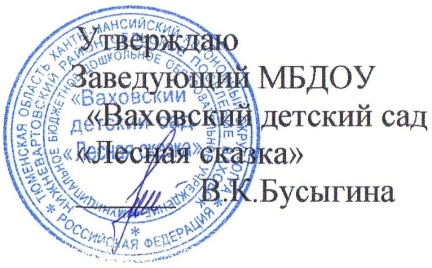 РАБОЧАЯ УЧЕБНАЯ ПРОГРАММАпо реализации основной общеобразовательной программыдошкольного образования «ОТ РОЖДЕНИЯ ДО ШКОЛЫ»под ред. Н.Е.Вераксы, Т.С.Комаровой, М.А.Васильевойв группе общеразвивающей направленностидля детей 5 года жизни(на 2017/2018 учебный год)11-03	                                                                                                                      Авторы:   Докучаева Н.И.                                                                                                                                                                                     Малджанова Г.Э.п.Ваховск, 2017ВВЕДЕНИЕВедущими целями Примерной основной общеобразовательной программы дошкольного образования «От рождения до школы» под редакцией Н.Е. Вераксы, Т.С. Комаровой, М.А. Васильевой являются «создание благоприятных условий для полноценного проживания ребенком дошкольного детства, формирование основ базовой культуры личности, всестороннее развитие психических и физиологических качеств в соответствии с возрастными и индивидуальными особенностями, подготовка ребенка к жизни в современном обществе. Календарно-тематическое планирование  разработано в соответствии с требованиями основных нормативных документов:Закон Российской Федерации от 29 декабря 2012 г. N 273-ФЗ  « Об образовании»; Типовое положение о дошкольном образовательном учреждении, утвержденное постановлением Правительства РФ от 27.10.2011г. № 2562;Приказ Министерства образования и науки Российской Федерации от 17.10.2013 № 1155 «Об утверждении федерального государственного образовательного стандарта дошкольного образования»;Приказ  Министерства труда и социальной защиты Российской Федерации от 18 октября 2013 г. N 544н  «Об утверждении профессионального стандарта «Педагог (педагогическая деятельность в сфере дошкольного, начального общего, основного общего, среднего общего образования) (воспитатель, учитель)»;СанПиН 2.4.1.3049-13 «Санитарно-эпидемиологические требования к устройству, содержанию и организации режима работы в дошкольных организациях» (Утверждены постановлением Главного государственного санитарного врача Российской Федерации от 15 мая 2013 г. N 26).Эти цели реализуются в процессе разнообразных видов детской деятельности: игровой, учебной, художественной, двигательной, элементарно – трудовой.      Для достижения целей программы первостепенное значение имеют:забота о здоровье, эмоциональном благополучии и своевременном всестороннем развитии каждого ребенка;создание в группах атмосферы гуманного и доброжелательного отношения ко всем воспитанникам, что позволит растить их общительными, добрыми, любознательными, индивидуальными, стремящимися к самостоятельности и творчеству;максимальное использование разнообразных видов детской деятельности; их интеграции в целях повышения эффективности образовательного процесса;творческая организация (креативность) процесса воспитания и обучения;вариативность использования образовательного материала, позволяющая развивать творчество в соответствии с интересами и наклонностями каждого ребенка;уважительное отношение к результатам детского творчества;обеспечение развитие ребенка в процессе воспитания и обучения;координация подходов к воспитанию детей в условиях ДОУ и семьи; обеспечение участия семьи в жизни групп детского сада и дошкольного учреждения в целом;соблюдение преемственности в работе детского сада и начальной школы, исключающей умственные и физические перезагрузки в содержании образования ребенка дошкольного возраста.        Решение обозначенных в программе целей и задач воспитания возможно только при целенаправленном влиянии педагога на ребенка с первых дней его пребывания в дошкольном образовательном учреждении. От педагогического мастерства каждого воспитателя, его культуры, любви к детям зависят уровень общего развития, которого достигнет ребенок, и степень приобретенных им нравственных качеств. Заботясь о здоровье и всестороннем воспитании детей, педагоги дошкольных образовательных учреждений совместно с семьей должны стремиться сделать счастливым детство каждого ребенка».          Перспективный план воспитательно – образовательной работы с детьми (на учебный год) представлен по следующим образовательным областям:1. ОБРАЗОВАТЕЛЬНАЯ ОБЛАСТЬ «СОЦИАЛЬНО-КОММУНИКАТИВНОЕ РАЗВИТИЕ»2. ОБРАЗОВАТЕЛЬНАЯ ОБЛАСТЬ «ПОЗНАВАТЕЛЬНОЕ РАЗВИТИЕ»3. ОБРАЗОВАТЕЛЬНАЯ ОБЛАСТЬ «РЕЧЕВОЕ РАЗВИТИЕ»4. ОБРАЗОВАТЕЛЬНАЯ ОБЛАСТЬ «ХУДОЖЕСТВЕННО-ЭСТЕТИЧЕСКОЕРАЗВИТИЕ»5. ОБРАЗОВАТЕЛЬНАЯ ОБЛАСТЬ «ФИЗИЧЕСКОЕ РАЗВИТИЕ»ОБРАЗОВАТЕЛЬНАЯ ОБЛАСТЬ «СОЦИАЛЬНО-КОММУНИКАТИВНОЕ РАЗВИТИЕ»Цель: воспитание социально-адаптивной, творческой личности, способной к позитивному поведению и  отношениям в социуме, воспитание любви к Родине, уважения к старшим. «Социально-коммуникативное развитие направлено на усвоение норм и ценностей, принятых в обществе, включая моральные и нравственные ценности; развитие общения и взаимодействия ребенка со взрослыми и сверстниками; становление самостоятельности, целенаправленности и саморегуляции собственных действий; развитие социального и эмоционального интеллекта, эмоциональной отзывчивости, сопереживания, формирование готовности к совместной деятельности со сверстниками, формирование уважительного отношения и чувства принадлежности к своей семье и к сообществу детей и взрослых в Организации; формирование позитивных установок к различным видам труда и творчества; формирование основ безопасного поведения в быту, социуме, природе».Основные цели и задачи Социализация, развитие общения, нравственное воспитание Усвоение норм и ценностей, принятых в обществе, воспитание моральных и нравственных качеств ребенка, формирование умения правильно оценивать свои поступки и поступки сверстников. Развитие общения и взаимодействия ребенка с взрослыми и сверстниками, развитие социального и эмоционального интеллекта, эмоциональной отзывчивости, сопереживания, уважительного и доброжелательного отношения к окружающим.Формирование готовности детей к совместной деятельности, развитие умения договариваться, самостоятельно разрешать конфликты со сверстниками.Ребенок в семье и сообществе, патриотическое воспитание. Формирование образа Я, уважительного отношения и чувства принадлежности к своей семье и к сообществу детей и взрослых в организации; формирование гендерной, семейной, гражданской принадлежности; воспитание любви к Родине, гордости за ее достижения, патриотических чувств.Самообслуживание, самостоятельность, трудовое воспитание.Развитие навыков самообслуживания; становление самостоятельности, целенаправленности и саморегуляции собственных действий. Воспитание культурно-гигиенических навыков. Формирование позитивных установок к различным видам труда и творчества, воспитание положительного отношения к труду, желания трудиться. Воспитание ценностного отношения к собственному труду, труду других людей и его результатам. Формирование умения ответственно относиться к порученному заданию (умение и желание доводить дело до конца, стремление сделать его хорошо).Формирование первичных представлений о труде взрослых, его роли в обществе и жизни каждого человека.Формирование основ безопасности. Формирование первичных представлений о безопасном поведении в быту, социуме, природе. Воспитание осознанного отношения к выполнению правил безопасности.Формирование осторожного и осмотрительного отношения к потенциально опасным для человека и окружающего мира природы ситуациям. Формирование представлений о некоторых типичных опасных ситуациях и способах поведения в них.Формирование элементарных представлений о правилах безопасности дорожного движения; воспитание осознанного отношения к необходимости выполнения этих правил.Социализация, развитие общения, нравственное воспитаниеСпособствовать формированию личностного отношения ребенка к соблюдению (и нарушению) моральных норм: взаимопомощи, сочувствия обиженному и несогласия с действиями обидчика; одобрения действий того, кто поступил справедливо, уступил по просьбе сверстника (разделил кубики поровну).Продолжать работу по формированию доброжелательных взаимоотношений между детьми (рассказывать о том, чем хорош каждый воспитанник, помогать каждому ребенку как можно чаще убеждаться в том, что он хороший, что его любят и пр.).Учить коллективным играм, правилам добрых взаимоотношений.Воспитывать скромность, отзывчивость, желание быть справедливым, сильным и смелым; учить испытывать чувство стыда за неблаговидный поступок. Напоминать детям о необходимости здороваться, прощаться, называть работников дошкольного учреждения по имени и отчеству, не вмешиваться в разговор взрослых, вежливо выражать свою просьбу, благодарить за оказанную услугу.Образ Я. Формировать представления о росте и развитии ребенка, его прошлом, настоящем и будущем («я был маленьким, я расту, я буду взрослым»). Формировать первичные представления детей об их правах (на игру, доброжелательное отношение, новые знания и др.) и обязанностях в группе детского сада, дома, на улице, на природе (самостоятельно кушать, одеваться, убирать игрушки и др.). Формировать у каждого ребенка уверенность в том, что он хороший, что его любят.Формировать первичные гендерные представления (мальчики сильные, смелые; девочки нежные, женственные). Семья. Углублять представления детей о семье, ее членах. Дать первоначальные представления о родственных отношениях (сын, мама, папа, дочь и т. д.). Интересоваться тем, какие обязанности по дому есть у ребенка (убирать игрушки, помогать накрывать на стол и т. п.).Детский сад. Продолжать знакомить детей с детским садом и его сотрудниками. Совершенствовать умение свободно ориентироваться в помещениях детского сада. Закреплять навыки бережного отношения к вещам, учить использовать их по назначению, ставить на место.Знакомить с традициями детского сада. Закреплять представления ребенка о себе как о члене коллектива, развивать чувство общности с другими детьми. Формировать умение замечать изменения в оформлении группы и зала, участка детского сада (как красиво смотрятся яркие, нарядные игрушки, рисунки детей и т. п.). Привлекать к обсуждению и посильному участию в оформлении группы, к созданию ее символики и традиций. Родная страна. Продолжать воспитывать любовь к родному краю; рассказывать детям о самых красивых местах родного города (поселка), его достопримечательностях.Дать детям доступные их пониманию представления о государственных праздниках. Рассказывать о Российской армии, о воинах, которые охраняют нашу Родину (пограничники, моряки, летчики).Самообслуживание, самостоятельность трудовое воспитаниеКультурно-гигиенические навыки. Продолжать воспитывать у детей опрятность, привычку следить за своим внешним видом.Воспитывать привычку самостоятельно умываться, мыть руки с мылом перед едой, по мере загрязнения, после пользования туалетом.Закреплять умение пользоваться расческой, носовым платком; при кашле и чихании отворачиваться, прикрывать рот и нос носовым платком.Совершенствовать навыки аккуратного приема пищи: умение брать пищу понемногу, хорошо пережевывать, есть бесшумно, правильно пользоваться столовыми приборами (ложка, вилка), салфеткой, полоскать рот после еды.Самообслуживание. Совершенствовать умение самостоятельно одеваться, раздеваться. Приучать аккуратно складывать и вешать одежду, с помощью взрослого приводить ее в порядок (чистить, просушивать). Воспитывать стремление быть аккуратным, опрятным.Приучать самостоятельно готовить свое рабочее место и убирать его после окончания занятий рисованием, лепкой, аппликацией (мыть баночки, кисти, протирать стол и т. д.)Общественно-полезный труд. Воспитывать у детей положительное отношение к труду, желание трудиться. Формировать ответственное отношение к порученному заданию (умение и желание доводить дело до конца, стремление сделать его хорошо). Воспитывать умение выполнять индивидуальные и коллективные поручения, понимать значение результатов своего труда для других; формировать умение договариваться с помощью воспитателя о распределении коллективной работы, заботиться о своевременном завершении совместного задания. Поощрять инициативу в оказании помощи товарищам, взрослым.Приучать детей самостоятельно поддерживать порядок в групповой комнате и на участке детского сада: убирать на место строительный материал, игрушки; помогать воспитателю подклеивать книги, коробки.Учить детей самостоятельно выполнять обязанности дежурных по столовой: аккуратно расставлять хлебницы, чашки с блюдцами, глубокие тарелки, ставить салфетницы, раскладывать столовые приборы (ложки, вилки, ножи). Труд в природе. Поощрять желание детей ухаживать за растениями и животными; поливать растения, кормить рыб, мыть поилки, наливать в них воду, класть корм в кормушки (при участии воспитателя).В весенний, летний и осенний периоды привлекать детей к посильной работе на огороде и в цветнике (посев семян, полив, сбор урожая); в зимний период — к расчистке снега.Приобщать детей к работе по выращиванию зелени для корма птицам в зимнее время; к подкормке зимующих птиц.Формировать стремление помогать воспитателю приводить в порядок используемое в трудовой деятельности оборудование (очищать, просушивать, относить в отведенное место).Уважение к труду взрослых. Знакомить детей с профессиями близких людей, подчеркивая значимость их труда. Формировать интерес к профессиям родителей.Формирование основ безопасностиБезопасное поведение в природе. Продолжать знакомить с многообразием животного и растительного мира, с явлениями неживой природы. Формировать элементарные представления о способах взаимодействия с животными и растениями, о правилах поведения в природе. Формировать понятия: «съедобное», «несъедобное», «лекарственные растения».Знакомить с опасными насекомыми и ядовитыми растениями. Безопасность на дорогах. Развивать наблюдательность, умение ориентироваться в помещении и на участке детского сада, в ближайшей местности.Продолжать знакомить с понятиями «улица», «дорога», «перекресток», «остановка общественного транспорта» и элементарными правилами поведения на улице. Подводить детей к осознанию необходимости соблюдать правила дорожного движения.Уточнять знания детей о назначении светофора и работе полицейского.Знакомить с различными видами городского транспорта, особенностями их внешнего вида и назначения («Скорая помощь», «Пожарная», машина МЧС, «Полиция», трамвай, троллейбус, автобус).Знакомить со знаками дорожного движения «Пешеходный переход», «Остановка общественного транспорта».Формировать навыки культурного поведения в общественном транспорте. Безопасность собственной жизнедеятельности. Знакомить с правилами безопасного поведения во время игр. Рассказывать о ситуациях, опасных для жизни и здоровья.Знакомить с назначением, работой и правилами пользования бытовыми электроприборами (пылесос, электрочайник, утюг и др.).Закреплять умение пользоваться столовыми приборами (вилка, нож), ножницами.Знакомить с правилами езды на велосипеде.Знакомить с правилами поведения с незнакомыми людьми.Рассказывать детям о работе пожарных, причинах возникновения пожаров и правилах поведения при пожаре.ОБРАЗОВАТЕЛЬНАЯ ОБЛАСТЬ «ПОЗНАВАТЕЛЬНОЕ РАЗВИТИЕ»Цель: формирование личности дошкольника, владеющего навыками познавательной деятельности, умеющего понимать целостную картину мира и использовать информацию для решения жизненно-важных проблем.«Познавательное развитие предполагает развитие интересов детей, любознательности и познавательной мотивации; формирование познавательных действий, становление сознания; развитие воображения и творческой активности; формирование первичных представлений о себе, других людях, объектах окружающего мира, о свойствах и отношениях объектов окружающего мира (форме, цвете, размере, материале, звучании, ритме, темпе, количестве, числе, части и целом, пространстве и времени, движении и покое, причинах и следствиях и др.), о малой родине и Отечестве, представлений о социокультурных ценностях нашего народа, об отечественных традициях и праздниках, о планете Земля как общем доме людей, об особенностях ее природы, многообразии стран и народов мира».Основные цели и задачи Развитие познавательно-исследовательской деятельности. Развитие познавательных интересов детей, расширение опыта ориентировки в окружающем, сенсорное развитие, развитие любознательности и познавательной мотивации; формирование познавательных действий, становление сознания; развитие воображения и творческой активности; формирование первичных представлений об объектах окружающего мира, о свойствах и отношениях объектов окружающего мира (форме, цвете, размере, материале, звучании, ритме, темпе, причинах и следствиях и др.). Развитие восприятия, внимания, памяти, наблюдательности, способности анализировать, сравнивать, выделять характерные, существенные признаки предметов и явлений окружающего мира; умения устанавливать простейшие связи между предметами и явлениями, делать простейшие обобщения.Приобщение к социокультурным ценностям. Ознакомление с окружающим социальным миром, расширение кругозора детей, формирование целостной картины мира.Формирование первичных представлений о малой родине и Отечестве, представлений о социокультурных ценностях нашего народа, об отечественных традициях и праздниках. Формирование элементарных представлений о планете Земля как общем доме людей, о многообразии стран и народов мира. Формирование элементарных математических представлений. Формирование элементарных математических представлений, первичных представлений об основных свойствах и отношениях объектов окружающего мира: форме, цвете, размере, количестве, числе, части и целом, пространстве и времени.Ознакомление с миром природы. Ознакомление с природой и природными явлениями. Развитие умения устанавливать причинно-следственные связи между природными явлениями. Формирование первичных представлений о природном многообразии планеты Земля. Формирование элементарных экологических представлений. Формирование понимания того, что человек — часть природы, что он должен беречь, охранять и защищать ее, что в природе все взаимосвязано, что жизнь человека на Земле во многом зависит от окружающей среды. Воспитание умения правильно вести себя в природе. Воспитание любви к природе, желания беречь ее.Развитие познавательно-исследовательской деятельностиПервичные представления об объектах окружающего мира. Создавать условия для расширения представлений детей об окружающем мире, развивать наблюдательность и любознательность. Учить выделять отдельные части и характерные признаки предметов (цвет, форма, величина), продолжать развивать умение сравнивать и группировать их по этим признакам. Формировать обобщенные представления о предметах и явлениях, умение устанавливать простейшие связи между ними.Поощрять попытки детей самостоятельно обследовать предметы, используя знакомые и новые способы; сравнивать, группировать и классифицировать предметы по цвету, форме и величине.Продолжать знакомить детей с признаками предметов, учить определять их цвет, форму, величину, вес. Рассказывать о материалах, из которых сделаны предметы, об их свойствах и качествах. Объяснять целесообразность изготовления предмета из определенного материала (корпус машин - из металла, шины - из резины и т. п.). Помогать детям устанавливать связь между назначением и строением, назначением и материалом предметов. Сенсорное развитие. Продолжать работу по сенсорному развитию в разных видах деятельности. Обогащать сенсорный опыт, знакомя детей с широким кругом предметов и объектов, с новыми способами их обследования. Закреплять полученные ранее навыки обследования предметов и объектов.Совершенствовать восприятие детей путем активного использования всех органов чувств (осязание, зрение, слух, вкус, обоняние). Обогащать чувственный опыт и умение фиксировать полученные впечатления в речи. Продолжать знакомить с геометрическими фигурами (круг, треугольник, квадрат, прямоугольник, овал), с цветами (красный, синий, зеленый, желтый, оранжевый, фиолетовый, белый, серый). Развивать осязание. Знакомить с различными материалами на ощупь, путем прикосновения, поглаживания (характеризуя ощущения: гладкое, холодное, пушистое, жесткое, колючее и др.). Формировать образные представления на основе развития образного восприятия в процессе различных видов деятельности.Развивать умение использовать эталоны как общепринятые свойства и качества предметов (цвет, форма, размер, вес и т. п.); подбирать предметы по 1–2 качествам (цвет, размер, материал и т. п.).Проектная деятельность. Развивать первичные навыки в проектно-исследовательской деятельности, оказывать помощь в оформлении ее результатов и создании условий для их презентации сверстникам. Привлекать родителей к участию в исследовательской деятельности детей. Дидактические игры. Учить детей играм, направленным на закрепление представлений о свойствах предметов, совершенствуя умение сравнивать предметы по внешним признакам, группировать; составлять целое из частей (кубики, мозаика, пазлы).Совершенствовать тактильные, слуховые, вкусовые ощущения детей («Определи на ощупь (по вкусу, по звучанию)»). Развивать наблюдательность и внимание («Что изменилось?», «У кого колечко?»).Помогать детям осваивать правила простейших настольно-печатных игр («Домино», «Лото»).Приобщение к социокультурным ценностямСоздавать условия для расширения представлений детей об окружающем мире.Расширять знания детей об общественном транспорте (автобус, поезд, самолет, теплоход).Расширять представления о правилах поведения в общественных местах.Формировать первичные представления о школе. Продолжать знакомить с культурными явлениями (театром, цирком, зоопарком, вернисажем), их атрибутами, людьми, работающими в них, правилами поведения.Дать элементарные представления о жизни и особенностях труда в городе и в сельской местности с опорой на опыт детей. Продолжать знакомить с различными профессиями (шофер, почтальон, продавец, врач и т. д.); расширять  и обогащать представления о трудовых действиях, орудиях труда, результатах труда.Формировать элементарные представления об изменении видов человеческого труда и быта на примере истории игрушки и предметов обихода.Познакомить детей с деньгами, возможностями их использования.Формирование элементарных математических представленийКоличество и счет. Дать детям представление о том, что множество («много») может состоять из разных по качеству элементов: предметов разного цвета, размера, формы; учить сравнивать части множества, определяя их равенство или неравенство на основе составления пар предметов (не прибегая к счету). Вводить в речь детей выражения: «Здесь много кружков, одни - красного цвета, а другие - синего; красных кружков больше, чем синих, а синих меньше, чем красных» или «красных и синих кружков поровну».Учить считать до 5 (на основе наглядности), пользуясь правильными приемами счета: называть числительные по порядку; соотносить каждое числительное только с одним предметом пересчитываемой группы; относить последнее числительное ко всем пересчитанным предметам, например: «Один, два, три — всего три кружка». Сравнивать две группы предметов, именуемые числами 1–2, 2–2, 2–3, 3–3, 3–4, 4–4, 4–5, 5–5.Формировать представления о порядковом счете, учить правильно пользоваться количественными и порядковыми числительными, отвечать на вопросы «Сколько?», «Который по счету?», «На котором месте?».Формировать представление о равенстве и неравенстве групп на основе счета: «Здесь один, два зайчика, а здесь одна, две, три елочки. Елочек больше, чем зайчиков; 3 больше, чем 2, а 2 меньше, чем 3». Учить уравнивать неравные группы двумя способами, добавляя к меньшей группе один (недостающий) предмет или убирая из большей группы один (лишний) предмет («К 2 зайчикам добавили 1 зайчика, стало 3 зайчика и елочек тоже 3. Елочек и зайчиков поровну — 3 и 3» или: «Елочек больше (3), а зайчиков меньше (2). Убрали 1 елочку, их стало тоже 2. Елочек и зайчиков стало поровну: 2 и 2»).Отсчитывать предметы из большего количества; выкладывать, приносить определенное количество предметов в соответствии с образцом или заданным числом в пределах 5 (отсчитай 4 петушка, принеси 3 зайчика). На основе счета устанавливать равенство (неравенство) групп предметов в ситуациях, когда предметы в группах расположены на разном расстоянии друг от друга, когда они отличаются по размерам, по форме расположения в пространстве.Величина. Совершенствовать умение сравнивать два предмета по величине (длине, ширине, высоте), а также учить сравнивать два предмета по толщине путем непосредственного наложения или приложения их друг к другу; отражать результаты сравнения в речи, используя прилагательные (длиннее - короче, шире - уже, выше - ниже, толще - тоньше или равные (одинаковые) по длине, ширине, высоте, толщине).Учить сравнивать предметы по двум признакам величины (красная лента длиннее и шире зеленой, желтый шарфик короче и уже синего).Устанавливать размерные отношения между 3–5 предметами разной длины (ширины, высоты), толщины, располагать их в определенной последовательности — в порядке убывания или нарастания величины. Вводить в активную речь детей понятия, обозначающие размерные отношения предметов (эта (красная) башенка - самая высокая, эта (оранжевая) - пониже, эта (розовая) - еще ниже, а эта (желтая) - самая низкая» и т. д.).Форма. Развивать представление детей о геометрических фигурах: круге, квадрате, треугольнике, а также шаре, кубе. Учить выделять особые признаки фигур с помощью зрительного и осязательно-двигательного анализаторов (наличие или отсутствие углов, устойчивость, подвижность и др.).Познакомить детей с прямоугольником, сравнивая его с кругом, квадратом, треугольником. Учить различать и называть прямоугольник, его элементы: углы и стороны.Формировать представление о том, что фигуры могут быть разных размеров: большой - маленький куб (шар, круг, квадрат, треугольник, прямоугольник).Учить соотносить форму предметов с известными геометрическими фигурами: тарелка - круг, платок - квадрат, мяч - шар, окно, дверь - прямоугольник и др.Ориентировка в пространстве. Развивать умения определять пространственные направления от себя, двигаться в заданном направлении (вперед - назад, направо - налево, вверх - вниз); обозначать словами положение предметов по отношению к себе (передо мной стол, справа от меня дверь, слева - окно, сзади на полках - игрушки).Познакомить с пространственными отношениями: далеко - близко (дом стоит близко, а березка растет далеко).Ориентировка во времени. Расширять представления детей о частях суток, их характерных особенностях, последовательности (утро - день - вечер - ночь).Объяснить значение слов: «вчера», «сегодня», «завтра».Ознакомление с миром природыРасширять представления детей о природе.Знакомить с домашними животными, обитателями уголка природы (с золотыми рыбками, кроме вуалехвоста и телескопа, карасем и др.), птицами (волнистые попугайчики, канарейки и др.). Знакомить детей с представителями класса пресмыкающихся (ящерица, черепаха), их внешним видом и способами передвижения (у ящерицы продолговатое тело, у нее есть длинный хвост, который она может сбросить; ящерица очень быстро бегает). Расширять представления детей о некоторых насекомых (муравей, бабочка, жук, божья коровка).Продолжать знакомить с фруктами (яблоко, груша, слива, персик и др.), овощами (помидор, огурец, морковь, свекла, лук и др.) и ягодами (малина, смородина, крыжовник и др.), с грибами (маслята, опята, сыроежки и др.).Закреплять знания детей о травянистых и комнатных растениях (бальзамин, фикус, хлорофитум, герань, бегония, примула и др.); знакомить со способами ухода за ними.Учить узнавать и называть 3–4 вида деревьев (елка, сосна, береза, клен и др.).Рассказывать детям о свойствах песка, глины и камня.Организовывать наблюдения за птицами, прилетающими на участок (ворона, голубь, синица, воробей, снегирь и др.), подкармливать их зимой.Расширять представления детей об условиях, необходимых для жизни людей, животных, растений (воздух, вода, питание и т. п.).Учить детей замечать изменения в природе.Рассказывать об охране растений и животных.Сезонные наблюденияОсень. Учить детей замечать и называть изменения в природе: похолодало, осадки, ветер, листопад, созревают плоды и корнеплоды, птицы улетают на юг.Устанавливать простейшие связи между явлениями живой и неживой природы (похолодало - исчезли бабочки, жуки; отцвели цветы и т. д.).Привлекать к участию в сборе семян растений. Зима. Учить детей замечать изменения в природе, сравнивать осенний и зимний пейзажи. Наблюдать за поведением птиц на улице и в уголке природы.Рассматривать и сравнивать следы птиц на снегу. Оказывать помощь зимующим птицам, называть их. Расширять представления детей о том, что в мороз вода превращается в лед, сосульки; лед и снег в теплом помещении тают.Привлекать к участию в зимних забавах: катание с горки на санках, ходьба на лыжах, лепка поделок из снега.Весна. Учить детей узнавать и называть время года; выделять признаки весны: солнышко стало теплее, набухли почки на деревьях, появилась травка, распустились подснежники, появились насекомые. Рассказывать детям о том, что весной зацветают многие комнатные растения.Формировать представления о работах, проводимых в весенний период в саду и в огороде. Учить наблюдать за посадкой и всходами семян. Привлекать детей к работам в огороде и цветниках. Лето. Расширять представления детей о летних изменениях в природе: голубое чистое небо, ярко светит солнце, жара, люди легко одеты, загорают, купаются.В процессе различных видов деятельности расширять представления детей о свойствах песка, воды, камней и глины.Закреплять знания о том, что летом созревают многие фрукты, овощи, ягоды и грибы; у животных подрастают детеныши.ОБРАЗОВАТЕЛЬНАЯ ОБЛАСТЬ «РЕЧЕВОЕ РАЗВИТИЕ»Цель: воспитание полиоязычной личности дошкольника, освоившего базовые ценности родного языка, готового к социокультурному взаимодействию на государственном и других языках, способного общаться с окружающим вербальными и невербальными средствами. «Речевое развитие включает владение речью как средством общения и культуры; обогащение активного словаря; развитие связной, грамматически правильной диалогической и монологической речи; развитие речевого творчества; развитие звуковой и интонационной культуры речи, фонематического слуха; знакомство с книжной культурой, детской литературой, понимание на слух текстов различных жанров детской литературы; формирование звуковой аналитико-синтетической активности как предпосылки обучения грамоте».Основные цели и задачиРазвитие речиРазвитие свободного общения с взрослыми и детьми, овладение конструктивными способами и средствами взаимодействия с окружающими.Развитие всех компонентов устной речи детей: грамматического строя речи, связной речи — диалогической и монологической форм; формирование словаря, воспитание звуковой культуры речи.Практическое овладение воспитанниками нормами речи. Художественная литератураВоспитание интереса и любви к чтению; развитие литературной речи. Воспитание желания и умения слушать художественные произведения, следить за развитием действия.Развитие речи.Развивающая речевая среда. Обсуждать с детьми информацию о предметах, явлениях, событиях, выходящих за пределы привычного им ближайшего окружения.Выслушивать детей, уточнять их ответы, подсказывать слова, более точно отражающие особенность предмета, явления, состояния, поступка; помогать логично и понятно высказывать суждение. Способствовать развитию любознательности.Помогать детям доброжелательно общаться со сверстниками, подсказывать, как можно порадовать друга, поздравить его, как спокойно высказать свое недовольство его поступком, как извиниться.Формирование словаря. Пополнять и активизировать словарь детей на основе углубления знаний о ближайшем окружении. Расширять представления о предметах, явлениях, событиях, не имевших места в их собственном опыте.Активизировать употребление в речи названий предметов, их частей, материалов, из которых они изготовлены.Учить использовать в речи наиболее употребительные прилагательные, глаголы, наречия, предлоги.Вводить в словарь детей существительные, обозначающие профессии; глаголы, характеризующие трудовые действия.Продолжать учить детей определять и называть местоположение предмета (слева, справа, рядом, около, между), время суток. Помогать заменять часто используемые детьми указательные местоимения и наречия (там, туда, такой, этот) более точными выразительными словами; употреблять слова-антонимы (чистый — грязный, светло — темно). Учить употреблять существительные с обобщающим значением (мебель, овощи, животные и т. п.). Звуковая культура речи. Закреплять правильное произношение гласных и согласных звуков, отрабатывать произношение свистящих, шипящих и сонорных (р, л) звуков. Развивать артикуляционный аппарат.Продолжать работу над дикцией: совершенствовать отчетливое произнесение слов и словосочетаний. Развивать фонематический слух: учить различать на слух и называть слова, начинающиеся на определенный звук.Совершенствовать интонационную выразительность речи.Грамматический строй речи. Продолжать формировать у детей умение согласовывать слова в предложении, правильно использовать предлоги в речи; образовывать форму множественного числа существительных, обозначающих детенышей животных (по аналогии), употреблять эти существительные в именительном и винительном падежах (лисята - лисят, медвежата - медвежат); правильно употреблять форму множественного числа родительного падежа существительных (вилок, яблок, туфель). Напоминать правильные формы повелительного наклонения некоторых глаголов (Ляг! Лежи! Поезжай! Беги! и т. п.), несклоняемых существительных (пальто, пианино, кофе, какао).Поощрять характерное для пятого года жизни словотворчество, тактично подсказывать общепринятый образец слова.Побуждать детей активно употреблять в речи простейшие виды сложносочиненных и сложноподчиненных предложений.Связная речь. Совершенствовать диалогическую речь: учить участвовать в беседе, понятно для слушателей отвечать на вопросы и задавать их.Учить детей рассказывать: описывать предмет, картину; упражнять в составлении рассказов по картине, созданной ребенком с использованием раздаточного дидактического материала.Упражнять детей в умении пересказывать наиболее выразительные и динамичные отрывки из сказок.Художественная литератураПродолжать приучать детей слушать сказки, рассказы, стихотворения; запоминать небольшие и простые по содержанию считалки. Помогать им, используя разные приемы и педагогические ситуации, правильно воспринимать содержание произведения, сопереживать его героям. Зачитывать по просьбе ребенка понравившийся отрывок из сказки, рассказа, стихотворения, помогая становлению личностного отношения к произведению. Поддерживать внимание и интерес к слову в литературном произведении.Продолжать работу по формированию интереса к книге. Предлагать вниманию детей иллюстрированные издания знакомых произведений. Объяснять, как важны в книге рисунки; показывать, как много интересного можно узнать, внимательно рассматривая книжные иллюстрации. Познакомить с книжками, оформленными Ю. Васнецовым, Е. Рачевым, Е. Чарушиным.ОБРАЗОВАТЕЛЬНАЯ ОБЛАСТЬ «ХУДОЖЕСТВЕННО-ЭСТЕТИЧЕСКОЕ  РАЗВИТИЕ»Цель: формирование чувственно-эмоциональной сферы и эстетического вкуса, развитие культуры творческого мышления и воображения у детей дошкольного возраста. «Художественно-эстетическое развитие предполагает развитие предпосылок ценностно-смыслового восприятия и понимания произведений искусства (словесного, музыкального, изобразительного), мира природы; становление эстетического отношения к окружающему миру; формирование элементарных представлений о видах искусства; восприятие музыки, художественной литературы, фольклора; стимулирование сопереживания персонажам художественных произведений; реализацию самостоятельной творческой деятельности детей (изобразительной, конструктивно-модельной, музыкальной и др.)».Основные цели и задачи Формирование интереса к эстетической стороне окружающей действительности, эстетического отношения к предметам и явлениям окружающего мира, произведениям искусства; воспитание интереса к художественно-творческой деятельности. Развитие эстетических чувств детей, художественного восприятия, образных представлений, воображения, художественно-творческих способностей.Развитие детского художественного творчества, интереса к самостоятельной творческой деятельности (изобразительной, конструктивно-модельной, музыкальной и др.); удовлетворение потребности детей в самовыражении.Приобщение к искусству. Развитие эмоциональной восприимчивости, эмоционального отклика на литературные и музыкальные произведения, красоту окружающего мира, произведения искусства.Приобщение детей к народному и профессиональному искусству (словесному, музыкальному, изобразительному, театральному, к архитектуре) через ознакомление с лучшими образцами отечественного и мирового искусства; воспитание умения понимать содержание произведений искусства.Формирование элементарных представлений о видах и жанрах искусства, средствах выразительности в различных видах искусства.Изобразительная деятельность. Развитие интереса к различным видам изобразительной деятельности; совершенствование умений в рисовании, лепке, аппликации, художественном труде.Воспитание эмоциональной отзывчивости при восприятии произведений изобразительного искусства.Воспитание желания и умения взаимодействовать со сверстниками при создании коллективных работ.Конструктивно-модельная деятельность. Приобщение к конструированию; развитие интереса к конструктивной деятельности, знакомство с различными видами конструкторов.Воспитание умения работать коллективно, объединять свои поделки в соответствии с общим замыслом, договариваться, кто какую часть работы будет выполнять. Музыкально-художественная деятельность.Приобщение к музыкальному искусству; формирование основ музыкальной культуры, ознакомление с элементарными музыкальными понятиями, жанрами; воспитание эмоциональной отзывчивости при восприятии музыкальных произведений.Развитие музыкальных способностей: поэтического и музыкального слуха, чувства ритма, музыкальной памяти; формирование песенного, музыкального вкуса.Воспитание интереса к музыкально-художественной деятельности, совершенствование умений в этом виде деятельности.Развитие детского музыкально-художественного творчества, реализация самостоятельной творческой деятельности детей; удовлетворение потребности в самовыражении.Приобщение к искусству.Приобщать детей к восприятию искусства, развивать интерес к нему. Поощрять выражение эстетических чувств, проявление эмоций при рассматривании предметов народного и декоративно-прикладного искусства, прослушивании произведений музыкального фольклора.Познакомить детей с профессиями артиста, художника, композитора. Побуждать узнавать и называть предметы и явления природы, окружающей действительности в художественных образах (литература, музыка, изобразительное искусство).Учить различать жанры и виды искусства: стихи, проза, загадки (литература), песни, танцы, музыка, картина (репродукция), скульптура (изобразительное искусство), здание и соооружение (архитектура).Учить выделять и называть основные средства выразительности (цвет, форма, величина, ритм, движение, жест, звук) и создавать свои художественные образы в изобразительной, музыкальной, конструктивной деятельности.Познакомить детей с архитектурой. Формировать представления о том, что дома, в которых они живут (детский сад, школа, другие здания), - это архитектурные сооружения; дома бывают разные по форме, высоте, длине, с разными окнами, с разным количеством этажей, подъездов и т. д. Вызывать интерес к различным строениям, расположенным вокруг детского сада (дома, в которых живут ребенок и его друзья, школа, кинотеатр).Привлекать внимание детей к сходству и различиям разных зданий, поощрять самостоятельное выделение частей здания, его особенностей. Закреплять умение замечать различия в сходных по форме и строению зданиях (форма и величина входных дверей, окон и других частей).Поощрять стремление детей изображать в рисунках, аппликациях реальные и сказочные строения.Организовать посещение музея (совместно с родителями), рассказать о назначении музея. Развивать интерес к посещению кукольного театра, выставок.Закреплять знания детей о книге, книжной иллюстрации. Познакомить с библиотекой как центром хранения книг, созданных писателями и поэтами.Знакомить с произведениями народного искусства (потешки, сказки, загадки, песни, хороводы, заклички, изделия народного декоративно-прикладного искусства).Воспитывать бережное отношение к произведениям искусства.Изобразительная деятельность Продолжать развивать интерес детей к изобразительной деятельности. Вызывать положительный эмоциональный отклик на предложение рисовать, лепить, вырезать и наклеивать. Продолжать развивать эстетическое восприятие, образные представления, воображение, эстетические чувства, художественно-творческие способности.Продолжать формировать умение рассматривать и обследовать предметы, в том числе с помощью рук.Обогащать представления детей об изобразительном искусстве (иллюстрации к произведениям детской литературы, репродукции произведений живописи, народное декоративное искусство, скульптура малых форм и др.) как основе развития творчества. Учить детей выделять и использовать средства выразительности в рисовании, лепке, аппликации.Продолжать формировать умение создавать коллективные произведения в рисовании, лепке, аппликации.Закреплять умение сохранять правильную позу при рисовании: не горбиться, не наклоняться низко над столом, к мольберту; сидеть свободно, не напрягаясь. Приучать детей быть аккуратными: сохранять свое рабочее место в порядке, по окончании работы убирать все со стола.Учить проявлять дружелюбие при оценке работ других детей.Рисование. Продолжать формировать у детей умение рисовать отдельные предметы и создавать сюжетные композиции, повторяя изображение одних и тех же предметов (неваляшки гуляют, деревья на нашем участке зимой, цыплята гуляют по травке) и добавляя к ним другие (солнышко, падающий снег и т. д.).Формировать и закреплять представления о форме предметов (круглая, овальная, квадратная, прямоугольная, треугольная), величине, расположении частей. Помогать детям при передаче сюжета располагать изображения на всем листе в соответствии с содержанием действия и включенными в действие объектами. Направлять внимание детей на передачу соотношения предметов по величине: дерево высокое, куст ниже дерева, цветы ниже куста.Продолжать закреплять и обогащать представления детей о цветах и оттенках окружающих предметов и объектов природы. К уже известным цветам и оттенкам добавить новые (коричневый, оранжевый, светло-зеленый); формировать представление о том, как можно получить эти цвета. Учить смешивать краски для получения нужных цветов и оттенков.Развивать желание использовать в рисовании, аппликации разнообразные цвета, обращать внимание на многоцветие окружающего мира. Закреплять умение правильно держать карандаш, кисть, фломастер, цветной мелок; использовать их при создании изображения. Учить детей закрашивать рисунки кистью, карандашом, проводя линии и штрихи только в одном направлении (сверху вниз или слева направо); ритмично наносить мазки, штрихи по всей форме, не выходя за пределы контура; проводить широкие линии всей кистью, а узкие линии и точки - концом ворса кисти. Закреплять умение чисто промывать кисть перед использованием краски другого цвета. К концу года формировать у детей умение получать светлые и темные оттенки цвета, изменяя нажим на карандаш.Формировать умение правильно передавать расположение частей при рисовании сложных предметов (кукла, зайчик и др.) и соотносить их по величине.Декоративное рисование. Продолжать формировать умение создавать декоративные композиции по мотивам дымковских, филимоновских узоров. Использовать дымковские и филимоновские изделия для развития эстетического восприятия прекрасного и в качестве образцов для создания узоров в стиле этих росписей (для росписи могут использоваться вылепленные детьми игрушки и силуэты игрушек, вырезанные из бумаги). Познакомить детей с городецкими изделиями. Учить выделять элементы городецкой росписи (бутоны, купавки, розаны, листья); видеть и называть цвета, используемые в росписи.Лепка. Продолжать развивать интерес детей к лепке; совершенствовать умение лепить из глины (из пластилина, пластической массы). Закреплять приемы лепки, освоенные в предыдущих группах; учить прищипыванию с легким оттягиванием всех краев сплюснутого шара, вытягиванию отдельных частей из целого куска, прищипыванию мелких деталей (ушки у котенка, клюв у птички). Учить сглаживать пальцами поверхность вылепленного предмета, фигурки.Учить приемам вдавливания середины шара, цилиндра для получения полой формы. Познакомить с приемами использования стеки. Поощрять стремление украшать вылепленные изделия узором при помощи стеки.Закреплять приемы аккуратной лепки.Аппликация. Воспитывать интерес к аппликации, усложняя ее содержание и расширяя возможности создания разнообразных изображений.Формировать умение правильно держать ножницы и пользоваться ими. Обучать вырезыванию, начиная с формирования навыка разрезания по прямой сначала коротких, а затем длинных полос. Учить составлять из полос изображения разных предметов (забор, скамейка, лесенка, дерево, кустик и др.). Учить вырезать круглые формы из квадрата и овальные из прямоугольника путем скругления углов; использовать этот прием для изображения в аппликации овощей, фруктов, ягод, цветов и т. п.Продолжать расширять количество изображаемых в аппликации предметов (птицы, животные, цветы, насекомые, дома, как реальные, так и воображаемые) из готовых форм. Учить детей преобразовывать эти формы, разрезая их на две или четыре части (круг — на полукруги, четверти; квадрат - на треугольники и т. д.). Закреплять навыки аккуратного вырезывания и наклеивания. Поощрять проявление активности и творчества.Конструктивно-модельная деятельностьОбращать внимание детей на различные здания и сооружения вокруг их дома, детского сада. На прогулках в процессе игр рассматривать с детьми машины, тележки, автобусы и другие виды транспорта, выделяя их части, называть их форму и расположение по отношению к самой большой части. Продолжать развивать у детей способность различать и называть строительные детали (куб, пластина, кирпичик, брусок); учить использовать их с учетом конструктивных свойств (устойчивость, форма, величина). Развивать умение устанавливать ассоциативные связи, предлагая вспомнить, какие похожие сооружения дети видели.Учить анализировать образец постройки: выделять основные части, различать и соотносить их по величине и форме, устанавливать пространственное расположение этих частей относительно друг друга (в домах - стены, вверху - перекрытие, крыша; в автомобиле - кабина, кузов и т. д.).Учить самостоятельно измерять постройки (по высоте, длине и ширине), соблюдать заданный воспитателем принцип конструкции («Построй такой же домик, но высокий»).Учить сооружать постройки из крупного и мелкого строительного материала, использовать детали разного цвета для создания и украшения построек.Обучать конструированию из бумаги: сгибать прямоугольный лист бумаги пополам, совмещая стороны и углы (альбом, флажки для украшения участка, поздравительная открытка), приклеивать к основной форме детали (к дому - окна, двери, трубу; к автобусу - колеса; к стулу - спинку).Приобщать детей к изготовлению поделок из природного материала: коры, веток, листьев, шишек, каштанов, ореховой скорлупы, соломы (лодочки, ежики и т. д.). Учить использовать для закрепления частей клей, пластилин; применять в поделках катушки, коробки разной величины и другие предметы.Музыкально-художественная деятельностьПродолжать развивать у детей интерес к музыке, желание ее слушать, вызывать эмоциональную отзывчивость при восприятии музыкальных произведений. Обогащать музыкальные впечатления, способствовать дальнейшему развитию основ музыкальной культуры.Слушание. Формировать навыки культуры слушания музыки (не отвлекаться, дослушивать произведение до конца). Учить чувствовать характер музыки, узнавать знакомые произведения, высказывать свои впечатления о прослушанном. Учить замечать выразительные средства музыкального произведения: тихо, громко, медленно, быстро. Развивать способность различать звуки по высоте (высокий, низкий в пределах сексты, септимы).Пение. Обучать детей выразительному пению, формировать умение петь протяжно, подвижно, согласованно (в пределах ре - си первой октавы). Развивать умение брать дыхание между короткими музыкальными фразами. Учить петь мелодию чисто, смягчать концы фраз, четко произносить слова, петь выразительно, передавая характер музыки. Учить петь с инструментальным сопровождением и без него (с помощью воспитателя).Песенное творчество. Учить самостоятельно сочинять мелодию колыбельной песни и отвечать на музыкальные вопросы («Как тебя зовут?», «Что ты хочешь, кошечка?», «Где ты?»). Формировать умение импровизировать мелодии на заданный текст.Музыкально-ритмические движения. Продолжать формировать у детей навык ритмичного движения в соответствии с характером музыки.Учить самостоятельно менять движения в соответствии с двух- и трехчастной формой музыки. Совершенствовать танцевальные движения: прямой галоп, пружинка, кружение по одному и в парах. Учить детей двигаться в парах по кругу в танцах и хороводах, ставить ногу на носок и на пятку, ритмично хлопать в ладоши, выполнять простейшие перестроения (из круга врассыпную и обратно), подскоки. Продолжать совершенствовать навыки основных движений (ходьба: «торжественная», спокойная, «таинственная»; бег: легкий и стремительный). Развитие танцевально-игрового творчества. Способствовать развитию эмоционально-образного исполнения музыкально-игровых упражнений (кружатся листочки, падают снежинки) и сценок, используя мимику и пантомиму (зайка веселый и грустный, хитрая лисичка, сердитый волк). Обучать инсценированию песен и постановке небольших музыкальных спектаклей.Игра на детских музыкальных инструментах. Формировать умение подыгрывать простейшие мелодии на деревянных ложках, погремушках, барабане, металлофоне.ОБРАЗОВАТЕЛЬНАЯ ОБЛАСТЬ «ФИЗИЧЕСКОЕ РАЗВИТИЕ»Цель: воспитание сознательного отношения к собственному здоровью, понимания того, что здоровье – главная ценность, дарованная человеку природой. «Физическое развитие включает приобретение опыта в следующих видах деятельности детей: двигательной, в том числе связанной с выполнением упражнений, направленных на развитие таких физических качеств, как координация и гибкость; способствующих правильному формированию опорно-двигательной системы организма, развитию равновесия, координации движения, крупной и мелкой моторики обеих рук, а также с правильным, не наносящим ущерба организму, выполнением основных движений (ходьба, бег, мягкие прыжки, повороты в обе стороны), формирование начальных представлений о некоторых видах спорта, овладение подвижными играми с правилами; становление целенаправленности и саморегуляции в двигательной сфере; становление ценностей здорового образа жизни, овладение его элементарными нормами и правилами (в питании, двигательном режиме, закаливании, при формировании полезных привычек и др.)».Основные цели и задачиФормирование начальных представлений о здоровом образе жизниФормирование у детей начальных представлений о здоровом образе жизни. Физическая культураСохранение, укрепление и охрана здоровья детей; повышение умственной и физической работоспособности, предупреждение утомления. Обеспечение гармоничного физического развития, совершенствование умений и навыков в основных видах движений, воспитание красоты, грациозности, выразительности движений, формирование правильной осанки.Формирование потребности в ежедневной двигательной деятельности. Развитие инициативы, самостоятельности и творчества в двигательной активности, способности к самоконтролю, самооценке при выполнении движений. Развитие интереса к участию в подвижных и спортивных играх и физических упражнениях, активности в самостоятельной двигательной деятельности; интереса и любви к спортуФормирование начальных представлений о здоровом образе жизниПродолжать знакомство детей с частями тела и органами чувств человека. Формировать представление о значении частей тела и органов чувств для жизни и здоровья человека (руки делают много полезных дел; ноги помогают двигаться; рот говорит, ест; зубы жуют; язык помогает жевать, говорить; кожа чувствует; нос дышит, улавливает запахи; уши слышат). Воспитывать потребность в соблюдении режима питания, употреблении в пищу овощей и фруктов, других полезных продуктов. Формировать представление о необходимых человеку веществах и витаминах. Расширять представления о важности для здоровья сна, гигиенических процедур, движений, закаливания. Знакомить детей с понятиями «здоровье» и «болезнь». Развивать умение устанавливать связь между совершаемым действием и состоянием организма, самочувствием («Я чищу зубы - значит, они у меня будут крепкими и здоровыми», «Я промочил ноги на улице, и у меня начался насморк»).Формировать умение оказывать себе элементарную помощь при ушибах, обращаться за помощью к взрослым при заболевании, травме. Формировать представления о здоровом образе жизни; о значении физических упражнений для организма человека. Продолжать знакомить с физическими упражнениями на укрепление различных органов и систем организма.Физическая культураФормировать правильную осанку.Развивать и совершенствовать двигательные умения и навыки детей, умение творчески использовать их в самостоятельной двигательной деятельности. Закреплять и развивать умение ходить и бегать с согласованными движениями рук и ног. Учить бегать легко, ритмично, энергично отталкиваясь носком. Учить ползать, пролезать, подлезать, перелезать через предметы. Учить перелезать с одного пролета гимнастической стенки на другой (вправо, влево). Учить энергично отталкиваться и правильно приземляться в прыжках на двух ногах на месте и с продвижением вперед, ориентироваться в пространстве. В прыжках в длину и высоту с места учить сочетать отталкивание со взмахом рук, при приземлении сохранять равновесие. Учить прыжкам через короткую скакалку. Закреплять умение принимать правильное исходное положение при метании, отбивать мяч о землю правой и левой рукой, бросать и ловить его кистями рук (не прижимая к груди).Учить кататься на двухколесном велосипеде по прямой, по кругу. Учить детей ходить на лыжах скользящим шагом, выполнять повороты, подниматься на гору. Учить построениям, соблюдению дистанции во время передвижения.Развивать психофизические качества: быстроту, выносливость, гибкость, ловкость и др. Учить выполнять ведущую роль в подвижной игре, осознанно относиться к выполнению правил игры. Во всех формах организации двигательной деятельности развивать у детей организованность, самостоятельность, инициативность, умение поддерживать дружеские взаимоотношения со сверстниками.Подвижные игры. Продолжать развивать активность детей в играх с мячами, скакалками, обручами и т. д.Развивать быстроту, силу, ловкость, пространственную ориентировку. Воспитывать самостоятельность и инициативность в организации знакомых игр. Приучать к выполнению действий по сигналу.Планирование воспитательно-образовательной работыГруппа: № 2Тема проекта: День знанийЦели проекта: развивать у детей познавательную мотивацию, интерес к школе, книгам;формировать дружеские, доброжелательные отношения между детьмиНазвание итогового мероприятия: фотовыставка «Здравствуйте, это - мы!»Форма итогового мероприятия :фотовыставка Дата проведения итогового мероприятия:04.09.17 г.Воспитатели: Малджанова Г.Э., Докучаева Н.И.Планирование воспитательно-образовательной работыГруппа: № 2Тема проекта: Давайте познакомимся. Я и мои друзья.Цель проекта:Развивать у детей представление о себе, о своих характерных особенностях и своей индивидуальности; воспитывать уверенность, стремление к самостоятельностиНазвание итогового мероприятия: Я – это я! Я – уникальный!»Форма итогового мероприятия:Праздник эмоцийДата проведения итогового мероприятия: 16.09.17 г.Воспитатели:  Малджанова Г.Э., Докучаева Н.И.Планирование воспитательно-образовательной работыГруппа: № 2Тема проекта:Детский садЦель проекта:формировать чувство общности, значимости каждого ребенка для детского сада; знакомить с традициями ДОУ, с правами и обязанностями детей в группе; систематизировать знания детей о детском саде.Название итогового мероприятия:совместный фотоконкурс «Наш детский сад» с родителями и детьмиФорма итогового мероприятия:фотоконкурс Дата проведения итогового мероприятия:23.09.2017 г. Воспитатели: Малджанова Г.Э., Докучаева Н.И.Планирование воспитательно-образовательной работыГруппа: № 2Тема проекта: Сотрудники детского сада. Мои воспитатели.Цели проекта:познакомить детей с деловыми и личностными качествами музыкального руководителя, показать важность профессии, развивать интерес к наблюдению трудовой деятельность, побуждать к отражению полеченных впечатлений в играх; воспитывать бережное отношение к результатам труда взрослыхНазвание итогового мероприятия:«В гостях у музыкального руководителя»Форма итогового мероприятия:ЭкскурсияДата проведения итогового мероприятия:30.09.17 г.Воспитатели: Малджанова Г.Э., Докучаева Н.И.Планирование воспитательно-образовательной работы Группа: № 2Тема проекта: «Мир осенней природы»Цели проекта: Закрепить знания детей о сезонных изменениях в природе; обобщить и систематизировать представления о характерных признаках осени; воспитывать чувство любви к родной природе.Название итогового мероприятия: Коллаж из рисунков «Вот, какая наша осень!» Форма итогового мероприятия: Совместное оформление коллажа из рисунков «Вот, какая наша осень!»  (с родителями и детьми )Дата проведения итогового мероприятия: 06.10.2017 годВоспитатели:  Докучаева Н.И., Малджанова Г.Э.Планирование воспитательно-образовательной работыГруппа: №2Тема проекта: «Мир растений» (Овощи, фрукты, грибы, ягоды)Цель проекта: Познакомить с названием овощей, фруктов, ягод, грибов с местом их выращивания; учить описывать, сравнивать, отгадывать загадки; знакомить с внешним видом и особенностями съедобных и несъедобных грибов.Форма итогового мероприятия: «Вечер загадок, дидактических игр»Дата проведения итогового мероприятия: 13.10.17 годаВоспитатели: Докучаева Н.И., Малджанова Г.Э.Планирование воспитательно-образовательной работыГруппа: № 2Тема проекта: «Растения нашего края. Цветы, кустарники, деревья, грибы, ягоды»Цель проекта: Закреплять представления о растениях ближайшего окружения: деревьях, кустарникахНазвание итогового мероприятия: Выставка детского творчества совместно с родителями: «Осенние дары»Форма итогового мероприятия:  ВыставкаДата проведения итогового мероприятия: 20.10.2017 годВоспитатели: Докучаева Н.И., Малджанова Г.Э.Планирование воспитательно-образовательной работыГруппа: № 2Тема проекта: «Домашние животные и их детеныши»Цель проекта: Закреплять представления о домашних животных и их детенышахНазвание итогового мероприятия:«Волк и семеро козлят»Форма итогового мероприятия: РазвлечениеДата проведения итогового мероприятия: 27.10.2017 годВоспитатели: Докучаева Н.И., Малджанова Г.Э.Планирование воспитательно-образовательной работыГруппа: № 2Тема проекта: Одежда, обувь. Игрушки. Мой дом мебель. Кухня, посудаЦель проекта: учить различать и называть предметы посуды, группировать и объединять предметы по сходным признакам находить сходство и различия между предметами; закреплять знание обобщающего понятия «посуда»Название итогового мероприятия: Какая бывает посуда?Форма итогового мероприятия: ЗанятиеДата проведения итогового мероприятия: 03.11.17 г.Воспитатели: Малджанова Г.Э., Докучаева Н.И.\Планирование воспитательно-образовательной работыГруппа: № 2Тема проекта: Одежда, обувь. ИгрушкиЦели проекта: формировать обобщающие понятия «одежда», «обувь», «игрушки»; уточнить названия и назначение обуви и одежды; учить группировать одежду и обувь по сезонному признаку; уточнить с детьми названия игрушек, способы игры с ними; научить выделять составные части, форму, цвет, материалНазвание итогового мероприятия:«Игрушки»Форма итогового мероприятия: создание книжки-малышкиДата проведения итогового мероприятия:11.11.2017 г.Воспитатели: Малджанова Г.Э., Докучаева Н.И.Планирование воспитательно-образовательной работыГруппа: № 2Тема проекта:Моя безопасность. Транспорт.Цели проекта: Закреплять знания детей о правилах дорожного движения (действия пешеходов на сигналы светофора, где и когда можно переходить улицу, правила поведения на улице); систематизировать знания детей о различных видах транспорта; воспитывать культуру поведения на улице.Название итогового мероприятия:«Знакомство с правилами дорожного движения»Форма итогового мероприятия: Развличение  Дата проведения итогового мероприятия:18.11.17 г.Воспитатели: Малджанова Г.Э., Докучаева Н.И.Планирование воспитательно-образовательной работыГруппа: № 2Тема проекта:День материЦель проекта: расширить представления о близких людях – маме, бабушке; внешнем виде, обязанностях, делах, поступках; стимулировать доброжелательные отношения к близким, эмоциональный отклик на их эмоциональные состояния в типичных жизненно-бытовых условияхНазвание итогового мероприятия: концертная программа «Нашим мамам посвящается»Форма итогового мероприятия: открытое досуговое мероприятие для родителейДата проведения итогового мероприятия:25.11.17 г.Воспитатели: Малджанова Г.Э., Докучаева Н.И.Планирование воспитательно-образовательной работыГруппа: № 2Тема проекта: «Зима. Признаки зимы, зимние месяцы»Цель проекта: Расширять представления о зиме, развивать умение вести сезонные наблюдения, замечать красоту зимней природы, воспитывать бережное отношение к природеНазвание итогового мероприятия:  «Ах Зимушка - Зима»Форма итогового мероприятия: Коллективная работа  «Ах Зимушка - Зима»Дата проведения итогового мероприятия: 08.12.2017 годаВоспитатели:  Малджанова Г.Э., Докучаева Н.И.Планирование воспитательно-образовательной работыГруппа: № 2Тема проекта: «Мир сказок». Книжкина неделя. К.И. ЧуковскийЦель проекта: Расширять представления о сказках через чтения; закреплять знания о сказке как литературном жанреНазвание итогового мероприятия: Выставка «Книжек - малышек»Форма итогового мероприятия: Изготовление «Книжки-малышки» Дата проведения итогового мероприятия: 15.12.2017 годВоспитатели: Малджанова Г.Э., Докучаева Н.И.Планирование воспитательно - образовательной работыГруппа: № 2Тема проекта: Зимние развлеченияЦель проекта: Обобщение и уточнение знаний детей о зиме и зимних забавах; активизация и расширение словаря за счет слов-действий, слов-признаков; развитие слухового и зрительного внимания, восприятия, памяти.Название итогового мероприятия:«Зима. Зимние забавы»Форма итогового мероприятия: ЗанятиеДата проведения итогового мероприятия:22.12.2017 годВоспитатели: Малджанова Г.Э., Докучаева Н.И.Планирование воспитательно - образовательной работыГруппа: № 2Тема проекта: «Новогодний праздник» Цели проекта: Создать радостное настроение, раскрепостить детей, обогатить новыми впечатлениями; закрепить ранее полученные и обретенные новые знания; развивать творческие способности; формировать организаторские навыки.Название итогового мероприятия: «Новогодний утренник»Форма итогового мероприятия:  «Зимняя сказка»Дата проведения итогового мероприятия: 29.12.2017 годВоспитатели: Малджанова Г.Э., Докучаева Н.И.Планирование воспитательно-образовательной работыГруппа:  № 2Тема проекта: РождествоЦель проекта: Название итогового мероприятия: Форма итогового мероприятия: Дата проведения итогового мероприятия: 13.01 2018  г.Воспитатели:  Малджанова Г.Э., Докучаева Н.И.Планирование воспитательно-образовательной работыГруппа:  № 2Тема проекта: Мир  зимней  природы.  Изменения в природе. Человек и зимаЦель проекта: обобщить и систематизировать представления детей о характерных признаках зимы; познакомить детей с природными особенностями зимних месяцев; воспитывать чувство симпатии к родной природеНазвание итогового мероприятия: выставка детского творчества «Зимняя сказка»Форма итогового мероприятия: выставкаДата проведения итогового мероприятия: 20.01 2018  г.Воспитатели:  Малджанова Г.Э., Докучаева Н.И.Планирование воспитательно-образовательной работыГруппа:  № 2Тема проекта: Зимующие птицы Домашние, дикие животные зимой Цель проекта: Формировать представление детей о диких, домашних  животных. Отмечать характерные признаки представителей диких животных, домашних Закреплять понятие, что домашние животные живут рядом с человеком, дикие живет в лесу. Воспитывать заботливое отношение к животным Название итогового мероприятия:  Выставка детского творчества «Эти забавные животные»Форма итогового мероприятия:  Выставка детского творчестваДата проведения итогового мероприятия:  27.01 2018  годаВоспитатели:  Малджанова Г.Э., Докучаева Н.И.Планирование воспитательно-образовательной работыГруппа№2Тема проекта:  Неделя здоровьяЦели проекта: формировать первоначальные представления об охране жизни и здоровья, умение ориентироваться в строении собственного тела; умение и желание соблюдать правила личной гигиены тела; учить делать выводы о безопасности жизнедеятельностиНазвание итогового мероприятия весёлые спортивные соревнования с использованием нестандартного оборудования: «Неболейка и его друзья»Форма итогового мероприятия: спортивные соревнованияДата проведения итогового мероприятия: 30.01-03 02.2018  год.Воспитатели:  Малджанова Г.Э., Докучаева Н.И.\Планирование воспитательно - образовательной работыГруппа:  № 2Тема проекта:  «Я и моя семья»Цель проекта: Формировать  представления о семье. Формировать умение называть свои имя, фамилию, отчество, имена членов семьи, говорить о себе в первом лице. Развивать гендерное представление. Итоговое мероприятие: Создание мультфильма «Я и моя семья»Дата проведения итогового мероприятия -  09.02. 2018 годаВоспитатели:  Докучаева Н.И., Малджанова Г.Э.Планирование воспитательно - образовательной работыГруппа:  № 2Тема проекта:  Профессии наших пап. Наша Армия. Масленица.Цели проекта: Расширить представление  о Российской армии, о «военных» профессиях и военной технике; воспитывать  у мальчиков стремление быть сильными, смелыми, стать защитниками Родины, у  девочек уважение к мальчикам как будущим защитникам Родины. Познакомить с праздникоа «Масленица».Название итогового мероприятия: Выставка поделок ко «Дню защитника Отечества»Форма итогового мероприятия:  ВыставкаДата проведения итогового мероприятия: 16.02.2018 годаВоспитатели: Докучаева Н.И., Малджанова Г.Э.Планирование воспитательно - образовательной работыТема проекта:  Семейные праздникиЦель проекта: Формировать знания детей о важности семейного праздника  Показать детям, что праздники делают жизнь семьи яркой.  Праздники – это историческая память человечества В праздниках отражается история жизни каждого человека.Название итогового мероприятия:  Конкурс семейного книгоиздательства «Традиции в семье»Форма итогового мероприятия:  Конкурс семейного книгоиздательства «Традиции в семье»Дата проведения итогового мероприятия: 22.02 2018  годаВоспитатели:  Докучаева Н.И., Малджанова Г.Э.Планирование воспитательно-образовательной работыГруппа:  № 2Тема проекта:  Мой дом. Мебель, кухня, посуда. Мой  поселок. Моя улицаЦель проекта:  Формировать обобщающие понятия «посуда», «мебель»; расширить знания детей о различных видах посуды, мебели, их назначении, материале из которого они сделаныНазвание итогового мероприятия:  коллективная работа по созданию альбомов «Мой поселок», «Моя улица».Форма итогового мероприятия:  Создание альбомаДата проведения итогового мероприятия:  02.03. 2018 годаВоспитатели: Докучаева Н.И., Малджанова Г.Э.Планирование воспитательно-образовательной работыГруппа:  № 2Тема проекта: Профессии наших мам. Мамин праздник.Цели проекта: Название итогового мероприятия: выставка поделок ко «Дню Матери» Форма итогового мероприятия:  выставкаДата проведения итогового мероприятия: 10.03.2018 г.Воспитатели:  Малджанова Г.Э., Докучаева Н.И.Планирование воспитательно-образовательной работыГруппа:  № 2Тема проекта:  Весна. Приметы весны. Изменения в природеЦель проекта: расширять знания детей о характерных признаках весны, о прилете птиц, о связи между явлениями живой и неживой природы, о весенних изменениях в природе. Воспитывать чувство любви к родной природе.Название итогового мероприятия:  познавательная игра «К нам весна шагает быстрыми шагами»Форма итогового мероприятия:  познавательная играДата проведения итогового мероприятия:  17.03. 2018 год.Воспитатели:  Малджанова Г.Э., Докучаева Н.И.Планирование воспитательно-образовательной работыГруппа:  № 2Тема проекта:  Человек и веснаЦель проекта: Формировать элементарные представления о весне  (о сезонных  изменениях  в  природе,  в одежде людей,   на   участке   детского   сада).   Расширять знания о домашних животных и птицах. Знакомить с некоторыми особенностями поведения лесных зверей и птиц весной.Форма итогового мероприятия:    Презентация плакаты «Человек часть природы» Презентация группового журнала «Весенняя мода» «Выставка творческих работ»Дата проведения итогового мероприятия 24.03. 2018  годаВоспитатели:  Малджанова Г.Э., Докучаева Н.И.Планирование воспитательно-образовательной работыГруппа:  № 2Тема проекта:  Огород на окне. Цветущие комнатные растения.Цель проекта: формировать представление детей о комнатных растениях, овощных культурах, способах их выращивания и ухода за ними Название итогового мероприятия:  проект «Огород на окне»Форма итогового мероприятия:  проектДата проведения итогового мероприятия: 27.03 – 31.03. 2018   годВоспитатели:  Малджанова Г.Э., Докучаева Н.И.Планирование воспитательно - образовательной работыГруппа:  № 2Тема проекта:  День смеха. Народная культура и традиции.Цель проекта: Формировать знания детей о различных эмоциональных состояниях человека, об их внешнем проявлении. Развивать чувство юмора у детей. Развивать умение замечать ярко выраженные эмоциональные состояния окружающих людей: сверстников, взрослых, правильно на них реагировать.  Воспитывать доброжелательное отношение к окружающим людям,Название итогового мероприятия:   Выставка детского творчества.Форма итогового мероприятия: Праздник «День смеха».  Проведение сюжетной игры «Город мастеров».   Выставка детского творчества.Дата проведения итогового мероприятия:  06.04. 2018 годаВоспитатели: Докучаева Н.И., Малджанова Г.Э.Планирование воспитательно-образовательной работыГруппа:  № 2Тема проекта: Космос. День космонавтики.Цели проекта:  Расширить представления детей о космических полетах, обобщить имеющиеся у них знания и представления о космосе, о космонавтах; развивать интерес к освоению космоса, планетам; воспитывать желание быть похожими на космонавтов, гордость детей за них.Название итогового мероприятия:  Творческая выставка ракет из пластиковых бутылокФорма итогового мероприятия:  ВыставкаДата проведения итогового мероприятия:  13.04. 2018 годаВоспитатели:  Докучаева Н.И., Малджанова Г.Э.Планирование воспитательно-образовательной работыГруппа:  № 2Тема проекта:  Рыбки в аквариуме.Цель проекта: Формировать знания детей о существовании рыб. Закрепить связь между образом жизни живого существа и условиям среды обитания. Способствовать активному освоению несложных способов ухода за рыбками в аквариуме.Форма итогового мероприятия: Творческая выставка «Мир воды».  Презентация групповых журналов или книжек – малышек «Обитатели морей и океанов», «Кто живёт в реке»Дата проведения итогового мероприятия: 20.04 2018 годаВоспитатели: Докучаева Н.И., Малджанова Г.Э.Планирование воспитательно - образовательной работыГруппа:  № 2Тема проекта:  Дикие животные и их детеныши. Птицы прилетели. Цели проекта: Продолжать знакомить с многообразием животного мира и расширять представления детей о жизни животных  и птиц в весенний период; формировать элементарные экологические представления о способах взаимодействия с животными; воспитывать бережное отношение к природе.Название итогового мероприятия: Изготовление развивающей игры – лото «Дикие животные и их детеныши»Форма итогового мероприятия: Развивающей игры - лотоДата проведения итогового мероприятия: 27. 04. 2018 годаВоспитатели:  Докучаева Н.И., Малджанова Г.Э.Планирование воспитательно - образовательной работыГруппа:  № 2Тема проекта: Моя страна. День Победы.Цели проекта: Продолжать формировать представления детей о празднике, посвященном Дню Победы; расширять знания о героях Великой Отечественной войны о победе нашей страны в войне; воспитывать уважение к ветеранам войны.Название итогового мероприятия: Выставка детского творчества «Нам не нужна война!» Форма итогового мероприятия:  Выставка Дата проведения итогового мероприятия:  04.05. 2018 годаВоспитатели:  Докучаева Н.И., Малджанова Г.Э.Планирование воспитательно - образовательной работыГруппа:  № 2Тема проекта: Моя безопасность ПДДЦель проекта: Расширять знания детей о видах транспорта. Формировать понятия грузовой и  легковой,  пассажирский транспорт. Знакомить с профессиями людей управляющими различными видами транспорта, с правилами безопасного поведения на улице,  в личном  и общественном транспорте.Название итогового мероприятия: Развлечение.  Выставка детского творчества.Форма итогового мероприятия: Развлечение.  Выставка детского творчества.Дата итогового мероприятия проведения: 11.05.2018 годаВоспитатели:  Докучаева Н.И., Малджанова Г.Э.Планирование воспитательно-образовательной работыГруппа:  № 2Тема проекта: Животные разных странЦель проекта:  Формировать  представления детей о животных жарких стран, их повадках, поведении, образе жизниНазвание итогового мероприятия:   Познавательная викторина «Я познаю мир»Форма итогового мероприятия:   ВикторинаДата проведения итогового мероприятия:  18.05.2018 годаВоспитатели:  Докучаева Н.И., Малджанова Г.Э.Планирование воспитательно-образовательной работыГруппа:  № 2Тема проекта: Лето. Цветы на лугу.Цель проекта: Расширять представления детей о лете. Развивать умения устанавливать простейшие связи между явлениями живой и неживой природы, вести сезонные наблюдения. Знакомство с летними видами спорта. Формирование представлений о безопасном поведении в лесу. Знакомство с опасными насекомыми и ядовитыми растениями.Название итогового мероприятия :Выставка рисунков на асфальте «Мы рады лету» Форма итогового мероприятия: Выпуск мини – эссе «Почему я люблю лето?»Дата проведения итогового мероприятия  26.05.18 г.Воспитатели:  Малджанова Г.Э., Докучаева Н.И.Планирование воспитательно-образовательной работыГруппа №2Тема:  Безопасность. "От шалости до беды- один шаг"Название итогового мероприятия: «Правила безопасности».Форма итогового мероприятия: Беседа.Цель: Закреплять представления об опасных для жизни и здоровья людей предметах и ситуациях.Дата проведения итогового мероприятия:  31.05.18 г.Ф.И.О. воспитателя, ответственного за итоговое мероприятие :Докучаева Н.И. Малджанова Г.ЭЛитература1.ОБРАЗОВАТЕЛЬНАЯ ОБЛАСТЬ «СОЦИАЛЬНО-КОММУНИКАТИВНОЕ РАЗВИТИЕ»Комплексные занятия по программе «От рождения до школы» под ред. Н.Е. Вераксы, Т.С. Комаровой, М.А. Васильевой. Средняя группа/З.А. Ефанова.- Волгоград: Учитель, 2013, 307 с.2. ОБРАЗОВАТЕЛЬНАЯ ОБЛАСТЬ «ПОЗНАВАТЕЛЬНОЕ РАЗВИТИЕ»Журавлева Л.С. Солнечная тропинка. Занятия по экологии и ознакомлению с окружающим миром. – М.: Мозаика – Синтез, 2006. – 144 с.Дыбина О.В. Занятия по ознакомлению с окружающим миром в средней группе детского сада. – М. .: Мозаика – Синтез, 2010. – 80 с.Дыбина О.В. Ребенок и окружающий мир. – М. .: Мозаика – Синтез, 2008. – 80 с.Карпухина Н.А. Конспекты занятий в средней группе детского сада. Знакомство дошкольников с окружающим миром. Дидактические игры. Утренняя гимнастика. – Воронеж: И.П. Лакоценин С.С., 2009. - 288 с.Комплексные занятия по программе «От рождения до школы» под ред. Н.Е. Вераксы, Т.С. Комаровой, М.А. Васильевой. Средняя группа/З.А. Ефанова.- Волгоград: Учитель, 2013, 307 с.Николаева С.Н. Экологическое воспитание младших дошкольников. – М. .: Мозаика – Синтез, 2006. – 96 с.Николаева С.Н. Юный эколог. Система работы в средней группе детского сада. – М. .: Мозаика – Синтез, 2010. – 144 с.Помораева И.А., Позина В.А. Занятия по формированию элементарных математических представлений в средней группе детского сада. – М.: Мозаика - Синтез, 2009.- 64 с.Селихова Л.Г. Ознакомление с природой и развитие речи: интегрированные занятия. – М.: Мозаика - Синтез, 2006. – 160 с.Куцакова Л.В. Занятия по конструированию из строительного материала в средней группе детского сада. – М.: Мозаика - Синтез, 2008. – 64 с.3. ОБРАЗОВАТЕЛЬНАЯ ОБЛАСТЬ «РЕЧЕВОЕ РАЗВИТИЕ»Комплексные занятия по программе «От рождения до школы» под ред. Н.Е. Вераксы, Т.С. Комаровой, М.А. Васильевой. Средняя группа/З.А. Ефанова-Волгоград:Учитель, 2013, 307 с.Гербова В.В. Развитие речи в детском саду. – М.: Мозаика - Синтез, 2014. – 80 с.Затулина Г.Я. Конспекты комплексных занятий по развитию речи. – М.: Центр педагогического образования, 2008. – 144 с.Петрова Т.И., Петрова Е.С. Игры и занятия по развитию речи дошкольников.- М.: Школьная пресса, 2006. – 128 с.Ушакова О.С. Развитие речи и творчества дошкольников: Игры и упражнения, конспекты занятий. – М.: ТЦ Сфера, 2004, - 144 с.4. ОБРАЗОВАТЕЛЬНАЯ ОБЛАСТЬ «ХУДОЖЕСТВЕННО-ЭСТЕТИЧЕСКОЕРАЗВИТИЕ»Голицына Н.С. Конспекты комплексно-тематических занятий. Средняя группа. – М.: Издательство «Скрипторий 2003», 2013. – 224 с.Колдина Д.Н. Рисование с детьми 4-5 лет. – М.: Мозаика - Синтез, 2011. – 48 с.Комарова Т.С. Изобразительная деятельность в детском саду. Средняя группа. – М.: Мозаика - Синтез, 2014. – 96 с.Куцакова Л.В. Нравственно-трудовое воспитание ребенка-дошкольника. – М.: Владос, 2005.Лыкова И.А. Изобразительная деятельность в детском саду. Средняя группа. – М.: Карапуз-Дидактика», 2006. -144 с.Швайко Г.С. Занятия по изобразительной деятельности в детском саду. Средняя группа. – М.: Владос, 2007. – 143 с.5. ОБРАЗОВАТЕЛЬНАЯ ОБЛАСТЬ «ФИЗИЧЕСКОЕ РАЗВИТИЕ»Рассмотрена на педагогическом  совете: протокол № 5 от 18.05.2017Число, день неделиВиды деятельности и культурные практики в соответствии с образовательными областями, режимные моментыСовместная деятельность взрослого и детей направленная на становление первичной ценностной ориентации и социализации (ООД)Организация предметно – пространственной развивающей среды для поддержки детской инициативы (уголки самостоятельной активности)Организация предметно – пространственной развивающей среды для поддержки детской инициативы (уголки самостоятельной активности)Индивидуальная работаИндивидуальная работаВзаимодействие с родителями/социальными партнерами123445561 сентября - четвергДень знанийУтроУтренняя гимнастика.Цель: поднять мышечный и эмоциональный тонус.Спортивный залСпортивный залУчить детей правильно держать ложку во время едыУчить детей правильно держать ложку во время едыКонсультация«В игры разные играем, организму помогаем».Ознакомление родителей с темой недели1 сентября - четвергДень знанийПоказ кукольного театра «Три медведя»Цель: продолжать готовить детей к театрализованным постановкам сказок.Центр театракукольный театр «Три медведя»Центр театракукольный театр «Три медведя»Учить детей правильно держать ложку во время едыУчить детей правильно держать ложку во время едыКонсультация«В игры разные играем, организму помогаем».Ознакомление родителей с темой недели1 сентября - четвергДень знанийИгра «Можно - нельзя»Цель: вспомнить с детьми правила поведения в детском садуДружный кругДружный кругУчить детей правильно держать ложку во время едыУчить детей правильно держать ложку во время едыКонсультация«В игры разные играем, организму помогаем».Ознакомление родителей с темой недели1 сентября - четвергДень знанийДидактическая игра «Любимая игрушка»Цель:упражнять детей в умении описывать предметДружный круг(игрушка)Дружный круг(игрушка)Учить детей правильно держать ложку во время едыУчить детей правильно держать ложку во время едыКонсультация«В игры разные играем, организму помогаем».Ознакомление родителей с темой недели1 сентября - четвергДень знанийООД1. Музыка2. Художественное творчество. ЛепкаТема:ЧебурашкаЦель:совершенствовать умение лепить из пластилинаИспользуемая литература:Комплексные занятия по программе «От рождения до школы» под ред. Н.Е. Вераксы,  с.403. Коммуникация. Развитие речиТема:Жизнь в детском садуЦель: учить рассказывать о жизни в детском саду, развивать логическое мышление, уметь поддерживать беседу, высказывать свою точку зрения.Используемая литература:Комплексные занятия по программе «От рождения до школы» под ред. Н.Е. Вераксы,  с. 40Музыкальный залЦентр искусства (пластилин)Центр познания (картинки с изображением градусника, кастрюли, пианино, веника, стир. Машины; картина «Дети в детском саду)Музыкальный залЦентр искусства (пластилин)Центр познания (картинки с изображением градусника, кастрюли, пианино, веника, стир. Машины; картина «Дети в детском саду)Консультация«В игры разные играем, организму помогаем».Ознакомление родителей с темой недели1 сентября - четвергДень знанийКонсультация«В игры разные играем, организму помогаем».Ознакомление родителей с темой недели1 сентября - четвергДень знанийПрогулкаНаблюдение за легковым автомобилемЦели: учить понимать значение и функции автомобиля; закреплять умение определять материал, из которого сделана машина (металл, стекло)Трудовая деятельностьПересадка цветущих растений с участка в группу (ноготки)Цели:учить осторожно выкапывать цветок и вместе с землей аккуратно пересаживать в горшочки; воспитывать любовь к растениям, трудовые навыкиПодвижная игра «Мы - шоферы» Цели: учить внимательно слушать команды воспитателя;развивать внимание.Выносной материал:Машинки, лопатки, горшочки.Выносной материал:Машинки, лопатки, горшочки.Ходьба по бортику песочницы (упражнять в равновесии)Ходьба по бортику песочницы (упражнять в равновесии)Консультация«В игры разные играем, организму помогаем».Ознакомление родителей с темой недели1 сентября - четвергДень знанийРабота перед сномИгра - релаксация «Прятки в одеяле»Цель: создать благоприятный климат для сна, научить ребенка правильно укрываться одеяломИгра - релаксация «Прятки в одеяле»Цель: создать благоприятный климат для сна, научить ребенка правильно укрываться одеяломИгра - релаксация «Прятки в одеяле»Цель: создать благоприятный климат для сна, научить ребенка правильно укрываться одеяломИгра - релаксация «Прятки в одеяле»Цель: создать благоприятный климат для сна, научить ребенка правильно укрываться одеяломИгра - релаксация «Прятки в одеяле»Цель: создать благоприятный климат для сна, научить ребенка правильно укрываться одеяломИгра - релаксация «Прятки в одеяле»Цель: создать благоприятный климат для сна, научить ребенка правильно укрываться одеялом1 сентября - четвергДень знанийВечерЗакаливающие процедуры после сна «Пробуждение».Цель:сохранение и укрепление физического и психического здоровья детей.Спальня(ребристые дорожки)Спальня(ребристые дорожки)Учить Колю Ч., Ждану Л. самостоятельно надевать одежду и обувьУчить Колю Ч., Ждану Л. самостоятельно надевать одежду и обувь1 сентября - четвергДень знанийСюжетно – ролевая игра «Парикмахерская»Цель: развивать интерес и уважение к профессии парикмахераЦентр сюжетно-ролевой игры(набор парикмахера)Центр сюжетно-ролевой игры(набор парикмахера)Учить Колю Ч., Ждану Л. самостоятельно надевать одежду и обувьУчить Колю Ч., Ждану Л. самостоятельно надевать одежду и обувь1 сентября - четвергДень знанийНастольная игра «Наведи порядок»Цель: совершенствовать умение определять словами    положение предмета по отношению к себе.Цент познанияЦент познанияУчить Колю Ч., Ждану Л. самостоятельно надевать одежду и обувьУчить Колю Ч., Ждану Л. самостоятельно надевать одежду и обувь1 сентября - четвергДень знанийПрогулкаНаблюдение за осинойЦель: закреплять знания об осине, ее строении, листьях.Трудовая деятельность Игра «Чистота нашего участка»Цель: уборка песка вокруг песочницыНаблюдение за осинойЦель: закреплять знания об осине, ее строении, листьях.Трудовая деятельность Игра «Чистота нашего участка»Цель: уборка песка вокруг песочницыВыносной материал:ЛопаткиПрокатывание мяча между предметамиЧисло, день неделиВиды деятельности и культурные практики в соответствии с образовательными областями, режимные моментыСовместная деятельность взрослого и детей направленная на становление первичной ценностной ориентации и социализации (ООД)Организация предметно – пространственной развивающей среды для поддержки детской инициативы (уголки самостоятельной активности)Организация предметно – пространственной развивающей среды для поддержки детской инициативы (уголки самостоятельной активности)Индивидуальная работаИндивидуальная работаВзаимодействие с родителями/социальными партнерами123445562 сентября - пятницаДень знанийУтроУтренняя гимнастика.Цель: поднять мышечный и эмоциональный тонус.Физкультурный залФизкультурный залПредложить разложить в коробки различные геометрические фигурыПредложить разложить в коробки различные геометрические фигурыКонсультация «Дети и музыка»Размещение информации для родителей на официальном сайте ДОУ. 2 сентября - пятницаДень знанийДидактическая игра «Когда это бывает»Цель: закреплять знания детей о частях суток.Центр игры (картинки части суток)Центр игры (картинки части суток)Предложить разложить в коробки различные геометрические фигурыПредложить разложить в коробки различные геометрические фигурыКонсультация «Дети и музыка»Размещение информации для родителей на официальном сайте ДОУ. 2 сентября - пятницаДень знанийРассматривание фотовыставки «Здравствуйте, это - мы!»Цель:развивать у детей познавательную мотивацию, интерес к школе, книгам; формировать дружеские, доброжелательные отношения между детьмиЦентр социально-эмоционального развития (фотографии)Центр социально-эмоционального развития (фотографии)Предложить разложить в коробки различные геометрические фигурыПредложить разложить в коробки различные геометрические фигурыКонсультация «Дети и музыка»Размещение информации для родителей на официальном сайте ДОУ. 2 сентября - пятницаДень знанийПодвижная игра «Самолеты»Цель: развивать умение бегать не наталкиваясь друг на другаЦентр двигательной активности (медальоны)Центр двигательной активности (медальоны)Предложить разложить в коробки различные геометрические фигурыПредложить разложить в коробки различные геометрические фигурыКонсультация «Дети и музыка»Размещение информации для родителей на официальном сайте ДОУ. 2 сентября - пятницаДень знанийООД1. Художественное творчество. Рисование Тема:«Нарисуй картинку про лето»Цель: учить детей доступными средствами отражать полученные впечатления. Закреплять приемы рисования кистью, умение правильно держать кисть, промывать ее в воде, осушать о тряпочку. Поощрять рисование разных предметов в соответствии с содержанием рисунка.Используемая литература:Комарова Т.С. Изобразительная деятельность в детском саду. с. 232. Познание. Ознакомление с окружающимТема:Сезонные наблюдения (ранняя осень)Цель: учить наблюдать за изменениями в природе, описывать осень по картине.Используемая литература: Комплексные занятия по программе «От рождения до школы» под ред. Н.Е. Вераксы,  с. с. 443. ФизкультураЦентр искусства (альбомы, гуашь, кисти, банки с водой, салфетки)Центр природы (сюжетные картинки «Осенние работы в саду и огороде»)Открытая площадкаЦентр искусства (альбомы, гуашь, кисти, банки с водой, салфетки)Центр природы (сюжетные картинки «Осенние работы в саду и огороде»)Открытая площадкаКонсультация «Дети и музыка»Размещение информации для родителей на официальном сайте ДОУ. 2 сентября - пятницаДень знанийПрогулкаНаблюдение за подосиновикомЦель: развивать познавательную активность в процессе формирования представлений о грибах, правилах поведения на природеТрудовая деятельностьУборка участка от сухих ветокЦель: приучать работать сообща, добиваться выполнения задания общими усилиямиПодвижные игры «Найди себе пару», «Охота на зайцев»Цель: развитие двигательной активности детейВыносной материал:(маски, пакеты для веток)Выносной материал:(маски, пакеты для веток)Ходьба по бортику песочницы, переступая через кубики (упражнять детей в равновесии)Ходьба по бортику песочницы, переступая через кубики (упражнять детей в равновесии)Консультация «Дети и музыка»Размещение информации для родителей на официальном сайте ДОУ. 2 сентября - пятницаДень знанийРабота перед сномЧтение произведения М.Горького« Воробьишко»Чтение произведения М.Горького« Воробьишко»Чтение произведения М.Горького« Воробьишко»Чтение произведения М.Горького« Воробьишко»Чтение произведения М.Горького« Воробьишко»Чтение произведения М.Горького« Воробьишко»2 сентября - пятницаДень знанийВечерЗакаливающие процедуры после сна «Пробуждение».Цель:сохранение и укрепление физического и психического здоровья детей.Спальня(ребристые дорожки)Спальня(ребристые дорожки)Уборка мусора в корзину. Предложить помочь расставить стулья в групповой комнатеУборка мусора в корзину. Предложить помочь расставить стулья в групповой комнате2 сентября - пятницаДень знанийДидактическая игра «Разложи на тарелки полезные продукты»Цель: формировать понятие у детей, что не все, что вкусно, то - полезноЦентр игры (муляжи овощей и фруктов)Центр игры (муляжи овощей и фруктов)Уборка мусора в корзину. Предложить помочь расставить стулья в групповой комнатеУборка мусора в корзину. Предложить помочь расставить стулья в групповой комнате2 сентября - пятницаДень знанийСюжетно-ролевая игра «Прачечная»Цель: развивать интерес и уважение к профессиям; умение самостоятельно разворачивать сюжет игры; согласовывать тему; распределять роли Центр игры (гладильная дока, утюжки)Центр игры (гладильная дока, утюжки)Уборка мусора в корзину. Предложить помочь расставить стулья в групповой комнатеУборка мусора в корзину. Предложить помочь расставить стулья в групповой комнате2 сентября - пятницаДень знанийПрогулкаНаблюдение за прогулкой детейЦель: учить детей быть любознательными, внимательными к окружающему миру Подвижная игра «Найди и промолчи» Цель: учить детей ориентироваться на участкеНаблюдение за прогулкой детейЦель: учить детей быть любознательными, внимательными к окружающему миру Подвижная игра «Найди и промолчи» Цель: учить детей ориентироваться на участкеВыносной материал:Игрушка, формочки, лопатки.Ходьба приставным шагом в сторону (налево и направо)Число, день неделиВиды деятельности и культурные практики в соответствии с образовательными областями,режимные моментыСовместная деятельность взрослого и детей направленная на становление первичной ценностной ориентации и социализации (ООД)Организация предметно – пространственной развивающей среды для поддержки детской инициативы (уголки самостоятельной активности)Организация предметно – пространственной развивающей среды для поддержки детской инициативы (уголки самостоятельной активности)Индивидуальная работаИндивидуальная работаВзаимодействие с родителями/социальными партнерами1234455612 сентября - понедельникДавайте познакомимся. Я и мой друзья.УтроУтренняя гимнастикаЦель: поднять мышечный и эмоциональный тонус.Спортивный залСпортивный залИгровое упражнение «Как утешить куклу Нину?» Цель: Воспитывать желание выражать сочувствиеИгровое упражнение «Как утешить куклу Нину?» Цель: Воспитывать желание выражать сочувствиеСтенд «Сохранение психологического благополучия в семье»Беседа «Значение совместного творчества детей и родителей»12 сентября - понедельникДавайте познакомимся. Я и мой друзья.Беседа «Я и друзья»Цель: учить детей выделять положительные признаки дружбы, характеристики друзей.Дружный кругДружный кругИгровое упражнение «Как утешить куклу Нину?» Цель: Воспитывать желание выражать сочувствиеИгровое упражнение «Как утешить куклу Нину?» Цель: Воспитывать желание выражать сочувствиеСтенд «Сохранение психологического благополучия в семье»Беседа «Значение совместного творчества детей и родителей»12 сентября - понедельникДавайте познакомимся. Я и мой друзья.Дидактическая игра «Найди своего товарища»Цель:развивать речь, внимание, формировать умение сопоставлять свои действия с правилами игры, воспитывать сосредоточенность.Центр игры Центр игры Игровое упражнение «Как утешить куклу Нину?» Цель: Воспитывать желание выражать сочувствиеИгровое упражнение «Как утешить куклу Нину?» Цель: Воспитывать желание выражать сочувствиеСтенд «Сохранение психологического благополучия в семье»Беседа «Значение совместного творчества детей и родителей»12 сентября - понедельникДавайте познакомимся. Я и мой друзья.Игра для развития эмоциональной сферы «Хоровод»Цель:снятие напряжения, развитие чувства общности выразительности движенийЦентр социально-эмоционального развитияЦентр социально-эмоционального развитияИгровое упражнение «Как утешить куклу Нину?» Цель: Воспитывать желание выражать сочувствиеИгровое упражнение «Как утешить куклу Нину?» Цель: Воспитывать желание выражать сочувствиеСтенд «Сохранение психологического благополучия в семье»Беседа «Значение совместного творчества детей и родителей»12 сентября - понедельникДавайте познакомимся. Я и мой друзья.ООД1. Физкультура2. КонструированиеТема:«Загородки и заборы».Цель:упражнять детей в замыкании пространства способом обстраивания плоскостных фигур; в различении и называние четырех основных цветов (красный, синий, желтый, зеленый) и геометрических фигур; закреплять представления об основных строительных деталях и деталях конструктора (куб, кирпич, брусок); учить понимать взрослого, думать, находить собственные решения.Используемая литература:Куцакова Л.В. Конструирование из строительного материала. С. 13Спортивный залЦентр конструирования (строительный материал, конверт, бумажные плоскостные модели разной формы, карандаши)Спортивный залЦентр конструирования (строительный материал, конверт, бумажные плоскостные модели разной формы, карандаши)Стенд «Сохранение психологического благополучия в семье»Беседа «Значение совместного творчества детей и родителей»12 сентября - понедельникДавайте познакомимся. Я и мой друзья.ПрогулкаНаблюдение за цветникомЦель: Уточнить представления детей о том, что цветы – живые, они растут и изменяются (растения на клумбе хорошо росли, цвели, пока было тепло, много света и воды. Теперь дни становятся короткими, воды много, но тепла мало, цветы увядают, на месте цветов образуются семена, из которых могут вырасти новые растения, для этого надо собрать семена).Художественное слово: Осень наступила Высохли цветы И глядят уныло Голые кусты.Вопросы: Какие стали цветы на клумбе?Почему они завяли?Что надо сделать, чтобы весной цветы снова выросли? (собрать семена.Подвижные игры: «Утята», «Птицы и дождь» Цель: упражнять в беге, лазанье, прыжках, воспитывать ловкость, быстроту.Трудовая деятельность: Коллективный труд на участке (вместе с детьми собрать семена цветов в коробочки).Цель: учить детей различать зрелые семена от незрелыхВыносной материал:Коробочки, мячи, мел, ведерки, совочки, формочкиВыносной материал:Коробочки, мячи, мел, ведерки, совочки, формочкиигровые упражнения «Подбрось – поймай», «Найди, где спрятано».Цель: упражнять детей в бросании и ловле мяча, учить ориентироваться в пространстве.игровые упражнения «Подбрось – поймай», «Найди, где спрятано».Цель: упражнять детей в бросании и ловле мяча, учить ориентироваться в пространстве.Стенд «Сохранение психологического благополучия в семье»Беседа «Значение совместного творчества детей и родителей»12 сентября - понедельникДавайте познакомимся. Я и мой друзья.Работа перед сномТеатрализованная игра-ситуация "Жили Гуси у бабуси". Цель: Учить следить за ходом сюжета, вовлекать в беседу по его содержаниюТеатрализованная игра-ситуация "Жили Гуси у бабуси". Цель: Учить следить за ходом сюжета, вовлекать в беседу по его содержаниюТеатрализованная игра-ситуация "Жили Гуси у бабуси". Цель: Учить следить за ходом сюжета, вовлекать в беседу по его содержаниюТеатрализованная игра-ситуация "Жили Гуси у бабуси". Цель: Учить следить за ходом сюжета, вовлекать в беседу по его содержаниюТеатрализованная игра-ситуация "Жили Гуси у бабуси". Цель: Учить следить за ходом сюжета, вовлекать в беседу по его содержаниюТеатрализованная игра-ситуация "Жили Гуси у бабуси". Цель: Учить следить за ходом сюжета, вовлекать в беседу по его содержанию12 сентября - понедельникДавайте познакомимся. Я и мой друзья.ВечерЗакаливающие процедуры после сна «Пробуждение»Цель:сохранение и укрепление физического и психического здоровья детей.Спальня(ребристые дорожки)Спальня(ребристые дорожки)Учить Колю, Ч, Ваню Н. правильно держать карандашУчить Колю, Ч, Ваню Н. правильно держать карандаш12 сентября - понедельникДавайте познакомимся. Я и мой друзья.Сюжетно-ролевая игра «Угощение»Цель:развивать умение у детей реализовывать игровой замыселЦентр игры (посуда, муляжи продуктов)Центр игры (посуда, муляжи продуктов)Учить Колю, Ч, Ваню Н. правильно держать карандашУчить Колю, Ч, Ваню Н. правильно держать карандаш12 сентября - понедельникДавайте познакомимся. Я и мой друзья.Артикуляционная гимнастика «Варенье»Цель: познакомить с новой игрой. Развитие органов артикуляцииДружный кругДружный кругУчить Колю, Ч, Ваню Н. правильно держать карандашУчить Колю, Ч, Ваню Н. правильно держать карандаш12 сентября - понедельникДавайте познакомимся. Я и мой друзья.ПрогулкаНаблюдение за вороной.Цель: Расширить знания детей о вороне. Воспитывать любознательность и интерес к жизни птиц.Вопросы:Как выглядит ворона?Чемонапитается?Зимующая или перелетная эта птица?Какворонакричит?Подвижные игры: «Птичка и кошка», «Цветные автомобили». Цель: Учить детей двигаться врассыпную, не наталкиваясь друг на друга.Наблюдение за вороной.Цель: Расширить знания детей о вороне. Воспитывать любознательность и интерес к жизни птиц.Вопросы:Как выглядит ворона?Чемонапитается?Зимующая или перелетная эта птица?Какворонакричит?Подвижные игры: «Птичка и кошка», «Цветные автомобили». Цель: Учить детей двигаться врассыпную, не наталкиваясь друг на друга.Выносной материал:Маски для игр, набор для песочницы, мячиЗакрепить умение детей прыгать на одной ноге (правой и левой)Число, день неделиВиды деятельности и культурные практики в соответствии с образовательными областями,режимные моментыСовместная деятельность взрослого и детей направленная на становление первичной ценностной ориентации и социализации (ООД)Организация предметно – пространственной развивающей среды для поддержки детской инициативы (уголки самостоятельной активности)Организация предметно – пространственной развивающей среды для поддержки детской инициативы (уголки самостоятельной активности)Индивидуальная работаИндивидуальная работаВзаимодействие с родителями/социальными партнерами1234455613 сентября - вторникДавайте познакомимся. Я и мой друзья.УтроУтренняя гимнастика.Цель:поднять мышечный и эмоциональный тонус.Спортивный залСпортивный залЗакреплять умения рисовать предметы круглой формыЗакреплять умения рисовать предметы круглой формыОзнакомление родителей с сеткой образовательной деятельности13 сентября - вторникДавайте познакомимся. Я и мой друзья.Игра на развитие памяти «Запомни-положи»Цель:развить произвольную зрительную память, умение запоминать последовательность картинок (игрушек)Центр игры (игрушки)Центр игры (игрушки)Закреплять умения рисовать предметы круглой формыЗакреплять умения рисовать предметы круглой формыОзнакомление родителей с сеткой образовательной деятельности13 сентября - вторникДавайте познакомимся. Я и мой друзья.Беседа «Увлечение друзей»Цель:расширять знания детей о разных видах деятельности, увлечениях.Дружный кругДружный кругЗакреплять умения рисовать предметы круглой формыЗакреплять умения рисовать предметы круглой формыОзнакомление родителей с сеткой образовательной деятельности13 сентября - вторникДавайте познакомимся. Я и мой друзья.Экологическая игра «Какая сегодня погода?»Цель:учить обозначать погоду с помощью символов-РисунковЦентр природы(рисунки, изображающие состояние погоды)Центр природы(рисунки, изображающие состояние погоды)Закреплять умения рисовать предметы круглой формыЗакреплять умения рисовать предметы круглой формыОзнакомление родителей с сеткой образовательной деятельности13 сентября - вторникДавайте познакомимся. Я и мой друзья.ООД1. Музыка2. Познание. ФЭМПТема:Счет до 2. Порядковые числительные. Геометрические фигуры.Цель:упражнять в счете до 2; познакомить с порядковыми числительными «первый», «второй»; учить различать геометрические фигуры.Используемая литература:Комплексные занятия по программе «От рождения до школы» под ред. Н.Е. Вераксы, с. 67Музыкальный залЦентр познания (геометрические фигуры, изображения круглых и овальных фруктов, муляжи круглых и овальных фруктов)Музыкальный залЦентр познания (геометрические фигуры, изображения круглых и овальных фруктов, муляжи круглых и овальных фруктов)Ознакомление родителей с сеткой образовательной деятельности13 сентября - вторникДавайте познакомимся. Я и мой друзья.ПрогулкаНаблюдения за предметами ближайшего окружения. Цель:Развитие у детей познавательных интересов. Формировать представление о предметах ближайшего окружения.Придя на участок группы, с помощью взрослого рассмотреть предметы, находящиеся на участке, выделить особенности предметов, их качества и свойства.Мы шли, шли, шлиЧто-то мы нашли….Посмотрели, рассмотрели и дальше пошли.Подвижная игра«Птички летают». Цель:Продолжать развивать бег в разных направлениях, не наталкиваясь находить свой домик, действовать по сигналу.Ориентироваться в пространстве.Трудовая деятельность. Цель: воспитывать у детей желание помогать взрослым.Выносной материал:Набор для песочницы, куклы, машинки, обручи, мячиВыносной материал:Набор для песочницы, куклы, машинки, обручи, мячиРазвивать умение ходить друг, за другом держась за верёвку.Развивать умение ходить друг, за другом держась за верёвку.Ознакомление родителей с сеткой образовательной деятельности13 сентября - вторникДавайте познакомимся. Я и мой друзья.Работа перед сномРассказывание А.Кузнецова "Поссорились". Цель: формировать социальные взаимоотношенияРассказывание А.Кузнецова "Поссорились". Цель: формировать социальные взаимоотношенияРассказывание А.Кузнецова "Поссорились". Цель: формировать социальные взаимоотношенияРассказывание А.Кузнецова "Поссорились". Цель: формировать социальные взаимоотношенияРассказывание А.Кузнецова "Поссорились". Цель: формировать социальные взаимоотношенияРассказывание А.Кузнецова "Поссорились". Цель: формировать социальные взаимоотношения13 сентября - вторникДавайте познакомимся. Я и мой друзья.ВечерЗакаливающие процедуры после сна «Пробуждение»Цель:сохранение и укрепление физического и психического здоровья детей.Спальня(ребристые дорожки)Спальня(ребристые дорожки)Учить Ждану Л. различать и называть куб и шар, треугольникУчить Ждану Л. различать и называть куб и шар, треугольник13 сентября - вторникДавайте познакомимся. Я и мой друзья.Сюжетно-ролевая игра «Мы идем гулять»Цель:закрепить у детей навыки правильно в определенной последовательности, раздеваться и одеваться на улицуЦентр игры (куклы, одежда)Центр игры (куклы, одежда)Учить Ждану Л. различать и называть куб и шар, треугольникУчить Ждану Л. различать и называть куб и шар, треугольник13 сентября - вторникДавайте познакомимся. Я и мой друзья.Чтение потешки «Ваня, Ванечка, куда ходил?»Цель: учить выразительно рассказывать наизусть потешкуЦентр книги (хрестоматия)Центр книги (хрестоматия)Учить Ждану Л. различать и называть куб и шар, треугольникУчить Ждану Л. различать и называть куб и шар, треугольник13 сентября - вторникДавайте познакомимся. Я и мой друзья.ПрогулкаНаблюдение за осенним листопадом.Цель: Закреплять представления детей об осеннем времени года: облетают последние листочки, на деревьях их остается всё меньше и меньше. Побуждать вступать в игровое взаимодействие со сверстниками.Он с весны висел на ветке,Был зелёный — пожелтел, Только дунул слабый ветер,Он уже и полетел. (Листок)Подвижная игра «Воробышки и автомобиль».Цель: Бегать в разных направлениях, не наталкиваясь находить свой домик, действовать по сигналу.Трудовая деятельность.Труд на участке сложить игрушки в корзину. Цель: воспитывать у детей желание помогать взрослым.Наблюдение за осенним листопадом.Цель: Закреплять представления детей об осеннем времени года: облетают последние листочки, на деревьях их остается всё меньше и меньше. Побуждать вступать в игровое взаимодействие со сверстниками.Он с весны висел на ветке,Был зелёный — пожелтел, Только дунул слабый ветер,Он уже и полетел. (Листок)Подвижная игра «Воробышки и автомобиль».Цель: Бегать в разных направлениях, не наталкиваясь находить свой домик, действовать по сигналу.Трудовая деятельность.Труд на участке сложить игрушки в корзину. Цель: воспитывать у детей желание помогать взрослым.Выносной материал:Эмблемы для игры, мел, палочки для рисования на пескеиндивидуальная работа по развитию основных движений. Развивать навыки основных движений.Число, день неделиВиды деятельности и культурные практики в соответствии с образовательными областями,режимные моментыСовместная деятельность взрослого и детей направленная на становление первичной ценностной ориентации и социализации (ООД)Организация предметно – пространственной развивающей среды для поддержки детской инициативы (уголки самостоятельной активности)Организация предметно – пространственной развивающей среды для поддержки детской инициативы (уголки самостоятельной активности)Индивидуальная работаИндивидуальная работаВзаимодействие с родителями/социальными партнерами1234455614 сентября - средаДавайте познакомимся. Я и мой друзья.УтроУтренняя гимнастика.Цель:поднять мышечный и эмоциональный тонус.Спортивный залСпортивный залИгровое упражнение «Донеси не урони» Цель: развитие ловкостиИгровое упражнение «Донеси не урони» Цель: развитие ловкостиИнформирование родителей о закаливающих процедурах на осенний период времени.14 сентября - средаДавайте познакомимся. Я и мой друзья.Беседа «Давайте никогда не ссориться!»Цель:воспитывать дружеские отношения в группе, раскрыть значимости взаимопонимания, взаимопомощи.Дружный кругДружный кругИгровое упражнение «Донеси не урони» Цель: развитие ловкостиИгровое упражнение «Донеси не урони» Цель: развитие ловкостиИнформирование родителей о закаливающих процедурах на осенний период времени.14 сентября - средаДавайте познакомимся. Я и мой друзья.Игра на развитие памяти «Что пропало?»Цель: развить произвольную зрительную память, умение запоминать количество и место нахождения заданных предметовЦентр игры (игрушки)Центр игры (игрушки)Игровое упражнение «Донеси не урони» Цель: развитие ловкостиИгровое упражнение «Донеси не урони» Цель: развитие ловкостиИнформирование родителей о закаливающих процедурах на осенний период времени.14 сентября - средаДавайте познакомимся. Я и мой друзья.Психогимнастика «Радость»Цель:способствовать снятию психического напряженияЦентр социально-эмоционального развития(картина «Радость»)Центр социально-эмоционального развития(картина «Радость»)Игровое упражнение «Донеси не урони» Цель: развитие ловкостиИгровое упражнение «Донеси не урони» Цель: развитие ловкостиИнформирование родителей о закаливающих процедурах на осенний период времени.14 сентября - средаДавайте познакомимся. Я и мой друзья.ООД1. Физкультура2. Художественное творчество. АппликацияТема:красивые полотенца для девочек и мальчиковЦель:закреплять представление о гендерной принадлежности; закреплять навыки изображения предметов из готовых форм; учить заполнять узором короткие стороны листа, подбирая цвета по желаниюИспользуемая литература: Голицына Н.С. Конспекты комплексно-тематических занятий. с. 27Спортивный залЦентр искусства (полосы бумаги, набор геометрических фигур разных размеров и цветов, клей, клеенки, салфетки)Спортивный залЦентр искусства (полосы бумаги, набор геометрических фигур разных размеров и цветов, клей, клеенки, салфетки)Информирование родителей о закаливающих процедурах на осенний период времени.14 сентября - средаДавайте познакомимся. Я и мой друзья.ПрогулкаНаблюдение за осенним ветром.  Цель:Выявлять и расширять представления о свойствах воздуха. Воспитывать интерес к явлениям неживой природы. Побуждать вступать в игровое взаимодействие со сверстниками.Подвижная игра «Птички в гнездышках». Цель: Развивать двигательную активность, учит ориентироваться в пространстве.Трудовая деятельность.  Собрать веточки. Цель: воспитывать у детей желание помогать взрослым.Выносной материал:Обручи, кубики для игр, набор для песочницыВыносной материал:Обручи, кубики для игр, набор для песочницыУпражнения в ходьбе. Ходьба с выполнением заданий взрослого: поворот, обойти предметы, «змейкой».Упражнения в ходьбе. Ходьба с выполнением заданий взрослого: поворот, обойти предметы, «змейкой».Информирование родителей о закаливающих процедурах на осенний период времени.14 сентября - средаДавайте познакомимся. Я и мой друзья.Работа перед сномЧтение стихотворения А. Майкова «Осенние листья по ветру кружат». Цель: учить внимательно слушать литературное произведение, отвечать на поставленные вопросыЧтение стихотворения А. Майкова «Осенние листья по ветру кружат». Цель: учить внимательно слушать литературное произведение, отвечать на поставленные вопросыЧтение стихотворения А. Майкова «Осенние листья по ветру кружат». Цель: учить внимательно слушать литературное произведение, отвечать на поставленные вопросыЧтение стихотворения А. Майкова «Осенние листья по ветру кружат». Цель: учить внимательно слушать литературное произведение, отвечать на поставленные вопросыЧтение стихотворения А. Майкова «Осенние листья по ветру кружат». Цель: учить внимательно слушать литературное произведение, отвечать на поставленные вопросыЧтение стихотворения А. Майкова «Осенние листья по ветру кружат». Цель: учить внимательно слушать литературное произведение, отвечать на поставленные вопросы14 сентября - средаДавайте познакомимся. Я и мой друзья.ВечерЗакаливающие процедуры после сна «Пробуждение».Цель:сохранение и укрепление физического и психического здоровья детей.Спальня(ребристые дорожки)Спальня(ребристые дорожки)14 сентября - средаДавайте познакомимся. Я и мой друзья.Сюжетно-ролевая игра «Дочки – матери»Цель:Учить развивать сюжет, развивать дружеские взаимоотношенияЦентр игры (куклы, коляски, посуда, кроватки)Центр игры (куклы, коляски, посуда, кроватки)14 сентября - средаДавайте познакомимся. Я и мой друзья.Игра «Кто что делает»Цель:учить детей соотносить действия людей с их профессией, активизировать словарь, воспитывать умение быстро думатьЦентр познания (набор картинок с профессиями)Центр познания (набор картинок с профессиями)14 сентября - средаДавайте познакомимся. Я и мой друзья.ПрогулкаНаблюдение за насекомыми.Цель:Закреплять представления детей о насекомых.  Учить анализировать и делать выводы, опираясь на личный опыт.Осы к осени желтее, Полосатее и злее, -Видно, бабушкин компот, Им покоя не даёт.И варенье, и повидло Есть у нас, а им обидно.(В. Степанов)Подвижная игра «Ветер и листочки». Цель:Учить бегать не сталкиваясь друг с другом, развивать двигательную активность.Трудовая деятельность.  Собрать веточки. Цель: воспитывать у детей желание помогать взрослым.Наблюдение за насекомыми.Цель:Закреплять представления детей о насекомых.  Учить анализировать и делать выводы, опираясь на личный опыт.Осы к осени желтее, Полосатее и злее, -Видно, бабушкин компот, Им покоя не даёт.И варенье, и повидло Есть у нас, а им обидно.(В. Степанов)Подвижная игра «Ветер и листочки». Цель:Учить бегать не сталкиваясь друг с другом, развивать двигательную активность.Трудовая деятельность.  Собрать веточки. Цель: воспитывать у детей желание помогать взрослым.Выносной материал:Совочки, ведерки, формочки, мел, куклы, машинкиУпражнения в равновесии. Ходьба по доске, положенной на землю, по гимнастической скамейке. Число, день неделиВиды деятельности и культурные практики в соответствии с образовательными областями,режимные моментыСовместная деятельность взрослого и детей направленная на становление первичной ценностной ориентации и социализации (ООД)Организация предметно – пространственной развивающей среды для поддержки детской инициативы (уголки самостоятельной активности)Организация предметно – пространственной развивающей среды для поддержки детской инициативы (уголки самостоятельной активности)Индивидуальная работаИндивидуальная работаВзаимодействие с родителями/социальными партнерами1234455615 сентября - четвергДавайте познакомимся. Я и мои друзья.УтроУтренняя гимнастика.Цель:поднять мышечный и эмоциональный тонус.Спортивный залСпортивный залКультурно-гигиенические навыки. Цель: совершенствовать навыки правильно пользоваться столовыми приборами (ложка, вилка)Культурно-гигиенические навыки. Цель: совершенствовать навыки правильно пользоваться столовыми приборами (ложка, вилка)Организация   семейной фото-выстави в группе: «Отдыхаем всей семьей».15 сентября - четвергДавайте познакомимся. Я и мои друзья.Пальчиковая гимнастика «Вот так угощенье»Цель:познакомить с новой игрой, выучить слова, развивать моторику рукЦентр книги(картинки с угощеньем)Центр книги(картинки с угощеньем)Культурно-гигиенические навыки. Цель: совершенствовать навыки правильно пользоваться столовыми приборами (ложка, вилка)Культурно-гигиенические навыки. Цель: совершенствовать навыки правильно пользоваться столовыми приборами (ложка, вилка)Организация   семейной фото-выстави в группе: «Отдыхаем всей семьей».15 сентября - четвергДавайте познакомимся. Я и мои друзья.Беседа с детьми на тему   "Кто такой Я"Цель: научить детей различать индивидуальные особенности внешности, научить детей различать индивидуальные особенности внешности,Дружный кругДружный кругКультурно-гигиенические навыки. Цель: совершенствовать навыки правильно пользоваться столовыми приборами (ложка, вилка)Культурно-гигиенические навыки. Цель: совершенствовать навыки правильно пользоваться столовыми приборами (ложка, вилка)Организация   семейной фото-выстави в группе: «Отдыхаем всей семьей».15 сентября - четвергДавайте познакомимся. Я и мои друзья.Дидактическая игра "Цвета вокруг нас"Цель:закрепить знание о цветах и их оттенках; упражнятьи находить заданный цвет в окружающих предметахЦентр игрыЦентр игрыКультурно-гигиенические навыки. Цель: совершенствовать навыки правильно пользоваться столовыми приборами (ложка, вилка)Культурно-гигиенические навыки. Цель: совершенствовать навыки правильно пользоваться столовыми приборами (ложка, вилка)Организация   семейной фото-выстави в группе: «Отдыхаем всей семьей».15 сентября - четвергДавайте познакомимся. Я и мои друзья.ООД1. Музыка2. Художественное творчество. ЛепкаТема:по замыслуЦель:учить определять содержание своей работы, использовать знакомые приемы лепки; развивать самостоятельность и творчествоИспользуемая литература:Голицына Н.С. Конспекты комплексно-тематическихзанятий. с. 463. Коммуникация. Развитие речиТема:«Что такое хорошо и что такое плохо»Цель:Познакомить детей с новым литературным произведением, учить детей понимать содержание, оценивать поступки героев. Использовать в речи слова антонимы. Развивать память, внимание, мышление, связную речь.Используемая литература:Затулина Г.Я. Конспекты комплексных занятий по развитию речи. с. 7Спортивный залЦентр искусства (пластилин, клеенки, салфетки)Центр книги (иллюстрации к произведению)Спортивный залЦентр искусства (пластилин, клеенки, салфетки)Центр книги (иллюстрации к произведению)Организация   семейной фото-выстави в группе: «Отдыхаем всей семьей».15 сентября - четвергДавайте познакомимся. Я и мои друзья.ПрогулкаНаблюдение за березой. Цель: Продолжить знакомство детей с деревьями родного края. Прививать любовь к деревьям, желание беречь их.Что за деревце? А вам оно нравится? А как вы думаете, этабереза уже большая или ещё маленькая?Взрослый объясняет разницу между взрослым деревом и молодым деревцем. Дети рассматривают листочки березы, делают вывод о том, какие они (светло-зелёные или тёмно-зелёные, разные), определяют размер, прикладывая к ладони, и т. д.Подвижная игра«Самолёты». Цель:Развивать двигательную активность, учить бегать не сталкиваясь друг с другом.Трудовая деятельность. Собрать веточки. Цель: воспитывать у детей желание помогать взрослым.Выносной материал:Мел, совочки, ведерки, формочки, куклы, каляскиВыносной материал:Мел, совочки, ведерки, формочки, куклы, каляскиУпражнения в равновесии. Ходьба по прямой ограниченной дорожке  (ширина 15-20 см, длина 2-2,5 м ) с приставлением пятки одной ноги к носку другой.Упражнения в равновесии. Ходьба по прямой ограниченной дорожке  (ширина 15-20 см, длина 2-2,5 м ) с приставлением пятки одной ноги к носку другой.Организация   семейной фото-выстави в группе: «Отдыхаем всей семьей».15 сентября - четвергДавайте познакомимся. Я и мои друзья.Работа перед сномЧтение стихотворения О. Дриз «Правая и левая». Цель: продолжать учить детей понимать содержание стихотворений, развивать образность речи детейЧтение стихотворения О. Дриз «Правая и левая». Цель: продолжать учить детей понимать содержание стихотворений, развивать образность речи детейЧтение стихотворения О. Дриз «Правая и левая». Цель: продолжать учить детей понимать содержание стихотворений, развивать образность речи детейЧтение стихотворения О. Дриз «Правая и левая». Цель: продолжать учить детей понимать содержание стихотворений, развивать образность речи детейЧтение стихотворения О. Дриз «Правая и левая». Цель: продолжать учить детей понимать содержание стихотворений, развивать образность речи детейЧтение стихотворения О. Дриз «Правая и левая». Цель: продолжать учить детей понимать содержание стихотворений, развивать образность речи детей15 сентября - четвергДавайте познакомимся. Я и мои друзья.ВечерЗакаливающие процедуры после сна «Пробуждение»Цель:сохранение и укрепление физического и психического здоровья детей.Спальня(ребристые дорожки)Спальня(ребристые дорожки)Игровое упражнение «Я начну, а ты окончи».Цель: закреплять знания геометрических фигурИгровое упражнение «Я начну, а ты окончи».Цель: закреплять знания геометрических фигур15 сентября - четвергДавайте познакомимся. Я и мои друзья.Сюжетно-ролевая игра «Мы в гостях»Цель: закрепить знание детей о разных видах посудыЦентр игры (посуда)Центр игры (посуда)Игровое упражнение «Я начну, а ты окончи».Цель: закреплять знания геометрических фигурИгровое упражнение «Я начну, а ты окончи».Цель: закреплять знания геометрических фигур15 сентября - четвергДавайте познакомимся. Я и мои друзья.Конструирование «Гаражи для своей машины»Цель:учить детей сооружать постройку в соответствии с размерами игрушки, для которой она предназначается; упражнять в употреблении слов: длинный, спереди, сбоку, слева, справаЦентр конструирования (кубики для конструирования, машинки)Центр конструирования (кубики для конструирования, машинки)Игровое упражнение «Я начну, а ты окончи».Цель: закреплять знания геометрических фигурИгровое упражнение «Я начну, а ты окончи».Цель: закреплять знания геометрических фигур15 сентября - четвергДавайте познакомимся. Я и мои друзья.ПрогулкаНаблюдение за птицами. Цель: Уточнить представления о перелётных птицах (журавль, ласточка, утка, гусь, лебедь).Активизировать словарь детей: развивать диалогическую речь. Воспитывать любовь к природе родного края.Холода их так пугают, К тёплым странам улетают,Петь не могут, веселиться. Кто собрался в стайки? (птицы)Подвижная игра «Цапля, цапля, журавель». Цель: Развивать двигательную активность, учить бегать не сталкиваясь друг с другом.Развивать внимание, ловкость.Трудовая деятельность. Собрать веточки. Цель: воспитывать у детей желание помогать взрослым.Наблюдение за птицами. Цель: Уточнить представления о перелётных птицах (журавль, ласточка, утка, гусь, лебедь).Активизировать словарь детей: развивать диалогическую речь. Воспитывать любовь к природе родного края.Холода их так пугают, К тёплым странам улетают,Петь не могут, веселиться. Кто собрался в стайки? (птицы)Подвижная игра «Цапля, цапля, журавель». Цель: Развивать двигательную активность, учить бегать не сталкиваясь друг с другом.Развивать внимание, ловкость.Трудовая деятельность. Собрать веточки. Цель: воспитывать у детей желание помогать взрослым.Выносной материал:Набор для песочницы, палочки для рисования на песке, мелОсновные виды движений: Упражнения в ходьбе. Ходьба приставным шагом вперёд.Число, день неделиВиды деятельности и культурные практики в соответствии с образовательными областями,режимные моментыСовместная деятельность взрослого и детей направленная на становление первичной ценностной ориентации и социализации (ООД)Организация предметно – пространственной развивающей среды для поддержки детской инициативы (уголки самостоятельной активности)Организация предметно – пространственной развивающей среды для поддержки детской инициативы (уголки самостоятельной активности)Индивидуальная работаИндивидуальная работаВзаимодействие с родителями/социальными партнерами1234455616 сентября - пятницаДавайте познакомимся. Я и мои друзья.УтроУтренняя гимнастика.Цель:поднять мышечный и эмоциональный тонус.Спортивный залСпортивный залРабота в природном уголке – рыхление земли и полив комнатных растенийРабота в природном уголке – рыхление земли и полив комнатных растенийИндивидуальные беседы по запросам родителей16 сентября - пятницаДавайте познакомимся. Я и мои друзья.Беседа «Мои любимые друзьяЦель:вызывать желание участвовать в разговоре, отвечать на вопросы взрослого, делиться впечатлениями, развивать речьДружный кругДружный кругРабота в природном уголке – рыхление земли и полив комнатных растенийРабота в природном уголке – рыхление земли и полив комнатных растенийИндивидуальные беседы по запросам родителей16 сентября - пятницаДавайте познакомимся. Я и мои друзья.Игра для развития эмоциональной сферы «Мальчики и девочки»Цель:формирование позитивного эмоционального настроя, снятие психологического напряженияЦентр социально-эмоционального развитияЦентр социально-эмоционального развитияРабота в природном уголке – рыхление земли и полив комнатных растенийРабота в природном уголке – рыхление земли и полив комнатных растенийИндивидуальные беседы по запросам родителей16 сентября - пятницаДавайте познакомимся. Я и мои друзья.Д/упражнение «Умеешь ли ты дружить?Цель: Учить быть снисходительными к мелким недостаткам своих друзей, не ссориться по пустякамЦентр игрыЦентр игрыРабота в природном уголке – рыхление земли и полив комнатных растенийРабота в природном уголке – рыхление земли и полив комнатных растенийИндивидуальные беседы по запросам родителей16 сентября - пятницаДавайте познакомимся. Я и мои друзья.ООД1.Художественное творчество. Рисование Тема:Любимая игрушкаЦель:учить детей создавать сюжетную композициюИспользуемая литература: Комплексные занятия по программе «От рождения до школы» под ред. Н.Е. Вераксы,  с. 502. Познание. Ознакомление с окружающимТема:ИгрушкиЦель: знакомить с названием игрушек; учить сравнивать ихпо размеру, материалу из которого они сделаныИспользуемая литература: Комплексные занятия по программе «От рождения до школы» под ред. Н.Е. Вераксы,  с. 503. ФизкультураЦентр искусства (альбомы, цветные карандаши)Центр познания (картинки с изображением игрушек)Открытая площадкаЦентр искусства (альбомы, цветные карандаши)Центр познания (картинки с изображением игрушек)Открытая площадкаИгра «Пирамидка» Цель: закрепить со Жданой Л. Леной М. названия геометрических фигурИгра «Пирамидка» Цель: закрепить со Жданой Л. Леной М. названия геометрических фигурИндивидуальные беседы по запросам родителей16 сентября - пятницаДавайте познакомимся. Я и мои друзья.ПрогулкаНаблюдение за изменениями, произошедшими на огороде. «Урожай». Цель:Работать над развитием связной речи. Воспитывать интерес к поэтическому слову. Развивать желание детей приобщаться к труду, стать помощниками старшим.В огороде стоит,Ничего не говорит.Сам не берётИ воронам не дает. (Огородное чучело)Подвижная игра«Собираем морковку». Цель:Развивать двигательную активность, учить бегать не сталкиваясь друг с другом.Развивать внимание, ловкость.Трудовая деятельность. Коллективный труд по сбору урожая овощей. Цель: учить работать сообща.Выносной материал:Муляжи морковки для игры, мячи, мел, совочки, формочкиВыносной материал:Муляжи морковки для игры, мячи, мел, совочки, формочки«Кто дальше бросит?».Цель: развивать координацию движений, умение придавать силу броску.«Кто дальше бросит?».Цель: развивать координацию движений, умение придавать силу броску.Индивидуальные беседы по запросам родителей16 сентября - пятницаДавайте познакомимся. Я и мои друзья.Работа перед сномУрок вежливости «Не забывай о друге». Цель: формировать положительные взаимоотношения между детьми, побуждать их к добрым поступкам. Закреплять навыки одевания, отбора игрушек на прогулкуУрок вежливости «Не забывай о друге». Цель: формировать положительные взаимоотношения между детьми, побуждать их к добрым поступкам. Закреплять навыки одевания, отбора игрушек на прогулкуУрок вежливости «Не забывай о друге». Цель: формировать положительные взаимоотношения между детьми, побуждать их к добрым поступкам. Закреплять навыки одевания, отбора игрушек на прогулкуУрок вежливости «Не забывай о друге». Цель: формировать положительные взаимоотношения между детьми, побуждать их к добрым поступкам. Закреплять навыки одевания, отбора игрушек на прогулкуУрок вежливости «Не забывай о друге». Цель: формировать положительные взаимоотношения между детьми, побуждать их к добрым поступкам. Закреплять навыки одевания, отбора игрушек на прогулкуУрок вежливости «Не забывай о друге». Цель: формировать положительные взаимоотношения между детьми, побуждать их к добрым поступкам. Закреплять навыки одевания, отбора игрушек на прогулку16 сентября - пятницаДавайте познакомимся. Я и мои друзья.ВечерЗакаливающие процедуры после сна «Пробуждение»Цель:сохранение и укрепление физического и психического здоровья детейСпальня(ребристые дорожки)Спальня(ребристые дорожки)Игра «Закончи предложение» Цель: Развивать логическое мышление     Игра «Закончи предложение» Цель: Развивать логическое мышление     16 сентября - пятницаДавайте познакомимся. Я и мои друзья.Праздник эмоций «Я – это я! Я – уникальный!»Цель:Развивать у детей представление о себе, о своих характерных особенностях и своей индивидуальности; воспитывать уверенность, стремление к самостоятельностиЦентр социально- эмоционального развитияЦентр социально- эмоционального развитияИгра «Закончи предложение» Цель: Развивать логическое мышление     Игра «Закончи предложение» Цель: Развивать логическое мышление     16 сентября - пятницаДавайте познакомимся. Я и мои друзья.Игра «Играем вместе»Цель:Формировать дружеские взаимоотношения между детьми и взрослымиЦентр игрыЦентр игрыИгра «Закончи предложение» Цель: Развивать логическое мышление     Игра «Закончи предложение» Цель: Развивать логическое мышление     16 сентября - пятницаДавайте познакомимся. Я и мои друзья.ПрогулкаНаблюдение за природой родного края в период «золотой» осени.Цель:уточнить представления детей о золотой осени, накапливать эмоционально чувственный опыт.Начинается золотая осень. Самая красивая пора осени. Деревья в сказочном убранстве. Дни бывают солнечные и пасмурные, холодные и теплые. Начался листопад. Закружились в разноцветном хороводе осенние листья и полетели по воздуху. Полюбуйтесь красотой осенней природы. Какие вы знаете признаки осени?Подвижные игры «Кролики», «С кочки на кочку». Цель: развиватьумение прыгать на двух ногах с продвижением вперёд, умение подлезать под дугу; ловкость; ориентированиеТрудовая деятельность. вместе с детьми обрезать сломанные веточки у деревьев. Цель: воспитывать желание участвовать в уходе за растениями;Наблюдение за природой родного края в период «золотой» осени.Цель:уточнить представления детей о золотой осени, накапливать эмоционально чувственный опыт.Начинается золотая осень. Самая красивая пора осени. Деревья в сказочном убранстве. Дни бывают солнечные и пасмурные, холодные и теплые. Начался листопад. Закружились в разноцветном хороводе осенние листья и полетели по воздуху. Полюбуйтесь красотой осенней природы. Какие вы знаете признаки осени?Подвижные игры «Кролики», «С кочки на кочку». Цель: развиватьумение прыгать на двух ногах с продвижением вперёд, умение подлезать под дугу; ловкость; ориентированиеТрудовая деятельность. вместе с детьми обрезать сломанные веточки у деревьев. Цель: воспитывать желание участвовать в уходе за растениями;Выносной материал:Совочки, формочки для песочницы, кубики для игр, мел, машинки, метелки, граблииндивидуальная работа по развитию основных движений: Упражнения в ходьбе. Ходьба на носках.Число, день неделиВиды деятельности и культурные практики в соответствии с образовательными областями,режимные моментыСовместная деятельность взрослого и детей направленная на становление первичной ценностной ориентации и социализации (ООД)Организация предметно – пространственной развивающей среды для поддержки детской инициативы (уголки самостоятельной активности)Организация предметно – пространственной развивающей среды для поддержки детской инициативы (уголки самостоятельной активности)Индивидуальная работаИндивидуальная работаВзаимодействие с родителями/социальными партнерами1234455619 сентября - понедельникДетский садУтроУтренняя гимнастика.Цель:поднять мышечный и эмоциональный тонус.Спортивный залСпортивный залДидактическая игра «Назови предмет» Цель: обогащение детского словаряДидактическая игра «Назови предмет» Цель: обогащение детского словаряПамятка «Правила для родителей»19 сентября - понедельникДетский садРазвивающая игра «Из чего что сделано?»Цель: формировать представления детей о свойствах предметовЦентр игры (предметы из разного материала)Центр игры (предметы из разного материала)Дидактическая игра «Назови предмет» Цель: обогащение детского словаряДидактическая игра «Назови предмет» Цель: обогащение детского словаряПамятка «Правила для родителей»19 сентября - понедельникДетский садБеседа «Все о детском саде».Цель: продолжать знакомить детей с помещениями в детском саду, воспитывать любовь к детскому саду.Дружный кругДружный кругДидактическая игра «Назови предмет» Цель: обогащение детского словаряДидактическая игра «Назови предмет» Цель: обогащение детского словаряПамятка «Правила для родителей»19 сентября - понедельникДетский садНастольная игра «Мозаика»Цель: развивать мелкую моторику рук.Центр познания(мозаика)Центр познания(мозаика)Дидактическая игра «Назови предмет» Цель: обогащение детского словаряДидактическая игра «Назови предмет» Цель: обогащение детского словаряПамятка «Правила для родителей»19 сентября - понедельникДетский садООД1. Физкультура2. Коммуникация Ознакомление с художественной литературойТема: В. Осеева «Сторож»Цель: продолжить работу по формированию доброжелатель-ных взаимоотношений между детьми; развивать воображе-ние; учить высказывать свою точку зрения; эмоционально воспринимать произведение и выражать свое отношение к персонажам рассказа.Используемая литература:Комплексные занятия по программе «От рождения до школы» под ред. Н.Е. Вераксы,  с. 43Спортивный залЦентр книги(иллюстрации к рассказу)Спортивный залЦентр книги(иллюстрации к рассказу)Памятка «Правила для родителей»19 сентября - понедельникДетский садПрогулкаНаблюдение за сезонными изменениями в природеЦели:формировать представления об изменениях в природе (день стал короче, ночь длиннее);-  учить различать и характеризовать приметы ранней осени, узнавать их в стихотворениях;- воспитывать любовь к природе.Трудовая деятельностьУборка мусора на участкеЦель: воспитывать стремление к трудуПодвижные игры«Гуси», «Пастух и стадо» Цели: совершенствовать координацию движений;развивать ловкость, пространственную ориентировкуВыносной материал:Грабли, лопатки, флажки, вертушки, мяч. Выносной материал:Грабли, лопатки, флажки, вертушки, мяч. «Поймай мяч»Цель: развивать ловкость«Поймай мяч»Цель: развивать ловкостьПамятка «Правила для родителей»19 сентября - понедельникДетский садРабота перед сномЧтение произведения Е. Яниковской «Я хожу в детский сад»Чтение произведения Е. Яниковской «Я хожу в детский сад»Чтение произведения Е. Яниковской «Я хожу в детский сад»Чтение произведения Е. Яниковской «Я хожу в детский сад»Чтение произведения Е. Яниковской «Я хожу в детский сад»Чтение произведения Е. Яниковской «Я хожу в детский сад»19 сентября - понедельникДетский садВечерЗакаливающие процедуры после сна «Пробуждение».Цель:сохранение и укрепление физического и психического здоровья детей.Спальня(ребристые дорожки)Спальня(ребристые дорожки)Составление рассказа об игрушках с описанием их внешнего вида с Русланом В, Викой Г.Составление рассказа об игрушках с описанием их внешнего вида с Русланом В, Викой Г.19 сентября - понедельникДетский садСоставление рассказа об игрушках с описанием их внешнего видаЦель: учить составлять рассказ об игрушках с описанием их внешнего вида, пополнять и активировать словарь детей.Центр познания (игрушки)Центр познания (игрушки)Составление рассказа об игрушках с описанием их внешнего вида с Русланом В, Викой Г.Составление рассказа об игрушках с описанием их внешнего вида с Русланом В, Викой Г.19 сентября - понедельникДетский садМалоподвижная игра «Съедобное-несъедобное»Цель:формировать понятие о съедобном и несъедобном для человека; учить ловить и отбивать мяч двумя руками, развивать координацию, мышление, быстроту реакцииЦентр двигательной активности(мяч)Центр двигательной активности(мяч)Составление рассказа об игрушках с описанием их внешнего вида с Русланом В, Викой Г.Составление рассказа об игрушках с описанием их внешнего вида с Русланом В, Викой Г.19 сентября - понедельникДетский садПрогулкаНаблюдение за облаками. Цель: воспитывать интерес к явлениям неживой природы.Рассказать, что облака состоят из воды. Предложить каждому ребенку выбрать себе облако, которое ему больше понравилось и проследить, куда облачко плывет, быстро ли оно двигается, или медленно. Трудовая деятельность: Сбор опавших листьев и другого мусора на участке. Цель: приучать детей соблюдать порядок на участке детского сада.Подвижная игра: «Солнышко и дождик». Цель: учить детей ходить и бегать в рассыпную не наталкиваясь друг на друга, приучать их быстро действовать по сигналу вос-ля.Наблюдение за облаками. Цель: воспитывать интерес к явлениям неживой природы.Рассказать, что облака состоят из воды. Предложить каждому ребенку выбрать себе облако, которое ему больше понравилось и проследить, куда облачко плывет, быстро ли оно двигается, или медленно. Трудовая деятельность: Сбор опавших листьев и другого мусора на участке. Цель: приучать детей соблюдать порядок на участке детского сада.Подвижная игра: «Солнышко и дождик». Цель: учить детей ходить и бегать в рассыпную не наталкиваясь друг на друга, приучать их быстро действовать по сигналу вос-ля.Выносной материал:Совочки, формочки для песочницы, кубики для игр, мел, машинки, зонтик, солнышко, метелки, граблиПодвижная игра «С кочки на кочку». Цель: учить детей подпрыгивать на двух ногах, спрыгивать с высоких предметов, мягко приземлятся, сгибать ножки в коленяхВиды деятельности и культурные практики в соответствии с образовательными областями,режимные моментыСовместная деятельность взрослого и детей направленная на становление первичной ценностной ориентации и социализации (ООД)Организация предметно – пространственной развивающей среды для поддержки детской инициативы (уголки самостоятельной активности)Организация предметно – пространственной развивающей среды для поддержки детской инициативы (уголки самостоятельной активности)Индивидуальная работаИндивидуальная работаВзаимодействие с родителями/социальными партнерами1234455620 сентября - вторникДетский садУтроУтренняя гимнастика.Цель:поднять мышечный и эмоциональный тонус.Спортивный залСпортивный залИгра «Найди цвет» Цель: развивать тактильную чувствительность и зрительное восприятие цветаИгра «Найди цвет» Цель: развивать тактильную чувствительность и зрительное восприятие цветаБеседа «Возрастные особенности детей»20 сентября - вторникДетский садТеатрализация: «Наши эмоции»Цель: упражнять детей в демонстрации эмоцийЦентр социально-эмоционального развития(иллюстрации с эмоциями)Центр социально-эмоционального развития(иллюстрации с эмоциями)Игра «Найди цвет» Цель: развивать тактильную чувствительность и зрительное восприятие цветаИгра «Найди цвет» Цель: развивать тактильную чувствительность и зрительное восприятие цветаБеседа «Возрастные особенности детей»20 сентября - вторникДетский садДидактическая игра «Угадай, кто позвал?»Цель: упражнять слуховой анализатор, воспитывать внимание, память, дружеское отношение к своим сверстникам, желание играть вместеЦентр игры Центр игры Игра «Найди цвет» Цель: развивать тактильную чувствительность и зрительное восприятие цветаИгра «Найди цвет» Цель: развивать тактильную чувствительность и зрительное восприятие цветаБеседа «Возрастные особенности детей»20 сентября - вторникДетский садПодвижная игра «Найди нас»Цель:учить детей ориентироваться на местностиЦентр двигательной активностиЦентр двигательной активностиИгра «Найди цвет» Цель: развивать тактильную чувствительность и зрительное восприятие цветаИгра «Найди цвет» Цель: развивать тактильную чувствительность и зрительное восприятие цветаБеседа «Возрастные особенности детей»20 сентября - вторникДетский садООД1. Музыка2. Познание ФЭМПТема:Геометрические фигуры (прямоугольник)Цель:познакомить с прямоугольником; учить различать квадрат и прямоугольник, ориентироваться в пространстве и на листе бумаги.Используемая литература: Комплексные занятия по программе «От рождения до школы» под ред. Н.Е. Вераксы,  с.45Музыкальный залЦентр познания (наглядные геометрические фигуры, раздаточный материал: круги, квадраты, треугольники разных размеров)Музыкальный залЦентр познания (наглядные геометрические фигуры, раздаточный материал: круги, квадраты, треугольники разных размеров)Беседа «Возрастные особенности детей»20 сентября - вторникДетский садПрогулкаНаблюдение за собакойЦели: формировать представление о внешнем виде собаки;- воспитывать потребность заботиться о домашнем животном. Ход наблюденияЗагадывание загадки о собаке• Как выглядит собака?• Где она живет?• Чем питается?• Кто ухаживает за собакой?Трудовая деятельностьСбор шишек и листьев.Цель: побуждать к самостоятельному выполнению элементарных поручений.Подвижная игра «Лохматый пес»Цель: учить двигаться в соответствии с текстом, быстро менять направление движения.Выносной материал:Ведерки, маска пса, куклы машинки, мелВыносной материал:Ведерки, маска пса, куклы машинки, мелХодьба по короткой и длинной дорожкеЦель: закреплять представления о длинеХодьба по короткой и длинной дорожкеЦель: закреплять представления о длинеБеседа «Возрастные особенности детей»20 сентября - вторникДетский садРабота перед сномЧтение произведения О. Кригер «На прогулку»Чтение произведения О. Кригер «На прогулку»Чтение произведения О. Кригер «На прогулку»Чтение произведения О. Кригер «На прогулку»Чтение произведения О. Кригер «На прогулку»Чтение произведения О. Кригер «На прогулку»20 сентября - вторникДетский садВечерЗакаливающие процедуры после сна «Пробуждение».Цель:сохранение и укрепление физического и психического здоровья детей.Спальня(ребристые дорожки)Спальня(ребристые дорожки)Игра «Мы учимся дежурить»Цели: учить детей расставлять салфетницы, хлебницы; раскладывать ложки, держа за ручкуИгра «Мы учимся дежурить»Цели: учить детей расставлять салфетницы, хлебницы; раскладывать ложки, держа за ручку20 сентября - вторникДетский садБеседа «Вот и стали мы на год взрослее»В ходе беседы рассказать детям о том, что они теперь являются воспитанниками средней группы: они стали на год взрослее, через два года им предстоит пойти в школу. Цель: расширить представления о правилах поведения в ДОУДружный кругДружный кругИгра «Мы учимся дежурить»Цели: учить детей расставлять салфетницы, хлебницы; раскладывать ложки, держа за ручкуИгра «Мы учимся дежурить»Цели: учить детей расставлять салфетницы, хлебницы; раскладывать ложки, держа за ручку20 сентября - вторникДетский садИгры с кубиками «Строим сами»Цель:развитие творческих способностей детейЦентр конструирования (кубики)Центр конструирования (кубики)Игра «Мы учимся дежурить»Цели: учить детей расставлять салфетницы, хлебницы; раскладывать ложки, держа за ручкуИгра «Мы учимся дежурить»Цели: учить детей расставлять салфетницы, хлебницы; раскладывать ложки, держа за ручку20 сентября - вторникДетский садПрогулкаНаблюдение за пожарной машиной. Цели:расширять знания о роли машин и их механизмах;воспитывать любознательность.Ход наблюденияВоспитатель задает детям вопросы.Почему весь транспорт пропускает вперед машины с сиренами''Почему у автомобиля спереди и сзади имеются мигалки?Для чего пожарной машине длинная раздвигающаяся лестница?Почему пожарные работают в касках?Машины с сиренами спешат на помощь людям. Мигалки предупреждают о том, что машина поворачивает направо или налево. Трудовая деятельность. Сбор мусора на территории.Цели:приучать к чистоте и порядку;вызывать желание трудиться в коллективе.
Подвижные игры«Ловишки», «Подбрось — поймай».Цель: развивать самостоятельность в организации подвижных игр.Наблюдение за пожарной машиной. Цели:расширять знания о роли машин и их механизмах;воспитывать любознательность.Ход наблюденияВоспитатель задает детям вопросы.Почему весь транспорт пропускает вперед машины с сиренами''Почему у автомобиля спереди и сзади имеются мигалки?Для чего пожарной машине длинная раздвигающаяся лестница?Почему пожарные работают в касках?Машины с сиренами спешат на помощь людям. Мигалки предупреждают о том, что машина поворачивает направо или налево. Трудовая деятельность. Сбор мусора на территории.Цели:приучать к чистоте и порядку;вызывать желание трудиться в коллективе.
Подвижные игры«Ловишки», «Подбрось — поймай».Цель: развивать самостоятельность в организации подвижных игр.Выносной материал:Игрушка пожарная машина, мячи, набор для песочницыХодьба на носках.Цель: закреплять умение ходить с согласованным движением рук и ногЧисло, день неделиВиды деятельности и культурные практики в соответствии с образовательными областями, режимные моментыСовместная деятельность взрослого и детей направленная на становление первичной ценностной ориентации и социализации (ООД)Организация предметно – пространственной развивающей среды для поддержки детской инициативы (уголки самостоятельной активности)Организация предметно – пространственной развивающей среды для поддержки детской инициативы (уголки самостоятельной активности)Индивидуальная работаИндивидуальная работаВзаимодействие с родителями/социальными партнерами1234455621 сентября - средаДетский садУтроУтренняя гимнастика.Цель:поднять мышечный и эмоциональный тонус.Спортивный залСпортивный залЗакреплять навыки, полученные в младшей группе: намыливать руки до образования пены, тщательно смывать, умываться, насухо вытирать лицо и руки своим полотенцем, вешать его на местоЗакреплять навыки, полученные в младшей группе: намыливать руки до образования пены, тщательно смывать, умываться, насухо вытирать лицо и руки своим полотенцем, вешать его на местоУчастие родителей в оформлении предметно-развивающей среды групп.21 сентября - средаДетский садБеседа «Что я видел по дороге в детский сад»Цель: учить детей составлять связанный последовательный рассказ об увиденном, развивать память, мышление.Дружный кругДружный кругЗакреплять навыки, полученные в младшей группе: намыливать руки до образования пены, тщательно смывать, умываться, насухо вытирать лицо и руки своим полотенцем, вешать его на местоЗакреплять навыки, полученные в младшей группе: намыливать руки до образования пены, тщательно смывать, умываться, насухо вытирать лицо и руки своим полотенцем, вешать его на местоУчастие родителей в оформлении предметно-развивающей среды групп.21 сентября - средаДетский садДидактическая игра «Парные картинки»Цель:упражнять детей в сравнении предметов, изображенных на картинке, в нахождении сходства и в оборе одинаковых изображений; формировать речь, вырабатывать умение выполнять правила игры, воспитывать сосредоточенность, вниманиеЦент игры (парные картинки)Цент игры (парные картинки)Закреплять навыки, полученные в младшей группе: намыливать руки до образования пены, тщательно смывать, умываться, насухо вытирать лицо и руки своим полотенцем, вешать его на местоЗакреплять навыки, полученные в младшей группе: намыливать руки до образования пены, тщательно смывать, умываться, насухо вытирать лицо и руки своим полотенцем, вешать его на местоУчастие родителей в оформлении предметно-развивающей среды групп.21 сентября - средаДетский садХороводная игра «Подарки»Цель:продолжать учить детей играть в хороводные игры, запоминать слова и двигаться в соответствии с текстомЦентр двигательной активностиЦентр двигательной активностиЗакреплять навыки, полученные в младшей группе: намыливать руки до образования пены, тщательно смывать, умываться, насухо вытирать лицо и руки своим полотенцем, вешать его на местоЗакреплять навыки, полученные в младшей группе: намыливать руки до образования пены, тщательно смывать, умываться, насухо вытирать лицо и руки своим полотенцем, вешать его на местоУчастие родителей в оформлении предметно-развивающей среды групп.21 сентября - средаДетский садООД1. Физкультура2. Художественное творчество. АппликацияТема: Нарежь полосочки и наклей из них какие хочешь предметы.Цель:учить детей резать широкую полоску бумаги (примерно 5 см), правильно держать ножницы, правильно ими пользоваться; развивать творчество, воображение; воспитывать самостоятельность и активность; закреплять приемы аккуратного пользования бумагой, клеемИспользуемая литература:Комарова Т.С. Изобразительная деятельность. с. 27Спортивный залЦент искусства (альбом, ножницы, клей, салфетки, клеенки)Спортивный залЦент искусства (альбом, ножницы, клей, салфетки, клеенки)Участие родителей в оформлении предметно-развивающей среды групп.21 сентября - средаДетский садПрогулкаНаблюдение за погодой. Цели: обращать внимание на то, как изменилась природа; учить сравнивать природные изменения; развивать наблюдательность.Ход наблюденияЗагадывание загадок.• Какие произошли в природе изменения?• Какое стало небо?• Как часто светит солнце?• Идет ли дождь?Трудовая деятельность. Уборка осенних листьев. Цель: воспитывать желание трудитьсяПодвижные игры. «Гуси-лебеди», «Догони»Цели: учить быстро действовать по сигналу; воспитывать дружеские отношения.Выносной материал:Грабли, метелки, мелки, обручиВыносной материал:Грабли, метелки, мелки, обручи«Догони меня» Цель: учить бегать в нужном направлении«Догони меня» Цель: учить бегать в нужном направленииУчастие родителей в оформлении предметно-развивающей среды групп.21 сентября - средаДетский садРабота перед сномЧтение потешек о едеЦель: приучать детей самостоятельно находить свое полотенце, мыть руки с мылом, насухо вытирать рукиЧтение потешек о едеЦель: приучать детей самостоятельно находить свое полотенце, мыть руки с мылом, насухо вытирать рукиЧтение потешек о едеЦель: приучать детей самостоятельно находить свое полотенце, мыть руки с мылом, насухо вытирать рукиЧтение потешек о едеЦель: приучать детей самостоятельно находить свое полотенце, мыть руки с мылом, насухо вытирать рукиЧтение потешек о едеЦель: приучать детей самостоятельно находить свое полотенце, мыть руки с мылом, насухо вытирать рукиЧтение потешек о едеЦель: приучать детей самостоятельно находить свое полотенце, мыть руки с мылом, насухо вытирать руки21 сентября - средаДетский садВечерЗакаливающие процедуры после сна «Пробуждение».Цель:сохранение и укрепление физического и психического здоровья детей.Спальня(ребристые дорожки)Спальня(ребристые дорожки)Закреплять умения пользоваться вилкой в процессе приема пищиЗакреплять умения пользоваться вилкой в процессе приема пищи21 сентября - средаДетский садИгра «Улетай листок»Цель:Формирование равномерного выдохаЦентр игры (листочки)Центр игры (листочки)Закреплять умения пользоваться вилкой в процессе приема пищиЗакреплять умения пользоваться вилкой в процессе приема пищи21 сентября - средаДетский садСюжетно-ролевая игра «Детский сад»Цель:расширить представление детей о содержании трудовых действий сотрудников детского сада. Вызывать у детей желание подражать действиям взрослых. Воспитывать дружеские взаимоотношения в игре между детьми.Центр сюжетно-ролевой игры (мебель, посуда, куклы, игрушки, плита, гладильная доска и т.дЦентр сюжетно-ролевой игры (мебель, посуда, куклы, игрушки, плита, гладильная доска и т.дЗакреплять умения пользоваться вилкой в процессе приема пищиЗакреплять умения пользоваться вилкой в процессе приема пищи21 сентября - средаДетский садПрогулкаОбратить внимание детей на состояние погоды. Опираясь на опыт детей, предложить им определить погоду самостоятельно (подуть на воздух, потрогать окружающие предметы)Обратить внимание детей на состояние погоды. Опираясь на опыт детей, предложить им определить погоду самостоятельно (подуть на воздух, потрогать окружающие предметы)Выносной материал:султанчики, флажки, мячиБросание мяча о землю и ловля его двумя руками.Число, день неделиВиды деятельности и культурные практики в соответствии с образовательными областями,режимные моментыСовместная деятельность взрослого и детей направленная на становление первичной ценностной ориентации и социализации (ООД)Организация предметно – пространственной развивающей среды для поддержки детской инициативы (уголки самостоятельной активности)Организация предметно – пространственной развивающей среды для поддержки детской инициативы (уголки самостоятельной активности)Индивидуальная работаИндивидуальная работаВзаимодействие с родителями/социальными партнерами1234455622 сентября - четвергДетский садУтроУтренняя гимнастика.Цель:поднять мышечный и эмоциональный тонус.Спортивный залСпортивный залСовершенствовать умения быстро одеваться и раздеваться в определенной последовательност,правильно размещать свои вещи в шкафу, аккуратно складывать и развешивать одежду на стуле перед сномСовершенствовать умения быстро одеваться и раздеваться в определенной последовательност,правильно размещать свои вещи в шкафу, аккуратно складывать и развешивать одежду на стуле перед сномКонсультация«Особенности организации НОД для детей 4-5 лет»Индивидуальное консультирование родителей по запросам22 сентября - четвергДетский садБеседа «Какая наша группа?»Цель: расширять знания детей о помещении группы, подвести к пониманию того, что все в группе сделано руками людей, нужно ко всему бережно относитьсяДружный кругДружный кругСовершенствовать умения быстро одеваться и раздеваться в определенной последовательност,правильно размещать свои вещи в шкафу, аккуратно складывать и развешивать одежду на стуле перед сномСовершенствовать умения быстро одеваться и раздеваться в определенной последовательност,правильно размещать свои вещи в шкафу, аккуратно складывать и развешивать одежду на стуле перед сномКонсультация«Особенности организации НОД для детей 4-5 лет»Индивидуальное консультирование родителей по запросам22 сентября - четвергДетский садТворческая игра «Украсим носовой платочек»Цель:объяснить детям назначение носового платка, предложить украсить платкиЦентр искусства (квадратные листы бумаги, геометрические фигуры)Центр искусства (квадратные листы бумаги, геометрические фигуры)Совершенствовать умения быстро одеваться и раздеваться в определенной последовательност,правильно размещать свои вещи в шкафу, аккуратно складывать и развешивать одежду на стуле перед сномСовершенствовать умения быстро одеваться и раздеваться в определенной последовательност,правильно размещать свои вещи в шкафу, аккуратно складывать и развешивать одежду на стуле перед сномКонсультация«Особенности организации НОД для детей 4-5 лет»Индивидуальное консультирование родителей по запросам22 сентября - четвергДетский садИгра малой подвижности «Попади в круг»Цель: развивать умение бросать предметы в определенное место двумя и одной руками, развивать глазомер, координацию движений и ловкостьЦентр двигательной активности(обруч, мешочки с крупой)Центр двигательной активности(обруч, мешочки с крупой)Совершенствовать умения быстро одеваться и раздеваться в определенной последовательност,правильно размещать свои вещи в шкафу, аккуратно складывать и развешивать одежду на стуле перед сномСовершенствовать умения быстро одеваться и раздеваться в определенной последовательност,правильно размещать свои вещи в шкафу, аккуратно складывать и развешивать одежду на стуле перед сномКонсультация«Особенности организации НОД для детей 4-5 лет»Индивидуальное консультирование родителей по запросам22 сентября - четвергДетский садООД1. Музыка2. Художественное творчество. ЛепкаТема: Угощение для куколЦель:развивать у детей образные представления; учить передавать в лепке выбранный объект, используя усвоенные ранее приемы; формировать умение объединять результаты своей деятельности с работами сверстниковИспользуемая литература: Комарова Т.С. Изобразительная деятельность в детском саду, с. 353. Коммуникация. Развитие речиТема: Надо ли учиться говорить?Цели: помочь детям понять, что и зачем они будут делать на занятиях по развитию речиИспользуемая литература:Гербова В.В. Развитие речи в детском саду, с. 27Музыкальный залЦентр искусства (пластилин, доска для лепки)Центр познания (игрушка, рисунок с образцами тканей)Музыкальный залЦентр искусства (пластилин, доска для лепки)Центр познания (игрушка, рисунок с образцами тканей)Консультация«Особенности организации НОД для детей 4-5 лет»Индивидуальное консультирование родителей по запросам22 сентября - четвергДетский садПрогулкаНаблюдение за птицамиЦель: учить находить различие во внешнем виде разных птиц, обращая внимание на величину, способы передвижения.Ход наблюдения• Какая птица больше - голубь или воробей?• Как передвигается воробей? Как передвигается голубь? Как кричат воробей, голубь?Трудовая деятельность. Сгребание в кучи сухих опавших листьев.Цель: приучать работать в коллективе, оказывать помощь взрослымПодвижная игра«Перелет птиц».Цели: упражнять в подлезании и лазанье; воспитывать внимание и ловкостьВыносной материал: грабли, метелки, мелки, мячи, набор для песочницыВыносной материал: грабли, метелки, мелки, мячи, набор для песочницыПредложить детям попрыгать, как воробушки, и походить важно, как голуби. Покричать, как воробей «чик-чирик», как голубь «гуль-гуль-гуль»Предложить детям попрыгать, как воробушки, и походить важно, как голуби. Покричать, как воробей «чик-чирик», как голубь «гуль-гуль-гуль»Консультация«Особенности организации НОД для детей 4-5 лет»Индивидуальное консультирование родителей по запросам22 сентября - четвергДетский садРабота перед сномЧтение произведения Л. Воронковой «Маша-растеряша»Чтение произведения Л. Воронковой «Маша-растеряша»Чтение произведения Л. Воронковой «Маша-растеряша»Чтение произведения Л. Воронковой «Маша-растеряша»Чтение произведения Л. Воронковой «Маша-растеряша»Чтение произведения Л. Воронковой «Маша-растеряша»22 сентября - четвергДетский садВечерЗакаливающие процедуры после сна «Пробуждение».Цель:сохранение и укрепление физического и психического здоровья детей.Спальня(ребристые дорожки)Спальня(ребристые дорожки)Закрепление навыка раскрашивания геометрических фигур (круг, трапеция, квадрат)Закрепление навыка раскрашивания геометрических фигур (круг, трапеция, квадрат)22 сентября - четвергДетский садПодвижная игра «Лови мяч»Цель: упражнять детей в ловле мячаЦентр игры (мяч)Центр игры (мяч)Закрепление навыка раскрашивания геометрических фигур (круг, трапеция, квадрат)Закрепление навыка раскрашивания геометрических фигур (круг, трапеция, квадрат)22 сентября - четвергДетский садИгры с конструкторомЦель: закреплять навыки детей создавать различные постройки и давать им названия.Центр строительства (конструкторы)Центр строительства (конструкторы)Закрепление навыка раскрашивания геометрических фигур (круг, трапеция, квадрат)Закрепление навыка раскрашивания геометрических фигур (круг, трапеция, квадрат)22 сентября - четвергДетский садПрогулкаНаблюдение за воробьем. Цели:продолжать закреплять и систематизировать знания о воробье;обогащать словарный запас художественным словом о воробье; активизировать внимание и память.Трудовая деятельность: Подметание дорожек.Цель: воспитывать трудолюбие, желание помогать взрослым.Подвижные игра: «Птичка в гнездышке».Цели: учить по сигналу прыгать на двух ногах;развивать ловкость, внимательность, координацию движений.Наблюдение за воробьем. Цели:продолжать закреплять и систематизировать знания о воробье;обогащать словарный запас художественным словом о воробье; активизировать внимание и память.Трудовая деятельность: Подметание дорожек.Цель: воспитывать трудолюбие, желание помогать взрослым.Подвижные игра: «Птичка в гнездышке».Цели: учить по сигналу прыгать на двух ногах;развивать ловкость, внимательность, координацию движений.Выносной материал:Метелки, обручи, шапочки птичек, совочки, формочки для песочницыРазвитие движений.Цель: совершенствовать навыки катания обруча в произвольном направленииЧисло, день неделиВиды деятельности и культурные практики в соответствии с образовательными областями,режимные моментыСовместная деятельность взрослого и детей направленная на становление первичной ценностной ориентации и социализации (ООД)Организация предметно – пространственной развивающей среды для поддержки детской инициативы (уголки самостоятельной активности)Организация предметно – пространственной развивающей среды для поддержки детской инициативы (уголки самостоятельной активности)Индивидуальная работаИндивидуальная работаВзаимодействие с родителями/социальными партнерами1234455623 сентября - пятницаДетский садУтроУтренняя гимнастика.Цель:поднять мышечный и эмоциональный тонус.Спортивный залСпортивный залВ ходе беседы уточнить представления детей о необходимых правилах поведения в детском саду (здороваться, прощаться, называть работников детского сада по имени отчеству)В ходе беседы уточнить представления детей о необходимых правилах поведения в детском саду (здороваться, прощаться, называть работников детского сада по имени отчеству)Памятка «Как воспитывать самостоятель-ность?!»Индивидуальное консультирование родителей по запросам23 сентября - пятницаДетский садСитуативная беседа «Ласковое имя»Цель:развивать самосознание, осознание своей индивидуальности, формировать положительное отношение к своему имени, развивать навыки общенияДружный кругДружный кругВ ходе беседы уточнить представления детей о необходимых правилах поведения в детском саду (здороваться, прощаться, называть работников детского сада по имени отчеству)В ходе беседы уточнить представления детей о необходимых правилах поведения в детском саду (здороваться, прощаться, называть работников детского сада по имени отчеству)Памятка «Как воспитывать самостоятель-ность?!»Индивидуальное консультирование родителей по запросам23 сентября - пятницаДетский садСюжетно-ролевая игра «Комната для Кати»Цель: учить детей различать и называть    предметы    мебели, активизировать в речи обобщающие названия; закреплять    представления о функциональном    назначении мебели; воспитывать положительные эмоции от игр с кукламиЦентр сюжетно-ролевой игры (куклы, мебель)Центр сюжетно-ролевой игры (куклы, мебель)В ходе беседы уточнить представления детей о необходимых правилах поведения в детском саду (здороваться, прощаться, называть работников детского сада по имени отчеству)В ходе беседы уточнить представления детей о необходимых правилах поведения в детском саду (здороваться, прощаться, называть работников детского сада по имени отчеству)Памятка «Как воспитывать самостоятель-ность?!»Индивидуальное консультирование родителей по запросам23 сентября - пятницаДетский садДидактическая игра «Так бывает или нет?»Цель: развивать логическое мышление, умение замечать несоответствие и непоследовательность в суждениях.Центр игрыЦентр игрыВ ходе беседы уточнить представления детей о необходимых правилах поведения в детском саду (здороваться, прощаться, называть работников детского сада по имени отчеству)В ходе беседы уточнить представления детей о необходимых правилах поведения в детском саду (здороваться, прощаться, называть работников детского сада по имени отчеству)Памятка «Как воспитывать самостоятель-ность?!»Индивидуальное консультирование родителей по запросам23 сентября - пятницаДетский садООД1. Художественное творчество. Рисование Тема: Есть такие мальчикиЦель: учить детей простым карандашом рисовать веселое и грустное лицо; воспитывать доброжелательное отношение к окружающимИспользуемая литература:Колдина Д.Н. Рисование с детьми 4-5 лет, с. 112. Познание. Ознакомление с окружающимТема: Что такое детский сад?Цели:уточнить знания о помещениях группы, труде людей, работающих в детском саду; воспитыватьдоброжелательные отношения между детьми, уважение к труду работников ДОУИспользуемая литература: Голицына Н.С. Конспекты комплексно-тематических занятий. Средняя группа, с. 53. ФизкультураЦентр искусства (карандаши, альбомы)Центр познания (игрушки – заяц, белка, еж, картинки с профессиями работающие в д/саду, картинки орудия труда)Открытая площадкаЦентр искусства (карандаши, альбомы)Центр познания (игрушки – заяц, белка, еж, картинки с профессиями работающие в д/саду, картинки орудия труда)Открытая площадкаПамятка «Как воспитывать самостоятель-ность?!»Индивидуальное консультирование родителей по запросам23 сентября - пятницаДетский садПрогулкаНаблюдение за состоянием погодыЦели: формировать представление о природном явлении - тумане; учить подмечать особенности этого явления, делать выводы.Ход наблюденияБеседа о тумане.• Какое небо во время тумана? Как вам дышится?• Какой воздух - влажный или сухой? Густой ли туман?• Почему вблизи туман реже, а вдали гуще?Трудовая деятельность. Уборка мусора на участкеЦель: воспитывать желание трудиться сообщаПодвижные игры«Кто быстрее», «Коршун и наседка»Цели: совершенствовать умение бегать, лазать, прыгать; развивать реакцию.Выносной материал:Флажки, маски для игр, совочки, формочки.Выносной материал:Флажки, маски для игр, совочки, формочки.«Изобрази настроение»Цель: учить пластичными  движениями  передавать внутренние ощущения«Изобрази настроение»Цель: учить пластичными  движениями  передавать внутренние ощущенияПамятка «Как воспитывать самостоятель-ность?!»Индивидуальное консультирование родителей по запросам23 сентября - пятницаДетский садРабота перед сномЧтение произведения З. Александровой «Катя в яслях»Чтение произведения З. Александровой «Катя в яслях»Чтение произведения З. Александровой «Катя в яслях»Чтение произведения З. Александровой «Катя в яслях»Чтение произведения З. Александровой «Катя в яслях»Чтение произведения З. Александровой «Катя в яслях»23 сентября - пятницаДетский садВечерЗакаливающие процедуры после сна «Пробуждение»Цель:сохранение и укрепление физического и психического здоровья детей.Спальня(ребристые дорожки)Спальня(ребристые дорожки)Пальчиковая игра «Утром я скакал и днем»Цель: развитие мелкой моторики рукПальчиковая игра «Утром я скакал и днем»Цель: развитие мелкой моторики рук23 сентября - пятницаДетский садфотоконкурс «Наш детский сад» с родителями и детьмиЦель:формировать чувство общности, значимости каждого ребенка для детского сада; знакомить с традициями ДОУ, с правами и обязанностями детей в группе; систематизировать знания детей о детском садеЦентр социально-эмоционального развития(фотографии)Центр социально-эмоционального развития(фотографии)Пальчиковая игра «Утром я скакал и днем»Цель: развитие мелкой моторики рукПальчиковая игра «Утром я скакал и днем»Цель: развитие мелкой моторики рук23 сентября - пятницаДетский садВикторина загадок про детский садЦель: развитие речи, мышления детейДружный кругДружный кругПальчиковая игра «Утром я скакал и днем»Цель: развитие мелкой моторики рукПальчиковая игра «Утром я скакал и днем»Цель: развитие мелкой моторики рук23 сентября - пятницаДетский садПрогулкаНаблюдение за погодой. Цель: закреплять знания о сезонных изменениях в жизни растений.Трудовая деятельность. Коллективный труд по сбору урожая овощей.Цель: учить работать сообща.Подвижная игра«Огуречик, огуречик».Цели: - учить быстро выполнять действия по сигналу;улучшать координацию движений, умение придать броску силНаблюдение за погодой. Цель: закреплять знания о сезонных изменениях в жизни растений.Трудовая деятельность. Коллективный труд по сбору урожая овощей.Цель: учить работать сообща.Подвижная игра«Огуречик, огуречик».Цели: - учить быстро выполнять действия по сигналу;улучшать координацию движений, умение придать броску силВыносной материал: (лопатки, формочки, ведерки, маска мышки, мячи) «Кто дальше бросит?».Цель: развивать координацию движений, умение придавать силу броску.Число, день неделиВиды деятельности и культурные практики в соответствии с образовательными областями,режимные моментыСовместная деятельность взрослого и детей направленная на становление первичной ценностной ориентации и социализации (ООД)Организация предметно – пространственной развивающей среды для поддержки детской инициативы (уголки самостоятельной активности)Организация предметно – пространственной развивающей среды для поддержки детской инициативы (уголки самостоятельной активности)Индивидуальная работаИндивидуальная работаВзаимодействие с родителями/социальными партнерами1234455626 сентября - понедельникСотрудники детского сада. Мои воспитателиУтроУтренняя гимнастика.Цель:поднять мышечный и эмоциональный тонус.Спортивный залСпортивный залДидактическая игра «Назови правильно» Цель:Развивать умение видеть общий признак предметовДидактическая игра «Назови правильно» Цель:Развивать умение видеть общий признак предметовПоручение: привлечь родителей к подготовке природного материала для художественного творчества26 сентября - понедельникСотрудники детского сада. Мои воспитателиБеседа «Наш любимый воспитатель»Цель:знакомить детей с общественной значимостью труда воспитателя, его заботливым отношением к детям, к труду.Дружный кругДружный кругДидактическая игра «Назови правильно» Цель:Развивать умение видеть общий признак предметовДидактическая игра «Назови правильно» Цель:Развивать умение видеть общий признак предметовПоручение: привлечь родителей к подготовке природного материала для художественного творчества26 сентября - понедельникСотрудники детского сада. Мои воспитателиДидактическая игра «Что кому»?Цель:знакомить с особенностями разных профессий, развивать речь, воспитывать интерес к труду взрослых.Центр игры (карточки)Центр игры (карточки)Дидактическая игра «Назови правильно» Цель:Развивать умение видеть общий признак предметовДидактическая игра «Назови правильно» Цель:Развивать умение видеть общий признак предметовПоручение: привлечь родителей к подготовке природного материала для художественного творчества26 сентября - понедельникСотрудники детского сада. Мои воспитателиЭкскурсия по детскому садуЦель: Совершенствовать умение ориентироваться в помещении детского сада                              Открытая площадкаОткрытая площадкаДидактическая игра «Назови правильно» Цель:Развивать умение видеть общий признак предметовДидактическая игра «Назови правильно» Цель:Развивать умение видеть общий признак предметовПоручение: привлечь родителей к подготовке природного материала для художественного творчества26 сентября - понедельникСотрудники детского сада. Мои воспитателиООД1. Физкультура2. КонструированиеТема:«Домики, сарайчики»Цель:упражнять детей в огораживании небольших пространств кирпичиками и пластинами, установленными вертикально и горизонтально; в умении делать перекрытия; в усвоении пространственных понятий (впереди, позади, внизу, наверху, слева, справа); в различении и назывании цветов. Развивать самостоятельность в нахождении способов конструирования; способствовать игровому общению.Используемая литература:Куцакова Л.В. Конструирование из строительного материала. С. 21Поручение: привлечь родителей к подготовке природного материала для художественного творчества26 сентября - понедельникСотрудники детского сада. Мои воспитателиПрогулкаНаблюдение за природой после осеннего дождя. Цель:Развивать умение строить простые предложения. Работать над развитием речи посредством вовлечения в общение. Воспитывать любовь к родному краю.На улице после дождя воздух свежий, чистый. Вдохните воздух. Что вы почувствовали? Воздух прохладный и приятный. Посмотрите вокруг. Всё такое чистое. Взгляните на травку. Что о ней можно сказать? Какая она?А дорожка после дождя какая?Подвижная игра«Солнышко и дождик». Цель: учить бегать по всей площадке, выполняя команды по сигналу воспитателя.Трудовая деятельность. Сбор крупного мусора на участке, подметание дорожек. Цель: формировать умение трудиться подгруппой.Выносной материал: Маски для игры, мячики, машинки, куклы, формочки для песочницыВыносной материал: Маски для игры, мячики, машинки, куклы, формочки для песочницыУпражнения в равновесии. Ходьба по прямой ограниченной дорожке  (ширина 15-20 см, длина 2-2,5 м ) с приставлением пятки одной ноги к носку другой.Упражнения в равновесии. Ходьба по прямой ограниченной дорожке  (ширина 15-20 см, длина 2-2,5 м ) с приставлением пятки одной ноги к носку другой.Поручение: привлечь родителей к подготовке природного материала для художественного творчества26 сентября - понедельникСотрудники детского сада. Мои воспитателиРабота перед сномЧтение стихотворения «Воспитатель». Цель: Воспитывать уважение к сотрудникам детского садаЧтение стихотворения «Воспитатель». Цель: Воспитывать уважение к сотрудникам детского садаЧтение стихотворения «Воспитатель». Цель: Воспитывать уважение к сотрудникам детского садаЧтение стихотворения «Воспитатель». Цель: Воспитывать уважение к сотрудникам детского садаЧтение стихотворения «Воспитатель». Цель: Воспитывать уважение к сотрудникам детского садаЧтение стихотворения «Воспитатель». Цель: Воспитывать уважение к сотрудникам детского сада26 сентября - понедельникСотрудники детского сада. Мои воспитателиВечерЗакаливающие процедуры после сна «Пробуждение».Цель:сохранение и укрепление физического и психического здоровья детей.Спальня(ребристые дорожки)Спальня(ребристые дорожки)Нарисуй голубое небо» Цель: Учить передавать в рисунках красоту окружающих предметов и природыНарисуй голубое небо» Цель: Учить передавать в рисунках красоту окружающих предметов и природы26 сентября - понедельникСотрудники детского сада. Мои воспитателиИгра «Чьи предметы?»Цель: Формировать представление о сотрудниках детского сада, о трудовых процессах, выполняемых имиЦентр познания (карточки с предметами)Центр познания (карточки с предметами)Нарисуй голубое небо» Цель: Учить передавать в рисунках красоту окружающих предметов и природыНарисуй голубое небо» Цель: Учить передавать в рисунках красоту окружающих предметов и природы26 сентября - понедельникСотрудники детского сада. Мои воспитателиБеседа с детьми «Какая наша группа?»Цель: закрепить знания детей о группе, расположении, о месте нахождении игрушекДружный кругДружный кругНарисуй голубое небо» Цель: Учить передавать в рисунках красоту окружающих предметов и природыНарисуй голубое небо» Цель: Учить передавать в рисунках красоту окружающих предметов и природы26 сентября - понедельникСотрудники детского сада. Мои воспитателиПрогулкаНаблюдение за состоянием погодыЧто нам подарила осень?  Цель: закрепить знание детей о растительном мире, уточнить, что где растёт.Трудовая деятельность.  Собрать и засушить красивые листья для поделокПодвижная игра «У медведя во бору» Цель: научить действовать согласно словам текста, развивать быстроту и ловкостьНаблюдение за состоянием погодыЧто нам подарила осень?  Цель: закрепить знание детей о растительном мире, уточнить, что где растёт.Трудовая деятельность.  Собрать и засушить красивые листья для поделокПодвижная игра «У медведя во бору» Цель: научить действовать согласно словам текста, развивать быстроту и ловкостьВыносной материал:Маска медведя, листики для игры, набор для песочницыИндивидуальная работа пройти по листикам. Чётко наступая на выложенную дорожку. Развивать равновесиеЧисло, день неделиВиды деятельности и культурные практики в соответствии с образовательными областями,режимные моментыСовместная деятельность взрослого и детей направленная на становление первичной ценностной ориентации и социализации (ООД)Организация предметно – пространственной развивающей среды для поддержки детской инициативы (уголки самостоятельной активности)Организация предметно – пространственной развивающей среды для поддержки детской инициативы (уголки самостоятельной активности)Индивидуальная работаИндивидуальная работаВзаимодействие с родителями/социальными партнерами1234455627 сентября - вторникСотрудники детского сада. Мои воспитателиУтроУтренняя гимнастика.Цель:поднять мышечный и эмоциональный тонус.Спортивный залСпортивный залПриучать детей при чихании отворачиваться, прикрывая нос рукой и платкомПриучать детей при чихании отворачиваться, прикрывая нос рукой и платкомИндивидуальные беседы по запросам родителей27 сентября - вторникСотрудники детского сада. Мои воспитателиБеседа «детский сад наш так хорош-лучше сада не найдешь»Цель:уточнить знания детей о детском саде, расширять знания о людях разных профессий, работающих в детском саду.Дружный круг (картинки профессии)Дружный круг (картинки профессии)Приучать детей при чихании отворачиваться, прикрывая нос рукой и платкомПриучать детей при чихании отворачиваться, прикрывая нос рукой и платкомИндивидуальные беседы по запросам родителей27 сентября - вторникСотрудники детского сада. Мои воспитателиДидактическая игра «Чудесный мешочек»Цель:Учить находить предметы круга, квадрата, прямоугольника, развивать мелкую моторику рукиЦентр познания (мешочек с фигурами)Центр познания (мешочек с фигурами)Приучать детей при чихании отворачиваться, прикрывая нос рукой и платкомПриучать детей при чихании отворачиваться, прикрывая нос рукой и платкомИндивидуальные беседы по запросам родителей27 сентября - вторникСотрудники детского сада. Мои воспитателиРассматривание иллюстраций «Наши любимые игрушки»Цель:вызвать особый интерес к игрушкам, подвести к пониманию того, что взрослые создают игрушки не только для забавы, игрушка помогает познавать мирЦентр познания (иллюстрации игрушек)Центр познания (иллюстрации игрушек)Приучать детей при чихании отворачиваться, прикрывая нос рукой и платкомПриучать детей при чихании отворачиваться, прикрывая нос рукой и платкомИндивидуальные беседы по запросам родителей27 сентября - вторникСотрудники детского сада. Мои воспитателиООД1. Музыка2. Познание ФЭМПТема: Числа 1, 2. Геометрические фигурыЦель: познакомить с цифрами 1,2; учить считать до 2, сравнивать предметы; способствовать запоминанию геометрических фигур, умению узнавать и называть их (треугольник, круг, квадрат, прямоугольник)Используемая литература: Комплексные занятия по программе «От рождения до школы» под ред. Н.Е. Вераксы,  с. 52Индивидуальные беседы по запросам родителей27 сентября - вторникСотрудники детского сада. Мои воспитателиПрогулкаНаблюдение за многоцветием осенних красок (как изменилась окраска листвы, травы с наступлением осени)Цель:Создать атмосферу сказки и ввести в мир осенних красок и звуков. Развивать воображение, игровое мышление. Воспитывать интерес к поэтическому слову.Сейчас мы прогуляемся по мастерской волшебницы Осени и посмотрим, что она успела сотворить своей волшебной иголочкой, какие наряды сшила деревьям и кустарникам.Подвижнаяигра«Кто быстрее», «Коршун и наседка». Цели: совершенствовать умение бегать, лазать, прыгать; развивать реакцию.Трудовая деятельность.собрать веточки, сухие листочки, подмести дорожки. Цель:воспитывать у детей желание помогать взрослым.Выносной материал:Метелки,грабли,  обручи, мячи, формочки, савочкиВыносной материал:Метелки,грабли,  обручи, мячи, формочки, савочки«Изобрази настроение».Цель:учить пластичными движениями передавать внутренние ощущения«Изобрази настроение».Цель:учить пластичными движениями передавать внутренние ощущенияИндивидуальные беседы по запросам родителей27 сентября - вторникСотрудники детского сада. Мои воспитателиРабота перед сномЧтение г. Остер «Хорошо спрятались котята» Цель: Закрепить представление о правильном питанииЧтение г. Остер «Хорошо спрятались котята» Цель: Закрепить представление о правильном питанииЧтение г. Остер «Хорошо спрятались котята» Цель: Закрепить представление о правильном питанииЧтение г. Остер «Хорошо спрятались котята» Цель: Закрепить представление о правильном питанииЧтение г. Остер «Хорошо спрятались котята» Цель: Закрепить представление о правильном питанииЧтение г. Остер «Хорошо спрятались котята» Цель: Закрепить представление о правильном питании27 сентября - вторникСотрудники детского сада. Мои воспитателиВечерЗакаливающие процедуры после сна «Пробуждение».Цель:сохранение и укрепление физического и психического здоровья детей.Спальня(ребристые дорожки)Спальня(ребристые дорожки)Воспитывать желание у детей играть сообща, помогать друг другу.Воспитывать желание у детей играть сообща, помогать друг другу.27 сентября - вторникСотрудники детского сада. Мои воспитателиКонструированиеМодель детского садаЦель: Учить сооружать постройки из мелкого и крупного строительного материала, использовать детали разного цветаЦентр конструирования(крупный и мелкий конструкторы)Центр конструирования(крупный и мелкий конструкторы)Воспитывать желание у детей играть сообща, помогать друг другу.Воспитывать желание у детей играть сообща, помогать друг другу.27 сентября - вторникСотрудники детского сада. Мои воспитателиИгра «Дорисуй фигуруЦель: Учить дорисовывать предметы в форме круга, квадрата, треугольникаЦентр искусстваЦентр искусстваВоспитывать желание у детей играть сообща, помогать друг другу.Воспитывать желание у детей играть сообща, помогать друг другу.27 сентября - вторникСотрудники детского сада. Мои воспитателиПрогулкаНаблюдение за состоянием погодыУчить определять время года по характерным признакамТрудовая деятельность Цель: Поливание песка для игрыПриучать соблюдать чистоту и порядок на участке, Подвижнаяигра «Воробышки и автомобиль. Учить детей быстро бегать по сигналуНаблюдение за состоянием погодыУчить определять время года по характерным признакамТрудовая деятельность Цель: Поливание песка для игрыПриучать соблюдать чистоту и порядок на участке, Подвижнаяигра «Воробышки и автомобиль. Учить детей быстро бегать по сигналуВыносной материал: Лейки, маски для игр, набор для песочницы«Брось дальше!», «Кто быстрее добежит до флажка?». Цели: учить выполнять упражнение с мячом;развивать глазомер, быстроту бега.Число, день неделиВиды деятельности и культурные практики в соответствии с образовательными областями,режимные моментыСовместная деятельность взрослого и детей направленная на становление первичной ценностной ориентации и социализации (ООД)Организация предметно – пространственной развивающей среды для поддержки детской инициативы (уголки самостоятельной активности)Организация предметно – пространственной развивающей среды для поддержки детской инициативы (уголки самостоятельной активности)Индивидуальная работаИндивидуальная работаВзаимодействие с родителями/социальными партнерами1234455628 сентября - средаСотрудники детского сада. Мои воспитателиУтроУтренняя гимнастика.Цель:поднять мышечный и эмоциональный тонус.Спортивный залСпортивный залОпыт: Как выйти сухим из воды?  Формировать знания детей, что загрязнённую воду можно очистить от грязиОпыт: Как выйти сухим из воды?  Формировать знания детей, что загрязнённую воду можно очистить от грязиОзнакомление родителей с сайтом детского сада28 сентября - средаСотрудники детского сада. Мои воспитателиБеседа «Мы дежурим»Цель:закреплять с детьми, что входит в обязанности дежурных, заострить внимание, что дежурные главные помощники воспитателя и няни, уметь аккуратно и правильно пользоваться столовыми приборами.Дружный кругДружный кругОпыт: Как выйти сухим из воды?  Формировать знания детей, что загрязнённую воду можно очистить от грязиОпыт: Как выйти сухим из воды?  Формировать знания детей, что загрязнённую воду можно очистить от грязиОзнакомление родителей с сайтом детского сада28 сентября - средаСотрудники детского сада. Мои воспитателиРассматривание в книжном уголке иллюстрации сюжетных картинокЦель: воспитывать бережное отношение к книгамЦентр книги (книги)Центр книги (книги)Опыт: Как выйти сухим из воды?  Формировать знания детей, что загрязнённую воду можно очистить от грязиОпыт: Как выйти сухим из воды?  Формировать знания детей, что загрязнённую воду можно очистить от грязиОзнакомление родителей с сайтом детского сада28 сентября - средаСотрудники детского сада. Мои воспитателиРассказывание об игрушкахЦель: Уточнить знание названий игрушек, их внешний вид, учить согласовывать прилагательные со существительнымиЦентр познания (игрушки)Центр познания (игрушки)Опыт: Как выйти сухим из воды?  Формировать знания детей, что загрязнённую воду можно очистить от грязиОпыт: Как выйти сухим из воды?  Формировать знания детей, что загрязнённую воду можно очистить от грязиОзнакомление родителей с сайтом детского сада28 сентября - средаСотрудники детского сада. Мои воспитателиООД1. Физкультура2. Художественное творчество. АппликацияТема:Вырежи и наклей что хочешьЦель:учить детей задумывать изображение, подчинять замыслу последующую работу; учить вырезать из бумаги прямоугольные и круглые части предметов, мелкие детали; воспитывать самостоятельность, творчествоИспользуемая литература:Комарова Т.С. Изобразительная деятельность в детском саду. с.75Спортивный залЦентр искусства (альбом, цветная бумага, клей, ножницы, клеенки, салфетки)Спортивный залЦентр искусства (альбом, цветная бумага, клей, ножницы, клеенки, салфетки)Ознакомление родителей с сайтом детского сада28 сентября - средаСотрудники детского сада. Мои воспитателиПрогулкаНаблюдение за солнцем. Цель:вырабатывать представление о том, что когда светит солнце - на улице тепло;поддерживать радостное настроение.Выйдя на участок, обратить внимание детей на теплую погоду.(Сегодня светит солнышко — тепло.)Солнце огромное, раскаленное. Обогревает всю землю, посылая ей лучи. Вынести на улицу маленькое зеркало и сказать, что солнце послало свой лучик детям, чтобы они поиграли с ним. Навести луч на стену.Подвижная игра «Ловите зайчика!». Цель: учить бегать легко, не наталкиваясь друг на друга, двигаться в соответствии с текстом, быстро менять направление движения.Трудовая деятельность:сбор камней на участке.Цель: воспитывать у детей желание помогать взрослым.Выносной материал:мешочки с песком, мячи, обручи, мелкие игрушки, формочки, карандаши, ведерки, совочки.Выносной материал:мешочки с песком, мячи, обручи, мелкие игрушки, формочки, карандаши, ведерки, совочки.Упражнения в ходьбе. Ходьба с выполнением заданий взрослого: с остановкой, приседанием.Развивать навыки основных движений.Упражнения в ходьбе. Ходьба с выполнением заданий взрослого: с остановкой, приседанием.Развивать навыки основных движений.Ознакомление родителей с сайтом детского сада28 сентября - средаСотрудники детского сада. Мои воспитателиРабота перед сномЧтение произведения В. Маяковский «Что такое хорошо и что такое плохо». Цель» Воспитывать нравственно – эстетические чувство в общении: в быту, играх.Чтение произведения В. Маяковский «Что такое хорошо и что такое плохо». Цель» Воспитывать нравственно – эстетические чувство в общении: в быту, играх.Чтение произведения В. Маяковский «Что такое хорошо и что такое плохо». Цель» Воспитывать нравственно – эстетические чувство в общении: в быту, играх.Чтение произведения В. Маяковский «Что такое хорошо и что такое плохо». Цель» Воспитывать нравственно – эстетические чувство в общении: в быту, играх.Чтение произведения В. Маяковский «Что такое хорошо и что такое плохо». Цель» Воспитывать нравственно – эстетические чувство в общении: в быту, играх.Чтение произведения В. Маяковский «Что такое хорошо и что такое плохо». Цель» Воспитывать нравственно – эстетические чувство в общении: в быту, играх.28 сентября - средаСотрудники детского сада. Мои воспитателиВечерЗакаливающие процедуры после сна «Пробуждение».Цель:сохранение и укрепление физического и психического здоровья детей.Спальня(ребристые дорожки)Спальня(ребристые дорожки)Игра «Улетай листок» Цель: Формирование равномерного выдохаИгра «Улетай листок» Цель: Формирование равномерного выдоха28 сентября - средаСотрудники детского сада. Мои воспитателиИгра – драматизация по тексту русской народной прибаутки «Киска, брысь»Цель:воспитывать интерес к придумыванию истории на основе короткого текстаЦентр книги (маски)Центр книги (маски)Игра «Улетай листок» Цель: Формирование равномерного выдохаИгра «Улетай листок» Цель: Формирование равномерного выдоха28 сентября - средаСотрудники детского сада. Мои воспитателиСвободная деятельность под контролем воспитателяЦель:продолжать формировать умение выбирать себе занятие по интересуИгра «Улетай листок» Цель: Формирование равномерного выдохаИгра «Улетай листок» Цель: Формирование равномерного выдоха28 сентября - средаСотрудники детского сада. Мои воспитателиПрогулкаНаблюдение за осенним лесом    Цель: Расширять представление о лесе; учить любоваться красотой природы.Трудовая деятельность: Убираем сухие веточки и палочки на территории участкаЦель: Учить поддерживать участок в чистоте и порядкеПодвижная игра «С кочки на кочку» Учить подпрыгивать на двух ногах. Совершенствовать навыки перепрыгиванияНаблюдение за осенним лесом    Цель: Расширять представление о лесе; учить любоваться красотой природы.Трудовая деятельность: Убираем сухие веточки и палочки на территории участкаЦель: Учить поддерживать участок в чистоте и порядкеПодвижная игра «С кочки на кочку» Учить подпрыгивать на двух ногах. Совершенствовать навыки перепрыгиванияВыносной материал: совочки, формочки для песочницы, машинки, кубики для игр, мел, перчатки.Д/игра «Ласковые слова» Учить образовывать существительные с помощью уменьшительно ласкательных суффиксовЧисло, день неделиВиды деятельности и культурные практики в соответствии с образовательными областями,режимные моментыСовместная деятельность взрослого и детей направленная на становление первичной ценностной ориентации и социализации (ООД)Организация предметно – пространственной развивающей среды для поддержки детской инициативы (уголки самостоятельной активности)Организация предметно – пространственной развивающей среды для поддержки детской инициативы (уголки самостоятельной активности)Индивидуальная работаИндивидуальная работаВзаимодействие с родителями/социальными партнерами1234455629 сентября - четвергСотрудники детского сада. Мои воспитателиУтроУтренняя гимнастика.Цель:поднять мышечный и эмоциональный тонус.Спортивный залСпортивный залПродолжать приучать детей к вежливости (здороваться, благодарить за помощь)Продолжать приучать детей к вежливости (здороваться, благодарить за помощь)Беседа «Значение совместного творчества детей и родителей»29 сентября - четвергСотрудники детского сада. Мои воспитателиБеседа о труде помощника воспитателя»Цель: Формировать представления о труде помощника воспитателя» Дружный круг(сюжетная картина)Дружный круг(сюжетная картина)Продолжать приучать детей к вежливости (здороваться, благодарить за помощь)Продолжать приучать детей к вежливости (здороваться, благодарить за помощь)Беседа «Значение совместного творчества детей и родителей»29 сентября - четвергСотрудники детского сада. Мои воспитателиЧтение стихотворения О. Высотский «В этом доме все для нас»Цель:развивать любознательность, усидчивостьЦентр книги (иллюстрации к стихотворению)Центр книги (иллюстрации к стихотворению)Продолжать приучать детей к вежливости (здороваться, благодарить за помощь)Продолжать приучать детей к вежливости (здороваться, благодарить за помощь)Беседа «Значение совместного творчества детей и родителей»29 сентября - четвергСотрудники детского сада. Мои воспитателиДидактическая игра «Угадай что звучит»Цель:учить определять звучание музыкальных инструментов на слух, давать названиеЦентр музыки(музыкальные инструменты)Центр музыки(музыкальные инструменты)Продолжать приучать детей к вежливости (здороваться, благодарить за помощь)Продолжать приучать детей к вежливости (здороваться, благодарить за помощь)Беседа «Значение совместного творчества детей и родителей»29 сентября - четвергСотрудники детского сада. Мои воспитателиООД1. Музыка2. Художественное творчество. ЛепкаТема:ПирожноеЦель:учить защипывать края полученной формы, украшать изделия узоромИспользуемая литература: Комплексные занятия по программе «От рождения до школы» под ред. Н.Е. Вераксы,  с. 1243. Коммуникация. Развитие речиТема:Описание профессийЦель:развивать мышление, внимание, учить рассказывать о профессииИспользуемая литература:Комплексные занятия попрограмме «От рождения до школы» под ред. Н.Е. Вераксы, с.124Музыкальный залЦентр искусства (пластилин, досочки)Центр познания (картинки разных профессий, предметов необходимых им)Музыкальный залЦентр искусства (пластилин, досочки)Центр познания (картинки разных профессий, предметов необходимых им)Беседа «Значение совместного творчества детей и родителей»29 сентября - четвергСотрудники детского сада. Мои воспитателиПрогулкаНаблюдение за берёзой. Цель: уточнить характерные признаки дерева, закрепить названия частей, учить сравнивать предметы.Наступила осень, пожелтел наш сад,Листья на березе золотом горят.Не слыхать веселых песен соловья,Улетели птицы в теплые края.Подвижная игра«Беги к березе».Цель: учить быстро выполнять действия по сигналу воспитателя.Трудовая деятельность:подметание дорожки, ведущей к участку. Цель:учить правильно пользоваться веничками, воспитывать трудолюбие.Выносной материал:грабли, игрушки для игр с песком, куклы, одетые по погоде, коляски для кукол, машинки.Выносной материал:грабли, игрушки для игр с песком, куклы, одетые по погоде, коляски для кукол, машинки.Ходьба с выполнением заданий взрослого: поворот, обойти предметы, «змейкой».Развивать навыки основных движений.Ходьба с выполнением заданий взрослого: поворот, обойти предметы, «змейкой».Развивать навыки основных движений.Беседа «Значение совместного творчества детей и родителей»29 сентября - четвергСотрудники детского сада. Мои воспитателиРабота перед сномБеседа «Культурный человек. Цель: Формировать навыки культурного поведения в повседневной жизниБеседа «Культурный человек. Цель: Формировать навыки культурного поведения в повседневной жизниБеседа «Культурный человек. Цель: Формировать навыки культурного поведения в повседневной жизниБеседа «Культурный человек. Цель: Формировать навыки культурного поведения в повседневной жизниБеседа «Культурный человек. Цель: Формировать навыки культурного поведения в повседневной жизниБеседа «Культурный человек. Цель: Формировать навыки культурного поведения в повседневной жизни29 сентября - четвергСотрудники детского сада. Мои воспитателиВечерЗакаливающие процедуры после сна «Пробуждение».Цель:сохранение и укрепление физического и психического здоровья детей.Спальня(ребристые дорожки)Спальня(ребристые дорожки)Заучивание потешки «Кисонька – мурысенька» Цель: Развивать память, знакомить с потешкамиЗаучивание потешки «Кисонька – мурысенька» Цель: Развивать память, знакомить с потешками29 сентября - четвергСотрудники детского сада. Мои воспитателиЭкскурсия на кухню»Цель: Познакомить детей с работой повара в детском садуОткрытая площадкаОткрытая площадкаЗаучивание потешки «Кисонька – мурысенька» Цель: Развивать память, знакомить с потешкамиЗаучивание потешки «Кисонька – мурысенька» Цель: Развивать память, знакомить с потешками29 сентября - четвергСотрудники детского сада. Мои воспитателиД/игра «Где, что можно делать?»Цель: Развивать у детей слуховое внимание, учить отчётливо, произносить многосложные словаЦентр познанияЦентр познанияЗаучивание потешки «Кисонька – мурысенька» Цель: Развивать память, знакомить с потешкамиЗаучивание потешки «Кисонька – мурысенька» Цель: Развивать память, знакомить с потешками29 сентября - четвергСотрудники детского сада. Мои воспитателиПрогулкаНаблюдение за листьями Цель: Показать детям многообразие красок золотой осени раскрыть новое понятие «Листопад»Трудовая деятельность: Собери букет Цель: Учить составлять букет из разноцветных листьевПодвижная игра «Листопад». Цель: Закрепить знание детей о цвете, величине осенних листьевНаблюдение за листьями Цель: Показать детям многообразие красок золотой осени раскрыть новое понятие «Листопад»Трудовая деятельность: Собери букет Цель: Учить составлять букет из разноцветных листьевПодвижная игра «Листопад». Цель: Закрепить знание детей о цвете, величине осенних листьевВыносной материал:формочки, ведёрки, грабельки, лопатки.Д/игра «Найди самый красивый листок».  Цель: Закрепить названия цветаЧисло, день неделиВиды деятельности и культурные практики в соответствии с образовательными областями,режимные моментыСовместная деятельность взрослого и детей направленная на становление первичной ценностной ориентации и социализации (ООД)Организация предметно – пространственной развивающей среды для поддержки детской инициативы (уголки самостоятельной активности)Организация предметно – пространственной развивающей среды для поддержки детской инициативы (уголки самостоятельной активности)Индивидуальная работаИндивидуальная работаВзаимодействие с родителями/социальными партнерами1234455630 сентября - пятницаСотрудники детского сада. Мои воспитателиУтроУтренняя гимнастика.Цель:поднять мышечный и эмоциональный тонус.Спортивный залСпортивный залБеседа «Как мы должны вести себя за столом.Беседа «Как мы должны вести себя за столом.Изучение социального статуса семей ДОУ. (составление социального паспорта семьи)30 сентября - пятницаСотрудники детского сада. Мои воспитателиБеседа «Мой любимый воспитатель»Цель: Подвести детей к выводу, что результат деятельности во многом определяется отношением человека к трудуДружный кругДружный кругБеседа «Как мы должны вести себя за столом.Беседа «Как мы должны вести себя за столом.Изучение социального статуса семей ДОУ. (составление социального паспорта семьи)30 сентября - пятницаСотрудники детского сада. Мои воспитателиЭкскурсия в кабинет врачаЦель: Помочь детям выделить личностные и деловые качества человека, обобщить знания о профессии врачаОткрытая площадкаОткрытая площадкаБеседа «Как мы должны вести себя за столом.Беседа «Как мы должны вести себя за столом.Изучение социального статуса семей ДОУ. (составление социального паспорта семьи)30 сентября - пятницаСотрудники детского сада. Мои воспитателиД/игра «Что кому нужно для работы»Цель: Продолжать знакомить детей с профессиями сотрудников детского садаЦентр познания (картинки и предметы профессий)Центр познания (картинки и предметы профессий)Беседа «Как мы должны вести себя за столом.Беседа «Как мы должны вести себя за столом.Изучение социального статуса семей ДОУ. (составление социального паспорта семьи)30 сентября - пятницаСотрудники детского сада. Мои воспитателиООД1. Художественное творчество. Рисование Тема:Красивый фартукЦель:закрепить представление об элементах дымковскогои каргопольского орнаментов; учить составлять узор наполосе, используя элементы народного орнамента; закреплять навыки работы с гуашьюИспользуемая литература:2. Познание. Ознакомление с окружающимТема:Экскурсия на кухнюЦель:познакомить с трудом повара детского сада; воспитывать уважение к труду работников кухни; Используемая литература:Голицына Н.С. Конспекты комплексно-тематических занятий. с. 163. ФизкультураЦентр искусства (дымковскиеи каргопольские барышни, образцы, силуэты фартуков, гуашь, кисти, салфетки)Открытая площадкаЦентр искусства (дымковскиеи каргопольские барышни, образцы, силуэты фартуков, гуашь, кисти, салфетки)Открытая площадкаИзучение социального статуса семей ДОУ. (составление социального паспорта семьи)30 сентября - пятницаСотрудники детского сада. Мои воспитателиПрогулкаНаблюдение за облаками. Цель:познакомить с различными природными явлениями; показать разнообразие состояния воды в окружающей среде; формировать творческое отношение к делу.Загадка. Белые лошадки по небу скачут,Солнце закрывают, воду проливают. (облака)Предложить детям понаблюдать за облаками, рассказать, что облака состоят из капелек воды.Подвижная игра«Солнышко и дождь». Цель: учить ходить и бегать врассыпную, не наталкиваясь друг на друга;приучать их быстро действовать по сигналу воспитателя, помогать друг другу.Трудовая деятельность: сбор опавших листьев и другого мусора на участке. Цель: приучать соблюдать порядок на участке детского сада.Выносной материал: совочки, формочки для песочницы, машинки, мел.Выносной материал: совочки, формочки для песочницы, машинки, мел.Ходьба в колонне, по кругу, не держась за руки.Развивать навыки основных движений.Ходьба в колонне, по кругу, не держась за руки.Развивать навыки основных движений.Изучение социального статуса семей ДОУ. (составление социального паспорта семьи)30 сентября - пятницаСотрудники детского сада. Мои воспитателиРабота перед сномРассказывание сказки «Три поросёнка» Помочь детям понять содержание сказки. Цель: Учить отвечать на вопросы по содержаниюРассказывание сказки «Три поросёнка» Помочь детям понять содержание сказки. Цель: Учить отвечать на вопросы по содержаниюРассказывание сказки «Три поросёнка» Помочь детям понять содержание сказки. Цель: Учить отвечать на вопросы по содержаниюРассказывание сказки «Три поросёнка» Помочь детям понять содержание сказки. Цель: Учить отвечать на вопросы по содержаниюРассказывание сказки «Три поросёнка» Помочь детям понять содержание сказки. Цель: Учить отвечать на вопросы по содержаниюРассказывание сказки «Три поросёнка» Помочь детям понять содержание сказки. Цель: Учить отвечать на вопросы по содержанию30 сентября - пятницаСотрудники детского сада. Мои воспитателиВечерЗакаливающие процедуры после сна «Пробуждение».Цель:сохранение и укрепление физического и психического здоровья детей.Спальня(ребристые дорожки)Спальня(ребристые дорожки)Учить нанизывать бусы на шнурокЦель: Развивать мелкую моторику рукУчить нанизывать бусы на шнурокЦель: Развивать мелкую моторику рук30 сентября - пятницаСотрудники детского сада. Мои воспитателиБеседа «Аккуратные дети»Цель: приучать детей содержать в порядке свои одежду и обувь, устранять непорядок, самостоятельно или с помощью взрослого.Дружный кругДружный кругУчить нанизывать бусы на шнурокЦель: Развивать мелкую моторику рукУчить нанизывать бусы на шнурокЦель: Развивать мелкую моторику рук30 сентября - пятницаСотрудники детского сада. Мои воспитателиЭкскурсия «В гостях у музыкального руководителя»Цель:познакомить детей с деловыми и личностными качествами музыкального руководителя, показать важность профессии, развивать интерес к наблюдению трудовой деятельность, побуждать к отражению полеченных впечатлений в играх; воспитывать бережное отношение к результатам труда взрослыхОткрытая площадкаОткрытая площадкаУчить нанизывать бусы на шнурокЦель: Развивать мелкую моторику рукУчить нанизывать бусы на шнурокЦель: Развивать мелкую моторику рук30 сентября - пятницаСотрудники детского сада. Мои воспитателиПрогулкаНаблюдение за проезжей частью дорогиЦель: познакомить с проезжей частью дороги – шоссе Датьпредставление о правилах дорожного движенияТрудовая деятельность.  Сгребание сухих листьев в определённое место. Цель: учить правильно, пользоваться граблями.Подвижная игра «Воробышки и автомобиль»Цель: Закреплять правила дорожного движенияНаблюдение за проезжей частью дорогиЦель: познакомить с проезжей частью дороги – шоссе Датьпредставление о правилах дорожного движенияТрудовая деятельность.  Сгребание сухих листьев в определённое место. Цель: учить правильно, пользоваться граблями.Подвижная игра «Воробышки и автомобиль»Цель: Закреплять правила дорожного движенияВыносной материал:маски-эмблемы, совочки, формочки, игрушки, мел, машинки, грабли«Перебежки»   Цель: Учить согласовывать свои действия с действиями товарищейЧисло, день неделиВиды деятельности и культурные практики в соответствии с образовательными областями,режимные моментыСовместная деятельность взрослого и детей направленная на становление первичной ценностной ориентации и социализации (ООД)Организация предметно – пространственной развивающей среды для поддержки детской инициативы (уголки самостоятельной активности)Организация предметно – пространственной развивающей среды для поддержки детской инициативы (уголки самостоятельной активности)Индивидуальная работаВзаимодействие с родителями/социальными партнерами123445602 октября - понедельникМир осенней природыУтроУтренняя гимнастика.Цель: Поднять мышечный и эмоциональный тонус.Спортивный залСпортивный залСовершенствовать умение одевания и раздевания в определенной последовательностиЗакреплять умения поливать растения в уголке природыБеседа «Воспитываем счастливых детей»02 октября - понедельникМир осенней природыРазвивающая игра «Обитатели леса»Цель: Цель: закрепить знания детей о диких животных; обогащать представления детей о поведении, питанииживотных осенью.Центр игры (настольная игра)Центр игры (настольная игра)Совершенствовать умение одевания и раздевания в определенной последовательностиЗакреплять умения поливать растения в уголке природыБеседа «Воспитываем счастливых детей»02 октября - понедельникМир осенней природыБеседа «Осень. Что ты о ней знаешь»Цель: Учить детей замечать и называть изменения в природе: прохладно, осадки, ветер.Центр природы (иллюстрациипризнаков осени)Центр природы (иллюстрациипризнаков осени)Совершенствовать умение одевания и раздевания в определенной последовательностиЗакреплять умения поливать растения в уголке природыБеседа «Воспитываем счастливых детей»02 октября - понедельникМир осенней природыДидактическая игра «Лото»Цель:закрепить названия диких животныхЦентр игры(настольное лото)Центр игры(настольное лото)Совершенствовать умение одевания и раздевания в определенной последовательностиЗакреплять умения поливать растения в уголке природыБеседа «Воспитываем счастливых детей»02 октября - понедельникМир осенней природыООД1. Физкультура2. Коммуникация. Ознакомление с художественной литературойТема: Н. Сладков «Осень на пороге»Цель: Формировать представление о том, как звери и птицы готовятся к приходу осени; учить слушать сказку; выражать свое отношение к персонажам произведения.Используемая литература: Комплексные занятия по программе «От рождения до школы» под ред. Н.Е. Вераксы  с. 49Спортивный залЦентр книги (иллюстрации к сказке, разноцветные листья, вырезанные из картона)Спортивный залЦентр книги (иллюстрации к сказке, разноцветные листья, вырезанные из картона)Совершенствовать умение одевания и раздевания в определенной последовательностиЗакреплять умения поливать растения в уголке природыБеседа «Воспитываем счастливых детей»02 октября - понедельникМир осенней природыПрогулкаНаблюдение за погодойЦель: закреплять знания о сезонных изменениях в жизни растений.Ход наблюденияВопросы.• Какое сейчас время года?• Как вы догадались?• А знаете, куда мы сейчас пойдем?• Что растет в огороде?• Как можно назвать все это одним словом?• Кто из вас знает загадки про овощи?• Где растут овощи?Чтение стихотворения Ю. Тувима «Овощи»Трудовая деятельностьКоллективный труд по сбору урожая овощейЦель: учить работать сообща.Выносной материал:Ведерки, мячи, лопатки.Выносной материал:Ведерки, мячи, лопатки.«Кто дальше бросит?»Цель: развивать координацию движений, умение придавать силу броскуПодвижная игра«Огуречик, огуречик»Цели:учить быстро выполнять действия по сигналу; - улучшать координацию движений, умение придать броску силуБеседа «Воспитываем счастливых детей»02 октября - понедельникМир осенней природыРабота перед сномДраматизация сказки «Теремок» Цель: учить детей выполнять роли.Драматизация сказки «Теремок» Цель: учить детей выполнять роли.Драматизация сказки «Теремок» Цель: учить детей выполнять роли.Драматизация сказки «Теремок» Цель: учить детей выполнять роли.Драматизация сказки «Теремок» Цель: учить детей выполнять роли.02 октября - понедельникМир осенней природыВечерЗакаливающие процедуры после сна «Пробуждение»Цель:сохранение и укрепление физического и психического здоровья детей.Спальня(ребристые дорожки)Спальня(ребристые дорожки)Лепка на тему «Фрукты в вазе»Цель: развивать умение отражать свои впечатления в лепке фруктов02 октября - понедельникМир осенней природыБеседа на тему «Золотая осень»Цель: закреплять знания о смене времён года; повторить названия времён года и их очерёдность; выделить приметы осениДружный кругДружный кругЛепка на тему «Фрукты в вазе»Цель: развивать умение отражать свои впечатления в лепке фруктов02 октября - понедельникМир осенней природыИгра «Чудесный мешочек»Цель: развитие сенсорного опыта детейЦентр игры (мешочек, мелкие игрушки)Центр игры (мешочек, мелкие игрушки)Лепка на тему «Фрукты в вазе»Цель: развивать умение отражать свои впечатления в лепке фруктов02 октября - понедельникМир осенней природыПрогулкаЭкскурсия по территории детского сада, на лесную полянку. Наблюдения за погодой, за изменениями в природеЭкскурсия по территории детского сада, на лесную полянку. Наблюдения за погодой, за изменениями в природеВыносной материал:флажки, вертушкиЗакреплять навыки метания предметов на дальность.Число, день неделиВиды деятельности и культурные практики в соответствии с образовательными областями,режимные моментыСовместная деятельность взрослого и детей направленная на становление первичной ценностной ориентации и социализации (ООД)Организация предметно – пространственной развивающей среды для поддержки детской инициативы (уголки самостоятельной активности)Организация предметно – пространственной развивающей среды для поддержки детской инициативы (уголки самостоятельной активности)Индивидуальная работаИндивидуальная работаВзаимодействие с родителями/социальными партнерами1234455603 октября - вторникМир осенней природыУтроУтренняя гимнастика.Цель: поднять мышечный и эмоциональный тонус.Спортивный залСпортивный залПриучать детей самостоятельно готовить и убирать рабочее место для познавательной деятельностиПриучать детей самостоятельно готовить и убирать рабочее место для познавательной деятельностиБеседа «Воспитываем счастливых детей»Индивидуальное консультирование по запросам родителей03 октября - вторникМир осенней природыДидактическая игра «Соберем красивый букет из листьев»Цель: развивать умение детей анализировать, закреплять названия дерева, расширять словарный запас.Цент познания (листья)Цент познания (листья)Приучать детей самостоятельно готовить и убирать рабочее место для познавательной деятельностиПриучать детей самостоятельно готовить и убирать рабочее место для познавательной деятельностиБеседа «Воспитываем счастливых детей»Индивидуальное консультирование по запросам родителей03 октября - вторникМир осенней природыРассматривание иллюстрации «Осенняя природа»Цель:учить определять какой осенний месяц изображен, определять приметы осени.Цент природы(иллюстрации «Осенняя природа»)Цент природы(иллюстрации «Осенняя природа»)Приучать детей самостоятельно готовить и убирать рабочее место для познавательной деятельностиПриучать детей самостоятельно готовить и убирать рабочее место для познавательной деятельностиБеседа «Воспитываем счастливых детей»Индивидуальное консультирование по запросам родителей03 октября - вторникМир осенней природыПальчиковая гимнастика «Осенний букет»Цель:развитие мелкой моторики рукДружный кругДружный кругПриучать детей самостоятельно готовить и убирать рабочее место для познавательной деятельностиПриучать детей самостоятельно готовить и убирать рабочее место для познавательной деятельностиБеседа «Воспитываем счастливых детей»Индивидуальное консультирование по запросам родителей03 октября - вторникМир осенней природыООД1. Музыка2. Познание. ФЭМПТема: Образование числа 3. Цифра 3. Порядковый счет до 2.Цель: познакомить с образованием числа 3 и цифрой 3; упражнять в назывании числительных первый, второй; учить ориентироваться в пространствеИспользуемая литература: Комплексные занятия по программе «От рождения до школы» под ред. Н.Е. Вераксы, с. 73Музыкальный залЦентр познания (кубики, карточки с цифрами 1, 2, 3)Музыкальный залЦентр познания (кубики, карточки с цифрами 1, 2, 3)Приучать детей самостоятельно готовить и убирать рабочее место для познавательной деятельностиПриучать детей самостоятельно готовить и убирать рабочее место для познавательной деятельностиБеседа «Воспитываем счастливых детей»Индивидуальное консультирование по запросам родителей03 октября - вторникМир осенней природыПрогулкаНаблюдение за березойЦели: знакомить с характерными особенностями березы; воспитывать бережное отношение к деревуХод наблюденияЗагадывание загадки.Вопросы.• Какие изменения произошли с деревом?• Что произошло с листьями березы?Какого они цвета?• Много или мало листьев на березе?• Когда дует ветер, что происходит с листьями?Трудовая деятельностьСгребание опавших листьев граблями.Цель: приучать доводить начатое дело до конца.Подвижная игра «Найди свой цвет»Цель: искать свой цвет по сигналу воспитателя.Выносной материал:грабли, разноцветные обручиВыносной материал:грабли, разноцветные обручиРазвитие движений.Цель: добиваться улучшения техники ходьбы: четкого и широкого шага, хорошей осанки, естественной работы рукРазвитие движений.Цель: добиваться улучшения техники ходьбы: четкого и широкого шага, хорошей осанки, естественной работы рукБеседа «Воспитываем счастливых детей»Индивидуальное консультирование по запросам родителей03 октября - вторникМир осенней природыРабота перед сномЧтение произведения А. Майкова «Осенние листья по ветру кружат». Беседа по содержанию.Чтение произведения А. Майкова «Осенние листья по ветру кружат». Беседа по содержанию.Чтение произведения А. Майкова «Осенние листья по ветру кружат». Беседа по содержанию.Чтение произведения А. Майкова «Осенние листья по ветру кружат». Беседа по содержанию.Чтение произведения А. Майкова «Осенние листья по ветру кружат». Беседа по содержанию.Чтение произведения А. Майкова «Осенние листья по ветру кружат». Беседа по содержанию.03 октября - вторникМир осенней природыВечерЗакаливающие процедуры после сна «Пробуждение»Цель:сохранение и укрепление физического и психического здоровья детей.Спальня(ребристые дорожки)Спальня(ребристые дорожки)Работа по звукопроизношению: упражнения для щек и губ «Пыхтит паровоз», «Лодочка качается на волнах».Работа по звукопроизношению: упражнения для щек и губ «Пыхтит паровоз», «Лодочка качается на волнах».03 октября - вторникМир осенней природыПознавательная игра «Дары осени»Цель: закрепить знания детей об овощных культурахЦентр познания (карточки с овощами)Центр познания (карточки с овощами)Работа по звукопроизношению: упражнения для щек и губ «Пыхтит паровоз», «Лодочка качается на волнах».Работа по звукопроизношению: упражнения для щек и губ «Пыхтит паровоз», «Лодочка качается на волнах».03 октября - вторникМир осенней природыПодвижная игра «У медведя во бору»Цель: учить детей бегать не наталкиваясь друг на друга; выполнять правила игрыЦентр двигательной активности (маска медведя)Центр двигательной активности (маска медведя)Работа по звукопроизношению: упражнения для щек и губ «Пыхтит паровоз», «Лодочка качается на волнах».Работа по звукопроизношению: упражнения для щек и губ «Пыхтит паровоз», «Лодочка качается на волнах».03 октября - вторникМир осенней природыПрогулкаСбор листьев и цветов для гербария.  Предложить детям собрать букет из опавших листьевСбор листьев и цветов для гербария.  Предложить детям собрать букет из опавших листьевВыносной материал: корзинкиПрыжки с короткой скакалкойЧисло, день неделиВиды деятельности и культурные практики в соответствии с образовательными областями,режимные моментыСовместная деятельность взрослого и детей направленная на становление первичной ценностной ориентации и социализации (ООД)Организация предметно – пространственной развивающей среды для поддержки детской инициативы (уголки самостоятельной активности)Организация предметно – пространственной развивающей среды для поддержки детской инициативы (уголки самостоятельной активности)Индивидуальная работаИндивидуальная работаВзаимодействие с родителями/социальными партнерами1234455604 октября - средаМир осенней природыУтроУтренняя гимнастика.Цель: поднять мышечный и эмоциональный тонус.Спортивный залСпортивный залДидактическая игра «Собери букет»Цель: учить детей подбирать сочетания цветов, формДидактическая игра «Собери букет»Цель: учить детей подбирать сочетания цветов, формПамятка родителям по предупреждению детской агрессивности.04 октября - средаМир осенней природыЧтение стихотворений  И.Бунина «Листопад»; А. Майкова  «Осенние листья по ветру кружат»;Цель: расширять представление детей о характерных признаках осени; развивать связную речьЦентр книги (иллюстрации к стихотворениям)Центр книги (иллюстрации к стихотворениям)Дидактическая игра «Собери букет»Цель: учить детей подбирать сочетания цветов, формДидактическая игра «Собери букет»Цель: учить детей подбирать сочетания цветов, формПамятка родителям по предупреждению детской агрессивности.04 октября - средаМир осенней природыПознавательная игра «С какого дерева листок?»Цель: закрепить знания о деревьях нашего края (осина, рябина, берёзаЦентр познания(карточки деревьев,листьев)Центр познания(карточки деревьев,листьев)Дидактическая игра «Собери букет»Цель: учить детей подбирать сочетания цветов, формДидактическая игра «Собери букет»Цель: учить детей подбирать сочетания цветов, формПамятка родителям по предупреждению детской агрессивности.04 октября - средаМир осенней природыБеседа «Не все грибы съедобны»Цель:формировать понятие съедобно, не съедобно.Центр природы (картинки грибов)Центр природы (картинки грибов)Дидактическая игра «Собери букет»Цель: учить детей подбирать сочетания цветов, формДидактическая игра «Собери букет»Цель: учить детей подбирать сочетания цветов, формПамятка родителям по предупреждению детской агрессивности.04 октября - средаМир осенней природыООД1. Физкультура2. Художественное творчество. АппликацияТема: Овощи на тарелкеЦель: учить располагать предметы согласно образцу, вырезать ножницами.Используемая литература:Комплексные занятия по программе «От рождения до школы» под ред. Н.Е. Вераксы, с.62Спортивный залЦентр искусства (цветная бумага, ножницы, клей, альбомы)Спортивный залЦентр искусства (цветная бумага, ножницы, клей, альбомы)Дидактическая игра «Собери букет»Цель: учить детей подбирать сочетания цветов, формДидактическая игра «Собери букет»Цель: учить детей подбирать сочетания цветов, формПамятка родителям по предупреждению детской агрессивности.04 октября - средаМир осенней природыПрогулкаНаблюдение за листопадомЦели: познакомить с многообразием красок золотой осени, понятием «листопад»;воспитывать любовь к природе.Ход наблюденияЗагадка об осени. Беседа о приметах В сентябре лес реже и птичий голос тише, синица просит осень в гости, и лист на дереве не держится.Вопросы.• Почему осень называют золотой?• Какое явление называют листопадом?• Как вы думаете, что будет сниться осенним листьям?Трудовая деятельность. Уборка мусора на огороде. Цель: закреплять навыки работы на огородеПодвижные игры: «Ловишки», «Найди свой домик»Цель: развивать ловкость, умение быстро действовать по сигналу, точно соблюдать правила игрыВыносной материал: метелки, грабли, лопатки, ведерки.Выносной материал: метелки, грабли, лопатки, ведерки.Прыжки на месте на одной ногеЦель: развивать ловкостьПрыжки на месте на одной ногеЦель: развивать ловкостьПамятка родителям по предупреждению детской агрессивности.04 октября - средаМир осенней природыРабота перед сномЧтение произведения В. Бианки «Синичкин календарь». Беседа по прочитанномуЧтение произведения В. Бианки «Синичкин календарь». Беседа по прочитанномуЧтение произведения В. Бианки «Синичкин календарь». Беседа по прочитанномуЧтение произведения В. Бианки «Синичкин календарь». Беседа по прочитанномуЧтение произведения В. Бианки «Синичкин календарь». Беседа по прочитанномуЧтение произведения В. Бианки «Синичкин календарь». Беседа по прочитанному04 октября - средаМир осенней природыВечерЗакаливающие процедуры после сна «Пробуждение».Цель:сохранение и укрепление физического и психического здоровья детей.Спальня(ребристые дорожки)Спальня(ребристые дорожки)Пальчиковая игра  «Осенний букет»Цель: развивать мелкую моторикуПальчиковая игра  «Осенний букет»Цель: развивать мелкую моторику04 октября - средаМир осенней природыДидактическая игра«Угадай овощ»Цель: закрепить обобщающие понятия «овощи»Центр познания(муляжи овощей)Центр познания(муляжи овощей)Пальчиковая игра  «Осенний букет»Цель: развивать мелкую моторикуПальчиковая игра  «Осенний букет»Цель: развивать мелкую моторику04 октября - средаМир осенней природыПрезентация «Осень в гости к нам пришла»Цель:учить замечать и называть изменения в природеДружный круг (проектор, компьютер)Дружный круг (проектор, компьютер)Пальчиковая игра  «Осенний букет»Цель: развивать мелкую моторикуПальчиковая игра  «Осенний букет»Цель: развивать мелкую моторику04 октября - средаМир осенней природыПрогулкаНаблюдения за погодой. Сбор семян кустарниковых для подкормки птицНаблюдения за погодой. Сбор семян кустарниковых для подкормки птицВыносной материал:Корм для птицУчить ходьбе по наклонной доскеЧисло, день неделиВиды деятельности и культурные практики в соответствии с образовательными областями,режимные моментыСовместная деятельность взрослого и детей направленная на становление первичной ценностной ориентации и социализации (ООД)Совместная деятельность взрослого и детей направленная на становление первичной ценностной ориентации и социализации (ООД)Совместная деятельность взрослого и детей направленная на становление первичной ценностной ориентации и социализации (ООД)Организация предметно – пространственной развивающей среды для поддержки детской инициативы (уголки самостоятельной активности)Индивидуальная работаВзаимодействие с родителями/социальными партнерами1233345605 октября - четвергМир осенней природыУтроУтренняя гимнастика.Цель:поднять мышечный и эмоциональный тонус.Цель:поднять мышечный и эмоциональный тонус.Цель:поднять мышечный и эмоциональный тонус.Спортивный залИгра «Ветер-ветерок»Цель: развивать слуховое внимание и воображение детей; побуждать к интонационной выразительности; вовлекать в двигательную импровизациюИнструктаж «Действия при угрозе совершения террористического акта»05 октября - четвергМир осенней природыБеседа «Сезонные изменения в природе»Цель:расширять представления об осени изменениях в природе, учить отвечать на вопросы по содержанию, активизировать словарь.Цель:расширять представления об осени изменениях в природе, учить отвечать на вопросы по содержанию, активизировать словарь.Цель:расширять представления об осени изменениях в природе, учить отвечать на вопросы по содержанию, активизировать словарь.Центр природы(иллюстрации с изображением признаков осени)Игра «Ветер-ветерок»Цель: развивать слуховое внимание и воображение детей; побуждать к интонационной выразительности; вовлекать в двигательную импровизациюИнструктаж «Действия при угрозе совершения террористического акта»05 октября - четвергМир осенней природыСюжетно-ролевая игра «Магазиновощей»Цель: закрепитьназвания овощей;правила поведения в магазине; формировать представления опрофессиональных действиях продавца.Цель: закрепитьназвания овощей;правила поведения в магазине; формировать представления опрофессиональных действиях продавца.Цель: закрепитьназвания овощей;правила поведения в магазине; формировать представления опрофессиональных действиях продавца.Центр игры (весы, наборы овощей,сумочки, корзиночки)Игра «Ветер-ветерок»Цель: развивать слуховое внимание и воображение детей; побуждать к интонационной выразительности; вовлекать в двигательную импровизациюИнструктаж «Действия при угрозе совершения террористического акта»05 октября - четвергМир осенней природыИгра «Кто из нас, из овощей»Цель: обогащать эмоции детей; вовлекать в импровизацию; учить обсуждать содержание сказкиЦель: обогащать эмоции детей; вовлекать в импровизацию; учить обсуждать содержание сказкиЦель: обогащать эмоции детей; вовлекать в импровизацию; учить обсуждать содержание сказкиЦентр книгиИгра «Ветер-ветерок»Цель: развивать слуховое внимание и воображение детей; побуждать к интонационной выразительности; вовлекать в двигательную импровизациюИнструктаж «Действия при угрозе совершения террористического акта»05 октября - четвергМир осенней природыООД1. Музыка2. Художественное творчество. ЛепкаТема: Яблоки и ягодыЦель: закреплять умение детей лепить предметы круглой формы разной величины; учить передавать в лепке впечатления от окружающегоИспользуемая литература: Комарова Т.С. Изобразительная деятельность в детском саду. с.233. Коммуникация. Развитие речиТема: Звуковая культура речи. Звуки [с], [с΄]Цель: Объяснить детям артикуляцию звука [с], упражнять в правильном, отчетливом произнесенииИспользуемая литература: Гербова В.В. Развитие речи в детском саду. с. 281. Музыка2. Художественное творчество. ЛепкаТема: Яблоки и ягодыЦель: закреплять умение детей лепить предметы круглой формы разной величины; учить передавать в лепке впечатления от окружающегоИспользуемая литература: Комарова Т.С. Изобразительная деятельность в детском саду. с.233. Коммуникация. Развитие речиТема: Звуковая культура речи. Звуки [с], [с΄]Цель: Объяснить детям артикуляцию звука [с], упражнять в правильном, отчетливом произнесенииИспользуемая литература: Гербова В.В. Развитие речи в детском саду. с. 281. Музыка2. Художественное творчество. ЛепкаТема: Яблоки и ягодыЦель: закреплять умение детей лепить предметы круглой формы разной величины; учить передавать в лепке впечатления от окружающегоИспользуемая литература: Комарова Т.С. Изобразительная деятельность в детском саду. с.233. Коммуникация. Развитие речиТема: Звуковая культура речи. Звуки [с], [с΄]Цель: Объяснить детям артикуляцию звука [с], упражнять в правильном, отчетливом произнесенииИспользуемая литература: Гербова В.В. Развитие речи в детском саду. с. 28Музыкальный залЦентр искусства (фрукты и ягоды для рассматривания, пластилин, доска для лепки, стека).Центр познания(узкие полоски бумаги)Игра «Ветер-ветерок»Цель: развивать слуховое внимание и воображение детей; побуждать к интонационной выразительности; вовлекать в двигательную импровизациюИнструктаж «Действия при угрозе совершения террористического акта»05 октября - четвергМир осенней природыПрогулкаНаблюдение за автомобилямиЦели: учить различать автомобили по их назначению;формировать интерес к профессии водителя, стремление освоить его трудовые действияХод наблюденияРассмотреть внешний вид автомобилей, ответить на вопросы.• Какие виды транспорта вы знаете? • Какие функции выполняет та или иная машина?Трудовая деятельностьСбор и вынос в определенное место сухих листьев, подметание дорожек. Цели: приучать к чистоте и порядку;закреплять умение трудиться в коллективе.Подвижная игра« Цветные автомобили»Наблюдение за автомобилямиЦели: учить различать автомобили по их назначению;формировать интерес к профессии водителя, стремление освоить его трудовые действияХод наблюденияРассмотреть внешний вид автомобилей, ответить на вопросы.• Какие виды транспорта вы знаете? • Какие функции выполняет та или иная машина?Трудовая деятельностьСбор и вынос в определенное место сухих листьев, подметание дорожек. Цели: приучать к чистоте и порядку;закреплять умение трудиться в коллективе.Подвижная игра« Цветные автомобили»Наблюдение за автомобилямиЦели: учить различать автомобили по их назначению;формировать интерес к профессии водителя, стремление освоить его трудовые действияХод наблюденияРассмотреть внешний вид автомобилей, ответить на вопросы.• Какие виды транспорта вы знаете? • Какие функции выполняет та или иная машина?Трудовая деятельностьСбор и вынос в определенное место сухих листьев, подметание дорожек. Цели: приучать к чистоте и порядку;закреплять умение трудиться в коллективе.Подвижная игра« Цветные автомобили»Выносной материал:Машины, метелки, шапочки цветных автомобилей.Прыжки с места на двух ногах - энергично отталкиваться и правильно приземляться. Цель: развивать ловкостьИнструктаж «Действия при угрозе совершения террористического акта»05 октября - четвергМир осенней природыРабота перед сномЧтение произведения К. Д. Ушинского «Четыре желания». Беседа по прочитанномуЧтение произведения К. Д. Ушинского «Четыре желания». Беседа по прочитанномуЧтение произведения К. Д. Ушинского «Четыре желания». Беседа по прочитанномуЧтение произведения К. Д. Ушинского «Четыре желания». Беседа по прочитанномуЧтение произведения К. Д. Ушинского «Четыре желания». Беседа по прочитанномуЧтение произведения К. Д. Ушинского «Четыре желания». Беседа по прочитанному05 октября - четвергМир осенней природыВечерЗакаливающие процедуры после сна «Пробуждение».Цель:сохранение и укрепление физического и психического здоровья детей.Спальня(ребристые дорожки)Спальня(ребристые дорожки)Спальня(ребристые дорожки)05 октября - четвергМир осенней природыДидактическая игра «Приметы осени»Цель: уточнять представления детей об основных приметах осени.Центр природы (осенние картинки)Центр природы (осенние картинки)Центр природы (осенние картинки)05 октября - четвергМир осенней природыРечевая игра с движением «Дождик»Цель:учить согласовывать слова с движением.Центр двигательной активностиЦентр двигательной активностиЦентр двигательной активности05 октября - четвергМир осенней природыПрогулкаСоставление букетов из осенних цветов. Уборка сухих листьевСоставление букетов из осенних цветов. Уборка сухих листьевВыносной материал:Корзинка, грабли, мячВыносной материал:Корзинка, грабли, мяч«Поймай мяч». Цель: развивать ловкость.Число, день неделиВиды деятельности и культурные практики в соответствии с образовательными областями,режимные моментыСовместная деятельность взрослого и детей направленная на становление первичной ценностной ориентации и социализации (ООД)Организация предметно – пространственной развивающей среды для поддержки детской инициативы (уголки самостоятельной активности)Организация предметно – пространственной развивающей среды для поддержки детской инициативы (уголки самостоятельной активности)Индивидуальная работаВзаимодействие с родителями/социальными партнерамиВзаимодействие с родителями/социальными партнерами1234456606 октября - пятницаМир осенней природыУтроУтренняя гимнастикаЦель: поднять мышечный и эмоциональный тонус.Спортивный залСпортивный залУпражнение «Аромат цветов»Цель: развивать речевое дыханиеИнструктаж «Действия при угрозе совершения террористического акта»Индивидуальные беседы по интересующим вопросам родителей«Мой ребенок»Инструктаж «Действия при угрозе совершения террористического акта»Индивидуальные беседы по интересующим вопросам родителей«Мой ребенок»06 октября - пятницаМир осенней природыРассматривание сюжетных картин по теме «Осень»Цель: формировать обобщённые представления об осени, как времени года, приспособленности растений к изменениям в природеЦентр книги(сюжетных картин по теме «Осень»)Центр книги(сюжетных картин по теме «Осень»)Упражнение «Аромат цветов»Цель: развивать речевое дыханиеИнструктаж «Действия при угрозе совершения террористического акта»Индивидуальные беседы по интересующим вопросам родителей«Мой ребенок»Инструктаж «Действия при угрозе совершения террористического акта»Индивидуальные беседы по интересующим вопросам родителей«Мой ребенок»06 октября - пятницаМир осенней природыИгра «Мокрые дорожки»Цель: побуждать детей к двигательной импровизации; учить выражать свои эмоции через движениеЦентр двигательной активности (коврики)Центр двигательной активности (коврики)Упражнение «Аромат цветов»Цель: развивать речевое дыханиеИнструктаж «Действия при угрозе совершения террористического акта»Индивидуальные беседы по интересующим вопросам родителей«Мой ребенок»Инструктаж «Действия при угрозе совершения террористического акта»Индивидуальные беседы по интересующим вопросам родителей«Мой ребенок»06 октября - пятницаМир осенней природыЭкологическая игра «Какая сегодня погода?»Цель: Учить обозначать погоду с помощью символов-рисунков.Центр природы (рисунки, изображающие состояние погоды)Центр природы (рисунки, изображающие состояние погоды)Упражнение «Аромат цветов»Цель: развивать речевое дыханиеИнструктаж «Действия при угрозе совершения террористического акта»Индивидуальные беседы по интересующим вопросам родителей«Мой ребенок»Инструктаж «Действия при угрозе совершения террористического акта»Индивидуальные беседы по интересующим вопросам родителей«Мой ребенок»06 октября - пятницаМир осенней природыООД1. Художественное творчество. Рисование Тема:На яблоне поспели яблокиЦель:Продолжать учить детей рисовать дерево, передоваяего характерные особенности: ствол, расходящиеся от него длинные и короткие ветви. Учить детей передавать в                рисунке образ фруктового дерева.Используемая литература: Комарова Т.С. Изобразительная деятельность в детском саду. с.252. Познание. Ознакомление с окружающимТема:Что такое осень?Цель: закрепить знание об осенних явлениях природы; формировать представление о необходимости одеваться по погодеИспользуемая литература: Голицына Н.С. Конспекты комплексно-тематических занятий, с.283. ФизкультураЦентр искусства (гуашь разных цветов, альбом, кисти, банка с водой, салфетка)Центр познания (картина «Ранняя осень», фонограммы – вальс, Времена года, звуки природы)Открытая площадкаЦентр искусства (гуашь разных цветов, альбом, кисти, банка с водой, салфетка)Центр познания (картина «Ранняя осень», фонограммы – вальс, Времена года, звуки природы)Открытая площадкаУпражнение «Аромат цветов»Цель: развивать речевое дыханиеИнструктаж «Действия при угрозе совершения террористического акта»Индивидуальные беседы по интересующим вопросам родителей«Мой ребенок»Инструктаж «Действия при угрозе совершения террористического акта»Индивидуальные беседы по интересующим вопросам родителей«Мой ребенок»06 октября - пятницаМир осенней природыПрогулкаНаблюдение за березойЦели: закреплять знания о березе;воспитывать бережное отношение к дереву как живому объекту природы.Ход наблюденияБеседа о березе• Какой ствол у березы: толстый или тонкий?Какого цвета?• Погладьте ствол березы.Какой он у нее?Какой по цвету? • Куда подевались листочки с дерева? Где лежат листочки?Кто их срывает?Трудовая деятельность Уборка территории. Цель: приучать работать сообща, добиваться выполнения задания общими усилиямиПодвижные игры «Найди себе пару» Цель: выбирать себе по сигналу разные пары..«Беги к березе». Цель: учить быстро выполнять действия по сигналу воспитателяВыносной материал: машинки, куклы, мячики, скакалки.Выносной материал: машинки, куклы, мячики, скакалки.«С кочки на кочку»Цель: упражнять в прыжках на двух ногах«Перейди речку»Цель: упражнять в ходьбе по бревну прямо и бокомИнструктаж «Действия при угрозе совершения террористического акта»Индивидуальные беседы по интересующим вопросам родителей«Мой ребенок»Инструктаж «Действия при угрозе совершения террористического акта»Индивидуальные беседы по интересующим вопросам родителей«Мой ребенок»06 октября - пятницаМир осенней природыРабота перед сномЗагадки об осени, растениях, овощах, фруктах. учить детей отгадывать загадки; познакомить дошкольников с овощными культурами, используя загадки.Загадки об осени, растениях, овощах, фруктах. учить детей отгадывать загадки; познакомить дошкольников с овощными культурами, используя загадки.Загадки об осени, растениях, овощах, фруктах. учить детей отгадывать загадки; познакомить дошкольников с овощными культурами, используя загадки.Загадки об осени, растениях, овощах, фруктах. учить детей отгадывать загадки; познакомить дошкольников с овощными культурами, используя загадки.Загадки об осени, растениях, овощах, фруктах. учить детей отгадывать загадки; познакомить дошкольников с овощными культурами, используя загадки.Загадки об осени, растениях, овощах, фруктах. учить детей отгадывать загадки; познакомить дошкольников с овощными культурами, используя загадки.06 октября - пятницаМир осенней природыВечерЗакаливающие процедуры после сна «Пробуждение».Цель: сохранение и укрепление физического и психического здоровья детей.Спальня(ребристые дорожки)Спальня(ребристые дорожки)Упражнение «Ветер»Цель: развивать речевое дыхание, звуковую культуру речи.Совместное оформление коллажа из рисунков «Вот, какая наша осень!»  (с родителями и детьми )Упражнение «Ветер»Цель: развивать речевое дыхание, звуковую культуру речи.Совместное оформление коллажа из рисунков «Вот, какая наша осень!»  (с родителями и детьми )06 октября - пятницаМир осенней природыколлаж из рисунков «Вот, какая наша осень!»Цель:закрепить знания детей о сезонных изменениях в природе; обобщить и систематизировать представления о характерных признаках осени; воспитывать чувство любви к родной природе.Центр искусства (ватман, рисунки)Центр искусства (ватман, рисунки)Упражнение «Ветер»Цель: развивать речевое дыхание, звуковую культуру речи.Совместное оформление коллажа из рисунков «Вот, какая наша осень!»  (с родителями и детьми )Упражнение «Ветер»Цель: развивать речевое дыхание, звуковую культуру речи.Совместное оформление коллажа из рисунков «Вот, какая наша осень!»  (с родителями и детьми )06 октября - пятницаМир осенней природыИгра– драматизация «Репка»Цель: развивать пантомимику; обучать пониманию и выражению элементарных состояний персонажей сказкиЦентр театра (маски)Центр театра (маски)Упражнение «Ветер»Цель: развивать речевое дыхание, звуковую культуру речи.Совместное оформление коллажа из рисунков «Вот, какая наша осень!»  (с родителями и детьми )Упражнение «Ветер»Цель: развивать речевое дыхание, звуковую культуру речи.Совместное оформление коллажа из рисунков «Вот, какая наша осень!»  (с родителями и детьми )06 октября - пятницаМир осенней природыПрогулкаНаблюдение за солнцем. Эксперимент «Могут ли наши руки почувствовать солнышко?»Наблюдение за солнцем. Эксперимент «Могут ли наши руки почувствовать солнышко?»Выносной материал:«Собери игрушки»Цель: развивать внимательность.«Собери игрушки»Цель: развивать внимательность.Число, день неделиВиды деятельности и культурные практики в соответствии с образовательными областями,режимные моментыСовместная деятельность взрослого и детей направленная на становление первичной ценностной ориентации и социализации (ООД)Организация предметно – пространственной развивающей среды для поддержки детской инициативы (уголки самостоятельной активности)Организация предметно – пространственной развивающей среды для поддержки детской инициативы (уголки самостоятельной активности)Индивидуальная работаИндивидуальная работаВзаимодействие с родителями/социальными партнерами123445569 октября - понедельникМир растений (овощи, фрукты, грибы, ягоды).УтроУтренняя гимнастика.Цель: поднять мышечный и эмоциональный тонус.Спортивный залСпортивный залИгровое упражнение «Волшебная шкатулочка» Цель: Развивать мышление логику, умение различать формИгровое упражнение «Волшебная шкатулочка» Цель: Развивать мышление логику, умение различать формКонсультация: «Легко ли научить ребенка правильно вести себя на дороге»9 октября - понедельникМир растений (овощи, фрукты, грибы, ягоды).Экологическая игра «Какая сегодня погода?»Цель: учить обозначать погоду с помощью символов-рисунковЦентр природы (рисунки-символы)Центр природы (рисунки-символы)Игровое упражнение «Волшебная шкатулочка» Цель: Развивать мышление логику, умение различать формИгровое упражнение «Волшебная шкатулочка» Цель: Развивать мышление логику, умение различать формКонсультация: «Легко ли научить ребенка правильно вести себя на дороге»9 октября - понедельникМир растений (овощи, фрукты, грибы, ягоды).Подвижная игра: «Перевезём урожай»Цель: Развивать у детей, чувство соперничества. бег, внимание.Центр двигательной активности (ведерки, муляжи овощей)Центр двигательной активности (ведерки, муляжи овощей)Игровое упражнение «Волшебная шкатулочка» Цель: Развивать мышление логику, умение различать формИгровое упражнение «Волшебная шкатулочка» Цель: Развивать мышление логику, умение различать формКонсультация: «Легко ли научить ребенка правильно вести себя на дороге»9 октября - понедельникМир растений (овощи, фрукты, грибы, ягоды).Дидактическая игра «Отгадай»Цель: Учить описывать овощи по всем признакамДружный круг (картинки овощи)Дружный круг (картинки овощи)Игровое упражнение «Волшебная шкатулочка» Цель: Развивать мышление логику, умение различать формИгровое упражнение «Волшебная шкатулочка» Цель: Развивать мышление логику, умение различать формКонсультация: «Легко ли научить ребенка правильно вести себя на дороге»9 октября - понедельникМир растений (овощи, фрукты, грибы, ягоды).ООД1. Физкультура2. КонструированиеТема: Мухомор из бумагиЦель: упражнять в вырезании деталей предмета, способствовать конструировать по собственному замыслу мухомора из бумагиИспользуемая литература: Комплексные занятия по программе «От рождения до школы» под ред. Н.Е. Вераксы,    с. 296Спортивный залЦентр искусства (бумага красного и белого цвета, ножницы, клей, клеенки)Спортивный залЦентр искусства (бумага красного и белого цвета, ножницы, клей, клеенки)Игровое упражнение «Волшебная шкатулочка» Цель: Развивать мышление логику, умение различать формИгровое упражнение «Волшебная шкатулочка» Цель: Развивать мышление логику, умение различать формКонсультация: «Легко ли научить ребенка правильно вести себя на дороге»9 октября - понедельникМир растений (овощи, фрукты, грибы, ягоды).ПрогулкаНаблюдение за погодой. Цель: обратить внимание детей на то, как изменилась природа, учить сравнивать природные изменения, развивать наблюдательность.                 Подвижные игры:«Гуси-лебеди», «Догони». Цель: учить действовать по сигналу, воспитывать дружеские отношения.Трудовая деятельность: Коллективный труд: убрать оставшиеся осенние листья. Цель: воспитывать желание трудиться, трудолюбие.Выносной материал: грабли, ведерки, лопатки, формочкиВыносной материал: грабли, ведерки, лопатки, формочкиИгровое упражнение «Догони меня»Цель: учить бегать в нужном направлении.Игровое упражнение «Догони меня»Цель: учить бегать в нужном направлении.Консультация: «Легко ли научить ребенка правильно вести себя на дороге»9 октября - понедельникМир растений (овощи, фрукты, грибы, ягоды).Работа перед сномЧтение стихотворения И. Егорова «Горох, лук, огурцы». Цель: познакомить детей с произведением, беседа по вопросамЧтение стихотворения И. Егорова «Горох, лук, огурцы». Цель: познакомить детей с произведением, беседа по вопросамЧтение стихотворения И. Егорова «Горох, лук, огурцы». Цель: познакомить детей с произведением, беседа по вопросамЧтение стихотворения И. Егорова «Горох, лук, огурцы». Цель: познакомить детей с произведением, беседа по вопросамЧтение стихотворения И. Егорова «Горох, лук, огурцы». Цель: познакомить детей с произведением, беседа по вопросамЧтение стихотворения И. Егорова «Горох, лук, огурцы». Цель: познакомить детей с произведением, беседа по вопросам9 октября - понедельникМир растений (овощи, фрукты, грибы, ягоды).ВечерЗакаливающие процедуры после сна «Пробуждение»Цель:сохранение и укрепление физического и психического здоровья детей.Спальня(ребристые дорожки)Спальня(ребристые дорожки)Психогимнастика «Золотые капельки» Цель: учить представлять, как идет дождь, дети подставляют лицо капелькам дождяПсихогимнастика «Золотые капельки» Цель: учить представлять, как идет дождь, дети подставляют лицо капелькам дождя9 октября - понедельникМир растений (овощи, фрукты, грибы, ягоды).Дидактическая игра по экологии «Что, где растет»Цель: формировать у детей элементарное представление о том, где растут грибы, ягоды, овощи, фруктыЦентр природы (иллюстрации)Центр природы (иллюстрации)Психогимнастика «Золотые капельки» Цель: учить представлять, как идет дождь, дети подставляют лицо капелькам дождяПсихогимнастика «Золотые капельки» Цель: учить представлять, как идет дождь, дети подставляют лицо капелькам дождя9 октября - понедельникМир растений (овощи, фрукты, грибы, ягоды).Беседа «Овощи, фрукты»Цель: дать детям элементарные представления о понятиях овощи, фрукты.Дружный круг (муляжи фрукты, овощи)Дружный круг (муляжи фрукты, овощи)Психогимнастика «Золотые капельки» Цель: учить представлять, как идет дождь, дети подставляют лицо капелькам дождяПсихогимнастика «Золотые капельки» Цель: учить представлять, как идет дождь, дети подставляют лицо капелькам дождя9 октября - понедельникМир растений (овощи, фрукты, грибы, ягоды).ПрогулкаНаблюдение за воробьями.Цель:  Расширить знания о внешнем виде, повадках воробья, воспитывать внимание и наблюдательность.Подвижные игры: «Цветные автомобили», «Зайцы и волк».Цель: Упражнять детей в беге врассыпную, прыжках.Трудовая деятельность: предложить детям собрать песок в песочницу. Цель: Прививать детям любовь к труду в коллективеНаблюдение за воробьями.Цель:  Расширить знания о внешнем виде, повадках воробья, воспитывать внимание и наблюдательность.Подвижные игры: «Цветные автомобили», «Зайцы и волк».Цель: Упражнять детей в беге врассыпную, прыжках.Трудовая деятельность: предложить детям собрать песок в песочницу. Цель: Прививать детям любовь к труду в коллективеВыносной материал:Маски, лопатки, ведеркиИндивидуальная работа по развитию движения.Цель: Закрепить метание предметов на дальность.Число, день неделиВиды деятельности и культурные практики в соответствии с образовательными областями,режимные моментыСовместная деятельность взрослого и детей направленная на становление первичной ценностной ориентации и социализации (ООД)Организация предметно – пространственной развивающей среды для поддержки детской инициативы (уголки самостоятельной активности)Организация предметно – пространственной развивающей среды для поддержки детской инициативы (уголки самостоятельной активности)Индивидуальная работаИндивидуальная работаВзаимодействие с родителями/социальными партнерами1234455610 октября - вторникМир растений (овощи, фрукты, грибы, ягоды).УтроУтренняя гимнастика.Цель:поднять мышечный и эмоциональный тонус.Спортивный залСпортивный залИндивидуальная работа по ФЭМП Цель: учить сравнивать две разные группы предметовИндивидуальная работа по ФЭМП Цель: учить сравнивать две разные группы предметовКонсультация: «Легко ли научить ребенка правильно вести себя на дороге»10 октября - вторникМир растений (овощи, фрукты, грибы, ягоды).Игра «Что где растёт?»Цель: Дать представления о различиях между овощами и фруктами                                          Центр познания(Карточки сад, огород)Центр познания(Карточки сад, огород)Индивидуальная работа по ФЭМП Цель: учить сравнивать две разные группы предметовИндивидуальная работа по ФЭМП Цель: учить сравнивать две разные группы предметовКонсультация: «Легко ли научить ребенка правильно вести себя на дороге»10 октября - вторникМир растений (овощи, фрукты, грибы, ягоды).Пальчиковая гимнастика «Мы делили апельсин»Цель:развитие мелкой моторике рукДружный кругДружный кругИндивидуальная работа по ФЭМП Цель: учить сравнивать две разные группы предметовИндивидуальная работа по ФЭМП Цель: учить сравнивать две разные группы предметовКонсультация: «Легко ли научить ребенка правильно вести себя на дороге»10 октября - вторникМир растений (овощи, фрукты, грибы, ягоды).Дидактическая игра по развитию речи «Где живут витамины»Цель:Учить детей отбирать те картинки с полезными ОвощамиЦентр познания (картинки овощей)Центр познания (картинки овощей)Индивидуальная работа по ФЭМП Цель: учить сравнивать две разные группы предметовИндивидуальная работа по ФЭМП Цель: учить сравнивать две разные группы предметовКонсультация: «Легко ли научить ребенка правильно вести себя на дороге»10 октября - вторникМир растений (овощи, фрукты, грибы, ягоды).ООД1. Музыка2. Познание. ФЭМПТема: Куб. Счет в пределах 3Цель: познакомить с геометрической фигурой – кубом, упражнять в счете в пределах 3Используемая литература: Комплексные занятия по программе «От рождения до школы» под ред. Н.Е. Вераксы, с.79Музыкальный залЦентр познания (кубики, карандаши, картинки с изображением 1, 2, 3-х предметов, изображения кубов и квадратов)Музыкальный залЦентр познания (кубики, карандаши, картинки с изображением 1, 2, 3-х предметов, изображения кубов и квадратов)Индивидуальная работа по ФЭМП Цель: учить сравнивать две разные группы предметовИндивидуальная работа по ФЭМП Цель: учить сравнивать две разные группы предметовКонсультация: «Легко ли научить ребенка правильно вести себя на дороге»10 октября - вторникМир растений (овощи, фрукты, грибы, ягоды).ПрогулкаНаблюдение за перелетными птицами.Цель: Расширить представления детей о перелетных птицах, об изменении жизни птиц осенью, когда наступают холода. Воспитывать любовь и заботу о птицах.Вопросы:Какие птицы улетают в теплые края?Почему они улетают?«Воды зашумели, быстрого ручья, Птицы улетают в теплые края»Закончи предложение: «Воробей маленький, а журавль (большой)». «Утка серая, а лебедь (белый)». Подвижные игры: «Собачка и воробей». Цель: Закрепить знания детей о характерных движениях птиц, учить имитировать их по голосу.Выносной материал: Мячи, маски для игр, набор для песочницыВыносной материал: Мячи, маски для игр, набор для песочницыИндивидуальная работа по развитию движения.Цель: Закрепить бросание мяча друг другу снизу.Труд в природе: сбор семян деревьев. Цель: Привлечь детей к сбору семян и закрепить название деревьев.Индивидуальная работа по развитию движения.Цель: Закрепить бросание мяча друг другу снизу.Труд в природе: сбор семян деревьев. Цель: Привлечь детей к сбору семян и закрепить название деревьев.Консультация: «Легко ли научить ребенка правильно вести себя на дороге»10 октября - вторникМир растений (овощи, фрукты, грибы, ягоды).Работа перед сномРассказывание   Нищева"Компот"  Цель:  расширять представления о пользе фруктов, учить слушать произведение внимательноРассказывание   Нищева"Компот"  Цель:  расширять представления о пользе фруктов, учить слушать произведение внимательноРассказывание   Нищева"Компот"  Цель:  расширять представления о пользе фруктов, учить слушать произведение внимательноРассказывание   Нищева"Компот"  Цель:  расширять представления о пользе фруктов, учить слушать произведение внимательноРассказывание   Нищева"Компот"  Цель:  расширять представления о пользе фруктов, учить слушать произведение внимательноРассказывание   Нищева"Компот"  Цель:  расширять представления о пользе фруктов, учить слушать произведение внимательно10 октября - вторникМир растений (овощи, фрукты, грибы, ягоды).ВечерЗакаливающие процедуры после сна «Пробуждение»Цель: сохранение и укрепление физического и психического здоровья детей.Спальня(ребристые дорожки)Спальня(ребристые дорожки)Индивидуальная работа «Улыбка» Цель: Развитие артикуляционного аппаратаИндивидуальная работа «Улыбка» Цель: Развитие артикуляционного аппарата10 октября - вторникМир растений (овощи, фрукты, грибы, ягоды).Дидактическая игра по развитию речи«Кто больше увидит и назовет?»Цель: учить описывать фруктыДружный круг(картинки фруктов)Дружный круг(картинки фруктов)Индивидуальная работа «Улыбка» Цель: Развитие артикуляционного аппаратаИндивидуальная работа «Улыбка» Цель: Развитие артикуляционного аппарата10 октября - вторникМир растений (овощи, фрукты, грибы, ягоды).Сюжетно-ролевая игра «Овощной магазин»Цель: Учить детей покупая овощ делать краткое описаниеЦентр игры (наборы овощей, фруктов из пластмассы, весы, касса, сумачки)Центр игры (наборы овощей, фруктов из пластмассы, весы, касса, сумачки)Индивидуальная работа «Улыбка» Цель: Развитие артикуляционного аппаратаИндивидуальная работа «Улыбка» Цель: Развитие артикуляционного аппарата10 октября - вторникМир растений (овощи, фрукты, грибы, ягоды).ПрогулкаНаблюдение за рябиной. Цель: познакомить с рябиной, показать ее строение: ствол, ветви, листья, ягоды; рассмотреть ее яркий,осенний наряд. Воспитатель загадывает детям загадку.Подвижные игры: «Лохматый пес», «Солнышко и дождик». Цель: учить бегать по всей площадке, выполняя команды по сигналу воспитателя.Наблюдение за рябиной. Цель: познакомить с рябиной, показать ее строение: ствол, ветви, листья, ягоды; рассмотреть ее яркий,осенний наряд. Воспитатель загадывает детям загадку.Подвижные игры: «Лохматый пес», «Солнышко и дождик». Цель: учить бегать по всей площадке, выполняя команды по сигналу воспитателя.Выносной материал:Метелки, флажки, мячики, маски для игр«Брось дальше!», «Кто быстрее добежит до флажка?» Цели: учить выполнять упражнение.Число, день неделиВиды деятельности и культурные практики в соответствии с образовательными областями,режимные моментыСовместная деятельность взрослого и детей направленная на становление первичной ценностной ориентации и социализации (ООД)Организация предметно – пространственной развивающей среды для поддержки детской инициативы (уголки самостоятельной активности)Организация предметно – пространственной развивающей среды для поддержки детской инициативы (уголки самостоятельной активности)Индивидуальная работаИндивидуальная работаВзаимодействие с родителями/социальными партнерами1234455611 октября - средаМир растений (овощи, фрукты, грибы, ягоды).УтроУтренняя гимнастика.Цель:поднять мышечный и эмоциональный тонус.Спортивный залСпортивный залИгра с палочками Кюизенера. Цель: Закрепить умение моделировать предметИгра с палочками Кюизенера. Цель: Закрепить умение моделировать предметБеседа «Играйте вместе с детьми»11 октября - средаМир растений (овощи, фрукты, грибы, ягоды).Дидактическая игра по развитию речи «Чудесный мешочек»Цель:учить детей называть фруктыДружный круг (мешочек, фрукты)Дружный круг (мешочек, фрукты)Игра с палочками Кюизенера. Цель: Закрепить умение моделировать предметИгра с палочками Кюизенера. Цель: Закрепить умение моделировать предметБеседа «Играйте вместе с детьми»11 октября - средаМир растений (овощи, фрукты, грибы, ягоды).Ситуативный разговор «Правила поведения во время еды»Цель: Формировать элементарные навыки поведения за столомДружный кругДружный кругИгра с палочками Кюизенера. Цель: Закрепить умение моделировать предметИгра с палочками Кюизенера. Цель: Закрепить умение моделировать предметБеседа «Играйте вместе с детьми»11 октября - средаМир растений (овощи, фрукты, грибы, ягоды).Рассматривание альбома «Овощи, фрукты»Цель: дать детям элементарные представления о понятиях овощи, фруктыЦентр книги (альбомы овощи, фрукты)Центр книги (альбомы овощи, фрукты)Игра с палочками Кюизенера. Цель: Закрепить умение моделировать предметИгра с палочками Кюизенера. Цель: Закрепить умение моделировать предметБеседа «Играйте вместе с детьми»11 октября - средаМир растений (овощи, фрукты, грибы, ягоды).ООД1. Физкультура2. Художественное творчество. АппликацияТема: Витрина овощного магазинаЦель: Закреплять представления о работе продавца; закреплять употребление слов: витрина, овощной отдел, отдел фруктов; закреплять навыки изображения предметов из готовых форм; побуждать красиво располагать элементы на листе бумаги, аккуратно пользоваться клеемИспользуемая литература: Голицына Н.С. Конспекты комплексно-тематических занятий, с.21Спортивный залЦентр искусства (иллюстрация витрины магазина, бумага большого формата для коллективной работы, силуэты овощей и фруктов, клей, клеенки, салфетки)Спортивный залЦентр искусства (иллюстрация витрины магазина, бумага большого формата для коллективной работы, силуэты овощей и фруктов, клей, клеенки, салфетки)Игра с палочками Кюизенера. Цель: Закрепить умение моделировать предметИгра с палочками Кюизенера. Цель: Закрепить умение моделировать предметБеседа «Играйте вместе с детьми»11 октября - средаМир растений (овощи, фрукты, грибы, ягоды).ПрогулкаНаблюдение за сорокой. Цели:формировать представления о внешнем виде сороки, ее характерных признаках, повадках;воспитывать потребность заботиться о зимующих птицах.Всюду я летаю, Все на свете знаю.Знаю каждый куст в лесу.Может быть, меня за это И зовут лесной газетой.Воспитатель задает детям вопросы.Как выглядит сорока?Чем она питается?Как стрекочет?Трудовая деятельность:Сбор осенних листьев. Цель: учить выполнять трудовые поручения с желанием.Подвижные игры:«Ворона и собачка», «Поймай мяч». Цели: - учить подражать движениям и звукам птиц;ловить мяч двумя руками.Выносной материал:Мячик, набор для песочницыВыносной материал:Мячик, набор для песочницыРазвитие движений.Цель: учить сохранять равновесие, стоя на одной ноге, руки на поясе.Развитие движений.Цель: учить сохранять равновесие, стоя на одной ноге, руки на поясе.Беседа «Играйте вместе с детьми»11 октября - средаМир растений (овощи, фрукты, грибы, ягоды).Работа перед сномДраматизация сказки «Репка».  Цель:воспитывать интерес к литературе и драматизации литературных произведений, развивать интонационную выразительность речиДраматизация сказки «Репка».  Цель:воспитывать интерес к литературе и драматизации литературных произведений, развивать интонационную выразительность речиДраматизация сказки «Репка».  Цель:воспитывать интерес к литературе и драматизации литературных произведений, развивать интонационную выразительность речиДраматизация сказки «Репка».  Цель:воспитывать интерес к литературе и драматизации литературных произведений, развивать интонационную выразительность речиДраматизация сказки «Репка».  Цель:воспитывать интерес к литературе и драматизации литературных произведений, развивать интонационную выразительность речиДраматизация сказки «Репка».  Цель:воспитывать интерес к литературе и драматизации литературных произведений, развивать интонационную выразительность речи11 октября - средаМир растений (овощи, фрукты, грибы, ягоды).ВечерЗакаливающие процедуры после сна «Пробуждение».Цель:сохранение и укрепление физического и психического здоровья детей.Спальня(ребристые дорожки)Спальня(ребристые дорожки)Д/игра «Плоды фруктовых деревьев». Цель: закреплять знания о фруктах о способах их приготовленияД/игра «Плоды фруктовых деревьев». Цель: закреплять знания о фруктах о способах их приготовления11 октября - средаМир растений (овощи, фрукты, грибы, ягоды).Игра мозаика «Весёлые грибочки»Цель: Учить детей выкладывать грибочки из мозаики, развитие мелкой моторики рукЦентр познания (мозаика)Центр познания (мозаика)Д/игра «Плоды фруктовых деревьев». Цель: закреплять знания о фруктах о способах их приготовленияД/игра «Плоды фруктовых деревьев». Цель: закреплять знания о фруктах о способах их приготовления11 октября - средаМир растений (овощи, фрукты, грибы, ягоды).Подвижная игра «У медведя во бору»Цель:Приучать детей поочередно выполнять разные функции (убегать и ловить)Центр двигательной активности (маска медведя)Центр двигательной активности (маска медведя)Д/игра «Плоды фруктовых деревьев». Цель: закреплять знания о фруктах о способах их приготовленияД/игра «Плоды фруктовых деревьев». Цель: закреплять знания о фруктах о способах их приготовления11 октября - средаМир растений (овощи, фрукты, грибы, ягоды).ПрогулкаЗнакомство с деревьями. Цель: Уточнять понятия (дерево, куст) Объяснить, как отличить дерево от куста закреплять понятия (гладкий, колючий. толстый, тонкий, лёгкий)Трудовая деятельность. Собрать разлетевшиеся от ветра листья, разложить по цвету.  Цель: закреплять форму, цвет   Подвижная игра «Найди дерево»Цель: Закрепить название деревьевЗнакомство с деревьями. Цель: Уточнять понятия (дерево, куст) Объяснить, как отличить дерево от куста закреплять понятия (гладкий, колючий. толстый, тонкий, лёгкий)Трудовая деятельность. Собрать разлетевшиеся от ветра листья, разложить по цвету.  Цель: закреплять форму, цвет   Подвижная игра «Найди дерево»Цель: Закрепить название деревьевВыносной материал:Набор для песочницы, машинки, куклы, шишкиМетание шишек правой и левой рукойЦель: учить различать правую и левую рукуЧисло, день неделиВиды деятельности и культурные практики в соответствии с образовательными областями,режимные моментыСовместная деятельность взрослого и детей направленная на становление первичной ценностной ориентации и социализации (ООД)Организация предметно – пространственной развивающей среды для поддержки детской инициативы (уголки самостоятельной активности)Индивидуальная работаВзаимодействие с родителями/социальными партнерами12345612 октября - четвергМир растений (овощи, фрукты, грибы, ягоды).УтроУтренняя гимнастика.Цель:поднять мышечный и эмоциональный тонус.Спортивный залНастольно печатная игра «Парные картинки» упражнять детей в сравнении предметов, изображённых на картинке. В нахождении сходств и отборе одинаковых изображенийИнформирование родителей: «Роль семьи в формировании навыков самообслуживания»12 октября - четвергМир растений (овощи, фрукты, грибы, ягоды).Беседа «Почему нельзя употреблять немытые овощи, фруктыЦель:формировать представление о здоровьеДружный кругНастольно печатная игра «Парные картинки» упражнять детей в сравнении предметов, изображённых на картинке. В нахождении сходств и отборе одинаковых изображенийИнформирование родителей: «Роль семьи в формировании навыков самообслуживания»12 октября - четвергМир растений (овощи, фрукты, грибы, ягоды).Дидактическая игра «Грибная полянка»Цель: Закреплять знания детей об осенних дарах природы, о съедобных и несъедобных грибахЦентр познания(картина с изображением осеннего леса)Настольно печатная игра «Парные картинки» упражнять детей в сравнении предметов, изображённых на картинке. В нахождении сходств и отборе одинаковых изображенийИнформирование родителей: «Роль семьи в формировании навыков самообслуживания»12 октября - четвергМир растений (овощи, фрукты, грибы, ягоды).Рассматривание иллюстраций, картин, фотографий Цель: продолжать знакомить с названиями грибов и ягодЦентр природы (иллюстрации, картинки, фотографии грибов, ягод)Настольно печатная игра «Парные картинки» упражнять детей в сравнении предметов, изображённых на картинке. В нахождении сходств и отборе одинаковых изображенийИнформирование родителей: «Роль семьи в формировании навыков самообслуживания»12 октября - четвергМир растений (овощи, фрукты, грибы, ягоды).ООД1. Музыка2. Художественное творчество. ЛепкаТема:Огурец и свеклаЦель: Познакомить детей с приемами лепки предметов овальной формы. Учить передавать особенности каждого предмета. Закреплять умение катать пластилин прямыми движениями рук при лепке предметов овальной формы. Учить пальцами оттягивать, скруглять концы, сглаживать поверхность. Используемая литература:Комарова Т.С. Изобразительная деятельность в детском саду. с. 263. Коммуникация. Развитие речиТема:Описание овощейЦель:Закреплять знания об овощах, учить составлять короткий рассказ, упражнять в образовании слов с использованием уменьшительно-ласкательных суффиксов, учить правильно произносить изолированный звук ш в словах. Используемая литература: Голицына Н.С. Конспекты комплексно-тематических занятий, с. 39Музыкальный залЦентр искусства (натуральный огурец и свекла, пластилин доска для лепки)Центр познания (игрушка заяц, овощинакрытые салфеткой)Настольно печатная игра «Парные картинки» упражнять детей в сравнении предметов, изображённых на картинке. В нахождении сходств и отборе одинаковых изображенийИнформирование родителей: «Роль семьи в формировании навыков самообслуживания»12 октября - четвергМир растений (овощи, фрукты, грибы, ягоды).ПрогулкаНаблюдение за березой. Цели: продолжать знакомить с березой, выделяя характерные признаки и изменения, связанные с временем года; - воспитывать бережное отношение к дереву как живому объекту природы.Воспитатель подводит детей к березе для беседы.Какое это дерево?Покажите ствол березы.Какой он — толстый или тонкий?Покажите ветки. Какие они — толстые или тонкие? Какого цвета?Погладьте ствол березы.Какой он у нее? (Гладкий, шелковистый.)Какой по цвету? (Уточнить, что только у березы такой черно-белый ствол.)Трудовая деятельность. Уборка территории.Цель: приучать работать сообща, добиваться выполнения задания общими усилиями.Выносной материал:Набор для песочницы, игрушки машинки, куклыПодвижные игры:«Найди себе пару»Цель:  выбирать себе по сигналу разные пары.«С кочки на кочку».Цель: упражнять в прыжках на двух ногах.«Перейди речку».Цель: упражнять в ходьбе по бревну прямо и бокомИнформирование родителей: «Роль семьи в формировании навыков самообслуживания»12 октября - четвергМир растений (овощи, фрукты, грибы, ягоды).Работа перед сномЧтение произведения Тувима «Хозяйка однажды с базара пришла» Цель: учить детей внимательно слушать произведение, отвечать на вопросы по содержаниюЧтение произведения Тувима «Хозяйка однажды с базара пришла» Цель: учить детей внимательно слушать произведение, отвечать на вопросы по содержаниюЧтение произведения Тувима «Хозяйка однажды с базара пришла» Цель: учить детей внимательно слушать произведение, отвечать на вопросы по содержаниюЧтение произведения Тувима «Хозяйка однажды с базара пришла» Цель: учить детей внимательно слушать произведение, отвечать на вопросы по содержанию12 октября - четвергМир растений (овощи, фрукты, грибы, ягоды).ВечерЗакаливающие процедуры после сна «Пробуждение».Цель: сохранение и укрепление физического и психического здоровья детей.Спальня(ребристые дорожки)Индивидуальная работа «Вершки и корешки». Цель: закреплять знания о том, что в овощах есть съедобные корни12 октября - четвергМир растений (овощи, фрукты, грибы, ягоды).Дидактическая игра «По грибы, по ягоды»Цель: Выявлять и закреплять знания детей о видах лесных грибов, ягод и других растений, о месте их обитания. Закреплять умение играть вместеЦентр познания(дидактическая картина, игровой кубик, корзина)Индивидуальная работа «Вершки и корешки». Цель: закреплять знания о том, что в овощах есть съедобные корни12 октября - четвергМир растений (овощи, фрукты, грибы, ягоды).С/ролевая игра «Магазин»Цель: Учить описывать предмет, который надо купить, быть вежливыми и внимательными друг к другуЦентр игрыИндивидуальная работа «Вершки и корешки». Цель: закреплять знания о том, что в овощах есть съедобные корни12 октября - четвергМир растений (овощи, фрукты, грибы, ягоды).ПрогулкаЗнакомство с пешеходной дорожкой тротуаромЦель: Закреплять знания о правилах поведения на улице. Трудовая деятельность. Сбор сухих листьев в определённое место  Цель: продолжать учить правильно пользоваться граблямиП/игра «Цветные автомобили». Цель: Закреплять знания о правилах дорожного движенияВыносной материал:Грабли, метелки, маски к игре, мячи, машинки, куклы.Индивидуальная работа:Метание мяча в цель Цель: Развивать глазомерЧисло, день неделиВиды деятельности и культурные практики в соответствии с образовательными областями режимные моментыСовместная деятельность взрослого и детей направленная на становление первичной ценностной ориентации и социализации (ООД)Организация предметно – пространственной развивающей среды для поддержки детской инициативы (уголки самостоятельной активности)Организация предметно – пространственной развивающей среды для поддержки детской инициативы (уголки самостоятельной активности)Индивидуальная работаИндивидуальная работаВзаимодействие с родителями/социальными партнерами1234455613 октября - пятницаМир растений (овощи, фрукты, грибы, ягоды).УтроУтренняя гимнастикаЦель: поднять мышечный и эмоциональный тонус.Спортивный залСпортивный залИндивидуальная работа по рисованию «Обведи и раскрась». Цель: развивать умение проводить прямые линии по точкам, аккуратно закрашивать рисунокИндивидуальная работа по рисованию «Обведи и раскрась». Цель: развивать умение проводить прямые линии по точкам, аккуратно закрашивать рисунокИнформирование родителей: «Роль семьи в формировании навыков самообслуживания»Индивидуальные беседы по запросам родителей13 октября - пятницаМир растений (овощи, фрукты, грибы, ягоды).Рассматривание муляжей: «Какие бывают грибы в лесу?»Цель: Знакомить детей с лесными грибами, учить выделять группы съедобных и не съедобных, знакомство со строением грибаЦентр природы (грибы муляжи)Центр природы (грибы муляжи)Индивидуальная работа по рисованию «Обведи и раскрась». Цель: развивать умение проводить прямые линии по точкам, аккуратно закрашивать рисунокИндивидуальная работа по рисованию «Обведи и раскрась». Цель: развивать умение проводить прямые линии по точкам, аккуратно закрашивать рисунокИнформирование родителей: «Роль семьи в формировании навыков самообслуживания»Индивидуальные беседы по запросам родителей13 октября - пятницаМир растений (овощи, фрукты, грибы, ягоды).Пальчиковая игра «За ягодами»Цель: развивать мелкую моторику, координацию движений, чувство ритмаДружный кругДружный кругИндивидуальная работа по рисованию «Обведи и раскрась». Цель: развивать умение проводить прямые линии по точкам, аккуратно закрашивать рисунокИндивидуальная работа по рисованию «Обведи и раскрась». Цель: развивать умение проводить прямые линии по точкам, аккуратно закрашивать рисунокИнформирование родителей: «Роль семьи в формировании навыков самообслуживания»Индивидуальные беседы по запросам родителей13 октября - пятницаМир растений (овощи, фрукты, грибы, ягоды).Подвижная игра «Вкусная ягодкаЦель: увлечь детей игрой; продолжать знакомить детей с ягодами, развивать вниманиеЦентр двигательной активности(карточки)Центр двигательной активности(карточки)Индивидуальная работа по рисованию «Обведи и раскрась». Цель: развивать умение проводить прямые линии по точкам, аккуратно закрашивать рисунокИндивидуальная работа по рисованию «Обведи и раскрась». Цель: развивать умение проводить прямые линии по точкам, аккуратно закрашивать рисунокИнформирование родителей: «Роль семьи в формировании навыков самообслуживания»Индивидуальные беседы по запросам родителей13 октября - пятницаМир растений (овощи, фрукты, грибы, ягоды).ООД1. Художественное творчество. Рисование Тема:Любимые фруктыЦель: формировать умение рисовать красками, мыть кисточку перед использование другой краскиИспользуемая литература: Комплексные занятия по программе «От рождения до школы» под ред. Н.Е. Вераксы, с.652. Познание. Ознакомление с окружающимТема: Дары осениЦель:закреплять знания об овощах, фруктов и грибах; учить определять овощи на ощупь; закреплять знание названий овощейИспользуемая литература:Голицына Н.С. Конспекты комплексно-тематических занятий, с. 363. ФизкультураЦентр искусства (краски, альбомы, кисточки, баночки с водой, картинки с изображением фруктов)Центр (муляжи, картинки овощей, фруктов, ягод, грибов, мешочек)Открытая площадкаЦентр искусства (краски, альбомы, кисточки, баночки с водой, картинки с изображением фруктов)Центр (муляжи, картинки овощей, фруктов, ягод, грибов, мешочек)Открытая площадкаИндивидуальная работа по рисованию «Обведи и раскрась». Цель: развивать умение проводить прямые линии по точкам, аккуратно закрашивать рисунокИндивидуальная работа по рисованию «Обведи и раскрась». Цель: развивать умение проводить прямые линии по точкам, аккуратно закрашивать рисунокИнформирование родителей: «Роль семьи в формировании навыков самообслуживания»Индивидуальные беседы по запросам родителей13 октября - пятницаМир растений (овощи, фрукты, грибы, ягоды).ПрогулкаНаблюдение за автомобилями. Цели: учить различать автомобили по их назначению;формировать интерес к профессии водителя, стремление освоить его трудовые действия.Воспитатель предлагает понаблюдать за автомобилями, движущимися по улицам. Рассмотреть их внешний вид, ответить на вопросы.Какие виды транспорта вы знаете? (Наземный, подземный, водный, воздушный.)Какие функции выполняет та или иная машина?Трудовая деятельность. Сбор и вынос в определенное место сухих листьев, подметание дорожек. Цели :приучать к чистоте и порядку;закреплять умение трудиться в коллективе.Подвижные игры: «Цветные автомобили».Цель: продолжать развивать двигательную активность с помощью игр с предметами (рулями).Выносной материал:Грабли, метелки, ведерки, маски-автомобили, рулиВыносной материал:Грабли, метелки, ведерки, маски-автомобили, рулиПрыжки с места на двух ногах — энергично отталкиваться и правильно приземляться.Цель: развивать ловкость.Прыжки с места на двух ногах — энергично отталкиваться и правильно приземляться.Цель: развивать ловкость.Информирование родителей: «Роль семьи в формировании навыков самообслуживания»Индивидуальные беседы по запросам родителей13 октября - пятницаМир растений (овощи, фрукты, грибы, ягоды).Работа перед сномЧтение стихотворения И. Мазнина Осень. Цель: Развивать поэтический слухЧтение стихотворения И. Мазнина Осень. Цель: Развивать поэтический слухЧтение стихотворения И. Мазнина Осень. Цель: Развивать поэтический слухЧтение стихотворения И. Мазнина Осень. Цель: Развивать поэтический слухЧтение стихотворения И. Мазнина Осень. Цель: Развивать поэтический слухЧтение стихотворения И. Мазнина Осень. Цель: Развивать поэтический слух13 октября - пятницаМир растений (овощи, фрукты, грибы, ягоды).ВечерЗакаливающие процедуры после сна «Пробуждение»Цель: сохранение и укрепление физического и психического здоровья детей.Спальня(ребристые дорожки)Спальня(ребристые дорожки)Математическая игра «Когда это бывает». Цель: уточнить и углубить знания детей о временах года.Вечер загадок и дидактических игр.Математическая игра «Когда это бывает». Цель: уточнить и углубить знания детей о временах года.Вечер загадок и дидактических игр.13 октября - пятницаМир растений (овощи, фрукты, грибы, ягоды).Вечер загадок, дидактических игрЦель: познакомить с названием овощей, фруктов, ягод, грибов с местом их выращивания; учить описывать, сравнивать, отгадывать загадки; знакомить с внешним видом и особенностями съедобных и несъедобных грибов.Центр познания(карточки- грибы, ягоды, фрукты, овощи; картина –лес, огород, сад)Центр познания(карточки- грибы, ягоды, фрукты, овощи; картина –лес, огород, сад)Математическая игра «Когда это бывает». Цель: уточнить и углубить знания детей о временах года.Вечер загадок и дидактических игр.Математическая игра «Когда это бывает». Цель: уточнить и углубить знания детей о временах года.Вечер загадок и дидактических игр.13 октября - пятницаМир растений (овощи, фрукты, грибы, ягоды).Игра малой подвижности «Где мы были»Цель: развивать двигательные навыки и умения; развивать наблюдательность, внимание, сообразительность, дыханиеЦентр двигательной активностиЦентр двигательной активностиМатематическая игра «Когда это бывает». Цель: уточнить и углубить знания детей о временах года.Вечер загадок и дидактических игр.Математическая игра «Когда это бывает». Цель: уточнить и углубить знания детей о временах года.Вечер загадок и дидактических игр.13 октября - пятницаМир растений (овощи, фрукты, грибы, ягоды).ПрогулкаНаблюдение за дождём. Цель: познакомить с природным явлением -  дождём из окнаТрудовая деятельность. Поливка дождевой водой растений. Цель: Воспитывать желание участвовать в уходе за комнатными растениямиП/игра «Солнышко и дождик» Цель: Учить ходить и бегать врассыпнуюНаблюдение за дождём. Цель: познакомить с природным явлением -  дождём из окнаТрудовая деятельность. Поливка дождевой водой растений. Цель: Воспитывать желание участвовать в уходе за комнатными растениямиП/игра «Солнышко и дождик» Цель: Учить ходить и бегать врассыпнуюВыносной материал:Маска солнышко, зонтик, ребристая дорожкаХодьба по ребристой дорожкеЦель: Учить держать равновесиеЧисло, день неделиВиды деятельности и культурные практики в соответствии с образовательными областями, режимные моментыСовместная деятельность взрослого и детей направленная на становление первичной ценностной ориентации и социализации (ООД)Организация предметно – пространственной развивающей среды для поддержки детской инициативы (уголки самостоятельной активности)Индивидуальная работаВзаимодействие с родителями/социальными партнерами12345616 октября - понедельник, Мир растенийОвощи. Фрукты. Грибы. Ягоды.УтроУтренняя гимнастикаЦель: поднять мышечный и эмоциональный тонус.Спортивный залИгровое упражнение «Донеси не урони»Цель: развитие ловкости« Консультация для родителей «Роль отца в воспитании ребенка»16 октября - понедельник, Мир растенийОвощи. Фрукты. Грибы. Ягоды.Рассматривание картинок с изображением растений (строение растений)Цель: формировать представления о растениях осеньюЦентр природы (картинки с изображением растений)Игровое упражнение «Донеси не урони»Цель: развитие ловкости« Консультация для родителей «Роль отца в воспитании ребенка»16 октября - понедельник, Мир растенийОвощи. Фрукты. Грибы. Ягоды.Ситуативный разговор «Почему нельзя рвать цветы»Цель: учить детей видеть красоту природыДружный кругИгровое упражнение «Донеси не урони»Цель: развитие ловкости« Консультация для родителей «Роль отца в воспитании ребенка»16 октября - понедельник, Мир растенийОвощи. Фрукты. Грибы. Ягоды.Дидактическая игра «Собери растение»Цель: закреплять знания детей о строении растения, его частях и их значении для жизни растенийЦентр природы(карточки строение дерева)Игровое упражнение «Донеси не урони»Цель: развитие ловкости« Консультация для родителей «Роль отца в воспитании ребенка»16 октября - понедельник, Мир растенийОвощи. Фрукты. Грибы. Ягоды.ООД1. Физкультура2. Коммуникация. Ознакомление с художественной литературойТема: Русская народная сказка Мужик и медведь»Цель: учить слушать сказку, анализировать поступки героев; развивать; выражать положительные эмоции при прочтении сказки.Используемая литература: Комплексные занятия по программе «От рождения до школы» под ред. Н.Е. Вераксы, с.63Спортивный залЦентр книги (элементы костюмов к русской народной сказке)Игровое упражнение «Донеси не урони»Цель: развитие ловкости« Консультация для родителей «Роль отца в воспитании ребенка»16 октября - понедельник, Мир растенийОвощи. Фрукты. Грибы. Ягоды.ПрогулкаНаблюдение за цветникомЦель: формировать представления детей о том, что цветы — живые, они растут и изменяются. Ход наблюденияРастения на клумбе хорошо росли, цвели, пока было тепло, много света и воды; теперь дни становятся короткими, воды много, но тепла мало, цветы увядают, на месте их образуются семена, из которых могут появиться новые растения. Осень наступила, высохли цветы. И глядят уныло Голые кусты.Вопросы.• Какими стали цветы на клумбе?• Почему они завяли?• Что надо сделать, чтобы весной цветы снова выросли?Трудовая деятельностьСбор цветов в коробочки. Цель: учить различать зрелые семена от незрелых.Подвижные игры: «Утята», «Птицы и дождь». Цели: упражнять в беге, лазании, прыжках; воспитывать ловкость, быстроту.Выносной материал:Коробочки, игрушки, лопатки грабли, маскиИгра «Собери игрушки»Цель: развивать внимательность« Консультация для родителей «Роль отца в воспитании ребенка»16 октября - понедельник, Мир растенийОвощи. Фрукты. Грибы. Ягоды.Работа перед сномЧтение экологической сказки «Приключения ветра». Беседа по содержанию.Чтение экологической сказки «Приключения ветра». Беседа по содержанию.Чтение экологической сказки «Приключения ветра». Беседа по содержанию.Чтение экологической сказки «Приключения ветра». Беседа по содержанию.16 октября - понедельник, Мир растенийОвощи. Фрукты. Грибы. Ягоды.ВечерЗакаливающие процедуры после сна «Пробуждение»Цель: сохранение и укрепление физического и психического здоровья детей.Спальня(ребристые дорожки)Пальчиковая гимнастика «Однажды хозяйка с базара пришла…»16 октября - понедельник, Мир растенийОвощи. Фрукты. Грибы. Ягоды.Беседа на тему «Что нам осень подарила?»Цель: закрепление знаний о ягодах, грибахДружный круг(картинки ягоды, грибы)Пальчиковая гимнастика «Однажды хозяйка с базара пришла…»16 октября - понедельник, Мир растенийОвощи. Фрукты. Грибы. Ягоды.Игра «Парные картинки»Цель: формировать представления о растениях осеньюЦентр познания (Парные картинки)Пальчиковая гимнастика «Однажды хозяйка с базара пришла…»16 октября - понедельник, Мир растенийОвощи. Фрукты. Грибы. Ягоды.ПрогулкаНаблюдение за собакой. Цели: формировать представление о внешнем виде собаки; воспитывать потребность заботиться о домашнем животном.Подвижная игра: «Лохматый пес» .Цель: учить двигаться в соответствии с текстом.Выносной материал:Ведерки, лопатки, маска пса, машинки, формочкиХодьба по короткой и длинной дорожке. Цель: закреплять представления о длине.Число, день неделиВиды деятельности и культурные практики в соответствии с образовательными областями, режимные моментыСовместная деятельность взрослого и детей направленная на становление первичной ценностной ориентации и социализации (ООД)Организация предметно – пространственной развивающей среды для поддержки детской инициативы (уголки самостоятельной активности)Организация предметно – пространственной развивающей среды для поддержки детской инициативы (уголки самостоятельной активности)Индивидуальная работаВзаимодействие с родителями/социальными партнерами1234456                   17 октября - вторник                                                                        Мир растений                                                     Овощи. Фрукты. Грибы. Ягоды.УтроУтренняя гимнастикаЦель: поднять мышечный и эмоциональный тонус.Спортивный залСпортивный залДидактическая игра «Назови ласково» Цель: закреплять умения детей образовывать существительные с уменьшительно– ласкательными суффиксами« Консультация для родителей «Роль отца в воспитании ребенка»                   17 октября - вторник                                                                        Мир растений                                                     Овощи. Фрукты. Грибы. Ягоды.Дидактическая игра «Кто где живет?»Цель: закрепление умения группировать растения по их строению (кустарники, деревья)Центр природы(иллюстрации)Центр природы(иллюстрации)Дидактическая игра «Назови ласково» Цель: закреплять умения детей образовывать существительные с уменьшительно– ласкательными суффиксами« Консультация для родителей «Роль отца в воспитании ребенка»                   17 октября - вторник                                                                        Мир растений                                                     Овощи. Фрукты. Грибы. Ягоды.Подвижная игра «К дереву беги!»Цель: закрепление названий деревьевЦентр двигательной активности(картинки разных деревьев)Центр двигательной активности(картинки разных деревьев)Дидактическая игра «Назови ласково» Цель: закреплять умения детей образовывать существительные с уменьшительно– ласкательными суффиксами« Консультация для родителей «Роль отца в воспитании ребенка»                   17 октября - вторник                                                                        Мир растений                                                     Овощи. Фрукты. Грибы. Ягоды.Чтение потешки «Я по лесу, по зеленому бреду»Цель: познакомить детей с русской народной потешкойЦентр книги (книга с иллюстрациями)Центр книги (книга с иллюстрациями)Дидактическая игра «Назови ласково» Цель: закреплять умения детей образовывать существительные с уменьшительно– ласкательными суффиксами« Консультация для родителей «Роль отца в воспитании ребенка»                   17 октября - вторник                                                                        Мир растений                                                     Овощи. Фрукты. Грибы. Ягоды.ООД1. Музыка2. Познание. ФЭМПТема: Счет в пределах 3Цель: упражнять в назывании и нахождении предметов разной формы; тренировать в счете до 3Используемая литература: Комплексные занятия по программе «От рождения до школы» под ред. Н.Е. Вераксы, с.87Музыкальный залЦентр познания (карточки с изображение геометрических фигур, карточки с цифрами от 1 до 3, мешочек, кубики)Музыкальный залЦентр познания (карточки с изображение геометрических фигур, карточки с цифрами от 1 до 3, мешочек, кубики)Дидактическая игра «Назови ласково» Цель: закреплять умения детей образовывать существительные с уменьшительно– ласкательными суффиксами« Консультация для родителей «Роль отца в воспитании ребенка»                   17 октября - вторник                                                                        Мир растений                                                     Овощи. Фрукты. Грибы. Ягоды.ПрогулкаНаблюдение за березой. Цели: продолжать знакомить с характерными особенностями березы, по которым ее можно выделить среди других деревьев;воспитывать желание любоваться красотой дерева.Ход наблюдения• Какой высоты береза?• Где ствол у березы широкий, а где - узкий?• Ветки у березы толстые или тонкие?• А листья можно достать?• Какого цвета ствол березы?Трудовая деятельность. Сбор урожая овощей. Цели: приучать коллективно трудиться на участке; формировать навыки коллективного трудаПодвижная игра: «Зайцы и волк»Цели: продолжать развивать двигательную активность детей ;приучать к самостоятельному выполнению правил.Выносной материал:Корзинки, маскиВыносной материал:Корзинки, маскиИгра«Самый быстрый»Цель :упражнять в беге, выполняя задания на совершенствование умения ориентироваться в пространстве (меняя на бегу направления), в прыжках (подскок на двух ногах)« Консультация для родителей «Роль отца в воспитании ребенка»                   17 октября - вторник                                                                        Мир растений                                                     Овощи. Фрукты. Грибы. Ягоды.Работа перед сномПластический этюд «Я - кленовый листочек». Цели: уметь ритмично двигаться под музыку, передавая в пантомимике образ осеннего листочка; включать воображение, памятьПластический этюд «Я - кленовый листочек». Цели: уметь ритмично двигаться под музыку, передавая в пантомимике образ осеннего листочка; включать воображение, памятьПластический этюд «Я - кленовый листочек». Цели: уметь ритмично двигаться под музыку, передавая в пантомимике образ осеннего листочка; включать воображение, памятьПластический этюд «Я - кленовый листочек». Цели: уметь ритмично двигаться под музыку, передавая в пантомимике образ осеннего листочка; включать воображение, памятьПластический этюд «Я - кленовый листочек». Цели: уметь ритмично двигаться под музыку, передавая в пантомимике образ осеннего листочка; включать воображение, память                   17 октября - вторник                                                                        Мир растений                                                     Овощи. Фрукты. Грибы. Ягоды.ВечерЗакаливающие процедуры после сна «Пробуждение»Цель: сохранение и укрепление физического и психического здоровья детей.Спальня(ребристые дорожки)Спальня(ребристые дорожки)Индивидуальная работа по ФЭМП учить сравнивать две разные группы предметов                   17 октября - вторник                                                                        Мир растений                                                     Овощи. Фрукты. Грибы. Ягоды.Рассматривание картиныИ. И. Левитана «Золотая осень»Цель: способствовать формированию навыков самостоятельного описания картиныЦентр познания (картина)Центр познания (картина)Индивидуальная работа по ФЭМП учить сравнивать две разные группы предметов                   17 октября - вторник                                                                        Мир растений                                                     Овощи. Фрукты. Грибы. Ягоды.Экологическая игра «Найди такой листок, как на дереве»Цель: закреплять знания детей о деревьяхЦентр природы (настольная игра)Центр природы (настольная игра)Индивидуальная работа по ФЭМП учить сравнивать две разные группы предметов                   17 октября - вторник                                                                        Мир растений                                                     Овощи. Фрукты. Грибы. Ягоды.ПрогулкаНаблюдение за состоянием погоды.  Цели :формировать представление о природном явлении — тумане; учить наблюдению за сезонными явлениями; - подмечать особенности этого явления, делать выводы.Трудовая деятельность. Уборка мусора на участке. Цель: воспитывать желание трудиться сообща.Наблюдение за состоянием погоды.  Цели :формировать представление о природном явлении — тумане; учить наблюдению за сезонными явлениями; - подмечать особенности этого явления, делать выводы.Трудовая деятельность. Уборка мусора на участке. Цель: воспитывать желание трудиться сообща.Выносной материал:Флажки, вертушки, машинки, куклы«Изобрази настроение».Цель:учить пластичными движениями передавать внутренние ощущенияЧисло, день неделиВиды деятельности и культурные практики в соответствии с образовательными областями,режимные моментыСовместная деятельность взрослого и детей направленная на становление первичной ценностной ориентации и социализации (ООД)Совместная деятельность взрослого и детей направленная на становление первичной ценностной ориентации и социализации (ООД)Организация предметно – пространственной развивающей среды для поддержки детской инициативы (уголки самостоятельной активности)Индивидуальная работаВзаимодействие с родителями/социальными партнерами123345618 октября - средаМир растенийОвощи. Фрукты. Грибы. Ягоды.УтроУтренняя гимнастикаЦель: поднять мышечный и эмоциональный тонус.Цель: поднять мышечный и эмоциональный тонус.Спортивный залИгровое упражнение - прыжки в круг и из круга, выложенного из листьев« Консультация для родителей «Роль отца в воспитании ребенка»18 октября - средаМир растенийОвощи. Фрукты. Грибы. Ягоды.Рассматривание иллюстраций с изображением даров осениЦель :продолжать знакомить детей что растет в лесуЦель :продолжать знакомить детей что растет в лесуЦентр познания (иллюстрации)Игровое упражнение - прыжки в круг и из круга, выложенного из листьев« Консультация для родителей «Роль отца в воспитании ребенка»18 октября - средаМир растенийОвощи. Фрукты. Грибы. Ягоды.Чтение рассказа И. Дмитриева «Что такое лес»Цель: дать понятие о лесе, познакомить с дарами леса. Подвести детей к пониманию, почему лес надо беречь, охранять, заботится о нем, учить видеть красоту лесаЦель: дать понятие о лесе, познакомить с дарами леса. Подвести детей к пониманию, почему лес надо беречь, охранять, заботится о нем, учить видеть красоту лесаЦентр книги(иллюстрации «Лес»,плакат по охране леса)Игровое упражнение - прыжки в круг и из круга, выложенного из листьев« Консультация для родителей «Роль отца в воспитании ребенка»18 октября - средаМир растенийОвощи. Фрукты. Грибы. Ягоды.Дидактическая игра «Чьи припасы?»Цель: закрепление знаний о подготовке животных к зимеЦель: закрепление знаний о подготовке животных к зимеЦентр природы(карточки)Игровое упражнение - прыжки в круг и из круга, выложенного из листьев« Консультация для родителей «Роль отца в воспитании ребенка»18 октября - средаМир растенийОвощи. Фрукты. Грибы. Ягоды.ООД1. Физкультура2. Художественное творчество. АппликацияТема: БерезаЦель: учить создавать предмет путем обрывания бумагиИспользуемая литература: Комплексные занятия по программе «От рождения до школы» под ред. Н.Е. Вераксы,  с.1161. Физкультура2. Художественное творчество. АппликацияТема: БерезаЦель: учить создавать предмет путем обрывания бумагиИспользуемая литература: Комплексные занятия по программе «От рождения до школы» под ред. Н.Е. Вераксы,  с.116Спортивный залЦентр искусства (листы картона, белая, черная, желтая бумага, клей)Игровое упражнение - прыжки в круг и из круга, выложенного из листьев« Консультация для родителей «Роль отца в воспитании ребенка»18 октября - средаМир растенийОвощи. Фрукты. Грибы. Ягоды.ПрогулкаНаблюдение за осенними работами на огородеЦель: закреплять знания о сезонных изменениях в природеХод наблюденияДуют ветры буйные, ходят тучи темные,Не видать в них света белого, не видать в них солнца красного.Вопросы.• Как изменились погода, природа? Что изменилось в огороде?• Когда наступают холода, как вы одеваетесь?• Как вы думаете, что будет с клубникой с наступлением холодов, замерзнет ли она?Подвижные игры. «Найди, где спрятано». Цель: учить ориентироваться в пространстве«Пробеги - не задень». Цель: добиваться улучшения техники бега, хорошей осанки, естественной работы рукНаблюдение за осенними работами на огородеЦель: закреплять знания о сезонных изменениях в природеХод наблюденияДуют ветры буйные, ходят тучи темные,Не видать в них света белого, не видать в них солнца красного.Вопросы.• Как изменились погода, природа? Что изменилось в огороде?• Когда наступают холода, как вы одеваетесь?• Как вы думаете, что будет с клубникой с наступлением холодов, замерзнет ли она?Подвижные игры. «Найди, где спрятано». Цель: учить ориентироваться в пространстве«Пробеги - не задень». Цель: добиваться улучшения техники бега, хорошей осанки, естественной работы рукВыносной материал:атрибуты для игрыТрудовая деятельность. Засыпка грядок опиломЦели:  учить работать парами; воспитывать дружеские отношения.Развитие движенийЦель: улучшать технику ходьбы, бега« Консультация для родителей «Роль отца в воспитании ребенка»18 октября - средаМир растенийОвощи. Фрукты. Грибы. Ягоды.Работа перед сномПсихогимнастика «Прогулка в осеннем лесу». Цель: учить детей сосредоточивать внимание на внутренних ощущениях, мышечном напряжении или расслабленииПсихогимнастика «Прогулка в осеннем лесу». Цель: учить детей сосредоточивать внимание на внутренних ощущениях, мышечном напряжении или расслабленииПсихогимнастика «Прогулка в осеннем лесу». Цель: учить детей сосредоточивать внимание на внутренних ощущениях, мышечном напряжении или расслабленииПсихогимнастика «Прогулка в осеннем лесу». Цель: учить детей сосредоточивать внимание на внутренних ощущениях, мышечном напряжении или расслабленииПсихогимнастика «Прогулка в осеннем лесу». Цель: учить детей сосредоточивать внимание на внутренних ощущениях, мышечном напряжении или расслаблении18 октября - средаМир растенийОвощи. Фрукты. Грибы. Ягоды.ВечерЗакаливающие процедуры после сна «Пробуждение»Цель: сохранение и укрепление физического и психического здоровья детей.Спальня(ребристые дорожки)Спальня(ребристые дорожки)Подвижная игра «Не замочи ног»  Цель: развитие ловкости, реакции на сигнал18 октября - средаМир растенийОвощи. Фрукты. Грибы. Ягоды.Сюжетно-ролевая игра «Юные защитники природы»Цель: учить детей в игре подчиняться определённым правилам, воспитывать умение играть в коллективе; расширять знания о растительном и животном миреЦентр природыЦентр природыПодвижная игра «Не замочи ног»  Цель: развитие ловкости, реакции на сигнал18 октября - средаМир растенийОвощи. Фрукты. Грибы. Ягоды.Хороводная игра «А мы в лес пойдем»Цель: создание положительного эмоционального настрояЦентр двигательной активностиЦентр двигательной активностиПодвижная игра «Не замочи ног»  Цель: развитие ловкости, реакции на сигнал18 октября - средаМир растенийОвощи. Фрукты. Грибы. Ягоды.ПрогулкаНаблюдение за птицами.Цель: учить находить различие во внешнем виде разных птиц, обращая внимание на величину, способы передвижения. Трудовая деятельность .Сгребание в кучи сухих опавших листьев .Цель: приучать работать в коллективе, оказывать помощь взрослым.Подвижная игра  «Перелет птиц».	Цели: упражнять в подлезании и лазанье; воспитывать внимание и ловкость.Выносной материал:Грабли, метелкиВыносной материал:Грабли, метелкиПодвижная игра «Не замочи ног»  Цель: развитие ловкости, реакции на сигналЧисло, день неделиВиды деятельности и культурные практики в соответствии с образовательными областями,режимные моментыСовместная деятельность взрослого и детей направленная на становление первичной ценностной ориентации и социализации (ООД)Организация предметно – пространственной развивающей среды для поддержки детской инициативы (уголки самостоятельной активности)Индивидуальная работаВзаимодействие с родителями/социальными партнерами123456              19 октября - четвергМир растенийОвощи. Фрукты. Грибы. Ягоды.УтроУтренняя гимнастика.Цель: поднять мышечный и эмоциональный тонус.Спортивный залУпражнения на развитие мелкой мускулатуры пальцев «Дорожка в лес» (выкладывание дорожки из семян);Инструктаж . «Предупреждение детского дорожно-транспортного травматизма»Индивидуальные беседы и консультации по запросам родителей.              19 октября - четвергМир растенийОвощи. Фрукты. Грибы. Ягоды.Развлечение «Осенний сундучок»Цель: создать детям радостное настроение, систематизировать знания детей об осенних явленияхМузыкальный залУпражнения на развитие мелкой мускулатуры пальцев «Дорожка в лес» (выкладывание дорожки из семян);Инструктаж . «Предупреждение детского дорожно-транспортного травматизма»Индивидуальные беседы и консультации по запросам родителей.              19 октября - четвергМир растенийОвощи. Фрукты. Грибы. Ягоды.Просмотр мультимедийных материалов о лесе, о грибах и ягодахЦель: беседа по содержании просмотренногоДружный круг(проектор, компьютер)Упражнения на развитие мелкой мускулатуры пальцев «Дорожка в лес» (выкладывание дорожки из семян);Инструктаж . «Предупреждение детского дорожно-транспортного травматизма»Индивидуальные беседы и консультации по запросам родителей.              19 октября - четвергМир растенийОвощи. Фрукты. Грибы. Ягоды.Игра с мячом «Съедобное – не съедобное»Цель: развитие логического мышления, вниманияЦентр двигательной активности (мяч)Упражнения на развитие мелкой мускулатуры пальцев «Дорожка в лес» (выкладывание дорожки из семян);Инструктаж . «Предупреждение детского дорожно-транспортного травматизма»Индивидуальные беседы и консультации по запросам родителей.              19 октября - четвергМир растенийОвощи. Фрукты. Грибы. Ягоды.ООД1. Музыка2. Художественное творчество. ЛепкаТема: ГрибыЦель: закреплять умение детей лепить знакомые предметы, используя усвоенные ранее приемы лепки для уточнения формы; подводить к образной оценке работИспользуемая литература: Комарова Т.С. Изобразительная деятельность в детском саду. с.323. Коммуникация. Развитие речиТема: Звуковая культура речи: звуки [з], [з΄]Цель: упражнять детей в произношении изолированного звука [з](в слогах, словах); учить произносить звук [з] твердо и мягко; различать слова со звуками [з], [з΄]Используемая литература: Гербова В.В. Развитие речи в детском саду. Ср. гр., с. 32Музыкальный залЦентр искусства (грибы муляжи, лист зеленой бархатной бумаги, пластилин, доска)Центр познанияУпражнения на развитие мелкой мускулатуры пальцев «Дорожка в лес» (выкладывание дорожки из семян);Инструктаж . «Предупреждение детского дорожно-транспортного травматизма»Индивидуальные беседы и консультации по запросам родителей.              19 октября - четвергМир растенийОвощи. Фрукты. Грибы. Ягоды.ПрогулкаНаблюдение за рябиной. Цель :рассказать детям о рябине, показать ее строение: ствол, ветви, листья, ягоды; рассмотреть ее яркий осенний наряд.Ход наблюденияВ народе говорят: «В сентябре одна ягодка, да и та горькая рябина». Если рябины уродилось в лесу много, то осень будет дождливая, а зима - морозная. Ранней осенью рябиновые ягоды горьковато-кислые и жесткие.Трудовая деятельность. Сбор крупного мусора на участке, подметание дорожек. Цель: формировать умение трудиться подгруппой.Подвижные игры: «Лохматый пес», «Солнышко и дождик».Цель: учить бегать по всей площадке, выполняя команды по сигналу воспитателя.Выносной материал:Метелки, зонтик, солнышко, формочки лопаткиИгры «Брось дальше!», «Кто быстрее добежит до флажка?»Цели: учить выполнять упражнение с мячом; развивать глазомер, быстроту бега.Инструктаж . «Предупреждение детского дорожно-транспортного травматизма»Индивидуальные беседы и консультации по запросам родителей.              19 октября - четвергМир растенийОвощи. Фрукты. Грибы. Ягоды.Работа перед сномЧтение произведения А. Плещеева «Осень наступила…». Беседа по прочитанномуЧтение произведения А. Плещеева «Осень наступила…». Беседа по прочитанномуЧтение произведения А. Плещеева «Осень наступила…». Беседа по прочитанномуЧтение произведения А. Плещеева «Осень наступила…». Беседа по прочитанному              19 октября - четвергМир растенийОвощи. Фрукты. Грибы. Ягоды.ВечерЗакаливающие процедуры после сна «Пробуждение».Цель :сохранение и укрепление физического и психического здоровья детей.Спальня(ребристые дорожки)Игры «Брось дальше!», «Кто быстрее добежит до флажка?»Цели: учить выполнять упражнение с мячом ;развивать глазомер, быстроту бега.              19 октября - четвергМир растенийОвощи. Фрукты. Грибы. Ягоды.Дидактическая игра игра «Какое небо?»Цель: упражнение в подборе относительных прилагательныхЦентр познанияИгры «Брось дальше!», «Кто быстрее добежит до флажка?»Цели: учить выполнять упражнение с мячом ;развивать глазомер, быстроту бега.              19 октября - четвергМир растенийОвощи. Фрукты. Грибы. Ягоды.Дидактическая игра«Один – много»Цель: образование множественного числа существительных в родительном падежеЦентр познания (разные картинки с фруктами)Игры «Брось дальше!», «Кто быстрее добежит до флажка?»Цели: учить выполнять упражнение с мячом ;развивать глазомер, быстроту бега.              19 октября - четвергМир растенийОвощи. Фрукты. Грибы. Ягоды.ПрогулкаНаблюдение за пожарной машиной. Цели: расширять знания о роли машин и их механизмах; воспитывать любознательность.Трудовая деятельность. Сбор мусора на территории. Цели: приучать к чистоте и порядку; вызывать желание трудиться в коллективе. Подвижные игры: «Ловишки», «Подбрось — поймай».Цель: развивать самостоятельность в организации  под.игрВыносной материал:Мячи, рули, машинки, метелкиХодьба на носках Цель: закреплять умение ходить с согласованным движением рук и ног.Число, день неделиВиды деятельности и культурные практики в соответствии с образовательными областями,режимные моментыСовместная деятельность взрослого и детей направленная на становление первичной ценностной ориентации и социализации (ООД)Организация предметно – пространственной развивающей среды для поддержки детской инициативы (уголки самостоятельной активности)Индивидуальная работаВзаимодействие с родителями/социальными партнерами12345620  октября - пятницаМир растенийОвощи. Фрукты. Грибы. Ягоды.УтроУтренняя гимнастика.Цель: поднять мышечный и эмоциональный тонус.Спортивный залРазучивание стихотворения«Купите Лук»(шотландская песенка, перевод И. ТокмаковойИнструктаж . «Предупреждение детского дорожно-транспортного травматизма»Индивидуальные беседы и консультации по запросам родителей.20  октября - пятницаМир растенийОвощи. Фрукты. Грибы. Ягоды.Пальчиковая гимнастика «Распустилось дерево»Цель:  развивать мелкую моторику рукДружный кругРазучивание стихотворения«Купите Лук»(шотландская песенка, перевод И. ТокмаковойИнструктаж . «Предупреждение детского дорожно-транспортного травматизма»Индивидуальные беседы и консультации по запросам родителей.20  октября - пятницаМир растенийОвощи. Фрукты. Грибы. Ягоды.Подвижная игра «Картошка»Цель: упражнение в умении перебрасывать мяч друг другуЦентр двигательной активности (Мяч)Разучивание стихотворения«Купите Лук»(шотландская песенка, перевод И. ТокмаковойИнструктаж . «Предупреждение детского дорожно-транспортного травматизма»Индивидуальные беседы и консультации по запросам родителей.20  октября - пятницаМир растенийОвощи. Фрукты. Грибы. Ягоды.Беседа на тему “Добрые дела осенью”Цель: воспитание уважительного отношения к труду, желания помогать природе.Дружныйкруг(картинки труд людей в природе)Разучивание стихотворения«Купите Лук»(шотландская песенка, перевод И. ТокмаковойИнструктаж . «Предупреждение детского дорожно-транспортного травматизма»Индивидуальные беседы и консультации по запросам родителей.20  октября - пятницаМир растенийОвощи. Фрукты. Грибы. Ягоды.ООД1. Художественное творчество. Рисование Тема: Сказочное деревоЦель: учить детей создавать в рисунке сказочный образ, упражнять в умение передавать правильное строение дерева; учить закрашивать; развивать воображение, творческие способности, речьИспользуемая литература: Комарова Т.С. Изобразительная деятельность в детском саду. с. 332. Познание. Ознакомление с окружающимТема: ДеревьяЦель: познакомить с названиями некоторых деревьев, составными частями дерева, пользой деревьев, учить бережно относиться к растениямИспользуемая литература: Комплексные занятия по программе «От рождения до школы» под ред. Н.Е. Вераксы, с.923. ФизкультураЦентр искусства (альбом, карандаши)Центр природы (картинки разных деревьев)Открытая площадкаРазучивание стихотворения«Купите Лук»(шотландская песенка, перевод И. ТокмаковойИнструктаж . «Предупреждение детского дорожно-транспортного травматизма»Индивидуальные беседы и консультации по запросам родителей.20  октября - пятницаМир растенийОвощи. Фрукты. Грибы. Ягоды.ПрогулкаНаблюдение за воробьями. Цели: расширять знания о внешнем виде и повадках воробья; воспитывать наблюдательность.Ход наблюденияВопросы.• Чем все воробьи похожи друг на друга? В чем их различие?• Чем питаются воробьи?Трудовая деятельность. Предложить детям собрать песок в песочницу. Цель: прививать любовь к труду в коллективе.Подвижная игра «Цветные автомобили»Цель: упражнять в беге врассыпную, прыжкахВыносной материал:Корм для птиц, лопатки, ведерки, маски цветных автомобилейИгра «Кто дальше бросит?»Цель: закреплять умение метать предмет на дальностьИнструктаж . «Предупреждение детского дорожно-транспортного травматизма»Индивидуальные беседы и консультации по запросам родителей.20  октября - пятницаМир растенийОвощи. Фрукты. Грибы. Ягоды.Работа перед сномЧтение рассказа В. Осеевой «Синие листья». Беседа по прочитанномуЧтение рассказа В. Осеевой «Синие листья». Беседа по прочитанномуЧтение рассказа В. Осеевой «Синие листья». Беседа по прочитанномуЧтение рассказа В. Осеевой «Синие листья». Беседа по прочитанному20  октября - пятницаМир растенийОвощи. Фрукты. Грибы. Ягоды.ВечерЗакаливающие процедуры после сна «Пробуждение»Цель: сохранение и укрепление физического и психического здоровья детей.Спальня(ребристые дорожки)Работа в природном уголке – рыхление земли и полив комнатных растений20  октября - пятницаМир растенийОвощи. Фрукты. Грибы. Ягоды.Рассматривание выставки«Осенние дары»Цель: закреплять представления о растениях ближайшего окружения: деревьях, кустарникахЦентр познанияРабота в природном уголке – рыхление земли и полив комнатных растений20  октября - пятницаМир растенийОвощи. Фрукты. Грибы. Ягоды.Рисование «Грибы»Цель: Продолжать учить детей закрашивать рисунок не заходя за контурЦентр искусства (карандаши, раскраска грибы)Работа в природном уголке – рыхление земли и полив комнатных растений20  октября - пятницаМир растенийОвощи. Фрукты. Грибы. Ягоды.ПрогулкаНаблюдение за птицами на участке. Цель: расширять представление о птицах, воспитывать любовь и заботу к птицам.Воспитатель предлагает детям закончить предложение: Воробей маленький, а журавль …(Большой). Утка серая, а лебедь… (белый)Трудовая деятельность. Предложить детям собрать песок в песочницу. Цель: прививать любовь в коллективе.Подвижная игра «Веселый мяч для зайца». Цель: закрепить знание слов в игре.Выносной материал:Корм для птиц, мяч, лопаткиРазвитие движений.Цель: закреплять умение в бросании мяча друг другу снизуЧисло, день неделиВиды деятельности и культурные практики в соответствии с образовательными областями,режимные моментыСовместная деятельность взрослого и детей направленная на становление первичной ценностной ориентации и социализации (ООД)Организация предметно – пространственной развивающей среды для поддержки детской инициативы (уголки самостоятельной активности)Индивидуальная работаВзаимодействие с родителями/социальными партнерами12345623 октября - понедельникРастения нашего края       Цветы, кустарники, деревья, грибы, ягоды.УтроУтренняя гимнастикаЦель: поднять мышечный и эмоциональный тонус.Спортивный зал«Что мы знаем о вещах?»Цель: Расширять представления об источниках безопасного поведенияБеседа : « Как нельзя говорить с ребенком»23 октября - понедельникРастения нашего края       Цветы, кустарники, деревья, грибы, ягоды.Рассматривание картины «Кошка с котятами»Цель: Помочь понять содержание картины дать характеристику персонажамЦентр познания(картина «Кошка с котятами»)«Что мы знаем о вещах?»Цель: Расширять представления об источниках безопасного поведенияБеседа : « Как нельзя говорить с ребенком»23 октября - понедельникРастения нашего края       Цветы, кустарники, деревья, грибы, ягоды.Игра «Где живут»Цель: Познакомить детей с жилищем домашних животныхЦентр игры (картинкис жилищами)«Что мы знаем о вещах?»Цель: Расширять представления об источниках безопасного поведенияБеседа : « Как нельзя говорить с ребенком»23 октября - понедельникРастения нашего края       Цветы, кустарники, деревья, грибы, ягоды.Разучивание пальчиковой гимнастики «Ладошки»Цель: Развитие мелкой моторики рукиДружный круг«Что мы знаем о вещах?»Цель: Расширять представления об источниках безопасного поведенияБеседа : « Как нельзя говорить с ребенком»23 октября - понедельникРастения нашего края       Цветы, кустарники, деревья, грибы, ягоды.ООД1. Физкультура2. КонструированиеТема: Собачка из бумагиЦель: учит вырезать детали из бумаги правильно соединять их и аккуратно склеиватьИспользуемая литература:Комплексные занятия по программе «От рождения до школы» под ред. Н.Е. Вераксы,   с. 205Спортивный залЦентр конструирования(цветная бумага, клей, ножницы)«Что мы знаем о вещах?»Цель: Расширять представления об источниках безопасного поведенияБеседа : « Как нельзя говорить с ребенком»23 октября - понедельникРастения нашего края       Цветы, кустарники, деревья, грибы, ягоды.ПрогулкаНаблюдение за собакой. Цели:формировать представление о внешнем виде собаки;воспитывать потребность заботиться о домашнем животном.Воспитатель задает детям загадку, предлагает ответить на вопросы. Собака — преданный друг человека. Пес Шарик большой, шуба густая, теплая, коричневого цвета. Голова у Трудовая деятельность. Кормление птиц.Цель: побуждать к самостоятельному выполнению элементарных поручений.Подвижная игра«Лохматый пес».Цель: учить двигаться в соответствии с текстом, быстро менять направление движения.Выносной материал:Корм для птиц, маска пса, флажки, лопаткиИгровое упражнение «Угадай что в руке»Беседа : « Как нельзя говорить с ребенком»23 октября - понедельникРастения нашего края       Цветы, кустарники, деревья, грибы, ягоды.Работа перед сномРассказывание сказки «Три поросенка». Цель: помочь детям понять содержание сказки, учить отвечать на вопросы по содержаниюРассказывание сказки «Три поросенка». Цель: помочь детям понять содержание сказки, учить отвечать на вопросы по содержаниюРассказывание сказки «Три поросенка». Цель: помочь детям понять содержание сказки, учить отвечать на вопросы по содержаниюРассказывание сказки «Три поросенка». Цель: помочь детям понять содержание сказки, учить отвечать на вопросы по содержанию23 октября - понедельникРастения нашего края       Цветы, кустарники, деревья, грибы, ягоды.ВечерЗакаливающие процедуры после сна «Пробуждение»Цель:сохранение и укрепление физического и психического здоровья детей.Спальня(ребристые дорожки) Динамическая пауза «Кошка» Учить детей выполнять движения на слова текста23 октября - понедельникРастения нашего края       Цветы, кустарники, деревья, грибы, ягоды.Ситуация – общение «Как я забочусь о домашних животных»Цель: Формировать представление детей с ролью взрослого по уходу за домашними животнымиДружный круг Динамическая пауза «Кошка» Учить детей выполнять движения на слова текста23 октября - понедельникРастения нашего края       Цветы, кустарники, деревья, грибы, ягоды.Конструирование «Автобус для котят»Цель: Учить детей сооружать постройки, развивать конструктивный замысел                        Центр конструирования (конструкторы) Динамическая пауза «Кошка» Учить детей выполнять движения на слова текста23 октября - понедельникРастения нашего края       Цветы, кустарники, деревья, грибы, ягоды.ПрогулкаНаблюдение за ветромЦель: Конкретизировать и закрепить знания детей о ветре. Научить определять силу ветраТрудовая деятельность. Собрать разлетевшиеся листья                                    Цель: прививать любовь к трудуПодвижная игра «Самолёты». Цель: Учить детей бегать в разных направлениях, не наталкиваясь друг на другаВыносной материал:Флажки, вертушки, метелки, грабли, ведерки, совочки, формочки для песочницыИндивидуальная работаЦель: Учить запрыгивать в круг и выпрыгивать из круга, выложенного из осенних листьевЧисло, день неделиВиды деятельности и культурные практики в соответствии с образовательными областями,режимные моментыСовместная деятельность взрослого и детей направленная на становление первичной ценностной ориентации и социализации (ООД)Организация предметно – пространственной развивающей среды для поддержки детской инициативы (уголки самостоятельной активности)Индивидуальная работаИндивидуальная работаВзаимодействие с родителями/социальными партнерами123455624 октября - вторникДомашние животные и их детенышиУтроУтренняя гимнастика.Цель: поднять мышечный и эмоциональный тонус.Спортивный залДидактическая игра «Помогите нам» Цель: Воспитывать любовь и заботу по отношению к домашним животнымДидактическая игра «Помогите нам» Цель: Воспитывать любовь и заботу по отношению к домашним животнымБеседа : « Как нельзя говорить с ребенком»24 октября - вторникДомашние животные и их детенышиБеседа «Обитатели скотного двора»Цель: закреплять названия домашних животных и их детенышейДружный круг (картинки домашних животных)Дидактическая игра «Помогите нам» Цель: Воспитывать любовь и заботу по отношению к домашним животнымДидактическая игра «Помогите нам» Цель: Воспитывать любовь и заботу по отношению к домашним животнымБеседа : « Как нельзя говорить с ребенком»24 октября - вторникДомашние животные и их детенышиДидактическая игра «Домашние животные»Цель: развивать умение узнавать и называть домашних животныхЦентр познания(карточки)Дидактическая игра «Помогите нам» Цель: Воспитывать любовь и заботу по отношению к домашним животнымДидактическая игра «Помогите нам» Цель: Воспитывать любовь и заботу по отношению к домашним животнымБеседа : « Как нельзя говорить с ребенком»24 октября - вторникДомашние животные и их детенышиЗагадывание загадок оЦель: развивать сообразительность эрудицию, познавательное развитиеЦентр познания(иллюстрации домашних животных)Дидактическая игра «Помогите нам» Цель: Воспитывать любовь и заботу по отношению к домашним животнымДидактическая игра «Помогите нам» Цель: Воспитывать любовь и заботу по отношению к домашним животнымБеседа : « Как нельзя говорить с ребенком»24 октября - вторникДомашние животные и их детенышиООД1. Музыка2. Познание. ФЭМПТема: Шар. Порядковый счет до 3Цель:познакомить с геометрической фигурой – шаром, с порядковым числительным «третий», упражнять в счете до 3.Используемая литература: Комплексные занятия по программе «От рождения до школы» под ред. Н.Е. Вераксы, с. 94Музыкальный залЦентр познания (геометрические фигуры, картинка с изображением предметов прямоугольной формы,картинка с предметами разной формы: шар, куб)Дидактическая игра «Помогите нам» Цель: Воспитывать любовь и заботу по отношению к домашним животнымДидактическая игра «Помогите нам» Цель: Воспитывать любовь и заботу по отношению к домашним животнымБеседа : « Как нельзя говорить с ребенком»24 октября - вторникДомашние животные и их детенышиПрогулкаНаблюдение за елью. Цель: закреплять умения детей отыскивать знакомые деревья по 1-2 признакам, показать особенности ели, по которым ее легко выделить среди других деревьев.Подвижные игры: «Найди свой домик», «Вороны и гнездо». Цель: упражнять в беге, в умении быстро находить свой домик (обруч).   Трудовая деятельность: с подгруппой детей собрать мелкий мусор в ведерки (веточки, камушки).Выносной материал:Обручи, ведерки, флажки, куклы, машинки, набор для песочницыИгровое упражнение «Чье звено скорее соберется», «Доползи до флажка». Цель: упражнять детей в умении строиться в круг, ползать на четверенькахИгровое упражнение «Чье звено скорее соберется», «Доползи до флажка». Цель: упражнять детей в умении строиться в круг, ползать на четверенькахБеседа : « Как нельзя говорить с ребенком»24 октября - вторникДомашние животные и их детенышиРабота перед сномНастольный театр «Волк и семеро козлят». Цель: Учить детей слушать сказки, понимать, воспроизводить с помощью вопросов воспитателя содержаниеНастольный театр «Волк и семеро козлят». Цель: Учить детей слушать сказки, понимать, воспроизводить с помощью вопросов воспитателя содержаниеНастольный театр «Волк и семеро козлят». Цель: Учить детей слушать сказки, понимать, воспроизводить с помощью вопросов воспитателя содержаниеНастольный театр «Волк и семеро козлят». Цель: Учить детей слушать сказки, понимать, воспроизводить с помощью вопросов воспитателя содержаниеНастольный театр «Волк и семеро козлят». Цель: Учить детей слушать сказки, понимать, воспроизводить с помощью вопросов воспитателя содержание24 октября - вторникДомашние животные и их детенышиВечерЗакаливающие процедуры после сна «Пробуждение»Цель: сохранение и укрепление физического и психического здоровья детей.Спальня(ребристые дорожки)Спальня(ребристые дорожки)Игра «Кто как кричит?» Учить называть детёнышей, образовывать слова с помощью суффикса-онок      Закрепить правильное произношение  24 октября - вторникДомашние животные и их детенышиЧтение «Дружные щенята»Цель: учить детей слушать небольшое по объёму литературное произведениеЦентр книги (иллюстрации к произведению)Центр книги (иллюстрации к произведению)Игра «Кто как кричит?» Учить называть детёнышей, образовывать слова с помощью суффикса-онок      Закрепить правильное произношение  24 октября - вторникДомашние животные и их детенышиИсполнение песни «Далеко, далеко, на лугу...»Цель: Учить договаривать слова. Развивать логическое мышлениеЦентр музыки (магнитофон)Центр музыки (магнитофон)Игра «Кто как кричит?» Учить называть детёнышей, образовывать слова с помощью суффикса-онок      Закрепить правильное произношение  24 октября - вторникДомашние животные и их детенышиПрогулкаЗнакомство с работой дворника. Цель: Познакомить детей с рабочими профессиями, подчёркивая значимость труда для всех. Показать орудия труда, разнообразные операции и их целесообразную последовательность для достижения цели.Трудовая деятельность. Собрать крупный мусор. Цель: Учить детей оказывать посильную помощьПодвижная игра «По ровненькой дорожке» Цель: Научить ходить в колонне по одномуВыносной материал:Лопата, грабли, метла, набор для песочницыВыносной материал:Лопата, грабли, метла, набор для песочницыХодьба по ограниченной поверхности Цель: Учить детей держать равновесиеЧисло, день неделиВиды деятельности и культурные практики в соответствии с образовательными областями, режимные моментыСовместная деятельность взрослого и детей направленная на становление первичной ценностной ориентации и социализации (ООД)Организация предметно – пространственной развивающей среды для поддержки детской инициативы (уголки самостоятельной активности)Индивидуальная работаВзаимодействие с родителями/социальными партнерами12345625 октября - средаДомашние животные и их детенышиУтроУтренняя гимнастикаЦель: поднять мышечный и эмоциональный тонус.Спортивный залКультурно-гигиенические навыки. Цель: совершенствовать навыки правильно пользоваться столовыми приборами (ложка, вилка)Родительское собрание на тему «Я-семья-родитель- народ»Индивидуальные беседы по запросам родителей.25 октября - средаДомашние животные и их детенышиИгровое упражнение «Назови ласково»Цель: развитие грамматического строя речи, умение слушать товарищейЦентр познания(сюжетные картинки с животными)Культурно-гигиенические навыки. Цель: совершенствовать навыки правильно пользоваться столовыми приборами (ложка, вилка)Родительское собрание на тему «Я-семья-родитель- народ»Индивидуальные беседы по запросам родителей.25 октября - средаДомашние животные и их детенышиБеседа о домашних животныхЦель: закреплять знания о сезонных изменениях в природе, расширять представления о жизни домашних животныхЦентр природы(иллюстрацииживотные)Культурно-гигиенические навыки. Цель: совершенствовать навыки правильно пользоваться столовыми приборами (ложка, вилка)Родительское собрание на тему «Я-семья-родитель- народ»Индивидуальные беседы по запросам родителей.25 октября - средаДомашние животные и их детенышиДидактическая игра «У кого пропал детеныш?»Цель: развивать зрительное внимание, зрительную память, закреплять названия детенышей животныхЦентр познания(карточки животных и детенышей)Культурно-гигиенические навыки. Цель: совершенствовать навыки правильно пользоваться столовыми приборами (ложка, вилка)Родительское собрание на тему «Я-семья-родитель- народ»Индивидуальные беседы по запросам родителей.25 октября - средаДомашние животные и их детенышиООД1. Физкультура2. Художественное творчество. АппликацияТема:ЦыпленокЦель:учить аккуратно вырезать детали, соединять их по образцу и аккуратно наклеиватьИспользуемая литература: Комплексные занятия по программе «От рождения до школы» под ред. Н.Е. Вераксы, с. 212Спортивный залЦентр искусства (альбомы, цветная бумага, ножницы, клей, салфетки, клеенки)Культурно-гигиенические навыки. Цель: совершенствовать навыки правильно пользоваться столовыми приборами (ложка, вилка)Родительское собрание на тему «Я-семья-родитель- народ»Индивидуальные беседы по запросам родителей.25 октября - средаДомашние животные и их детенышиПрогулкаНаблюдение за собакой и кошкой.Цель: продолжать расширять кругозор о животном мире; прививать любовь к домашним питомцам; познакомить с историей приручения собак человеком; дать представление о том, как собаки помогают человеку в жизни.Подвижная игра «Птички и кошка».Цель: учить двигаться по сигналу, развивать ловкость.Трудовая деятельность: Подметание дорожек.Цель: формирование умения самостоятельно выполнять трудовые поручения.Выносной материал:Метелки, маски кошка и птички, карточки с домашними животнымиСловесная игра «У кого кто?».Ход игры: Воспитатель называет животное, а дети должны назвать детеныша в единственном и множественном числе. Ребенок, который правильно назовет детеныша, получает фишку.Родительское собрание на тему «Я-семья-родитель- народ»Индивидуальные беседы по запросам родителей.25 октября - средаДомашние животные и их детенышиРабота перед сномИгра драматизация «Маша и медведь» Цель: Учить детей передавать характер героевИгра драматизация «Маша и медведь» Цель: Учить детей передавать характер героевИгра драматизация «Маша и медведь» Цель: Учить детей передавать характер героевИгра драматизация «Маша и медведь» Цель: Учить детей передавать характер героев25 октября - средаДомашние животные и их детенышиВечерЗакаливающие процедуры после сна «Пробуждение»Цель: сохранение и укрепление физического и психического здоровья детей.Спальня(ребристые дорожки)Экологическая игра «Кого не стало?» Развивать внимание. наблюдательность, речь25 октября - средаДомашние животные и их детенышиРечевая игра «Кто, что ест?»Цель: Уточнить представления о пищи. Активизировать в речи детей глаголы (лакать, грызть, жуёт, ест)Центр познания (карточки с едой)Экологическая игра «Кого не стало?» Развивать внимание. наблюдательность, речь25 октября - средаДомашние животные и их детенышиПодвижная игра «Коза дереза»Цель : формировать умение выполнять в игре роли водящего и игроков, соблюдать правилаЦентр двигательной активности (маска)Экологическая игра «Кого не стало?» Развивать внимание. наблюдательность, речь25 октября - средаДомашние животные и их детенышиПрогулкаНаблюдение за увядшими растениямиЦель: Уточнить изменения в неживой природе, происходящие на землеТрудовая деятельность. Убрать сухую траву граблями. Цель: прививать любовь к трудуПодвижная игра «Мой весёлый звонкий мяч». Цель: Учить детей подпрыгивать на двух ногахДидактическая игра «Наоборот» Цель: Учить подбирать антонимы к словамВыносной материал:Грабли, мячи, обручи, куклы, машинкиДидактическая игра «Наоборот» Цель: Учить подбирать антонимы к словам с Жданой Л., Герой Б.Число, день неделиВиды деятельности и культурные практики в соответствии с образовательными областями, режимные моментыСовместная деятельность взрослого и детей направленная на становление первичной ценностной ориентации и социализации (ООД)Организация предметно – пространственной развивающей среды для поддержки детской инициативы (уголки самостоятельной активности)Индивидуальная работаВзаимодействие с родителями/социальными партнерами12345626 октября - четвергДомашние животные и их детенышиУтроУтренняя гимнастикаЦель: поднять мышечный и эмоциональный тонус.Спортивный залРассматривание книжных иллюстраций «Домашние животные» Цель: Формировать представление о домашних животныхИндивидуальные беседы по запросам родителей.26 октября - четвергДомашние животные и их детенышиБеседа «Правила поведения при общении с животными»Цель: формировать элементарные представления о способах взаимодействия с животнымиДружный кругРассматривание книжных иллюстраций «Домашние животные» Цель: Формировать представление о домашних животныхИндивидуальные беседы по запросам родителей.26 октября - четвергДомашние животные и их детенышиДидактическая игра «Кто лишний»Цель:  развивать логическое мышление, учить связному монологическому высказываниюЦентр познания(картинки диких и домашних животных)Рассматривание книжных иллюстраций «Домашние животные» Цель: Формировать представление о домашних животныхИндивидуальные беседы по запросам родителей.26 октября - четвергДомашние животные и их детенышиПодвижная игра «Жмурки с собачкой»Цель: формировать умение детей убегать по сигналу воспитателя от водящего (собачки), двигаться легко, бегать не наталкиваясь друг на другаЦентр двигательной активности(маска собачки)Рассматривание книжных иллюстраций «Домашние животные» Цель: Формировать представление о домашних животныхИндивидуальные беседы по запросам родителей.26 октября - четвергДомашние животные и их детенышиООД1. Музыка2. Художественное творчество. ЛепкаТема:ЛошадкаЦель:учить детей лепить фигуру из целого кускапластилина приемом вытягиванияИспользуемая литература: Комплексные занятия по программе «От рождения до школы» под ред. Н.Е. Вераксы, с. 2043. Коммуникация. Развитие речиТема:Рассказывание по картины «Кошка с котятами»Цель:Закреплять знания о домашних животных; учить составлять рассказ по картине вместе со взрослым и самостоятельно; учить соотносить названия взрослых животных с названиями их детенышей; активизировать употребление глаголаИспользуемая литература:Голицына Н.С. Конспекты комплексно-тематических занятий, с. 57Музыкальный залЦентр искусства (фигура лошадки, пластилин, доска)Центр познания (картина «Кошка с котятами, картинки домашних животных и их детенышей)Рассматривание книжных иллюстраций «Домашние животные» Цель: Формировать представление о домашних животныхИндивидуальные беседы по запросам родителей.26 октября - четвергДомашние животные и их детенышиПрогулкаНаблюдение за елью. Цели:закреплять умения детей отыскивать знакомые деревья по одному-двум признакам;знакомить с особенностями ели, по которым ее легко выделить среди других деревьев.Трудовая деятельность. Сбор мелкого мусора (веточки, камешки) в ведерки. Цель: формировать умение работать сообща.Выносной материал:Ведерки, обручи, флажкиПодвижные игры«Найди свой домик», «Вороны и гнездо».Цель: упражнять в беге, умении быстро находить свой домик (обруч).«Чье звено скорее соберется?», «Доползи до флажка». Цель: упражнять в умении строиться в круг, ползать на четвереньках.Индивидуальные беседы по запросам родителей.26 октября - четвергДомашние животные и их детенышиРабота перед сномЧтение мордовской сказки «Как собака друга искала» Цель: Учить слушать. Оценивать поступки героев сказкиЧтение мордовской сказки «Как собака друга искала» Цель: Учить слушать. Оценивать поступки героев сказкиЧтение мордовской сказки «Как собака друга искала» Цель: Учить слушать. Оценивать поступки героев сказкиЧтение мордовской сказки «Как собака друга искала» Цель: Учить слушать. Оценивать поступки героев сказки26 октября - четвергДомашние животные и их детенышиВечерЗакаливающие процедуры после сна «Пробуждение»Цель: сохранение и укрепление физического и психического здоровья детей.Спальня(ребристые дорожки)Игра «Опиши животного «Лошадка, Корова» Цель: Учить детей составлять описательный рассказ о животном26 октября - четвергДомашние животные и их детенышиРассматривание иллюстрации Ю. Васнецова «Кошкин дом»Цель: учить детей внимательно рассматривать иллюстрацию, замечая в ней главное и детали; развивать восприятие, память, речь; воспитывать желание прийти на помощь попавшему в беду Центр безопасности(иллюстрации к сказке, полоски бумаги разног цвета, карточки с контурным изображением дома)Игра «Опиши животного «Лошадка, Корова» Цель: Учить детей составлять описательный рассказ о животном26 октября - четвергДомашние животные и их детенышиКонструирование «Дом для животных»Цель: учить выполнять построение из кирпичиков, работать коллективно, развивать интерес и моторику рукЦентр конструирования (фигурки животных, деревянный конструктор)Игра «Опиши животного «Лошадка, Корова» Цель: Учить детей составлять описательный рассказ о животном26 октября - четвергДомашние животные и их детенышиПрогулкаНаблюдение за трудом шофера. Цели:продолжать формировать представление детей о труде шофера;воспитывать интерес и уважение к труду взрослых.Подвижные игры «Мы — шоферы», «Листопад».Цели: продолжать развивать двигательную активность детей;поощрять стремление отражать в игровой деятельности знания о труде взрослых.Выносной материал:Машинки, ведерки, рули, мячикиРазвитие движений.Цель: способствовать развитию двигательных навыков.Число, день неделиВиды деятельности и культурные практики в соответствии с образовательными областями, режимные моментыСовместная деятельность взрослого и детей направленная на становление первичной ценностной ориентации и социализации (ООД)Организация предметно – пространственной развивающей среды для поддержки детской инициативы (уголки самостоятельной активности)Индивидуальная работаВзаимодействие с родителями/социальными партнерами12345627 октября - пятницаДомашние животные и их детенышиУтроУтренняя гимнастикаЦель: поднять мышечный и эмоциональный тонус.Спортивный залДидактическая игра «Помогите найти маму» Закреплять знания о домашних животных и их детёнышах                                            Индивидуальные беседы и консультации по запросам родителей27 октября - пятницаДомашние животные и их детенышиСоставление рассказа «У меня живет котенок…»Цель: формировать знания детей о домашних животных, формировать умение правильно обращаться с животнымиЦентр книги (картина)Дидактическая игра «Помогите найти маму» Закреплять знания о домашних животных и их детёнышах                                            Индивидуальные беседы и консультации по запросам родителей27 октября - пятницаДомашние животные и их детенышиДидактическая игра «Кто самый нужный?»Цель: развивать связную речь, учить связному монологическому высказыванию, активизировать словарь детей по лексической теме «Домашние животные»Центр игры (игрушки животных)Дидактическая игра «Помогите найти маму» Закреплять знания о домашних животных и их детёнышах                                            Индивидуальные беседы и консультации по запросам родителей27 октября - пятницаДомашние животные и их детенышиПальчиковая гимнастика «Домашние животные»Цель: развитие мелкой моторики, координации движений пальцев рукДружный кругДидактическая игра «Помогите найти маму» Закреплять знания о домашних животных и их детёнышах                                            Индивидуальные беседы и консультации по запросам родителей27 октября - пятницаДомашние животные и их детенышиООД1. Художественное творчество. Рисование Тема: КошкаЦель:учить передавать характерные черты животного в рисунке, создавать сюжетную композициюИспользуемая литература: Комплексные занятия по программе «От рождения до школы» под ред. Н.Е. Вераксы, с.2012. Познание. Ознакомление с окружающимТема: Домашние животныеЦель:познакомить с названиями домашних животных, их детенышей; упражнять в употреблении существительных во множественном числеИспользуемая литература: Комплексные занятия по программе «От рождения до школы» под ред. Н.Е. Вераксы, с.2013. ФизкультураЦентр искусства (альбомы, краски, кисти, баночки с водой)Центр познания(картинки с изображением домашних животных)Открытая площадкаДидактическая игра «Помогите найти маму» Закреплять знания о домашних животных и их детёнышах                                            Индивидуальные беседы и консультации по запросам родителей27 октября - пятницаДомашние животные и их детенышиПрогулкаНаблюдение за первым снегом. Цель: продолжать знакомить с природным явлением – снегом, показать разнообразие состояния воды в окружающей среде.Нахмурилось небо, наверно, не в духе, Летают, летают белые мухи! И носиться слухи, что белые мухи Не только летают, но даже и тают.Вопрос: О каких белых мухах идет речь в стихотворении? Предложить поймать снежинку на ладошку, лицо. Что произошло со снежинкой? Во что она превратилась? Предложить детям поймать снежинку на пальто, варежку и рассмотреть ее.Трудовая деятельность. Утепление корней растений вмести с воспитателем. Цель: воспитывать желание участвовать в уходе за растениями; учить бережно относится к растительному миру.Подвижная игра«Мыши в кладовой». Цель: учить бегать легко, не наталкиваясь друг на друга; двигаться в соответствии с текстом, быстро менять направление движения.Выносной материал:Мешочки с песком, мячи, обручи, мелкие игрушки, формочки, печатки, ведерки, совочки«Попади в круг». Цель: учить попадать в цель, развивать глазомер, ловкостьИндивидуальные беседы и консультации по запросам родителей27 октября - пятницаДомашние животные и их детенышиРабота перед сномЧтение стихотворения В. Дронниковой «Хозяюшка». Цель: Предложить детям послушать стихотворение, при повторном чтении найти на картинках тех, кого кормила Маша кашейЧтение стихотворения В. Дронниковой «Хозяюшка». Цель: Предложить детям послушать стихотворение, при повторном чтении найти на картинках тех, кого кормила Маша кашейЧтение стихотворения В. Дронниковой «Хозяюшка». Цель: Предложить детям послушать стихотворение, при повторном чтении найти на картинках тех, кого кормила Маша кашейЧтение стихотворения В. Дронниковой «Хозяюшка». Цель: Предложить детям послушать стихотворение, при повторном чтении найти на картинках тех, кого кормила Маша кашей27 октября - пятницаДомашние животные и их детенышиВечерЗакаливающие процедуры после сна «Пробуждение»Цель:сохранение и укрепление физического и психического здоровья детей.Спальня(ребристые дорожки)Игра «Закончи предложение» Цель: Развивать логическое мышление     27 октября - пятницаДомашние животные и их детенышиРазвлечение «Волк и семеро козлят»Цель:закреплять представления о домашних животных и их детенышахЦентр книги (корзина, маски, иллюстрации домашних животных)Игра «Закончи предложение» Цель: Развивать логическое мышление     27 октября - пятницаДомашние животные и их детенышиПрогулкаНаблюдение за кошкой. Цель: закреплять представление о характерных особенностях кошки.Острые ушки,На лапках подушки.Усы, как щетинка, Дугою спинка. Днем спит, на солнышке лежит, Ночью бродит, на охоту ходит.Трудовая деятельность. Подметание дорожек, сбор мусора. Цель: воспитывать трудолюбие.Подвижная игра«Кот и мышь» .Цель: учить бегать легко, не наталкиваясь друг на друга, ориентироваться в пространстве.Выносной материал:Игрушка кошка, метелки, маски кота и мышекРазвитие движений.Цель: закреплять навыки в прыжках на двух ногах с продвижением вперед.Число, день неделиВиды деятельности и культурные практики в соответствии с образовательными областями, режимные моментыСовместная деятельность взрослого и детей направленная на становление первичной ценностной ориентации и социализации (ООД)Организация предметно – пространственной развивающей среды для поддержки детской инициативы (уголки самостоятельной активности)Организация предметно – пространственной развивающей среды для поддержки детской инициативы (уголки самостоятельной активности)Индивидуальная работаИндивидуальная работаВзаимодействие с родителями/социальными партнерами1234455631 октября - понедельникОдежда, обувь. Игрушки. Мой дом мебель. Кухня, посудаУтроУтренняя гимнастика.Цель: поднять мышечный и эмоциональный тонус.Спортивный залСпортивный залБеседа «Советы Домовенка Кузи» Цель: формировать знания о правилах безопасности домаБеседа «Советы Домовенка Кузи» Цель: формировать знания о правилах безопасности домаБеседа «Если ребенок не внимателен»31 октября - понедельникОдежда, обувь. Игрушки. Мой дом мебель. Кухня, посудаСитуативный разговор «Вини - Пух идёт в гости»Цель: воспитывать культуру поведения за столом. Умение общаться друг с другомДружный круг(детская посуда)Дружный круг(детская посуда)Беседа «Советы Домовенка Кузи» Цель: формировать знания о правилах безопасности домаБеседа «Советы Домовенка Кузи» Цель: формировать знания о правилах безопасности домаБеседа «Если ребенок не внимателен»31 октября - понедельникОдежда, обувь. Игрушки. Мой дом мебель. Кухня, посудаДидактическая игра «Найди, о чем я расскажу»Цель: Найти предметы по перечисленным признакам.Дружный кругДружный кругБеседа «Советы Домовенка Кузи» Цель: формировать знания о правилах безопасности домаБеседа «Советы Домовенка Кузи» Цель: формировать знания о правилах безопасности домаБеседа «Если ребенок не внимателен»31 октября - понедельникОдежда, обувь. Игрушки. Мой дом мебель. Кухня, посудаИгра «Встречаем гостей»Цель: Учить детей составлять совместно со взрослым  короткий рассказ, называть правильно предметы посудыЦентр игрыЦентр игрыБеседа «Советы Домовенка Кузи» Цель: формировать знания о правилах безопасности домаБеседа «Советы Домовенка Кузи» Цель: формировать знания о правилах безопасности домаБеседа «Если ребенок не внимателен»31 октября - понедельникОдежда, обувь. Игрушки. Мой дом мебель. Кухня, посудаООД1. Физкультура2. КонструированиеТема: СтаканчикЦель: учить сгибать лист пополам, совмещая стороны и углы, вырезать фигурыИспользуемая литература: Комплексные занятия по программе «От рождения до школы» под ред. Н.Е. Вераксы, с.108Спортивный залЦентр(бумага, клей, ножницы)Спортивный залЦентр(бумага, клей, ножницы)Беседа «Если ребенок не внимателен»31 октября - понедельникОдежда, обувь. Игрушки. Мой дом мебель. Кухня, посудаПрогулкаНаблюдение за работой шофёра. Цель: знакомить с работой шофера; воспитывать положительное отношение к труду взрослых.При выходе на прогулку обратить внимание детей на продуктовую машину, предложить всем подойти к ней поближе. Познакомить детей с шофером и попросить рассказать, что он возит в машине и как управляет ей. После рассказа обойти машину, рассмотреть кузов, кабину.Подвижные игры «Угадай, кто и где кричит» «Кролики». Цель: учить ориентироваться в пространстве, развивать у детей умение подлезать под дугу; ловкость; ориентирование.Трудовая деятельность. Подметание веничками дорожек на участке. Цель: воспитывать у детей желание помогать взрослым, учить правильно пользоваться веничками, доводить начатое до конца.Выносной материал: рули, маски-эмблемы, совочки, формочки, игрушки, машинки, ВенечкиВыносной материал: рули, маски-эмблемы, совочки, формочки, игрушки, машинки, Венечкииндивидуальная работа по развитию основных движений: «Маляры» Красим стену (плавно сверху вниз водим руками).Красим скамейки и веранду (выполняем движения слева направо).индивидуальная работа по развитию основных движений: «Маляры» Красим стену (плавно сверху вниз водим руками).Красим скамейки и веранду (выполняем движения слева направо).Беседа «Если ребенок не внимателен»31 октября - понедельникОдежда, обувь. Игрушки. Мой дом мебель. Кухня, посудаРабота перед сномЧтение рассказа «Федорино горе» Цель: Учить детей внимательно слушать, отвечать на вопросыЧтение рассказа «Федорино горе» Цель: Учить детей внимательно слушать, отвечать на вопросыЧтение рассказа «Федорино горе» Цель: Учить детей внимательно слушать, отвечать на вопросыЧтение рассказа «Федорино горе» Цель: Учить детей внимательно слушать, отвечать на вопросыЧтение рассказа «Федорино горе» Цель: Учить детей внимательно слушать, отвечать на вопросыЧтение рассказа «Федорино горе» Цель: Учить детей внимательно слушать, отвечать на вопросы31 октября - понедельникОдежда, обувь. Игрушки. Мой дом мебель. Кухня, посудаВечерЗакаливающие процедуры после сна «Пробуждение»Цель: сохранение и укрепление физического и психического здоровья детей.Спальня(ребристые дорожки)Спальня(ребристые дорожки)Дидактическая игра «Чудесный мешочек» Цель: воспитывать умение узнавать предметы на ощупьДидактическая игра «Чудесный мешочек» Цель: воспитывать умение узнавать предметы на ощупь31 октября - понедельникОдежда, обувь. Игрушки. Мой дом мебель. Кухня, посудаДидактическая игра «Теремок»Цель: ориентироваться на окончание глагола в прошедшем времени при согласовании его с существительнымЦентр игрыЦентр игрыДидактическая игра «Чудесный мешочек» Цель: воспитывать умение узнавать предметы на ощупьДидактическая игра «Чудесный мешочек» Цель: воспитывать умение узнавать предметы на ощупь31 октября - понедельникОдежда, обувь. Игрушки. Мой дом мебель. Кухня, посудаЧтение рассказа Л.Савиновой «Кровать для куклы»Цель: Познакомить с новым художественным произведениемЦентр книги (иллюстрации к рассказу)Центр книги (иллюстрации к рассказу)Дидактическая игра «Чудесный мешочек» Цель: воспитывать умение узнавать предметы на ощупьДидактическая игра «Чудесный мешочек» Цель: воспитывать умение узнавать предметы на ощупь31 октября - понедельникОдежда, обувь. Игрушки. Мой дом мебель. Кухня, посудаПрогулкаНаблюдение за погодойЦели: продолжать формировать представления о сезонных изменениях; развивать наблюдательность, учить анализировать, делать выводы.Серый день короче ночи, Холодна в реке вода.Частый дождик землю точит, Свищет ветер в проводах.Опадают листья в лужи, Хлеб убрали в закрома.До прихода зимней стужи Утепляются дома.Ноябрь — последний месяц осени. Часто идут холодные долгие дожди со снегом. В конце ноября по ночам уже морозно, а темное небо напоминает звездный шар. Звонко хрустит молодой лед на лужах, промерзает земля, звенят на ветру ветви деревьев. Играет ноябрь на ледяных струнах. Это пора называется «предзимье».Подвижная игра «Перелет птиц».	Цели: упражнять в подлезании и лазанье; воспитывать внимание и ловкость.Трудовая деятельность. Подвешивание кормушек для птиц .Цель: воспитывать желание заботиться о птицах.Цели: продолжать формировать представления о сезонных изменениях; развивать наблюдательность, учить анализировать, делать выводы.Серый день короче ночи, Холодна в реке вода.Частый дождик землю точит, Свищет ветер в проводах.Опадают листья в лужи, Хлеб убрали в закрома.До прихода зимней стужи Утепляются дома.Ноябрь — последний месяц осени. Часто идут холодные долгие дожди со снегом. В конце ноября по ночам уже морозно, а темное небо напоминает звездный шар. Звонко хрустит молодой лед на лужах, промерзает земля, звенят на ветру ветви деревьев. Играет ноябрь на ледяных струнах. Это пора называется «предзимье».Подвижная игра «Перелет птиц».	Цели: упражнять в подлезании и лазанье; воспитывать внимание и ловкость.Трудовая деятельность. Подвешивание кормушек для птиц .Цель: воспитывать желание заботиться о птицах.Выносной материал: Кормушки, корм для птиц, кубики, лопаткиРазвитие движений.Цель: закреплять навыки в прыжках через два предметаЧисло, день неделиВиды деятельности и культурные практики в соответствии с образовательными областями, режимные моментыСовместная деятельность взрослого и детей направленная на становление первичной ценностной ориентации и социализации (ООД)Организация предметно – пространственной развивающей среды для поддержки детской инициативы (уголки самостоятельной активности)Организация предметно – пространственной развивающей среды для поддержки детской инициативы (уголки самостоятельной активности)Индивидуальная работаИндивидуальная работаВзаимодействие с родителями/социальными партнерами123445561 ноября - вторникОдежда, обувь. Игрушки. Мой дом мебель. Кухня, посудаУтроУтренняя гимнастика.Цель: поднять мышечный и эмоциональный тонус.Спортивный залСпортивный залНастольно – печатные игры «Кто построил этот дом?» Цель: Систематизировать знания о том, кто строит дом о последовательности строительства домаНастольно – печатные игры «Кто построил этот дом?» Цель: Систематизировать знания о том, кто строит дом о последовательности строительства домаКонсультация «Секреты воспитания»1 ноября - вторникОдежда, обувь. Игрушки. Мой дом мебель. Кухня, посудаБеседа "Поселок, в котором я живу"Цель: формирование представлений о родном поселке.Дружный кругДружный кругНастольно – печатные игры «Кто построил этот дом?» Цель: Систематизировать знания о том, кто строит дом о последовательности строительства домаНастольно – печатные игры «Кто построил этот дом?» Цель: Систематизировать знания о том, кто строит дом о последовательности строительства домаКонсультация «Секреты воспитания»1 ноября - вторникОдежда, обувь. Игрушки. Мой дом мебель. Кухня, посудаДидактическая игра «Собери посуду»Цель: упражнять детей в подборе предметов по размеру и цвету.Центр игры (посуда)Центр игры (посуда)Настольно – печатные игры «Кто построил этот дом?» Цель: Систематизировать знания о том, кто строит дом о последовательности строительства домаНастольно – печатные игры «Кто построил этот дом?» Цель: Систематизировать знания о том, кто строит дом о последовательности строительства домаКонсультация «Секреты воспитания»1 ноября - вторникОдежда, обувь. Игрушки. Мой дом мебель. Кухня, посудаРассматривание иллюстрации «Мой поселок»Цель: Уточнить знания детей о названии родного посёлка воспитывать любовь и чувство гордости к малой РодинеЦентр познания (иллюстрации)Центр познания (иллюстрации)Настольно – печатные игры «Кто построил этот дом?» Цель: Систематизировать знания о том, кто строит дом о последовательности строительства домаНастольно – печатные игры «Кто построил этот дом?» Цель: Систематизировать знания о том, кто строит дом о последовательности строительства домаКонсультация «Секреты воспитания»1 ноября - вторникОдежда, обувь. Игрушки. Мой дом мебель. Кухня, посудаООД1. Музыка2. Познание. ФЭМПТема:Геометрические фигуры. Счет до 4Цель:упражнять в нахождении геометрических фигур, в счете до 4; учить порядковому счету до 4Используемая литература:Комплексные занятия по программе «От рождения до школы» под ред. Н.Е. Вераксы,  с. 121Музыкальный залЦентр познания (геометрические фигуры, карточки с цифрами; карточки с изображением 4-х одинаковых предметов)Музыкальный залЦентр познания (геометрические фигуры, карточки с цифрами; карточки с изображением 4-х одинаковых предметов)Консультация «Секреты воспитания»1 ноября - вторникОдежда, обувь. Игрушки. Мой дом мебель. Кухня, посудаПрогулкаНаблюдение за солнцем и облаками. Цель: Развивать у детей наблюдательность, замечать явления в неживой природе.Развивать желание узнавать по форме облаков знакомые предметы.Выйдя на участок обратить внимание детей на тёплую погоду: «Сегодня греет солнышко - тепло». Предложить протянуть руки к солнцу, чтобы дети ощутили это тепло. Вопросы: А где солнышко? Что нагрело песок? Рассматривая солнце, дети замечают, как красиво плывут белые, пушистые облака. Подвижная игра «Солнышко и дождик». Цель: бегать в разных направлениях, не наталкиваясь друг на друга, действовать по сигналу.Трудовая деятельность.Собрать игрушки. Цель: воспитывать у детей желание помогать взрослым.Выносной материал:Куклы, машинки, мелкие игрушки, формочки, палочки, ведерки, совочки.Выносной материал:Куклы, машинки, мелкие игрушки, формочки, палочки, ведерки, совочки.Ходьба и бег в разном направлении. Цель: Развивать навыки основных движений.Ходьба и бег в разном направлении. Цель: Развивать навыки основных движений.Консультация «Секреты воспитания»1 ноября - вторникОдежда, обувь. Игрушки. Мой дом мебель. Кухня, посудаРабота перед сномЗ. Александрова «Что взяла – клади на место», С. Я. Маршак «У стола четыре ножки». Цель: Помочь понять смысл стихотворения; закрепить знания мебелиЗ. Александрова «Что взяла – клади на место», С. Я. Маршак «У стола четыре ножки». Цель: Помочь понять смысл стихотворения; закрепить знания мебелиЗ. Александрова «Что взяла – клади на место», С. Я. Маршак «У стола четыре ножки». Цель: Помочь понять смысл стихотворения; закрепить знания мебелиЗ. Александрова «Что взяла – клади на место», С. Я. Маршак «У стола четыре ножки». Цель: Помочь понять смысл стихотворения; закрепить знания мебелиЗ. Александрова «Что взяла – клади на место», С. Я. Маршак «У стола четыре ножки». Цель: Помочь понять смысл стихотворения; закрепить знания мебелиЗ. Александрова «Что взяла – клади на место», С. Я. Маршак «У стола четыре ножки». Цель: Помочь понять смысл стихотворения; закрепить знания мебели1 ноября - вторникОдежда, обувь. Игрушки. Мой дом мебель. Кухня, посудаВечерЗакаливающие процедуры после сна «Пробуждение»Цель:сохранение и укрепление физического и психического здоровья детей.Спальня(ребристые дорожки)Спальня(ребристые дорожки)Словесная игра «Что игрушка рассказывает о себе?» Цель: Учить детей умению описывать предмет, развивать связную речьСловесная игра «Что игрушка рассказывает о себе?» Цель: Учить детей умению описывать предмет, развивать связную речь1 ноября - вторникОдежда, обувь. Игрушки. Мой дом мебель. Кухня, посудаСюжетно-ролевая игра «Магазин».Цель: научить детей классифицировать предметы по общим признакам, воспитывать чувство взаимопомощи, расширить словарный запас детей: ввести понятия «игрушки», «мебель», «посуда».Центр игры (кукольная мебель, посуда, игрушки)Центр игры (кукольная мебель, посуда, игрушки)Словесная игра «Что игрушка рассказывает о себе?» Цель: Учить детей умению описывать предмет, развивать связную речьСловесная игра «Что игрушка рассказывает о себе?» Цель: Учить детей умению описывать предмет, развивать связную речь1 ноября - вторникОдежда, обувь. Игрушки. Мой дом мебель. Кухня, посудаКонструирование «Мой дом»Цель:Учить объединять свою постройку с работами своих товарищейЦентр конструирования (деревянный конструктор)Центр конструирования (деревянный конструктор)Словесная игра «Что игрушка рассказывает о себе?» Цель: Учить детей умению описывать предмет, развивать связную речьСловесная игра «Что игрушка рассказывает о себе?» Цель: Учить детей умению описывать предмет, развивать связную речь1 ноября - вторникОдежда, обувь. Игрушки. Мой дом мебель. Кухня, посудаПрогулкаНаблюдение за елью. Цели:закреплять умения детей отыскивать знакомые деревья по одному-двум признакам;знакомить с особенностями ели, по которым ее легко выделить среди других деревьев.Воспитатель загадывает детям загадку.Что же это за девица?Ни швея, ни мастерица.Ничего сама не шьет,А в иголках круглый год. (Ель.)Ель похожа на пирамидку, веточки ее короткие вверху, книзу длинные, покрыты короткими зелеными иголками. Она зеленая зимой и летом. А еще елочка пахнет.Трудовая деятельность. Сбор мелкого мусора (веточки).Цель: формировать умение работать сообща.Подвижные игры«Найди свой домик», «Вороны и гнездо».Цель: упражнять в беге, умении быстро находить свой домик.Наблюдение за елью. Цели:закреплять умения детей отыскивать знакомые деревья по одному-двум признакам;знакомить с особенностями ели, по которым ее легко выделить среди других деревьев.Воспитатель загадывает детям загадку.Что же это за девица?Ни швея, ни мастерица.Ничего сама не шьет,А в иголках круглый год. (Ель.)Ель похожа на пирамидку, веточки ее короткие вверху, книзу длинные, покрыты короткими зелеными иголками. Она зеленая зимой и летом. А еще елочка пахнет.Трудовая деятельность. Сбор мелкого мусора (веточки).Цель: формировать умение работать сообща.Подвижные игры«Найди свой домик», «Вороны и гнездо».Цель: упражнять в беге, умении быстро находить свой домик.Выносной материал: Эмблемы, обручи, флажки, лопатки, санки«Чье звено скорее соберется?», «Доползи до флажка». Цель: упражнять в умении строиться в круг, ползать на четвереньках.Число, день неделиВиды деятельности и культурные практики в соответствии с образовательными областями, режимные моментыСовместная деятельность взрослого и детей направленная на становление первичной ценностной ориентации и социализации (ООД)Организация предметно – пространственной развивающей среды для поддержки детской инициативы (уголки самостоятельной активности)Организация предметно – пространственной развивающей среды для поддержки детской инициативы (уголки самостоятельной активности)Индивидуальная работаИндивидуальная работаВзаимодействие с родителями/социальными партнерами123445563 ноября - четвергОдежда, обувь. Игрушки. Мой дом мебель. Кухня, посудаУтроУтренняя гимнастикаЦель: поднять мышечный и эмоциональный тонус.Спортивный залСпортивный залДидактическая игра «что из чего сделано Цель: закрепить знания о материалах и их свойствахДидактическая игра «что из чего сделано Цель: закрепить знания о материалах и их свойствахИнструктаж «Безопасность ребенка в быту»3 ноября - четвергОдежда, обувь. Игрушки. Мой дом мебель. Кухня, посудаСитуативный разговор «Мебель в нашей группе»Цель: учить детей различать и называть предметы мебели; рассказывать об их назначении; развивать внимание, речь.Дружный кругДружный кругДидактическая игра «что из чего сделано Цель: закрепить знания о материалах и их свойствахДидактическая игра «что из чего сделано Цель: закрепить знания о материалах и их свойствахИнструктаж «Безопасность ребенка в быту»3 ноября - четвергОдежда, обувь. Игрушки. Мой дом мебель. Кухня, посудаОтгадывание загадок о МебелиЦель: Развивать умение отгадывать загадки; мышлениеЦентр книги(хрестоматия)Центр книги(хрестоматия)Дидактическая игра «что из чего сделано Цель: закрепить знания о материалах и их свойствахДидактическая игра «что из чего сделано Цель: закрепить знания о материалах и их свойствахИнструктаж «Безопасность ребенка в быту»3 ноября - четвергОдежда, обувь. Игрушки. Мой дом мебель. Кухня, посудаДидактическая игра «Чего не стало?»Цель:Учить находить сходство рядов предметов (стул, кресло, табуретка). Учить правильно, согласовывать слова с предметамиЦентр игры (картинки)Центр игры (картинки)Дидактическая игра «что из чего сделано Цель: закрепить знания о материалах и их свойствахДидактическая игра «что из чего сделано Цель: закрепить знания о материалах и их свойствахИнструктаж «Безопасность ребенка в быту»3 ноября - четвергОдежда, обувь. Игрушки. Мой дом мебель. Кухня, посудаООД1. Музыка2. Художественное творчество. ЛепкаТема:Наша посудаЦель:Закреплять знания о посуде; упражнять в использовании приема наложения; закреплять приемылепки из пластилина: раскатывание круговыми движениями между ладонями, сплющивание, оттягиваниеИспользуемая литература: Голицына Н.С. Конспекты комплексно-тематических занятий, с. 26Коммуникация. Развитие речи.Тема:Описание предметной посудыЦель:Закреплять представления о посуде; учить при описании предмета называть его основные признаки и назначение; формировать представление о предлогах за, под, на, в, учить их правильно использоватьИспользуемая литература: Голицына Н.С. Конспекты комплексно-тематических занятий, с. 18Музыкальный залЦентр искусства (кукла, мебель, иллюстрации посуды, пластилин, доски)Центр познания (игрушки, кукольная мебель, посуда, разрезные картинки посуды)Музыкальный залЦентр искусства (кукла, мебель, иллюстрации посуды, пластилин, доски)Центр познания (игрушки, кукольная мебель, посуда, разрезные картинки посуды)Инструктаж «Безопасность ребенка в быту»3 ноября - четвергОдежда, обувь. Игрушки. Мой дом мебель. Кухня, посудаПрогулкаНаблюдение за птицами. Цель: уточнить представление о наличии лап у птиц и их функции.Птичка, птичка, вот тебе водичка, Вот тебе крошки на моей ладошке.Воспитатель задает детям вопросы.Сколько лап у птиц?Чем они отличаются от лап животных?Для чего нужны птицам лапы?Чем заканчиваются лапы у птиц?Сколько пальцев на их лапах?Трудовая деятельность. Уборка участка от мелких камешков и сухих веточек. Цель: побуждать работать в коллективе.Подвижные игры«Перелет птиц», «Брось и поймай».Цель: упражнять в подлезании, бросании и ловле мяча двумя руками.Выносной материал:Маски-эмблемы, мячи, кубики, лопатки, куклы, машинкиВыносной материал:Маски-эмблемы, мячи, кубики, лопатки, куклы, машинкиРазвитие движений.Цель: закреплять навыки в прыжках через два предмета.Развитие движений.Цель: закреплять навыки в прыжках через два предмета.Инструктаж «Безопасность ребенка в быту»3 ноября - четвергОдежда, обувь. Игрушки. Мой дом мебель. Кухня, посудаРабота перед сномЧтение стихотворение С.Капутикян «Маша обедает». Цель: вспомнить с детьми содержание стихотворения, развивать способность активно проговаривать простые и сложные фразы; продолжать учить согласовывать слова в предложении.Чтение стихотворение С.Капутикян «Маша обедает». Цель: вспомнить с детьми содержание стихотворения, развивать способность активно проговаривать простые и сложные фразы; продолжать учить согласовывать слова в предложении.Чтение стихотворение С.Капутикян «Маша обедает». Цель: вспомнить с детьми содержание стихотворения, развивать способность активно проговаривать простые и сложные фразы; продолжать учить согласовывать слова в предложении.Чтение стихотворение С.Капутикян «Маша обедает». Цель: вспомнить с детьми содержание стихотворения, развивать способность активно проговаривать простые и сложные фразы; продолжать учить согласовывать слова в предложении.Чтение стихотворение С.Капутикян «Маша обедает». Цель: вспомнить с детьми содержание стихотворения, развивать способность активно проговаривать простые и сложные фразы; продолжать учить согласовывать слова в предложении.Чтение стихотворение С.Капутикян «Маша обедает». Цель: вспомнить с детьми содержание стихотворения, развивать способность активно проговаривать простые и сложные фразы; продолжать учить согласовывать слова в предложении.3 ноября - четвергОдежда, обувь. Игрушки. Мой дом мебель. Кухня, посудаВечерЗакаливающие процедуры после сна «Пробуждение»Цель:сохранение и укрепление физического и психического здоровья детей.Спальня(ребристые дорожки)Спальня(ребристые дорожки)Д/и«Узнай по звуку» (музыкальные инструменты) с Цель: развитие слухового внимания.Д/и«Узнай по звуку» (музыкальные инструменты) с Цель: развитие слухового внимания.3 ноября - четвергОдежда, обувь. Игрушки. Мой дом мебель. Кухня, посудаСюжетно-ролевая игра «Новая комната для кукол»Цель: продолжать объединять единым сюжетом игры со строительным материалом, куклами и сюжетными игрушками. Подводить детей к совместным играм. Центр игры (строительный материал, куклы)Центр игры (строительный материал, куклы)Д/и«Узнай по звуку» (музыкальные инструменты) с Цель: развитие слухового внимания.Д/и«Узнай по звуку» (музыкальные инструменты) с Цель: развитие слухового внимания.3 ноября - четвергОдежда, обувь. Игрушки. Мой дом мебель. Кухня, посудаПодвижная игра «Самолёты»Цель: Учить быстро, реагировать на сигнал воспитателя и бегать в указанном направленииЦентр двигательной активности Центр двигательной активности Д/и«Узнай по звуку» (музыкальные инструменты) с Цель: развитие слухового внимания.Д/и«Узнай по звуку» (музыкальные инструменты) с Цель: развитие слухового внимания.3 ноября - четвергОдежда, обувь. Игрушки. Мой дом мебель. Кухня, посудаПрогулкаПродолжаем наблюдать за птицами во время кормления. Цель:прививать желание заботиться о птицах;формировать знания о повадках птиц;воспитывать любовь к природе.Перед прогулкой оставить корм для птиц на участке. Подвести детей к кормушке для птиц. Понаблюдать, какие птицы первыми прилетели к кормушке (быстрые, юркие, смелые).Маленький мальчишка, в сером армячишке, По двору гуляет, крошки подбирает.Воспитатель задает детям вопросы, предлагает отгадать загадку. Чем птицы собирают зерна? (Клювом, он у них острый; птицы клюют и перелетают на новое место.)Как птицы кричат? Как прыгают? Чик-чирик к зернышкам — прыг. Клюй — не робей! Кто же это?(Воробей.)Подвижная игра «Воробушки и кот». Цель: бегать, не задевая друг друга, увертываться от водящего; быстро убегать.Продолжаем наблюдать за птицами во время кормления. Цель:прививать желание заботиться о птицах;формировать знания о повадках птиц;воспитывать любовь к природе.Перед прогулкой оставить корм для птиц на участке. Подвести детей к кормушке для птиц. Понаблюдать, какие птицы первыми прилетели к кормушке (быстрые, юркие, смелые).Маленький мальчишка, в сером армячишке, По двору гуляет, крошки подбирает.Воспитатель задает детям вопросы, предлагает отгадать загадку. Чем птицы собирают зерна? (Клювом, он у них острый; птицы клюют и перелетают на новое место.)Как птицы кричат? Как прыгают? Чик-чирик к зернышкам — прыг. Клюй — не робей! Кто же это?(Воробей.)Подвижная игра «Воробушки и кот». Цель: бегать, не задевая друг друга, увертываться от водящего; быстро убегать.Выносной материал:корм для птиц, куклы, одетые по погоде, маски-эмблемы, совочки, машинки.Упражнения на равновесие. Ходьба по ребристой доске.Цель: Развивать навыки основных движений.Число, день неделиВиды деятельности и культурные практики в соответствии с образовательными областями, режимные моментыСовместная деятельность взрослого и детей направленная на становление первичной ценностной ориентации и социализации (ООД)Организация предметно – пространственной развивающей среды для поддержки детской инициативы (уголки самостоятельной активности)Организация предметно – пространственной развивающей среды для поддержки детской инициативы (уголки самостоятельной активности)Индивидуальная работаИндивидуальная работаВзаимодействие с родителями/социальными партнерами123445567 ноября - понедельникОдежда, обувь. Игрушки.УтроУтренняя гимнастика.Цель: поднять мышечный и эмоциональный тонус.Спортивный залСпортивный залСоставление описательного рассказа о любимой игрушке с опорой на предметСоставление описательного рассказа о любимой игрушке с опорой на предметИндивидуальное консультирование по запросам родителей7 ноября - понедельникОдежда, обувь. Игрушки.Беседа «Какие разные игрушки»Цель: рассказать детям о видах игр в детском саду, показать многообразие их использования, приобщать детей к совместной игровой деятельностиДружный круг(игрушки)Дружный круг(игрушки)Составление описательного рассказа о любимой игрушке с опорой на предметСоставление описательного рассказа о любимой игрушке с опорой на предметИндивидуальное консультирование по запросам родителей7 ноября - понедельникОдежда, обувь. Игрушки.Дидактическая игра«Матрешка»Цель:упражнять детей в соотнесении предметов по формеЦентр игры (матрешки)Центр игры (матрешки)Составление описательного рассказа о любимой игрушке с опорой на предметСоставление описательного рассказа о любимой игрушке с опорой на предметИндивидуальное консультирование по запросам родителей7 ноября - понедельникОдежда, обувь. Игрушки.Сюжетно-ролевая игра «Магазин одежды»Цель:развивать диалогическую речь, учить составлять простые предложения, используя в словарном запасе наименования одежды и обувиЦентр игры (одежда, обувь для кукол, куклы)Центр игры (одежда, обувь для кукол, куклы)Составление описательного рассказа о любимой игрушке с опорой на предметСоставление описательного рассказа о любимой игрушке с опорой на предметИндивидуальное консультирование по запросам родителей7 ноября - понедельникОдежда, обувь. Игрушки.ООД1. Физкультура2. Коммуникация. Ознакомление с художественной литературойТема:В. Карасева «Оля пришла в садик»Цель: учить слушать и выражать свое отношение к персонажам рассказа; поддерживать беседу, высказывать свою точку зренияИспользуемая литература: Комплексные занятия по программе «От рождения до школы» под ред. Н.Е. Вераксы,  с.182Спортивный залЦентр книги (иллюстрации к рассказу)Спортивный залЦентр книги (иллюстрации к рассказу)Индивидуальное консультирование по запросам родителей7 ноября - понедельникОдежда, обувь. Игрушки.ПрогулкаНаблюдение за погодой. Цели:продолжать формировать представления о сезонных изменениях;развивать наблюдательность, учить анализировать, делать выводы.Ход наблюденияСерый день короче ночи, холодна в реке вода. Частый дождик землю точит, свищет ветер в проводах. Опадают листья в лужи, хлеб убрали в закрома. До прихода зимней стужи утепляются дома.Ноябрь - последний месяц осени. Листва с деревьев облетела, травы побурели, поникли, небо почти все время затянуто свинцовыми облаками. Часто идут холодные долгие дожди со снегом.Трудовая деятельность. Подвешивание кормушек для птиц. Цель: воспитывать желание заботиться о птицахПодвижные игры«Лошадки», «Кот и мыши»Цель: учить бегать врассыпную, соблюдать равновесиеВыносной материал:Корм для птиц, кормушки, лопатки, санкиВыносной материал:Корм для птиц, кормушки, лопатки, санкиИгра«Летят снежинки»Цель: развивать пластику движенийИгра«Летят снежинки»Цель: развивать пластику движенийИндивидуальное консультирование по запросам родителей7 ноября - понедельникОдежда, обувь. Игрушки.Работа перед сномЧтение стихотворений А. Бартоиз  цикла «Игрушки». Беседа по прочитанномуЧтение стихотворений А. Бартоиз  цикла «Игрушки». Беседа по прочитанномуЧтение стихотворений А. Бартоиз  цикла «Игрушки». Беседа по прочитанномуЧтение стихотворений А. Бартоиз  цикла «Игрушки». Беседа по прочитанномуЧтение стихотворений А. Бартоиз  цикла «Игрушки». Беседа по прочитанномуЧтение стихотворений А. Бартоиз  цикла «Игрушки». Беседа по прочитанному7 ноября - понедельникОдежда, обувь. Игрушки.ВечерЗакаливающие процедуры после сна «Пробуждение»Цель:сохранение и укрепление физического и психического здоровья детей.Спальня(ребристые дорожки)Спальня(ребристые дорожки)Загадки – описания об игрушкеЗагадки – описания об игрушке7 ноября - понедельникОдежда, обувь. Игрушки.Рисование на тему «Платье для куклы Кати»Цель: закреплять умения составлять узоры и украшать им предметы быта; рисовать кистью разными способамиЦентр искусства (краски, кисти, силуэты платьев)Центр искусства (краски, кисти, силуэты платьев)Загадки – описания об игрушкеЗагадки – описания об игрушке7 ноября - понедельникОдежда, обувь. Игрушки.Дидактическая игра «Назови картинки»Цель:развитие вербальной памяти и зрительного вниманияЦентр игры (картинки)Центр игры (картинки)Загадки – описания об игрушкеЗагадки – описания об игрушке7 ноября - понедельникОдежда, обувь. Игрушки.ПрогулкаНаблюдение за елью. Цели:закреплять умения детей отыскивать знакомые деревья по  одному-двум признакам;знакомить с особенностями ели, по которым ее легко выделить среди других деревьев.Ход наблюденияВоспитатель загадывает детям загадку.Что же это за девица?Ни швея, ни мастерица.Ничего сама не шьет,А в иголках круглый год. (Ель.)Ель похожа на пирамидку, веточки ее короткие вверху, книзу длинные, покрыты короткими зелеными иголками. Она зеленая зимой и летом. А еще елочка пахнет.Трудовая деятельностьСбор мелкого мусора (веточки, камешки) в ведерки.Цель: формировать умение работать сообща.Подвижные игры«Найди свой домик», «Вороны и гнездо».Цель: упражнять в беге, умении быстро находить свой домик.Наблюдение за елью. Цели:закреплять умения детей отыскивать знакомые деревья по  одному-двум признакам;знакомить с особенностями ели, по которым ее легко выделить среди других деревьев.Ход наблюденияВоспитатель загадывает детям загадку.Что же это за девица?Ни швея, ни мастерица.Ничего сама не шьет,А в иголках круглый год. (Ель.)Ель похожа на пирамидку, веточки ее короткие вверху, книзу длинные, покрыты короткими зелеными иголками. Она зеленая зимой и летом. А еще елочка пахнет.Трудовая деятельностьСбор мелкого мусора (веточки, камешки) в ведерки.Цель: формировать умение работать сообща.Подвижные игры«Найди свой домик», «Вороны и гнездо».Цель: упражнять в беге, умении быстро находить свой домик.Выносной материал:Ведерки, обручи, флажки, маски«Чье звено скорее соберется?», «Доползи до флажка».Цель: упражнять в умении строиться в круг, ползать на четвереньках.Число, день неделиВиды деятельности и культурные практики в соответствии с образовательными областями, режимные моментыСовместная деятельность взрослого и детей направленная на становление первичной ценностной ориентации и социализации (ООД)Организация предметно – пространственной развивающей среды для поддержки детской инициативы (уголки самостоятельной активности)Организация предметно – пространственной развивающей среды для поддержки детской инициативы (уголки самостоятельной активности)Индивидуальная работаИндивидуальная работаВзаимодействие с родителями/социальными партнерами123445568 ноября - вторникОдежда, обувь. Игрушки.УтроУтренняя гимнастика.Цель: поднять мышечный и эмоциональный тонус.Спортивный залСпортивный залРассматривание иллюстраций в альбоме «Игрушки»Рассматривание иллюстраций в альбоме «Игрушки»Статья: «Чему учит сюжетно-ролевая игра!»8 ноября - вторникОдежда, обувь. Игрушки.Ситуативный разговор о том, какую одежду нужно носить, когда холодноЦель: развитие речи посредством вопросов-ответовДружный круг(картинки одежды)Дружный круг(картинки одежды)Рассматривание иллюстраций в альбоме «Игрушки»Рассматривание иллюстраций в альбоме «Игрушки»Статья: «Чему учит сюжетно-ролевая игра!»8 ноября - вторникОдежда, обувь. Игрушки.Пальчиковые игры с использованием пальчикового театрЦель: развивать моторику рук и умение использовать персонажи из пальчикового театраЦентр театра Центр театра Рассматривание иллюстраций в альбоме «Игрушки»Рассматривание иллюстраций в альбоме «Игрушки»Статья: «Чему учит сюжетно-ролевая игра!»8 ноября - вторникОдежда, обувь. Игрушки.Упражнение «Дети играют»Цель: формирование навыка фразовой речи; развитие внимания к словам, близким по звучаниюДружный кругДружный кругРассматривание иллюстраций в альбоме «Игрушки»Рассматривание иллюстраций в альбоме «Игрушки»Статья: «Чему учит сюжетно-ролевая игра!»8 ноября - вторникОдежда, обувь. Игрушки.ООД1. Музыка2. Познание. ФЭМПТема:Счет в пределах 4. Порядковый счет до 4.Цель: упражнять в счете до 4, учить порядковому счету до 4; закрепить названия геом. фигур; развивать пространственную ориентировкуИспользуемая литература:Комплексные занятия по программе «От рождения до школы» под ред. Н.Е. Вераксы,  с.113Статья: «Чему учит сюжетно-ролевая игра!»8 ноября - вторникОдежда, обувь. Игрушки.ПрогулкаНаблюдение за птицами. Цель: уточнить представление о наличии лап у птиц и их функцииХод наблюденияПтичка, птичка, вот тебе водичка, вот тебе крошки на моей ладошке.Вопросы.• Сколько лап у птиц?Чем они отличаются от лап животных?• Для чего нужны птицам лапы?• Чем заканчиваются лапы у птиц?• Сколько пальцев на их лапах?Трудовая деятельность. Уборка участка от мелких камешков и сухих веточек. Цель: побуждать работать в коллективеПодвижные игры«Перелет птиц», «Брось и поймай»Цель: упражнять в подлезании, бросании и ловле мяча двумя рукамиВыносной материал:Картинка с птичкой, мячи, эмблемы, кубики, лопатки, санкиВыносной материал:Картинка с птичкой, мячи, эмблемы, кубики, лопатки, санкиРазвитие движенийЦель:закреплять навыки в прыжках через два предметаРазвитие движенийЦель:закреплять навыки в прыжках через два предметаСтатья: «Чему учит сюжетно-ролевая игра!»8 ноября - вторникОдежда, обувь. Игрушки.Работа перед сномЧтение и заучивание четверостишия из стихотворения З. Александровой «Мой мишка»Чтение и заучивание четверостишия из стихотворения З. Александровой «Мой мишка»Чтение и заучивание четверостишия из стихотворения З. Александровой «Мой мишка»Чтение и заучивание четверостишия из стихотворения З. Александровой «Мой мишка»Чтение и заучивание четверостишия из стихотворения З. Александровой «Мой мишка»Чтение и заучивание четверостишия из стихотворения З. Александровой «Мой мишка»8 ноября - вторникОдежда, обувь. Игрушки.ВечерЗакаливающие процедуры после сна «Пробуждение»Цель:сохранение и укрепление физического и психического здоровья детей.Спальня(ребристые дорожки)Спальня(ребристые дорожки)Упражнение «Игрушки-малютки»Цель: формирование навыка образования существительных с уменьшительно-ласкательными суффиксамиУпражнение «Игрушки-малютки»Цель: формирование навыка образования существительных с уменьшительно-ласкательными суффиксами8 ноября - вторникОдежда, обувь. Игрушки.Игра «Дорисуй, что я задумал!»Цель:развитие творчества, фантазии детейЦентр искусстваЦентр искусстваУпражнение «Игрушки-малютки»Цель: формирование навыка образования существительных с уменьшительно-ласкательными суффиксамиУпражнение «Игрушки-малютки»Цель: формирование навыка образования существительных с уменьшительно-ласкательными суффиксами8 ноября - вторникОдежда, обувь. Игрушки.Игра-ситуация «Магазин игрушек»Цель: развивать интерес к театрализованной игреЦентр театра (игрушки)Центр театра (игрушки)Упражнение «Игрушки-малютки»Цель: формирование навыка образования существительных с уменьшительно-ласкательными суффиксамиУпражнение «Игрушки-малютки»Цель: формирование навыка образования существительных с уменьшительно-ласкательными суффиксами8 ноября - вторникОдежда, обувь. Игрушки.ПрогулкаОкапывание деревьев и кустарниковЦель:воспитывать желание трудиться.Подвижная игра: «Найдем снеговика»Цели: учить внимательно слушать команду воспитателя; развивать внимание, следить за правильностью выполнения задания.Окапывание деревьев и кустарниковЦель:воспитывать желание трудиться.Подвижная игра: «Найдем снеговика»Цели: учить внимательно слушать команду воспитателя; развивать внимание, следить за правильностью выполнения задания.Выносной материал:Лопатки, игрука-снеговикХодьба в колонне, по кругу, не держась за руки.Число, день неделиВиды деятельности и культурные практики в соответствии с образовательными областями, режимные моментыСовместная деятельность взрослого и детей направленная на становление первичной ценностной ориентации и социализации (ООД)Организация предметно – пространственной развивающей среды для поддержки детской инициативы (уголки самостоятельной активности)Организация предметно – пространственной развивающей среды для поддержки детской инициативы (уголки самостоятельной активности)Индивидуальная работаИндивидуальная работаВзаимодействие с родителями/социальными партнерами123445569 ноября - средаОдежда, обувь. Игрушки.УтроУтренняя гимнастика.Цель: поднять мышечный и эмоциональный тонус.Спортивный залСпортивный залРечевое упражнение «Чьи вещи?» Цель: усвоение местоимений «мой»«моя», «мое»Речевое упражнение «Чьи вещи?» Цель: усвоение местоимений «мой»«моя», «мое»Участие родителей в пополнении сюжетно-ролевых игр в группе9 ноября - средаОдежда, обувь. Игрушки.Дидактическая игра «Найди пары» Цель: развитие зрительного внимания, навыка сравнения; усвоение и употребление понятия «одинаковые»Центр познания (карточки)Центр познания (карточки)Речевое упражнение «Чьи вещи?» Цель: усвоение местоимений «мой»«моя», «мое»Речевое упражнение «Чьи вещи?» Цель: усвоение местоимений «мой»«моя», «мое»Участие родителей в пополнении сюжетно-ролевых игр в группе9 ноября - средаОдежда, обувь. Игрушки.Беседа «Наводим порядок в шкафу для одежды»Цель: учить детей поддерживать чистоту и порядок в своем шкафу для одеждыДружный кругДружный кругРечевое упражнение «Чьи вещи?» Цель: усвоение местоимений «мой»«моя», «мое»Речевое упражнение «Чьи вещи?» Цель: усвоение местоимений «мой»«моя», «мое»Участие родителей в пополнении сюжетно-ролевых игр в группе9 ноября - средаОдежда, обувь. Игрушки.Театрализованная игра «К нам пришли гости»Цель: уточнить название одежды; развивать внимание, память, умение называть предмет одежды и его деталиЦентр театра (одежда)Центр театра (одежда)Речевое упражнение «Чьи вещи?» Цель: усвоение местоимений «мой»«моя», «мое»Речевое упражнение «Чьи вещи?» Цель: усвоение местоимений «мой»«моя», «мое»Участие родителей в пополнении сюжетно-ролевых игр в группе9 ноября - средаОдежда, обувь. Игрушки.ООД1. Физкультура2. Художественное творчество. АппликацияТема: В магазин привезли красивые пирамидкиЦель:упражнять детей в вырезывании округлых форм из квадратов (прямоугольников) путем плавного закругления углов; закреплять приемы владения ножницами; учить подбирать цвета, развивать цветовое восприятие; учить располагать круги от самого большого к самому маленькомуИспользуемая литература: Комарова Т.С. Изобразительная деятельность в детском саду, с.52Спортивный залЦентр искусства (бумажные квадраты разных цветов и размеров, альбомы, ножницы, клей, салфетка, клеенка)Спортивный залЦентр искусства (бумажные квадраты разных цветов и размеров, альбомы, ножницы, клей, салфетка, клеенка)Участие родителей в пополнении сюжетно-ролевых игр в группе9 ноября - средаОдежда, обувь. Игрушки.ПрогулкаНаблюдение за рябиной. Цель: закреплять знания о том, какую пользу приносит рябина зверям и птицам в холодное время годаХод наблюденияВот и прихватило ягоды рябины первым морозцем, они стали вкусными и мягкими. Любят рябину звери и птицы. Упавшие на землю ягоды подбирают мыши-полевки, ежики, бурундуки и белочки. В предзимние ноябрьские дни прилетают стайки снегирей и свиристелей. Рябина спасает от голода многих птиц.Трудовая деятельность. Сбор камешков на участкеЦель: формировать умение замечать чистоту на участкеПодвижные игры«Самолеты», «Воробушки и кот»Цели: учить быстро выполнять движения по сигналу воспитателя и бегать в указанном направлении;воспитывать дружелюбие.Выносной материал:Ведерки, эмблемы, корзина, мешочки с песком, куклы, машинкиВыносной материал:Ведерки, эмблемы, корзина, мешочки с песком, куклы, машинкиИгра «Попади в корзину»Цель:развивать меткость, глазомерИгра «Попади в корзину»Цель:развивать меткость, глазомерУчастие родителей в пополнении сюжетно-ролевых игр в группе9 ноября - средаОдежда, обувь. Игрушки.Работа перед сномЧтение стихотворения А. Кузнецовой «Подружки». Беседа с детьми по содержанию произведенияЧтение стихотворения А. Кузнецовой «Подружки». Беседа с детьми по содержанию произведенияЧтение стихотворения А. Кузнецовой «Подружки». Беседа с детьми по содержанию произведенияЧтение стихотворения А. Кузнецовой «Подружки». Беседа с детьми по содержанию произведенияЧтение стихотворения А. Кузнецовой «Подружки». Беседа с детьми по содержанию произведенияЧтение стихотворения А. Кузнецовой «Подружки». Беседа с детьми по содержанию произведения9 ноября - средаОдежда, обувь. Игрушки.ВечерЗакаливающие процедуры после сна «Пробуждение»Цель:сохранение и укрепление физического и психического здоровья детей.Спальня(ребристые дорожки)Спальня(ребристые дорожки)Упражнение «Куда наденем?» Цель: практическое употребление в речи предлога наУпражнение «Куда наденем?» Цель: практическое употребление в речи предлога на9 ноября - средаОдежда, обувь. Игрушки.Логоритмическая игра «Идем на прогулку»Цель:импровизация движенийДружный кругДружный кругУпражнение «Куда наденем?» Цель: практическое употребление в речи предлога наУпражнение «Куда наденем?» Цель: практическое употребление в речи предлога на9 ноября - средаОдежда, обувь. Игрушки.Лепка «Моя любимая игрушка»Цель: упражнять в лепке предметов из пластилинаЦентр искусства (пластилин)Центр искусства (пластилин)Упражнение «Куда наденем?» Цель: практическое употребление в речи предлога наУпражнение «Куда наденем?» Цель: практическое употребление в речи предлога на9 ноября - средаОдежда, обувь. Игрушки.ПрогулкаНаблюдаем за одеждой людей осенью. Цель: Закреплять знание детей о предназначении этойодежды.Обратить внимание детей на одежду, проходящей мимо участка бабушки.Подвижная игра:«Поймай мяч». Цель: учить ловить мяч двумя руками.Трудовая деятельность подметание дорожек. Цель: формировать умение трудиться подгруппой.Наблюдаем за одеждой людей осенью. Цель: Закреплять знание детей о предназначении этойодежды.Обратить внимание детей на одежду, проходящей мимо участка бабушки.Подвижная игра:«Поймай мяч». Цель: учить ловить мяч двумя руками.Трудовая деятельность подметание дорожек. Цель: формировать умение трудиться подгруппой.Выносной материал:Метелки, мячиРазвитие движений.Цель: учить сохранять равновесие, стоя на одной ноге, руки на поясе.Число, день неделиВиды деятельности и культурные практики в соответствии с образовательными областями, режимные моментыСовместная деятельность взрослого и детей направленная на становление первичной ценностной ориентации и социализации (ООД)Организация предметно – пространственной развивающей среды для поддержки детской инициативы (уголки самостоятельной активности)Организация предметно – пространственной развивающей среды для поддержки детской инициативы (уголки самостоятельной активности)Индивидуальная работаИндивидуальная работаВзаимодействие с родителями/социальными партнерами1234455610 ноября - четвергОдежда, обувь. Игрушки.УтроУтренняя гимнастика.Цель: поднять мышечный и эмоциональный тонус.Спортивный залСпортивный залСенсорная игра «Покажи кружок»Цель: развитие зрительного внимания; усвоение основных цветов спектраСенсорная игра «Покажи кружок»Цель: развитие зрительного внимания; усвоение основных цветов спектраБеседа с родителями «В какие игрушки играть с детьми дома»10 ноября - четвергОдежда, обувь. Игрушки.Беседа «Как заботиться о своей одежде»Цель:учить просушивать и чистить свою одеждуДружный кругДружный кругСенсорная игра «Покажи кружок»Цель: развитие зрительного внимания; усвоение основных цветов спектраСенсорная игра «Покажи кружок»Цель: развитие зрительного внимания; усвоение основных цветов спектраБеседа с родителями «В какие игрушки играть с детьми дома»10 ноября - четвергОдежда, обувь. Игрушки.Дидактическая игра «Одежда или обувь»Цель: уточнить название одежды, обуви и их назначениеЦентр познания (карточки)Центр познания (карточки)Сенсорная игра «Покажи кружок»Цель: развитие зрительного внимания; усвоение основных цветов спектраСенсорная игра «Покажи кружок»Цель: развитие зрительного внимания; усвоение основных цветов спектраБеседа с родителями «В какие игрушки играть с детьми дома»10 ноября - четвергОдежда, обувь. Игрушки.Игры детей со своими любимыми игрушками, принесёнными из домаЦель:воспитывать доброжелательность, развивать желание играть вместе, не ссориться, обучать детей делиться игрушкамиЦентр игры(игрушки)Центр игры(игрушки)Сенсорная игра «Покажи кружок»Цель: развитие зрительного внимания; усвоение основных цветов спектраСенсорная игра «Покажи кружок»Цель: развитие зрительного внимания; усвоение основных цветов спектраБеседа с родителями «В какие игрушки играть с детьми дома»10 ноября - четвергОдежда, обувь. Игрушки.ООД1. Музыка2. Художественное творчество. ЛепкаТема: Девочка в зимней одеждеЦель: вызвать у детей желание передать образ девочки в лепном изображении; учить выделять части человеческой фигуры в одежде (голова, расширяющаяся книзу шубка, руки), передавать их соблюдая пропорцииИспользуемая литература:Комарова Т.С. Изобразительная деятельность в детском саду, с.473. Коммуникация. Развитие речиТема:Наша НеваляшкаЦель: учить детей, следуя плану рассматривания игрушки, рассказывать о ней при минимальной помощи педагогаИспользуемая литература:Гербова В.В. Развитие речи в детском саду, с. 29Музыкальный залЦентр искусства (кукла, пластилин, доска, стека)Дружный круг (игрушка неваляшка)Музыкальный залЦентр искусства (кукла, пластилин, доска, стека)Дружный круг (игрушка неваляшка)Беседа с родителями «В какие игрушки играть с детьми дома»10 ноября - четвергОдежда, обувь. Игрушки.ПрогулкаЗнакомство с пешеходной дорожкой — тротуаром. Цель:закреплять знания о правилах поведения на улице;-воспитывать внимание и навыки ориентировки в пространстве.Пригласить детей на прогулку вокруг детского сада. Объяснить им, что с этой минуты они становятся пешеходами и должны строго соблюдать правила дорожного движения: двигаться только по пешеходной дорожке (тротуару), не спешить, быть внимательными, креп ко держать друг друга за руку, не кричать, внимательно слушать воспитателя.Подвижная игра «Воробушки и автомобиль». Цель:закреплять знания о правилах дорожного движения, ориентировке в пространстве.Трудовая деятельность вместе с детьми обрезать сломанные веточки у деревьев. Цель:воспитывать желание участвовать в уходе за растениями.Выносной материал: куклы, одетые по погоде, маски-эмблемы, ведерки.Выносной материал: куклы, одетые по погоде, маски-эмблемы, ведерки.Ходьба и бег в разном направлении.Ходьба и бег в разном направлении.Беседа с родителями «В какие игрушки играть с детьми дома»10 ноября - четвергОдежда, обувь. Игрушки.Работа перед сномТеатрализованная игра «Куклы танцуют» под русскую народную песню «Ах вы, сени…» (в обр. В. Агафонникова)Театрализованная игра «Куклы танцуют» под русскую народную песню «Ах вы, сени…» (в обр. В. Агафонникова)Театрализованная игра «Куклы танцуют» под русскую народную песню «Ах вы, сени…» (в обр. В. Агафонникова)Театрализованная игра «Куклы танцуют» под русскую народную песню «Ах вы, сени…» (в обр. В. Агафонникова)Театрализованная игра «Куклы танцуют» под русскую народную песню «Ах вы, сени…» (в обр. В. Агафонникова)Театрализованная игра «Куклы танцуют» под русскую народную песню «Ах вы, сени…» (в обр. В. Агафонникова)10 ноября - четвергОдежда, обувь. Игрушки.ВечерЗакаливающие процедуры после сна «Пробуждение»Цель:сохранение и укрепление физического и психического здоровья детей.Спальня(ребристые дорожки)Спальня(ребристые дорожки)Игра «Найди одежду»Цель: практическое употребление в речи предлога «в»Игра «Найди одежду»Цель: практическое употребление в речи предлога «в»10 ноября - четвергОдежда, обувь. Игрушки.Игра - ситуация «Где живут игрушки?»Цель: развивать игровые умения детей в режиссерской игреЦентр игры Центр игры Игра «Найди одежду»Цель: практическое употребление в речи предлога «в»Игра «Найди одежду»Цель: практическое употребление в речи предлога «в»10 ноября - четвергОдежда, обувь. Игрушки.Игры с матрешками «Какие они все разные»Цель: познакомить детей с народными игрушкамиЦентр познания (матрешки)Центр познания (матрешки)Игра «Найди одежду»Цель: практическое употребление в речи предлога «в»Игра «Найди одежду»Цель: практическое употребление в речи предлога «в»10 ноября - четвергОдежда, обувь. Игрушки.ПрогулкаНаблюдение за трудом шофераЦели:продолжать формировать представление детей о труде шофера;воспитывать интерес и уважение к труду взрослых.Трудовая деятельностьСбор опавших листьев на участкеЦель: воспитывать трудолюбие, желание трудитьсяПодвижная игра«Мы - шоферы»Цели:поощрять стремление отражать в игровой деятельности знания о труде взрослыхНаблюдение за трудом шофераЦели:продолжать формировать представление детей о труде шофера;воспитывать интерес и уважение к труду взрослых.Трудовая деятельностьСбор опавших листьев на участкеЦель: воспитывать трудолюбие, желание трудитьсяПодвижная игра«Мы - шоферы»Цели:поощрять стремление отражать в игровой деятельности знания о труде взрослыхВыносной материал:Картинка-машина, рули, машинкиРазвитие движенийЦель: способствовать развитию двигательных навыковЧисло, день неделиВиды деятельности и культурные практики в соответствии с образовательными областями, режимные моментыСовместная деятельность взрослого и детей направленная на становление первичной ценностной ориентации и социализации (ООД)Организация предметно – пространственной развивающей среды для поддержки детской инициативы (уголки самостоятельной активности)Индивидуальная работаИндивидуальная работаВзаимодействие с родителями/социальными партнерами123455611 ноября - пятницаОдежда, обувь. Игрушки.УтроУтренняя гимнастика.Цель: поднять мышечный и эмоциональный тонус.Спортивный залРассматривание коллекции«Сезонная одежда для кукол»Рассматривание коллекции«Сезонная одежда для кукол»Беседы с родителями на тему  «Расскажите детям об игрушках, в которые вы играли в детстве»11 ноября - пятницаОдежда, обувь. Игрушки.Беседа «Откуда берётся одежда»Цель: познакомить детей с трудом швеи, расширять знание детей об этой профессии и ее значимостиДружный кругРассматривание коллекции«Сезонная одежда для кукол»Рассматривание коллекции«Сезонная одежда для кукол»Беседы с родителями на тему  «Расскажите детям об игрушках, в которые вы играли в детстве»11 ноября - пятницаОдежда, обувь. Игрушки.Игры с музыкальными игрушкамиЦель: развивать навыки игры на музыкальных игрушкахЦентр музыки (музыкальные игрушки)Рассматривание коллекции«Сезонная одежда для кукол»Рассматривание коллекции«Сезонная одежда для кукол»Беседы с родителями на тему  «Расскажите детям об игрушках, в которые вы играли в детстве»11 ноября - пятницаОдежда, обувь. Игрушки.Дидактическая игра «Цепочка машин»Цель: учить детей дифференцировать понятия «большой - маленький»Центр познанияРассматривание коллекции«Сезонная одежда для кукол»Рассматривание коллекции«Сезонная одежда для кукол»Беседы с родителями на тему  «Расскажите детям об игрушках, в которые вы играли в детстве»11 ноября - пятницаОдежда, обувь. Игрушки.ООД1. Художественное творчество. Рисование Тема:Перчатка с узоромЦель:учить детей украшать перчатку,развивать мышлениеИспользуемая литература: Комплексные занятия по программе «От рождения до школы» под ред. Н.Е. Вераксы,  с.1762. Познание. Ознакомление с окружающимТема: Одежда, обувь, головные уборыЦель:познакомить с названиями предметов верхней одежды, обуви, головных уборов; учить сравнивать предметыИспользуемая литература: Комплексные занятия по программе «От рождения до школы» под ред. Н.Е. Вераксы,  с.1763. ФизкультураЦентр искусства (альбомы, краски, кисточки, баночки с водой)Центр познания (образцы разных тканей, картинки одежды)Открытая площадкаБеседы с родителями на тему  «Расскажите детям об игрушках, в которые вы играли в детстве»11 ноября - пятницаОдежда, обувь. Игрушки.ПрогулкаРассматривание осеннего дерева. Цель:формировать знания об основных частях дерева, их высоте и толщине.Подвести детей к дереву, вспомнить его основные части. Дать детям наглядное представление, что деревьябывают разной толщины и высоты.Предложить погладить ствол дерева. Обратить внимание, что дерево высокое, и чтобы его рассмотреть, надо поднять голову. Предложить найти низкое дерево.Подвижная игра«Наседка и цыплята». Цель:учить ходить и бегать врассыпную, не наталкиваясь друг на друга;-быстро действовать по сигналу воспитателя, -помогать друг другу.Трудовая деятельностьвместе с детьми обрезать сломанные веточки у деревьев. Цель:воспитывать желание участвовать в уходе за растениямиВыносной материал: кубики для подвижной игры, игрушки для игр, куклы, одетые по погоде, коляски для кукол, машинкиИндивидуальная работа по звуковой культуре речи. Звук «Ш».Не найду я ушкиУ нашей лягушки.Индивидуальная работа по звуковой культуре речи. Звук «Ш».Не найду я ушкиУ нашей лягушки.Беседы с родителями на тему  «Расскажите детям об игрушках, в которые вы играли в детстве»11 ноября - пятницаОдежда, обувь. Игрушки.Работа перед сномЧтение и пересказ рассказа Я. Тайц «Кубик на кубик»Чтение и пересказ рассказа Я. Тайц «Кубик на кубик»Чтение и пересказ рассказа Я. Тайц «Кубик на кубик»Чтение и пересказ рассказа Я. Тайц «Кубик на кубик»Чтение и пересказ рассказа Я. Тайц «Кубик на кубик»11 ноября - пятницаОдежда, обувь. Игрушки.ВечерЗакаливающие процедуры после сна «Пробуждение»Цель:сохранение и укрепление физического и психического здоровья детей.Спальня(ребристые дорожки)Игра «Один - много» Цель: формирование категории родительного падежа множественного числаИгра «Один - много» Цель: формирование категории родительного падежа множественного числа11 ноября - пятницаОдежда, обувь. Игрушки.Игра «Угадай что звучит»Цель:развивать чувствительность восприимчивость к звукам Центр музыки (музыкальные инструменты)Игра «Один - много» Цель: формирование категории родительного падежа множественного числаИгра «Один - много» Цель: формирование категории родительного падежа множественного числа11 ноября - пятницаОдежда, обувь. Игрушки.Дидактическая игра «Зимняя или летняя»Цель:классификация одежды и обуви, уточнить материал предмета и его назначениеЦентр познания (карточки одежды зимней и летней)Игра «Один - много» Цель: формирование категории родительного падежа множественного числаИгра «Один - много» Цель: формирование категории родительного падежа множественного числа11 ноября - пятницаОдежда, обувь. Игрушки.ПрогулкаНаблюдение за осенним дождем. Цели: формировать представления о сезон. изменениях в природе;воспитывать эстетическое чувство восприятия природыХод наблюденияВопросы.• Когда идет дождь моросящий, затяжной?• Какое настроение он вызывает?• Как природа реагирует на дождь?• Что такое лужи? Как выглядят облака и небо?Трудовая деятельность. Сбор камешков на участке. Цель: формировать умение выполнять коллективные поручения, договариваться с помощью воспитателя о распределении работыПодвижная игра«Прыгай выше». Цель: учить быстро действовать по сигналу;воспитывать чувство товариществаВыносной материал: Ведерки, куклы, машинкиИгра «Смелые ребята»Цель:упражнять в быстром беге, развивать ловкостьЧисло, день неделиВиды деятельности и культурные практики в соответствии с образовательными областями, режимные моментыСовместная деятельность взрослого и детей направленная на становление первичной ценностной ориентации и социализации (ООД)Организация предметно – пространственной развивающей среды для поддержки детской инициативы (уголки самостоятельной активности)Организация предметно – пространственной развивающей среды для поддержки детской инициативы (уголки самостоятельной активности)Индивидуальная работаИндивидуальная работаВзаимодействие с родителями/социальными партнерами1234455614 ноября - понедельникМоя безопасность. ТранспортУтроУтренняя гимнастика.Цель: поднять мышечный и эмоциональный тонус.Спортивный залСпортивный залЗагадывание загадок о транспорте. Цель: развивать логическое мышлениеЗагадывание загадок о транспорте. Цель: развивать логическое мышлениеПредложить родителям принести иллюстрации о ПДД для создания альбома14 ноября - понедельникМоя безопасность. ТранспортРассматривание иллюстраций «Транспорт»Цель: Познакомить с обобщающим понятием транспорт. Уточнить представления о труде водителяЦентр безопасностиЦентр безопасностиЗагадывание загадок о транспорте. Цель: развивать логическое мышлениеЗагадывание загадок о транспорте. Цель: развивать логическое мышлениеПредложить родителям принести иллюстрации о ПДД для создания альбома14 ноября - понедельникМоя безопасность. ТранспортДидактическая игра «Кто быстрее»Цель: закреплять у детей знания сигналов светофора; развивать память, координацию движенийЦентр игры (настольная игра)Центр игры (настольная игра)Загадывание загадок о транспорте. Цель: развивать логическое мышлениеЗагадывание загадок о транспорте. Цель: развивать логическое мышлениеПредложить родителям принести иллюстрации о ПДД для создания альбома14 ноября - понедельникМоя безопасность. ТранспортБеседа «Светофор»Цель: закреплять представление о работе прибора «светофор»; рассказать о сигналах для машин и людей; учить различать сигналы светофора и подчиняться имДружный кругДружный кругЗагадывание загадок о транспорте. Цель: развивать логическое мышлениеЗагадывание загадок о транспорте. Цель: развивать логическое мышлениеПредложить родителям принести иллюстрации о ПДД для создания альбома14 ноября - понедельникМоя безопасность. ТранспортООД1. Физкультура2. КонструированиеТема: Светофор и машиныЦель: учить строить машины из деталей конструктора и светофор из картонной коробочкиИспользуемая литература: Комплексные занятия по программе «От рождения до школы» под ред. Н.Е. Вераксы, с. 151Спортивный залЦентр конструирования(белый картон, изображение светофора, конструктор, коробочки)Спортивный залЦентр конструирования(белый картон, изображение светофора, конструктор, коробочки)Предложить родителям принести иллюстрации о ПДД для создания альбома14 ноября - понедельникМоя безопасность. ТранспортПрогулкаНаблюдение за машинами. Цель: расширять знания о наземном транспорте (их классификация, назначение). Воспитатель загадывает детям загадку. Начинает он копать — Заменяет сто лопат. Длинной шеей поверчу —Груз тяжелый захвачу. (Экскаватор.)Не живая — а идет, Неподвижна — а ведет. (Дорога.)Запылал у чудища Изумрудный глаз. Значит, можно улицу  Перейти сейчас. (Светофор.)Понаблюдать за машинами, отметить их классификацию, назначение, применение. Обратить внимание на то, что на улице гололед. Что это такое? Почему машинам трудно ехать, они тормозят?Наблюдение на перекрестке за движением машин и людей во время гололеда. Повторить основные правила перехода улицы без светофора.Гололед, гололед — Вверх тормашками полет.Где стоит машин поток —Там не площадь, а каток.Кто не едет, а скользит —Потому что тормозит.Гололед, гололед —Это значит голый лед.Никуда не выходи —Лучше дома посидиИ в окошко погляди!Трудовая деятельность: Расчистка снега с дорожек, скамеек.Цель: воспитывать желание помочь взрослым в уборке территории от снега.Подвижные игры:«Охотники и олени».Цель: согласовывать движения друг с другом.Выносной материал:Картинки с машинами, светофор; лопатки, метелки, эмблемыВыносной материал:Картинки с машинами, светофор; лопатки, метелки, эмблемыМетание в цель.Цель: закреплять умение принимать правильное исходное положение при метании.Метание в цель.Цель: закреплять умение принимать правильное исходное положение при метании.Предложить родителям принести иллюстрации о ПДД для создания альбома14 ноября - понедельникМоя безопасность. ТранспортРабота перед сномЧтение стихотворения С. Михалкова «Моя улица». Цель: развивать интерес к художественной литературе; продолжать знакомство с ПДДЧтение стихотворения С. Михалкова «Моя улица». Цель: развивать интерес к художественной литературе; продолжать знакомство с ПДДЧтение стихотворения С. Михалкова «Моя улица». Цель: развивать интерес к художественной литературе; продолжать знакомство с ПДДЧтение стихотворения С. Михалкова «Моя улица». Цель: развивать интерес к художественной литературе; продолжать знакомство с ПДДЧтение стихотворения С. Михалкова «Моя улица». Цель: развивать интерес к художественной литературе; продолжать знакомство с ПДДЧтение стихотворения С. Михалкова «Моя улица». Цель: развивать интерес к художественной литературе; продолжать знакомство с ПДД14 ноября - понедельникМоя безопасность. ТранспортВечерЗакаливающие процедуры после сна «Пробуждение»Цель: сохранение и укрепление физического и психического здоровья детей.Спальня(ребристые дорожки)Спальня(ребристые дорожки)Разучивание физминутки «Едем, летим, плывём»Цель: Закреплять употребление в речи «транспорт»Разучивание физминутки «Едем, летим, плывём»Цель: Закреплять употребление в речи «транспорт»14 ноября - понедельникМоя безопасность. ТранспортДидактическая игра «Пешеходы и водители» Цель: Дать представление о правилах дорожного движенияЦентр безопасности (руль, пешеходная доожка)Центр безопасности (руль, пешеходная доожка)Разучивание физминутки «Едем, летим, плывём»Цель: Закреплять употребление в речи «транспорт»Разучивание физминутки «Едем, летим, плывём»Цель: Закреплять употребление в речи «транспорт»14 ноября - понедельникМоя безопасность. ТранспортПодвижная игра «Воробушки и автомобили»Цель: Воспитывать интерес к двигательной активности в процессе организации подвижных игр.Центр двигательной активности (маски)Центр двигательной активности (маски)Разучивание физминутки «Едем, летим, плывём»Цель: Закреплять употребление в речи «транспорт»Разучивание физминутки «Едем, летим, плывём»Цель: Закреплять употребление в речи «транспорт»14 ноября - понедельникМоя безопасность. ТранспортПрогулкаНаблюдение за дорожными знаками. Цель: Закреплять знания детей о правилах поведения на улице; о дорожных знаках («Пешеходный переход)Чтение стихотворения Я.Пишумов «Азбука», Рассматривание знаков, Беседа о правилах дорожного поведения на улицеТрудовая деятельность. Перевезём снег в кучиЦель: Прививать любовь к труду. Учить работать сообщаПодвижная игра «Воробышки и автомобиль» Цель: Развивать двигательную активность детей.Наблюдение за дорожными знаками. Цель: Закреплять знания детей о правилах поведения на улице; о дорожных знаках («Пешеходный переход)Чтение стихотворения Я.Пишумов «Азбука», Рассматривание знаков, Беседа о правилах дорожного поведения на улицеТрудовая деятельность. Перевезём снег в кучиЦель: Прививать любовь к труду. Учить работать сообщаПодвижная игра «Воробышки и автомобиль» Цель: Развивать двигательную активность детей.Выносной материал:Карточки-дорожные знаки, маски-эмблемы, кубики, санкиХодьба между предметами. Цель Учить ходить между предметами не задевая ихЧисло, день неделиВиды деятельности и культурные практики в соответствии с образовательными областями, режимные моментыСовместная деятельность взрослого и детей направленная на становление первичной ценностной ориентации и социализации (ООД)Организация предметно – пространственной развивающей среды для поддержки детской инициативы (уголки самостоятельной активности)Организация предметно – пространственной развивающей среды для поддержки детской инициативы (уголки самостоятельной активности)Индивидуальная работаИндивидуальная работаВзаимодействие с родителями/социальными партнерами1234455615 ноября - вторникМоя безопасность. Транспорт.УтроУтренняя гимнастика.Цель: поднять мышечный и эмоциональный тонус.Спортивный залСпортивный залИгра «Найди машину, которую назову» 
(закрепить умение различать машины –автомобили легковые и грузовые)Игра «Найди машину, которую назову» 
(закрепить умение различать машины –автомобили легковые и грузовые)Консультация «Обучение детей ПДД»15 ноября - вторникМоя безопасность. Транспорт.Беседа «Безопасность в доме»Цель:знакомить с правилами личной безопасности в доме; тренировать знание телефонов экстренных служб; развивать умение правильно обращается с предметами домашнего обиходаДружный круг(плакат на тему «Один дома»)Дружный круг(плакат на тему «Один дома»)Игра «Найди машину, которую назову» 
(закрепить умение различать машины –автомобили легковые и грузовые)Игра «Найди машину, которую назову» 
(закрепить умение различать машины –автомобили легковые и грузовые)Консультация «Обучение детей ПДД»15 ноября - вторникМоя безопасность. Транспорт.Дидактическая игра «Четвертый – лишний»Цель:закреплять правила безопасного поведения в бытуЦентр безопасности(карточки)Центр безопасности(карточки)Игра «Найди машину, которую назову» 
(закрепить умение различать машины –автомобили легковые и грузовые)Игра «Найди машину, которую назову» 
(закрепить умение различать машины –автомобили легковые и грузовые)Консультация «Обучение детей ПДД»15 ноября - вторникМоя безопасность. Транспорт.Словесная игра «От шалости до беды – один шаг»Цель: воспитывать желание выполнять правила безопасного поведения в группе.Дружный кругДружный кругИгра «Найди машину, которую назову» 
(закрепить умение различать машины –автомобили легковые и грузовые)Игра «Найди машину, которую назову» 
(закрепить умение различать машины –автомобили легковые и грузовые)Консультация «Обучение детей ПДД»15 ноября - вторникМоя безопасность. Транспорт.ООД1. Музыка2. Познание. ФЭМПТема:Геометрические фигуры. Ориентирование в пространстве. Счет до 4Цель:тренировать в счете до 4, в ориентировке в пространстве, в нахождении геометрических фигурИспользуемая литература: Комплексные занятия по программе «От рождения до школы» под ред. Н.Е. Вераксы,  с.130Музыкальный залЦентр познания (части геометрических фигур, фишки круглые и квадратные, карточки с цифрами)Музыкальный залЦентр познания (части геометрических фигур, фишки круглые и квадратные, карточки с цифрами)Консультация «Обучение детей ПДД»15 ноября - вторникМоя безопасность. Транспорт.ПрогулкаНаблюдение за трудом шофёра детского сада. Цель:Воспитывать у детей трудолюбие, желание трудиться.В ходе наблюдения обратить внимание детей на то, как шофёр привозит продукты, сгружает их, чинит машину. Рассказать детям о необходимости работы шофёра, о его труде.-Би-би! – поют автомобили,Чтоб на дороге вас не сбили.«Москвич», и ГАЗ, и быстрый джипУвидев нас, гудят: «Би-бип!».Увидят кошку дикую –Ей тоже побибикают!Подвижная игра «Воробышки и автомобиль». Цель:Продолжать развивать бег в разных направлениях, не наталкиваясь друг на друга.Трудовая деятельностьСнежные постройки. Цель:Воспитывать желание помочь воспитателю в лепке снежных фигур.Выносной материал:Лопатки – чистить снег.Саночки для игрушек –катаем игрушки.Санки (на троих) – катать детей на участке.Выносной материал:Лопатки – чистить снег.Саночки для игрушек –катаем игрушки.Санки (на троих) – катать детей на участке.Упражнять детей в ходьбе парами.Упражнять детей в ходьбе парами.Консультация «Обучение детей ПДД»15 ноября - вторникМоя безопасность. Транспорт.Работа перед сномЧтение рассказов Е. Пермяка «Торопливый ножик», «Осторожные сказки». Цель: закреплять правила безопасного поведения домаЧтение рассказов Е. Пермяка «Торопливый ножик», «Осторожные сказки». Цель: закреплять правила безопасного поведения домаЧтение рассказов Е. Пермяка «Торопливый ножик», «Осторожные сказки». Цель: закреплять правила безопасного поведения домаЧтение рассказов Е. Пермяка «Торопливый ножик», «Осторожные сказки». Цель: закреплять правила безопасного поведения домаЧтение рассказов Е. Пермяка «Торопливый ножик», «Осторожные сказки». Цель: закреплять правила безопасного поведения домаЧтение рассказов Е. Пермяка «Торопливый ножик», «Осторожные сказки». Цель: закреплять правила безопасного поведения дома15 ноября - вторникМоя безопасность. Транспорт.ВечерЗакаливающие процедуры после сна «Пробуждение».Цель:сохранение и укрепление физического и психического здоровья детей.Спальня(ребристые дорожки)Спальня(ребристые дорожки)Игра ситуация «Стоп машина тише ход». Цель: Закреплять представление детей о светофоре                        Игра ситуация «Стоп машина тише ход». Цель: Закреплять представление детей о светофоре                        15 ноября - вторникМоя безопасность. Транспорт.Игра «Раз, два, три – опасность назови»Цель:закреплять знания опасных и безопасных предметов в дома и в группеДружный круг(мяч)Дружный круг(мяч)Игра ситуация «Стоп машина тише ход». Цель: Закреплять представление детей о светофоре                        Игра ситуация «Стоп машина тише ход». Цель: Закреплять представление детей о светофоре                        15 ноября - вторникМоя безопасность. Транспорт.Просмотр мультфильма «Машины на нашей улице»Цель: Закреплять представление о правилах дорожного движенияДружный круг(проектор)Дружный круг(проектор)Игра ситуация «Стоп машина тише ход». Цель: Закреплять представление детей о светофоре                        Игра ситуация «Стоп машина тише ход». Цель: Закреплять представление детей о светофоре                        15 ноября - вторникМоя безопасность. Транспорт.ПрогулкаНаблюдение за светофором. Цель: Закрепить знания детей о работе светофора, о правилах перехода улицТрудоваядеятельность.Постоим дорогу для машин Цель: Развивать фантазию, конструктивный замыселПодвижная игра «Цветные автомобили» Цель: Учить детей реагировать на сигнал воспитателя. Развивать внимание, мышление, памятьНаблюдение за светофором. Цель: Закрепить знания детей о работе светофора, о правилах перехода улицТрудоваядеятельность.Постоим дорогу для машин Цель: Развивать фантазию, конструктивный замыселПодвижная игра «Цветные автомобили» Цель: Учить детей реагировать на сигнал воспитателя. Развивать внимание, мышление, памятьВыносной материал:Макет светофора, лопатки, эмблемы для игрыЗакрепить основные цвета светофораЧисло, день неделиВиды деятельности и культурные практики в соответствии с образовательными областями, режимные моментыСовместная деятельность взрослого и детей направленная на становление первичной ценностной ориентации и социализации (ООД)Организация предметно – пространственной развивающей среды для поддержки детской инициативы (уголки самостоятельной активности)Организация предметно – пространственной развивающей среды для поддержки детской инициативы (уголки самостоятельной активности)Индивидуальная работаИндивидуальная работаВзаимодействие с родителями/социальными партнерами1234455616 ноября - средаМоя безопасность. Транспорт.УтроУтренняя гимнастикаЦель: поднять мышечный и эмоциональный тонус.Спортивный залСпортивный залДидактическая игра «Чего не стало» Цель: Развивать внимание, речь, логическое мышлениеДидактическая игра «Чего не стало» Цель: Развивать внимание, речь, логическое мышлениеИнструктаж «Причины детского дорожно-транспортного травматизма16 ноября - средаМоя безопасность. Транспорт.Рассматривание иллюстраций «Правильно ли ведут себя дети при пожаре»Цель: закреплять знания о пожарных предметах; развивать умение избегать пожароопасных ситуацийЦентр безопасности (иллюстрации по теме)Центр безопасности (иллюстрации по теме)Дидактическая игра «Чего не стало» Цель: Развивать внимание, речь, логическое мышлениеДидактическая игра «Чего не стало» Цель: Развивать внимание, речь, логическое мышлениеИнструктаж «Причины детского дорожно-транспортного травматизма16 ноября - средаМоя безопасность. Транспорт.Беседа «О пожарной безопасности»Цель:дать понятие об использовании огня в хозяйстве, промышленности; закрепить знания о том, какие материалы легко воспламеняются, какие являются огнестойкими; сформировать понятие о том, что необходимо быть всегда осторожными с огнем.Дружный круг (плакат)Дружный круг (плакат)Дидактическая игра «Чего не стало» Цель: Развивать внимание, речь, логическое мышлениеДидактическая игра «Чего не стало» Цель: Развивать внимание, речь, логическое мышлениеИнструктаж «Причины детского дорожно-транспортного травматизма16 ноября - средаМоя безопасность. Транспорт.Подвижная игра «Огонь – вода»Цель:закреплять правила пожарной безопасности; учить соблюдать правила игрыЦентр двигательной активности (ленты синего, красного цвета)Центр двигательной активности (ленты синего, красного цвета)Дидактическая игра «Чего не стало» Цель: Развивать внимание, речь, логическое мышлениеДидактическая игра «Чего не стало» Цель: Развивать внимание, речь, логическое мышлениеИнструктаж «Причины детского дорожно-транспортного травматизма16 ноября - средаМоя безопасность. Транспорт.ООД1. Физкультура2. Художественное творчество. АппликацияТема:АвтобусЦель:закреплять представления об обобщающем понятии транспорт; дать первоначальное представление о правилах безопасного поведения в транспорте; закреплять умение разрезать полоску бумаги, создавать изображение из полос, дополнять готовыми силуэтамиИспользуемая литература:Голицына Н. С. Конспекты комплексно-тематических занятий. с. 129Спортивный залЦентр искусства (альбомы, разноцветные прямоугольники, полоска белой и черной бумаги клей, ножницы, клеенки, салфетки)Спортивный залЦентр искусства (альбомы, разноцветные прямоугольники, полоска белой и черной бумаги клей, ножницы, клеенки, салфетки)Инструктаж «Причины детского дорожно-транспортного травматизма16 ноября - средаМоя безопасность. Транспорт.ПрогулкаНаблюдение за трудом шофера. Цели:продолжать формировать представление детей о труде шофера;воспитывать интерес и уважение к труду взрослых.Воспитатель задает детям вопросы.Какие это машины?Как вы догадались?Что есть у машины? (Фары, колеса, кабина, кузов.)Для чего нужны фары?Трудовая деятельность. Сбор снежных камешков на участке.Цель: формировать умение выполнять коллективные поручения, договариваться с помощью воспитателя о распределении работы.Подвижные игры«Мы — шоферы».Цели:продолжать развивать двигательную активность детей;поощрять стремление отражать в игровой деятельности знания о труде взрослых.Выносной материал:Лопатки, ведерки, рули для игры, санки, машиныВыносной материал:Лопатки, ведерки, рули для игры, санки, машиныРазвитие движений.Цель: способствовать развитию двигательных навыков.Развитие движений.Цель: способствовать развитию двигательных навыков.Инструктаж «Причины детского дорожно-транспортного травматизма16 ноября - средаМоя безопасность. Транспорт.Работа перед сномЧтение сказки Т.А. Шорыгиной «Незатушенный костер». Цель: расширять знания об основных требованиях пожарной безопасностиЧтение сказки Т.А. Шорыгиной «Незатушенный костер». Цель: расширять знания об основных требованиях пожарной безопасностиЧтение сказки Т.А. Шорыгиной «Незатушенный костер». Цель: расширять знания об основных требованиях пожарной безопасностиЧтение сказки Т.А. Шорыгиной «Незатушенный костер». Цель: расширять знания об основных требованиях пожарной безопасностиЧтение сказки Т.А. Шорыгиной «Незатушенный костер». Цель: расширять знания об основных требованиях пожарной безопасностиЧтение сказки Т.А. Шорыгиной «Незатушенный костер». Цель: расширять знания об основных требованиях пожарной безопасности16 ноября - средаМоя безопасность. Транспорт.ВечерЗакаливающие процедуры после сна «Пробуждение»Цель:сохранение и укрепление физического и психического здоровья детей.Спальня(ребристые дорожки)Спальня(ребристые дорожки)Артикуляционная гимнастика «Барабанщик»Цель: отрабатывать подъем языка вверх, в стороны, развивать его подвижностьАртикуляционная гимнастика «Барабанщик»Цель: отрабатывать подъем языка вверх, в стороны, развивать его подвижность16 ноября - средаМоя безопасность. Транспорт.Игра «Хорошо – плохо»Цель:обсуждать понятия «огонь», «спички»: какую они приносят пользу и какой причиняют вред при неосторожном обращении, развивать творческое началоЦентр безопасности(карточки красного и зеленого цветов)Центр безопасности(карточки красного и зеленого цветов)Артикуляционная гимнастика «Барабанщик»Цель: отрабатывать подъем языка вверх, в стороны, развивать его подвижностьАртикуляционная гимнастика «Барабанщик»Цель: отрабатывать подъем языка вверх, в стороны, развивать его подвижность16 ноября - средаМоя безопасность. Транспорт.Эстафета «Пожарные»Цель:закреплять правила пожарной безопасности; учить соблюдать правила игрыСпортивный зал(красная ткань, 2 ведерка)Спортивный зал(красная ткань, 2 ведерка)Артикуляционная гимнастика «Барабанщик»Цель: отрабатывать подъем языка вверх, в стороны, развивать его подвижностьАртикуляционная гимнастика «Барабанщик»Цель: отрабатывать подъем языка вверх, в стороны, развивать его подвижность16 ноября - средаМоя безопасность. Транспорт.ПрогулкаЗнакомство с улицей. Цель: Продолжать расширять представления детей об улице (дома на улице имеют разное назначение, в одних живут люди, в других находятся учреждения – магазины, школа, почта)Машины движутся по проезжей части улицы, движение машин может быть односторонним и двухсторонним. Познакомить детей с некоторыми правилами передвижения пешеходов.Трудовая деятельность. Подмести веранду от снега. Цель: Учить детей доводить начатое дело до конца. Прививать трудолюбиеПодвижная игра «Воробышки и автомобиль» Цель: Закреплять знания о знакомых правилах движения. Развивать внимание Знакомство с улицей. Цель: Продолжать расширять представления детей об улице (дома на улице имеют разное назначение, в одних живут люди, в других находятся учреждения – магазины, школа, почта)Машины движутся по проезжей части улицы, движение машин может быть односторонним и двухсторонним. Познакомить детей с некоторыми правилами передвижения пешеходов.Трудовая деятельность. Подмести веранду от снега. Цель: Учить детей доводить начатое дело до конца. Прививать трудолюбиеПодвижная игра «Воробышки и автомобиль» Цель: Закреплять знания о знакомых правилах движения. Развивать внимание Выносной материал:Лопатки, метелки, эмблемы.Саночки для игрушек –катаем игрушки.Санки – катать детей на участке«Белые снежинки».            Цель: Учить плавно двигатьсяЧисло, день неделиВиды деятельности и культурные практики в соответствии с образовательными областями, режимные моментыСовместная деятельность взрослого и детей направленная на становление первичной ценностной ориентации и социализации (ООД)Организация предметно – пространственной развивающей среды для поддержки детской инициативы (уголки самостоятельной активности)Организация предметно – пространственной развивающей среды для поддержки детской инициативы (уголки самостоятельной активности)Индивидуальная работаИндивидуальная работаВзаимодействие с родителями/социальными партнерами1234455617 ноября - четвергМоя безопасность. Транспорт.УтроУтренняя гимнастика.Цель: поднять мышечный и эмоциональный тонус.Спортивный залСпортивный залБуклет по ПДД17 ноября - четвергМоя безопасность. Транспорт.Игра «Машины возят кубики на стройку»Цель: Закрепить знания детей о назначении грузового транспорта стимулировать использовать в речи глагольного словаряЦентр игры (машины, кубики)Центр игры (машины, кубики)Буклет по ПДД17 ноября - четвергМоя безопасность. Транспорт.Беседа «Нам на улице не страшно»Цель: расширять представления об элементарных правилах дорожного движения, сигналах светофораДружный кругДружный кругБуклет по ПДД17 ноября - четвергМоя безопасность. Транспорт.Игра «Береги живое»Цель:учить правильному поведению во время пребывания на природе, закреплять знание правил безопасного  поведения за городомЦентр природы (карточки)Центр природы (карточки)Буклет по ПДД17 ноября - четвергМоя безопасность. Транспорт.ООД1. Музыка2. Художественное творчество. ЛепкаТема:СветофорЦель:уточнить представление о сигналах светофора и правилах поведения на улице; упражнять в лепке предметов на основе имеющихся представлений в технике пластилинографияИспользуемая литература: Голицына Н.С. Конспекты комплексно-тематических занятий, с. 1363. Коммуникация. Развитие речиТема:Описание транспортных игрушекЦель:Закрепить представление о транспорте; побуждать к составлению рассказа по игрушке, закреплять понимание предлогов: в, на, под, междуИспользуемая литература: Голицына Н.С. Конспекты комплексно-тематических занятий, с. 127Музыкальный залЦентр искусства (светофор-макет, картон с изображением светофора, пластилин, досочки, салфетки)Центр познания (игрушки – 2 легковых автомобиля, 2 грузовика, автобус, кукла, мишка)Музыкальный залЦентр искусства (светофор-макет, картон с изображением светофора, пластилин, досочки, салфетки)Центр познания (игрушки – 2 легковых автомобиля, 2 грузовика, автобус, кукла, мишка)Буклет по ПДД17 ноября - четвергМоя безопасность. Транспорт.ПрогулкаНаблюдение за воздушным транспортом. Цель: расширять знания о воздушном транспорте, его использовании и назначении.Вырасту — буду летчиком смелым.Нет для мальчишки лучшего дела!Воспитатель загадывает детям загадки, задает вопросы.Летит птица-небылица,А внутри народ сидит,Меж собою говорит. (Самолет.)Без разгона ввысь взлетает, Стрекозу напоминает. Отправляется в полет,Наш российский ... (вертолет).Какие виды транспорта вы знаете?Что относится к воздушному транспорту?Отметить, что самолет поднимается высоко под облака, а вертолет летит значительно ниже.Трудовая деятельность. Расчистка дорожки после снегопада.Цель: закреплять умение работать сообща, радоваться результате своего труда.Подвижные игры«Самолеты».Цель: развивать умение быстро действовать по сигналу, быстроту внимание.Выносной материал:Картинки самолета, вертолета, лопаты, эмблемы, санки, веревкаВыносной материал:Картинки самолета, вертолета, лопаты, эмблемы, санки, веревкаХодьба между линиями (10—15 см).Цель: развивать и совершенствовать двигательную активность.Ходьба между линиями (10—15 см).Цель: развивать и совершенствовать двигательную активность.Буклет по ПДД17 ноября - четвергМоя безопасность. Транспорт.Работа перед сномИгра-рассуждение «Что мне нужно, чтобы чувствовать себя здоровым?». Цель: определить отношение детей к своему здоровью.Игра-рассуждение «Что мне нужно, чтобы чувствовать себя здоровым?». Цель: определить отношение детей к своему здоровью.Игра-рассуждение «Что мне нужно, чтобы чувствовать себя здоровым?». Цель: определить отношение детей к своему здоровью.Игра-рассуждение «Что мне нужно, чтобы чувствовать себя здоровым?». Цель: определить отношение детей к своему здоровью.Игра-рассуждение «Что мне нужно, чтобы чувствовать себя здоровым?». Цель: определить отношение детей к своему здоровью.Игра-рассуждение «Что мне нужно, чтобы чувствовать себя здоровым?». Цель: определить отношение детей к своему здоровью.17 ноября - четвергМоя безопасность. Транспорт.ВечерЗакаливающие процедуры после сна «Пробуждение»Цель:сохранение и укрепление физического и психического здоровья детей.Спальня(ребристые дорожки)Спальня(ребристые дорожки)Дидактическая игра «Собери картинку Цель: Систематизировать знания детей о профессии людей, работающих на транспортеДидактическая игра «Собери картинку Цель: Систематизировать знания детей о профессии людей, работающих на транспорте17 ноября - четвергМоя безопасность. Транспорт.Развивающая игра «Как избежать неприятностей»Цель: развивать умение беречь свою жизнь и здоровье, избегая опасных ситуаций во время пребывания на природеДружный круг (карточки со стихотворным сопровождением)Дружный круг (карточки со стихотворным сопровождением)Дидактическая игра «Собери картинку Цель: Систематизировать знания детей о профессии людей, работающих на транспортеДидактическая игра «Собери картинку Цель: Систематизировать знания детей о профессии людей, работающих на транспорте17 ноября - четвергМоя безопасность. Транспорт.Подвижная игра «Цветные автомобили»Цель:продолжать развивать двигательную активность с помощью игр с предметамиЦентр двигательной активности (рули, маски, обручи)Центр двигательной активности (рули, маски, обручи)Дидактическая игра «Собери картинку Цель: Систематизировать знания детей о профессии людей, работающих на транспортеДидактическая игра «Собери картинку Цель: Систематизировать знания детей о профессии людей, работающих на транспорте17 ноября - четвергМоя безопасность. Транспорт.ПрогулкаЦелевая прогулка по улице. Цель: Уточнять и расширять представления детей об улице, дороге, тротуаре; о грузовых и легковых машинах.  Сформировать знания о правилах поведения на улице. Развивать наблюдательностьТрудовая деятельностьРасчистка снега с дорожек скамеекЦель: Воспитывать желание помочь взрослым в уборке территории от снегаПодвижная игра «Сбей кеглю» Цель: Добиваться улучшения в координации движений  Целевая прогулка по улице. Цель: Уточнять и расширять представления детей об улице, дороге, тротуаре; о грузовых и легковых машинах.  Сформировать знания о правилах поведения на улице. Развивать наблюдательностьТрудовая деятельностьРасчистка снега с дорожек скамеекЦель: Воспитывать желание помочь взрослым в уборке территории от снегаПодвижная игра «Сбей кеглю» Цель: Добиваться улучшения в координации движений  Выносной материал:Лопатки, метелки, кегли«Прыжки в длину» Цель: Закреплять умения хорошего отталкивания и мягкого приземленияЧисло, день неделиВиды деятельности и культурные практики в соответствии с образовательными областями, режимные моментыСовместная деятельность взрослого и детей направленная на становление первичной ценностной ориентации и социализации (ООД)Организация предметно – пространственной развивающей среды для поддержки детской инициативы (уголки самостоятельной активности)Организация предметно – пространственной развивающей среды для поддержки детской инициативы (уголки самостоятельной активности)Индивидуальная работаИндивидуальная работаВзаимодействие с родителями/социальными партнерами1234455618 ноября - пятницаМоя безопасность. Транспорт.УтроУтренняя гимнастика.Цель: поднять мышечный и эмоциональный тонус.Спортивный залСпортивный залПреврати самокат в машину». Цель: упражнять в составлении из отдельных частей  Воспитывать конструкторские способностиПреврати самокат в машину». Цель: упражнять в составлении из отдельных частей  Воспитывать конструкторские способности18 ноября - пятницаМоя безопасность. Транспорт.Рассматривание сюжетных картинок «Кому, что нужно?»Цель: Упражнять детей в назывании воздушного, водного и наземного транспорта. Учить детей классифицировать предметы                        Центр книги (сюжетные картинки)Центр книги (сюжетные картинки)Преврати самокат в машину». Цель: упражнять в составлении из отдельных частей  Воспитывать конструкторские способностиПреврати самокат в машину». Цель: упражнять в составлении из отдельных частей  Воспитывать конструкторские способности18 ноября - пятницаМоя безопасность. Транспорт.Игра «Полицейский на дороге»Цель: Знакомить детей с правилами перехода через улицуЦентр игры (жезл, шапка полицейского)Центр игры (жезл, шапка полицейского)Преврати самокат в машину». Цель: упражнять в составлении из отдельных частей  Воспитывать конструкторские способностиПреврати самокат в машину». Цель: упражнять в составлении из отдельных частей  Воспитывать конструкторские способности18 ноября - пятницаМоя безопасность. Транспорт.Чтение Л. Толстого «Пожар»Цель: Учить детей внимательно слушать текст, отвечать на вопросы, закреплять правила личной безопасностиЦентр книги (иллюстрации)Центр книги (иллюстрации)Преврати самокат в машину». Цель: упражнять в составлении из отдельных частей  Воспитывать конструкторские способностиПреврати самокат в машину». Цель: упражнять в составлении из отдельных частей  Воспитывать конструкторские способности18 ноября - пятницаМоя безопасность. Транспорт.ООД1. Художественное творчество. Рисование Тема:Автобус едет по улицеЦель:закреплять представление о транспорте и правилах дорожного движения; закреплять умение изображать предмет, закрашивать карандашом в одном направлении, дополнять деталямиИспользуемая литература: Голицына Н. С. Конспекты комплексно-тематических занятий. с. 1282. Познание. Ознакомление с окружающимТема: Нам на улице не страшноЦель:расширять представления об элементарных правилах поведения на улице, правилах дорожного движения, сигналах светофора; упражнять в действиях пешеходов и водителей на сигналы светофораИспользуемая литература: Голицына Н. С. Конспекты комплексно-тематических занятий. с. 1303. ФизкультураЦентр искусства (картинка автобуса, круги красного, желтого, зеленого цветов, альбомы, цветные карандаши)Центр безопасности (картинки видов наземного транспорта, кукла, имитация улицы из модулей, дорожные знаки)Открытая площадкаЦентр искусства (картинка автобуса, круги красного, желтого, зеленого цветов, альбомы, цветные карандаши)Центр безопасности (картинки видов наземного транспорта, кукла, имитация улицы из модулей, дорожные знаки)Открытая площадка18 ноября - пятницаМоя безопасность. Транспорт.ПрогулкаНаблюдения за снегом, его свойствами. Цель:Развивать у детей общие представления о снеге.Учить восхищаться красотой снегопада,запорошенных снегом аллей.Наблюдая за снегом, разобрать с детьми (холодный, падает с неба, из тучки, много-много снежинок летят; тают на ладошке). Активизировать словарный запас (снег, снежинка, кружится), расширять его (снегопад, замело).Трудовая деятельностьпомочь воспитателю вынести на прогулку игровое оборудование. Цель: Развивать у детей желание помочь воспитателю.Подвижная игра«Мой весёлый звонкий мяч». Цель: Упражнять детей в выполнении движений.Выносной материал:Лопатки, мячи, корзина, санкиВыносной материал:Лопатки, мячи, корзина, санкиМетание снежков: Развивать навыки в метании снежков.Метание снежков: Развивать навыки в метании снежков.18 ноября - пятницаМоя безопасность. Транспорт.Работа перед сномЧтение стихотворения «Песенка о правилах» Развивать поэтический слух. Учить понимать содержание текста. Закреплять правила дорожного движенияЧтение стихотворения «Песенка о правилах» Развивать поэтический слух. Учить понимать содержание текста. Закреплять правила дорожного движенияЧтение стихотворения «Песенка о правилах» Развивать поэтический слух. Учить понимать содержание текста. Закреплять правила дорожного движенияЧтение стихотворения «Песенка о правилах» Развивать поэтический слух. Учить понимать содержание текста. Закреплять правила дорожного движенияЧтение стихотворения «Песенка о правилах» Развивать поэтический слух. Учить понимать содержание текста. Закреплять правила дорожного движенияЧтение стихотворения «Песенка о правилах» Развивать поэтический слух. Учить понимать содержание текста. Закреплять правила дорожного движения18 ноября - пятницаМоя безопасность. Транспорт.ВечерЗакаливающие процедуры после сна «Пробуждение».Цель:сохранение и укрепление физического и психического здоровья детей.Спальня(ребристые дорожки)Спальня(ребристые дорожки)Рассматривание иллюстраций на тему «Транспорт»Рассматривание иллюстраций на тему «Транспорт»18 ноября - пятницаМоя безопасность. Транспорт.Конструирование «Машина»Цель: Учить строить машину из крупного строительного материала, развивать сюжетЦентр конструирования(Лего)Центр конструирования(Лего)Рассматривание иллюстраций на тему «Транспорт»Рассматривание иллюстраций на тему «Транспорт»18 ноября - пятницаМоя безопасность. Транспорт.Дидактическая игра «Найди такой же знак»Цель:закрепить знания детей о назначении дорожных знаков, умение использовать их в игре по назначению; развивать память, сообразительностьЦентр безопасности (карточки - дорожные знаки)Центр безопасности (карточки - дорожные знаки)Рассматривание иллюстраций на тему «Транспорт»Рассматривание иллюстраций на тему «Транспорт»18 ноября - пятницаМоя безопасность. Транспорт.ПрогулкаНаблюдение за сосульками. Цель: Развивать у детей внимание и желание наблюдать за неживой природой.Загадать загадку. Растёт она вниз головою, не летом растёт, а зимою. Но солнце её припечёт, заплачет она и умрёт.В солнечный морозный день обратить внимание детей на сосульки. Выяснить помнят ли дети о капели и сосульках. Подвижная игра «Мороз – красный нос». Цель: Продолжать развивать бег в разных направлениях, не наталкиваясь находить свой домик, действовать по сигналу.Трудовая деятельность. Снежные постройки. Цель: Воспитывать желание помочь воспитателю в лепке снежных фигур.Наблюдение за сосульками. Цель: Развивать у детей внимание и желание наблюдать за неживой природой.Загадать загадку. Растёт она вниз головою, не летом растёт, а зимою. Но солнце её припечёт, заплачет она и умрёт.В солнечный морозный день обратить внимание детей на сосульки. Выяснить помнят ли дети о капели и сосульках. Подвижная игра «Мороз – красный нос». Цель: Продолжать развивать бег в разных направлениях, не наталкиваясь находить свой домик, действовать по сигналу.Трудовая деятельность. Снежные постройки. Цель: Воспитывать желание помочь воспитателю в лепке снежных фигур.Выносной материал:Лопатки – чистить снег.Саночки для игрушек –катаем игрушки.Санки (на троих) – катать детей на участкеУпражнять детей в перешагивании через препятствие.Число, день неделиВиды деятельности и культурные практики в соответствии с образовательными областями, режимные моментыСовместная деятельность взрослого и детей направленная на становление первичной ценностной ориентации и социализации (ООД)Организация предметно – пространственной развивающей среды для поддержки детской инициативы (уголки самостоятельной активности)Организация предметно – пространственной развивающей среды для поддержки детской инициативы (уголки самостоятельной активности)Индивидуальная работаИндивидуальная работаВзаимодействие с родителями/социальными партнерами1234455621 ноября - понедельникДень материУтроУтренняя гимнастика.Цель: поднять мышечный и эмоциональный тонус.Спортивный залСпортивный залРассматривание семейных фотоальбомовМоделирование состава семьи (круги большие и маленькие)Рассматривание семейных фотоальбомовМоделирование состава семьи (круги большие и маленькие)Беседа «Лучшие на свете – воспитанные дети»21 ноября - понедельникДень материРабота в уголке природыЦель: закреплять знания о необходимости полива и протирания листьев у растенияЦентр природы Центр природы Рассматривание семейных фотоальбомовМоделирование состава семьи (круги большие и маленькие)Рассматривание семейных фотоальбомовМоделирование состава семьи (круги большие и маленькие)Беседа «Лучшие на свете – воспитанные дети»21 ноября - понедельникДень материДидактическая игра «Расскажи о членах своей семьи»Цель: побеседовать с ребенком о членах его семьи, закреплять умение называть их имена и отчестваЦентр социально-эмоционального развития(семейные фотографии)Центр социально-эмоционального развития(семейные фотографии)Рассматривание семейных фотоальбомовМоделирование состава семьи (круги большие и маленькие)Рассматривание семейных фотоальбомовМоделирование состава семьи (круги большие и маленькие)Беседа «Лучшие на свете – воспитанные дети»21 ноября - понедельникДень материПодвижная игра «Найди себе пару»Цель: развивать умение договариваться в игре.Центр двигательной активностиЦентр двигательной активностиРассматривание семейных фотоальбомовМоделирование состава семьи (круги большие и маленькие)Рассматривание семейных фотоальбомовМоделирование состава семьи (круги большие и маленькие)Беседа «Лучшие на свете – воспитанные дети»21 ноября - понедельникДень материООД1. Физкультура2. Коммуникация. Ознакомление с художественной литературойТема:С. Прокофьева «Сказка про маму»Цель: развивать внимание, память; учить оценивать поступки героев, выражать свое отношение к персонажам рассказаИспользуемая литература: Комплексные занятия по программе «От рождения до школы» под ред. Н.Е. Вераксы,  с.232Спортивный залЦентр книги (игрушка зайчонок)Спортивный залЦентр книги (игрушка зайчонок)Беседа «Лучшие на свете – воспитанные дети»21 ноября - понедельникДень материПрогулкаНаблюдение за работой дворника. Цель: воспитывать уважение к труду людей; учить приходить на помощь окружающим.Скручена, связана, На кол навязанаИ по дому пляшет. (Метла.)Обратить внимание на работу дворника: «Посмотрите, как он старается, подметает дорожки, чтобы вам было где играть». Уточнить, что двор ник выполняет свою работу хорошо, ловко действуя метлой и лопатой. Подвести детей к дворнику, который объяснит, что нельзя ломать деревья, бросать мусор на землю, участок нужно содержать в чистоте.Подвижная игра «По ровненькой дорожке». Цель: развивать умение у детей двигаться в колонне; прыгать продвигаясь в перёд; ходить на корточках.Трудовая деятельность подметание веничками дорожек на участке. Цель: учить правильно пользоваться веничками, доводить начатое дело до конца.Выносной материал: рули, совочки, формочки, игрушки, машинки, веничкиВыносной материал: рули, совочки, формочки, игрушки, машинки, веничкиХодьба с высоко поднятыми коленями. Цель: Развивать навыки основных движенийХодьба с высоко поднятыми коленями. Цель: Развивать навыки основных движенийБеседа «Лучшие на свете – воспитанные дети»21 ноября - понедельникДень материРабота перед сномТеатрализованная игра «Цыплята ищут маму» с музыкальным сопровождением «Цыплята» (муз. А. Филиппенко, сл. Т. Волгиной)Театрализованная игра «Цыплята ищут маму» с музыкальным сопровождением «Цыплята» (муз. А. Филиппенко, сл. Т. Волгиной)Театрализованная игра «Цыплята ищут маму» с музыкальным сопровождением «Цыплята» (муз. А. Филиппенко, сл. Т. Волгиной)Театрализованная игра «Цыплята ищут маму» с музыкальным сопровождением «Цыплята» (муз. А. Филиппенко, сл. Т. Волгиной)Театрализованная игра «Цыплята ищут маму» с музыкальным сопровождением «Цыплята» (муз. А. Филиппенко, сл. Т. Волгиной)Театрализованная игра «Цыплята ищут маму» с музыкальным сопровождением «Цыплята» (муз. А. Филиппенко, сл. Т. Волгиной)21 ноября - понедельникДень материВечерЗакаливающие процедуры после сна «Пробуждение»Цель:сохранение и укрепление физического и психического здоровья детей.Спальня(ребристые дорожки)Спальня(ребристые дорожки)Проговаривание чистоговорки: ша-ша-ша - мама моет малыша. Шу-шу-шу - я письмо пишуПроговаривание чистоговорки: ша-ша-ша - мама моет малыша. Шу-шу-шу - я письмо пишу21 ноября - понедельникДень материСюжетно-ролевая игра «Семья»Цели: развивать умение выбирать роль, развивать умение взаимодействовать друг с другом в непродолжительной совместной игреЦентр игры (куклы, одежда, посуда)Центр игры (куклы, одежда, посуда)Проговаривание чистоговорки: ша-ша-ша - мама моет малыша. Шу-шу-шу - я письмо пишуПроговаривание чистоговорки: ша-ша-ша - мама моет малыша. Шу-шу-шу - я письмо пишу21 ноября - понедельникДень материСитуативные разговоры и речевые ситуации «Моя семья»Цель: формировать умение вести диалог с педагогом; умение отчетливо произносить слова и короткие фразыЦентр познания (фотографии)Центр познания (фотографии)Проговаривание чистоговорки: ша-ша-ша - мама моет малыша. Шу-шу-шу - я письмо пишуПроговаривание чистоговорки: ша-ша-ша - мама моет малыша. Шу-шу-шу - я письмо пишу21 ноября - понедельникДень материПрогулкаЭкскурсияпо территории детского сада Цель: познакомить с характерными особенностями следующих друг за другом времен года и теми изменениями, которые происходят в связи с этим в жизни и деятельности взрослых и детей; формировать представления о простейших взаимосвязях, в живой и неживой природеЭкскурсияпо территории детского сада Цель: познакомить с характерными особенностями следующих друг за другом времен года и теми изменениями, которые происходят в связи с этим в жизни и деятельности взрослых и детей; формировать представления о простейших взаимосвязях, в живой и неживой природеВыносной материал: Санки, лопаткиХодьба парами в колонне и в разных направлениях (врассыпную). Цель: Развивать навыки основных движений.Число, день неделиВиды деятельности и культурные практики в соответствии с образовательными областями, режимные моментыСовместная деятельность взрослого и детей направленная на становление первичной ценностной ориентации и социализации (ООД)Организация предметно – пространственной развивающей среды для поддержки детской инициативы (уголки самостоятельной активности)Организация предметно – пространственной развивающей среды для поддержки детской инициативы (уголки самостоятельной активности)Индивидуальная работаИндивидуальная работаВзаимодействие с родителями/социальными партнерами1234455622 ноября - вторникДень материУтроУтренняя гимнастика.Цель: поднять мышечный и эмоциональный тонус.Спортивный залСпортивный залДидактическая игра «Подбери листочки по цвету»Цель: совершенствовать навыки установления тождества и различия предметов по их свойствам: цвету (величине и форме)Дидактическая игра «Подбери листочки по цвету»Цель: совершенствовать навыки установления тождества и различия предметов по их свойствам: цвету (величине и форме)Консультация «Внимание! Наступает зима!»22 ноября - вторникДень материБеседа «Моя мама – лучшая самая»Цель: учить детей рассказывать о маме как о самом дорогом человечке. Побуждать нежные чувства, желание совершать добрые поступки, радуя тем самым мамочкуДружный кругДружный кругДидактическая игра «Подбери листочки по цвету»Цель: совершенствовать навыки установления тождества и различия предметов по их свойствам: цвету (величине и форме)Дидактическая игра «Подбери листочки по цвету»Цель: совершенствовать навыки установления тождества и различия предметов по их свойствам: цвету (величине и форме)Консультация «Внимание! Наступает зима!»22 ноября - вторникДень материСюжетно-ролевая игра «Варим суп»Цель: поощрять участие детей в совместных играх; помогать детям объединяться для игры в группы по 2-3 человека на основе личных симпатий.Центр игры (посуда, муляжи овощей)Центр игры (посуда, муляжи овощей)Дидактическая игра «Подбери листочки по цвету»Цель: совершенствовать навыки установления тождества и различия предметов по их свойствам: цвету (величине и форме)Дидактическая игра «Подбери листочки по цвету»Цель: совершенствовать навыки установления тождества и различия предметов по их свойствам: цвету (величине и форме)Консультация «Внимание! Наступает зима!»22 ноября - вторникДень материДидактическая игра «Кто что слышит»Цель: развивать слуховое восприятие, вниманиеДружный кругДружный кругДидактическая игра «Подбери листочки по цвету»Цель: совершенствовать навыки установления тождества и различия предметов по их свойствам: цвету (величине и форме)Дидактическая игра «Подбери листочки по цвету»Цель: совершенствовать навыки установления тождества и различия предметов по их свойствам: цвету (величине и форме)Консультация «Внимание! Наступает зима!»22 ноября - вторникДень материООД1. Музыка2. Познание. ФЭМПТема: Геометрические фигуры. Цифра 5.Цель: упражнять в нахождении геометрических фигур в формах предметов; познакомить с числом и цифрой 5.Используемая литература: Комплексные занятия по программе «От рождения до школы» под ред. Н.Е. Вераксы,  с.138Музыкальный залЦентр познания (карточки с цифрами от 1 до 5, с изображением предметов в количестве от 1 до 5)Музыкальный залЦентр познания (карточки с цифрами от 1 до 5, с изображением предметов в количестве от 1 до 5)Консультация «Внимание! Наступает зима!»22 ноября - вторникДень материПрогулкаНаблюдение за кустарником Цель: формировать представление об основных частях кустарника;воспитывать бережное отношение к растительному миру.Подвести детей к кустарнику, спросить, чем это растение отличается от березы, ели. Попросить детей показать ствол растения. Сделать вывод, что у кустарника нет ствола, есть ветви, которые растут от корня. Ветви тоньше ствола. Кустарник ниже дерева.Подвижная игра«Бегите ко мне». Цель: учить выполнять задание воспитателя.Трудовая деятельность сгребание снега лопатой, расчистка дорожек. Цель: учить действовать лопатками, сгребая снег в определенное местоВыносной материал: лопатки, формочки для снега, детские санки, совочки, кеглиВыносной материал: лопатки, формочки для снега, детские санки, совочки, кеглиХодьба с выполнением заданий взрослого: поворот, обойти предметы, «змейкой».Ходьба с выполнением заданий взрослого: поворот, обойти предметы, «змейкой».Консультация «Внимание! Наступает зима!»22 ноября - вторникДень материРабота перед сномЧтение и пересказ рассказа Н. Калининой «Помощники». Цель: учить: пересказывать близко к содержанию текст рассказа «Помощники»; замечать несоответствия в передаче содержания текста при слушании рассказа товарищейЧтение и пересказ рассказа Н. Калининой «Помощники». Цель: учить: пересказывать близко к содержанию текст рассказа «Помощники»; замечать несоответствия в передаче содержания текста при слушании рассказа товарищейЧтение и пересказ рассказа Н. Калининой «Помощники». Цель: учить: пересказывать близко к содержанию текст рассказа «Помощники»; замечать несоответствия в передаче содержания текста при слушании рассказа товарищейЧтение и пересказ рассказа Н. Калининой «Помощники». Цель: учить: пересказывать близко к содержанию текст рассказа «Помощники»; замечать несоответствия в передаче содержания текста при слушании рассказа товарищейЧтение и пересказ рассказа Н. Калининой «Помощники». Цель: учить: пересказывать близко к содержанию текст рассказа «Помощники»; замечать несоответствия в передаче содержания текста при слушании рассказа товарищейЧтение и пересказ рассказа Н. Калининой «Помощники». Цель: учить: пересказывать близко к содержанию текст рассказа «Помощники»; замечать несоответствия в передаче содержания текста при слушании рассказа товарищей22 ноября - вторникДень материВечерЗакаливающие процедуры после сна «Пробуждение».Цель: сохранение и укрепление физического и психического здоровья детей.Спальня(ребристые дорожки)Спальня(ребристые дорожки)Составление рассказа «Мишка» по серии картинокЦель: развитие связной речиСоставление рассказа «Мишка» по серии картинокЦель: развитие связной речи22 ноября - вторникДень материСюжетно-ролевая игра «Дочки-матери»Цель: развивать умение соблюдать в ходе игры элементарные правила. Формировать первичные гендерные представленияЦентр игры (куклы, коляски, кроватки)Центр игры (куклы, коляски, кроватки)Составление рассказа «Мишка» по серии картинокЦель: развитие связной речиСоставление рассказа «Мишка» по серии картинокЦель: развитие связной речи22 ноября - вторникДень материПодвижная игра«Листопад»Цель: учить ходить и бегать по кругу; сохранять устойчивое равновесие в ходьбе и беге по ограниченной площадиЦентр двигательной активностиЦентр двигательной активностиСоставление рассказа «Мишка» по серии картинокЦель: развитие связной речиСоставление рассказа «Мишка» по серии картинокЦель: развитие связной речи22 ноября - вторникДень материПрогулкаНаблюдение за трудом почтальонаЦели: закреплять представления о сезонных изменениях в природе; воспитывать интерес и уважение к работе взрослыхХод наблюденияЗагадывание загадки. Ходит человек везде с толстой сумкой на ремне. (Почтальон.)Для чего нужна такая профессия? Какая у него сумка? Что в ней лежит?Подвижная игра«Беги к тому, что назову». Цели: учить быстро бегать по сигналу воспитателя;закреплять название деревьевТрудовая деятельность Сбор мусора на участке в определенное местоЦели: учить работать сообща, добиваться выполнения дела общими усилиями; воспитывать чувство взаимопомощиНаблюдение за трудом почтальонаЦели: закреплять представления о сезонных изменениях в природе; воспитывать интерес и уважение к работе взрослыхХод наблюденияЗагадывание загадки. Ходит человек везде с толстой сумкой на ремне. (Почтальон.)Для чего нужна такая профессия? Какая у него сумка? Что в ней лежит?Подвижная игра«Беги к тому, что назову». Цели: учить быстро бегать по сигналу воспитателя;закреплять название деревьевТрудовая деятельность Сбор мусора на участке в определенное местоЦели: учить работать сообща, добиваться выполнения дела общими усилиями; воспитывать чувство взаимопомощиВыносной материал: Санки, лопаты, куклы, машинкиРазвитие движенийЦель: создавать эмоциональный настрой от прогулкиЧисло, день неделиВиды деятельности и культурные практики в соответствии с образовательными областями, режимные моментыСовместная деятельность взрослого и детей направленная на становление первичной ценностной ориентации и социализации (ООД)Организация предметно – пространственной развивающей среды для поддержки детской инициативы (уголки самостоятельной активности)Организация предметно – пространственной развивающей среды для поддержки детской инициативы (уголки самостоятельной активности)Индивидуальная работаИндивидуальная работаВзаимодействие с родителями/социальными партнерами1234455623 ноября - средаДень материУтроУтренняя гимнастика.Цель: поднять мышечный и эмоциональный тонус.Спортивный залСпортивный залОказание детьми посильной помощи няне во время сервировки стола к завтраку.Оказание детьми посильной помощи няне во время сервировки стола к завтраку.Выставка детских рисунков «Моя мама»23 ноября - средаДень материДидактическая игра «Чудесный мешочек»Цели: учить детей узнавать предметы по характерным признакамДружный круг (фрукты)Дружный круг (фрукты)Оказание детьми посильной помощи няне во время сервировки стола к завтраку.Оказание детьми посильной помощи няне во время сервировки стола к завтраку.Выставка детских рисунков «Моя мама»23 ноября - средаДень материЭкспериментирование «Легкий-тяжелый»Цель: учить сравнивать предметы по весу (перо, камень, воздушный шарик) и опытным путем устанавливать, что легче, а что тяжелееЦентр экспериментирования (весы)Центр экспериментирования (весы)Оказание детьми посильной помощи няне во время сервировки стола к завтраку.Оказание детьми посильной помощи няне во время сервировки стола к завтраку.Выставка детских рисунков «Моя мама»23 ноября - средаДень материПодвижная игра «Иголка и нитка»Цель: учить детей двигаться в заданном направлении, крепко держась за рукиЦентр двигательной активностиЦентр двигательной активностиОказание детьми посильной помощи няне во время сервировки стола к завтраку.Оказание детьми посильной помощи няне во время сервировки стола к завтраку.Выставка детских рисунков «Моя мама»23 ноября - средаДень материООД1. Физкультура2. Художественное творчество. АппликацияТема: Украшение платочкаЦель:учить детей выделять углы, стороны квадрата; упражнять в подборе цветосочетаний; учить преобразовы-вать форму, разрезая квадрат на треугольники, круг на полукруги; развивать композиц. умения, восприятие цветаИспользуемая литература: Комарова Т.С. Изобразительная деятельность в детском саду, с.34Спортивный залЦентр искусства (бумажные круги и квадраты, ножницы, клей, салфетки, клеенки)Спортивный залЦентр искусства (бумажные круги и квадраты, ножницы, клей, салфетки, клеенки)Выставка детских рисунков «Моя мама»23 ноября - средаДень материПрогулкаНаблюдение за сорокойЦель: обогащать знания о жизни птиц поздней осеньюХод наблюденияЗагадывание загадки.Бела, как снег,Черна, как жук,Вертится, как бес,Повернулась — и в лес. (Сорока.)• Опишите ее внешний вид.Чем покрыты туловище и голова сороки?• Что помогает сороке перелетать с места на место?• Сколько у нее лапок?• Чем она питается в лесу?• А почему про сороку говорят, что она постоянно трещит?Подвижная игра«Птички и дождик»Цель: учить ориентироваться на площадке и бегать в разные стороны.Трудовая деятельностьСбор мусора с участка в определенное местоЦель: учить детей работать граблями и метлой, видеть результат своего трудаВыносной материал:Картинка сороки, эмблемы, метелки, лопатки, бубин.Выносной материал:Картинка сороки, эмблемы, метелки, лопатки, бубин.Развитие движенийЦель: учить бегать по кругу и останавливаться на сигналРазвитие движенийЦель: учить бегать по кругу и останавливаться на сигналВыставка детских рисунков «Моя мама»23 ноября - средаДень материРабота перед сномТеатрализованная играпо сказке «Теремок» Е. Чарушина. Цель: пробуждать интерес детей к театрализованной игре, создавать условия для ее проведенияТеатрализованная играпо сказке «Теремок» Е. Чарушина. Цель: пробуждать интерес детей к театрализованной игре, создавать условия для ее проведенияТеатрализованная играпо сказке «Теремок» Е. Чарушина. Цель: пробуждать интерес детей к театрализованной игре, создавать условия для ее проведенияТеатрализованная играпо сказке «Теремок» Е. Чарушина. Цель: пробуждать интерес детей к театрализованной игре, создавать условия для ее проведенияТеатрализованная играпо сказке «Теремок» Е. Чарушина. Цель: пробуждать интерес детей к театрализованной игре, создавать условия для ее проведенияТеатрализованная играпо сказке «Теремок» Е. Чарушина. Цель: пробуждать интерес детей к театрализованной игре, создавать условия для ее проведения23 ноября - средаДень материВечерЗакаливающие процедуры после сна «Пробуждение».Цель:сохранение и укрепление физического и психического здоровья детей.Спальня(ребристые дорожки)Спальня(ребристые дорожки)Повторение стихов и песен к празднику «День Матери»Повторение стихов и песен к празднику «День Матери»23 ноября - средаДень материСюжетно-ролевая игра «В магазин за яблоками»Цель: в процессе игры с игрушками, природными и строительными материалами развивать у детей интерес к окружающему мируЦентр игры (муляжи яблок, касса, сумки)Центр игры (муляжи яблок, касса, сумки)Повторение стихов и песен к празднику «День Матери»Повторение стихов и песен к празднику «День Матери»23 ноября - средаДень материДидактическая игра «Когда это бывает?»Цель: формировать умение ориентироваться в контрастных частях сутокЦентр природы (карточки)Центр природы (карточки)Повторение стихов и песен к празднику «День Матери»Повторение стихов и песен к празднику «День Матери»23 ноября - средаДень материПрогулкаНаблюдение за морозными узорами на окне. Цель: Учить детей видеть красоту не только в предметах, но и в необычных явлениях природы (иней наокошке).Иней на окошке под моей ладошкойПостепенно тает – ручейком стекаетОбъяснить, что мороз заморозил стекла, значит на улице холодно, но на прогулке все равно интересно.Подвижная игра«Мы — веселые ребята». Цели:повышать двигательную активность; быстро действовать по сигналу воспитателя.Наблюдение за морозными узорами на окне. Цель: Учить детей видеть красоту не только в предметах, но и в необычных явлениях природы (иней наокошке).Иней на окошке под моей ладошкойПостепенно тает – ручейком стекаетОбъяснить, что мороз заморозил стекла, значит на улице холодно, но на прогулке все равно интересно.Подвижная игра«Мы — веселые ребята». Цели:повышать двигательную активность; быстро действовать по сигналу воспитателя.Выносной материал:Куклы, машинки, мешочки для метанияМетание в цель.Цель: закреплять умение принимать правильное исходное положение при метании.Число, день неделиВиды деятельности и культурные практики в соответствии с образовательными областями, режимные моментыСовместная деятельность взрослого и детей направленная на становление первичной ценностной ориентации и социализации (ООД)Организация предметно – пространственной развивающей среды для поддержки детской инициативы (уголки самостоятельной активности)Организация предметно – пространственной развивающей среды для поддержки детской инициативы (уголки самостоятельной активности)Индивидуальная РаботаИндивидуальная РаботаВзаимодействие с родителями/социальными партнерами1234455624 ноября - четвергДень материУтроУтренняя гимнастикаЦель: поднять мышечный и эмоциональный тонус.Спортивный залСпортивный залДидактическая игра, «Вот какая, мама». Цель: Различать глаголы одеть и надеть.Дидактическая игра, «Вот какая, мама». Цель: Различать глаголы одеть и надеть.Индивидуальные беседы по запросам родителей24 ноября - четвергДень материБеседа «Подарки для мам и бабушек»Цель: воспитывать чувство любви и заботы к женщинамДружный кругДружный кругДидактическая игра, «Вот какая, мама». Цель: Различать глаголы одеть и надеть.Дидактическая игра, «Вот какая, мама». Цель: Различать глаголы одеть и надеть.Индивидуальные беседы по запросам родителей24 ноября - четвергДень материДидактическая игра «Найди и назови»Цель:развивать интерес к различным видам игр; развивать умение соблюдать в ходе игры элементарные правилаЦентр познания Центр познания Дидактическая игра, «Вот какая, мама». Цель: Различать глаголы одеть и надеть.Дидактическая игра, «Вот какая, мама». Цель: Различать глаголы одеть и надеть.Индивидуальные беседы по запросам родителей24 ноября - четвергДень материПальчиковая гимнастика «Мамин праздник»Цель: развитие мелкой моторики, координации движений пальцев рук.Дружный кругДружный кругДидактическая игра, «Вот какая, мама». Цель: Различать глаголы одеть и надеть.Дидактическая игра, «Вот какая, мама». Цель: Различать глаголы одеть и надеть.Индивидуальные беседы по запросам родителей24 ноября - четвергДень материООД1. Музыка2. Художественное творчество. ЛепкаТема:Цветок для мамыЦель:учить детей лепить цветок с овальными лепестками и листьямиИспользуемая литература: Комплексные занятия по программе «От рождения до школы» под ред. Н.Е. Вераксы,  с.753. Коммуникация. Развитие речиТема:Рассказывание из личного опыта «Как мы помогаем маме»Цель:Воспитывать чувство любви и уважения к маме; учить высказываться на тему из личного опытаИспользуемая литература: Голицына Н.С. Конспекты комплексно-тематических занятий, с. 154Музыкальный залЦентр искусства (пластилин разного цвета, бумажная корзинка, доски)Центр познания (иллюстрация по теме, фонограмма песни, которой дети готовят к празднику мам)Музыкальный залЦентр искусства (пластилин разного цвета, бумажная корзинка, доски)Центр познания (иллюстрация по теме, фонограмма песни, которой дети готовят к празднику мам)Индивидуальные беседы по запросам родителей24 ноября - четвергДень материПрогулкаНаблюдение за птицами (воробей). Цель: Воспитывать у детей бережное отношение к птичкам. Вызывать желание помочь им в холодную голодную пору.Воспитатель предлагает последить за воробьями, посмотреть, где они живут. Дети узнают, что воробьи прячутся под крышей дома.Среди белых голубей Скачет шустрый воробей,Воробушек-пташка, Серая рубашка,Откликайся, воробей, вылетай-ка, не робей!Подвижная игра«Кролики». Цель: Продолжать развивать у детей ориентировку в пространстве. Навык подлезать под дуги.Трудовая деятельностьУборка снега на участке. Цель: Воспитывать желание помочь воспитателю в уборке снегаВыносной материал:Лопатки, санки, дугиВыносной материал:Лопатки, санки, дугиРазвивать навык подлезать под дуги.Цель:Учить детей подлезать под дуги.Развивать навык подлезать под дуги.Цель:Учить детей подлезать под дуги.Индивидуальные беседы по запросам родителей24 ноября - четвергДень материРабота перед сномИгра-драматизация по стихотворению А.Усачева «Дружная семейка». Цели: побуждать понимать содержание стихотворения и воспроизводить движения в соответствии с текстомИгра-драматизация по стихотворению А.Усачева «Дружная семейка». Цели: побуждать понимать содержание стихотворения и воспроизводить движения в соответствии с текстомИгра-драматизация по стихотворению А.Усачева «Дружная семейка». Цели: побуждать понимать содержание стихотворения и воспроизводить движения в соответствии с текстомИгра-драматизация по стихотворению А.Усачева «Дружная семейка». Цели: побуждать понимать содержание стихотворения и воспроизводить движения в соответствии с текстомИгра-драматизация по стихотворению А.Усачева «Дружная семейка». Цели: побуждать понимать содержание стихотворения и воспроизводить движения в соответствии с текстомИгра-драматизация по стихотворению А.Усачева «Дружная семейка». Цели: побуждать понимать содержание стихотворения и воспроизводить движения в соответствии с текстом24 ноября - четвергДень материВечерЗакаливающие процедуры после сна «Пробуждение»Цель:сохранение и укрепление физического и психического здоровья детей.Спальня(ребристые дорожки)Спальня(ребристые дорожки)Индивидуальная работа с Леной М., Колей Ч. по развитию мелкой моторике «Прищепки»Индивидуальная работа с Леной М., Колей Ч. по развитию мелкой моторике «Прищепки»24 ноября - четвергДень материПостройка вагончиковобыгрывание «Вагончики едут, колеса стучат, везут они к бабушке, милых внучат». Цель: развитие конструктивного мышления детейЦентр конструирования(мягкий конструктор)Центр конструирования(мягкий конструктор)Индивидуальная работа с Леной М., Колей Ч. по развитию мелкой моторике «Прищепки»Индивидуальная работа с Леной М., Колей Ч. по развитию мелкой моторике «Прищепки»24 ноября - четвергДень материДидактическая игра «Вежливые слова»Цель: развивать интерес к различным видам игр.Дружный кругДружный кругИндивидуальная работа с Леной М., Колей Ч. по развитию мелкой моторике «Прищепки»Индивидуальная работа с Леной М., Колей Ч. по развитию мелкой моторике «Прищепки»24 ноября - четвергДень материПрогулкаНаблюдение за рябиной. Цели:познакомить с характерными особенностями рябины;воспитывать желание любоваться красотой дерева. Вопросы:Какие части рябины вы знаете? Покажите их и назовите. Какой формы листья? Какого они цвета? Как растут на ветке? Ягоды нужны только для красоты или еще для чего-то?Каковы они на вкус?Какого они цвета и формы?Подвижная игра«Найди нас». Цели:закреплять названия объектов на участке;учить ориентироваться в пространстве.
Трудовая деятельностьРасчисткаот снега горки и дорожки, ведущей к кормушке.Цель: учить правильно пользоваться метлой дело до конца.Наблюдение за рябиной. Цели:познакомить с характерными особенностями рябины;воспитывать желание любоваться красотой дерева. Вопросы:Какие части рябины вы знаете? Покажите их и назовите. Какой формы листья? Какого они цвета? Как растут на ветке? Ягоды нужны только для красоты или еще для чего-то?Каковы они на вкус?Какого они цвета и формы?Подвижная игра«Найди нас». Цели:закреплять названия объектов на участке;учить ориентироваться в пространстве.
Трудовая деятельностьРасчисткаот снега горки и дорожки, ведущей к кормушке.Цель: учить правильно пользоваться метлой дело до конца.Выносной материал:Лопатки, метелки, санки, ледянкиХодьба приставным шагом.Цель: улучшать технику ходьбы приставным шагом.Число, день неделиВиды деятельности и культурные практики в соответствии с образовательными областями, режимные моментыСовместная деятельность взрослого и детей направленная на становление первичной ценностной ориентации и социализации (ООД)Организация предметно – пространственной развивающей среды для поддержки детской инициативы (уголки самостоятельной активности)Организация предметно – пространственной развивающей среды для поддержки детской инициативы (уголки самостоятельной активности)Индивидуальная работаИндивидуальная работаВзаимодействие с родителями/социальными партнерами1234455625 ноября - пятницаДень материУтроУтренняя гимнастика.Цель: поднять мышечный и эмоциональный тонус.Спортивный залСпортивный залВыполнение поручений воспитателя (промыть кисточки после рисования в стакане с водойВыполнение поручений воспитателя (промыть кисточки после рисования в стакане с водойПраздник «День матери»25 ноября - пятницаДень материДидактическая игра «Позови свою маму»Цель: Закреплять правильное произношение звуков. Развивать интонационную выразительность.Дружный кругДружный кругВыполнение поручений воспитателя (промыть кисточки после рисования в стакане с водойВыполнение поручений воспитателя (промыть кисточки после рисования в стакане с водойПраздник «День матери»25 ноября - пятницаДень материЗаучивание стихотворения В. Степанова «Маму поздравляют малыши»Цели:вызывать интерес к слушанию поэтических произведений; учить понимать их содержание; воспитание у ребенка любви к семьеЦентр книги (книга с иллюстрациями)Центр книги (книга с иллюстрациями)Выполнение поручений воспитателя (промыть кисточки после рисования в стакане с водойВыполнение поручений воспитателя (промыть кисточки после рисования в стакане с водойПраздник «День матери»25 ноября - пятницаДень материСюжетно-ролевая игра «Семья»Цель:на правах равноценного игрового партнера уточнить функции мамы в семье, ее роль, значимостьЦентр игрыЦентр игрыВыполнение поручений воспитателя (промыть кисточки после рисования в стакане с водойВыполнение поручений воспитателя (промыть кисточки после рисования в стакане с водойПраздник «День матери»25 ноября - пятницаДень материООД1. Художественное творчество. Рисование Тема:Платье для мамыЦель:воспитывать чувства любви и уважения к маме; учить рисовать красками красивые цветы, самостоятельно подбирать цветаИспользуемая литература: Голицына Н. С. Конспекты комплексно-тематических занятий. с. 1552. Познание. Ознакомление с окружающимТема: Наши мамыЦель:закреплять представление о труде мамы дома и на работе; воспитывать желание помогать маме, не огорчать ее; учить внимательно слушать рассказ, понимать юмор, оценивать поступки героевИспользуемая литература: Голицына Н. С. Конспекты комплексно-тематических занятий. с. 1513. ФизкультураЦентр искусства (вырезанный из бумаги силуэт платья, гуашь, кисти, баночки с водой)Центр книги (картинки-цветы, мороженое, пироги, телевизор)Открытая площадкаЦентр искусства (вырезанный из бумаги силуэт платья, гуашь, кисти, баночки с водой)Центр книги (картинки-цветы, мороженое, пироги, телевизор)Открытая площадкаПраздник «День матери»25 ноября - пятницаДень материПрогулкаНаблюдение за елью. Цели:знакомить с особенностями ели, по которым ее легко выделить среди других деревьевЕль похожа на пирамидку, веточки ее короткие вверху, книзу длинные, покрыты короткими зелеными иголками. Она зеленая зимой и летом. А еще елочка пахнет.Подвижная игра«Найди свой домик»Цель: упражнять в беге, умении быстро находить свой домик Трудовая деятельностьСбор мелкого мусора (сломанные веточки). Цель: формировать умение работать сообща.Выносной материал: Цветные обручи, флажки, санки, формочки для снега, совочкиВыносной материал: Цветные обручи, флажки, санки, формочки для снега, совочки«Чье звено скорее соберется?», «Доползи до флажка». Цель: упражнять в умении строиться в круг, ползать на четвереньках«Чье звено скорее соберется?», «Доползи до флажка». Цель: упражнять в умении строиться в круг, ползать на четверенькахПраздник «День матери»25 ноября - пятницаДень материРабота перед сномЧтение стихотворений о маме. Цель: приобщать детей к поэзии; развивать поэтический вкус; воспитывать любовь к мамеЧтение стихотворений о маме. Цель: приобщать детей к поэзии; развивать поэтический вкус; воспитывать любовь к мамеЧтение стихотворений о маме. Цель: приобщать детей к поэзии; развивать поэтический вкус; воспитывать любовь к мамеЧтение стихотворений о маме. Цель: приобщать детей к поэзии; развивать поэтический вкус; воспитывать любовь к мамеЧтение стихотворений о маме. Цель: приобщать детей к поэзии; развивать поэтический вкус; воспитывать любовь к мамеЧтение стихотворений о маме. Цель: приобщать детей к поэзии; развивать поэтический вкус; воспитывать любовь к маме25 ноября - пятницаДень материВечерЗакаливающие процедуры после сна «Пробуждение»Цель:сохранение и укрепление физического и психического здоровья детей.Спальня(ребристые дорожки)Спальня(ребристые дорожки)Сюжетная игра «Помощники» (дети под руководством воспитателя показывают жестами, как нужно помогать маме)Сюжетная игра «Помощники» (дети под руководством воспитателя показывают жестами, как нужно помогать маме)25 ноября - пятницаДень материКонцертная программа«Нашим мамам посвящается»Цель:расширить представления о близких людях – маме, бабушке; внешнем виде, обязанностях, делах, поступках; стимулировать доброжелательные отношения к близким, эмоциональный отклик на их эмоциональные состояния в типичных жизненно-бытовых условияхМузыкальный залМузыкальный залСюжетная игра «Помощники» (дети под руководством воспитателя показывают жестами, как нужно помогать маме)Сюжетная игра «Помощники» (дети под руководством воспитателя показывают жестами, как нужно помогать маме)25 ноября - пятницаДень материПрогулкаНаблюдение за кошкой. Цель: закреплять представление о характерных особенностях кошки.Острые ушки,На лапках подушки.Усы, как щетинка,Дугою спинка.Днем спит, на солнышке лежит,Ночью бродит, на охоту ходит.Воспитатель задает детям вопросы.Где живет кошка? Кто ухаживает за ней? Как выглядит кошка, каковы ее повадки?Чем питается?Подвижная игра«Кот и мышь».Цель: учить бегать легко, не наталкиваясь друг на друга, ориентироваться в пространстве.Трудовая деятельность Подметание дорожек. Цель: воспитывать трудолюбие.Наблюдение за кошкой. Цель: закреплять представление о характерных особенностях кошки.Острые ушки,На лапках подушки.Усы, как щетинка,Дугою спинка.Днем спит, на солнышке лежит,Ночью бродит, на охоту ходит.Воспитатель задает детям вопросы.Где живет кошка? Кто ухаживает за ней? Как выглядит кошка, каковы ее повадки?Чем питается?Подвижная игра«Кот и мышь».Цель: учить бегать легко, не наталкиваясь друг на друга, ориентироваться в пространстве.Трудовая деятельность Подметание дорожек. Цель: воспитывать трудолюбие.Выносной материал: Картинка кошки, эмблемы для игры, венички. Развитие движений.Цель: закреплять навыки в прыжках на двух ногах с продвижением вперед.Число, день неделиВиды деятельности и культурные практики в соответствии с образовательными областями, режимные моментыСовместная деятельность взрослого и детей направленная на становление первичной ценностной ориентации и социализации (ООД)Организация предметно – пространственной развивающей среды для поддержки детской инициативы (уголки самостоятельной активности)Организация предметно – пространственной развивающей среды для поддержки детской инициативы (уголки самостоятельной активности)Индивидуальная работаВзаимодействие с родителями/социальными партнерамиВзаимодействие с родителями/социальными партнерами1234456604 декабря – понедельникЗима. Признаки зимы, зимние месяцыУтроУтренняя гимнастикаЦель: поднять мышечный и эмоциональный тонус.Спортивный залСпортивный залДидактическое упражнение «Составь зимнюю картинку» Цель: Развивать творческое воображениеПамятка «Правила пожарной безопасности в период проведения новогодних праздников. Индивидуальное консультирование по запросам родителей.Памятка «Правила пожарной безопасности в период проведения новогодних праздников. Индивидуальное консультирование по запросам родителей.04 декабря – понедельникЗима. Признаки зимы, зимние месяцыБеседа «Как дикие животные готовятся к зиме»Цель: Познакомить детей с подготовкой диких животных к зиме. Показать детям приспособляемость животных к сезонным изменениям в природе.Центр природы (картина)Центр природы (картина)Дидактическое упражнение «Составь зимнюю картинку» Цель: Развивать творческое воображениеПамятка «Правила пожарной безопасности в период проведения новогодних праздников. Индивидуальное консультирование по запросам родителей.Памятка «Правила пожарной безопасности в период проведения новогодних праздников. Индивидуальное консультирование по запросам родителей.04 декабря – понедельникЗима. Признаки зимы, зимние месяцыМузыкальная игра – импровизация «Узнай «Кто я?»Цель: Учить детей изображать животныхЦентр музыкиЦентр музыкиДидактическое упражнение «Составь зимнюю картинку» Цель: Развивать творческое воображениеПамятка «Правила пожарной безопасности в период проведения новогодних праздников. Индивидуальное консультирование по запросам родителей.Памятка «Правила пожарной безопасности в период проведения новогодних праздников. Индивидуальное консультирование по запросам родителей.04 декабря – понедельникЗима. Признаки зимы, зимние месяцыПодвижная игра «Найди свой цвет»Цель: развивать физические качества детей, воспитывать культуру общения в игре.Центр двиг. активности(цветные обручи)Центр двиг. активности(цветные обручи)Дидактическое упражнение «Составь зимнюю картинку» Цель: Развивать творческое воображениеПамятка «Правила пожарной безопасности в период проведения новогодних праздников. Индивидуальное консультирование по запросам родителей.Памятка «Правила пожарной безопасности в период проведения новогодних праздников. Индивидуальное консультирование по запросам родителей.04 декабря – понедельникЗима. Признаки зимы, зимние месяцыООД1. Физкультура2. КонструированиеТема: Дворец снежной королевыЦель: учить конструировать по собственному замыслу дворец Снежной Королевы, развивать фантазию и воображениеИспользуемая литература: Комплексные занятия по программе «От рождения до школы» под ред. Н.Е. Вераксы, с. 167Спортивный залЦентр(картинки с изображением дворцов, конструктор, мольберт)Спортивный залЦентр(картинки с изображением дворцов, конструктор, мольберт)Памятка «Правила пожарной безопасности в период проведения новогодних праздников. Индивидуальное консультирование по запросам родителей.Памятка «Правила пожарной безопасности в период проведения новогодних праздников. Индивидуальное консультирование по запросам родителей.04 декабря – понедельникЗима. Признаки зимы, зимние месяцыПрогулкаНаблюдение за погодой из окнаЦель: Развивать у детей самостоятельность в выборе что взять собой на прогулку.Ежедневно перед прогулкой наблюдать из окна групповой комнаты, какая сегодня погода. Обсуждать с детьми, что мы будем делать на участке что возьмем с собой на прогулку.Прочитать отрывок из стихотворения Грязи нет, весь двор одело Посветлело, побелело Видно есть мороз (А.Фет)Подвижная игра«Мороз – красный нос». Цель: Продолжать развивать у детей ориентировку в пространстве и внимание.Выносной материал:Лопатки – чистить снег.Саночки для игрушек –катаем игрушки.Дуги.Трудовая деятельность.Уборка снега на участке. Цель: Воспитывать желание помочь воспитателю в уборке снега.Выносной материал:Лопатки – чистить снег.Саночки для игрушек –катаем игрушки.Дуги.Трудовая деятельность.Уборка снега на участке. Цель: Воспитывать желание помочь воспитателю в уборке снега.Развивать навык подлезать под дуги. Цель: Учить детей подлезать под дуги.Памятка «Правила пожарной безопасности в период проведения новогодних праздников. Индивидуальное консультирование по запросам родителей.Памятка «Правила пожарной безопасности в период проведения новогодних праздников. Индивидуальное консультирование по запросам родителей.04 декабря – понедельникЗима. Признаки зимы, зимние месяцыРабота перед сномЧтение Е. Трутнева «Первый снег». Цель: Приобщать детей к поэзии. Помогать детям запоминать и выразительно читать стихотворенияЧтение Е. Трутнева «Первый снег». Цель: Приобщать детей к поэзии. Помогать детям запоминать и выразительно читать стихотворенияЧтение Е. Трутнева «Первый снег». Цель: Приобщать детей к поэзии. Помогать детям запоминать и выразительно читать стихотворенияЧтение Е. Трутнева «Первый снег». Цель: Приобщать детей к поэзии. Помогать детям запоминать и выразительно читать стихотворенияЧтение Е. Трутнева «Первый снег». Цель: Приобщать детей к поэзии. Помогать детям запоминать и выразительно читать стихотворенияЧтение Е. Трутнева «Первый снег». Цель: Приобщать детей к поэзии. Помогать детям запоминать и выразительно читать стихотворения04 декабря – понедельникЗима. Признаки зимы, зимние месяцыВечерЗакаливающие процедуры после сна «Пробуждение»Цель:сохранение и укрепление физического и психического здоровья детей.Спальня(ребристые дорожки)Спальня(ребристые дорожки)Беседа «Как избежать беды»Цель: Познакомить с правилами поведения с незнакомыми людьми. Формировать основы безопасности собственной жизнедеятельности.Беседа «Как избежать беды»Цель: Познакомить с правилами поведения с незнакомыми людьми. Формировать основы безопасности собственной жизнедеятельности.04 декабря – понедельникЗима. Признаки зимы, зимние месяцыДидактическая игра «Что бывает зимой»Цель: Формировать представления о зиме, развивать речьЦентр познанияЦентр познанияБеседа «Как избежать беды»Цель: Познакомить с правилами поведения с незнакомыми людьми. Формировать основы безопасности собственной жизнедеятельности.Беседа «Как избежать беды»Цель: Познакомить с правилами поведения с незнакомыми людьми. Формировать основы безопасности собственной жизнедеятельности.04 декабря – понедельникЗима. Признаки зимы, зимние месяцыСюжетно-ролевая игра «Оденем куклу на прогулкуЦель: Формировать представление о зимней одеждеЦентр игры (куклы, зимняя одежда)Центр игры (куклы, зимняя одежда)Беседа «Как избежать беды»Цель: Познакомить с правилами поведения с незнакомыми людьми. Формировать основы безопасности собственной жизнедеятельности.Беседа «Как избежать беды»Цель: Познакомить с правилами поведения с незнакомыми людьми. Формировать основы безопасности собственной жизнедеятельности.04 декабря – понедельникЗима. Признаки зимы, зимние месяцыПрогулкаНаблюдение за синицей. Цели:продолжать вызывать интерес к пернатым;знакомить с синицей, ее повадками, средой обитания, особенностями внешнего вида.Трудовая деятельность. Очистка участка от снега.Цель: воспитывать желание коллективно облагораживать свой участок.Наблюдение за синицей. Цели:продолжать вызывать интерес к пернатым;знакомить с синицей, ее повадками, средой обитания, особенностями внешнего вида.Трудовая деятельность. Очистка участка от снега.Цель: воспитывать желание коллективно облагораживать свой участок.Выносной материал:Санки, лопатки, совочки, формочки для снегаРазвитие движений.Цель: отрабатывать прыжки на двух ногах.Развитие движений.Цель: отрабатывать прыжки на двух ногах.Число, день неделиВиды деятельности и культурные практики в соответствии с образовательными областями, режимныемоментыСовместная деятельность взрослого и детей направленная на становление первичной ценностной ориентации и социализации (ООД)Организация предметно – пространственной развивающей среды для поддержки детской инициативы (уголки самостоятельной активности)Организация предметно – пространственной развивающей среды для поддержки детской инициативы (уголки самостоятельной активности)Индивидуальная работаИндивидуальная работаИндивидуальная работаВзаимодействие с родителями/социальными партнерами12344555605 декабря - вторникЗима. Признаки зимы, зимние месяцы.УтроУтренняя гимнастикаЦель: поднять мышечный и эмоциональный тонус.Спортивный залСпортивный залЧтение пословиц, поговорок загадок о зиме Цель: Продолжать знакомить с народным творчествомЧтение пословиц, поговорок загадок о зиме Цель: Продолжать знакомить с народным творчествомЧтение пословиц, поговорок загадок о зиме Цель: Продолжать знакомить с народным творчествомПамятка «Правила пожарной безопасности в период проведения новогодних праздников. Индивидуальное консультирование по запросам родителей.05 декабря - вторникЗима. Признаки зимы, зимние месяцы.Беседа «Ура! Зима!»Цель:Расширять представления детей о зимних явлениях в природе. Дать элементарные понятия о взаимосвязи человека и природы.Центр природы(картинки)Центр природы(картинки)Чтение пословиц, поговорок загадок о зиме Цель: Продолжать знакомить с народным творчествомЧтение пословиц, поговорок загадок о зиме Цель: Продолжать знакомить с народным творчествомЧтение пословиц, поговорок загадок о зиме Цель: Продолжать знакомить с народным творчествомПамятка «Правила пожарной безопасности в период проведения новогодних праздников. Индивидуальное консультирование по запросам родителей.05 декабря - вторникЗима. Признаки зимы, зимние месяцы.Рассматривание иллюстраций «Зимние краски»Цель: Развивать умение замечать красоту зимней природы, любоваться пейзажамиЦентр книги (зимние иллюстрации)Центр книги (зимние иллюстрации)Чтение пословиц, поговорок загадок о зиме Цель: Продолжать знакомить с народным творчествомЧтение пословиц, поговорок загадок о зиме Цель: Продолжать знакомить с народным творчествомЧтение пословиц, поговорок загадок о зиме Цель: Продолжать знакомить с народным творчествомПамятка «Правила пожарной безопасности в период проведения новогодних праздников. Индивидуальное консультирование по запросам родителей.05 декабря - вторникЗима. Признаки зимы, зимние месяцы.Подвижная игра «Зайцы и волк»Цель: развивать физические качества детей, воспитывать культуру общения в игреЦентр двигательной активностиЦентр двигательной активностиЧтение пословиц, поговорок загадок о зиме Цель: Продолжать знакомить с народным творчествомЧтение пословиц, поговорок загадок о зиме Цель: Продолжать знакомить с народным творчествомЧтение пословиц, поговорок загадок о зиме Цель: Продолжать знакомить с народным творчествомПамятка «Правила пожарной безопасности в период проведения новогодних праздников. Индивидуальное консультирование по запросам родителей.05 декабря - вторникЗима. Признаки зимы, зимние месяцы.ООД1. Музыка2. Познание. ФЭМПТема: Счет до 5. Цифра 5Цель:упражнять в нахождении геометрических фигур в предметах, в счете до 5Используемая литература:Комплексные занятия по программе «От рождения до школы» под ред. Н.Е. Вераксы,  с.147Музыкальный залЦентр познания (картинки с предметами треугольной, круглой, квадратной формы, карточки с цифрами от 1 до5)Музыкальный залЦентр познания (картинки с предметами треугольной, круглой, квадратной формы, карточки с цифрами от 1 до5)Памятка «Правила пожарной безопасности в период проведения новогодних праздников. Индивидуальное консультирование по запросам родителей.05 декабря - вторникЗима. Признаки зимы, зимние месяцы.ПрогулкаНаблюдение за погодойЦели: продолжать формировать представление о сезонном явлении — гололедице;развивать наблюдательность.Трудовая деятельность. Расчистка дорожек от снега. Цель: воспитывать трудолюбие.Подвижные игры«Кто выше?», «Найди меня».Цель: учить легко прыгать, играть, строго соблюдая правила.Выносной материал:Санки, лопатки, куклы, машинки, печаткиВыносной материал:Санки, лопатки, куклы, машинки, печаткиПодвижная игра «Белые снежинки»Цель: учить плавно двигаться.Подвижная игра «Белые снежинки»Цель: учить плавно двигаться.Подвижная игра «Белые снежинки»Цель: учить плавно двигаться.Памятка «Правила пожарной безопасности в период проведения новогодних праздников. Индивидуальное консультирование по запросам родителей.05 декабря - вторникЗима. Признаки зимы, зимние месяцы.Работа перед сномЧтение сказки «Заюшкина избушка». Цель: Учить детей внимательно слушать произведение, отвечать на вопросы по содержанию распространёнными предложениямиЧтение сказки «Заюшкина избушка». Цель: Учить детей внимательно слушать произведение, отвечать на вопросы по содержанию распространёнными предложениямиЧтение сказки «Заюшкина избушка». Цель: Учить детей внимательно слушать произведение, отвечать на вопросы по содержанию распространёнными предложениямиЧтение сказки «Заюшкина избушка». Цель: Учить детей внимательно слушать произведение, отвечать на вопросы по содержанию распространёнными предложениямиЧтение сказки «Заюшкина избушка». Цель: Учить детей внимательно слушать произведение, отвечать на вопросы по содержанию распространёнными предложениямиЧтение сказки «Заюшкина избушка». Цель: Учить детей внимательно слушать произведение, отвечать на вопросы по содержанию распространёнными предложениямиЧтение сказки «Заюшкина избушка». Цель: Учить детей внимательно слушать произведение, отвечать на вопросы по содержанию распространёнными предложениями05 декабря - вторникЗима. Признаки зимы, зимние месяцы.ВечерЗакаливающие процедуры после сна «Пробуждение»Цель:сохранение и укрепление физического и психического здоровья детей.Спальня(ребристые дорожки)Спальня(ребристые дорожки)Беседа «Зима» уточнить знания детей об изменениях в природе зимой»Беседа «Зима» уточнить знания детей об изменениях в природе зимой»05 декабря - вторникЗима. Признаки зимы, зимние месяцы.Рассматривание сюжетных картинок «Деревья зимой»Цель: Формировать знания о способах приспособления деревьях зимойЦентр познания (сюжетные картинки зимних деревьев)Центр познания (сюжетные картинки зимних деревьев)Беседа «Зима» уточнить знания детей об изменениях в природе зимой»Беседа «Зима» уточнить знания детей об изменениях в природе зимой»05 декабря - вторникЗима. Признаки зимы, зимние месяцы.Подвижная игра «Птицы и автомобиль»Цель: Развивать умение двигаться в соответствии со словамиЦентр двигательной активности(маски)Центр двигательной активности(маски)Беседа «Зима» уточнить знания детей об изменениях в природе зимой»Беседа «Зима» уточнить знания детей об изменениях в природе зимой»05 декабря - вторникЗима. Признаки зимы, зимние месяцы.ПрогулкаНаблюдение за погодой зимой (за ветром)Цель:Учить детей различать погодные условия.Ежедневные наблюдения за состоянием погоды.Наблюдение за ветром. Учить определять погоду. Ветренно ли сегодня? Сильный ли ветер? (качание деревьев) откуда дует ветер? В какую сторону летит снег (вправо или влево)?Загадка: без рук, без ног, а ворота открывает?Подвижные игры«Мы — веселые ребята». Цели:повышать двигательную активность;быстро действовать по сигналу воспитателя.Трудовая деятельность: Уборка снега на участке. Цель: Воспитывать желание помочь воспитателю в уборке снега.Наблюдение за погодой зимой (за ветром)Цель:Учить детей различать погодные условия.Ежедневные наблюдения за состоянием погоды.Наблюдение за ветром. Учить определять погоду. Ветренно ли сегодня? Сильный ли ветер? (качание деревьев) откуда дует ветер? В какую сторону летит снег (вправо или влево)?Загадка: без рук, без ног, а ворота открывает?Подвижные игры«Мы — веселые ребята». Цели:повышать двигательную активность;быстро действовать по сигналу воспитателя.Трудовая деятельность: Уборка снега на участке. Цель: Воспитывать желание помочь воспитателю в уборке снега.Выносной материал:Лопатки – чистить снег.Саночки для игрушек –катаем игрушки.Ледянки, печаткиРазвивать навык ползание. Цель: Упражнять детей в ползании.Число, день неделиВиды деятельности и культурные практики в соответствии с образовательными областями, режимные моментыСовместная деятельность взрослого и детей направленная на становление первичной ценностной ориентации и социализации (ООД)Организация предметно – пространственной развивающей среды для поддержки детской инициативы (уголки самостоятельной активности)Организация предметно – пространственной развивающей среды для поддержки детской инициативы (уголки самостоятельной активности)Индивидуальная работаИндивидуальная работаВзаимодействие с родителями/социальными партнерами1234455606 декабря - средаЗима. Признаки зимы, зимние месяцы.УтроУтренняя гимнастикаЦель: поднять мышечный и эмоциональный тонус.Спортивный залСпортивный залИгра«Собери картинку» Цель: развивать сообразительность и память.Игра«Собери картинку» Цель: развивать сообразительность и память.Памятка «Правила пожарной безопасности в период проведения новогодних праздников. Индивидуальное консультирование по запросам родителей.06 декабря - средаЗима. Признаки зимы, зимние месяцы.Дидактическая игра «Где лежит снег?»Цель:формировать навык составления предложений с предлогом «на», опираясь на предметные картинки и вопросыЦентр познанияЦентр познанияИгра«Собери картинку» Цель: развивать сообразительность и память.Игра«Собери картинку» Цель: развивать сообразительность и память.Памятка «Правила пожарной безопасности в период проведения новогодних праздников. Индивидуальное консультирование по запросам родителей.06 декабря - средаЗима. Признаки зимы, зимние месяцы.Беседа «Зимние явления в природе»Цель:Расширять представления о зимних изменениях в природе. Активизировать словарный запас (метель, иней, изморозь).Дружный кругДружный кругИгра«Собери картинку» Цель: развивать сообразительность и память.Игра«Собери картинку» Цель: развивать сообразительность и память.Памятка «Правила пожарной безопасности в период проведения новогодних праздников. Индивидуальное консультирование по запросам родителей.06 декабря - средаЗима. Признаки зимы, зимние месяцы.Рассматривание иллюстраций по теме «Зима»Цель:обратить внимание детей на особенности зимнего неба, на то, что солнце светит во все времена года, формировать общее представление о признаках зимыЦентр природыЦентр природыИгра«Собери картинку» Цель: развивать сообразительность и память.Игра«Собери картинку» Цель: развивать сообразительность и память.Памятка «Правила пожарной безопасности в период проведения новогодних праздников. Индивидуальное консультирование по запросам родителей.06 декабря - средаЗима. Признаки зимы, зимние месяцы.ООД1. Физкультура2. Художественное творчество. АппликацияТема: Кустик в снегуЦель:закреплять знания признаков зимы; воспитывать бережное отношение к природе; закреплять умение разрезать полосу бумаги, создавать изображение из полос разной длины; учить передавать образ зимней природы, используя метод обрыва бумагиИспользуемая литература:Голицына Н.С. Конспекты комплексно-тематических занятий. с. 83Спортивный залЦентр искусства (альбомы, полосы коричневой бумаги, квадраты белой бумаги, ножницы, клей, клеенки, салфетки, иллюстрации зимнего пейзажа)Спортивный залЦентр искусства (альбомы, полосы коричневой бумаги, квадраты белой бумаги, ножницы, клей, клеенки, салфетки, иллюстрации зимнего пейзажа)Памятка «Правила пожарной безопасности в период проведения новогодних праздников. Индивидуальное консультирование по запросам родителей.06 декабря - средаЗима. Признаки зимы, зимние месяцы.ПрогулкаНаблюдение за следами (голубя, воробья, вороны, кошки, собаки).Цель:Развивать у детей внимание. Учить различать следы, оставленные на снегу кем-то?Рассмотреть на снегу следы и определить, кто это мог пройти? Прочитать стихотворение А.Кузнецовой«Следы на снегу». Подвижные игры «Заинька», «Воробышки и автомобиль». Цель: Бегать в разных направлениях, не наталкиваясь находить свой домик, действовать по сигналу.Трудовая деятельность. Снежные постройки. Цель: Воспитывать желание помочь воспитателю в лепке снежных фигур.Выносной материал:Лопатки – чистить снег.Саночки для игрушек –катаем игрушки.Санки (на троих) – катать детей на участке. ЛопаткиВыносной материал:Лопатки – чистить снег.Саночки для игрушек –катаем игрушки.Санки (на троих) – катать детей на участке. ЛопаткиРазвивать навык в перешагивании. Цель: Упражнять детей в перешагивании через препятствие.Развивать навык в перешагивании. Цель: Упражнять детей в перешагивании через препятствие.Памятка «Правила пожарной безопасности в период проведения новогодних праздников. Индивидуальное консультирование по запросам родителей.06 декабря - средаЗима. Признаки зимы, зимние месяцы.Работа перед сномЧтение К.Ушинский «Проказы старухи Зимы». Цель: Учить детей внимательно слушать произведение, отвечать на вопросы по содержаниюЧтение К.Ушинский «Проказы старухи Зимы». Цель: Учить детей внимательно слушать произведение, отвечать на вопросы по содержаниюЧтение К.Ушинский «Проказы старухи Зимы». Цель: Учить детей внимательно слушать произведение, отвечать на вопросы по содержаниюЧтение К.Ушинский «Проказы старухи Зимы». Цель: Учить детей внимательно слушать произведение, отвечать на вопросы по содержаниюЧтение К.Ушинский «Проказы старухи Зимы». Цель: Учить детей внимательно слушать произведение, отвечать на вопросы по содержаниюЧтение К.Ушинский «Проказы старухи Зимы». Цель: Учить детей внимательно слушать произведение, отвечать на вопросы по содержанию06 декабря - средаЗима. Признаки зимы, зимние месяцы.ВечерЗакаливающие процедуры после сна «Пробуждение»Цель:сохранение и укрепление физического и психического здоровья детей.Спальня(ребристые дорожки)Спальня(ребристые дорожки)Дидактическая игра «Выложи узор» Цели: учить выкладывать узор из счетных палочек; развивать мелкую моторикуДидактическая игра «Выложи узор» Цели: учить выкладывать узор из счетных палочек; развивать мелкую моторику06 декабря - средаЗима. Признаки зимы, зимние месяцы.Чтение: И.Никитин «Жгуч мороз трескучий»Цель: Расширять представления о зиме, умение замечать красоту зимней природы.Центр книги (иллюстрации к произведению)Центр книги (иллюстрации к произведению)Дидактическая игра «Выложи узор» Цели: учить выкладывать узор из счетных палочек; развивать мелкую моторикуДидактическая игра «Выложи узор» Цели: учить выкладывать узор из счетных палочек; развивать мелкую моторику06 декабря - средаЗима. Признаки зимы, зимние месяцы.Упражнение «Соберем бусы»Цель: развитие мелкой моторики рукЦентр познания (крупные бусинки, шнурки)Центр познания (крупные бусинки, шнурки)Дидактическая игра «Выложи узор» Цели: учить выкладывать узор из счетных палочек; развивать мелкую моторикуДидактическая игра «Выложи узор» Цели: учить выкладывать узор из счетных палочек; развивать мелкую моторику06 декабря - средаЗима. Признаки зимы, зимние месяцы.ПрогулкаНаблюдение за сосульками. Цель: Развивать у детей внимание и желание наблюдать за неживой природой.Подвижная игра:«Два мороза».Цель: прививать умение выполнять характерные движения согласно тексту.Трудовая деятельность: Постройки из снега на участке. Цели: учить помогать воспитателю в постройке из снега; - воспитывать дружеские взаимоотношения.Наблюдение за сосульками. Цель: Развивать у детей внимание и желание наблюдать за неживой природой.Подвижная игра:«Два мороза».Цель: прививать умение выполнять характерные движения согласно тексту.Трудовая деятельность: Постройки из снега на участке. Цели: учить помогать воспитателю в постройке из снега; - воспитывать дружеские взаимоотношения.Выносной материал:Лопатки,саночки для игрушек – катаем игрушки.Движение «змейкой».Цель: учить двигаться «змейкой» друг за другом.Число, день неделиВиды деятельности и культурные практики в соответствии с образовательными областями, режимные моментыСовместная деятельность взрослого и детей направленная на становление первичной ценностной ориентации и социализации (ООД)Организация предметно – пространственной развивающей среды для поддержки детской инициативы (уголки самостоятельной активности)Организация предметно – пространственной развивающей среды для поддержки детской инициативы (уголки самостоятельной активности)Индивидуальная работаИндивидуальная работаВзаимодействие с родителями/социальными партнерами1234455607 декабря - четвергЗима. Признаки зимы, зимние месяцы. УтроУтренняя гимнастикаЦель: поднять мышечный и эмоциональный тонус.Спортивный залСпортивный залДидактическая игра «Выложи узор» Цели: учить выкладывать узор из счетных палочек; развивать мелкую моторикуДидактическая игра «Выложи узор» Цели: учить выкладывать узор из счетных палочек; развивать мелкую моторикуИндивидуальные беседы и консультации по запросам родителей.07 декабря - четвергЗима. Признаки зимы, зимние месяцы. Словесная игра «Где мы были, мы не скажем»Цель:активизировать глагольную лексику, соотносить слово с действием, которое оно обозначает.Дружный кругДружный кругДидактическая игра «Выложи узор» Цели: учить выкладывать узор из счетных палочек; развивать мелкую моторикуДидактическая игра «Выложи узор» Цели: учить выкладывать узор из счетных палочек; развивать мелкую моторикуИндивидуальные беседы и консультации по запросам родителей.07 декабря - четвергЗима. Признаки зимы, зимние месяцы. Беседа «Зимушка - зима»Цель:Закреплять знания о свойствах снега и льда. Учить любоваться красотой   зимней природы.Центр природыЦентр природыДидактическая игра «Выложи узор» Цели: учить выкладывать узор из счетных палочек; развивать мелкую моторикуДидактическая игра «Выложи узор» Цели: учить выкладывать узор из счетных палочек; развивать мелкую моторикуИндивидуальные беседы и консультации по запросам родителей.07 декабря - четвергЗима. Признаки зимы, зимние месяцы. Игра-опыт «Снег, какой он?»Цель:продолжать знакомить со свойствами снега во время снегопада (белый, пушистый, холодный, липкий, тает в тепле).Центр экспериментирования(снег)Центр экспериментирования(снег)Дидактическая игра «Выложи узор» Цели: учить выкладывать узор из счетных палочек; развивать мелкую моторикуДидактическая игра «Выложи узор» Цели: учить выкладывать узор из счетных палочек; развивать мелкую моторикуИндивидуальные беседы и консультации по запросам родителей.07 декабря - четвергЗима. Признаки зимы, зимние месяцы. ООД1. Музыка2. Художественное творчество. ЛепкаТема: «Снег на деревьях»Цель:Учить передаче характерных особенностей внешнего строения дерева из пластилинаИспользуемая литература: Комплексные занятия по программе «От рождения до школы» под ред. Н.Е. Вераксы,  с.1663. Коммуникация. Развитие речиТема: Заучивание стихотворения И.Суриков «Зима»Цель:познакомить детей с новым стихотворением, учить его наизусть; развивать память, воображение, интонационную выразительность речиИспользуемая литература:Затулина Г.Я. Конспекты комплексных занятий по развитию речи. с. 55Музыкальный залЦентр искусства (пластилин, картон доски)Центр книги (иллюстрации зимы)Музыкальный залЦентр искусства (пластилин, картон доски)Центр книги (иллюстрации зимы)Индивидуальные беседы и консультации по запросам родителей.07 декабря - четвергЗима. Признаки зимы, зимние месяцы. ПрогулкаНаблюдение за снежинками. Цель: Развивать у детей внимание и желание наблюдать за неживой природой. Рассматривать форму строения снежинок. Наблюдать снегопад в разную погоду. Рассматривать снежинку в лупу.Загадка. Покружилась звёздочка в воздухе немножкоСела и растаяла на моей ладошке.Снежинка.Подвижная игра «Карусель». Цель: Учить двигаться по кругу, повторять текст за воспитателем.Трудовая деятельность. Снежные постройки. Воспитывать желание помочь воспитателю в лепке снежных фигур.Выносной материал:Лопатки – чистить снег.Саночки для игрушек –катаем игрушки.Санки (на троих) – катать детей на участке. Выносной материал:Лопатки – чистить снег.Саночки для игрушек –катаем игрушки.Санки (на троих) – катать детей на участке. Развивать навык в перешагивании. Цель: Упражнять детей в перешагивании через препятствие.Развивать навык в перешагивании. Цель: Упражнять детей в перешагивании через препятствие.Индивидуальные беседы и консультации по запросам родителей.07 декабря - четвергЗима. Признаки зимы, зимние месяцы. Работа перед сномЧтение художественной литературы Е. Русаков «Зима». Цель: Приобщать детей к поэзии. Помогать детям запоминать и выразительно читать стихотворенияЧтение художественной литературы Е. Русаков «Зима». Цель: Приобщать детей к поэзии. Помогать детям запоминать и выразительно читать стихотворенияЧтение художественной литературы Е. Русаков «Зима». Цель: Приобщать детей к поэзии. Помогать детям запоминать и выразительно читать стихотворенияЧтение художественной литературы Е. Русаков «Зима». Цель: Приобщать детей к поэзии. Помогать детям запоминать и выразительно читать стихотворенияЧтение художественной литературы Е. Русаков «Зима». Цель: Приобщать детей к поэзии. Помогать детям запоминать и выразительно читать стихотворенияЧтение художественной литературы Е. Русаков «Зима». Цель: Приобщать детей к поэзии. Помогать детям запоминать и выразительно читать стихотворения07 декабря - четвергЗима. Признаки зимы, зимние месяцы. ВечерЗакаливающие процедуры после сна «Пробуждение»Цель:сохранение и укрепление физического и психического здоровья детей.Спальня(ребристые дорожки)Спальня(ребристые дорожки)Коллективная работа «Ах, Зимушка – Зима»Воспитывать трудолюбие, коллективизм.Коллективная работа «Ах, Зимушка – Зима»Воспитывать трудолюбие, коллективизм.07 декабря - четвергЗима. Признаки зимы, зимние месяцы. Обыгрывание сказки «Заюшкина избушка»Цель: развивать интерес к сказкам, желание сопереживать героямЦентр театраЦентр театраКоллективная работа «Ах, Зимушка – Зима»Воспитывать трудолюбие, коллективизм.Коллективная работа «Ах, Зимушка – Зима»Воспитывать трудолюбие, коллективизм.07 декабря - четвергЗима. Признаки зимы, зимние месяцы. Дидактическая игра «Угадай, что на картинке»Цель: развивать воображение.Центр познания (картинки)Центр познания (картинки)Коллективная работа «Ах, Зимушка – Зима»Воспитывать трудолюбие, коллективизм.Коллективная работа «Ах, Зимушка – Зима»Воспитывать трудолюбие, коллективизм.07 декабря - четвергЗима. Признаки зимы, зимние месяцы. ПрогулкаНаблюдение за погодой. Цель: учить самостоятельно выделять и называть нения в природе зимой.Подвижные игры «Мороз — красный нос», «Мы — веселые ребята». Цели:учить четко говорить текст в игре;соблюдать правила игры.Наблюдение за погодой. Цель: учить самостоятельно выделять и называть нения в природе зимой.Подвижные игры «Мороз — красный нос», «Мы — веселые ребята». Цели:учить четко говорить текст в игре;соблюдать правила игры.Выносной материал:Лопатки, метелки, санки, ледянки, печаткиПопрыгунчикиоколо санок».Цель :учить прыгать с продвижением вперед Число, день неделиВиды деятельности и культурные практики в соответствии с образовательными областями, режимные моментыСовместная деятельность взрослого и детей направленная на становление первичной ценностной ориентации и социализации (ООД)Организация предметно – пространственной развивающей среды для поддержки детской инициативы (уголки самостоятельной активности)Организация предметно – пространственной развивающей среды для поддержки детской инициативы (уголки самостоятельной активности)Индивидуальная работаИндивидуальная работаВзаимодействие с родителями/социальными партнерами1234455608 декабря - пятницаЗима. Признаки зимы, зимние месяцы. УтроУтренняя гимнастикаЦель: поднять мышечный и эмоциональный тонус.Спортивный залСпортивный залДидактическая игра «Назови ласково»Цель: учить правильно употреблять существительные в уменьшительно – ласкательной формеДидактическая игра «Назови ласково»Цель: учить правильно употреблять существительные в уменьшительно – ласкательной формеИндивидуальные беседы и консультации по запросам родителей.08 декабря - пятницаЗима. Признаки зимы, зимние месяцы. Игра «Тепло или холодно»Цель: учить детей понимать значение слов, усваивать пары антонимовДружный кругДружный кругДидактическая игра «Назови ласково»Цель: учить правильно употреблять существительные в уменьшительно – ласкательной формеДидактическая игра «Назови ласково»Цель: учить правильно употреблять существительные в уменьшительно – ласкательной формеИндивидуальные беседы и консультации по запросам родителей.08 декабря - пятницаЗима. Признаки зимы, зимние месяцы. Труд в центре природы.Цель: совершенствовать трудовые умения по уходу за комнатными растениямиЦентр природы (лейки, тряпочки)Центр природы (лейки, тряпочки)Дидактическая игра «Назови ласково»Цель: учить правильно употреблять существительные в уменьшительно – ласкательной формеДидактическая игра «Назови ласково»Цель: учить правильно употреблять существительные в уменьшительно – ласкательной формеИндивидуальные беседы и консультации по запросам родителей.08 декабря - пятницаЗима. Признаки зимы, зимние месяцы. Малоподвижная игра «Найди пару»Цель: совершенствовать умение составлять пары снежинок по заданию, развитие внимания, наблюдательностиЦентр двигательной активности(бумажные снежинки)Центр двигательной активности(бумажные снежинки)Дидактическая игра «Назови ласково»Цель: учить правильно употреблять существительные в уменьшительно – ласкательной формеДидактическая игра «Назови ласково»Цель: учить правильно употреблять существительные в уменьшительно – ласкательной формеИндивидуальные беседы и консультации по запросам родителей.08 декабря - пятницаЗима. Признаки зимы, зимние месяцы. ООД1. Художественное творчество. Рисование Тема: Зимние узорыЦель:продолжать учить рисовать красками, развивать фантазиюИспользуемая литература: Комплексные занятия по программе «От рождения до школы» под ред. Н.Е. Вераксы,  с.1622. Познание. Ознакомление с окружающимТема: Что бывает зимой?Цель:уточнить знания о зимних явлениях природыИспользуемая литература: Голицына Н. С. Конспекты комплексно-тематических занятий. с. 793. ФизкультураЦентр искусства (иллюстрации с изображением снежных узоров, белая гуашь, кисточки, бумага темных тонов)Центр природы (иллюстрации зимы в городе, в лесу)Открытая площадкаЦентр искусства (иллюстрации с изображением снежных узоров, белая гуашь, кисточки, бумага темных тонов)Центр природы (иллюстрации зимы в городе, в лесу)Открытая площадкаИндивидуальные беседы и консультации по запросам родителей.08 декабря - пятницаЗима. Признаки зимы, зимние месяцы. ПрогулкаНаблюдение за снегом. Цель: Вызвать у детей радостные переживания от зимней прогулки.Закрепить знания о снеге (признаки).Развивать способность детей любоваться красотой зимнего пейзажа, как красиво падает снег. Подвижная игра «Карусель», «Пузырь». Цель: Продолжать развивать бег в разных направлениях по кругу и постепенно останавливаться.Учить двигаться по кругу. Ориентироваться в пространстве.Трудовая деятельность.Очистка участка от снега.Цель: воспитывать желание коллективно облагораживать свой участок.Выносной материал:Лопатки – чистить снег.Саночки для игрушек –катаем игрушки.Санки (на троих) – катать детей на участке. Выносной материал:Лопатки – чистить снег.Саночки для игрушек –катаем игрушки.Санки (на троих) – катать детей на участке. Развивать навык в ходьбе паровозиком. Цель: Упражнять детей в ходьбе паровозиком.Развивать навык в ходьбе паровозиком. Цель: Упражнять детей в ходьбе паровозиком.Индивидуальные беседы и консультации по запросам родителей.08 декабря - пятницаЗима. Признаки зимы, зимние месяцы. Работа перед сномЗаучивание потешки «Уж ты зимушка - зима». Цель: Познакомить детей с фольклорным произведением о зиме. Учить выразительно читатьЗаучивание потешки «Уж ты зимушка - зима». Цель: Познакомить детей с фольклорным произведением о зиме. Учить выразительно читатьЗаучивание потешки «Уж ты зимушка - зима». Цель: Познакомить детей с фольклорным произведением о зиме. Учить выразительно читатьЗаучивание потешки «Уж ты зимушка - зима». Цель: Познакомить детей с фольклорным произведением о зиме. Учить выразительно читатьЗаучивание потешки «Уж ты зимушка - зима». Цель: Познакомить детей с фольклорным произведением о зиме. Учить выразительно читатьЗаучивание потешки «Уж ты зимушка - зима». Цель: Познакомить детей с фольклорным произведением о зиме. Учить выразительно читать08 декабря - пятницаЗима. Признаки зимы, зимние месяцы. ВечерЗакаливающие процедуры после сна «Пробуждение»Цель:сохранение и укрепление физического и психического здоровья детей.Спальня(ребристые дорожки)Спальня(ребристые дорожки)Воспитывать опрятность, умение замечать непорядок в одежде и устранять его при небольшой помощи взрослыхВоспитывать опрятность, умение замечать непорядок в одежде и устранять его при небольшой помощи взрослых08 декабря - пятницаЗима. Признаки зимы, зимние месяцы. Беседа «Как получаются снежинки?»Цель: расширять и систематизировать знания детей об образовании снежинокДружный кругДружный кругВоспитывать опрятность, умение замечать непорядок в одежде и устранять его при небольшой помощи взрослыхВоспитывать опрятность, умение замечать непорядок в одежде и устранять его при небольшой помощи взрослых08 декабря - пятницаЗима. Признаки зимы, зимние месяцы. Опыт с водойЦель: формирование представлений о некоторых свойствах воды (прозрачностью), переход воды из жидкого состояния в твердое, о свойствах и признаках льда (холодный, твердый, гладкий; блестит; в тепле тает, превращается в воду)Центр экспериментирования (лед, вода)Центр экспериментирования (лед, вода)Воспитывать опрятность, умение замечать непорядок в одежде и устранять его при небольшой помощи взрослыхВоспитывать опрятность, умение замечать непорядок в одежде и устранять его при небольшой помощи взрослых08 декабря - пятницаЗима. Признаки зимы, зимние месяцы. ПрогулкаНаблюдение за рябиной. Цель: продолжать наблюдение за рябиной зимой, рассказать, как сберечь ее от сильных морозов.Трудовая деятельность. Сгребание снега на участке в определенное место.Цель: закреплять умение действовать лопатками. Подвижные игры«Снежинки и ветер».Цель: учить ходить по кругу, по сигналу воспитателя перемещаться в разных направлениях.Наблюдение за рябиной. Цель: продолжать наблюдение за рябиной зимой, рассказать, как сберечь ее от сильных морозов.Трудовая деятельность. Сгребание снега на участке в определенное место.Цель: закреплять умение действовать лопатками. Подвижные игры«Снежинки и ветер».Цель: учить ходить по кругу, по сигналу воспитателя перемещаться в разных направлениях.Выносной материал:Лопатки, метелки, санки, печатки«Гонки на санках».Цель: учить, сидя на санках, с заданной точки по сигналу передвигаться до сугроба.Число, день неделиВиды деятельности и культурные практики в соответствии с образовательными областями, режимные моментыСовместная деятельность взрослого и детей направленная на становление первичной ценностной ориентации и социализации (ООД)Организация предметно – пространственной развивающей среды для поддержки детской инициативы (уголки самостоятельной активности)Организация предметно – пространственной развивающей среды для поддержки детской инициативы (уголки самостоятельной активности)Индивидуальная работаВзаимодействие с родителями/социальными партнерами123445611 декабря - понедельникМир сказокУтроУтренняя гимнастикаЦель: поднять мышечный и эмоциональный тонус.Спортивный залСпортивный залДидактическая игра «Найди предмет»Цель: учить сопоставлять формы предметов с геометрическими образцами                                          Памятка «Какие игрушки нужны вашим детям»11 декабря - понедельникМир сказокНастольно-печатная игра«Парные картинки»Цель: воспитание наблюдательности, умения замечать сходство и различие в предметах; активизация словаря, речиЦентр познания (парные картинки)Центр познания (парные картинки)Дидактическая игра «Найди предмет»Цель: учить сопоставлять формы предметов с геометрическими образцами                                          Памятка «Какие игрушки нужны вашим детям»11 декабря - понедельникМир сказокСюжетно-ролевая игра«Библиотека»Цель: развивать умение взаимодействовать и ладить друг с другом в непродолжительной совместной игреЦентр игрыЦентр игрыДидактическая игра «Найди предмет»Цель: учить сопоставлять формы предметов с геометрическими образцами                                          Памятка «Какие игрушки нужны вашим детям»11 декабря - понедельникМир сказокБеседа «Здравствуй сказка»Цель: Содействовать правильному восприятию содержания произведения, формировать способность сопереживать героям.Дружный кругДружный кругДидактическая игра «Найди предмет»Цель: учить сопоставлять формы предметов с геометрическими образцами                                          Памятка «Какие игрушки нужны вашим детям»11 декабря - понедельникМир сказокООД1. Физкультура2. Коммуникация. Ознакомление с художественной литературойТема:Русская народная сказка «Мороз и заяц»Цель:развивать внимание, память; знакомить с русскими народными сказками;учить поддерживать беседу и высказывать свою точку зрения, выражать свое отношение к персонажам сказкиИспользуемая литература: Комплексные занятия по программе «От рождения до школы» под ред. Н.Е. Вераксы,  с.169Спортивный залЦентр книги (иллюстрации: зимний пейзаж, зимующие птицы, животные в зимнем лесу)Спортивный залЦентр книги (иллюстрации: зимний пейзаж, зимующие птицы, животные в зимнем лесу)Памятка «Какие игрушки нужны вашим детям»11 декабря - понедельникМир сказокПрогулкаНаблюдение за деревьями зимой. Цель: Обратить внимание детей на красоту деревьев в зимнем наряде.Воспитатель задает детям вопрос: Лежит ли снег на деревьях? Обратить внимание на красоту деревьев в зимнем наряде. Какой у дерева ствол? - Толстый, тонкий. Рассмотреть елочку, полюбоваться ее красотой на фоне белого снега. Понюхать душистую хвою.Трудовая деятельность.Расчистка дорожек от снега. Цель: воспитывать трудолюбие.Подвижная игра«Догони самолет».Цель: учить быстро бегать по сигналу воспитателя, не оглядываясь назад.Выносной материал:Лопатки – чистить снег. Саночки для игрушек –катаем игрушки. Санки (на троих) – катать детей на участке.Выносной материал:Лопатки – чистить снег. Саночки для игрушек –катаем игрушки. Санки (на троих) – катать детей на участке.«Великаны — карлики».Цель: учить чередовать ходьбу мелкими и широкими шагами.Памятка «Какие игрушки нужны вашим детям»11 декабря - понедельникМир сказокРабота перед сномСочинение сказок детьми. Цель: развивать творческое мышление, воображение, речь.Сочинение сказок детьми. Цель: развивать творческое мышление, воображение, речь.Сочинение сказок детьми. Цель: развивать творческое мышление, воображение, речь.Сочинение сказок детьми. Цель: развивать творческое мышление, воображение, речь.Сочинение сказок детьми. Цель: развивать творческое мышление, воображение, речь.11 декабря - понедельникМир сказокВечерЗакаливающие процедуры после сна «Пробуждение»Цель:сохранение и укрепление физического и психического здоровья детей.Спальня(ребристые дорожки)Спальня(ребристые дорожки)Дидактическая игра«Радуга»Цель: познакомить с последовательным расположением цветов в спектре; упражнять детей в сопоставлении предметов по цвету11 декабря - понедельникМир сказокРаскрашивание «Моя любимая сказка»Цель: упражнять в аккуратном закрашивании, умение регулировать силу нажима на карандашЦентр искусства (раскраски сказок)Центр искусства (раскраски сказок)Дидактическая игра«Радуга»Цель: познакомить с последовательным расположением цветов в спектре; упражнять детей в сопоставлении предметов по цвету11 декабря - понедельникМир сказокЛото «Любимые сказки»Цель: развитие у детей логического мышления, внимания, самостоятельностиЦентр книгиЦентр книгиДидактическая игра«Радуга»Цель: познакомить с последовательным расположением цветов в спектре; упражнять детей в сопоставлении предметов по цвету11 декабря - понедельникМир сказокПрогулкаНаблюдение за кошкой. Цель: закреплять представление о характерных особенностях кошки.Трудовая деятельность. Подметание дорожек, сбор мусораЦель: воспитывать трудолюбиеПодвижная игра«Кот и мышь». Цель: учить бегать легко, не наталкиваясь друг на друга, ориентироваться в пространствеНаблюдение за кошкой. Цель: закреплять представление о характерных особенностях кошки.Трудовая деятельность. Подметание дорожек, сбор мусораЦель: воспитывать трудолюбиеПодвижная игра«Кот и мышь». Цель: учить бегать легко, не наталкиваясь друг на друга, ориентироваться в пространствеВыносной материал:Метелки, санки, ведерки, куклыРазвитие движенийЦель: закреплять навыки в прыжках на двух ногах с продвижением впередЧисло, день неделиВиды деятельности и культурные практики в соответствии с образовательными областями, режимные моментыСовместная деятельность взрослого и детей направленная на становление первичной ценностной ориентации и социализации (ООД)Организация предметно – пространственной развивающей среды для поддержки детской инициативы (уголки самостоятельной активности)Организация предметно – пространственной развивающей среды для поддержки детской инициативы (уголки самостоятельной активности)Индивидуальная работаИндивидуальная работаВзаимодействие с родителями/социальными партнерами1234455612 декабря - вторникМир сказок УтроУтренняя гимнастикаЦель: поднять мышечный и эмоциональный тонус.Спортивный залСпортивный залДидактическая игра«Что бывает зимой?»Цель: закрепить понятие об зимних явлениях, активизация словаря по темеДидактическая игра«Что бывает зимой?»Цель: закрепить понятие об зимних явлениях, активизация словаря по темеПамятка «Какие игрушки нужны вашим детям»12 декабря - вторникМир сказок Дидактическая игра «Узнай сказку по иллюстрации»Цель: закреплять знание содержания сказок, развивать память, воображение, мышление, речьЦентр книги (иллюстрации сказок)Центр книги (иллюстрации сказок)Дидактическая игра«Что бывает зимой?»Цель: закрепить понятие об зимних явлениях, активизация словаря по темеДидактическая игра«Что бывает зимой?»Цель: закрепить понятие об зимних явлениях, активизация словаря по темеПамятка «Какие игрушки нужны вашим детям»12 декабря - вторникМир сказок Беседа «Признаки сказок»Цель: Расширять представления о характерных признаках жанра сказки.Дружный кругДружный кругДидактическая игра«Что бывает зимой?»Цель: закрепить понятие об зимних явлениях, активизация словаря по темеДидактическая игра«Что бывает зимой?»Цель: закрепить понятие об зимних явлениях, активизация словаря по темеПамятка «Какие игрушки нужны вашим детям»12 декабря - вторникМир сказок Дидактическая игра «Добавь слово»Цель: находить нужное по смыслу слово (глагол).Дружный кругДружный кругДидактическая игра«Что бывает зимой?»Цель: закрепить понятие об зимних явлениях, активизация словаря по темеДидактическая игра«Что бывает зимой?»Цель: закрепить понятие об зимних явлениях, активизация словаря по темеПамятка «Какие игрушки нужны вашим детям»12 декабря - вторникМир сказок ООД1. Музыка2. Познание. ФЭМПТема: Счет до 5. Понятия: низкий-высокий, длинный-короткий.Цель: упражнять в нахождении и определении геометрических фигур, в счете до 5; учить сравнивать предметы по высоте и длине.Используемая литература:Комплексные занятия по программе «От рождения до школы» под ред. Н.Е. Вераксы, с.155Музыкальный залЦентр познания (изображения геом. фигур, грибов, низких и высоких, длинных и коротких предметов; рисунки длинных и коротких шарфов, лестниц для закрашивания)Музыкальный залЦентр познания (изображения геом. фигур, грибов, низких и высоких, длинных и коротких предметов; рисунки длинных и коротких шарфов, лестниц для закрашивания)Памятка «Какие игрушки нужны вашим детям»12 декабря - вторникМир сказок ПрогулкаНаблюдение за синицей. Цели: продолжать вызывать интерес к пернатым;знакомить с синицей, ее повадками, средой обитания, особенностями внешнего вида.Трудовая деятельность. Очистка участка от снегаЦель: воспитывать желание коллективно облагораживать свой участок.Подвижная игра«Птички и кошка». Цель: учить «слетать» только по зову, бегать в пределах площадки, спрыгивать на обе ноги, легко сгибая их в коленяхВыносной материал:Корм для птиц, лопатки, маски для игры, санкиВыносной материал:Корм для птиц, лопатки, маски для игры, санкиРазвитие движенийЦель :отрабатывать прыжки на двух ногах с продвижением вперед на расстояниеРазвитие движенийЦель :отрабатывать прыжки на двух ногах с продвижением вперед на расстояниеПамятка «Какие игрушки нужны вашим детям»12 декабря - вторникМир сказок Работа перед сномРассказывание сказки «Заюшкина избушка». Цели: продолжать развивать интерес к слушанию сказки, учить понимать ее содержание, вызывать радость от прослушанного произведения, желание помочь зайчикуРассказывание сказки «Заюшкина избушка». Цели: продолжать развивать интерес к слушанию сказки, учить понимать ее содержание, вызывать радость от прослушанного произведения, желание помочь зайчикуРассказывание сказки «Заюшкина избушка». Цели: продолжать развивать интерес к слушанию сказки, учить понимать ее содержание, вызывать радость от прослушанного произведения, желание помочь зайчикуРассказывание сказки «Заюшкина избушка». Цели: продолжать развивать интерес к слушанию сказки, учить понимать ее содержание, вызывать радость от прослушанного произведения, желание помочь зайчикуРассказывание сказки «Заюшкина избушка». Цели: продолжать развивать интерес к слушанию сказки, учить понимать ее содержание, вызывать радость от прослушанного произведения, желание помочь зайчикуРассказывание сказки «Заюшкина избушка». Цели: продолжать развивать интерес к слушанию сказки, учить понимать ее содержание, вызывать радость от прослушанного произведения, желание помочь зайчику12 декабря - вторникМир сказок ВечерЗакаливающие процедуры после сна «Пробуждение»Цель:сохранение и укрепление физического и психического здоровья детей.Спальня(ребристые дорожки)Спальня(ребристые дорожки)12 декабря - вторникМир сказок Дидактическая игра «Назови ласково сказочного героя»Цель: словообразование с помощью уменьшительно-ласкательных суффиксовЦентр познания (картинкисказочных героев)Центр познания (картинкисказочных героев)12 декабря - вторникМир сказок Лото «Угадай, какая сказка»Цель: развивать память, наблюдательность; закрепить содержание сказокЦентр книгиЦентр книги12 декабря - вторникМир сказок ПрогулкаНаблюдаем и подкармливаем птиц. Цель: Учить узнавать и называть птиц.Трудовая деятельность.Уборка снега на участке. Цель: Воспитывать желание помочь воспитателю в уборке снега.Подвижная игра«бегите ко мне». Цель: Продолжать развивать бег в разных направлениях, не наталкиваясь друг на друга.Наблюдаем и подкармливаем птиц. Цель: Учить узнавать и называть птиц.Трудовая деятельность.Уборка снега на участке. Цель: Воспитывать желание помочь воспитателю в уборке снега.Подвижная игра«бегите ко мне». Цель: Продолжать развивать бег в разных направлениях, не наталкиваясь друг на друга.Выносной материал:Лопатки – чистить снег.Саночки для игрушек –катаем игрушки.Ледянки – катание на горке (с воспитателем).Развивать навык в ходьбе змейкой. Цель: Упражнять детей в ходьбе змейкой.Число, день неделиВиды деятельности и культурные практики в соответствии с образовательными областями, режимные моментыСовместная деятельность взрослого и детей направленная на становление первичной ценностной ориентации и социализации (ООД)Организация предметно – пространственной развивающей среды для поддержки детской инициативы (уголки самостоятельной активности)Организация предметно – пространственной развивающей среды для поддержки детской инициативы (уголки самостоятельной активности)Индивидуальная работаИндивидуальная работаВзаимодействие с родителями/социальными партнерами1234455613 декабря - средаМир сказокУтроУтренняя гимнастикаЦель: поднять мышечный и эмоциональный тонус.Спортивный залСпортивный залДидактическая игра «Подбери узор»Цель: закрепить знание элементов народной росписиДидактическая игра «Подбери узор»Цель: закрепить знание элементов народной росписиПамятка «Какие игрушки нужны вашим детям»Индивидуальные беседы и консультации по запросам родителей.13 декабря - средаМир сказокБеседа «На кого из сказочных героев я похож»Цель: Воспитывать умение отожествлять себя с полюбившимся героем.Дружный кругДружный кругДидактическая игра «Подбери узор»Цель: закрепить знание элементов народной росписиДидактическая игра «Подбери узор»Цель: закрепить знание элементов народной росписиПамятка «Какие игрушки нужны вашим детям»Индивидуальные беседы и консультации по запросам родителей.13 декабря - средаМир сказокДидактическая игра «Найди свой домик»Цель: формировать осмысленное восприятие формы геометрических фигур, умение сравнивать свою геометрическую фигуру с другими, большегоразмера и находить среди них такие жеЦентр познания (геометрическиефигуры)Центр познания (геометрическиефигуры)Дидактическая игра «Подбери узор»Цель: закрепить знание элементов народной росписиДидактическая игра «Подбери узор»Цель: закрепить знание элементов народной росписиПамятка «Какие игрушки нужны вашим детям»Индивидуальные беседы и консультации по запросам родителей.13 декабря - средаМир сказокМалоподвижная игра «Делай как я!»Цель: Продолжать развивать у детей разнообразные виды движений, учить детей выполнять движения по наглядному образцу, развивать координацию движений рук и ног при выполнении упражнений.Центр двигательной активностиЦентр двигательной активностиДидактическая игра «Подбери узор»Цель: закрепить знание элементов народной росписиДидактическая игра «Подбери узор»Цель: закрепить знание элементов народной росписиПамятка «Какие игрушки нужны вашим детям»Индивидуальные беседы и консультации по запросам родителей.13 декабря - средаМир сказокООД1. Физкультура2. Художественное творчество. АппликацияТема: Красная ШапочкаЦель:учить детей передавать в аппликации образ сказки; продолжать учить изображать человека (форму платья, головы, рук, ног), характерные детали (шапочка), соблюдая соотношения по величине; закреплять умение аккуратно вырезать и наклеиватьИспользуемая литература: Комарова Т.С. Изобразительная деятельность в детском саду, с.79Спортивный залЦентр искусства (альбомы, цветная бумага, ножницы, клей, салфетки, клеенки)Спортивный залЦентр искусства (альбомы, цветная бумага, ножницы, клей, салфетки, клеенки)Памятка «Какие игрушки нужны вашим детям»Индивидуальные беседы и консультации по запросам родителей.13 декабря - средаМир сказокПрогулкаНаблюдение за погодой. Цели :продолжать формировать представление о сезонном явлении - гололедице; развивать наблюдательность.Трудовая деятельность. Расчистка дорожек от снега. Цель: воспитывать трудолюбиеПодвижные игры«Кто выше?», «Найди меня».Цель: учить легко прыгать, играть, строго соблюдая правила.Выносной материал:Лопатки, метелки, санки, печатки, ледянкиВыносной материал:Лопатки, метелки, санки, печатки, ледянкиИгра«Белые снежинки»Цель: учить плавно двигатьсяИгра«Белые снежинки»Цель: учить плавно двигатьсяПамятка «Какие игрушки нужны вашим детям»Индивидуальные беседы и консультации по запросам родителей.13 декабря - средаМир сказокРабота перед сномЧтение сказки «Козлятки и серый волк». Цель: продолжать познакомить с содержанием сказки; учить понимать вопросы и отвечать на нихЧтение сказки «Козлятки и серый волк». Цель: продолжать познакомить с содержанием сказки; учить понимать вопросы и отвечать на нихЧтение сказки «Козлятки и серый волк». Цель: продолжать познакомить с содержанием сказки; учить понимать вопросы и отвечать на нихЧтение сказки «Козлятки и серый волк». Цель: продолжать познакомить с содержанием сказки; учить понимать вопросы и отвечать на нихЧтение сказки «Козлятки и серый волк». Цель: продолжать познакомить с содержанием сказки; учить понимать вопросы и отвечать на нихЧтение сказки «Козлятки и серый волк». Цель: продолжать познакомить с содержанием сказки; учить понимать вопросы и отвечать на них13 декабря - средаМир сказокВечерЗакаливающие процедуры после сна «Пробуждение»Цель:сохранение и укрепление физического и психического здоровья детей.Спальня(ребристые дорожки)Спальня(ребристые дорожки)Предложить детям составить книгу «Путешествие по сказкам» в книжный уголок группыПредложить детям составить книгу «Путешествие по сказкам» в книжный уголок группы13 декабря - средаМир сказокЛитературная викторина по произведениямА. Л. БартоЦель: закрепить знания детей о произведениях А.Л. Барто, развивать активность, речь, доставить радостьЦентр книги (хрестоматия)Центр книги (хрестоматия)Предложить детям составить книгу «Путешествие по сказкам» в книжный уголок группыПредложить детям составить книгу «Путешествие по сказкам» в книжный уголок группы13 декабря - средаМир сказокРисование на тему «Любимые сказки»Цель: учить детей рисовать сюжет знакомой сказки, передавая образы и действия сказочных героевЦентр искусства (карандаши, бумага)Центр искусства (карандаши, бумага)Предложить детям составить книгу «Путешествие по сказкам» в книжный уголок группыПредложить детям составить книгу «Путешествие по сказкам» в книжный уголок группы13 декабря - средаМир сказокПрогулкаНаблюдение за трудом взрослых (дворника). Цель: В процессе наблюдения воспитывать у детей трудолюбие, желание трудиться на общую пользу. Трудовая деятельность.Уборка снега на участке. Цель: Воспитывать желание помочь воспитателю в уборке снега.Подвижная игра «Вороны».Цель: учить прыгать на двух ногах, бегать в разных направлениях, четко и правильно произносить текст.Наблюдение за трудом взрослых (дворника). Цель: В процессе наблюдения воспитывать у детей трудолюбие, желание трудиться на общую пользу. Трудовая деятельность.Уборка снега на участке. Цель: Воспитывать желание помочь воспитателю в уборке снега.Подвижная игра «Вороны».Цель: учить прыгать на двух ногах, бегать в разных направлениях, четко и правильно произносить текст.Выносной материал:Лопатки – чистить снег.Саночки для игрушек –катаем игрушки.Ледянки – катание на горке (с воспитателем)Развитие движений.Цель: отрабатывать бег «змейкой», обегая поставленные в ряд предметы.Число, день неделиВиды деятельности и культурные практики в соответствии с образовательными областями, режимные моментыСовместная деятельность взрослого и детей направленная на становление первичной ценностной ориентации и социализации (ООД)Организация предметно – пространственной развивающей среды для поддержки детской инициативы (уголки самостоятельной активности)Организация предметно – пространственной развивающей среды для поддержки детской инициативы (уголки самостоятельной активности)Индивидуальная работаИндивидуальная работаВзаимодействие с родителями/социальными партнерами1234455614 декабря - четвергМир сказокУтроУтренняя гимнастикаЦель: поднять мышечный и эмоциональный тонус.Спортивный залСпортивный залДидактическая игра «Что ты слышишь?»Цель: развивать слух, способность к распознанию речевых и неречевых звуковДидактическая игра «Что ты слышишь?»Цель: развивать слух, способность к распознанию речевых и неречевых звуковИндивидуальные беседы и консультации по запросам родителей.14 декабря - четвергМир сказокРассматривание любимых книжекЦель: приучать детей бережно относиться книгамЦентр книги (книжки)Центр книги (книжки)Дидактическая игра «Что ты слышишь?»Цель: развивать слух, способность к распознанию речевых и неречевых звуковДидактическая игра «Что ты слышишь?»Цель: развивать слух, способность к распознанию речевых и неречевых звуковИндивидуальные беседы и консультации по запросам родителей.14 декабря - четвергМир сказокБеседа «В гости к книге»Цель: Воспитывать любовь к книге, развивать литературную речь. Воспитывать бережное отношение к книге.Дружный кругДружный кругДидактическая игра «Что ты слышишь?»Цель: развивать слух, способность к распознанию речевых и неречевых звуковДидактическая игра «Что ты слышишь?»Цель: развивать слух, способность к распознанию речевых и неречевых звуковИндивидуальные беседы и консультации по запросам родителей.14 декабря - четвергМир сказокРазвивающая игра «Жили-были»Цель: развитие мышления, смекалки, закрепление знаний об окружающем миреЦентр познанияЦентр познанияДидактическая игра «Что ты слышишь?»Цель: развивать слух, способность к распознанию речевых и неречевых звуковДидактическая игра «Что ты слышишь?»Цель: развивать слух, способность к распознанию речевых и неречевых звуковИндивидуальные беседы и консультации по запросам родителей.14 декабря - четвергМир сказокООД1. Музыка2. Художественное творчество. ЛепкаТема: Мисочки для трех медведейЦель:учить детей лепить предметы одинаковой формы, но разной величины; учить создавать предметы для драматизации по сказкеИспользуемая литература:Комарова Т.С. Изобразительная деят-ть в дет. саду, с.733. Коммуникация. Развитие речиТема: Рассказывание сказки Л. Толстого «Три медведя»Цель:учить эмоционально воспринимать сказку, запоминать и интонационно и выразительно воспроизводить слова текста; помочь усвоить содержание сказки с помощью моделированияИспользуемая литература: Ушакова О.С., Гавриш Н.В. Знакомим дошк-ов с литературой, с. 33Музыкальный залЦентр искусства (3 игрушки медведя, пластилин, доски, стека)Центр книги (иллюстрации к сказке)Музыкальный залЦентр искусства (3 игрушки медведя, пластилин, доски, стека)Центр книги (иллюстрации к сказке)Индивидуальные беседы и консультации по запросам родителей.14 декабря - четвергМир сказокПрогулкаНаблюдение за машинами. Цель: расширять знания о наземном транспорте (их классификация, назначение)Трудовая деятельность. Расчистка снега с дорожек, скамеек. Цель: воспитывать желание помочь взрослым в уборке территории от снегаПодвижная игра«Охотники и олени». Цель: согласовывать движения друг с другом.Выносной материал:Машинки, санки, ледянки, печатки, мешочки с песком, корзинаВыносной материал:Машинки, санки, ледянки, печатки, мешочки с песком, корзинаМетание в цельЦель: закреплять умение принимать правильное исходное положение при метанииМетание в цельЦель: закреплять умение принимать правильное исходное положение при метанииИндивидуальные беседы и консультации по запросам родителей.14 декабря - четвергМир сказокРабота перед сномНастольный театр «Три медведя». Цель: учить понимать литературные произведения; поощрять желание детей участвовать в драматизации сказкиНастольный театр «Три медведя». Цель: учить понимать литературные произведения; поощрять желание детей участвовать в драматизации сказкиНастольный театр «Три медведя». Цель: учить понимать литературные произведения; поощрять желание детей участвовать в драматизации сказкиНастольный театр «Три медведя». Цель: учить понимать литературные произведения; поощрять желание детей участвовать в драматизации сказкиНастольный театр «Три медведя». Цель: учить понимать литературные произведения; поощрять желание детей участвовать в драматизации сказкиНастольный театр «Три медведя». Цель: учить понимать литературные произведения; поощрять желание детей участвовать в драматизации сказки14 декабря - четвергМир сказокВечерЗакаливающие процедуры после сна «Пробуждение».Цель: сохранение и укрепление физического и психического здоровья детей.Спальня(ребристые дорожки)Спальня(ребристые дорожки)Дидактическаяигра  «Какой он?»Цель: учить описывать признаки предметовДидактическаяигра  «Какой он?»Цель: учить описывать признаки предметов14 декабря - четвергМир сказокТеатральная игра «Немой диалог»Цель: развитие артикуляцииЦентр театраЦентр театраДидактическаяигра  «Какой он?»Цель: учить описывать признаки предметовДидактическаяигра  «Какой он?»Цель: учить описывать признаки предметов14 декабря - четвергМир сказокПодвижная игра «Прятки»Цель: учить реагировать на сигнал и находить свое место в игреЦентр двигательной активностиЦентр двигательной активностиДидактическаяигра  «Какой он?»Цель: учить описывать признаки предметовДидактическаяигра  «Какой он?»Цель: учить описывать признаки предметов14 декабря - четвергМир сказокПрогулкаНаблюдение за самолётом в небе. Цель: продолжать знакомить детей с воздушным транспортом во время прогулки.Трудовая деятельность.Уборка снега на участке. Цель: Воспитывать желание помочь воспитателю в уборке снега.Подвижная игра«Самолёты». Цель: Подражать учить детей движениям двигаться, не мешая друг другу.Наблюдение за самолётом в небе. Цель: продолжать знакомить детей с воздушным транспортом во время прогулки.Трудовая деятельность.Уборка снега на участке. Цель: Воспитывать желание помочь воспитателю в уборке снега.Подвижная игра«Самолёты». Цель: Подражать учить детей движениям двигаться, не мешая друг другу.Выносной материал:Лопатки – чистить снег.Саночки для игрушек –катаем игрушки.Ледянки – катание на горке (с воспитателем)Продолжать учить перешагивать через препятствие. Цель: Развивать навыки перешагивания.Число, день неделиВиды деятельности и культурные практики в соответствии с образовательными областями, режимные моментыСовместная деятельность взрослого и детей направленная на становление первичной ценностной ориентации и социализации (ООД)Организация предметно – пространственной развивающей среды для поддержки детской инициативы (уголки самостоятельной активности)Организация предметно – пространственной развивающей среды для поддержки детской инициативы (уголки самостоятельной активности)Индивидуальная работаИндивидуальная работаВзаимодействие с родителями/социальными партнерами1234455615 декабря - пятницаМир сказокУтроУтренняя гимнастикаЦель: поднять мышечный и эмоциональный тонус.Спортивный залСпортивный залВыполнение упражнений на звукопроизношение и укрепление артикуляционного аппаратаВыполнение упражнений на звукопроизношение и укрепление артикуляционного аппаратаИндивидуальные беседы по запросам родителей15 декабря - пятницаМир сказокДидактическая игра «Расскажи сказку»Цель: учитьразвивать речь детейЦентр книги (карточки с рисунками сказок)Центр книги (карточки с рисунками сказок)Выполнение упражнений на звукопроизношение и укрепление артикуляционного аппаратаВыполнение упражнений на звукопроизношение и укрепление артикуляционного аппаратаИндивидуальные беседы по запросам родителей15 декабря - пятницаМир сказокСюжетно-ролевая игра«Магазин»Цель: усложнять, обогащать предметно-игровую среду за счет использования предметов полифункционального назначения и увеличения количества игрушекЦентр игры (касса,сумки,продуктыпитания - муляжи)Центр игры (касса,сумки,продуктыпитания - муляжи)Выполнение упражнений на звукопроизношение и укрепление артикуляционного аппаратаВыполнение упражнений на звукопроизношение и укрепление артикуляционного аппаратаИндивидуальные беседы по запросам родителей15 декабря - пятницаМир сказокБеседа «Мы дружим с физкультурой»Цель: формирование представление о ценности здоровья, желание вести ЗОЖ.Дружный кругДружный кругВыполнение упражнений на звукопроизношение и укрепление артикуляционного аппаратаВыполнение упражнений на звукопроизношение и укрепление артикуляционного аппаратаИндивидуальные беседы по запросам родителей15 декабря - пятницаМир сказокООД1. Художественное творчество. Рисование Тема:Встреча лисы и колобка Цель:учить детей создавать сюжетную композицию; учить передавать особенности изображаемых предметов, используя тычок жесткой полусухой кисти; доводить предмет до нужного образа с помощью мягкой кисточкиИспользуемая литература:Колдина Д.Н. Рисование с детьми 4-5 лет, с. 282. Познание. Ознакомление с окружающимТема: Где обедал воробей?Цель:познакомить детей с произведением С. Маршака; уточнить и расширить представления о животных зоопарка (названия, внешний облик, повадки)Используемая литература: Николаева С.Н. Юный эколог, с.913. ФизкультураЦентр искусства (альбомы, краски, кисточки, баночки с водой)Центр книги (иллюстрации к произведению)Открытая площадкаЦентр искусства (альбомы, краски, кисточки, баночки с водой)Центр книги (иллюстрации к произведению)Открытая площадкаИндивидуальные беседы по запросам родителей15 декабря - пятницаМир сказокПрогулкаНаблюдение за погодой. Цель: учить самостоятельно выделять и называть сезонные изменения в природе зимойТрудовая деятельность. Расчистка от снега горки и дорожки, ведущей к кормушке. Цель: учить правильно пользоваться метлой, доводить начатое дело до концаПодвижные игры«Мороз - красный нос», «Мы - веселые ребята». Цели: учить четко говорить текст в игре;соблюдать правила игры.Выносной материал:Лопатки, санки, совочки, формочки для снегаВыносной материал:Лопатки, санки, совочки, формочки для снегаИгра «Попрыгунчики около санок»Цель: учить прыгать с продвижением впередИгра «Попрыгунчики около санок»Цель: учить прыгать с продвижением впередИндивидуальные беседы по запросам родителей15 декабря - пятницаМир сказокРабота перед сномЧтение сказки Маминого-Сибиряка «Сказка про комара Комаровича-Длинный нос и про Мохнатого Мишу – короткий хвост. Цель: продолжать учить детей эмоционально воспринимать содержание и идею литературной сказки, замечать образные слова ивыраженияЧтение сказки Маминого-Сибиряка «Сказка про комара Комаровича-Длинный нос и про Мохнатого Мишу – короткий хвост. Цель: продолжать учить детей эмоционально воспринимать содержание и идею литературной сказки, замечать образные слова ивыраженияЧтение сказки Маминого-Сибиряка «Сказка про комара Комаровича-Длинный нос и про Мохнатого Мишу – короткий хвост. Цель: продолжать учить детей эмоционально воспринимать содержание и идею литературной сказки, замечать образные слова ивыраженияЧтение сказки Маминого-Сибиряка «Сказка про комара Комаровича-Длинный нос и про Мохнатого Мишу – короткий хвост. Цель: продолжать учить детей эмоционально воспринимать содержание и идею литературной сказки, замечать образные слова ивыраженияЧтение сказки Маминого-Сибиряка «Сказка про комара Комаровича-Длинный нос и про Мохнатого Мишу – короткий хвост. Цель: продолжать учить детей эмоционально воспринимать содержание и идею литературной сказки, замечать образные слова ивыраженияЧтение сказки Маминого-Сибиряка «Сказка про комара Комаровича-Длинный нос и про Мохнатого Мишу – короткий хвост. Цель: продолжать учить детей эмоционально воспринимать содержание и идею литературной сказки, замечать образные слова ивыражения15 декабря - пятницаМир сказокВечерЗакаливающие процедуры после сна «Пробуждение»Цель:сохранение и укрепление физического и психического здоровья детей.Спальня(ребристые дорожки)Спальня(ребристые дорожки)Дидактическая игра «Назови ласково»Цель: учить правильно употреблять существительные в уменьшительно – ласкательной формеДидактическая игра «Назови ласково»Цель: учить правильно употреблять существительные в уменьшительно – ласкательной форме15 декабря - пятницаМир сказокИнсценирование сказки «Маша и медведь»Цель: помочь детям разыграть отрывок из сказки, прививая им интерес к драматизации.Центр театра (костюмы, короб)Центр театра (костюмы, короб)Дидактическая игра «Назови ласково»Цель: учить правильно употреблять существительные в уменьшительно – ласкательной формеДидактическая игра «Назови ласково»Цель: учить правильно употреблять существительные в уменьшительно – ласкательной форме15 декабря - пятницаМир сказокИзготовление Книжек - малышекЦель: развивать трудолюбиеЦентр познанияЦентр познанияДидактическая игра «Назови ласково»Цель: учить правильно употреблять существительные в уменьшительно – ласкательной формеДидактическая игра «Назови ласково»Цель: учить правильно употреблять существительные в уменьшительно – ласкательной форме15 декабря - пятницаМир сказокПрогулкаНаблюдение за солнцем. Цель: формировать знания о том, в каком месте поднимается солнце и где оно прячется. Трудовая деятельность.Расчистка дорожки от снега и укладка его на санки.Цели:учить доводить начатое дело до конца;воспитывать положительное отношение к труду.Подвижные игры«Зайцы», «Птички и кошки».Цели:учить играть, соблюдая правила;развивать ловкость, быстроту реакции, внимание.Наблюдение за солнцем. Цель: формировать знания о том, в каком месте поднимается солнце и где оно прячется. Трудовая деятельность.Расчистка дорожки от снега и укладка его на санки.Цели:учить доводить начатое дело до конца;воспитывать положительное отношение к труду.Подвижные игры«Зайцы», «Птички и кошки».Цели:учить играть, соблюдая правила;развивать ловкость, быстроту реакции, внимание.Выносной материал:Лопатки – чистить снег, саночки, ледянки – катание на горке, мячи«Подбрось повыше».Цели: учить бросать мяч вверх и ловить его;развивать внимание.Число, день неделиВиды деятельности и культурные практики в соответствии с образовательными областями, режимные моментыСовместная деятельность взрослого и детей направленная на становление первичной ценностной ориентации и социализации (ООД)Организация предметно – пространственной развивающей среды для поддержки детской инициативы (уголки самостоятельной активности)Организация предметно – пространственной развивающей среды для поддержки детской инициативы (уголки самостоятельной активности)Индивидуальная работаИндивидуальная работаВзаимодействие с родителями/социальными партнерами1234455618 декабря - понедельникЗимние развлеченияУтроУтренняя гимнастикаЦель: поднять мышечный и эмоциональный тонус.Спортивный залСпортивный залБеседа «Что происходит в природе зимой?» Цель: учить наблюдать и замечать происходящие в природе с приходом зимыБеседа «Что происходит в природе зимой?» Цель: учить наблюдать и замечать происходящие в природе с приходом зимыКонкурс самоделок «Волшебные снежинки»Индивидуальные беседы и консультации по запросам родителей.18 декабря - понедельникЗимние развлеченияБеседа «Мы дружим с физкультурой»Цель: формирование представление о ценности здоровья, желание вести ЗОЖ.Дружный кругДружный кругБеседа «Что происходит в природе зимой?» Цель: учить наблюдать и замечать происходящие в природе с приходом зимыБеседа «Что происходит в природе зимой?» Цель: учить наблюдать и замечать происходящие в природе с приходом зимыКонкурс самоделок «Волшебные снежинки»Индивидуальные беседы и консультации по запросам родителей.18 декабря - понедельникЗимние развлеченияРассматривание альбома о спортеЦель: Показать, как взрослые люди занимаются спортом, познакомить с некоторыми видами спорта.Центр познания(альбом)Центр познания(альбом)Беседа «Что происходит в природе зимой?» Цель: учить наблюдать и замечать происходящие в природе с приходом зимыБеседа «Что происходит в природе зимой?» Цель: учить наблюдать и замечать происходящие в природе с приходом зимыКонкурс самоделок «Волшебные снежинки»Индивидуальные беседы и консультации по запросам родителей.18 декабря - понедельникЗимние развлеченияДидактическая игра «Угадай вид спорта»Цель: Обогатить знания детей о различных видах спорта.Дружный круг(картинки)Дружный круг(картинки)Беседа «Что происходит в природе зимой?» Цель: учить наблюдать и замечать происходящие в природе с приходом зимыБеседа «Что происходит в природе зимой?» Цель: учить наблюдать и замечать происходящие в природе с приходом зимыКонкурс самоделок «Волшебные снежинки»Индивидуальные беседы и консультации по запросам родителей.18 декабря - понедельникЗимние развлеченияООД1. Физкультура2. КонструированиеТема: МостыЦель: дать детям представление о мостах, их назначении, строении; упражнять в строительстве мостов; уметь самостоятельно подбирать необходимые детали по величине, форме, цвету, комбинировать ихИспользуемая литература: Куцакова Л. В. Конструирование из строительного материала. с. 45Спортивный залЦентр конструирования (Строительные наборы)Спортивный залЦентр конструирования (Строительные наборы)Конкурс самоделок «Волшебные снежинки»Индивидуальные беседы и консультации по запросам родителей.18 декабря - понедельникЗимние развлеченияПрогулкаНаблюдение за березой и рябиной. Цели: формировать знания о жизни растений зимой;воспитывать бережное отношение к природе.Трудовая деятельность. Сбор снега для постройки.Цель: учить работать сообща, добиваясь выполнения задания общими усилиями.Подвижные игры«Сбей кеглю».Цель: добиваться улучшений координации движений, умения придать силу броску.Выносной материал:Кегли, мячи, лопатки, санки, машинкиВыносной материал:Кегли, мячи, лопатки, санки, машинкиРазвитие движений.Цель: закреплять навыки хорошего отталкивания и мягкого приземления.Развитие движений.Цель: закреплять навыки хорошего отталкивания и мягкого приземления.Конкурс самоделок «Волшебные снежинки»Индивидуальные беседы и консультации по запросам родителей.18 декабря - понедельникЗимние развлеченияРабота перед сномЧтение русской народной сказки «Снегурушка и лиса». Цель:учить детей эмоционально воспринимать содержание сказки обогащать речь сказочной лексикойЧтение русской народной сказки «Снегурушка и лиса». Цель:учить детей эмоционально воспринимать содержание сказки обогащать речь сказочной лексикойЧтение русской народной сказки «Снегурушка и лиса». Цель:учить детей эмоционально воспринимать содержание сказки обогащать речь сказочной лексикойЧтение русской народной сказки «Снегурушка и лиса». Цель:учить детей эмоционально воспринимать содержание сказки обогащать речь сказочной лексикойЧтение русской народной сказки «Снегурушка и лиса». Цель:учить детей эмоционально воспринимать содержание сказки обогащать речь сказочной лексикойЧтение русской народной сказки «Снегурушка и лиса». Цель:учить детей эмоционально воспринимать содержание сказки обогащать речь сказочной лексикой18 декабря - понедельникЗимние развлеченияВечерЗакаливающие процедуры после сна «Пробуждение»Цель:сохранение и укрепление физического и психического здоровья детей.Спальня(ребристые дорожки)Спальня(ребристые дорожки)Дидактическая игра «Собери картинку». Цель: упражнять детей в узнавании и назывании отдельных предметов у вещейДидактическая игра «Собери картинку». Цель: упражнять детей в узнавании и назывании отдельных предметов у вещей18 декабря - понедельникЗимние развлеченияИгра-ситуация «Как мы играем зимой»Цель: вовлечь в игровую ситуацию зимних забав.Центр игрыЦентр игрыДидактическая игра «Собери картинку». Цель: упражнять детей в узнавании и назывании отдельных предметов у вещейДидактическая игра «Собери картинку». Цель: упражнять детей в узнавании и назывании отдельных предметов у вещей18 декабря - понедельникЗимние развлеченияКонструирование «Дом для зайчика»Цель: развивать конструктивные умения и навыкиЦентр конструирования (конструкторы)Центр конструирования (конструкторы)Дидактическая игра «Собери картинку». Цель: упражнять детей в узнавании и назывании отдельных предметов у вещейДидактическая игра «Собери картинку». Цель: упражнять детей в узнавании и назывании отдельных предметов у вещей18 декабря - понедельникЗимние развлеченияПрогулкаХолодная зима. Цель: Продолжать формировать у детей связанные представления об этом времени года.Обратить внимание детей на свою одежду, почему мы тепло одеваемся? Потому что на улице очень холодно, морозно, зима.  Одеваемся теплей. На прогулке обратить внимание как одеты прохожие. Птицы попрятались от холода.Подвижная игра«Дед Мороз». Цель: Прививать детям умение выполнять характерные движения.Двигаться, не мешая друг другу.Трудовая деятельность. Уборка снега на участке. Цель: Воспитывать желание помочь воспитателю в уборке снега.Холодная зима. Цель: Продолжать формировать у детей связанные представления об этом времени года.Обратить внимание детей на свою одежду, почему мы тепло одеваемся? Потому что на улице очень холодно, морозно, зима.  Одеваемся теплей. На прогулке обратить внимание как одеты прохожие. Птицы попрятались от холода.Подвижная игра«Дед Мороз». Цель: Прививать детям умение выполнять характерные движения.Двигаться, не мешая друг другу.Трудовая деятельность. Уборка снега на участке. Цель: Воспитывать желание помочь воспитателю в уборке снега.Выносной материал:Лопатки – чистить снег.Саночки для игрушек –катаем игрушки.Ледянки – катание на горке (с воспитателем)Продолжать учить перешагивать через препятствие. Цель: Развивать навыки перешагивания.Число, день неделиВиды деятельности и культурные практики в соответствии с образовательными областями, режимные МоментыСовместная деятельность взрослого и детей направленная на становление первичной ценностной ориентации и социализации (ООД)Организация предметно – пространственной развивающей среды для поддержки детской инициативы (уголки самостоятельной активности)Организация предметно – пространственной развивающей среды для поддержки детской инициативы (уголки самостоятельной активности)Индивидуальная работаИндивидуальная работаВзаимодействие с родителями/социальными партнерами1234455619 декабря - вторникЗимние развлеченияУтроУтренняя гимнастикаЦель: поднять мышечный и эмоциональный тонус.Спортивный залСпортивный залЧтение народных поговорок, пословиц, загадок.    Цель: знакомить детей с малыми жанрами народного фольклора                     Чтение народных поговорок, пословиц, загадок.    Цель: знакомить детей с малыми жанрами народного фольклора                     Конкурс самоделок «Волшебные снежинки»Индивидуальные беседы и консультации по запросам родителей.19 декабря - вторникЗимние развлеченияБеседа «Зимние игры»Цель:Знакомить с зимними видами спорта, зимними забавами, развлечениями.Дружный кругДружный кругЧтение народных поговорок, пословиц, загадок.    Цель: знакомить детей с малыми жанрами народного фольклора                     Чтение народных поговорок, пословиц, загадок.    Цель: знакомить детей с малыми жанрами народного фольклора                     Конкурс самоделок «Волшебные снежинки»Индивидуальные беседы и консультации по запросам родителей.19 декабря - вторникЗимние развлеченияРассматривание иллюстраций «Зимние развлечения»Цель:учить рассказывать по картинеЦентр книги(иллюстрации)Центр книги(иллюстрации)Чтение народных поговорок, пословиц, загадок.    Цель: знакомить детей с малыми жанрами народного фольклора                     Чтение народных поговорок, пословиц, загадок.    Цель: знакомить детей с малыми жанрами народного фольклора                     Конкурс самоделок «Волшебные снежинки»Индивидуальные беседы и консультации по запросам родителей.19 декабря - вторникЗимние развлеченияПросмотр презентаций «Зимние виды спорта»Цель: Закреплять понятии, что зимние развлечения характерны только для зимыДружный круг(компьютер, проектор)Дружный круг(компьютер, проектор)Чтение народных поговорок, пословиц, загадок.    Цель: знакомить детей с малыми жанрами народного фольклора                     Чтение народных поговорок, пословиц, загадок.    Цель: знакомить детей с малыми жанрами народного фольклора                     Конкурс самоделок «Волшебные снежинки»Индивидуальные беседы и консультации по запросам родителей.19 декабря - вторникЗимние развлеченияООД1. Музыка2. Познание. ФЭМПТема:Порядковый счет до 5. Сравнение предметов по ширине и длинеЦель:упражнять в счете до 5; учить сравнивать предметы по длине и ширинеИспользуемая литература: Комплексные занятия по программе «От рождения до школы» под ред. Н.Е. Вераксы, с. 163Музыкальный залЦентр познания (рисунок двух домов и одинаковых дорожек, рисунки шарфов разной длины и ширины, рисунки с силуэтами 7 кубиков картинки с предметами в количестве от 1 до 6)Музыкальный залЦентр познания (рисунок двух домов и одинаковых дорожек, рисунки шарфов разной длины и ширины, рисунки с силуэтами 7 кубиков картинки с предметами в количестве от 1 до 6)Конкурс самоделок «Волшебные снежинки»Индивидуальные беседы и консультации по запросам родителей.19 декабря - вторникЗимние развлеченияПрогулкаНаблюдение за ветром. Цель: учить определять наличие и направление ветра.Ветер-ветерцо, Не дуй мне в лицо, А дуй мне в спину, Чтоб идти было в силу.Трудовая деятельностьСооружение горки для кукол, прихлопывая снег лопаткой. Цель: учить работать сообща, получать радость от выполненного •груда и его результата.Подвижные игры«Кони», «Лягушки». Цели:учить внимательно слушать команду воспитателя;развивать внимание;следить за правильностью выполнения заданий.Выносной материал:Флажки, лопатки, санки, печаткиВыносной материал:Флажки, лопатки, санки, печатки«Не наскочи».Цель: учить спускаться с горки на лыжах, не задевая положенную на склоне шишку.«Не наскочи».Цель: учить спускаться с горки на лыжах, не задевая положенную на склоне шишку.Конкурс самоделок «Волшебные снежинки»Индивидуальные беседы и консультации по запросам родителей.19 декабря - вторникЗимние развлеченияРабота перед сномРассматривание Новогодней ёлки. Цель: Обогащать и активизировать словарь детей. Закреплять знания о ели.Рассматривание Новогодней ёлки. Цель: Обогащать и активизировать словарь детей. Закреплять знания о ели.Рассматривание Новогодней ёлки. Цель: Обогащать и активизировать словарь детей. Закреплять знания о ели.Рассматривание Новогодней ёлки. Цель: Обогащать и активизировать словарь детей. Закреплять знания о ели.Рассматривание Новогодней ёлки. Цель: Обогащать и активизировать словарь детей. Закреплять знания о ели.Рассматривание Новогодней ёлки. Цель: Обогащать и активизировать словарь детей. Закреплять знания о ели.19 декабря - вторникЗимние развлеченияВечерЗакаливающие процедуры после сна «Пробуждение»Цель:сохранение и укрепление физического и психического здоровья детей.Спальня(ребристые дорожки)Спальня(ребристые дорожки)Дидактическая игра «Составь снеговика». Цель: упражнять в различении однородных предметов по размеру Дидактическая игра «Составь снеговика». Цель: упражнять в различении однородных предметов по размеру 19 декабря - вторникЗимние развлеченияПодвижная игра «Птички и кот»Цель:Упражнять детей в беге в разных направлениях Умение слышать сигнал воспитателяЦентр двигательной активности (маски)Центр двигательной активности (маски)Дидактическая игра «Составь снеговика». Цель: упражнять в различении однородных предметов по размеру Дидактическая игра «Составь снеговика». Цель: упражнять в различении однородных предметов по размеру 19 декабря - вторникЗимние развлеченияЧтение стихотворения В.Донникова «На катке»Цель: Развивать поэтический слухЦентр книги (хрестоматия)Центр книги (хрестоматия)Дидактическая игра «Составь снеговика». Цель: упражнять в различении однородных предметов по размеру Дидактическая игра «Составь снеговика». Цель: упражнять в различении однородных предметов по размеру 19 декабря - вторникЗимние развлеченияПрогулкаСнегопад.  Цель:Продолжать знакомить детей с сезонным явлением.Подвижная игра «Дед Мороз». Цель: Прививать детям умение выполнять характерные движения.Двигаться, не мешая друг другу.Трудовая деятельностьУборка снега на участке. Цель: Воспитывать желание помочь воспитателю в уборке снега.Снегопад.  Цель:Продолжать знакомить детей с сезонным явлением.Подвижная игра «Дед Мороз». Цель: Прививать детям умение выполнять характерные движения.Двигаться, не мешая друг другу.Трудовая деятельностьУборка снега на участке. Цель: Воспитывать желание помочь воспитателю в уборке снега.Выносной материал:Лопатки – чистить снег.Саночки для игрушек –катаем игрушки. Ледянки – катание на горке (с воспитателем)Продолжать учить перешагивать через препятствие. Цель: Развивать навыки перешагивания.Число, день неделиВиды деятельности и культурные практики в соответствии с образовательными областями, режимныемоментыСовместная деятельность взрослого и детей направленная на становление первичной ценностной ориентации и социализации (ООД)Организация предметно – пространственной развивающей среды для поддержки детской инициативы (уголки самостоятельной активности)Организация предметно – пространственной развивающей среды для поддержки детской инициативы (уголки самостоятельной активности)Индивидуальная работаИндивидуальная работаВзаимодействие с родителями/социальными партнерами1234455620 декабря - средаЗимние развлеченияУтроУтренняя гимнастикаЦель: поднять мышечный и эмоциональный тонус.Спортивный залСпортивный залСоставление рассказа по сюжетным картинкам       Цель: Учить составлять небольшие рассказы по картинкамСоставление рассказа по сюжетным картинкам       Цель: Учить составлять небольшие рассказы по картинкамКонкурс самоделок «Волшебные снежинки!»20 декабря - средаЗимние развлеченияБеседа «Осторожно лед!»Цель: Формировать представления о безопасном поведении зимойДружный кругДружный кругСоставление рассказа по сюжетным картинкам       Цель: Учить составлять небольшие рассказы по картинкамСоставление рассказа по сюжетным картинкам       Цель: Учить составлять небольшие рассказы по картинкамКонкурс самоделок «Волшебные снежинки!»20 декабря - средаЗимние развлеченияДидактическая игра «Составь предмет»Цель: упражнять в составлении силуэта предмета из отдельных частей (геометрических фигур).Центр познания (геометрических фигур)Центр познания (геометрических фигур)Составление рассказа по сюжетным картинкам       Цель: Учить составлять небольшие рассказы по картинкамСоставление рассказа по сюжетным картинкам       Цель: Учить составлять небольшие рассказы по картинкамКонкурс самоделок «Волшебные снежинки!»20 декабря - средаЗимние развлеченияРассматривание картинок «Что делают люди зимой?»Цель: продолжать знакомить детей с зимними забавами сформировать у детей знания, о том, что не только дети любят зимние забавы, но и взрослыеЦентр природы (картинки)Центр природы (картинки)Составление рассказа по сюжетным картинкам       Цель: Учить составлять небольшие рассказы по картинкамСоставление рассказа по сюжетным картинкам       Цель: Учить составлять небольшие рассказы по картинкамКонкурс самоделок «Волшебные снежинки!»20 декабря - средаЗимние развлеченияООД1. Физкультура2. Художественное творчество. АппликацияТема:СнеговикЦель:учить аккуратно вырезать детали, собирать их вместе по образцу, ровно приклеиватьИспользуемая литература: Комплексные занятия по программе «От рождения до школы» под ред. Н.Е. Вераксы,  с.174Спортивный залЦентр искусства (цветная и белая бумага, клей ножницы, салфетки, клеенки)Спортивный залЦентр искусства (цветная и белая бумага, клей ножницы, салфетки, клеенки)Конкурс самоделок «Волшебные снежинки!»20 декабря - средаЗимние развлеченияПрогулкаНаблюдение в птичьем парке. Цели: закреплять представление о птичьем мире;упражнять в узнавании птиц по описанию.Трудовая деятельность:Постройки из снега на участке. Цели: учить помогать воспитателю в постройке из снега; воспитывать дружеские взаимоотношения.Подвижная игра:«Два мороза».Цель: прививать умение выполнять характерные движения согласно текстуВыносной материал:плоскостные изображения птиц, лопатки, ведерки, санкиВыносной материал:плоскостные изображения птиц, лопатки, ведерки, санкиДвижение «змейкой»Цель: учить двигаться «змейкой» друг за другом.Движение «змейкой»Цель: учить двигаться «змейкой» друг за другом.Конкурс самоделок «Волшебные снежинки!»20 декабря - средаЗимние развлеченияРабота перед сномРассматривание картины «Зимние забавы». Цель: учить детей подбирать слова к действиям детей, закрепление зимних признаков, развивать разговорную речьРассматривание картины «Зимние забавы». Цель: учить детей подбирать слова к действиям детей, закрепление зимних признаков, развивать разговорную речьРассматривание картины «Зимние забавы». Цель: учить детей подбирать слова к действиям детей, закрепление зимних признаков, развивать разговорную речьРассматривание картины «Зимние забавы». Цель: учить детей подбирать слова к действиям детей, закрепление зимних признаков, развивать разговорную речьРассматривание картины «Зимние забавы». Цель: учить детей подбирать слова к действиям детей, закрепление зимних признаков, развивать разговорную речьРассматривание картины «Зимние забавы». Цель: учить детей подбирать слова к действиям детей, закрепление зимних признаков, развивать разговорную речь20 декабря - средаЗимние развлеченияВечерЗакаливающие процедуры после сна «Пробуждение».Цель: сохранение и укрепление физического и психического здоровья детей.Спальня(ребристые дорожки)Спальня(ребристые дорожки)Речевое упражнение «Снегирики – снегири» Цель: Упражнять детей в звукопроизношении звука (р).Речевое упражнение «Снегирики – снегири» Цель: Упражнять детей в звукопроизношении звука (р).20 декабря - средаЗимние развлеченияМатематическое развитие «Выше, ниже»Цель: Учить сравнивать три предмета, выделять параметр высотыЦентр познания (математические столбики)Центр познания (математические столбики)Речевое упражнение «Снегирики – снегири» Цель: Упражнять детей в звукопроизношении звука (р).Речевое упражнение «Снегирики – снегири» Цель: Упражнять детей в звукопроизношении звука (р).20 декабря - средаЗимние развлеченияСитуация, общение «На кого похожа ёлка»Цель: Развивать у детей мышление, речьДружный круг (елка)Дружный круг (елка)Речевое упражнение «Снегирики – снегири» Цель: Упражнять детей в звукопроизношении звука (р).Речевое упражнение «Снегирики – снегири» Цель: Упражнять детей в звукопроизношении звука (р).20 декабря - средаЗимние развлеченияПрогулкаЗимние забавы. Цель: Закрепить знание детей о назначении снежных построек; уточнить знания о названиях птиц, частей их тел, голосовых реакциях.Дети идут в гости на соседний участок к старшим детям – «Добрый день. Мы пришли к вам в гости».Подвижная игра«Ладушки-оладушки». Цель: Учить детей по-разному хлопать в ладоши; вести счёт «Раз, два».Трудовая деятельностьПостройка снеговика. Цель: Развивать навык в постройке из снега.Зимние забавы. Цель: Закрепить знание детей о назначении снежных построек; уточнить знания о названиях птиц, частей их тел, голосовых реакциях.Дети идут в гости на соседний участок к старшим детям – «Добрый день. Мы пришли к вам в гости».Подвижная игра«Ладушки-оладушки». Цель: Учить детей по-разному хлопать в ладоши; вести счёт «Раз, два».Трудовая деятельностьПостройка снеговика. Цель: Развивать навык в постройке из снега.Выносной материал:Лопатки – чистить снег. Саночки для игрушек –катаем игрушки. Ледянки – катание на горке (с воспитателем)Метание снежков. Цель: Развивать навыки в метании снежков. Число, день неделиВиды деятельности и культурные практики в соответствии с образовательными областями, режимные моментыСовместная деятельность взрослого и детей направленная на становление первичной ценностной ориентации и социализации (ООД)Организация предметно – пространственной развивающей среды для поддержки детской инициативы (уголки самостоятельной активности)Организация предметно – пространственной развивающей среды для поддержки детской инициативы (уголки самостоятельной активности)Организация предметно – пространственной развивающей среды для поддержки детской инициативы (уголки самостоятельной активности)Индивидуальная работаИндивидуальная работаИндивидуальная работаВзаимодействие с родителями/социальными партнерами123444555621 декабря - четвергЗимние развлеченияУтроУтренняя гимнастикаЦель: поднять мышечный и эмоциональный тонус.Спортивный залСпортивный залСпортивный залДидактическая игра «Подбери пару»Закреплять знания основных цветов, их названийДидактическая игра «Подбери пару»Закреплять знания основных цветов, их названийДидактическая игра «Подбери пару»Закреплять знания основных цветов, их названийКонкурс самоделок «Волшебные снежинки!»21 декабря - четвергЗимние развлеченияБеседа «Зимний спорт»Цель: Знакомить с зимними видами спорта.Дружный кругДружный кругДружный кругДидактическая игра «Подбери пару»Закреплять знания основных цветов, их названийДидактическая игра «Подбери пару»Закреплять знания основных цветов, их названийДидактическая игра «Подбери пару»Закреплять знания основных цветов, их названийКонкурс самоделок «Волшебные снежинки!»21 декабря - четвергЗимние развлеченияДидактическая игра «Мишка спрятался»Цель: развивать зрительное внимание и запоминание, учить последовательно осматривать пространство, ориентируясь на определенные предметыЦентр познания(Игрушка мишка)Центр познания(Игрушка мишка)Центр познания(Игрушка мишка)Дидактическая игра «Подбери пару»Закреплять знания основных цветов, их названийДидактическая игра «Подбери пару»Закреплять знания основных цветов, их названийДидактическая игра «Подбери пару»Закреплять знания основных цветов, их названийКонкурс самоделок «Волшебные снежинки!»21 декабря - четвергЗимние развлеченияТрудовое поручение в центре природыЦель:закреплять умение поливать цветы, рыхлить землю, протирать крупные листья.Центр природы (лейки, тряпочки, палочки для рыхления)Центр природы (лейки, тряпочки, палочки для рыхления)Центр природы (лейки, тряпочки, палочки для рыхления)Дидактическая игра «Подбери пару»Закреплять знания основных цветов, их названийДидактическая игра «Подбери пару»Закреплять знания основных цветов, их названийДидактическая игра «Подбери пару»Закреплять знания основных цветов, их названийКонкурс самоделок «Волшебные снежинки!»21 декабря - четвергЗимние развлеченияООД1. Музыка2. Художественное творчество. ЛепкаТема:СнеговикЦель:продолжать учить детей лепить фигуру снеговикаиз шаровИспользуемая литература: Комплексные занятия по программе «От рождения до школы» под ред. Н.Е. Вераксы,  с.1733. Коммуникация. Развитие речиТема:Обучение рассказыванию по картине «Вот это снеговик!»Цель:Учить детей составлять рассказы по картине без повторов и пропусков существенной информации. Обучать умению придумывать название картинеИспользуемая литература:Гербова В.В. Развитие речи в детском саду. с. 45Музыкальный залЦентр искусства (игрушка снеговик, пластилин, досочки, стеки)Центр познания (сюжетная картинка «Снеговик»Музыкальный залЦентр искусства (игрушка снеговик, пластилин, досочки, стеки)Центр познания (сюжетная картинка «Снеговик»Музыкальный залЦентр искусства (игрушка снеговик, пластилин, досочки, стеки)Центр познания (сюжетная картинка «Снеговик»Конкурс самоделок «Волшебные снежинки!»21 декабря - четвергЗимние развлеченияПрогулкаНаблюдение за птичьими следами на снегу. Цели: расширять знания о зимующих птицах, узнавать по следу, какой птице он принадлежит;воспитывать наблюдательность и внимание.Трудовая деятельность.Постройка снежной горки.Цель: воспитывать любовь к труду и дружеские взаимоотношения.Подвижные игры«Ворона — воробей». Цели: внимательно слушать воспитателя и выполнять действия по команде; упражнять ориентироваться в пространстве;воспитывать дружеские взаимоотношения.Выносной материал:Лопатки, метелки, ведерки, формочки для снега, совочки, санкиВыносной материал:Лопатки, метелки, ведерки, формочки для снега, совочки, санкиВыносной материал:Лопатки, метелки, ведерки, формочки для снега, совочки, санки«Попади комком снега в цель».Цель: развивать глазомер и силу броска.«Попади комком снега в цель».Цель: развивать глазомер и силу броска.«Попади комком снега в цель».Цель: развивать глазомер и силу броска.Конкурс самоделок «Волшебные снежинки!»21 декабря - четвергЗимние развлеченияРабота перед сномЧтение «Зимняя сказка» Цель: Развивать интерес к сказкам, сказочным героямЧтение «Зимняя сказка» Цель: Развивать интерес к сказкам, сказочным героямЧтение «Зимняя сказка» Цель: Развивать интерес к сказкам, сказочным героямЧтение «Зимняя сказка» Цель: Развивать интерес к сказкам, сказочным героямЧтение «Зимняя сказка» Цель: Развивать интерес к сказкам, сказочным героямЧтение «Зимняя сказка» Цель: Развивать интерес к сказкам, сказочным героямЧтение «Зимняя сказка» Цель: Развивать интерес к сказкам, сказочным героямЧтение «Зимняя сказка» Цель: Развивать интерес к сказкам, сказочным героям21 декабря - четвергЗимние развлеченияВечерЗакаливающие процедуры после сна «Пробуждение»Цель:сохранение и укрепление физического и психического здоровья детей.Спальня(ребристые дорожки)Спальня(ребристые дорожки)Метание мешочков в горизонтальную цель.                               Цель: Развивать глазомерМетание мешочков в горизонтальную цель.                               Цель: Развивать глазомерМетание мешочков в горизонтальную цель.                               Цель: Развивать глазомер21 декабря - четвергЗимние развлеченияИгра- ситуация «Сказки матушки метели»Цель: Вовлекать детей в игровую ситуацию в двигательную импровизацию, побуждать вступать в диалог; приучать новую сказку и следить за развертыванием ее содержанияДружный кругДружный кругМетание мешочков в горизонтальную цель.                               Цель: Развивать глазомерМетание мешочков в горизонтальную цель.                               Цель: Развивать глазомерМетание мешочков в горизонтальную цель.                               Цель: Развивать глазомер21 декабря - четвергЗимние развлеченияПодвижная игра «Перебежки - догонялки»Цель:учить согласовывать свои действия с действиями товарищейЦентр двигательной активностиЦентр двигательной активностиМетание мешочков в горизонтальную цель.                               Цель: Развивать глазомерМетание мешочков в горизонтальную цель.                               Цель: Развивать глазомерМетание мешочков в горизонтальную цель.                               Цель: Развивать глазомер21 декабря - четвергЗимние развлеченияПрогулкаНаша зимушка- зима. Цель: Развивать у детей чувство к прекрасному. Радоваться зимним дням.Продолжаем наблюдение за зимними деньками, радоваться зимними забавами.Подвижная игра«Гуси, гуси». Цель:Упражнять детей в выполнении движений.Трудовая деятельностьСкатывание комков для снежной бабы. Цель: Развивать навык в постройке из снега.Наша зимушка- зима. Цель: Развивать у детей чувство к прекрасному. Радоваться зимним дням.Продолжаем наблюдение за зимними деньками, радоваться зимними забавами.Подвижная игра«Гуси, гуси». Цель:Упражнять детей в выполнении движений.Трудовая деятельностьСкатывание комков для снежной бабы. Цель: Развивать навык в постройке из снега.Выносной материал:Лопатки – чистить снег.Саночки для игрушек –катаем игрушки.Ледянки – катание на горке (с воспитателем)Продолжать учить перешагивать через препятствиеПродолжать учить перешагивать через препятствиеЧисло, день неделиВиды деятельности и культурные практики в соответствии с образовательными областями, режимные моментыСовместная деятельность взрослого и детей направленная на становление первичной ценностной ориентации и социализации (ООД)Организация предметно – пространственной развивающей среды для поддержки детской инициативы (уголки самостоятельной активности)Организация предметно – пространственной развивающей среды для поддержки детской инициативы (уголки самостоятельной активности)Организация предметно – пространственной развивающей среды для поддержки детской инициативы (уголки самостоятельной активности)Индивидуальная работаИндивидуальная работаИндивидуальная работаВзаимодействие с родителями/социальными партнерами123444555622 декабря - пятницаЗимние развлечения УтроУтренняя гимнастикаЦель: поднять мышечный и эмоциональный тонус.Спортивный залСпортивный залСпортивный залДидактическая игра «Выложи узор» Цели: учить выкладывать узор из счетных палочек; развивать мелкую моторикуДидактическая игра «Выложи узор» Цели: учить выкладывать узор из счетных палочек; развивать мелкую моторикуДидактическая игра «Выложи узор» Цели: учить выкладывать узор из счетных палочек; развивать мелкую моторикуИндивидуальные беседы по запросам родителей22 декабря - пятницаЗимние развлечения Рассматривание картины «Дети катаются на санках»Цель: закреплять знания о зимних развлеченияхЦентр природы(картина)Центр природы(картина)Центр природы(картина)Дидактическая игра «Выложи узор» Цели: учить выкладывать узор из счетных палочек; развивать мелкую моторикуДидактическая игра «Выложи узор» Цели: учить выкладывать узор из счетных палочек; развивать мелкую моторикуДидактическая игра «Выложи узор» Цели: учить выкладывать узор из счетных палочек; развивать мелкую моторикуИндивидуальные беседы по запросам родителей22 декабря - пятницаЗимние развлечения Беседа «Зимние травмы»Цель: Формировать представления о безопасном поведении людей зимой.Дружный кругДружный кругДружный кругДидактическая игра «Выложи узор» Цели: учить выкладывать узор из счетных палочек; развивать мелкую моторикуДидактическая игра «Выложи узор» Цели: учить выкладывать узор из счетных палочек; развивать мелкую моторикуДидактическая игра «Выложи узор» Цели: учить выкладывать узор из счетных палочек; развивать мелкую моторикуИндивидуальные беседы по запросам родителей22 декабря - пятницаЗимние развлечения Дидактическая игра «Части суток»Цель: упражнять детей в различении частей суток.Центр познания(картинки: утро, день, вечер, ночь)Центр познания(картинки: утро, день, вечер, ночь)Центр познания(картинки: утро, день, вечер, ночь)Дидактическая игра «Выложи узор» Цели: учить выкладывать узор из счетных палочек; развивать мелкую моторикуДидактическая игра «Выложи узор» Цели: учить выкладывать узор из счетных палочек; развивать мелкую моторикуДидактическая игра «Выложи узор» Цели: учить выкладывать узор из счетных палочек; развивать мелкую моторикуИндивидуальные беседы по запросам родителей22 декабря - пятницаЗимние развлечения ООД1. Художественное творчество. Рисование Тема: СнеговикЦель:учить рисовать предметы в форме шара, соотносить детали по величине, правильно передавать расположение частейИспользуемая литература: Комплексные занятия по программе «От рождения до школы» под ред. Н.Е. Вераксы,  с.1702. Познание. Ознакомление с окружающимТема: Зимние забавыЦель:развивать внимание и мышление, учить рассказывать о зимних забавахИспользуемая литература: Комплексные занятия по программе «От рождения до школы» под ред. Н.Е. Вераксы,  с.1703. ФизкультураЦентр искусства (листы темной бумаги, гуашь, кисти, баночки с водой)Центр познания (картина «Дети и взрослые на зимней прогулке»)Открытая площадкаЦентр искусства (листы темной бумаги, гуашь, кисти, баночки с водой)Центр познания (картина «Дети и взрослые на зимней прогулке»)Открытая площадкаЦентр искусства (листы темной бумаги, гуашь, кисти, баночки с водой)Центр познания (картина «Дети и взрослые на зимней прогулке»)Открытая площадкаИндивидуальные беседы по запросам родителей22 декабря - пятницаЗимние развлечения ПрогулкаНаблюдение за вороной. Цели: продолжать знакомить с вороной;углублять знания о ее обитании, внешнем виде, питании, размножении;воспитывать гуманные чувства к птицам, желание заботиться о них.Трудовая деятельность .Расчистка от снега и мусора дорожек на участке. Цель: воспитывать трудолюбие, коммуникабельность, учить работать сообща.Подвижные игры«Вороны».Цель: учить прыгать на двух ногах, бегать в разных направлениях, четко и правильно произносить текст.Выносной материал:Лопатки, метелки, санки, ледянки, печаткиВыносной материал:Лопатки, метелки, санки, ледянки, печаткиВыносной материал:Лопатки, метелки, санки, ледянки, печаткиРазвитие движений.Цель: отрабатывать бег «змейкой», обегая поставленные в ряд предметы.Развитие движений.Цель: отрабатывать бег «змейкой», обегая поставленные в ряд предметы.Развитие движений.Цель: отрабатывать бег «змейкой», обегая поставленные в ряд предметы.Индивидуальные беседы по запросам родителей22 декабря - пятницаЗимние развлечения Работа перед сномС. Есенин «Поет зима, аукает». Цель: помочь детям осмыслить значение образных выражений; упражнять в осознанном использовании средств интонационной выразительностиС. Есенин «Поет зима, аукает». Цель: помочь детям осмыслить значение образных выражений; упражнять в осознанном использовании средств интонационной выразительностиС. Есенин «Поет зима, аукает». Цель: помочь детям осмыслить значение образных выражений; упражнять в осознанном использовании средств интонационной выразительностиС. Есенин «Поет зима, аукает». Цель: помочь детям осмыслить значение образных выражений; упражнять в осознанном использовании средств интонационной выразительностиС. Есенин «Поет зима, аукает». Цель: помочь детям осмыслить значение образных выражений; упражнять в осознанном использовании средств интонационной выразительностиС. Есенин «Поет зима, аукает». Цель: помочь детям осмыслить значение образных выражений; упражнять в осознанном использовании средств интонационной выразительностиС. Есенин «Поет зима, аукает». Цель: помочь детям осмыслить значение образных выражений; упражнять в осознанном использовании средств интонационной выразительностиС. Есенин «Поет зима, аукает». Цель: помочь детям осмыслить значение образных выражений; упражнять в осознанном использовании средств интонационной выразительности22 декабря - пятницаЗимние развлечения ВечерЗакаливающие процедуры после сна «Пробуждение»Цель:сохранение и укрепление физического и психического здоровья детей.Спальня(ребристые дорожки)Спальня(ребристые дорожки)Игра «Собери картинку». Цель:  развивать сообразительность и память.Игра «Собери картинку». Цель:  развивать сообразительность и память.Игра «Собери картинку». Цель:  развивать сообразительность и память.22 декабря - пятницаЗимние развлечения Игра-забава «Нос для снеговика»Цель: с завязанными глазами прикрепить снеговику нос, попав в нужное местоДружный круг(картинка снеговика, нос)Дружный круг(картинка снеговика, нос)Игра «Собери картинку». Цель:  развивать сообразительность и память.Игра «Собери картинку». Цель:  развивать сообразительность и память.Игра «Собери картинку». Цель:  развивать сообразительность и память.22 декабря - пятницаЗимние развлечения Подвижная игра «Птички и птенчики»Цель:Развивать у детей умение выполнять движения по сигналу воспитателя, запоминать свое место, упражнять в беге в разных направлениях, не задевая друг друга.Центр двигательной активности (маски, обручи)Центр двигательной активности (маски, обручи)Игра «Собери картинку». Цель:  развивать сообразительность и память.Игра «Собери картинку». Цель:  развивать сообразительность и память.Игра «Собери картинку». Цель:  развивать сообразительность и память.22 декабря - пятницаЗимние развлечения ПрогулкаПрогулка по участку детского сада. Цель: Наблюдения за природой ближайшего окружения.Прогуливаясь по территории детского сада, обратить внимание на красоту деревьев и кустарников вокруг участков.Подвижная игра«Птички в гнездышках». Цель:Упражнять детей в выполнении движений. Игры с элементами имитации движений птиц.Трудовая деятельностьУборка снега на участке. Сложить игрушки в корзину. Цель: Развивать у детей желание помочь воспитателю.Прогулка по участку детского сада. Цель: Наблюдения за природой ближайшего окружения.Прогуливаясь по территории детского сада, обратить внимание на красоту деревьев и кустарников вокруг участков.Подвижная игра«Птички в гнездышках». Цель:Упражнять детей в выполнении движений. Игры с элементами имитации движений птиц.Трудовая деятельностьУборка снега на участке. Сложить игрушки в корзину. Цель: Развивать у детей желание помочь воспитателю.Выносной материал:Обручи, лопатки, санки, ледянкиМетание снежков. Цель: Работа по развитию основных движений.Метание снежков. Цель: Работа по развитию основных движений.Число, день неделиВиды деятельности и культурные практики в соответствии с образовательными областями, режимные моментыСовместная деятельность взрослого и детей направленная на становление первичной ценностной ориентации и социализации (ООД)Организация предметно – пространственной развивающей среды для поддержки детской инициативы (уголки самостоятельной активности)Организация предметно – пространственной развивающей среды для поддержки детской инициативы (уголки самостоятельной активности)Индивидуальная работаИндивидуальная работаВзаимодействие с родителями/социальными партнерами1234455625 декабря - понедельникНовогодний праздникУтроУтренняя гимнастикаЦель: поднять мышечный и эмоциональный тонус.Спортивный залСпортивный залДидактическая игра «Времена года»Цель: систематизировать знания детей о временах годаДидактическая игра «Времена года»Цель: систематизировать знания детей о временах годаПомощь в подготовке и проведении новогоднего праздникаКонсультация «Леворукость у детей»25 декабря - понедельникНовогодний праздникРечевая игра «Какая елочка?»Цель:учить подбирать определения к слову елочка (маленькая, зеленая, настоящая или искусственная, лесная, колючая, ароматная, душистая, красивая)Дружный круг (елка)Дружный круг (елка)Дидактическая игра «Времена года»Цель: систематизировать знания детей о временах годаДидактическая игра «Времена года»Цель: систематизировать знания детей о временах годаПомощь в подготовке и проведении новогоднего праздникаКонсультация «Леворукость у детей»25 декабря - понедельникНовогодний праздникПросмотр презентации «Почему снежинки грязные?»Цель: познакомить детей с физическими свойствами снега и льдаДружный круг(компьютер, проектор)Дружный круг(компьютер, проектор)Дидактическая игра «Времена года»Цель: систематизировать знания детей о временах годаДидактическая игра «Времена года»Цель: систематизировать знания детей о временах годаПомощь в подготовке и проведении новогоднего праздникаКонсультация «Леворукость у детей»25 декабря - понедельникНовогодний праздникРазвивающая игра «Когда это бывает?»Цель: дифференциация понятий зима - летоЦентр природыЦентр природыДидактическая игра «Времена года»Цель: систематизировать знания детей о временах годаДидактическая игра «Времена года»Цель: систематизировать знания детей о временах годаПомощь в подготовке и проведении новогоднего праздникаКонсультация «Леворукость у детей»25 декабря - понедельникНовогодний праздникООД1. Физкультура2. Коммуникация. Ознакомление с художественной литературойТема: Воронкова Л. «Как елку наряжали»Цель:учить эмоционально воспринимать литер. произведение и выражать свое отношение к персонажам рассказа; поддерживать беседуИспользуемая литература: Комплексные занятия по программе «От рожден ия до школы» под ред. Н.Е. Вераксы, с. 161Спортивный залЦентр книги (иллюстрации к рассказу)Спортивный залЦентр книги (иллюстрации к рассказу)Помощь в подготовке и проведении новогоднего праздникаКонсультация «Леворукость у детей»25 декабря - понедельникНовогодний праздникПрогулкаНаблюдение за ветром. Цель: учить определять наличие и направление ветра.Трудовая деятельность. Сооружение горки для кукол, прихлопывая снег лопаткой. Цель: учить работать сообща, получать радость от выполненного труда и его результатаПодвижная игра«Кони». Цель: учить внимательно слушать команду воспитателя;развивать вниманиеВыносной материал:Флажки, вертушки, лопатки, санки, ледянки, печаткиВыносной материал:Флажки, вертушки, лопатки, санки, ледянки, печаткиИгра «Не наскочи»Цель: учить спускаться с горки на лыжах, не задевая положенную на склоне шишкуИгра «Не наскочи»Цель: учить спускаться с горки на лыжах, не задевая положенную на склоне шишкуПомощь в подготовке и проведении новогоднего праздникаКонсультация «Леворукость у детей»25 декабря - понедельникНовогодний праздникРабота перед сномЧтение произведения С.Есенин «Поет зима, аукает…». Беседа по прочитанному, просмотр иллюстрацийЧтение произведения С.Есенин «Поет зима, аукает…». Беседа по прочитанному, просмотр иллюстрацийЧтение произведения С.Есенин «Поет зима, аукает…». Беседа по прочитанному, просмотр иллюстрацийЧтение произведения С.Есенин «Поет зима, аукает…». Беседа по прочитанному, просмотр иллюстрацийЧтение произведения С.Есенин «Поет зима, аукает…». Беседа по прочитанному, просмотр иллюстрацийЧтение произведения С.Есенин «Поет зима, аукает…». Беседа по прочитанному, просмотр иллюстраций25 декабря - понедельникНовогодний праздникВечерЗакаливающие процедуры после сна «Пробуждение»Цель:сохранение и укрепление физического и психического здоровья детей.Спальня(ребристые дорожки)Спальня(ребристые дорожки)Игра «Игрушки собираются на новогодний праздник». Цель: практическое употребление в речи категории творительного падежа с предлогом «с»Игра «Игрушки собираются на новогодний праздник». Цель: практическое употребление в речи категории творительного падежа с предлогом «с»25 декабря - понедельникНовогодний праздникКонструктивная игра «Терем для Деда Морозаи Снегурочки»Цель: развитие конструктивного мышления, творчества, фантазии детейЦентр конструирования (деревянный строи-тельный материал)Центр конструирования (деревянный строи-тельный материал)Игра «Игрушки собираются на новогодний праздник». Цель: практическое употребление в речи категории творительного падежа с предлогом «с»Игра «Игрушки собираются на новогодний праздник». Цель: практическое употребление в речи категории творительного падежа с предлогом «с»25 декабря - понедельникНовогодний праздникДидактическая игра «Зимушка-зима»Цель: учить составлять предложения, опираясь на предметные картинки и вопросы воспитателяЦентр природы (предметные картинки)Центр природы (предметные картинки)Игра «Игрушки собираются на новогодний праздник». Цель: практическое употребление в речи категории творительного падежа с предлогом «с»Игра «Игрушки собираются на новогодний праздник». Цель: практическое употребление в речи категории творительного падежа с предлогом «с»25 декабря - понедельникНовогодний праздникПрогулкаПодкармливаем птиц. Цель: Учить детей выполнять необходимые действия, получая результат; заботиться об окружающих, не тревожить понапрасну.На участке подкармливаем птиц. Наблюдаем за ними.  Подвижная игра «Птички в гнездышках». Цель: Упражнять детей в выполнении движений. Игры с элементами имитации движений птиц.Трудовая деятельность:уборка снега на участке.Цель: Развивать у детей желание помочь воспитателю.Подкармливаем птиц. Цель: Учить детей выполнять необходимые действия, получая результат; заботиться об окружающих, не тревожить понапрасну.На участке подкармливаем птиц. Наблюдаем за ними.  Подвижная игра «Птички в гнездышках». Цель: Упражнять детей в выполнении движений. Игры с элементами имитации движений птиц.Трудовая деятельность:уборка снега на участке.Цель: Развивать у детей желание помочь воспитателю.Выносной материал:Корм для птиц, кубики, лопатки, обручи, санкиПродолжать учить перешагивать через препятствиеЧисло, день неделиВиды деятельности и культурные практики в соответствии с образовательными областями, режимные моментыСовместная деятельность взрослого и детей направленная на становление первичной ценностной ориентации и социализации (ООД)Организация предметно – пространственной развивающей среды для поддержки детской инициативы (уголки самостоятельной активности)Организация предметно – пространственной развивающей среды для поддержки детской инициативы (уголки самостоятельной активности)Индивидуальная работаИндивидуальная работаВзаимодействие с родителями/социальными партнерами1234455626 декабря - вторникНовогодний праздникУтроУтренняя гимнастикаЦель: поднять мышечный и эмоциональный тонус.Спортивный залСпортивный залДидактическая игра «Подарки от Дедушки Мороза»Цель: усвоение глаголов будущего времениДидактическая игра «Подарки от Дедушки Мороза»Цель: усвоение глаголов будущего времениАкция – конкурс «Здоровый образ жизни нашей семьи» конкурс семейных стенгазет.26 декабря - вторникНовогодний праздникДидактическая игра «Построй по росту снеговиков»Цель: закреплять умения детей определять размер предметов и ранжировать ихЦентр познания (снеговики)Центр познания (снеговики)Дидактическая игра «Подарки от Дедушки Мороза»Цель: усвоение глаголов будущего времениДидактическая игра «Подарки от Дедушки Мороза»Цель: усвоение глаголов будущего времениАкция – конкурс «Здоровый образ жизни нашей семьи» конкурс семейных стенгазет.26 декабря - вторникНовогодний праздникПросмотр презентации«Зимние картинки»Цель: уточнить и систематизировать с детьми доступные их пониманию признаки зимыДружный круг(компьютер, проектор)Дружный круг(компьютер, проектор)Дидактическая игра «Подарки от Дедушки Мороза»Цель: усвоение глаголов будущего времениДидактическая игра «Подарки от Дедушки Мороза»Цель: усвоение глаголов будущего времениАкция – конкурс «Здоровый образ жизни нашей семьи» конкурс семейных стенгазет.26 декабря - вторникНовогодний праздникРассматривание «Вырастала ёлка»Цель: Учить детей составлять описательные рассказыЦентр книги (сюжетные картинки)Центр книги (сюжетные картинки)Дидактическая игра «Подарки от Дедушки Мороза»Цель: усвоение глаголов будущего времениДидактическая игра «Подарки от Дедушки Мороза»Цель: усвоение глаголов будущего времениАкция – конкурс «Здоровый образ жизни нашей семьи» конкурс семейных стенгазет.26 декабря - вторникНовогодний праздникООД1. Музыка2. Познание. ФЭМПТема: Геометрические фигуры. Порядковыйсчет до 5Цель:упражнять в нахождении геометрических фигур, в порядковом счете до 5; учить сравнивать предметы по толщинеИспользуемая литература:Комплексные занятия по программе «От рождения до школы» под ред. Н.Е. Вераксы, с.171Музыкальный залЦентр познания (картинки круглых и двух овальных предметов, изображение толстых и тонких досок, бревен; карточки с цифрами от 1 до 5)Музыкальный залЦентр познания (картинки круглых и двух овальных предметов, изображение толстых и тонких досок, бревен; карточки с цифрами от 1 до 5)Акция – конкурс «Здоровый образ жизни нашей семьи» конкурс семейных стенгазет.26 декабря - вторникНовогодний праздникПрогулкаМорозный солнечный денёк. Цель: Рассказать детям о том, как живут звери зимой: стимулировать добрые чувства по отношению к ним.Скоро Новый год придёт. У ребят будет праздник. Вы видели, как люди готовятся к празднику?»Подвижные игры Свободные игры по выбору детей. Цель:Дети играют по выбору, вспоминая игры уже знакомые им.Трудовая деятельность. Изготовление и оформление праздничного стола для животных. Цель: Учить сервировке праздничного стола.Выносной материал:Лопатки – чистить снег.Саночки для игрушек –катаем игрушки.Ледянки – катание на горкеВыносной материал:Лопатки – чистить снег.Саночки для игрушек –катаем игрушки.Ледянки – катание на горкеМетание снежков. Цель: Развивать навыки в метании снежков.Метание снежков. Цель: Развивать навыки в метании снежков.Акция – конкурс «Здоровый образ жизни нашей семьи» конкурс семейных стенгазет.26 декабря - вторникНовогодний праздникРабота перед сномЧтение произведения Т. Энгер «Приключения в лесу Ёлки-на-Горке». Беседа по содержаниюЧтение произведения Т. Энгер «Приключения в лесу Ёлки-на-Горке». Беседа по содержаниюЧтение произведения Т. Энгер «Приключения в лесу Ёлки-на-Горке». Беседа по содержаниюЧтение произведения Т. Энгер «Приключения в лесу Ёлки-на-Горке». Беседа по содержаниюЧтение произведения Т. Энгер «Приключения в лесу Ёлки-на-Горке». Беседа по содержаниюЧтение произведения Т. Энгер «Приключения в лесу Ёлки-на-Горке». Беседа по содержанию26 декабря - вторникНовогодний праздникВечерЗакаливающие процедуры после сна «Пробуждение»Цель:сохранение и укрепление физического и психического здоровья детей.Спальня(ребристые дорожки)Спальня(ребристые дорожки)Беседа «Чтобы был порядок, все должно лежать на своих местах!»Беседа «Чтобы был порядок, все должно лежать на своих местах!»26 декабря - вторникНовогодний праздникИгра – импровизация «Мчусь как ветер на коньках…»Цель: импровизация движений в такт стихотворенияЦентр театраЦентр театраБеседа «Чтобы был порядок, все должно лежать на своих местах!»Беседа «Чтобы был порядок, все должно лежать на своих местах!»26 декабря - вторникНовогодний праздникМатематическая игра «Подбери ёлочку»Цель:сравнение по высотеЦентр познания (елочки)Центр познания (елочки)Беседа «Чтобы был порядок, все должно лежать на своих местах!»Беседа «Чтобы был порядок, все должно лежать на своих местах!»26 декабря - вторникНовогодний праздникПрогулкаЭкскурсия по улице. Цель: Закреплять знание детей о транспортных средствах.Подвижная игра«Паровозик». Цель: Учить детей двигаться в разном темпе, менять направление, показывать предметы, передавать характерные движения: упражнять в произношении звуков.Трудовая деятельность.Уборка снега на участке. Цель: Воспитывать желание самостоятельно убирать снег.Экскурсия по улице. Цель: Закреплять знание детей о транспортных средствах.Подвижная игра«Паровозик». Цель: Учить детей двигаться в разном темпе, менять направление, показывать предметы, передавать характерные движения: упражнять в произношении звуков.Трудовая деятельность.Уборка снега на участке. Цель: Воспитывать желание самостоятельно убирать снег.Выносной материал:Лопатки – чистить снег.Саночки для игрушек –катаем игрушки.Ледянки – катание на горкеМетание снежков. Цель: Развивать навыки в метании снежков.Число, день неделиВиды деятельности и культурные практики в соответствии с образовательными областями, режимные моментыСовместная деятельность взрослого и детей направленная на становление первичной ценностной ориентации и социализации (ООД)Организация предметно – пространственной развивающей среды для поддержки детской инициативы (уголки самостоятельной активности)Организация предметно – пространственной развивающей среды для поддержки детской инициативы (уголки самостоятельной активности)Индивидуальная работаИндивидуальная работаВзаимодействие с родителями/социальными партнерами1234455627 декабря - средаНовогодний праздникУтроУтренняя гимнастикаЦель: поднять мышечный и эмоциональный тонус.Спортивный залСпортивный залПоручения, дежурства – «Образцовый порядок группы» -(поддержание внешнего вида кукол, складывание строительного материала на полку).Поручения, дежурства – «Образцовый порядок группы» -(поддержание внешнего вида кукол, складывание строительного материала на полку).Акция – конкурс «Здоровый образ жизни нашей семьи» конкурс семейных стенгазет.27 декабря - средаНовогодний праздникБеседа «Новый год детям радость принесет»Цель: Поощрять стремление поздравлять близких с праздником, преподносить подарки. Формировать эмоционально положительное отношение к наступающему новому году.Дружный кругДружный кругПоручения, дежурства – «Образцовый порядок группы» -(поддержание внешнего вида кукол, складывание строительного материала на полку).Поручения, дежурства – «Образцовый порядок группы» -(поддержание внешнего вида кукол, складывание строительного материала на полку).Акция – конкурс «Здоровый образ жизни нашей семьи» конкурс семейных стенгазет.27 декабря - средаНовогодний праздникСюжетно-ролевая игра«Снегурочка в гостях»Цель: усложнять, обогащать предметно-игровую среду за счет использования предметов полифункционального назначения и увеличения количества игрушекЦентр игры(Снегурочка)Центр игры(Снегурочка)Поручения, дежурства – «Образцовый порядок группы» -(поддержание внешнего вида кукол, складывание строительного материала на полку).Поручения, дежурства – «Образцовый порядок группы» -(поддержание внешнего вида кукол, складывание строительного материала на полку).Акция – конкурс «Здоровый образ жизни нашей семьи» конкурс семейных стенгазет.27 декабря - средаНовогодний праздникДидактическая игра «Найди предмет такой же формы»Цель: учить различать предметы по форме, различать и называть геометрические фигуры;развивать зрительное восприятие, памятьЦентр познания (геометрические фигуры)Центр познания (геометрические фигуры)Поручения, дежурства – «Образцовый порядок группы» -(поддержание внешнего вида кукол, складывание строительного материала на полку).Поручения, дежурства – «Образцовый порядок группы» -(поддержание внешнего вида кукол, складывание строительного материала на полку).Акция – конкурс «Здоровый образ жизни нашей семьи» конкурс семейных стенгазет.27 декабря - средаНовогодний праздникООД1. Физкультура2. Художественное творчество. АппликацияТема:Бусы на елкуЦель:закреплять знания детей о круглой и овальной форме; учить срезать углы у прямоугольников и квадратов для получения бусинок овальной и круглой формы; чередовать бусинки разной формы; наклеивать аккуратно, ровно, посередине листаИспользуемая литература: Комарова Т.С. Изобразительная деятельность в детском саду, с.49Спортивный залЦентр искусства (бусы, бумажные прямоугольники и квадратики разных цветов, ниточка, ножницы, клей, салфетки, клеенки)Спортивный залЦентр искусства (бусы, бумажные прямоугольники и квадратики разных цветов, ниточка, ножницы, клей, салфетки, клеенки)Акция – конкурс «Здоровый образ жизни нашей семьи» конкурс семейных стенгазет.27 декабря - средаНовогодний праздникПрогулкаНаблюдение за погодой. Цели :расширять и углублять представления о солнце в зимних условиях;формировать интерес к неживым объектам природыТрудовая деятельность. Сгребание снега на участке в определенное место; расчистка дорожки, ведущей к березе и рябине.Цель: учить выполнять индивидуальные и коллективные порученияПодвижная игра«Найди свой домик»Цель: учить впрыгивать в круг и выпрыгивать по команде, находить свои «домики»Выносной материал:Лопатки, обручи, санки, машинки, ледянкиВыносной материал:Лопатки, обручи, санки, машинки, ледянкиИгра«С вала на вал»Цель: учить прыгать с вала на вал, развивать равновесиеИгра«С вала на вал»Цель: учить прыгать с вала на вал, развивать равновесиеАкция – конкурс «Здоровый образ жизни нашей семьи» конкурс семейных стенгазет.27 декабря - средаНовогодний праздникРабота перед сномЧтение произведения И. Сурикова «Зима». Беседа по прочитанному, просмотр иллюстрацийЧтение произведения И. Сурикова «Зима». Беседа по прочитанному, просмотр иллюстрацийЧтение произведения И. Сурикова «Зима». Беседа по прочитанному, просмотр иллюстрацийЧтение произведения И. Сурикова «Зима». Беседа по прочитанному, просмотр иллюстрацийЧтение произведения И. Сурикова «Зима». Беседа по прочитанному, просмотр иллюстрацийЧтение произведения И. Сурикова «Зима». Беседа по прочитанному, просмотр иллюстраций27 декабря - средаНовогодний праздникВечерЗакаливающие процедуры после сна «Пробуждение»Цель:сохранение и укрепление физического и психического здоровья детей.Спальня(ребристые дорожки)Спальня(ребристые дорожки)Импровизация движений в такт стихотворения «Снег идет»Импровизация движений в такт стихотворения «Снег идет»27 декабря - средаНовогодний праздникИгра «Наш друг Дед Мороз»Цель: создать у детей атмосферу праздничного настроения. Развивать мышление, фантазиюДружный кругДружный кругИмпровизация движений в такт стихотворения «Снег идет»Импровизация движений в такт стихотворения «Снег идет»27 декабря - средаНовогодний праздникВикторина «Узнай сказку»Цель: развивать интерес детей к устному народному творчествуЦентр книги (картинки к сказкам)Центр книги (картинки к сказкам)Импровизация движений в такт стихотворения «Снег идет»Импровизация движений в такт стихотворения «Снег идет»27 декабря - средаНовогодний праздникПрогулкаНаблюдение за ветром Цель: учить определять наличие и направление ветра. Сооружение горки для кукол, прихлопывая снег лопаткой  Цель: учить работать сообща, получать радость от выполненного труда и его результата.Наблюдение за ветром Цель: учить определять наличие и направление ветра. Сооружение горки для кукол, прихлопывая снег лопаткой  Цель: учить работать сообща, получать радость от выполненного труда и его результата.Выносной материал:Флажки, вертушки, лопаткиХодьба приставным шагом в сторону (налево и направо)Число, день неделиВиды деятельности и культурные практики в соответствии с образовательными областями, режимные моментыСовместная деятельность взрослого и детей направленная на становление первичной ценностной ориентации и социализации (ООД)Организация предметно – пространственной развивающей среды для поддержки детской инициативы (уголки самостоятельной активности)Организация предметно – пространственной развивающей среды для поддержки детской инициативы (уголки самостоятельной активности)Индивидуальная работаИндивидуальная работаВзаимодействие с родителями/социальными партнерами1234455628 декабря - четвергНовогодний праздникУтроУтренняя гимнастика.Цель: поднять мышечный и эмоциональный тонус.Спортивный залСпортивный залПоручения, дежурства – «Мы дежурим по столовой» (сервировка стола, уборка посуды) – игровое упражнение– «Вилка и ложка справа лежат и вверх глядят»Поручения, дежурства – «Мы дежурим по столовой» (сервировка стола, уборка посуды) – игровое упражнение– «Вилка и ложка справа лежат и вверх глядят»Инструктаж «О соблюдении родителями мер пожарной безопасности при проведении новогодних мероприятий»28 декабря - четвергНовогодний праздникБеседа «Новый год у ворот!»Цель: Закреплять знания детей о традициях Нового года.  Пробуждать эмоции и чувства в ситуациях волшебства, сюрприза, неожиданности.Дружный кругДружный кругПоручения, дежурства – «Мы дежурим по столовой» (сервировка стола, уборка посуды) – игровое упражнение– «Вилка и ложка справа лежат и вверх глядят»Поручения, дежурства – «Мы дежурим по столовой» (сервировка стола, уборка посуды) – игровое упражнение– «Вилка и ложка справа лежат и вверх глядят»Инструктаж «О соблюдении родителями мер пожарной безопасности при проведении новогодних мероприятий»28 декабря - четвергНовогодний праздникДидактическая игра «Снеговика сложи и об этом расскажи»Цель: развитие речи, сенсорного опыта детейЦентр познания(разрезные картинки)Центр познания(разрезные картинки)Поручения, дежурства – «Мы дежурим по столовой» (сервировка стола, уборка посуды) – игровое упражнение– «Вилка и ложка справа лежат и вверх глядят»Поручения, дежурства – «Мы дежурим по столовой» (сервировка стола, уборка посуды) – игровое упражнение– «Вилка и ложка справа лежат и вверх глядят»Инструктаж «О соблюдении родителями мер пожарной безопасности при проведении новогодних мероприятий»28 декабря - четвергНовогодний праздникПросмотр иллюстраций «Новый год в разных странах»Цель: познакомить детей с новогодними традициями других народовЦентр познания(иллюстрации)Центр познания(иллюстрации)Поручения, дежурства – «Мы дежурим по столовой» (сервировка стола, уборка посуды) – игровое упражнение– «Вилка и ложка справа лежат и вверх глядят»Поручения, дежурства – «Мы дежурим по столовой» (сервировка стола, уборка посуды) – игровое упражнение– «Вилка и ложка справа лежат и вверх глядят»Инструктаж «О соблюдении родителями мер пожарной безопасности при проведении новогодних мероприятий»28 декабря - четвергНовогодний праздникООД1. Музыка2. Художественное творчество. ЛепкаТема: СнегурочкаЦель:учить передавать фигуру человека в одежде, соблюдая пропорции; закреплять навыки пальцевой лепки, сглаживания поверхности, плотного соединения частейИспользуемая литература: Голицына Н.С. Конспекты комплексно-тематических занятий. Средняя группа, с.1023. Коммуникация. Развитие речиТема:Заучивание стихотворения З. Александровой «Елочка»Цель:Познакомить детей с новым стихотворением, заучитьего; развивать память, воображение, интонационную выразительностьИспользуемая литература:Затулина Г.Я. Конспекты комплексных занятий по развитию речи. с. 62Музыкальный залЦентр искусства (игрушки – новогодняя елка, Снегурочка, цилиндр из пластилина, пластилин, доски, стеки)Центр книги (наряженная елка)Музыкальный залЦентр искусства (игрушки – новогодняя елка, Снегурочка, цилиндр из пластилина, пластилин, доски, стеки)Центр книги (наряженная елка)Инструктаж «О соблюдении родителями мер пожарной безопасности при проведении новогодних мероприятий»28 декабря - четвергНовогодний праздникПрогулкаНаблюдение за ветром. Цель: продолжать совершенствовать навыки в определении наличия и направления ветраВопросы.Дует ли ветер?Холодный он или теплый?Как можно узнать, что дует ветер?В какую сторону он дует?Трудовая деятельность. Сгребание снега в определенное место для построек. Цели:учить выполнять задание хорошо;воспитывать положительное отношение к труду.Подвижная игра«Ловишки». Цель: развитие двигательной активности детейВыносной материал:Флажки, вертушки, лопатки, санкиВыносной материал:Флажки, вертушки, лопатки, санкиИгра «Гонки на санках»Цель: учить, сидя на санках, передвигаться до флажка, отталкиваясь ногамиИгра «Гонки на санках»Цель: учить, сидя на санках, передвигаться до флажка, отталкиваясь ногамиИнструктаж «О соблюдении родителями мер пожарной безопасности при проведении новогодних мероприятий»28 декабря - четвергНовогодний праздникРабота перед сномЗаучивание наизусть стихотворение З.Александровой «Ёлочка»Заучивание наизусть стихотворение З.Александровой «Ёлочка»Заучивание наизусть стихотворение З.Александровой «Ёлочка»Заучивание наизусть стихотворение З.Александровой «Ёлочка»Заучивание наизусть стихотворение З.Александровой «Ёлочка»Заучивание наизусть стихотворение З.Александровой «Ёлочка»28 декабря - четвергНовогодний праздникВечерЗакаливающие процедуры после сна «Пробуждение»Цель:сохранение и укрепление физического и психического здоровья детей.Спальня(ребристые дорожки)Спальня(ребристые дорожки)Работа над звуковой стороной речиРечевая игра «Слово ты договори и все вместе повтори»Работа над звуковой стороной речиРечевая игра «Слово ты договори и все вместе повтори»28 декабря - четвергНовогодний праздникЧтение отрывка из рассказа «Снежин-ка» Т. БушкоЦель:Учит детей слушать внимательно рассказ, беседа по прочитанномуЦентр книги (хрестоматия)Центр книги (хрестоматия)Работа над звуковой стороной речиРечевая игра «Слово ты договори и все вместе повтори»Работа над звуковой стороной речиРечевая игра «Слово ты договори и все вместе повтори»28 декабря - четвергНовогодний праздникСюжетно-ролевая игра «В кафе «Снежинка»Цель: учить культуре поведения в общественных местахЦентр игрыЦентр игрыРабота над звуковой стороной речиРечевая игра «Слово ты договори и все вместе повтори»Работа над звуковой стороной речиРечевая игра «Слово ты договори и все вместе повтори»28 декабря - четвергНовогодний праздникПрогулкаНаблюдения за поведением детей на соседних участках. Цель: Развивать у детей дружелюбное отношение друг к другу.Подвижная игра «Поезд». Цель: Упражнять детей в выполнении движений.Трудовая деятельность. уборка снега на участке. Цель: Развивать у детей желание помочь воспитателю.Наблюдения за поведением детей на соседних участках. Цель: Развивать у детей дружелюбное отношение друг к другу.Подвижная игра «Поезд». Цель: Упражнять детей в выполнении движений.Трудовая деятельность. уборка снега на участке. Цель: Развивать у детей желание помочь воспитателю.Выносной материал:Игры со снегом, используя песочные наборы,рисование детей палочкой на снегуРазвитие движений.Цель: тренировать в беге по узкой дорожке, с ускорением и замедлением темпа.Число, день неделиВиды деятельности и культурные практики в соответствии с образовательными областями, режимные моментыСовместная деятельность взрослого и детей направленная на становление первичной ценностной ориентации и социализации (ООД)Организация предметно – пространственной развивающей среды для поддержки детской инициативы (уголки самостоятельной активности)Организация предметно – пространственной развивающей среды для поддержки детской инициативы (уголки самостоятельной активности)Индивидуальная работаИндивидуальная работаВзаимодействие с родителями/социальными партнерами1234455629 декабря - пятницаНовогодний праздникУтроУтренняя гимнастикаЦель: поднять мышечный и эмоциональный тонус.Спортивный залСпортивный залПоручения, дежурства - «Мы дежурим по занятиям» (распределение раздаточного материала по количеству детей)Поручения, дежурства - «Мы дежурим по занятиям» (распределение раздаточного материала по количеству детей)Индивидуальные беседы по запросам родителей29 декабря - пятницаНовогодний праздникИгра «Составь елочку»Цель:усвоение понятий «верхний», «нижний», «средний»Центр познания)Центр познания)Поручения, дежурства - «Мы дежурим по занятиям» (распределение раздаточного материала по количеству детей)Поручения, дежурства - «Мы дежурим по занятиям» (распределение раздаточного материала по количеству детей)Индивидуальные беседы по запросам родителей29 декабря - пятницаНовогодний праздникБеседа «Праздник Новый год»Цель: познакомить детей с новогодними традициями других народов, с элементами новогоднего стола народов разных странДружный круг (иллюстрации)Дружный круг (иллюстрации)Поручения, дежурства - «Мы дежурим по занятиям» (распределение раздаточного материала по количеству детей)Поручения, дежурства - «Мы дежурим по занятиям» (распределение раздаточного материала по количеству детей)Индивидуальные беседы по запросам родителей29 декабря - пятницаНовогодний праздникДидактическая игра «Сложи узор»Цель: развивать умение различать геометрические фигуры, определять их цвет, анализировать положение предметов в пространстве; закреплять знание основных цветов, умение сравнивать геометрические фигуры по размеру; развивать внимание, мыслительные операции.Центр познания (геометрические фигуры)Центр познания (геометрические фигуры)Поручения, дежурства - «Мы дежурим по занятиям» (распределение раздаточного материала по количеству детей)Поручения, дежурства - «Мы дежурим по занятиям» (распределение раздаточного материала по количеству детей)Индивидуальные беседы по запросам родителей29 декабря - пятницаНовогодний праздникООД1. Художественное творчество. Рисование Тема:Наша нарядная елкаЦель:учить детей передавать в рисунке образ новогодней елки; формировать умение рисовать елку с удлиняющимися книзу ветвями; учить пользоваться красками разных цветов, аккуратно накладывать одну краску на другую только по высыханиюИспользуемая литература: Комарова Т.С. Изобразительная деятельность в детском саду, с.502. Познание. Ознакомление с окружающимТема: Праздник Новый годЦель:познакомить с традициями праздника Новый год; учить описывать елочные игрушкиИспользуемая литература: Комплексные занятия по программе «От рождения до школы» под ред. Н.Е. Вераксы,  с.1533. ФизкультураЦентр искусства (альбомы, гуашь, кисти, баночки с водой, салфетка)Центр познания (сюжетная картина «Новогодняя елка)Открытая площадкаЦентр искусства (альбомы, гуашь, кисти, баночки с водой, салфетка)Центр познания (сюжетная картина «Новогодняя елка)Открытая площадкаИндивидуальные беседы по запросам родителей29 декабря - пятницаНовогодний праздникПрогулкаНаблюдение за елью. Цель: формировать представление о строении елиУ ели ствол прямой, покрытый шершавой коричневой корой, много веток, которые увеличиваются книзу. Все ветки покрыты колючими, жесткими иголками. Зимой ветки покрыты снегом, поэтому опущены вниз. Елка стоит в снегу, как в шубкеТрудовая деятельность. Коллективный труд на участке по уборке снега. Цель: закреплять умение пользоваться деревянной лопаткойПодвижные игры«Ловишки». Цель: упражнять в беге врассыпнуюВыносной материал:Лопатки, флажок, дуги, санки, куклы, машинкиВыносной материал:Лопатки, флажок, дуги, санки, куклы, машинкиИгры«Допрыгни до флажка», «В воротики»Цель: упражнять в прыжках на двух ногах с продвижением вперед, в подлезанииИгры«Допрыгни до флажка», «В воротики»Цель: упражнять в прыжках на двух ногах с продвижением вперед, в подлезанииИндивидуальные беседы по запросам родителей29 декабря - пятницаНовогодний праздникРабота перед сномХороводная игра «В лесу родилась ёлочка». Цель: доставить детям радость, создать праздничное настроениеХороводная игра «В лесу родилась ёлочка». Цель: доставить детям радость, создать праздничное настроениеХороводная игра «В лесу родилась ёлочка». Цель: доставить детям радость, создать праздничное настроениеХороводная игра «В лесу родилась ёлочка». Цель: доставить детям радость, создать праздничное настроениеХороводная игра «В лесу родилась ёлочка». Цель: доставить детям радость, создать праздничное настроениеХороводная игра «В лесу родилась ёлочка». Цель: доставить детям радость, создать праздничное настроение29 декабря - пятницаНовогодний праздникВечерЗакаливающие процедуры после сна «Пробуждение»Цель: сохранение и укрепление физического и психического здоровья детей.Спальня(ребристые дорожки)Спальня(ребристые дорожки)Пальчиковая гимнастика«Погреем пальчики»Цель: развитие мелкой моторики рукПальчиковая гимнастика«Погреем пальчики»Цель: развитие мелкой моторики рук29 декабря - пятницаНовогодний праздникРассматривание книгЦель: воспитывать доброжелательное и заботливое отношение к окружающим на основе знакомства с русскими народными сказкамиЦентр книги (книги)Центр книги (книги)Пальчиковая гимнастика«Погреем пальчики»Цель: развитие мелкой моторики рукПальчиковая гимнастика«Погреем пальчики»Цель: развитие мелкой моторики рук29 декабря - пятницаНовогодний праздник«Пляска со снежинками»Цель: ознакомление с музыкальным репертуаром о зимних явлениях природы; развитие ритмопластикиЦентр музыки (магнитофон, звуки природы)Центр музыки (магнитофон, звуки природы)Пальчиковая гимнастика«Погреем пальчики»Цель: развитие мелкой моторики рукПальчиковая гимнастика«Погреем пальчики»Цель: развитие мелкой моторики рук29 декабря - пятницаНовогодний праздникПрогулкаНаблюдение за снегом. Цель: продолжать формировать представление детей о свойствах снега (белый, холодный, мокрый).Трудовая деятельность. Уборка снега на участке. Цели:собрать снег в ведро и внести в группу для поливки растений  водой;поручить расчистить дорожки.Подвижные игры«Снежинки», «Кто скорей добежит до флажка?».Цель: развивать меткость, ловкость, быстроту, смекалку (усложнение — включить преодоление препятствий).Наблюдение за снегом. Цель: продолжать формировать представление детей о свойствах снега (белый, холодный, мокрый).Трудовая деятельность. Уборка снега на участке. Цели:собрать снег в ведро и внести в группу для поливки растений  водой;поручить расчистить дорожки.Подвижные игры«Снежинки», «Кто скорей добежит до флажка?».Цель: развивать меткость, ловкость, быстроту, смекалку (усложнение — включить преодоление препятствий).Выносной материал:Лопатки, флажок, санки, ледянки, печатки«Кто выше прыгнет?».Цель: учить прыгать в высоту, развивать силу, ловкость.Число, день неделиВиды деятельности и культурные практики в соответствии с образовательными областями, режимные моментыСовместная деятельность взрослого и детей направленная на становление первичной ценностной ориентации и социализации (ООД)Организация предметно – пространственной развивающей среды для поддержки детской инициативы (уголки самостоятельной активности)Организация предметно – пространственной развивающей среды для поддержки детской инициативы (уголки самостоятельной активности)Индивидуальная работаИндивидуальная работаИндивидуальная работаВзаимодействие с родителями/социальными партнерами12344555609 января.- понедельникРождествоУтроУтренняя гимнастика.Цель: поднять мышечный и эмоциональный тонус.Спортивный залСпортивный залЗакрепление знание детей о зимних приметах.Продолжать учить детей самостоятельному рассказывание небольших сюжетов по сказке с опорой на картинку.Закрепление знание детей о зимних приметах.Продолжать учить детей самостоятельному рассказывание небольших сюжетов по сказке с опорой на картинку.Закрепление знание детей о зимних приметах.Продолжать учить детей самостоятельному рассказывание небольших сюжетов по сказке с опорой на картинку.Беседа с родителями «Как провели выходные      дни»Предложить родителям прочитать детям перед сном сказки о растениях зимойПривлечение родителей к чистке площадки.09 января.- понедельникРождествоБеседа: Игровая ситуация «Оденем куклу Катю на прогулку»Цель: формирование понятия об изменении одежды по сезонуЦентр игрыЦентр игрыЗакрепление знание детей о зимних приметах.Продолжать учить детей самостоятельному рассказывание небольших сюжетов по сказке с опорой на картинку.Закрепление знание детей о зимних приметах.Продолжать учить детей самостоятельному рассказывание небольших сюжетов по сказке с опорой на картинку.Закрепление знание детей о зимних приметах.Продолжать учить детей самостоятельному рассказывание небольших сюжетов по сказке с опорой на картинку.Беседа с родителями «Как провели выходные      дни»Предложить родителям прочитать детям перед сном сказки о растениях зимойПривлечение родителей к чистке площадки.09 января.- понедельникРождествоСюжетно-ролевая игра «Семья» по сказке «Снегурочка» Цель: учить детей принимать роль, обозначать ее словом, осуществлять ролевые действия в игровых ситуацияЦентр игры (куклы, коляски, кроватки)Центр игры (куклы, коляски, кроватки)Закрепление знание детей о зимних приметах.Продолжать учить детей самостоятельному рассказывание небольших сюжетов по сказке с опорой на картинку.Закрепление знание детей о зимних приметах.Продолжать учить детей самостоятельному рассказывание небольших сюжетов по сказке с опорой на картинку.Закрепление знание детей о зимних приметах.Продолжать учить детей самостоятельному рассказывание небольших сюжетов по сказке с опорой на картинку.Беседа с родителями «Как провели выходные      дни»Предложить родителям прочитать детям перед сном сказки о растениях зимойПривлечение родителей к чистке площадки.09 января.- понедельникРождествоДидактическая игра.«Собери узор».Цель: закрепить целостное виденье предмета.Центр познанияЦентр познанияЗакрепление знание детей о зимних приметах.Продолжать учить детей самостоятельному рассказывание небольших сюжетов по сказке с опорой на картинку.Закрепление знание детей о зимних приметах.Продолжать учить детей самостоятельному рассказывание небольших сюжетов по сказке с опорой на картинку.Закрепление знание детей о зимних приметах.Продолжать учить детей самостоятельному рассказывание небольших сюжетов по сказке с опорой на картинку.Беседа с родителями «Как провели выходные      дни»Предложить родителям прочитать детям перед сном сказки о растениях зимойПривлечение родителей к чистке площадки.09 января.- понедельникРождествоПрогулка«Собери узор».Цель: продолжать формировать представление детей о свойствах снега (белый, холодный, мокрый).Ход наблюденияТихо-тихо снег идет, белый снег, мохнатый. Мы расчистим снег и лед во дворе лопатой.М. ПознанскаяБелым снегом все покрыло: и деревья и дома. Свищет ветер легкокрылый: «Здравствуй, зимушка-зима!»                                                           Г. ЛадонщиковВопросы.• Какого цвета снег?• Какой на ощупь?• Что из него можно сделать?• Почему снег тает на ладошке?Трудовая деятельностьУборка снега на участкеЦели: собрать снег в ведро и внести в группу для поливки растенийводой; поручить расчистить дорожкиПодвижные игры«Снежинки», «Кто скорей добежит до флажка?»Цель: развивать меткость, ловкость, быстроту, смекалку (усложнение - включить преодоление препятствий)Выносной материал: кукла в зимней одежде, санки, лопатки, Выносной материал: кукла в зимней одежде, санки, лопатки, Игра«Кто выше прыгнет?»Цель: учить прыгать в высоту, развивать силу, ловкость. Игра«Кто выше прыгнет?»Цель: учить прыгать в высоту, развивать силу, ловкость. Игра«Кто выше прыгнет?»Цель: учить прыгать в высоту, развивать силу, ловкость. Беседа с родителями «Как провели выходные      дни»Предложить родителям прочитать детям перед сном сказки о растениях зимойПривлечение родителей к чистке площадки.09 января.- понедельникРождествоРабота перед сномРазучивание потешек: «Уж ты, зимушка – зима», «Сидит, сидит зайка». Цель: упражнять в правильном звукопроизношении потешек,  учить эмоционально воспринимать и понимать образное содержание поэтического текста.Разучивание потешек: «Уж ты, зимушка – зима», «Сидит, сидит зайка». Цель: упражнять в правильном звукопроизношении потешек,  учить эмоционально воспринимать и понимать образное содержание поэтического текста.Разучивание потешек: «Уж ты, зимушка – зима», «Сидит, сидит зайка». Цель: упражнять в правильном звукопроизношении потешек,  учить эмоционально воспринимать и понимать образное содержание поэтического текста.Разучивание потешек: «Уж ты, зимушка – зима», «Сидит, сидит зайка». Цель: упражнять в правильном звукопроизношении потешек,  учить эмоционально воспринимать и понимать образное содержание поэтического текста.09 января.- понедельникРождествоВечерЗакаливающие процедуры после сна «Пробуждение»Цель: сохранение и укрепление физического и психического здоровья детей.Спальня(ребристые дорожки)Спальня(ребристые дорожки)09 января.- понедельникРождествоПодвижная игра  «Мы погреемся немножко»Цель: побуждать детей к самостоятельности в организации подвижных игрЦентр двигательной активностиЦентр двигательной активности09 января.- понедельникРождествоПрогулкаНаблюдение у окна, рассматривание иллюстраций по теме «Зима» (обратить внимание детей на особенности зимнего неба, на то, что солнце светит во все времена года, формировать общее представление о признаках зимы)Наблюдение у окна, рассматривание иллюстраций по теме «Зима» (обратить внимание детей на особенности зимнего неба, на то, что солнце светит во все времена года, формировать общее представление о признаках зимы)Выносной материал:Число, день неделиВиды деятельности и культурные практики в соответствии с образовательными областями, режимныемоментСовместная деятельность взрослого и детей направленнаяна становление первичной ценностной ориентации и социализации (ООД)Организация предметно – пространственной развивающей среды для поддержки детской инициативы (уголки самостоятельнойактивности)ИндивидуальнаяработаВзаимодействие с родителями/социальными партнерами123456                                                              10 января- вторник                                                                     РождествоУтроУтренняя гимнастика.Цель: поднять мышечный и эмоциональный тонусСпортивный залПобуждать Настю и Станислава разговорной речи.Продолжать развивать диалогическую  речь детейРазвивать логическое мышление у Ярослава.Изготовление совместно с детьми страничек к тематическому альбому «Зимушка – зима»                                                              10 января- вторник                                                                     РождествоБеседа«Приветствие».Цель: продолжать учить детей приветствовать себя, сверстников, взрослых, развивать разговорную речь, закреплять знания детей о времени года –зима.Дружный круг Побуждать Настю и Станислава разговорной речи.Продолжать развивать диалогическую  речь детейРазвивать логическое мышление у Ярослава.Изготовление совместно с детьми страничек к тематическому альбому «Зимушка – зима»                                                              10 января- вторник                                                                     РождествоСюжетно-ролевая игре «Семья» по сказке «Снегурочка» Цель: учить детей принимать роль, обозначать ее словом, осуществлять ролевые действия в игровых ситуацияхЦентр игрыПобуждать Настю и Станислава разговорной речи.Продолжать развивать диалогическую  речь детейРазвивать логическое мышление у Ярослава.Изготовление совместно с детьми страничек к тематическому альбому «Зимушка – зима»                                                              10 января- вторник                                                                     РождествоРазвивающие игры с кубиками«Сложи узор»Используя образцы выкладывания предметов: елочка, ледяная горка, гирляндаЦентр познанияПобуждать Настю и Станислава разговорной речи.Продолжать развивать диалогическую  речь детейРазвивать логическое мышление у Ярослава.Изготовление совместно с детьми страничек к тематическому альбому «Зимушка – зима»                                                              10 января- вторник                                                                     РождествоРождественские посиделки.Цель: познакомить детей с праздником рождество, старый Новый год, продолжать знакомить детей с народными праздниками, воспитывать патриотические чувства.Музыкальный зал.Изготовление совместно с детьми страничек к тематическому альбому «Зимушка – зима»                                                              10 января- вторник                                                                     РождествоПрогулкаНаблюдение за погодойЦель: учить замечать изменения в природеХод наблюденияЧтение стихотворения «Ой ты, зимушка-краса!»Вопросы• Что изменилось в природе?• Чем покрылась земля?• Что лежит на ветках деревьев?• Что делают деревья зимой?Трудовая деятельностьРасчистка кормушек от снега, кормление птиц.Цель: воспитывать положительное отношение к труду.Подвижные игры«Снежная карусель», «Ловишки»Цели: учить быстро действовать по сигналу воспитателя; развивать внимание, быстроту бегаВыносной материал: вертушки, лопатки, атрибуты для подвижных игр.Игра«Самым ловким окажись!».Цель: продолжать развивать ловкость, выносливостьРазвивать навык наблюдения. Изготовление совместно с детьми страничек к тематическому альбому «Зимушка – зима»                                                              10 января- вторник                                                                     РождествоРабота перед сномЗагадывание загадок о зимеИгровая ситуация «В гостях у бабушки – загадушки»Цель: развитие логического мышления, закрепление знаний о явлениях природы зимойИгровая ситуация «В гостях у бабушки – загадушки»Цель: развитие логического мышления, закрепление знаний о явлениях природы зимойИгра«Самым ловким окажись!».Цель: продолжать развивать ловкость, выносливостьРазвивать навык наблюдения. Изготовление совместно с детьми страничек к тематическому альбому «Зимушка – зима»                                                              10 января- вторник                                                                     РождествоВечерЗакаливающие процедуры после сна «Пробуждение»Игровая ситуация «Лепим снеговика и Снегурочку», «Что будет с ледяной формой в тепле?»Цель: сохранение и укрепление физического и психического здоровья детей.Цель:  развивать исследовательские умения детей через участие в играх – экспериментированиях, опытах со снегомСпальня.Центр экспериментирования.Игра«Самым ловким окажись!».Цель: продолжать развивать ловкость, выносливостьРазвивать навык наблюдения. Изготовление совместно с детьми страничек к тематическому альбому «Зимушка – зима»                                                              10 января- вторник                                                                     РождествоДидактическая игра«Что сначала, что потом»Цель: закрепление знаний о временах годаЦентр игры.                                                              10 января- вторник                                                                     РождествоПодвижная игра«Мы погреемся немножко»Цель: побуждать детей к самостоятельности в организации подвижных игрЦентр двигательной активности                                                              10 января- вторник                                                                     РождествоПрогулкаЧисло, день неделиВиды деятельности и культурные практики в соответствии с образовательными областями, режимныемоментСовместная деятельность взрослого и детей направленнаяна становление первичной ценностной ориентации и социализации (ООД)Организация предметно – пространственной развивающей среды для поддержки детской инициативы (уголки самостоятельнойактивности)ИндивидуальнаяработаВзаимодействие с родителями/социальными партнерами123456                                                                            11 января –среда                                                                                  РождествоУтроУтренняя гимнастика.Цель: поднять мышечный и эмоциональный тонусСпортивный залРазвивающие игры с блоками Дьенеша: выкладывание блоков по схемам – картинкам («Сложи снеговика»)Памятка «Заучите с детьми!»Консультация для родителей                                                                             11 января –среда                                                                                  РождествоРассматривание тематического альбома «Зимушка зима»Цель: обобщить и систематизировать представления детей о характерных признаках зимыЦентр познанияРазвивающие игры с блоками Дьенеша: выкладывание блоков по схемам – картинкам («Сложи снеговика»)Памятка «Заучите с детьми!»Консультация для родителей                                                                             11 января –среда                                                                                  РождествоСюжетно-ролевая игра«Угостим гостей чаем».  Цель: продолжать развивать навыки сервировки стола.Центр игрыРазвивающие игры с блоками Дьенеша: выкладывание блоков по схемам – картинкам («Сложи снеговика»)Памятка «Заучите с детьми!»Консультация для родителей                                                                             11 января –среда                                                                                  РождествоДидактическая игра«Найдем зимнюю одежду для куклы».Цель: закрепить знания детей о сезонной одежде, продолжать умение классификации.Дружный круг.Развивающие игры с блоками Дьенеша: выкладывание блоков по схемам – картинкам («Сложи снеговика»)Памятка «Заучите с детьми!»Консультация для родителей                                                                             11 января –среда                                                                                  РождествоНОДФизическая культура.Памятка «Заучите с детьми!»Консультация для родителей                                                                             11 января –среда                                                                                  РождествоПрогулкаНаблюдение за снежинкамиЦель: продолжать закреплять знания о снежинке, ее свойствах.Ход наблюденияБелая, узорная звездочка-малютка, Ты слети мне на руку, посиди минутку. Покружилась звездочка в воздухе немножко, Села и растаяла на моей ладошки. Трудовая деятельностьРасчистка дорожек от снегаЦель: воспитывать положительное отношение к трудуПодвижные игры«Метелица», «Скок-подскок»Цель: учить бегать друг за другом, не натыкаясь на предметы, между валами, снежными постройкамиВыносной материал: лопатки, бросовый материал, ледянки. Игра«Кто дальше?»Цели: учить прыгать в длину с места и с разбега ;развивать силу прыжкаПамятка «Заучите с детьми!»Консультация для родителей                                                                             11 января –среда                                                                                  РождествоРабота перед сномЧтение сказки «Снегурочка»Цель: воспитывать доброжелательное и заботливое отношение к окружающим на основе знакомства с русскими народными сказкамиЦентр книги.Игра«Кто дальше?»Цели: учить прыгать в длину с места и с разбега ;развивать силу прыжкаПамятка «Заучите с детьми!»Консультация для родителей                                                                             11 января –среда                                                                                  РождествоВечерЗакаливающие процедуры после сна «Пробуждение».Слушание песни  «Снежинки»,  муз. и слова Т. ЛомовойЦель: сохранение и укрепление физического и психического здоровья детей.Цель:Спальня ( ребристые дорожки). Музыкальный центр.Игра«Кто дальше?»Цели: учить прыгать в длину с места и с разбега ;развивать силу прыжкаПамятка «Заучите с детьми!»Консультация для родителей                                                                             11 января –среда                                                                                  РождествоПальчиковая гимнастика«Снежок»Цель: развитие мелкой моторики рук.Дружный круг.Индивидуальная беседа об окружающем мире: природные, сезонные изменения.                                                                            11 января –среда                                                                                  Рождество «Пляска со снежинками» Цель: ознакомление с музыкальным репертуаром о зимних явлениях природы; развитие ритмопластикиЦентр двигательной активность.Индивидуальная беседа об окружающем мире: природные, сезонные изменения.                                                                            11 января –среда                                                                                  РождествоПрогулкаРассматривание иллюстраций с изображением зимней природы. Вопросы: какое сейчас время года?  Что бывает зимой? Какую одежду мы надеваем зимой, выходя на прогулку? Наблюдение за погодными изменениями из окна (отметить, какое солнце, небо, есть ли осадки)Рассматривание иллюстраций с изображением зимней природы. Вопросы: какое сейчас время года?  Что бывает зимой? Какую одежду мы надеваем зимой, выходя на прогулку? Наблюдение за погодными изменениями из окна (отметить, какое солнце, небо, есть ли осадки)Индивидуальная беседа об окружающем мире: природные, сезонные изменения.Число, день неделиВиды деятельности и культурные практики в соответствии с образовательными областями, режимныемоментСовместная деятельность взрослого и детей направленнаяна становление первичной ценностной ориентации и социализации (ООД)Организация предметно – пространственной развивающей среды для поддержки детской инициативы (уголки самостоятельнойактивности)ИндивидуальнаяработаВзаимодействие с родителями/социальными партнерами123456                                                                            16 января–понедельникМир  зимней  природы.  Изменения в природе. Человек и зимаУтроУтренняя гимнастика.Цель: поднять мышечный и эмоциональный тонусСпортивный залРазвивающие игры с блоками Дьенеша: выкладывание блоков по схемам – картинкам («Сложи снеговика»)Памятка «Заучите с детьми!»Консультация для родителей                                                                             16 января–понедельникМир  зимней  природы.  Изменения в природе. Человек и зимаРассматривание тематического альбома «Зимушка зима»Цель: обобщить и систематизировать представления детей о характерных признаках зимыЦентр познанияРазвивающие игры с блоками Дьенеша: выкладывание блоков по схемам – картинкам («Сложи снеговика»)Памятка «Заучите с детьми!»Консультация для родителей                                                                             16 января–понедельникМир  зимней  природы.  Изменения в природе. Человек и зимаСюжетно-ролевая игра«Угостим гостей чаем».  Цель: продолжать развивать навыки сервировки стола.Центр игрыРазвивающие игры с блоками Дьенеша: выкладывание блоков по схемам – картинкам («Сложи снеговика»)Памятка «Заучите с детьми!»Консультация для родителей                                                                             16 января–понедельникМир  зимней  природы.  Изменения в природе. Человек и зимаДидактическая игра«Найдем зимнюю одежду для куклы».Цель: закрепить знания детей о сезонной одежде, продолжать умение классификации.Дружный круг.Развивающие игры с блоками Дьенеша: выкладывание блоков по схемам – картинкам («Сложи снеговика»)Памятка «Заучите с детьми!»Консультация для родителей                                                                             16 января–понедельникМир  зимней  природы.  Изменения в природе. Человек и зимаООДФизическая культура.Памятка «Заучите с детьми!»Консультация для родителей                                                                             16 января–понедельникМир  зимней  природы.  Изменения в природе. Человек и зимаПрогулкаНаблюдение за снежинкамиЦель: продолжать закреплять знания о снежинке, ее свойствах.Ход наблюденияБелая, узорная звездочка-малютка, Ты слети мне на руку, посиди минутку. Покружилась звездочка в воздухе немножко, Села и растаяла на моей ладошки. Трудовая деятельностьРасчистка дорожек от снегаЦель: воспитывать положительное отношение к трудуПодвижные игры«Метелица», «Скок-подскок»Цель: учить бегать друг за другом, не натыкаясь на предметы, между валами, снежными постройкамиВыносной материал: лопатки, бросовый материал, ледянки. Игра«Кто дальше?»Цели: учить прыгать в длину с места и с разбега ;развивать силу прыжкаПамятка «Заучите с детьми!»Консультация для родителей                                                                             16 января–понедельникМир  зимней  природы.  Изменения в природе. Человек и зимаРабота перед сномЧтение сказки «Снегурочка»Цель: воспитывать доброжелательное и заботливое отношение к окружающим на основе знакомства с русскими народными сказкамиЦентр книги.Игра«Кто дальше?»Цели: учить прыгать в длину с места и с разбега ;развивать силу прыжкаПамятка «Заучите с детьми!»Консультация для родителей                                                                             16 января–понедельникМир  зимней  природы.  Изменения в природе. Человек и зимаВечерЗакаливающие процедуры после сна «Пробуждение».Слушание песни  «Снежинки»,  муз. и слова Т. ЛомовойЦель: сохранение и укрепление физического и психического здоровья детей.Цель:Спальня ( ребристые дорожки). Музыкальный центр.Игра«Кто дальше?»Цели: учить прыгать в длину с места и с разбега ;развивать силу прыжкаПамятка «Заучите с детьми!»Консультация для родителей                                                                             16 января–понедельникМир  зимней  природы.  Изменения в природе. Человек и зимаПальчиковая гимнастика«Снежок»Цель: развитие мелкой моторики рук.Дружный круг.Индивидуальная беседа об окружающем мире: природные, сезонные изменения.                                                                            16 января–понедельникМир  зимней  природы.  Изменения в природе. Человек и зима «Пляска со снежинками» Цель: ознакомление с музыкальным репертуаром о зимних явлениях природы; развитие ритмопластикиЦентр двигательной активность.Индивидуальная беседа об окружающем мире: природные, сезонные изменения.                                                                            16 января–понедельникМир  зимней  природы.  Изменения в природе. Человек и зимаПрогулкаРассматривание иллюстраций с изображением зимней природы. Вопросы: какое сейчас время года?  Что бывает зимой? Какую одежду мы надеваем зимой, выходя на прогулку? Наблюдение за погодными изменениями из окна (отметить, какое солнце, небо, есть ли осадки)Рассматривание иллюстраций с изображением зимней природы. Вопросы: какое сейчас время года?  Что бывает зимой? Какую одежду мы надеваем зимой, выходя на прогулку? Наблюдение за погодными изменениями из окна (отметить, какое солнце, небо, есть ли осадки)Индивидуальная беседа об окружающем мире: природные, сезонные изменения.Число, день неделиВиды деятельности и культурные практики в соответствии с образовательными областями, режимныемоментСовместная деятельность взрослого и детей направленнаяна становление первичной ценностной ориентации и социализации (ООД)Организация предметно – пространственной развивающей среды для поддержки детской инициативы (уголки самостоятельнойактивности)ИндивидуальнаяработаВзаимодействие с родителями/социальными партнерами123456                                                                            17января –вторникМир  зимней  природы.        Изменения в природе. Человек и зимаУтроУтренняя гимнастика.Цель: поднять мышечный и эмоциональный тонусСпортивный залРазвивающие игры с блоками Дьенеша: выкладывание блоков по схемам – картинкам («Сложи снеговика»)Памятка «Заучите с детьми!»Консультация для родителей                                                                             17января –вторникМир  зимней  природы.        Изменения в природе. Человек и зимаРассматривание тематического альбома «Зимушка зима»Цель: обобщить и систематизировать представления детей о характерных признаках зимыЦентр познанияРазвивающие игры с блоками Дьенеша: выкладывание блоков по схемам – картинкам («Сложи снеговика»)Памятка «Заучите с детьми!»Консультация для родителей                                                                             17января –вторникМир  зимней  природы.        Изменения в природе. Человек и зимаСюжетно-ролевая игра«Угостим гостей чаем».  Цель: продолжать развивать навыки сервировки стола.Центр игрыРазвивающие игры с блоками Дьенеша: выкладывание блоков по схемам – картинкам («Сложи снеговика»)Памятка «Заучите с детьми!»Консультация для родителей                                                                             17января –вторникМир  зимней  природы.        Изменения в природе. Человек и зимаДидактическая игра«Найдем зимнюю одежду для куклы».Цель: закрепить знания детей о сезонной одежде, продолжать умение классификации.Дружный круг.Развивающие игры с блоками Дьенеша: выкладывание блоков по схемам – картинкам («Сложи снеговика»)Памятка «Заучите с детьми!»Консультация для родителей                                                                             17января –вторникМир  зимней  природы.        Изменения в природе. Человек и зимаООДФизическая культура.Памятка «Заучите с детьми!»Консультация для родителей                                                                             17января –вторникМир  зимней  природы.        Изменения в природе. Человек и зимаПрогулкаНаблюдение за снежинкамиЦель: продолжать закреплять знания о снежинке, ее свойствах.Ход наблюденияБелая, узорная звездочка-малютка, Ты слети мне на руку, посиди минутку. Покружилась звездочка в воздухе немножко, Села и растаяла на моей ладошки. Трудовая деятельностьРасчистка дорожек от снегаЦель: воспитывать положительное отношение к трудуПодвижные игры«Метелица», «Скок-подскок»Цель: учить бегать друг за другом, не натыкаясь на предметы, между валами, снежными постройкамиВыносной материал: лопатки, бросовый материал, ледянки. Игра«Кто дальше?»Цели: учить прыгать в длину с места и с разбега ;развивать силу прыжкаПамятка «Заучите с детьми!»Консультация для родителей                                                                             17января –вторникМир  зимней  природы.        Изменения в природе. Человек и зимаРабота перед сномЧтение сказки «Снегурочка»Цель: воспитывать доброжелательное и заботливое отношение к окружающим на основе знакомства с русскими народными сказкамиЦентр книги.Игра«Кто дальше?»Цели: учить прыгать в длину с места и с разбега ;развивать силу прыжкаПамятка «Заучите с детьми!»Консультация для родителей                                                                             17января –вторникМир  зимней  природы.        Изменения в природе. Человек и зимаВечерЗакаливающие процедуры после сна «Пробуждение».Слушание песни  «Снежинки»,  муз. и слова Т. ЛомовойЦель: сохранение и укрепление физического и психического здоровья детей.Цель:Спальня ( ребристые дорожки). Музыкальный центр.Игра«Кто дальше?»Цели: учить прыгать в длину с места и с разбега ;развивать силу прыжкаПамятка «Заучите с детьми!»Консультация для родителей                                                                             17января –вторникМир  зимней  природы.        Изменения в природе. Человек и зимаПальчиковая гимнастика«Снежок»Цель: развитие мелкой моторики рук.Дружный круг.Индивидуальная беседа об окружающем мире: природные, сезонные изменения.                                                                            17января –вторникМир  зимней  природы.        Изменения в природе. Человек и зима «Пляска со снежинками» Цель: ознакомление с музыкальным репертуаром о зимних явлениях природы; развитие ритмопластикиЦентр двигательной активность.Индивидуальная беседа об окружающем мире: природные, сезонные изменения.                                                                            17января –вторникМир  зимней  природы.        Изменения в природе. Человек и зимаПрогулкаРассматривание иллюстраций с изображением зимней природы. Вопросы: какое сейчас время года?  Что бывает зимой? Какую одежду мы надеваем зимой, выходя на прогулку? Наблюдение за погодными изменениями из окна (отметить, какое солнце, небо, есть ли осадки)Рассматривание иллюстраций с изображением зимней природы. Вопросы: какое сейчас время года?  Что бывает зимой? Какую одежду мы надеваем зимой, выходя на прогулку? Наблюдение за погодными изменениями из окна (отметить, какое солнце, небо, есть ли осадки)Индивидуальная беседа об окружающем мире: природные, сезонные изменения.Число, день неделиВиды деятельности и культурные практики в соответствии с образовательными областями, режимныемоментСовместная деятельность взрослого и детей направленнаяна становление первичной ценностной ориентации и социализации (ООД)Организация предметно – пространственной развивающей среды для поддержки детской инициативы (уголки самостоятельнойактивности)ИндивидуальнаяработаВзаимодействие с родителями/социальными партнерами123456                                                                            18 января –средаМир  зимней  природы.    Изменения в природе.     Человек и зимаУтроУтренняя гимнастика.Цель: поднять мышечный и эмоциональный тонусСпортивный залРазвивающие игры с блоками Дьенеша: выкладывание блоков по схемам – картинкам («Сложи снеговика»)Памятка «Заучите с детьми!»Консультация для родителей                                                                             18 января –средаМир  зимней  природы.    Изменения в природе.     Человек и зимаРассматривание тематического альбома «Зимушка зима»Цель: обобщить и систематизировать представления детей о характерных признаках зимыЦентр познанияРазвивающие игры с блоками Дьенеша: выкладывание блоков по схемам – картинкам («Сложи снеговика»)Памятка «Заучите с детьми!»Консультация для родителей                                                                             18 января –средаМир  зимней  природы.    Изменения в природе.     Человек и зимаСюжетно-ролевая игра«Угостим гостей чаем».  Цель: продолжать развивать навыки сервировки стола.Центр игрыРазвивающие игры с блоками Дьенеша: выкладывание блоков по схемам – картинкам («Сложи снеговика»)Памятка «Заучите с детьми!»Консультация для родителей                                                                             18 января –средаМир  зимней  природы.    Изменения в природе.     Человек и зимаДидактическая игра«Найдем зимнюю одежду для куклы».Цель: закрепить знания детей о сезонной одежде, продолжать умение классификации.Дружный круг.Развивающие игры с блоками Дьенеша: выкладывание блоков по схемам – картинкам («Сложи снеговика»)Памятка «Заучите с детьми!»Консультация для родителей                                                                             18 января –средаМир  зимней  природы.    Изменения в природе.     Человек и зимаООДФизическая культура.Памятка «Заучите с детьми!»Консультация для родителей                                                                             18 января –средаМир  зимней  природы.    Изменения в природе.     Человек и зимаПрогулкаНаблюдение за снежинкамиЦель: продолжать закреплять знания о снежинке, ее свойствах.Ход наблюденияБелая, узорная звездочка-малютка, Ты слети мне на руку, посиди минутку. Покружилась звездочка в воздухе немножко, Села и растаяла на моей ладошки. Трудовая деятельностьРасчистка дорожек от снегаЦель: воспитывать положительное отношение к трудуПодвижные игры«Метелица», «Скок-подскок»Цель: учить бегать друг за другом, не натыкаясь на предметы, между валами, снежными постройкамиВыносной материал: лопатки, бросовый материал, ледянки. Игра«Кто дальше?»Цели: учить прыгать в длину с места и с разбега ;развивать силу прыжкаПамятка «Заучите с детьми!»Консультация для родителей                                                                             18 января –средаМир  зимней  природы.    Изменения в природе.     Человек и зимаРабота перед сномЧтение сказки «Снегурочка»Цель: воспитывать доброжелательное и заботливое отношение к окружающим на основе знакомства с русскими народными сказкамиЦентр книги.Игра«Кто дальше?»Цели: учить прыгать в длину с места и с разбега ;развивать силу прыжкаПамятка «Заучите с детьми!»Консультация для родителей                                                                             18 января –средаМир  зимней  природы.    Изменения в природе.     Человек и зимаВечерЗакаливающие процедуры после сна «Пробуждение».Слушание песни  «Снежинки»,  муз. и слова Т. ЛомовойЦель: сохранение и укрепление физического и психического здоровья детей.Цель:Спальня ( ребристые дорожки). Музыкальный центр.Игра«Кто дальше?»Цели: учить прыгать в длину с места и с разбега ;развивать силу прыжкаПамятка «Заучите с детьми!»Консультация для родителей                                                                             18 января –средаМир  зимней  природы.    Изменения в природе.     Человек и зимаПальчиковая гимнастика«Снежок»Цель: развитие мелкой моторики рук.Дружный круг.Индивидуальная беседа об окружающем мире: природные, сезонные изменения.                                                                            18 января –средаМир  зимней  природы.    Изменения в природе.     Человек и зима «Пляска со снежинками» Цель: ознакомление с музыкальным репертуаром о зимних явлениях природы; развитие ритмопластикиЦентр двигательной активность.Индивидуальная беседа об окружающем мире: природные, сезонные изменения.                                                                            18 января –средаМир  зимней  природы.    Изменения в природе.     Человек и зимаПрогулкаРассматривание иллюстраций с изображением зимней природы. Вопросы: какое сейчас время года?  Что бывает зимой? Какую одежду мы надеваем зимой, выходя на прогулку? Наблюдение за погодными изменениями из окна (отметить, какое солнце, небо, есть ли осадки)Рассматривание иллюстраций с изображением зимней природы. Вопросы: какое сейчас время года?  Что бывает зимой? Какую одежду мы надеваем зимой, выходя на прогулку? Наблюдение за погодными изменениями из окна (отметить, какое солнце, небо, есть ли осадки)Индивидуальная беседа об окружающем мире: природные, сезонные изменения.Число, день неделиВиды деятельности и культурные практики в соответствии с образовательными областями, режимныемоментСовместная деятельность взрослого и детей направленнаяна становление первичной ценностной ориентации и социализации (ООД)Организация предметно – пространственной развивающей среды для поддержки детской инициативы (уголки самостоятельнойактивности)ИндивидуальнаяработаВзаимодействие с родителями/социальными партнерами123456                                                                 19 января –четверг                                             Мир  зимней  природы.                                                                          Изменения в природе. Человек и зима   УтроУтренняя гимнастика.Цель: поднять мышечный и эмоциональный тонусСпортивный залБеседа с детьми о том , что делали вчера, какие планы на сегодня, пожелания детей ( чем бы хотели заняться сегодня)Консультация для родителей Фото - выставка «На прогулке с малышом»                                                                 19 января –четверг                                             Мир  зимней  природы.                                                                          Изменения в природе. Человек и зима   Беседа«Приветствие».Цель: продолжать учить детей приветствовать себя, сверстников, взрослых, развивать разговорную речь, закреплять знания детей о времени года –зима.Дружный круг.Беседа с детьми о том , что делали вчера, какие планы на сегодня, пожелания детей ( чем бы хотели заняться сегодня)Консультация для родителей Фото - выставка «На прогулке с малышом»                                                                 19 января –четверг                                             Мир  зимней  природы.                                                                          Изменения в природе. Человек и зима   Рассматривание тематического альбома «Растения нашего края»Цель: продолжать знакомить детей с названиями растений родного поселка.Центр книгиБеседа с детьми о том , что делали вчера, какие планы на сегодня, пожелания детей ( чем бы хотели заняться сегодня)Консультация для родителей Фото - выставка «На прогулке с малышом»                                                                 19 января –четверг                                             Мир  зимней  природы.                                                                          Изменения в природе. Человек и зима   ООД1. Музыка2. Худ. творчество. ЛепкаТема: Снежная баба - франтихаЦели: учить детей создавать выразительные лепные образы конструктивным способом; развивать глазомер, чувство формы и пропорцииМет. лит-ра: Лыкова И.А. Изодеятельность в дет. саду, с.763. Коммуникация. Развитие речиТема: Чтение и заучивание стихотворений о зимеЦели: приобщать детей к поэзии; помогать детям запоминать и выразительно читать стихотворенияМет. лит-ра:Гербова В.В. Развитие речи в детском саду. Ср. гр., с. 44Музыкальный зал.Центр искусства.Беседа с детьми о том , что делали вчера, какие планы на сегодня, пожелания детей ( чем бы хотели заняться сегодня)Консультация для родителей Фото - выставка «На прогулке с малышом»                                                                 19 января –четверг                                             Мир  зимней  природы.                                                                          Изменения в природе. Человек и зима   ПрогулкаНаблюдение за снегопадомЦель: закреплять знания о сезонном явлении - снегопаде.Ход наблюдения• Какого цвета снежинка?• У кого шубка такого же цвета?• Посмотрите, какого цвета зимушка-зима?Трудовая деятельностьСгребание снега на участке в определенное место; расчистка дорожки к крыльцу Цели: форм-ть ответственное отношение к труду;учить выполнять кол. порученияВыносной материал: вертушки, формовки, санки, бросовый материал, картинки.Подв. игра «Снег кружится»Цели:учить соотносить действия с действиями участников игрыКонсультация для родителей Фото - выставка «На прогулке с малышом»                                                                 19 января –четверг                                             Мир  зимней  природы.                                                                          Изменения в природе. Человек и зима   Работа перед сномЧтение С.Михалкова «Не спать», «Про девочку Юлю, которая плохо кушала»Воспитывать желание вести здоровый образ жизни.Чтение С.Михалкова «Не спать», «Про девочку Юлю, которая плохо кушала»Воспитывать желание вести здоровый образ жизни.Работа по звукопроизношениюКонсультация для родителей Фото - выставка «На прогулке с малышом»                                                                 19 января –четверг                                             Мир  зимней  природы.                                                                          Изменения в природе. Человек и зима   ВечерЗакаливающие процедуры после сна «Пробуждение». Рисование звукового пятна (детям предлагается изобразить красками пятно определенного цвета, соответствующего звуку музыкального инструмента (колокольчик – желтый, молоточек – синий и т. д.)Центр искусства.Работа по звукопроизношениюКонсультация для родителей Фото - выставка «На прогулке с малышом»                                                                 19 января –четверг                                             Мир  зимней  природы.                                                                          Изменения в природе. Человек и зима   Дидактическая игра«Найди одинаковый по форме». Цель развитие сенсорных эталонов.Центр познания.Работа по звукопроизношениюКонсультация для родителей Фото - выставка «На прогулке с малышом»                                                                 19 января –четверг                                             Мир  зимней  природы.                                                                          Изменения в природе. Человек и зима   Подвижная игра«По сугробам мы шагаем» Учить детей двигаться в соответствии с текстом игрыДружный круг.                                                                 19 января –четверг                                             Мир  зимней  природы.                                                                          Изменения в природе. Человек и зима   ПрогулкаНаблюдение за погодойЦели:продолжать расширять и углублять представления о солнце в зимних условиях;формировать интерес к неживым объектам природыНаблюдение за погодойЦели:продолжать расширять и углублять представления о солнце в зимних условиях;формировать интерес к неживым объектам природы                                                                 19 января –четверг                                             Мир  зимней  природы.                                                                          Изменения в природе. Человек и зима   ПрогулкаЧисло, день, неделиВиды деятельности и культурные практики в соответствии с образовательными областями, режимныемоментСовместная деятельность взрослого и детей направленнаяна становление первичной ценностной ориентации и социализации (ООД)Организация предметно – пространственной развивающей среды для поддержки детской инициативы (уголки самостоятельнойактивности)ИндивидуальнаяработаВзаимодействие с родителями/социальными партнерами123456                                                    20 января –пятница                                         Мир  зимней  природы.                                                            Изменения в природе. Человек и зима. УтроУтренняя гимнастика.Цель: поднять мышечный и эмоциональный тонусСпортивный залРазвитие движенийЦель: способствовать развитию двигательных навыков.Индивидуальные беседы с родителями   «В какие подвижные игры играют родители с детьми?».Закрепить с детьми цветовой спектр.Предложить родителям ряд экспериментов с водой дома ( брошюрка для родителей).                                                    20 января –пятница                                         Мир  зимней  природы.                                                            Изменения в природе. Человек и зима. БеседаБеседа «Как вода превращается в лед», «Если скользко на дороге»Цель: развивать у детей познавательную и поисковую деятельность, активизировать мышлениеДружный круг.Развитие движенийЦель: способствовать развитию двигательных навыков.Индивидуальные беседы с родителями   «В какие подвижные игры играют родители с детьми?».Закрепить с детьми цветовой спектр.Предложить родителям ряд экспериментов с водой дома ( брошюрка для родителей).                                                    20 января –пятница                                         Мир  зимней  природы.                                                            Изменения в природе. Человек и зима. Дидактическая игра «Где лежит снег?»Цель: формировать навык составления предложений с предлогом «на», опираясь на предметные .  картинки и вопросыЦентр природы.Развитие движенийЦель: способствовать развитию двигательных навыков.Индивидуальные беседы с родителями   «В какие подвижные игры играют родители с детьми?».Закрепить с детьми цветовой спектр.Предложить родителям ряд экспериментов с водой дома ( брошюрка для родителей).                                                    20 января –пятница                                         Мир  зимней  природы.                                                            Изменения в природе. Человек и зима. ООД1. Худ. творчество.  РисованиеТема: Разноцветные картинки Цели: развивать умение детей задумывать и передавать изображе-ние предмета только одним цветом; воспитывать самост-ть в создании образа; развивать воображениеМет. лит-ра:Колдина Д.Н. Рисование с детьми 4-5 лет, с. 412. Познание. Ознакомление с окр.Тема: Где зимуют снежные бабы?Цели: формировать представление о зиме; дифференцировать состояния воды и уметь зарисовывать эти состояния; воспитывать любовь к природе.Мет. лит-ра: Карпухина Н.А. Конс-ты занятий в ср.гр. дет.сада, с.773. ФизкультураЦентр искусства, познания.Развитие движенийЦель: способствовать развитию двигательных навыков.Индивидуальные беседы с родителями   «В какие подвижные игры играют родители с детьми?».Закрепить с детьми цветовой спектр.Предложить родителям ряд экспериментов с водой дома ( брошюрка для родителей).                                                    20 января –пятница                                         Мир  зимней  природы.                                                            Изменения в природе. Человек и зима. ПрогулкаНаблюдение за трудом дворникаЦели:продолжать знакомить с трудом дворника;воспитывать чувство уважения к труду взрослыхХод наблюдения• Какое время года сейчас?• Почему вы так думаете?• Кто убирает снег?• Чем он работает?• Кому нужен труд дворника? Трудовая деятельностьРасчистка дорожек от снега.Цель: показать детям, как правильно держать лопату и сгребать снег в одну кучуВыносной материал: лопатки, ледянки , санки.«Дед Мороз», «На елку»Цели:тренировать в умении свободно бегать, не наталкиваясь друг на друга; действовать по сигналу воспитателя.Индивидуальные беседы с родителями   «В какие подвижные игры играют родители с детьми?».Закрепить с детьми цветовой спектр.Предложить родителям ряд экспериментов с водой дома ( брошюрка для родителей).                                                    20 января –пятница                                         Мир  зимней  природы.                                                            Изменения в природе. Человек и зима. Работа перед сномОпыты со снегом (липкий и рассыпчатый, от тепла тает)Наблюдение за снегом, принесённым с прогулки.Центр экспериментирования.Индивидуальные беседы с родителями   «В какие подвижные игры играют родители с детьми?».Закрепить с детьми цветовой спектр.Предложить родителям ряд экспериментов с водой дома ( брошюрка для родителей).                                                    20 января –пятница                                         Мир  зимней  природы.                                                            Изменения в природе. Человек и зима. ВечерЗакаливающие процедуры после сна «Пробуждение» Продолжать учить детей под контролем взрослого мыть руки по мере загрязнения и перед едой, насухо вытирать лицо и руки личным полотенцем.Спальня. Индивидуальные беседы с родителями   «В какие подвижные игры играют родители с детьми?».Закрепить с детьми цветовой спектр.Предложить родителям ряд экспериментов с водой дома ( брошюрка для родителей).                                                    20 января –пятница                                         Мир  зимней  природы.                                                            Изменения в природе. Человек и зима. Дидактическая игра«Снегопад в лесу» - на трафарет зелёной ёлки из бархатной бумаги разложить комочки ватыЦентр познания.Индивидуальные беседы с родителями   «В какие подвижные игры играют родители с детьми?».Закрепить с детьми цветовой спектр.Предложить родителям ряд экспериментов с водой дома ( брошюрка для родителей).                                                    20 января –пятница                                         Мир  зимней  природы.                                                            Изменения в природе. Человек и зима. Подвижная играМузыкально-ритмическая игра «Елочка»Цель: повысить двигательную активность детей; дать почувствовать радость от совместных действий со сверстникамиЦентр активности.Учить выполнять движения под разный ритм музыки.                                                    20 января –пятница                                         Мир  зимней  природы.                                                            Изменения в природе. Человек и зима. ПрогулкаНаблюдение за воронойЦели:углублять знания об обитании вороны, ее внешнем виде, питании, размножении;воспитывать гуманные чувства к птицам, желание заботиться о них.Наблюдение за воронойЦели:углублять знания об обитании вороны, ее внешнем виде, питании, размножении;воспитывать гуманные чувства к птицам, желание заботиться о них.Учить выполнять движения под разный ритм музыки.Число, день неделиВиды деятельности и культурные практики в соответствии с образовательными областями, режимныемоментСовместная деятельность взрослого и детей направленнаяна становление первичной ценностной ориентации и социализации (ООД)Совместная деятельность взрослого и детей направленнаяна становление первичной ценностной ориентации и социализации (ООД)Организация предметно – пространственной развивающей среды для поддержки детской инициативы (уголки самостоятельной активности)Индивидуальная работаВзаимодействие с родителями/социальными партнерами1233456                        23января- понедельник         Домашние, дикие животные зимой                                          Зимующие птицыУтроУтренняя гимнастика.«Приветствие».Цель: поднять мышечный и эмоциональный тонус.Цель: продолжать учить детей приветствовать себя, сверстников, взрослых, развивать разговорную речь, закреплять знания детей о времени года –зима.Цель: поднять мышечный и эмоциональный тонус.Цель: продолжать учить детей приветствовать себя, сверстников, взрослых, развивать разговорную речь, закреплять знания детей о времени года –зима.Спортивный зал.Центр природы.Индивидуальная работа Рассматривание иллюстраций «Домашние животные» Расширять представления о домашних животныхПрактикум для родителей «Развивающие игры своими руками»                        23января- понедельник         Домашние, дикие животные зимой                                          Зимующие птицыРассматривание картины «Коза с козлятами  Цель: Закреплять знания детей о домашних животных, правильно называть детенышей. Воспитывать бережное отношение к животным.Цель: Закреплять знания детей о домашних животных, правильно называть детенышей. Воспитывать бережное отношение к животным.Дружный круг.Индивидуальная работа Рассматривание иллюстраций «Домашние животные» Расширять представления о домашних животныхПрактикум для родителей «Развивающие игры своими руками»                        23января- понедельник         Домашние, дикие животные зимой                                          Зимующие птицыДидактическая игра«Где чья мама»Цель: продолжать учить детей находить детенышей домашних животных и называть их.Цель: продолжать учить детей находить детенышей домашних животных и называть их.Центр игрыИндивидуальная работа Рассматривание иллюстраций «Домашние животные» Расширять представления о домашних животныхПрактикум для родителей «Развивающие игры своими руками»                        23января- понедельник         Домашние, дикие животные зимой                                          Зимующие птицыООД1. Физкультура2. Ознакомление с художественной литературойТема: В. Орлов «Почему медведь зимой спит?» (заучивание) Цели: Упражнять в различных интонаций   Закреплять знание названий детёнышей животных в именительном и косвенных падежах  Помочь заучить стихотворение и выразительно читатьМет. лит-ра: Голицына Н.С. Конспекты комплексно-тематических занятий. Средняя группа, с.881. Физкультура2. Ознакомление с художественной литературойТема: В. Орлов «Почему медведь зимой спит?» (заучивание) Цели: Упражнять в различных интонаций   Закреплять знание названий детёнышей животных в именительном и косвенных падежах  Помочь заучить стихотворение и выразительно читатьМет. лит-ра: Голицына Н.С. Конспекты комплексно-тематических занятий. Средняя группа, с.88Центр книги. Спортивный зал.Индивидуальная работа Рассматривание иллюстраций «Домашние животные» Расширять представления о домашних животныхПрактикум для родителей «Развивающие игры своими руками»                        23января- понедельник         Домашние, дикие животные зимой                                          Зимующие птицыПрогулкаНаблюдение за синицей Цель: закреплять представления о названии птицы, характерных признаках внешнего вида; воспитывать желание ухаживать за птицами. Постройка горки для куклы» Цель: учить правильно, наполнять ведёрко снегом до определённой отметки; доводить начатое дело до концаП/игра  «Вороны и собачка»  Цель: Учить детей быстро действовать по сигналу, бегать не наталкиваясь друг на другаЦель: закреплять представления о названии птицы, характерных признаках внешнего вида; воспитывать желание ухаживать за птицами. Постройка горки для куклы» Цель: учить правильно, наполнять ведёрко снегом до определённой отметки; доводить начатое дело до концаП/игра  «Вороны и собачка»  Цель: Учить детей быстро действовать по сигналу, бегать не наталкиваясь друг на другаВыносной материал: лопатки, совочки, ведерки, маски для подвижной игры. «Попади в коробку» Цель: тренировать меткость бросковПрактикум для родителей «Развивающие игры своими руками»                        23января- понедельник         Домашние, дикие животные зимой                                          Зимующие птицыРабота перед сномЧтение рассказа Сутеева «Кто сказал мяу»  Цель: развивать умение внимательно слушать, отвечать на вопросы по содержанию. Чтение рассказа Сутеева «Кто сказал мяу»  Цель: развивать умение внимательно слушать, отвечать на вопросы по содержанию. Чтение рассказа Сутеева «Кто сказал мяу»  Цель: развивать умение внимательно слушать, отвечать на вопросы по содержанию. Рассматривание картинок с изображением «Домашние животные  Цель: Учить узнавать и называть животных, говорить о нихПрактикум для родителей «Развивающие игры своими руками»                        23января- понедельник         Домашние, дикие животные зимой                                          Зимующие птицыВечерСтроительная игра «Дрессированные собачки»Закаливающие процедуры после сна «Пробуждение». Цель: учить детей соблюдать простейшую последовательность действий с предметамиСпальня.Центр конструирования.Спальня.Центр конструирования.Рассматривание картинок с изображением «Домашние животные  Цель: Учить узнавать и называть животных, говорить о нихПрактикум для родителей «Развивающие игры своими руками»                        23января- понедельник         Домашние, дикие животные зимой                                          Зимующие птицыД/Игра «Собери картинку»Цель: учить детей умению собирать разрезную картинку по образцу. Центр игры.Центр игры.Рассматривание картинок с изображением «Домашние животные  Цель: Учить узнавать и называть животных, говорить о нихПрактикум для родителей «Развивающие игры своими руками»                        23января- понедельник         Домашние, дикие животные зимой                                          Зимующие птицыПодвижная игра«Найди свой цвет»  Цель: учить ориентироваться в пространстве, различать основные цвета спектраЦентр двигательной активности.Центр двигательной активности.Развитие движений. Цели:  закреплять умение быстро бегать;развивать ловкость и силу броска.                        23января- понедельник         Домашние, дикие животные зимой                                          Зимующие птицыПрогулкаНаблюдение за птицамиЦель: формировать желание детей заботиться о зимующих птицах (узнавать птицу, называть части ее тела).Ход наблюденияДети выходят на прогулку и наблюдают, кто первый прилетел к кормушке. Конечно же, это воробей, он прыгает и клюет. Вот посмотрите, еще прилетели воробьи.Как называется птичка с красной грудкой? Вот и наша старая знакомая летит. Какую песенку она поет? Прислушайтесь. Они между собой переговариваются, наверное очень рады, что появились у них друзья, которые о них позаботятся. Какого цвета перышки на крыльях у сороки?Птицы очень пугливые. Если заметят что-то неладное, быстро вспорхнут и улетят. Ребята, представьте, что вы воробьи. Покажите своими движениями и голосом, что на участок прилетели воробушки. А теперь представьте, что вы — сороки. Покажите, как они машут крыльями в полете и какую песенку поют.Трудовая деятельностьПостройка из снега столовой для птиц.Цель: учить трудиться сообща, дружно, приходить на помощь товарищу.Подвижная игра«Собачка и воробьи».Цель: продолжать учить бегать в разные стороны, ориентироваться в пространстве.Цель: формировать желание детей заботиться о зимующих птицах (узнавать птицу, называть части ее тела).Ход наблюденияДети выходят на прогулку и наблюдают, кто первый прилетел к кормушке. Конечно же, это воробей, он прыгает и клюет. Вот посмотрите, еще прилетели воробьи.Как называется птичка с красной грудкой? Вот и наша старая знакомая летит. Какую песенку она поет? Прислушайтесь. Они между собой переговариваются, наверное очень рады, что появились у них друзья, которые о них позаботятся. Какого цвета перышки на крыльях у сороки?Птицы очень пугливые. Если заметят что-то неладное, быстро вспорхнут и улетят. Ребята, представьте, что вы воробьи. Покажите своими движениями и голосом, что на участок прилетели воробушки. А теперь представьте, что вы — сороки. Покажите, как они машут крыльями в полете и какую песенку поют.Трудовая деятельностьПостройка из снега столовой для птиц.Цель: учить трудиться сообща, дружно, приходить на помощь товарищу.Подвижная игра«Собачка и воробьи».Цель: продолжать учить бегать в разные стороны, ориентироваться в пространстве.Цель: формировать желание детей заботиться о зимующих птицах (узнавать птицу, называть части ее тела).Ход наблюденияДети выходят на прогулку и наблюдают, кто первый прилетел к кормушке. Конечно же, это воробей, он прыгает и клюет. Вот посмотрите, еще прилетели воробьи.Как называется птичка с красной грудкой? Вот и наша старая знакомая летит. Какую песенку она поет? Прислушайтесь. Они между собой переговариваются, наверное очень рады, что появились у них друзья, которые о них позаботятся. Какого цвета перышки на крыльях у сороки?Птицы очень пугливые. Если заметят что-то неладное, быстро вспорхнут и улетят. Ребята, представьте, что вы воробьи. Покажите своими движениями и голосом, что на участок прилетели воробушки. А теперь представьте, что вы — сороки. Покажите, как они машут крыльями в полете и какую песенку поют.Трудовая деятельностьПостройка из снега столовой для птиц.Цель: учить трудиться сообща, дружно, приходить на помощь товарищу.Подвижная игра«Собачка и воробьи».Цель: продолжать учить бегать в разные стороны, ориентироваться в пространстве.Развитие движений. Цели:  закреплять умение быстро бегать;развивать ловкость и силу броска.                        23января- понедельник         Домашние, дикие животные зимой                                          Зимующие птицыРазвитие движений. Цели:  закреплять умение быстро бегать;развивать ловкость и силу броска.Число, день неделиВиды деятельности и культурные практики в соответствии с образовательными областями, режимные моментСовместная деятельность взрослого и детей направленнаяна становление первичной ценностной ориентации и социализации (ООД)Организация предметно – пространственной развивающей среды для поддержки детской инициативы (уголки самостоятельной активности)Индивидуальная работаВзаимодействие с родителями/социальными партнерами123456                                                    24 января.-вторник                                  Домашние, дикие животные зимой                                          Зимующие птицыУтроУтренняя гимнастика.«Приветствие»Цель: поднять мышечный и эмоциональный тонус. Цель: продолжать учить детей приветствовать себя, сверстников, взрослых, развивать разговорную речь, закреплять знания детей о времени года –зима.Спортивный зал. Центр природы.Предложить конструктор «Лего» Цель: - развивать конструктивные способности детей, мелкую моторику, мышление.  Создать условия для игр с любимыми игрушками- приучать играть спокойно, беречь игрушки.Способность и одарённость в нашем детстве  Условия их развития                                                    24 января.-вторник                                  Домашние, дикие животные зимой                                          Зимующие птицыСитуативный разговор «Что мы сделали с крошками со стола?»  Цель: формировать представлении, что птиц можно накормить крошками убранными со столаДружный круг.Предложить конструктор «Лего» Цель: - развивать конструктивные способности детей, мелкую моторику, мышление.  Создать условия для игр с любимыми игрушками- приучать играть спокойно, беречь игрушки.Способность и одарённость в нашем детстве  Условия их развития                                                    24 января.-вторник                                  Домашние, дикие животные зимой                                          Зимующие птицыСюжетно-ролевая игра «Полечим птичку»Цель:  воспитывать заботливое отношение к птицам. Центр игры.Предложить конструктор «Лего» Цель: - развивать конструктивные способности детей, мелкую моторику, мышление.  Создать условия для игр с любимыми игрушками- приучать играть спокойно, беречь игрушки.Способность и одарённость в нашем детстве  Условия их развития                                                    24 января.-вторник                                  Домашние, дикие животные зимой                                          Зимующие птицыДидактическая игра «Герои любимых сказок.»Цель: продолжать знакомство с героями русских народных сказок, развивать разговорную речь, умение самостоятельно рассказывать сказку с помощью настольного театра.Центр чтенияПредложить конструктор «Лего» Цель: - развивать конструктивные способности детей, мелкую моторику, мышление.  Создать условия для игр с любимыми игрушками- приучать играть спокойно, беречь игрушки.Способность и одарённость в нашем детстве  Условия их развития                                                    24 января.-вторник                                  Домашние, дикие животные зимой                                          Зимующие птицыООД1. Музыка2. Формирование элементарных математических представленийТема: Счет до 5. Понятия: выше-нижеЦели: Упражнять в счёте до 5; учить сравнивать предметы по высоте, закрепить названия геометрических фигур                   Мет. лит-ра: Комплексные занятия по программе «От рождения до школы» под  ред. Н.Е. Вераксы,  с.198Музыкальный зал.Центр познанияСпособность и одарённость в нашем детстве  Условия их развития                                                    24 января.-вторник                                  Домашние, дикие животные зимой                                          Зимующие птицыПрогулка« Наблюдение за птицами»Цель: расширять представление о птицах; формировать знания о том, какие птицы чаще всего прилета ют к кормушке, чем их надо подкармливать; воспитывать доброе отношение к пернатым. Трудовая деятельность Насыпать корм для птиц, подмести дорожки к кормушке.Цель:  воспитывать желание ухаживать за животными, правильно их кормить.П/игра «Птицы в гнёздышках» Учить ходить и бегать врассыпную, учить быстро бегать по сигналу. Выносной материал:корм для птиц, лопатки, бросовый материал, печатки.Звукоподражание птицам «Покричи как птица» Цель: Развивать силу голоса.Игра «Назови и сосчитай» Цель: Закрепить образование числа5                                     Способность и одарённость в нашем детстве  Условия их развития                                                    24 января.-вторник                                  Домашние, дикие животные зимой                                          Зимующие птицыРабота перед сномЧтение «Слышен щебет птичий» Цель: прививать умение слушать произведение учить отвечать на вопросы произведения                                        Чтение «Слышен щебет птичий» Цель: прививать умение слушать произведение учить отвечать на вопросы произведения                                        Звукоподражание птицам «Покричи как птица» Цель: Развивать силу голоса.Игра «Назови и сосчитай» Цель: Закрепить образование числа5                                     Способность и одарённость в нашем детстве  Условия их развития                                                    24 января.-вторник                                  Домашние, дикие животные зимой                                          Зимующие птицыВечерЗакаливающие процедуры после сна «Пробуждение».Цель: сохранение и укрепление физического и психического здоровья детей.центр двигательной активностиЗвукоподражание птицам «Покричи как птица» Цель: Развивать силу голоса.Игра «Назови и сосчитай» Цель: Закрепить образование числа5                                     Способность и одарённость в нашем детстве  Условия их развития                                                    24 января.-вторник                                  Домашние, дикие животные зимой                                          Зимующие птицыПарные картинки  Цель: упражнять детей в сравнении предметов изображённых на картинке, воспитывать вниманиеЦентр познания                                                    24 января.-вторник                                  Домашние, дикие животные зимой                                          Зимующие птицыПодвижная игра«Совушка».Цель: учить детей соблюдать правила игры, развивать двигательную активность.Центр активности.Развитие движений.Цель: тренировать в беге по узкой дорожке, с ускорением и замедлением темпа.                                                    24 января.-вторник                                  Домашние, дикие животные зимой                                          Зимующие птицыПрогулкаНаблюдение за сорокойЦели: вызывать интерес к окружающему миру;учить узнавать птицу по оперению и звуку, который она издает (стрекотание), и описывать ее; обогащать словарный запас загадками о сороке; воспитывать заботливое отношение к птицам.Воспитатель загадывает детям загадки, предлагает ответить на вопросы.Верещунья белобока, А зовут ее ... (сорока).Кто летает, кто стрекочет,Рассказать нам новость хочет? (Сорока.)Что это за птица?Как она выглядит?Как люди говорят про сороку?Чем питается сорока?Это зимующая или перелетная птица?Чем заняты птицы весной?Где строят свои гнезда сороки? Зачем им гнезда?Кто появляется у сороки? (Птенцы сорочата.)Как птицы заботятся о птенцах?Трудовая деятельностьПосыпание скользких дорожек песком.Цель: воспитывать заботливое отношение к друзьям и взрослымПодвижные игры«Мыши в кладовой».Цель: учить подползать, не задевая дугу, развивая при этом ловкость и сноровку.Выносной материал: лопатки, трамбовки, флажки, картинки с изображением сороки, песок, ведра, дуги.Развитие движений.Цель: тренировать в беге по узкой дорожке, с ускорением и замедлением темпа.                                                    24 января.-вторник                                  Домашние, дикие животные зимой                                          Зимующие птицыРазвитие движений.Цель: тренировать в беге по узкой дорожке, с ускорением и замедлением темпа.Число, день неделиВиды деятельности и культурные практики в соответствии с образовательными областями, режимные моментСовместная деятельность взрослого и детей направленнаяна становление первичной ценностной ориентации и социализации (ООД)Организация предметно – пространственной развивающей среды для поддержки детской инициативы (уголки самостоятельной активности)Индивидуальная работаВзаимодействие с родителями/социальными партнерами12345625 января- средаЗимующие птицы Домашние, дикие животные зимойУтроУтренняя гимнастика.Рассматривание                  Книжки – малышки»Цель: поднять мышечный и эмоциональный тонус.Цель: -воспитывать интерес к рассматриванию, бережное отношение к книгамСпортивный зал.Центр книги.Гимнастика для глаз. Волшебный круг.Консультация для родителей: Рассмотрим картинку вместе25 января- средаЗимующие птицы Домашние, дикие животные зимойИгра путешествие «В зимнем сказочном лесуЦель: Развивать воображение, звукоподражание               Закрепить знания о животных, которые живут в лесу                                    Дружный круг.Гимнастика для глаз. Волшебный круг.Консультация для родителей: Рассмотрим картинку вместе25 января- средаЗимующие птицы Домашние, дикие животные зимойСюжетно-ролевая игра «Магазин»Цель: Учить осуществлять игровые действия по речевой инструкции; учить распределять роли и действовать согласно принятой на себя роли; учить моделировать ролевой диалог; воспитывать дружеское отношение друг к другу, определять характеры героев, оценивать их поступки.Центр игрыГимнастика для глаз. Волшебный круг.Консультация для родителей: Рассмотрим картинку вместе25 января- средаЗимующие птицы Домашние, дикие животные зимойДидактическая игра «Где живут животные?»Цель: закреплять понятие «,Домашние птицы, животные» рассматриваниеЦентр игры.Гимнастика для глаз. Волшебный круг.Консультация для родителей: Рассмотрим картинку вместе25 января- средаЗимующие птицы Домашние, дикие животные зимойООД1. Физкультура2. АппликацияТема: СовенокЦели:  Учить составлять предмет из деталей, аккуратно вырезать части аппликации; развивать двигательные умения, быстроту, умение слушать командуМет. лит-ра: Комплексные занятия по программе «От рождения до школы» под ред. Н.Е. Вераксы,  с.247Спортивный зал. Центр искусства.Консультация для родителей: Рассмотрим картинку вместе25 января- средаЗимующие птицы Домашние, дикие животные зимойПрогулкаНаблюдение за погодойЦели :продолжать расширять и углублять представления о солнце в зимних условиях; формировать интерес к неживым объектам природы.Где ты, солнце, в самом деле?Мы совсем окоченели.Без тебя вода замерзла,Без тебя земля промерзла.Выйди, солнышко, скорей!Приласкай и обогрей!Избу осветило, всех развеселило.Воспитатель задает детям вопросы.Какое сегодня солнце?Каждый ли день мы видим солнце?На что оно похоже?Зимой солнышко выходит позже, а прячется раньше. Оно светит, но не греет.Трудовая деятельностьСгребание снега на участке в определенное место; расчистка дорожки, ведущей к березе и рябине.Цель: учить выполнять индивидуальные и коллективные поручения.Подвижные игры«Найди свой домик», «Утята».Цель: учить впрыгивать в круг и выпрыгивать по команде, находить свои «домики».Выносной материал: лопатки, санки, канат, ледянки, вертушки.«С вала на вал».Цель: учить прыгать с вала на вал, развивать равновесие.Консультация для родителей: Рассмотрим картинку вместе25 января- средаЗимующие птицы Домашние, дикие животные зимойРабота перед сном«С вала на вал».Цель: учить прыгать с вала на вал, развивать равновесие.«С вала на вал».Цель: учить прыгать с вала на вал, развивать равновесие.«С вала на вал».Цель: учить прыгать с вала на вал, развивать равновесие.Консультация для родителей: Рассмотрим картинку вместе25 января- средаЗимующие птицы Домашние, дикие животные зимойВечерЗакаливающие процедуры после сна «Пробуждение». Ситуация, общение   «Почему индюки и куры не улетели на юг?» Цель: Формировать представление, что домашние птицы живут дома и о них заботится человекСпальня. Дружный круг.«С вала на вал».Цель: учить прыгать с вала на вал, развивать равновесие.Консультация для родителей: Рассмотрим картинку вместе25 января- средаЗимующие птицы Домашние, дикие животные зимойДидактическая игра  «Угадай кто в корзине?»  Цель: расширять и уточнять знания  детей о внешнем виде домашних животных (котята, собака).Дружный круг.Развитие дыхание при произношении фразы.Прокатывание мяча в воротца Цель: Развивать глазомерБеседа «Игры на свежем воздухе».25 января- средаЗимующие птицы Домашние, дикие животные зимойПодвижная игра«Краски».Цель: закрепление цветов спектра, развивать ловкость, увертывание.Центр двигательной активности.Развитие дыхание при произношении фразы.Прокатывание мяча в воротца Цель: Развивать глазомерБеседа «Игры на свежем воздухе».25 января- средаЗимующие птицы Домашние, дикие животные зимойПрогулка Наблюдение за щенкомЦель: познакомить детей с частями тела щенка, их названием, уточнить, как называют маму щенка, где живёт, чем питается? Трудовая деятельность   Приобщить к сбору игрушек в конце прогулки  Развивать аккуратность, бережное отношение к игрушкамП/игра «Лохматый пёс» Цель: развивать бег, внимание, увёртываниеЦель: познакомить детей с частями тела щенка, их названием, уточнить, как называют маму щенка, где живёт, чем питается? Трудовая деятельность   Приобщить к сбору игрушек в конце прогулки  Развивать аккуратность, бережное отношение к игрушкамП/игра «Лохматый пёс» Цель: развивать бег, внимание, увёртываниеРазвитие дыхание при произношении фразы.Прокатывание мяча в воротца Цель: Развивать глазомерБеседа «Игры на свежем воздухе».Число, день неделиВиды деятельности и культурные практики в соответствии с образовательными областями, режимные моментСовместная деятельность взрослого и детей направленнаяна становление первичной ценностной ориентации и социализации (ООД)Организация предметно – пространственной развивающей среды для поддержки детской инициативы (уголки самостоятельнойактивности)ИндивидуальнаяработаВзаимодействие с родителями/социальными партнерами12345626 января- четвергЗимующие птицы Домашние, дикие животные зимойУтроУтренняя гимнастика.Цель: поднять мышечный и эмоциональный тонусСпортивный залНастольная игра «Найди маму» Цель: Развивать наблюдательность. Усидчивость, логическое мышлениеЗимние игры – дело взрослых26 января- четвергЗимующие птицы Домашние, дикие животные зимой Беседа с детьми «Зачем зайчик шубу снимает»Цель: Развивать разговорную речь, мышлениеДружный кругНастольная игра «Найди маму» Цель: Развивать наблюдательность. Усидчивость, логическое мышлениеЗимние игры – дело взрослых26 января- четвергЗимующие птицы Домашние, дикие животные зимойДидактическая игра «Большой маленький»Цель: Учить детей раскладывать большие и маленькие предметыЦентр игрыНастольная игра «Найди маму» Цель: Развивать наблюдательность. Усидчивость, логическое мышлениеЗимние игры – дело взрослых26 января- четвергЗимующие птицы Домашние, дикие животные зимойООД1. Музыка2. ЛепкаТема: Мишка- топтыжкаЦели:: Учить лепить округлую форму, передавая её формы оттягивания и скругляя концы пальцами  Закрепить умение лепить шар, плотно соединять части передавать приёмами пальцевой лепкиМет. лит-ра: Голицына Н.С. Конспекты комплексно-тематических занятий. Средняя группа, с.653. Развитие речиТема: Чтение русской народной сказки «Зимовье»Цели: Помочь детям вспомнить русские народные сказки Познакомить о сказкой «Зимовье»Мет. лит-ра: Гербова В.В. Развитие речи в детском саду. Средняя группа, с. 48Музыкальный залЦентр искусстваНастольная игра «Найди маму» Цель: Развивать наблюдательность. Усидчивость, логическое мышлениеЗимние игры – дело взрослых26 января- четвергЗимующие птицы Домашние, дикие животные зимойПрогулкаНаблюдение за ветромЦель: продолжать совершенствовать навыки в определении наличия и направления ветра. С бугорка на бугорок Ловко прыгал ветерок. По дорожке он бежал,В сугроб весело упал. Только вовсе не намок Этот ловкий ветерок. Нарисую ветер тихий, нежный,  Нарисую грозовой и снежный, И такой, что с травами играет, И такой, что волны поднимает.Воспитатель задает детям вопросы.Дует ли ветер?Холодный он или теплый?Как можно узнать, что дует ветер?В какую сторону он дует?Трудовая деятельностьСгребание снега в определенное место для построек. Цели: учить выполнять задание хорошо;воспитывать положительное отношение к труду.Подвижные игры «Ловишки», «Вороны и гнезда».Цель: учить бегать по всему участку, быстро реагируя на сигнал воспитателя.Выносной материал:флажки, вертушки, лопатки, санки, игрушки, саки.«Гонки на санках».Цель: учить, сидя на санках, передвигаться до флажка, отталкиваясь ногами.Зимние игры – дело взрослых26 января- четвергЗимующие птицы Домашние, дикие животные зимойРабота перед сномЗнакомство с приметами,  чтение стихотворения   «Солнце отдыхает Ю. МарцинкявичюсаЗнакомство с приметами,  чтение стихотворения   «Солнце отдыхает Ю. МарцинкявичюсаНасос» Цель: развивать речевое дыхание. Слуховое восприятие, отрабатывать правильное произношение звукоподражанийЗимние игры – дело взрослых26 января- четвергЗимующие птицы Домашние, дикие животные зимойВечерЗакаливающие процедуры после сна «Пробуждение»Спальня Насос» Цель: развивать речевое дыхание. Слуховое восприятие, отрабатывать правильное произношение звукоподражанийЗимние игры – дело взрослых26 января- четвергЗимующие птицы Домашние, дикие животные зимойДидактическая игра «Цепочка» цель»Цель: формировать умения и навыки пространственного различения, развивать умение воспринимать и переделять формуЦентр игры.Насос» Цель: развивать речевое дыхание. Слуховое восприятие, отрабатывать правильное произношение звукоподражанийЗимние игры – дело взрослых26 января- четвергЗимующие птицы Домашние, дикие животные зимойПодвижная игра «Птички и кот»   Цель: Упражнять детей в беге в разных направлениях Умение слышать сигнал воспитателя. Центр активностиЛепка поделок из снега Цель: Развивать конструктивные замыслыПривлечение родителей к совместным постройкам.26 января- четвергЗимующие птицы Домашние, дикие животные зимойПрогулкаНаблюдение за синицейЦель: расширять представления о зимующих птицах, учить различать их по внешнему видуВоспитывать желание ухаживать за птицами. Трудовая деятельностьПодкормка птиц на участке детского садаЦель: Воспитывать желание ухаживать за птицамиП/игра «Птицы в гнёздышках» Цель: Учить ходить и бегать врассыпную.Выносной материал: корм для птиц, санки, бросовый материал.Лепка поделок из снега Цель: Развивать конструктивные замыслыПривлечение родителей к совместным постройкам.26 января- четвергЗимующие птицы Домашние, дикие животные зимойЛепка поделок из снега Цель: Развивать конструктивные замыслыПривлечение родителей к совместным постройкам.Число, день неделиВиды деятельности и культурные практики в соответствии с образовательными областями, режимные моментСовместная деятельность взрослого и детей направленнаяна становление первичной ценностной ориентации и социализации (ООД)Организация предметно – пространственной развивающей среды для поддержки детской инициативы (уголки самостоятельной активности)Индивидуальная работаВзаимодействие с родителями/социальными партнерами123456                                                  27 января -пятницаЗимующие птицы Домашние, дикие животные зимойУтроУтренняя гимнастика.Цель: поднять мышечный и эмоциональный тонусСпортивный залСловесная игра «Скажи ласково»» Прививать любовь к животным                                                  27 января -пятницаЗимующие птицы Домашние, дикие животные зимойСоставление описательного рассказа  о животныхЦель: упражнять в употреблении существительных множественного числа, учить сравнивать животных, описывать ихДружный кругСловесная игра «Скажи ласково»» Прививать любовь к животным                                                  27 января -пятницаЗимующие птицы Домашние, дикие животные зимойДидактическая игра «Кто где живёт?»Цель: Закрепить знания детей о жилище, его назначении, где живёт человек  и где живут животные. Центр игры.Словесная игра «Скажи ласково»» Прививать любовь к животным                                                  27 января -пятницаЗимующие птицы Домашние, дикие животные зимойООД1. РисованиеТема: КотенокЦели: продолжать учить детей передавать особенности изображаемого предмета, используя тычок жёсткой полусухой кисти Закреплять умение самостоятельно подбирать нужный цвет; Мет. лит-ра:  Колдина Д.Н. Рисование с детьми 4-5 лет, с. 272.Ознакомление с окружающимТема: В гостях к курочки РябыЦели: Уточнять и расширять представление о кошке и собаке как о домашних животных (живут вместе с человеком, собака охраняет дом и хозяина, кошка ловит мышей, человек любит своих помощников, заботится о них_ кормит, ухаживает, ласкает)Мет. лит-ра: Николаева С.Н. Юный эколог, с.51Центр искусства.Центр познанияСловесная игра «Скажи ласково»» Прививать любовь к животным                                                  27 января -пятницаЗимующие птицы Домашние, дикие животные зимойПрогулкаНаблюдение за свиристелямиЦель: Обобщить и систематизировать знания детей о жизни животных и птиц Учить детей делать самостоятельные выводы. Трудовая деятельностьСоорудить для птиц кормушку Цель: Прививать  любовь  к труду, закреплять умение ухаживать за птицамиП/игра «Собачка и воробьи»Закрепить знания детей о характерных движениях птицВыносной материал: заготовки для кормушки, корм для птиц, санки, лопатки, маски для игры, метелки.Обмести снежные фигуры от снега: Цель: Учить поддерживать порядок на участке                                                  27 января -пятницаЗимующие птицы Домашние, дикие животные зимойРабота перед сномРазучивание загадок о домашних животных Цель: Развивать, логическое мышлении, находить предметы - отгадкиРазучивание загадок о домашних животных Цель: Развивать, логическое мышлении, находить предметы - отгадкиИгры «Что закрыто на картинке?»  Цель: Тренировать зрительную память Развивать внимание речь                                                  27 января -пятницаЗимующие птицы Домашние, дикие животные зимойВечерТрудовая деятельностьЗакаливающие процедуры после сна «Пробуждение»Цель: Учить детей работать аккуратно, не расплёскивая водуЗакаливающие процедуры после сна «Пробуждение»Цель: Учить детей работать аккуратно, не расплёскивая водуИгры «Что закрыто на картинке?»  Цель: Тренировать зрительную память Развивать внимание речь                                                  27 января -пятницаЗимующие птицы Домашние, дикие животные зимойДидактическая игра «Чудесный мешочек»Д/игра «На что похожа?»Цель: Учить детей находить предметы на ощупь, развивать речьЦель :развивать логическое мышление, фантазию. Центр игры.Игры «Что закрыто на картинке?»  Цель: Тренировать зрительную память Развивать внимание речь                                                  27 января -пятницаЗимующие птицы Домашние, дикие животные зимойПодвижная игра«У медведя во бору».. Цель: продолжать учить детей действовать по сигналу, развивать ловкость, быстроту реакции.Центр активной двигательности«Гонки на санках».Цель: учить, сидя на санках, с заданной точки по сигналу передвигаться до сугроба, отталкиваясь ногами.                                                  27 января -пятницаЗимующие птицы Домашние, дикие животные зимойПрогулкаНаблюдение за рябиной. Цель: продолжать наблюдение за рябиной зимой, рассказать, как сберечь ее от сильных морозов.Наступила зима. Стоит наша рябина без листьев. Птицы исклевали ягоды, некоторые ягоды упали на землю, а налетевшие метели укрыли их белым покрывалом. Так под снегом и лежат они, словно законсервированные, до весны.Трудовая деятельностьСгребание снега на участке в определенное место.Цель: закреплять умение действовать лопатками.Подвижные игры«Снежинки и ветер», «Найди Снегурочку». Цель: учить ходить по кругу, по сигналу воспитателя перемещаться в разных направленияхВыносной материал: лопатки, атрибуты к играм., санки, ледянки.«Гонки на санках».Цель: учить, сидя на санках, с заданной точки по сигналу передвигаться до сугроба, отталкиваясь ногами.Число, день неделиВиды деятельности и культурные практики в соответствии с образовательными областями, режимныемоментСовместная деятельность взрослого и детей направленнаяна становление первичной ценностной ориентации и социализации (ООД)Организация предметно – пространственной развивающей среды для поддержки детской инициативы (уголки самостоятельнойактивности)ИндивидуальнаяработаВзаимодействие с родителями/социальными партнерами123456                                       30 января-  понедельник                                       Неделя здоровьяУтроУтренняя гимнастика.Цель: поднять мышечный и эмоциональный тонус. Самостоятельные игры детей в игровых центрахСпортивный залПальчиковая гимнастика «Кулачки-ладошки»Беседы с родителями и детьми о самочувствии детей или по текущим проблемамБеседа«Для чего ребенку необходим режим дня?»                                       30 января-  понедельник                                       Неделя здоровьяБеседа с детьми о проведенных выходных днях. Кто куда ходил? Ездил?Цель: развивать речь детей, память.Дружный кругПальчиковая гимнастика «Кулачки-ладошки»Беседы с родителями и детьми о самочувствии детей или по текущим проблемамБеседа«Для чего ребенку необходим режим дня?»                                       30 января-  понедельник                                       Неделя здоровьяДидактическая игра «Собери картинку Цели: закрепить знание цвета, формы, умение по образцу собирать из частей целое; активизировать словарьЦентр игрыПальчиковая гимнастика «Кулачки-ладошки»Беседы с родителями и детьми о самочувствии детей или по текущим проблемамБеседа«Для чего ребенку необходим режим дня?»                                       30 января-  понедельник                                       Неделя здоровьяООД1. Физкультура2. Познание. КонструированиеТема: Конструирование по замыслуЦели: закреплять навыки творческого конструирования из строительного материала; воспитывать самостоятельность при реализации замыслаМет. лит-ра: Голицына Н.С. Конспекты комплексно-тематических занятий. Средняя группа, с.197Центр конструирования. Спортивный зал.Пальчиковая гимнастика «Кулачки-ладошки»Беседы с родителями и детьми о самочувствии детей или по текущим проблемамБеседа«Для чего ребенку необходим режим дня?»                                       30 января-  понедельник                                       Неделя здоровьяПрогулкаНаблюдение за зимующими птицамиЦели: расширять представления о зимующих птицах;воспитывать любовь и заботу о них.Ход наблюденияЧтение стихотворения «Воробышки»Вопросы• Каких зимующих птиц вы знаете?• Трудно ли птицам добывать корм зимой?• Что нужно смастерить для корма?С наступлением холодов зимующие птицы приближаются к жилью человека. Для птиц наступило трудное время: они не могут найти корм. Урожай пшеницы и ржи убрали с полей, насекомые исчезли. Поэтому птицы прилетают поближе к людям, надеясь, что они покормят их. Мы будем подкармливать птиц осенью и зимой, чтобы они не погибли от голода. Трудовая деятельностьСгребание снега вокруг деревьев.Цель: приучать к труду, оказывать помощь взрослымПодвижные игры«Птички и дождик», «Кошки и мышки»Цели: учить быстро двигаться по сигналу воспитателя; упражнять в произношении звуков.Выносной материал: лопатки, санки, выносные игрушки, корм для птиц.Развитие движенийЦель: учить бросать снежки вдальБеседы с родителями и детьми о самочувствии детей или по текущим проблемамБеседа«Для чего ребенку необходим режим дня?»                                       30 января-  понедельник                                       Неделя здоровьяРабота перед сномСитуативный разговор с детьми по ОБЖ «Опасные предметы»Цель: учить детей видеть, что любой предмет может нести хорошее и плохое началоСитуативный разговор с детьми по ОБЖ «Опасные предметы»Цель: учить детей видеть, что любой предмет может нести хорошее и плохое началоСитуативный разговор на тему «Как вести себя в умывальной комнате»Беседы с родителями и детьми о самочувствии детей или по текущим проблемамБеседа«Для чего ребенку необходим режим дня?»                                       30 января-  понедельник                                       Неделя здоровьяВечерЗакаливающие процедуры после сна «Пробуждение»Просмотр мультфильмов «Будьте здоровы»,  «Маша и медведь»Цель: закрепление КГН, создание положительного эмоционального климатаТеатральный центр.Ситуативный разговор на тему «Как вести себя в умывальной комнате»Беседы с родителями и детьми о самочувствии детей или по текущим проблемамБеседа«Для чего ребенку необходим режим дня?»                                       30 января-  понедельник                                       Неделя здоровьяСюжетно-роевая игра. «На приеме у врача»Цель: продолжать формирование представления о профессии врачаЦентр игры.Ситуативный разговор на тему «Как вести себя в умывальной комнате»Беседы с родителями и детьми о самочувствии детей или по текущим проблемамБеседа«Для чего ребенку необходим режим дня?»                                       30 января-  понедельник                                       Неделя здоровьяПодвижная игра «Мы веселые ребята.. Цель: развивать двигательную активность, выносливость.Центр активности.«Допрыгай до флажка», «В воротики».Цель: упражнять в прыжках на двух ногах с продвижением вперед, в подлезании.                                       30 января-  понедельник                                       Неделя здоровьяПрогулкаНаблюдение за ельюЦель: формировать представление о строении ели.Ее всегда в лесу найдешь, Пойдешь гулять — и встретишь.Стоит колючая, как еж, Зимою в платье летнем.Ель — дерево высокое, у него ствол прямой, покрытый шершаво-коричневой корой, много веток, которые постепенно увеличиваются книзу. Все ветки покрыты колючими, жесткими иголками. Зимой ветки покрыты снегом, поэтому опущены вниз, елочка стоит в снегу1 как в шубке. Она и зимой зеленая, иголки не желтеют и не опадают как у других деревьев.Трудовая деятельностьКоллективный труд на участке по уборке снега.Цель: закреплять умение пользоваться деревянной лопаткой.Подвижные игры«Ловишки», «С бережка на бережок».Цель: упражнять в беге врассыпную, прыжках через шнур.Выносной материал: ледянки, санки, лопатки, игрушки для самостоятельных игр.«Допрыгай до флажка», «В воротики».Цель: упражнять в прыжках на двух ногах с продвижением вперед, в подлезании.Число, день неделиВиды деятельности и культурные практики в соответствии с образовательными областями, режимныемоментСовместная деятельность взрослого и детей направленнаяна становление первичной ценностной ориентации и социализации (ООД)Организация предметно – пространственной развивающей среды для поддержки детской инициативы (уголки самостоятельнойактивности)ИндивидуальнаяработаВзаимодействие с родителями/социальными партнерами12345631января- вторникНеделя здоровьяУтроУтренняя гимнастика.Цель: поднять мышечный и эмоциональный тонусСпортивный залПальчиковая игра: Здоровье.Беседа  для родителей «Как правильно одеть ребенка зимой»Индивидуальное консультирование по запросам родителей31января- вторникНеделя здоровьяБеседаРазговор с детьми о культуре поведения во время приема пищи. Дружный кругПальчиковая игра: Здоровье.Беседа  для родителей «Как правильно одеть ребенка зимой»Индивидуальное консультирование по запросам родителей31января- вторникНеделя здоровьяДидактическая игра «Полезно-вредно» Цель: закрепление знаний детей о факторах окружающ. среды, влияющих на здоровье. Центр игры.Пальчиковая игра: Здоровье.Беседа  для родителей «Как правильно одеть ребенка зимой»Индивидуальное консультирование по запросам родителей31января- вторникНеделя здоровьяООД1. Музыка2. Познание. Формирование элементарных математических представленийТема: Понятия: длинный – короткий, выше-ниже. Счет до 5Цели: упражнять в нахождении геометрич. фигур, в счете до 5, учить сравнивать предметы по длинеМет. лит-ра: Комплексные занятия по программе «От рождения до школы» под ред. Н.Е. Вераксы,  с.206Музыкальный зал. Центр познания.Пальчиковая игра: Здоровье.Беседа  для родителей «Как правильно одеть ребенка зимой»Индивидуальное консультирование по запросам родителей31января- вторникНеделя здоровьяПрогулкаНаблюдение за синичкойЦели: расширять представления детей о внешнем виде синички, ее повадках, среде обитания ;воспитывать заботу о зимующих птицах.Ход наблюденияЧтение стихотворения «Синичка»Вопросы.• Как выглядит синичка?• Как передвигается?• Чем она питается?• Где зимует?• Как она кричит? Трудовая деятельностьЗакрепление на ветках деревьев самодельных кормушек, кормление птиц хлебными крошками.Цель: привлекать детей к подкормке зимующих птицПодвижные игры«Самолеты», «Ловишки»Цели: упражнять в умении бегать, не наталкиваясь друг на друга ;воспитывать ловкость и выносливостьВыносной материал: нитки, проволока, корм для птиц, ленточки, санки.Развитие движенийЦель: упражнять в прыжках на месте на двух ногах (20 прыжков 2-3 раза в чередовании с ходьбой)Беседа  для родителей «Как правильно одеть ребенка зимой»Индивидуальное консультирование по запросам родителей31января- вторникНеделя здоровьяРабота перед сномЧтение произведения К.И. Чуковского «Мойдодыр» Цели: продолжать приобщать детей к отечественной детской худ. литературе; закреплять умение отвечать на вопросы педагогаЧтение произведения К.И. Чуковского «Мойдодыр» Цели: продолжать приобщать детей к отечественной детской худ. литературе; закреплять умение отвечать на вопросы педагогаБеседа с детьми на тему: «Моем, моем, мылом, мылом – наши рученьки чисты!».Цель: закреплять знания детей, о том, что перед едой нужно мыть руки с мыломБеседа  для родителей «Как правильно одеть ребенка зимой»Индивидуальное консультирование по запросам родителей31января- вторникНеделя здоровьяВечерЗакаливающие процедуры после сна «Пробуждение»Беседа на тему «Сохрани свое здоровье сам»Цели: формировать представления о здоровом образе жизни; учить самостоятельно следить за своим здоровьем, знать несложные приемы самооздоровления; прививать любовь к физическим упражнениямДружный круг. Спальня.Беседа с детьми на тему: «Моем, моем, мылом, мылом – наши рученьки чисты!».Цель: закреплять знания детей, о том, что перед едой нужно мыть руки с мыломБеседа  для родителей «Как правильно одеть ребенка зимой»Индивидуальное консультирование по запросам родителей31января- вторникНеделя здоровья Сюжетно-ролевая игра «Парикмахерская»Цель: развивать у детей умение самостоятельно развивать сюжет игры; согласовывать тему; распределять ролиЦентр игрыБеседа с детьми на тему: «Моем, моем, мылом, мылом – наши рученьки чисты!».Цель: закреплять знания детей, о том, что перед едой нужно мыть руки с мыломБеседа  для родителей «Как правильно одеть ребенка зимой»Индивидуальное консультирование по запросам родителей31января- вторникНеделя здоровьяПодвижная игра«Лягушки на болоте.»Цель: учить детей прыжкам на одной ноге в кругЦентр двигательной активности.«Воротики», «Катание на кругах».Цель: упражнять в ходьбе «змейкой», держась за руки; в катании с горки на кругах, сохраняя направление.31января- вторникНеделя здоровьяПрогулкаСравним живую и игрушечную ельЦель: показать детям главные особенности живого дерева. Ель на участке живая, у нее корни в земле, питаются ее соками Зимой ель спит, в теплое время года дерево растет: появляются новые ветки, шишки, старые ветки становятся длиннее. Ель издает аромат. Искусственная елка тоже красивая, ее можно украсить игрушками, она не будет осыпаться.Мне елку купили, мне елку купили! Ее на опушке в лесу не рубили, А сделали елку на добром заводе, Хорошие дяди, веселые тети! Скорей приходите, скорей поглядите На елку из тонких серебряных нитей, Вся в хвое мохнатой, блестящей и пышной, Задень, и она зазвенит еле слышно. А елка лесная осталась живая. Кому? Никому, просто ветру, метели, Соседке живой и не спиленной ели.Воспитатель задает детям вопросы.Как узнать, живое дерево или искусственное?Почему нельзя рубить деревья?Трудовая деятельностьОчистка участка от снега, сбор его в кучки для постройки горок для катания кукол на санках.Цель: воспитывать трудолюбие.Подвижные игры«Цыплята», «Кто дальше бросит?».Цель: упражнять в прыжках на двух ногах, спрыгивании со скамейки, метании шишек, снежков на дальность.Выносной материал: искусственная ель, лопатки, игрушки для самостоятельных игр.«Воротики», «Катание на кругах».Цель: упражнять в ходьбе «змейкой», держась за руки; в катании с горки на кругах, сохраняя направление.Число, день неделиВиды деятельности и культурные практики в соответствии с образовательными областями, режимныемоментСовместная деятельность взрослого и детей направленнаяна становление первичной ценностной ориентации и социализации (ООД)Организация предметно – пространственной развивающей среды для поддержки детской инициативы (уголки самостоятельнойактивности)ИндивидуальнаяработаВзаимодействие с родителями/социальными партнерами123456                                                                  01 февраля -среда                                               Неделя здоровьяУтроУтренняя гимнастика.Цель: поднять мышечный и эмоциональный тонусСпортивный залИгры детей с воздушными шарами, мячамиКонсультация для родителей  «Что должно быть в шкафчике?»                                                                  01 февраля -среда                                               Неделя здоровьяБеседа«Почему иногда бывает грустно (весело) и почему»Цель: развитие у детей связной речиДружный круг.Игры детей с воздушными шарами, мячамиКонсультация для родителей  «Что должно быть в шкафчике?»                                                                  01 февраля -среда                                               Неделя здоровьяДидактическая игра «Узнай сказку по иллюстрациям»Цель: закрепить знание содержания сказок, развивать память, воображение, мышление, речь.Дружный круг.Игры детей с воздушными шарами, мячамиКонсультация для родителей  «Что должно быть в шкафчике?»                                                                  01 февраля -среда                                               Неделя здоровьяООД1. Физкультура2. Художественное творчество. АппликацияТема: Красивые полотенца для девочек и мальчиковЦели: закрепить представление о гендерной принадлежности; закреплять навыки изображения предметов из готовых форм; учить заполнять узором короткие стороны листа, подбирая цвета по желаниюМет. лит-ра: Голицына Н.С. Конспекты комплексно-тематических занятий. Средняя группа, с.27Центр искусства.Спортивный зал.Игры детей с воздушными шарами, мячамиКонсультация для родителей  «Что должно быть в шкафчике?»                                                                  01 февраля -среда                                               Неделя здоровьяПрогулкаНаблюдение за изменениями на участке детского садаЦель: научить наблюдать за изменениями вокруг нас .Чтение стих-я «Улицей гуляет Дед Мороз»В народе говорят: «Чем больше снега зимой, тем лучше урожай осенью». Ребята, зачем мы очищаем дорожки от снега и сваливаем его на грядки, под деревья? Снег — одеяло для земли. Зачем мы повесили кормушку именно на участке огорода? Наступит весна и птицы в знак благодарности за то, что мы их зимой кормили, поедят вредителей на нашем огороде. Трудовая деятельностьКоллективный труд по уборке снега с дорожек. Цель: закреплять умение работать сообщаПодвижная игра«Бездомный заяц»Цель: учить быстро выполнять действия по сигналу воспитателя. Выносной материал: лопатки, корм для птиц, метелки, санки, ледянки.Развитие движенийЦели :закреплять умение бегать на скорость;развивать меткость и силу броска.Консультация для родителей  «Что должно быть в шкафчике?»                                                                  01 февраля -среда                                               Неделя здоровьяРабота перед сномТворческая игра «Послушаем тишину»Цель: развитие речевого творчества, концентрации детского вниманияТворческая игра «Послушаем тишину»Цель: развитие речевого творчества, концентрации детского вниманияРабота над звукопроизношением с Кристиной( звук С-Ш).Консультация для родителей  «Что должно быть в шкафчике?»                                                                  01 февраля -среда                                               Неделя здоровьяВечерЗакаливающие процедуры после сна «Пробуждение»Загадывание загадок о гигиенических принадлежностях (зубная щетка, расческа, мыльница и т.д.)Чтение сказки «Айболит»  с последующим обсуждением персонажей. Спальня. Центр книги.Работа над звукопроизношением с Кристиной( звук С-Ш).Консультация для родителей  «Что должно быть в шкафчике?»                                                                  01 февраля -среда                                               Неделя здоровьяДидактическая игра «Какие предметы нужны тебе, чтобы быть чистым» Цель: формирование КГНЦентр игры.Работа над звукопроизношением с Кристиной( звук С-Ш).Консультация для родителей  «Что должно быть в шкафчике?»                                                                  01 февраля -среда                                               Неделя здоровьяПодвижная игра «День –ночь».. Цель: развивать внимание, фантазию, выдержку.Центр двигательной активности.                                                                  01 февраля -среда                                               Неделя здоровьяПрогулка Наблюдение за  ветромЦели:  закреплять представления о погодных изменениях;  формировать понятия о ветре, его свойствах;  учить определять направление ветра.Цели:  закреплять представления о погодных изменениях;  формировать понятия о ветре, его свойствах;  учить определять направление ветра.Число, день неделиВиды деятельности и культурные практики в соответствии с образовательными областями, режимныемоментСовместная деятельность взрослого и детей направленнаяна становление первичной ценностной ориентации и социализации (ООД)Организация предметно – пространственной развивающей среды для поддержки детской инициативы (уголки самостоятельнойактивности)ИндивидуальнаяработаВзаимодействие с родителями/социальными партнерами123456                                   02 февраля –четверг                   Неделя здоровьяУтроУтренняя гимнастика.Цель: поднять мышечный и эмоциональный тонусСпортивный залИгры со строительным материалом «Построй больницу», «Построй гараж для больницы»Индивидуальные беседы и консультации по запросамПамятка для родителей «Культурно-гигиенические навыки детей»                                   02 февраля –четверг                   Неделя здоровьяБеседа Приветствие».Цель: продолжать учить детей приветствовать себя, сверстников, взрослых, развивать разговорную речь, закреплять знания детей о времени года –зима.Дружный круг.Игры со строительным материалом «Построй больницу», «Построй гараж для больницы»Индивидуальные беседы и консультации по запросамПамятка для родителей «Культурно-гигиенические навыки детей»                                   02 февраля –четверг                   Неделя здоровьяДидактическая игра «Катя простудилась».Цели: формировать навык пользования носовым платком; приучать детей при чихании и кашле отворачиваться, прикрывать рот носовым платком. Центр игры.Игры со строительным материалом «Построй больницу», «Построй гараж для больницы»Индивидуальные беседы и консультации по запросамПамятка для родителей «Культурно-гигиенические навыки детей»                                   02 февраля –четверг                   Неделя здоровьяООД1. Музыка2. Художественное творчество. ЛепкаТема: Какие звери пришли к АйболитуЦели: помочь вспомнить содержание сказки «Айболит»;побуждать передавать впечатления от прочитанного, используя знакомые приемы лепкиМет. лит-ра: Голицына Н.С. Конспекты комплексно-тематических занятий. Средняя группа, с.1493. Коммуникация. Развитие речиТема: Звуковая культура речи: звук [ж]Цели: упражнять детей в правильном и четком произнесении звука [ж](изолированного, в звукоподражательных словах); в умении определять слова со звуком [ж]Мет. лит-ра: Гербова В.В. Развитие речи в детском саду. Средняя группа, с. 49Музыкальный зал. Центр искусства.Игры со строительным материалом «Построй больницу», «Построй гараж для больницы»Индивидуальные беседы и консультации по запросамПамятка для родителей «Культурно-гигиенические навыки детей»                                   02 февраля –четверг                   Неделя здоровьяПрогулка Наблюдение за солнцемЦель: формировать знания о том, в каком месте поднимается солнце и где оно прячется. Солнечные зайчики Играют на стене. Помани их пальчиком, Пусть бегут к тебе. Воспитатель задает детям вопросы.Где спит солнышко?Откуда оно поднимается?Греет ли солнышко зимой?Трудовая деятельностьРасчистка дорожки от снега и укладка его на санки.Цели:~ учить доводить начатое дело до конца;—	воспитывать положительное отношение к труду.Подвижные игры«Зайцы», «Птички и кошки».Цели: учить играть, соблюдая правила; ловкость, быстроту реакции, вниманиеВыносной материал: затемненные стекла, санки, ледянки, игрушки для самостоятельных игр, лопатки.«Подбрось повыше».Цели учить бросать мяч вверх и ловить его;развивать внимание.Индивидуальные беседы и консультации по запросамПамятка для родителей «Культурно-гигиенические навыки детей»                                   02 февраля –четверг                   Неделя здоровьяРабота перед сномМузыкальная игра «Мы попрыгаем, чтобы лень прогнать»Цель: формировать  умения показывать  движения, про которые говорится в песнеМузыкальная игра «Мы попрыгаем, чтобы лень прогнать»Цель: формировать  умения показывать  движения, про которые говорится в песнеНастольные игры-шнуровки для развития мелкой моторики рукИндивидуальные беседы и консультации по запросамПамятка для родителей «Культурно-гигиенические навыки детей»                                   02 февраля –четверг                   Неделя здоровьяВечерРечевая игра «Ветер-ветерок!» Закаливающие процедуры после сна «Пробуждение»Цель: упражнять детей в правильном звуко-произношении звука [ш] с разной силой воспроизведения. Закаливающие процедуры после сна «Пробуждение»Дружный круг.Настольные игры-шнуровки для развития мелкой моторики рукИндивидуальные беседы и консультации по запросамПамятка для родителей «Культурно-гигиенические навыки детей»                                   02 февраля –четверг                   Неделя здоровьяДидактическая игра«Части тела» Разучивание стихотворения «Каждый день я в шарик дую» Цель: закрепление знаний о частях тела, умение ориентироваться в пространстве  телаЦель: развитие памяти, речи детейЦентр игры.Настольные игры-шнуровки для развития мелкой моторики рукИндивидуальные беседы и консультации по запросамПамятка для родителей «Культурно-гигиенические навыки детей»                                   02 февраля –четверг                   Неделя здоровьяСюжетно-ролевая игра «Поликлиника» Цель: предложить детям для обыгрывания сюжет «Прививочный день»; побуждать детей активнее использовать в ходе игры речьЦентр игры.                                   02 февраля –четверг                   Неделя здоровьяПрогулкаСамостоятельная игровая  деятельность детей на участке, игры по выбору. Наблюдения за погодойСамостоятельная игровая  деятельность детей на участке, игры по выбору. Наблюдения за погодойЧисло, день неделиВиды деятельности и культурные практики в соответствии с образовательными областями, режимныемоментСовместная деятельность взрослого и детей направленнаяна становление первичной ценностной ориентации и социализации (ООД)Организация предметно – пространственной развивающей среды для поддержки детской инициативы (уголки самостоятельнойактивности)ИндивидуальнаяработаВзаимодействие с родителями/социальными партнерами123456                                03 февраля-пятница                 Неделя здоровьяУтроУтренняя гимнастика.Цель: поднять мышечный и эмоциональный тонусСпортивный залБеседа о пользе для здоровья фруктов и овощей. - объяснить детям необходимость употреблять в пищу фрукты и овощиКонсультация для родителей«Стиль воспитания в семье»Памятка«Как предостеречь себя и детей от простудных заболеваний».Развитие движенийЦель: отрабатывать бег «змейкой», обегая поставленные в ряд предметы                                03 февраля-пятница                 Неделя здоровьяБеседа «Приветствие».Цель: продолжать учить детей приветствовать себя, сверстников, взрослых, развивать разговорную речь, закреплять знания детей о времени года –зима. Работа в уголке природы.Центр природы.Беседа о пользе для здоровья фруктов и овощей. - объяснить детям необходимость употреблять в пищу фрукты и овощиКонсультация для родителей«Стиль воспитания в семье»Памятка«Как предостеречь себя и детей от простудных заболеваний».Развитие движенийЦель: отрабатывать бег «змейкой», обегая поставленные в ряд предметы                                03 февраля-пятница                 Неделя здоровьяЛогические игры - «Лабиринты».-Цель: развитие внимания, логического мышления, ориентирования на плоскости листа.Центр познанияБеседа о пользе для здоровья фруктов и овощей. - объяснить детям необходимость употреблять в пищу фрукты и овощиКонсультация для родителей«Стиль воспитания в семье»Памятка«Как предостеречь себя и детей от простудных заболеваний».Развитие движенийЦель: отрабатывать бег «змейкой», обегая поставленные в ряд предметы                                03 февраля-пятница                 Неделя здоровьяООД1. Худ. творчество. РисованиеТема: Платочки и полотенца сушатся на веревкеЦели: учить закрашиванию карандашами, непрерывным движением, в одном направлении, не выходя за контур; ориентироваться на листе бумагиМет. лит-ра :Швайко Г.С. Занятия по изобразительной деят-ти в дет. саду, с. 522. Познание. Ознакомление с окруж.Тема: Айболит в гостях у детейЦели: воспитывать у детей понимание ценности здоровья, потребность вести ЗОЖ; объяснить, что зимой организму требуется пища с витаминами; уточнить представления об известных им фруктахМет. лит-ра: Николаева С.Н. Юный эколог, с.783. ФизкультураЦентр искусства.Центр познанияБеседа о пользе для здоровья фруктов и овощей. - объяснить детям необходимость употреблять в пищу фрукты и овощиКонсультация для родителей«Стиль воспитания в семье»Памятка«Как предостеречь себя и детей от простудных заболеваний».Развитие движенийЦель: отрабатывать бег «змейкой», обегая поставленные в ряд предметы                                03 февраля-пятница                 Неделя здоровьяПрогулкаНаблюдение за воронойЦели: углублять знания о вороне, ее обитании, внешнем виде, питании, размножении; восп-ть желание заботиться о них.Ход наблюдения• Какие у вороны клюв, хвост, крылья?• Улетает ли ворона в теплые края?• Чем питается?  Где живет? Есть ли у нее враги?• Как высиживает птенцов? Где? Трудовая деятельностьРасчистка от снега и мусора дорожек на участкеЦель: воспитывать трудолюбие, учить работать сообщаПодвижная игра«Вороны»Цель: учить прыгать на двух ногах, бегать в разных направленияхВыносной материал: лопатки, корм для птиц, маски для подвижной игры, санки, ледянки.Консультация для родителей«Стиль воспитания в семье»Памятка«Как предостеречь себя и детей от простудных заболеваний».Развитие движенийЦель: отрабатывать бег «змейкой», обегая поставленные в ряд предметы                                03 февраля-пятница                 Неделя здоровьяРабота перед сномИтоговая беседа по теме недели «Как сберечь здоровье»Цели: систематизировать и закрепить, знания детей, полученных за неделю.Итоговая беседа по теме недели «Как сберечь здоровье»Цели: систематизировать и закрепить, знания детей, полученных за неделю.Артикуляционная гимнастика «Чистим зубки» Цель: развитие артикуляционного аппаратаКонсультация для родителей«Стиль воспитания в семье»Памятка«Как предостеречь себя и детей от простудных заболеваний».Развитие движенийЦель: отрабатывать бег «змейкой», обегая поставленные в ряд предметы                                03 февраля-пятница                 Неделя здоровьяВечерЗакаливающие процедуры после сна . «Пробуждение» Беседа «Нос - орган дыхания и обоняния»Сюжетно-ролевая игра «На приеме у врача»Цель: сохранение и укрепление физического и психического здоровья детей.Цель: познакомить детей с особенностями работы органа дыхания и обонянияЦель: продолжать формирование представлений о профессии врача. Спальня, ребристые дорожки, центр двигательной акитивностиЦентр познанияЦентр игрыАртикуляционная гимнастика «Чистим зубки» Цель: развитие артикуляционного аппаратаКонсультация для родителей«Стиль воспитания в семье»Памятка«Как предостеречь себя и детей от простудных заболеваний».Развитие движенийЦель: отрабатывать бег «змейкой», обегая поставленные в ряд предметы                                03 февраля-пятница                 Неделя здоровьяРисование на тему «Разноцветные шары для веселой детворы» Цель: развитие моторики рук, цветоразличенияЦентр искусства.Артикуляционная гимнастика «Чистим зубки» Цель: развитие артикуляционного аппаратаКонсультация для родителей«Стиль воспитания в семье»Памятка«Как предостеречь себя и детей от простудных заболеваний».Развитие движенийЦель: отрабатывать бег «змейкой», обегая поставленные в ряд предметы                                03 февраля-пятница                 Неделя здоровьяПодвижная игра «Два мороза.». Цель: развивать двигательную активность, умение действовать по сигналу.Центр активности.Дыхательная гимнастика «Колокольчик».                                03 февраля-пятница                 Неделя здоровьяПрогулкаНаблюдения за погодой.Самостоятельная игровая  деятельность детей на участке, игры по выбору. Напомнить о дружелюбном отношении друг к другу.Самостоятельная игровая  деятельность детей на участке, игры по выбору. Напомнить о дружелюбном отношении друг к другу.Дыхательная гимнастика «Колокольчик».                                03 февраля-пятница                 Неделя здоровьяДыхательная гимнастика «Колокольчик».Число, день неделиВиды деятельности и культурные практики в соответствии с образовательными областями, режимныемоментСовместная деятельность взрослого и детей направленнаяна становление первичной ценностной ориентации и социализации (ООД)Организация предметно – пространственной развивающей среды для поддержки детской инициативы (уголки самостоятельнойактивности)ИндивидуальнаяработаВзаимодействие с родителями/социальными партнерами12345605 февраля-понедельникЯ и моя семьяУтроУтренняя гимнастикаЦель: Поднять мышечный и эмоциональный тонусСпортивный зал05 февраля-понедельникЯ и моя семьяБеседа «Приветствие»Цель: Продолжать учить детей приветствовать себя, сверстников, взрослых, развивать разговорную речь, закреплять знания детей о времени года –зима.Дружный круг05 февраля-понедельникЯ и моя семьяРассматривание фотографий «Узнай и назови»Игра ситуация «Папа хороший хозяин»Цель: Учить узнавать на фотографии своих родных закреплять знания  детей имени и отчества родителей.» Цель: Формировать представление детей  о роли взрослого в семьеЦентр книги05 февраля-понедельникЯ и моя семьяООД1. Физкультура2. Ознакомление с художественной литературойТема: Чтение сказки «Как варить компот?»Цели:  учить слушать, инсценировать песни;  развивать память и логическое мышлениеМет. лит-ра: Комплексные занятия по программе «От рождения до школы» под ред. Н.Е. Вераксы,  с.74Спортивный залЦентр познания05 февраля-понедельникЯ и моя семьяПрогулкаЦелевая прогулка на участок старшей группыЦель: Стимулировать общение с детьми более старшего возраста Учить правильному поведению в гостях. Трудовая деятельность  Сгребание снега лопаткой. Расчистка дорожек учить действовать лопатками, сгребать снег в определённом местеП/игра «Беги ко мне» Цель: Учить выполнять задания воспитателя»	Выносной материал:лопатки, штамповки, санки, ледянки.Попади в ворота»  Цель: Упражнять детей в прокатывании мяча 05 февраля-понедельникЯ и моя семьяРабота перед сномЧтение стихотворения « Посидим в тишине» Развивать поэтический слух  Учить отвечать на вопросыЦентр книгиРисование    «Моя мама»Цель: учить схематично изображать цветными карандашами человека  Прививать любовь к своей семье  ей семье05 февраля-понедельникЯ и моя семьяВечерЗакаливающие процедуры после сна «Пробуждение»Рассматривание альбома «Наш семейный альбом»Цель: сохранение и укрепление физического и психического здоровья детей.Цель: формировать представления о семье и своем месте в ней; побуждать называть членов семьи, род их занятий.  Патриотический центрРисование    «Моя мама»Цель: учить схематично изображать цветными карандашами человека  Прививать любовь к своей семье  ей семье05 февраля-понедельникЯ и моя семьяС/ролевая игра«Дочки – матери» Цель: учить детей развивать игровой сюжет, воспитывать заботливое отношение к своим родителям                              Центр игрыРисование    «Моя мама»Цель: учить схематично изображать цветными карандашами человека  Прививать любовь к своей семье  ей семье05 февраля-понедельникЯ и моя семьяПодвижная играИра с мячем: «Мой веселый звонкий мяч»Цель: продолжаться учить детей отбиванию мяча двумя руками.Центр двигательной активности05 февраля-понедельникЯ и моя семьяПрогулкаНаблюдение за транспортомЦель: учить и различать виды транспорта и называть виды общественного транспорта, различать новые части легковых машинЦель: учить и различать виды транспорта и называть виды общественного транспорта, различать новые части легковых машинЧисло, день неделиВиды деятельности и культурные практики в соответствии с образовательными областями, режимныемоментСовместная деятельность взрослого и детей направленнаяна становление первичной ценностной ориентации и социализации (ООД)Организация предметно – пространственной развивающей среды для поддержки детской инициативы (уголки самостоятельнойактивности)ИндивидуальнаяработаВзаимодействие с родителями/социальными партнерами12345606 февраля-вторникЯ и моя семьяУтроУтренняя гимнастикаЦель: Поднять мышечный и эмоциональный тонусСпортивный зал06 февраля-вторникЯ и моя семьяБеседа «Приветствие»Цель: Продолжать учить детей приветствовать себя, сверстников, взрослых, развивать разговорную речь, закреплять знания детей о времени года –зима.Дружный круг06 февраля-вторникЯ и моя семьяДидактическая Игра «Дом в котором я живу»Цель:  Расширять представление об окружающем мире, знать дом, где ты живёшь, своих соседей, друзей.                 Центр игры06 февраля-вторникЯ и моя семьяООД1. Музыка2. Формирование элементарных математических представленийТема: Геометрические фигуры. Счет до 5Цели:  Учить находить лишнее в группе, одинаковые фигуры, выполнять задания на счёт 5; развивать двигательную активность, меткость, ловкость, быстроту движенийМет. лит-ра: Комплексные занятия по программе «От рождения до школы» под ред. Н.Е. Вераксы,  с.220Музыкальный залЦентр познания06 февраля-вторникЯ и моя семьяПрогулкаНаблюдение за растительным миромЦель: формировать представление об особенностях елиП/игра «Бездомный заяц» Цель: упражнять в умении бегать.      Трудовая деятельность  После прогулки собрать игрушки, аккуратно расставить на свои места Цель: воспитывать аккуратность                             Выносной материал: маски для подвижной игры, лопатки, выносные игрушки для самостоятельных игр.Прыжки на двух ногах с продвижением вперёд Цель: развивать прыгучесть06 февраля-вторникЯ и моя семьяРабота перед сномДраматизация сказки  «Репка»  Цель: Формировать представления детей о дружной семьеЦентр театраДидактическая игра «Помогаем маме»Цель: Учить использовать в речи притяжательные прилагательные: мамина, папина, бабушкина, дедушкина                          06 февраля-вторникЯ и моя семьяВечерИгра  «Мама пришла с работы»Закаливающие процедуры после сна «Пробуждение»Цель: учить детей,  заботиться о ближних, оказывать  им посильную помощь внимание.        Центр игрыДидактическая игра «Помогаем маме»Цель: Учить использовать в речи притяжательные прилагательные: мамина, папина, бабушкина, дедушкина                          06 февраля-вторникЯ и моя семьяДидактическая игра«Мы фотографы»Чтение сказки «Два жадных медвежонкаЦель: продолжать формировать у детей представление о семье» Цель: учить понимать  содержание сказки Воспитывать отзывчивость любовь и уважение к ближнему                           Центр игрыЦентр  литературыДидактическая игра «Помогаем маме»Цель: Учить использовать в речи притяжательные прилагательные: мамина, папина, бабушкина, дедушкина                          06 февраля-вторникЯ и моя семьяСитуация – общение «Как семейный альбом рассказал нам о маленьком папе и маме»Цель: Воспитывать у детей доброе отношение к маме и папеДружный круг06 февраля-вторникЯ и моя семьяПрогулка Наблюдение за строительством домаЦель: формировать о профессии строителя (кладёт кирпичи, работает лопатой, строгает доски)Цель: формировать о профессии строителя (кладёт кирпичи, работает лопатой, строгает доски)Число, день неделиВиды деятельности и культурные практики в соответствии с образовательными областями, режимныемоментСовместная деятельность взрослого и детей направленнаяна становление первичной ценностной ориентации и социализации (ООД)Организация предметно – пространственной развивающей среды для поддержки детской инициативы (уголки самостоятельнойактивности)ИндивидуальнаяработаВзаимодействие с родителями/социальными партнерами12345607 февраля-средаЯ и моя семьяУтроУтренняя гимнастика.«Приветствие»Цель: поднять мышечный и эмоциональный тонус. Цель: продолжать учить детей приветствовать себя, сверстников, взрослых, развивать разговорную речь, закреплять знания детей о времени года –зимаСпортивный зал07 февраля-средаЯ и моя семьяБеседа «Кто мы в нашей семье»Цель: Формировать понятия семья, семейные отношения.  Закреплять родственные отношенияДружный круг07 февраля-средаЯ и моя семьяДидактическая игра «Краски» Цель: закрепить оттеночные тона цветового спектра.Центр игры07 февраля-средаЯ и моя семьяООД1. Физкультура2. АппликацияТема: Красивый цветок для бабушкиЦели: Побуждать делать приятное близким Учить вырезать из бумаги части цветка, срезая углы путём закругления Побуждать создавать красивое изображениеМет. лит-ра: Голицына Н.С. Конспекты комплексно-тематических занятий. Средняя группа, с.156Спортивный залЦентр искусства07 февраля-средаЯ и моя семьяПрогулкаНаблюдение за снегопадомЦель:  Воспитывать любовь к природе родного края, умение видеть прекрасное во всём. Трудовая деятельность Подремонтировать снежные постройки Цель: Учить беречь постройки Воспитывать бережное отношение к постройкамП/игра «Зимние забавы»  развивать координацию речи с движениямиВыносной материал: ведерки, савки, метелки, санки, лопатки.Развитие двигательной активности «Найди меня».07 февраля-средаЯ и моя семьяРабота перед сномКолыбельная песня «Спи дитя моё усни» Цель: Прививать любовь к малым жанрам фольклораКолыбельная песня «Спи дитя моё усни» Цель: Прививать любовь к малым жанрам фольклораДидактическая игра  с Варей С., Егором Н.«Найди такой же»Цель: закреплять умение группировать по цвету, понятия «короткий», «длинный»07 февраля-средаЯ и моя семьяВечерЗакаливающие процедуры после сна «Пробуждение»Строительная игра «Устроим кукле комнату»Цель: сохранение и укрепление физического и психического здоровья детей.Цель: Закреплять умения  применять в игре полученные знания на занятияхЦентр конструированияЦентр игрыДидактическая игра  с Варей С., Егором Н.«Найди такой же»Цель: закреплять умение группировать по цвету, понятия «короткий», «длинный»07 февраля-средаЯ и моя семьяДидактическая игра«Разберем поезд»Цель: развивать внимание, память.Центр познанияДидактическая игра  с Варей С., Егором Н.«Найди такой же»Цель: закреплять умение группировать по цвету, понятия «короткий», «длинный»07 февраля-средаЯ и моя семьяТрудовая деятельность       «У нас порядок» Привлекать детей к мытью игрушек Цель: Учить поддерживать порядок в группе 07 февраля-средаЯ и моя семьяПодвижная игра «Поймай мяч»Цель: умение действовать согласованно с партнером. Центр двигательной активности07 февраля-средаЯ и моя семьяПрогулка Наблюдение за берёзойЦель: Показать детям деревья; разобрать отличительные признаки. Цель: Показать детям деревья; разобрать отличительные признаки. Число, день неделиВиды деятельности и культурные практики в соответствии с образовательными областями, режимныемоментСовместная деятельность взрослого и детей направленнаяна становление первичной ценностной ориентации и социализации (ООД)Организация предметно – пространственной развивающей среды для поддержки детской инициативы (уголки самостоятельнойактивности)ИндивидуальнаяработаВзаимодействие с родителями/социальными партнерами123456                                               08 февраля- четверг                                                   Я и моя семьяУтроУтренняя гимнастикаЦель: поднять мышечный и эмоциональный тонусСпортивный залПродолжать закреплять знания о своей семье с Кристиной К., Шамилем Н. Цель: учить детей отвечать на вопросы взрослого, закреплять произношение звуков.                                                                                         08 февраля- четверг                                                   Я и моя семьяБеседа«Приветствие». Цель: продолжать учить детей приветствовать себя, сверстников, взрослых, развивать разговорную речь, закреплять знания детей о времени года –зима.Дружный кругПродолжать закреплять знания о своей семье с Кристиной К., Шамилем Н. Цель: учить детей отвечать на вопросы взрослого, закреплять произношение звуков.                                                                                         08 февраля- четверг                                                   Я и моя семьяДидактическая игра  «Как нас можно назвать, по другому?»Рассматривание иллюстративного материала Цель: учить подбирать уменьшительно ласкательные слова  Цель: учить детей вести диалогЦентр игрыЛитературный центрПродолжать закреплять знания о своей семье с Кристиной К., Шамилем Н. Цель: учить детей отвечать на вопросы взрослого, закреплять произношение звуков.                                                                                         08 февраля- четверг                                                   Я и моя семьяООД1. Музыка2. ЛепкаТема: Сонюшки-пеленашкиЦели: учить детей создавать оригинальные композиции в спичечных коробках – лепить пеленашек в колыбельках Познакомить с видами народной куклы – пеленашкой, пояснить значение нового слова (кукла в пелёнках – спелёнутая) и показать значение обобщённого смысла развивать воображение, мелкую моторику.  Мет. лит-ра: Лыкова И.А. Изобразительная деятельность в детском саду, с.803.Развитие речиТема: Чтение любимых стихотворений. Заучивание стихотворения А. Барто «Я знаю, что надо придумать»Цели: выяснить какие программные стихотворения знают дети Мет. лит-ра:  Гербова  В.В. Развитие речи в детском саду. Средняя группа, с. 52Музыкальный залЦентр искусстваЛитературный центрПродолжать закреплять знания о своей семье с Кристиной К., Шамилем Н. Цель: учить детей отвечать на вопросы взрослого, закреплять произношение звуков.                                                                                         08 февраля- четверг                                                   Я и моя семьяПрогулкаНаблюдение за свойством снегаЦель: продолжать знакомство со свойствами снега холодный, белый, хрустящий). Трудовая деятельность Изготовление крокодила из снега Цель: учить правильно, пользоваться лопаткамиП/игра «Встречные перебежки»   Цель: Развивать меткость ловкость, выносливостьВыносной материал: савки, ведра, формочки, разноцветные льдинки, лопатки, выносные игрушки.Перепрыгивание через расчищенную дорожку Цель: Развивать прыгучесть                                               08 февраля- четверг                                                   Я и моя семьяРабота перед сномЛ.Квитко «Дочка»  Цель: учить детей слушать литературное произведение, отвечать на вопросы Развивать речьЛ.Квитко «Дочка»  Цель: учить детей слушать литературное произведение, отвечать на вопросы Развивать речь                                               08 февраля- четверг                                                   Я и моя семьяВечерЗакаливающие процедуры после сна «Пробуждение»Цель: сохранение и укрепление физического и психического здоровья детей.Центр двигательной активности                                               08 февраля- четверг                                                   Я и моя семьяСюжетно- ролевая игра: «Едем в гости к бабушке»Цель: учить детей проявлять заботу о своей бабушке относиться к ней с нежностью.                           Центр игры                                               08 февраля- четверг                                                   Я и моя семьяПодвижная игра: «Заюшкина избушка» Цель: развитие навыка увертывания, ловкости. Центр двигательной активности                                               08 февраля- четверг                                                   Я и моя семьяПрогулкаНаблюдение за снегомЦель: продолжать формировать представление детей о свойствах снега (белый, холодный, мокрый).Воспитатель задает детям вопросы.Какого цвета снег?Какой на ощупь?Что из него можно сделать?Почему снег тает на ладошке?Трудовая деятельность Уборка снега на участке. Цели: собрать снег в ведро и внести в группу для поливки растений  водой; поручить расчистить дорожки.Выносной материал: савки, ведра, формочки, разноцветные льдинки, лопатки, выносные игрушки                                               08 февраля- четверг                                                   Я и моя семьяПрогулкаНаблюдение за снегомЦель: продолжать формировать представление детей о свойствах снега (белый, холодный, мокрый).Воспитатель задает детям вопросы.Какого цвета снег?Какой на ощупь?Что из него можно сделать?Почему снег тает на ладошке?Трудовая деятельность Уборка снега на участке. Цели: собрать снег в ведро и внести в группу для поливки растений  водой; поручить расчистить дорожки.Подвижные игры«Снежинки», «Кто скорей добежит до флажка?».Цель: развивать меткость, ловкость, быстроту, смекалку (усложнение — включить преодоление препятствий).Число, день неделиВиды деятельности и культурные практики в соответствии с образовательными областями, режимныемоментСовместная деятельность взрослого и детей направленнаяна становление первичной ценностной ориентации и социализации (ООД)Организация предметно – пространственной развивающей среды для поддержки детской инициативы (уголки самостоятельнойактивности)ИндивидуальнаяработаВзаимодействие с родителями/социальными партнерами1234569 февраля-пятницаЯ и моя семьяУтроУтренняя гимнастикаЦель: поднять мышечный и эмоциональный тонусСпортивный залД/игра «Найди ошибку» с  Захаром Ш.,Антоном Ч. Цель: Учить детей замечать ошибки в использовании предметов, воспитывать наблюдательность, умение доказывать правильность своего суждения9 февраля-пятницаЯ и моя семьяБеседа«Приветствие»Цель: продолжать учить детей приветствовать себя, сверстников, взрослых, развивать разговорную речь, закреплять знания детей о времени года –зима.Дружный кругЦентр игрыД/игра «Найди ошибку» с  Захаром Ш.,Антоном Ч. Цель: Учить детей замечать ошибки в использовании предметов, воспитывать наблюдательность, умение доказывать правильность своего суждения9 февраля-пятницаЯ и моя семьяСловесная игра «Где мы были, не скажем, а что мы делали, покажем»Д/игра «Заходите ко мне в гости»Цель: Учить детей называть действие словом, употреблять глаголыЦель: Закреплять умение, называть членов сеДружный кругЦентр игрыД/игра «Найди ошибку» с  Захаром Ш.,Антоном Ч. Цель: Учить детей замечать ошибки в использовании предметов, воспитывать наблюдательность, умение доказывать правильность своего суждения9 февраля-пятницаЯ и моя семьяООД1. РисованиеТема: Семья неваляшекЦели: Побудить детей к рассматриванию  неваляшек разного размера Учить рисовать простым карандашом неваляшку с натуры определённого размераМет. лит-ра: Колдина Д.Н. Рисование с детьми 4-5 лет, с.332. Ознакомление с окружающимТема: Моя семьяЦели: закреплять умение находить предметы   в окружающей обстановке; Учить описывать предмет, называя его название, детали, функции, материал..Мет. лит-ра: Дыбина О.В. Занятия по ознакомлению с окружающим миром, с. 93. ФизкультураЦентр искусстваЦентр познанияИгры на улицеД/игра «Найди ошибку» с  Захаром Ш.,Антоном Ч. Цель: Учить детей замечать ошибки в использовании предметов, воспитывать наблюдательность, умение доказывать правильность своего суждения9 февраля-пятницаЯ и моя семьяПрогулкаНаблюдение за снежным покровомЦель: воспитывать любовь к природе родного края, умение видеть прекрасное во всём. Что нас окружает Подвести детей к выводу, что снег состоит из воды, снег легче воды, снег хрупкиё от тепла тает, поддаётся окрашиванию. Трудовая деятельность Сгрести снег к стволам деревьевЦель: Приучать работать сообщаП/игра «Ворона и собачка» Цель: Учить подражать движениям и звукам птиц.Выносной материал: лопатки, санки, ледянки.Прыжки с места в длинуЦель: Развивать прыгучесть9 февраля-пятницаЯ и моя семьяРабота перед сномБеседа по вопросам:   «На чём вы спите? «Какая у тебя кровать», Загадывание загадки о кровати. Цель: развивать логическое мышление, память, речьБеседа по вопросам:   «На чём вы спите? «Какая у тебя кровать», Загадывание загадки о кровати. Цель: развивать логическое мышление, память, речь9 февраля-пятницаЯ и моя семьяВечерЗакаливающие процедуры после сна «Пробуждение»Создание мультфильма«Я и моя семья»Игра «Дорисуй. что я задумала»Цель: сохранение и укрепление физического и психического здоровья детей.Цель: Развитие мелкой моторики рук. Воспитывать любовь и уважение к своим родителям и другим членам семьи.Цель: Учить детей дорисовывать предметы, развивать мышление.Центр двигательной активностиЦентр искусстваЦентр искусстваЦентр познания9 февраля-пятницаЯ и моя семьяДидактическое /упражнение «Закончи строчку»Цель: развитие слухового внимания, чувство рифмы логического мышления. Центр двигательной активностиЦентр искусстваЦентр искусстваЦентр познания9 февраля-пятницаЯ и моя семьяСюжетно-ролевая игра: «Семья»Цель: Учить детей развивать сюжет Воспитывать уважение и желание взаимопомощи старшим.                                        Центр игры9 февраля-пятницаЯ и моя семьяПрогулкаНаблюдение за зимним небомЦель: Формировать умение видеть красоту неба; развивать творческое воображение, вызвать желание фантазировать.Цель: Формировать умение видеть красоту неба; развивать творческое воображение, вызвать желание фантазировать.Число, день неделиВиды деятельности и культурные практики в соответствии с образовательными областями, режимныемоментСовместная деятельность взрослого и детей направленнаяна становление первичной ценностной ориентации и социализации (ООД)Организация предметно – пространственной развивающей среды для поддержки детской инициативы (уголки самостоятельнойактивности)Организация предметно – пространственной развивающей среды для поддержки детской инициативы (уголки самостоятельнойактивности)ИндивидуальнаяработаВзаимодействие с родителями/социальными партнерами123445612 февраля понедельникПрофессии наших пап. Наша АрмияУтроУтренняя гимнастикаЦель: поднять мышечный и эмоциональный тонусСпортивный залСпортивный зал «Найди цвет и форму» Цель: Учить детей называть геометрические фигуры по цвету, форме. величинеВзаимодействие с родителями при приеме и уходе детей домой - индивидуальные беседы и консультации12 февраля понедельникПрофессии наших пап. Наша АрмияБеседа «Приветствие»Цель: продолжать учить детей приветствовать себя, сверстников, взрослых, развивать разговорную речь, закреплять знания детей о времени года –зима.Дружный кругДружный круг «Найди цвет и форму» Цель: Учить детей называть геометрические фигуры по цвету, форме. величинеВзаимодействие с родителями при приеме и уходе детей домой - индивидуальные беседы и консультации12 февраля понедельникПрофессии наших пап. Наша АрмияДидактическая игра«Кому, что нужно для службы»
Цель: закрепление знаний о родах  войск, их назначении, видах деятельностиЦентр игрыЦентр игры «Найди цвет и форму» Цель: Учить детей называть геометрические фигуры по цвету, форме. величинеВзаимодействие с родителями при приеме и уходе детей домой - индивидуальные беседы и консультации12 февраля понедельникПрофессии наших пап. Наша АрмияООД1. Физкультура2. Познание. КонструированиеТема: КораблиЦели: формировать представление о разных видах судов; упражнять в анализе конструкций, в планировании деятельности; упражнять в плоскостном моделировании, в составлении целого из частей по образцу и по замыслу; развивать способность к зрительному анализуМет. лит-ра: Куцакова Л.В. Занятия по конструированию из строительного материала, с. 41Спортивный залЦентр познанияСпортивный залЦентр познания «Найди цвет и форму» Цель: Учить детей называть геометрические фигуры по цвету, форме. величинеВзаимодействие с родителями при приеме и уходе детей домой - индивидуальные беседы и консультации12 февраля понедельникПрофессии наших пап. Наша АрмияПрогулкаНаблюдение за тем какие птицы прилетают на участокЦель: уточнить названия птиц, которые питаются в кормушке, и летают вблизи участка; воспитывать бережное отношение к птицам Труд на участке. Расчищение метёлкой  снега, покрывающую кормушку, насыпание птицам разнообразного угощения Цель: учить детей заботится о птицахП/игра «Воробышки и кот» Цель: развивать бег, внимание, увёртывание.Выносной материал: метелки, корм для птиц, санки, ледянки.Выносной материал: метелки, корм для птиц, санки, ледянки.Игра «Воробьи»Цель: развивать бег, внимание, увёртывание.Взаимодействие с родителями при приеме и уходе детей домой - индивидуальные беседы и консультации12 февраля понедельникПрофессии наших пап. Наша АрмияРабота перед сномЗаучивание считалки «Аты -баты, шли солдаты»Цель: упражнять в выразительном дикламировании текста, развивать память, артикуляцию, артистические способности.Заучивание считалки «Аты -баты, шли солдаты»Цель: упражнять в выразительном дикламировании текста, развивать память, артикуляцию, артистические способности.Заучивание считалки «Аты -баты, шли солдаты»Цель: упражнять в выразительном дикламировании текста, развивать память, артикуляцию, артистические способности.Взаимодействие с родителями при приеме и уходе детей домой - индивидуальные беседы и консультации12 февраля понедельникПрофессии наших пап. Наша АрмияВечерЗакаливающие процедуры после сна «Пробуждение»Просмотр мультимедийной презентации «Военные профессии»Цель: сохранение и укрепление физического и психического здоровья детей.Цель: уточнить знания детей о Российской армии, рассказать о символике,  военных профессиях; воспитывать любовь к Родине, уважение к защитникам отечества, а также желание у мальчиков быть похожими на воинов.Цель: сохранение и укрепление физического и психического здоровья детей.Цель: уточнить знания детей о Российской армии, рассказать о символике,  военных профессиях; воспитывать любовь к Родине, уважение к защитникам отечества, а также желание у мальчиков быть похожими на воинов.Центр театраВзаимодействие с родителями при приеме и уходе детей домой - индивидуальные беседы и консультации12 февраля понедельникПрофессии наших пап. Наша АрмияСюжетно-ролевая игра «Моряки»Цель: совершенствовать умение играть вместе, доброжелательно общаясь со сверстниками, передавать эмоциональное состояние в соответствии с рольюЦель: совершенствовать умение играть вместе, доброжелательно общаясь со сверстниками, передавать эмоциональное состояние в соответствии с рольюЦентр игрыВзаимодействие с родителями при приеме и уходе детей домой - индивидуальные беседы и консультации12 февраля понедельникПрофессии наших пап. Наша АрмияИгра малой подвижности«Дружно встали
Раз! Два! Три!
Мы теперь богатыри!»Цель: развитие двигательной активности детей.Цель: развитие двигательной активности детей.Центр двигательной активностиАртикуляционная гимнастика «Барабанщик»Цель: отрабатывать подъем языка вверх, в стороны, развивать его подвижность12 февраля понедельникПрофессии наших пап. Наша АрмияПрогулкаНаблюдение за ельюЦель: уточнить представление детей о строении елиЦель: уточнить представление детей о строении елиЦель: уточнить представление детей о строении елиАртикуляционная гимнастика «Барабанщик»Цель: отрабатывать подъем языка вверх, в стороны, развивать его подвижностьЧисло, день неделиВиды деятельности и культурные практики в соответствии с образовательными областями, режимныемоментСовместная деятельность взрослого и детей направленнаяна становление первичной ценностной ориентации и социализации (ООД)Совместная деятельность взрослого и детей направленнаяна становление первичной ценностной ориентации и социализации (ООД)Организация предметно – пространственной развивающей среды для поддержки детской инициативы (уголки самостоятельнойактивности)ИндивидуальнаяработаВзаимодействие с родителями/социальными партнерами123345613 февраля -вторникПрофессии наших пап. Наша АрмияУтроУтренняя гимнастикаЦель: поднять мышечный и эмоциональный тонусЦель: поднять мышечный и эмоциональный тонусСпортивный залПредложить трафареты с военной тематикойЦель: поддерживать интерес к теме, развивать аккуратность, закреплять умение правильно держать карандаш13 февраля -вторникПрофессии наших пап. Наша АрмияБеседа «Приветствие»Цель: продолжать учить детей приветствовать себя, сверстников, взрослых, развивать разговорную речь, закреплять знания детей о времени года –зима.Цель: продолжать учить детей приветствовать себя, сверстников, взрослых, развивать разговорную речь, закреплять знания детей о времени года –зима.Дружный кругПредложить трафареты с военной тематикойЦель: поддерживать интерес к теме, развивать аккуратность, закреплять умение правильно держать карандаш13 февраля -вторникПрофессии наших пап. Наша АрмияДидактическая игра «Времена года». Цель: закрепление сезонных изменений.. Цель: закрепление сезонных изменений.Центр игрыПредложить трафареты с военной тематикойЦель: поддерживать интерес к теме, развивать аккуратность, закреплять умение правильно держать карандаш13 февраля -вторникПрофессии наших пап. Наша АрмияООД1. Музыка2. Познание. Формирование элементарных математических представленийТема: Геометрические фигуры. Ориентирование в пространствеЦели: упражнять в нахождении геометрических фигур, в счете до 5; учить ориентироваться в пространстве; развивать ловкость, координацию движений, вниманиеМет. лит-ра: Комплексные занятия по программе «От рождения до школы» под ред. Н.Е. Вераксы,  с.2261. Музыка2. Познание. Формирование элементарных математических представленийТема: Геометрические фигуры. Ориентирование в пространствеЦели: упражнять в нахождении геометрических фигур, в счете до 5; учить ориентироваться в пространстве; развивать ловкость, координацию движений, вниманиеМет. лит-ра: Комплексные занятия по программе «От рождения до школы» под ред. Н.Е. Вераксы,  с.226Музыкальный залЦентр познанияПредложить трафареты с военной тематикойЦель: поддерживать интерес к теме, развивать аккуратность, закреплять умение правильно держать карандаш13 февраля -вторникПрофессии наших пап. Наша АрмияПрогулкаНаблюдениеза погодойЦели: продолжать расширять и углублять представления о солнце в зимних условиях; формировать интерес к неживым объектам природы. Трудовая деятельностьСгребание снега на участке в определенное место; расчистка дорожки, ведущей к березе и рябине.Цель: учить выполнять индивидуальные и коллективные порученияПодвижные игры«Найди свой домик», «Утята»Цель: учить впрыгивать в круг и выпрыгивать по команде, находить свои «домики»Цели: продолжать расширять и углублять представления о солнце в зимних условиях; формировать интерес к неживым объектам природы. Трудовая деятельностьСгребание снега на участке в определенное место; расчистка дорожки, ведущей к березе и рябине.Цель: учить выполнять индивидуальные и коллективные порученияПодвижные игры«Найди свой домик», «Утята»Цель: учить впрыгивать в круг и выпрыгивать по команде, находить свои «домики»Выносной материал: метелки, лопатки, выносные игрушки для самостоятельных игр.Игра«С вала на вал»Цель: учить прыгать с вала на вал, развивать равновесие13 февраля -вторникПрофессии наших пап. Наша АрмияРабота перед сномЧтение произведения С. Михалкова «Дядя Степа» Беседа по содержанию прочитанногоЧтение произведения С. Михалкова «Дядя Степа» Беседа по содержанию прочитанногоЧтение произведения С. Михалкова «Дядя Степа» Беседа по содержанию прочитанногоИгра «Подбери признак» (Защитник Отечества (какой?) – смелый, сильный, ловкий, честный, быстрый; самолет – большой, стальной, мощный)13 февраля -вторникПрофессии наших пап. Наша АрмияВечерЗакаливающие процедуры после сна «Пробуждение»Цель: сохранение и укрепление физического и психического здоровья детей.СпальняСпальняИгра «Подбери признак» (Защитник Отечества (какой?) – смелый, сильный, ловкий, честный, быстрый; самолет – большой, стальной, мощный)13 февраля -вторникПрофессии наших пап. Наша АрмияСюжетно- ролевая игра«Семья»Цель: Учить развивать сюжет Воспитывать добрые взаимоотношенияЦентр игрыЦентр игрыИгра «Подбери признак» (Защитник Отечества (какой?) – смелый, сильный, ловкий, честный, быстрый; самолет – большой, стальной, мощный)13 февраля -вторникПрофессии наших пап. Наша АрмияИгра – эстафета: «Точно в цель»Цель: учить выполнять движения, прицеливаясь точно, развивать технику, глазомерЦентр двигательной активностиЦентр двигательной активностиПоручения, дежурства – «Мы дежурим по столовой» Цель: закреплять навыки сервировки стола, уборки посуды после ужина13 февраля -вторникПрофессии наших пап. Наша АрмияПрогулкаНаблюдение за снегомЦель:  уточнить представления детей о свойствах снега (белый, холодный, мокрый)Цель:  уточнить представления детей о свойствах снега (белый, холодный, мокрый)Цель:  уточнить представления детей о свойствах снега (белый, холодный, мокрый)Поручения, дежурства – «Мы дежурим по столовой» Цель: закреплять навыки сервировки стола, уборки посуды после ужинаЧисло, день неделиВиды деятельности и культурные практики в соответствии с образовательными областями, режимныемоментСовместная деятельность взрослого и детей направленнаяна становление первичной ценностной ориентации и социализации (ООД)Организация предметно – пространственной развивающей среды для поддержки детской инициативы (уголки самостоятельнойактивности)ИндивидуальнаяработаВзаимодействие с родителями/социальными партнерами123456                                               14 февраля - среда                        Профессии наших пап. Наша АрмияУтроУтренняя гимнастикаЦель: поднять мышечный и эмоциональный тонус.Спортивный залИгра «Нарисуй так же»Цель: учить перерисовывать простые рисунки, развивать моторику рук, усидчивость.                                               14 февраля - среда                        Профессии наших пап. Наша АрмияБеседа«Приветствие»Цель: продолжать учить детей приветствовать себя, сверстников, взрослых, развивать разговорную речь, закреплять знания детей о времени года –зима.Дружный кругИгра «Нарисуй так же»Цель: учить перерисовывать простые рисунки, развивать моторику рук, усидчивость.                                               14 февраля - среда                        Профессии наших пап. Наша Армия«Парные картинки»Цель: развивать умение находить сходство и различие предметовЦентр игрыИгра «Нарисуй так же»Цель: учить перерисовывать простые рисунки, развивать моторику рук, усидчивость.                                               14 февраля - среда                        Профессии наших пап. Наша АрмияООД1. Физкультура2. Художественное творчество. АппликацияТема: Летящие самолеты. (Коллективная композиция)Цели:  Учить детей составлять изображения из деталей, находить место той или иной детали в общей работе, аккуратно наклеивать; закр-ть знание формы (прямоугольник), учить плавно срезать его углы; вызывать радость от созданной всеми вместе картиныМет. лит-ра: Комарова Т.С. Изобразительная деятельность в детском саду. Средняя группа, с.60Спортивный залЦентр искусстваИгра «Нарисуй так же»Цель: учить перерисовывать простые рисунки, развивать моторику рук, усидчивость.                                               14 февраля - среда                        Профессии наших пап. Наша АрмияПрогулкаНаблюдение за птицамиЦели: формировать желание заботиться о зим. птицах;учить сравнивать сороку и воробья, находя отличит. признакиТрудовая деятельностьПостройка снежной горки.Цель: учить собирать снег в кучу и утрамбовывать его лопаткамиПодвижная игра«Собачка и воробьи»Цели: закреплять знания о характерных движениях птиц; учить имитировать их голоса.Выносной материал: лопатки, санки, ящики для снега, трамбовки, ледянки.Развитие движенийЦели: учить ориентироваться на участке;находить спрятанный предмет по словесному описанию.                                               14 февраля - среда                        Профессии наших пап. Наша АрмияРабота перед сномЧтение произведения А. Жарова «Пограничник»Беседа, обсуждение  прочитанногоЧтение произведения А. Жарова «Пограничник»Беседа, обсуждение  прочитанногоМатематическое лото. Цель: продолжать развивать и закреплять счет в предела 5, соотнесение цифры и числа.                                               14 февраля - среда                        Профессии наших пап. Наша АрмияВечерЗакаливающие процедуры после сна «Пробуждение»Игра «Где мы были мы не скажем а что делали покажем»Цель: сохранение и укрепление физического и психического здоровья детей.Цель : развивать  у детей воображение, вниманиеЦентр игрыЦентр познанияЦентр игрыМатематическое лото. Цель: продолжать развивать и закреплять счет в предела 5, соотнесение цифры и числа.                                               14 февраля - среда                        Профессии наших пап. Наша АрмияСюжетно - ролевая игра «На границе»Цель: закрепление знаний о Армии РФЦентр игрыЦентр познанияЦентр игрыМатематическое лото. Цель: продолжать развивать и закреплять счет в предела 5, соотнесение цифры и числа.                                               14 февраля - среда                        Профессии наших пап. Наша АрмияПодвижная игра«Разведчик»Ход игры: дети бегают врассыпную, затем замирают в разных позах. Разведчик запоминает позы играющих, отворачивается (или выходит из комнаты). 1-2 играющих изменяют свою позу. Разведчик должен вернуть все в исходное положениеЦентр двигательной активности.Дыхательная гимнастика «Заводим мотор».                                               14 февраля - среда                        Профессии наших пап. Наша АрмияПрогулка Наблюдение за состоянием погодыЦель: учить замечать изменения в природеТрудовая деятельность: сгрести снег вокруг деревьевЦель: учить замечать изменения в природеТрудовая деятельность: сгрести снег вокруг деревьевДыхательная гимнастика «Заводим мотор».Число, день неделиВиды деятельности и культурные практики в соответствии с образовательными областями, режимныемоментСовместная деятельность взрослого и детей направленнаяна становление первичной ценностной ориентации и социализации (ООД)Организация предметно – пространственной развивающей среды для поддержки детской инициативы (уголки самостоятельнойактивности)ИндивидуальнаяработаВзаимодействие с родителями/социальными партнерами123456                                             16 февраля- четверг                        Профессии наших пап. Наша АрмияУтроУтренняя гимнастикаЦель: поднять мышечный и эмоциональный тонусСпортивный залИгры для развития мелкой мускулатуры «Подбрось-поймай Цель: учить выполнять ловлю одной и двумя руками                                             16 февраля- четверг                        Профессии наших пап. Наша АрмияБеседа«Приветствие»Цель: продолжать учить детей приветствовать себя, сверстников, взрослых, развивать разговорную речь, закреплять знания детей о времени года –зима.Дружный кругИгры для развития мелкой мускулатуры «Подбрось-поймай Цель: учить выполнять ловлю одной и двумя руками                                             16 февраля- четверг                        Профессии наших пап. Наша АрмияПознавательно-исследовательская продуктивная деятельностьЦель: учить детей находить сходства и отличия  разных видов воздушной боевой техники Центр экспериментированияИгры для развития мелкой мускулатуры «Подбрось-поймай Цель: учить выполнять ловлю одной и двумя руками                                             16 февраля- четверг                        Профессии наших пап. Наша АрмияООД1. Музыка2. Худ. творчество. ЛепкаТема: Веселые вертолетыЦели: учить детей лепить воздушный транспорт конструктивным способом из разных по форме и размеру деталей; развивать глазомерМет. лит-ра: Лыкова И.А. Изобраз-ная деятельность в дет. саду, с.963. Коммуникация. Развитие речиТема: Добрые и вежливые словаЦели: развивать диалогическую речь; учить пересказывать стихотворение без помощи педагога; воспитывать умение понимать оттенки значения словМет. лит-ра: Петрова Т.И., Петрова Е.С. Игры и занятия по развитию речи дошкольников, с. 96Музыкальный залЦентр искусстваЦентр познанияИгры для развития мелкой мускулатуры «Подбрось-поймай Цель: учить выполнять ловлю одной и двумя руками                                             16 февраля- четверг                        Профессии наших пап. Наша АрмияПрогулкаНаблюдение за снегопадомЦель: закреплять знания о сезонном явлении - снегопаде.Ход наблюденияВоспитатель задает детям вопросы.• Какого цвета снежинка?• У кого шубка такого же цвета?• Посмотрите, какого цвета зимушка-зима? Трудовая деятельностьСгребание снега на участке в определенное место; расчистка дорожки к крыльцу . Цели: формировать ответственное отношение к труду; выполнять коллективные порученияПодвижная игра «Снег кружится»Цели: продолжать учить соотносить собственные действия с действиями участников игрыВыносной материал: санки, лопатки, движки, ледянки, игрушки по желанию детей.Игра«Попади в цель»Цель: развивать меткость, глазомер                                             16 февраля- четверг                        Профессии наших пап. Наша АрмияРабота перед сномЧтение произведения Ю. Яковлева «Как Сережа на войну ходил»Беседа, обсуждение  прочитанногоЦентр книгиЦентр познанияУпражнение «Попади в носки ног» Цель: развивать глазомер, точность управления рукой Предложить детям расположиться по кругу попарно                                             16 февраля- четверг                        Профессии наших пап. Наша АрмияВечерЗакаливающие процедуры после сна «Пробуждение»Рассматривание альбома «Наша армия родная»Цель: сохранение и укрепление физического и психического здоровья детей.Цель: уточнить знания детей о военнослужащих, особенностях профессии, необходимых атрибутах и инструментахЦентр книгиЦентр познанияУпражнение «Попади в носки ног» Цель: развивать глазомер, точность управления рукой Предложить детям расположиться по кругу попарно                                             16 февраля- четверг                        Профессии наших пап. Наша АрмияКонструктивная игра «Подарок папе»Цель: развитие конструктивного мышления детей; воспитывать любовь и заботу о близких людяхЦентр конструированияУпражнение «Попади в носки ног» Цель: развивать глазомер, точность управления рукой Предложить детям расположиться по кругу попарно                                             16 февраля- четверг                        Профессии наших пап. Наша АрмияПодвижная игра «Самолеты»Цель: развивать двигательную активность, ловкость, быстроту реакцииЦентр двигательной активностиГимнастика для глаз «Маячек».                                             16 февраля- четверг                        Профессии наших пап. Наша АрмияПрогулкаНаблюдение за трудом  дворникаЦель: продолжить знакомство с трудом  дворника поручить расчистить дорожки от снега.Цель: продолжить знакомство с трудом  дворника поручить расчистить дорожки от снега.Гимнастика для глаз «Маячек».Число, день неделиВиды деятельности и культурные практики в соответствии с образовательными областями, режимныемоментСовместная деятельность взрослого и детей направленнаяна становление первичной ценностной ориентации и социализации (ООД)Организация предметно – пространственной развивающей среды для поддержки детской инициативы (уголки самостоятельнойактивности)ИндивидуальнаяработаВзаимодействие с родителями/социальными партнерами12345616 февраля -пятницаПрофессии наших пап. Наша АрмияУтроУтренняя гимнастикаЦель: поднять мышечный и эмоциональный тонус. Спортивный зал.Дружный кругУпражнение «Наоборот»Цель: назвать слова противоположные по смыслуВзаимодействие с родителями при приеме и уходе детей домой - индивидуальные беседы и консультации16 февраля -пятницаПрофессии наших пап. Наша АрмияБеседа «Приветствие»Составление рассказа, который бы начинался «Я вырасту и пойду служить….Цель: продолжать учить детей приветствовать себя, сверстников, взрослых, развивать разговорную речь, закреплять знания детей о времени года –зимаЦель: развитие связной речиЦентр познанияЦентр познанияУпражнение «Наоборот»Цель: назвать слова противоположные по смыслуВзаимодействие с родителями при приеме и уходе детей домой - индивидуальные беседы и консультации16 февраля -пятницаПрофессии наших пап. Наша АрмияДидактическое упражнениеЦель: развитие логического мышления «Найди на рисунке защитника и соединить линией защитника и его оружие»Центр познанияУпражнение «Наоборот»Цель: назвать слова противоположные по смыслуВзаимодействие с родителями при приеме и уходе детей домой - индивидуальные беседы и консультации16 февраля -пятницаПрофессии наших пап. Наша АрмияООД1. Худ. творчество. РисованиеТема: Самолеты летят сквозь облакаЦели: учить детей изображать самолеты, летящие сквозь облака, используя разный нажим на карандаш; вызывать полож. эмоц. отношение к созданным рисункамМет. лит-ра: Комарова Т.С. Изобразительная деятельность в детском саду. Средняя группа, с.802. Познание. Ознакомление с окружающим миром.Тема: Наша армия роднаяЦели: форм-ть представ-ия о воинах, охраняющих нашу Родину; уточнить понятие «защитники Отечества»; воспитывать гордость за воиновМет. лит-ра: Дыбина О.В. Занятия по ознакомлению с окр. миром, с.273. ФизкультураЦентр искусстваЦентр познанияСпортивный залУпражнение «Наоборот»Цель: назвать слова противоположные по смыслуВзаимодействие с родителями при приеме и уходе детей домой - индивидуальные беседы и консультации16 февраля -пятницаПрофессии наших пап. Наша АрмияПрогулкаНаблюдение за пожарной машинойЦели: расширять знания о роли машин и их механизмахХод наблюдения• Почему весь транспорт пропускает вперед машины с сиренами?• Почему у автомобиля спереди и сзади имеются мигалки?• Для чего пожарной машине длинная раздвигающаяся лестница?• Почему пожарные работают в касках? Трудовая деятельностьСбор мусора на территории. Цели: приучать к чистоте и порядку; вызывать желание трудиться в коллективеПодвижные игры«Ловишки», «Подбрось - поймай»Цель: развивать самостоятельность в организации подвижных игрВыносной материал: ледянки, мусорные пакеты, ведра, флажки, выносные игрушки.Развитие движенийХодьба на носкахЦель: закреплять умение ходить с согласованным движением рук и ногВзаимодействие с родителями при приеме и уходе детей домой - индивидуальные беседы и консультации16 февраля -пятницаПрофессии наших пап. Наша АрмияРабота перед сномЗаучивание стихотворения Е. Трутневой «Твои защитники»Центр книгиУпражнение «Назови профессию» Цель: формировать грамматич. строй речи, упражнять в словообразованииВзаимодействие с родителями при приеме и уходе детей домой - индивидуальные беседы и консультации16 февраля -пятницаПрофессии наших пап. Наша АрмияВечерЗакаливающие процедуры после сна «Пробуждение».Чтение рассказа А. Митяева «Почему Армия родная»Цель: сохранение и укрепление физического и психического здоровья детей.Цель: воспитывать умение слушать, следить за развитием действия, сопереживать героям произведения. Центр двигательной активностиЦентр книгиУпражнение «Назови профессию» Цель: формировать грамматич. строй речи, упражнять в словообразованииВзаимодействие с родителями при приеме и уходе детей домой - индивидуальные беседы и консультации16 февраля -пятницаПрофессии наших пап. Наша АрмияСюжетно-ролевая игра«Военный корабль» Цель: продолжать расширять представления о Российской Армии, дать знания о почетной обязанности защищать Родину, продолжать знакомить детей с обязанностями военной службы солдат, моряков, летчиковЦентр игрыЦентр познанияУпражнение «Назови профессию» Цель: формировать грамматич. строй речи, упражнять в словообразованииВзаимодействие с родителями при приеме и уходе детей домой - индивидуальные беседы и консультации16 февраля -пятницаПрофессии наших пап. Наша АрмияДид. игра «Кому что нужно?»Цель: выявить имеющиеся представления детей о родах войскЦентр игрыЦентр познания16 февраля -пятницаПрофессии наших пап. Наша АрмияПрогулка Цель: расширить представления детей о зимующих птицахПоручить детям почистить кормушку от снега, привязать сало для птичек Цель: расширить представления детей о зимующих птицахПоручить детям почистить кормушку от снега, привязать сало для птичек16 февраля -пятницаПрофессии наших пап. Наша АрмияНаблюдение за зимующими птицами Цель: расширить представления детей о зимующих птицахПоручить детям почистить кормушку от снега, привязать сало для птичек Цель: расширить представления детей о зимующих птицахПоручить детям почистить кормушку от снега, привязать сало для птичекЧисло, день неделиВиды деятельности и культурные практики в соответствии с образовательными областями, режимныемоментСовместная деятельность взрослого и детей направленнаяна становление первичной ценностной ориентации и социализации (ООД)Организация предметно – пространственной развивающей среды для поддержки детской инициативы (уголки самостоятельнойактивности)ИндивидуальнаяработаВзаимодействие с родителями/социальными партнерами12345619 февраля- понедельникСемейные праздникиУтроУтренняя гимнастикаЦель: поднять мышечный и эмоциональный тонусСпортивный зал«Найди цвет и форму» Цель: Учить детей называть геометрические фигуры по цвету, форме. величине19 февраля- понедельникСемейные праздникиБеседа«Приветствие»Цель: продолжать учить детей приветствовать себя, сверстников, взрослых, развивать разговорную речь, закреплять знания детей о времени года –зимаДружный круг«Найди цвет и форму» Цель: Учить детей называть геометрические фигуры по цвету, форме. величине19 февраля- понедельникСемейные праздникиДидактическая игра«Закончи строчку»Цель: развитие слухового внимания, чувство рифмы логического мышления.Центр игры«Найди цвет и форму» Цель: Учить детей называть геометрические фигуры по цвету, форме. величине19 февраля- понедельникСемейные праздникиООД1. Физкультура2. Ознакомление с художественной литературойТема: Русская народная сказка «Сестрица Аленушка и братец Иванушка»Цели: Довести до понимания опасность непослушания  Учить чётко и правильно произносить звук ч изолированный, в словах и фразах учить понимать и оценивать поступки героев Мет. лит-ра: Голицына Н.С. Конспекты комплексно-тематических занятий. Средняя группа, с. 160Спортивный залЦентр книги«Найди цвет и форму» Цель: Учить детей называть геометрические фигуры по цвету, форме. величине19 февраля- понедельникСемейные праздникиПрогулкаНаблюдение за снежинкамиЦель: продолжать закреплять знания о снежинке, ее свойствах. Трудовая деятельностьРасчистка дорожек от снега.Цель: воспитывать положительное отношение к трудуПодвижные игры «Метелица», «Скок-подскок».Цель: учить бегать друг за другом, не натыкаясь на предметы.Выносной материал: темные стекла, лопатки, ледянки, игрушки по желанию детей, движки«Кто дальше?». Цели: учить прыгать в длину с места и с разбега;развивать силу прыжка.19 февраля- понедельникСемейные праздникиРабота перед сномБеседа по вопросам Какие реликвии у вас хранятся дома? Зачем они хранятся в вашей семье? Цель: учить детей вести беседу, диалогБеседа по вопросам Какие реликвии у вас хранятся дома? Зачем они хранятся в вашей семье? Цель: учить детей вести беседу, диалогПальчиковая гимнастика «Семья». Цель: развитие моторики пальцев.19 февраля- понедельникСемейные праздникиВечерЗакаливающие процедуры после сна «Пробуждение»Рассматривание альбома с семейными фотографиямиЦель: сохранение и укрепление физического и психического здоровья детей.Цель: Учить находить и называть себя, своих родителейЦентр двигательной активностиЦентр книгиПальчиковая гимнастика «Семья». Цель: развитие моторики пальцев.19 февраля- понедельникСемейные праздникиС/ролевая игра«Семья» Цель: Учить развивать сюжет Воспитывать добрые взаимоотношенияЦентр игрыПальчиковая гимнастика «Семья». Цель: развитие моторики пальцев.19 февраля- понедельникСемейные праздникиПодвижная игра «Семь братьев»Цель: познакомить детей с новой игрой. Центр двигательной активностиХудожественное творчество «Нарисуй свою маму» Цель: Учить рисовать портрет человека, правильно передавать пропорции человека19 февраля- понедельникСемейные праздникиПрогулкаНаблюдение за тем какие птицы прилетают на участокЦель: уточнить названия птиц, которые питаются в кормушке, и летают вблизи участка; воспитывать бережное отношение к птицам. Труд на участке Расчищение метёлкой  снега, покрывающую кормушку, насыпание птицам разнообразного угощения Цель: Учить детей заботится о птицахП/игра «Воробышки и кот Цель: развивать бег, внимание, увёртывание.Выносной материал: метелки, корм для птиц.Художественное творчество «Нарисуй свою маму» Цель: Учить рисовать портрет человека, правильно передавать пропорции человекаЧисло, день неделиВиды деятельности и культурные практики в соответствии с образовательными областями, режимныемоментСовместная деятельность взрослого и детей направленнаяна становление первичной ценностной ориентации и социализации (ООД)Организация предметно – пространственной развивающей среды для поддержки детской инициативы (уголки самостоятельнойактивности)ИндивидуальнаяработаВзаимодействие с родителями/социальными партнерами12345620 февраля- вторникСемейные праздникиУтроУтренняя гимнастикаЦель: поднять мышечный и эмоциональный тонусСпортивный залД/упражнение  «Отгадай - ка» Цель: Учить детей находить предмет по представлению20 февраля- вторникСемейные праздникиБеседа«Приветствие» Цель: продолжать учить детей приветствовать себя, сверстников, взрослых, развивать разговорную речь, закреплять знания детей о времени года –зима.Дружный кругЦентр двигательной активностиД/упражнение  «Отгадай - ка» Цель: Учить детей находить предмет по представлению20 февраля- вторникСемейные праздникиДидактическая игра  с мячом «Назови ласково»Цель:  Учить детей употреблять в речи  уменьшительно ласкательные словаДружный кругЦентр двигательной активностиД/упражнение  «Отгадай - ка» Цель: Учить детей находить предмет по представлению20 февраля- вторникСемейные праздникиООД1. Музыка2. Формирование элементарных математических представленийТема: Счет до 5. Ориентирование в пространствеЦели: упражнять в счёте до 5, в пространственном ориентировании; развивать мышление, внимание, двигательные умения, быстроту, ловкостьМет. лит-ра: Комплексные занятия по программе «От рождения до школы» под ред. Н.Е. Вераксы,  с.232Музыкальный залЦентр познаниеД/упражнение  «Отгадай - ка» Цель: Учить детей находить предмет по представлению20 февраля- вторникСемейные праздникиПрогулкаНаблюдение за снегирямиЦель: расширять знания и представления о внешнем виде и повадках снегирей. Трудовая деятельностьПодметание дорожек метлой.Цель: приучать выполнять трудовые поручения.Подвижные игры«Перелет птиц», «Зайцы и волк».Цель: упражнять в лазанье, спрыгивании с лестницы, беге.Выносной материал: метелки, корм для птиц, ледянки, санки, выносные игрушки.Развитие движений.Цель: способствовать развитию двигательных навыков (бег, прыжки, кидание снежков в цель).20 февраля- вторникСемейные праздникиРабота перед сномНастольный театр рус..нар. сказка «Волк и семеро козлят» Цель: Помочь детям освоить состав семьиНастольный театр рус..нар. сказка «Волк и семеро козлят» Цель: Помочь детям освоить состав семьиЛепка Готовим торт на      « День рождения» Цель: Учить детей раскатывать лепёшки круглой формы разной величины, накладывать их друг на друга вызвать радость о предстоящем празднике20 февраля- вторникСемейные праздникиВечерЗакаливающие процедуры после сна «Пробуждение»Беседа Я и моя семьяЦель: сохранение и укрепление физического и психического здоровья детей.Цель: Объясните, что значит слово семья (Семья — это близкие родственники, которые заботятся друг о друге и живут вместе). Расскажите, кто в семье живет. Рассмотрите семейные фотографии,  попросить ребенка рассказать, сколько человек в его семье, и назвать имяЦентр двигательной активностиДружный кругЛепка Готовим торт на      « День рождения» Цель: Учить детей раскатывать лепёшки круглой формы разной величины, накладывать их друг на друга вызвать радость о предстоящем празднике20 февраля- вторникСемейные праздникиДидактическая игра в лото «Семья»Упражнение «Познакомь со своей семьёй»Цель: Развивать логическое мышлениеЦель: расширять представление о своей семьеЦентр игрыЦентр познанияЛепка Готовим торт на      « День рождения» Цель: Учить детей раскатывать лепёшки круглой формы разной величины, накладывать их друг на друга вызвать радость о предстоящем празднике20 февраля- вторникСемейные праздникиПодвижная игра«Дружным кругом».Цель: закрепить умение детей ходить по кругу, проговаривая четко слова игры, развивать равновесие.Центр двигательной активности. «Прокати мяч  в ворота» Цель: Развивать глазомер20 февраля- вторникСемейные праздникиПрогулка Наблюдение за метельюЦели: Расширять представления о явлениях неживой природы зимой; подвести к самостоятельному       объяснению, почему февраль называют (лютым) месяцем. Трудовая деятельность Сбор снега в лунки деревьев Цель: Прививать трудовые навыкиП/игра «Мы весёлые ребята. Цель: развивать бег, ловлю, Выносной материал: метелки, корм для птиц, ледянки, санки, выносные игрушки. «Прокати мяч  в ворота» Цель: Развивать глазомерЧисло, день неделиВиды деятельности и культурные практики в соответствии с образовательными областями, режимныемоментСовместная деятельность взрослого и детей направленнаяна становление первичной ценностной ориентации и социализации (ООД)Организация предметно – пространственной развивающей среды для поддержки детской инициативы (уголки самостоятельнойактивности)ИндивидуальнаяработаВзаимодействие с родителями/социальными партнерами12345622 февраля-средаСемейные праздникиУтроУтренняя гимнастика«Приветствие»Цель: поднять мышечный и эмоциональный тонус. Цель: продолжать учить детей приветствовать себя, сверстников, взрослых, развивать разговорную речь, закреплять знания детей о времени года –зима.Спортивный залДружный кругИгры с пластмассовым конструктором «Построй дом для своей семьи» Цель: Развивать у детей конструктивные навыки и умения22 февраля-средаСемейные праздникиБеседа на тему «Как вы понимаете, что такое семья?»Исполнение песни «Хорошо поём с семьёй»Цель: Закреплять представления о родственных отношениях в семьеЦель: Учить узнавать песни разного характера и жанраДружный кругМузыкальный центрИгры с пластмассовым конструктором «Построй дом для своей семьи» Цель: Развивать у детей конструктивные навыки и умения22 февраля-средаСемейные праздникиДидактическая игра«Мамины помощники».Цель: продолжать воспитывать доброжелательное отношение к старшему поколению.Центр игры.Игры с пластмассовым конструктором «Построй дом для своей семьи» Цель: Развивать у детей конструктивные навыки и умения22 февраля-средаСемейные праздникиООД1. Физкультура2. АппликацияТема: ОткрыткаЦели: Учить аккуратно, вырезывать детали и наклеивать согласно образцу; развивать двигательные умения, выносливость, силу.Мет. лит-ра: Комплексные занятия по программе «От рождения до школы» под ред. Н.Е. Вераксы,  с.235Спортивный залЦентр искусства22 февраля-средаСемейные праздникиПрогулкаНаблюдение за облакамиЦель: Формировать умение видеть  красоту неба; развивать наблюдательность, любознательность, творческое воображение. Труд на участке. Расчистка дорожек от снега и льда Цель: учить поддерживать порядок на площадкеП/игра «Пузырь» Цель: Учить ходить по кругу, держась за руки, выполнять движения согласно словамВыносной материал: метелки, корм для птиц, ледянки, санки, выносные игрушки, лопатки.Загадывание загадок об облаках Цель: Учить отгадывать загадки по описанию22 февраля-средаСемейные праздникиРабота перед сномИгра «Расскажи стихи руками» Цель: Учить имитировать движения рукамиИгра «Расскажи стихи руками» Цель: Учить имитировать движения рукамиЗагадывание загадок об облаках Цель: Учить отгадывать загадки по описанию22 февраля-средаСемейные праздникиВечерЗакаливающие процедуры после сна «Пробуждение»Игра - экспериментирование «Водяная лестница»Рассматривание альбома с фотографиями на тему«Зимний отдых»Цель: сохранение и укрепление физического и психического здоровья детей.Цель: дать представление о том, что вода может приводить другие предметы  в движениеЦель: Способствовать пониманию семейных праздников Уточнить понятие праздник.Центр двигательной активностиЦентр экспериментированияЦентр познанияЗагадывание загадок об облаках Цель: Учить отгадывать загадки по описанию22 февраля-средаСемейные праздникиВечерЗакаливающие процедуры после сна «Пробуждение»Игра - экспериментирование «Водяная лестница»Рассматривание альбома с фотографиями на тему«Зимний отдых»Цель: сохранение и укрепление физического и психического здоровья детей.Цель: дать представление о том, что вода может приводить другие предметы  в движениеЦель: Способствовать пониманию семейных праздников Уточнить понятие праздник.Центр двигательной активностиЦентр экспериментированияЦентр познанияИгра «Передай ритм» Цель: Учить детей различать  (определять и воспроизводить) ритм22 февраля-средаСемейные праздникиПрогулкаНаблюдение за погодойОпределение погоды по приметам Цель: Воспитывать интерес к народному календарю, Учить определять погоду по приметам.Центр природыИгра «Передай ритм» Цель: Учить детей различать  (определять и воспроизводить) ритмЧисло, день неделиВиды деятельности и культурные практики в соответствии с образовательными областями, режимныемоментСовместная деятельность взрослого и детей направленнаяна становление первичной ценностной ориентации и социализации (ООД)Организация предметно – пространственной развивающей среды для поддержки детской инициативы (уголки самостоятельнойактивности)Организация предметно – пространственной развивающей среды для поддержки детской инициативы (уголки самостоятельнойактивности)ИндивидуальнаяработаВзаимодействие с родителями/социальными партнерами123445622 февраля-четвергСемейные праздникиУтроУтренняя гимнастикаЦель: поднять мышечный и эмоциональный тонусСпортивный залСпортивный залРазвивающая ситуация « К нам гости пришли, дорогие пришли»  Цель: Стимулировать развитие творческих игр.22 февраля-четвергСемейные праздникиБеседа«Приветствие»Цель: продолжать учить детей приветствовать себя, сверстников, взрослых, развивать разговорную речь, закреплять знания детей о времени года –зима.Дружный круг.Дружный круг.Центр познанияДружный круг.Дружный круг.Центр познанияРазвивающая ситуация « К нам гости пришли, дорогие пришли»  Цель: Стимулировать развитие творческих игр.22 февраля-четвергСемейные праздникиБеседа по вопросам «Как вы отмечаете день рождения в семье?»Игра «Комплименты»Цель: Развивать у детей речь, мышление                            Цель: Дать представление о том, что комплименты- это доброе ласковое слово, похвала за что- тоДружный круг.Дружный круг.Центр познанияДружный круг.Дружный круг.Центр познанияРазвивающая ситуация « К нам гости пришли, дорогие пришли»  Цель: Стимулировать развитие творческих игр.22 февраля-четвергСемейные праздникиООД1. Музыка2. ЛепкаТема: Чайный сервизЦели: Учить детей лепить посуду конструктивным способом (каждый ребёнок лепит чайную пару) Вызвать интерес к к коллективной работе по созданию чайного сервиза для игрушек;  учить договариваться  о размерах поделок и характере оформления Развивать мелкую моторику, глазомер Воспитывать навыки сотрудничестваМет. лит-ра: Лыкова И.А. Изобразительная деятельность в детском саду, с.1083. Развитие речиТема: Мини-викторина по сказкам К. Чуковского. Чтение произведения «Федорино горе»Цели: помочь детям вспомнить название и содержание сказок К. Чуковского Познакомить со сказкой «Федорино горе»Мет. лит-ра: Гербова В.В. Развитие речи в детском саду. Средняя группа, с. 53Музыкальный залЦентр искусстваЦентр познанияМузыкальный залЦентр искусстваЦентр познанияЗакрепить с мальчиками способ расплющивания.22 февраля-четвергСемейные праздникиПрогулкаНаблюдение за синичкойЦели:  расширять представления детей о внешнем виде синички, ее  повадках, среде обитания; воспитывать заботу о зимующих птицах.Подвижные игры:  «Самолеты», «Ловишки».Цели: упражнять в умении бегать, не наталкиваясь друг на друга; воспитывать ловкость и выносливость.  Трудовая деятельностьЗакрепление на ветках деревьев самодельных кормушек, кормление птиц хлебными крошками.Цель: привлекать детей к подкормке зимующих птицВыносной материал: кормушки, корм для птиц, лопатки, игрушки пожеланию.Выносной материал: кормушки, корм для птиц, лопатки, игрушки пожеланию.Развитие движений.Цель: упражнять в прыжках на месте на двух ногах (20 прыжков 2—3 раза в чередовании с ходьбой).Мытьё игрушек Цель: Совершенствовать навыки аккуратности и опрятности у детей22 февраля-четвергСемейные праздникиРабота перед сномРассказывание русской народной сказки «Петушок – Золотой гребешок» Цель: прививать любовь к сказкамРассказывание русской народной сказки «Петушок – Золотой гребешок» Цель: прививать любовь к сказкамРассказывание русской народной сказки «Петушок – Золотой гребешок» Цель: прививать любовь к сказкамРазвитие движений.Цель: упражнять в прыжках на месте на двух ногах (20 прыжков 2—3 раза в чередовании с ходьбой).Мытьё игрушек Цель: Совершенствовать навыки аккуратности и опрятности у детей22 февраля-четвергСемейные праздникиВечерЗакаливающие процедуры после сна «Пробуждение»Цель: сохранение и укрепление физического и психического здоровья детей.Цель: сохранение и укрепление физического и психического здоровья детей.Цель: сохранение и укрепление физического и психического здоровья детей.Развитие движений.Цель: упражнять в прыжках на месте на двух ногах (20 прыжков 2—3 раза в чередовании с ходьбой).Мытьё игрушек Цель: Совершенствовать навыки аккуратности и опрятности у детей22 февраля-четвергСемейные праздникиКонцертно -развлекательная – игровая программа«В игры разные играем»Цель: Познакомить с музыкой  русских и современных композиторов.Цель: Познакомить с музыкой  русских и современных композиторов.Центр музыкиРазвитие движений.Цель: упражнять в прыжках на месте на двух ногах (20 прыжков 2—3 раза в чередовании с ходьбой).Мытьё игрушек Цель: Совершенствовать навыки аккуратности и опрятности у детей22 февраля-четвергСемейные праздникиПрогулкаНаблюдение за воробьямиЦель:  Формировать умение устанавливать связи между поведением и  изменением в неживой природе, Воспитывать дружелюбное и заботливое отношение к птицам. Трудовая деятельность  «Кормление птиц на  участке хлебными крошками, зёрнышками Цель: Воспитывать умение ухаживать за птицамиП/игра « Пчёлки и ласточка» Цель: Познакомить детей с русской народной игрой,Цель:  Формировать умение устанавливать связи между поведением и  изменением в неживой природе, Воспитывать дружелюбное и заботливое отношение к птицам. Трудовая деятельность  «Кормление птиц на  участке хлебными крошками, зёрнышками Цель: Воспитывать умение ухаживать за птицамиП/игра « Пчёлки и ласточка» Цель: Познакомить детей с русской народной игрой,Выносной материал: кормушки, корм для птиц, лопатки, игрушки пожеланиюРазвитие движений.Цель: упражнять в прыжках на месте на двух ногах (20 прыжков 2—3 раза в чередовании с ходьбой).Мытьё игрушек Цель: Совершенствовать навыки аккуратности и опрятности у детейЧисло, день неделиВиды деятельности и культурные практики в соответствии с образовательными областями, режимныеМоментСовместная деятельность взрослого и детей направленнаяНа становление первичной ценностной ориентации и социализации (ООД)Организация предметно – пространственной развивающей среды для поддержки детской инициативы (уголки самостоятельнойактивности)ИндивидуальнаяработаВзаимодействие с родителями/социальными партнерами12345626 февраля-понедельникМой дом. Мебель, кухня, посуда. Мой  поселок. Моя улицаУтроУтренняя гимнастикаЦель: поднять мышечный и эмоциональный тонусСпортивный залРассматривание фотографий поселка Цель: Упражнять в составлении описательного рассказа.26 февраля-понедельникМой дом. Мебель, кухня, посуда. Мой  поселок. Моя улицаБеседа «Мой поселок , моя улица»Цель: уточнить и расширить представление детей об устройстве улицыДружный кругРассматривание фотографий поселка Цель: Упражнять в составлении описательного рассказа.26 февраля-понедельникМой дом. Мебель, кухня, посуда. Мой  поселок. Моя улицаДидактическая игра«Будем в армии служить»Цель: продолжать знакомить детей с Российской армией, с правилами игры, учить собирать целую картинку.Центр игрыРассматривание фотографий поселка Цель: Упражнять в составлении описательного рассказа.26 февраля-понедельникМой дом. Мебель, кухня, посуда. Мой  поселок. Моя улицаООД1. Физкультура2. Ознакомление с художественной литературойТема: И. Суриков «Вот моя деревня» Цель: Формирование знаний о здоровом образе жизни через приобщение к словесному искусствуЛитература: Интернет ресурсыСпортивный зал.Центр художественной литературыРассматривание фотографий поселка Цель: Упражнять в составлении описательного рассказа.26 февраля-понедельникМой дом. Мебель, кухня, посуда. Мой  поселок. Моя улицаПрогулкаНаблюдение за погодойЦель: учить замечать изменения в природе.Подвижные игры«Снежная карусель», «Ловишки».Цели: учить быстро действовать по сигналу воспитателя;развивать внимание, быстроту бегаТрудовая деятельностьРасчистка кормушек от снега, кормление птиц.Цель: воспитывать положительное отношение к труду.«Самым ловким окажись!».Цель: продолжать развивать ловкость, выносливость26 февраля-понедельникМой дом. Мебель, кухня, посуда. Мой  поселок. Моя улицаРабота перед сномДидактическая игра «Найди флаг своего поселка». Цель: уметь отличать  флаг своего поселка от других знаков.Дидактическая игра «Найди флаг своего поселка». Цель: уметь отличать  флаг своего поселка от других знаков.Пальчиковая игра «Солдаты».Цель: развивать общую моторику рук.26 февраля-понедельникМой дом. Мебель, кухня, посуда. Мой  поселок. Моя улицаВечерЗакаливающие процедуры после сна «Пробуждение»Цель: сохранение и укрепление физического и психического здоровья детей.Центр двигательной активностиПальчиковая игра «Солдаты».Цель: развивать общую моторику рук.26 февраля-понедельникМой дом. Мебель, кухня, посуда. Мой  поселок. Моя улицаДидактическая игра«Защитники Отечества»Цель: продолжать знакомить детей с родами войск Российской армии, учить играть парами.Центр игрыПальчиковая игра «Солдаты».Цель: развивать общую моторику рук.26 февраля-понедельникМой дом. Мебель, кухня, посуда. Мой  поселок. Моя улицаПодвижная игра«Самолеты» Цель: учить детей передвигаться по зоне двигательной активности не наталкиваясь друг на друга, соотносить цвет самолета с цветом взлетного поля.Центр двигательной активностиРазвитие движений.Цель: учить бросать снежки вдаль26 февраля-понедельникМой дом. Мебель, кухня, посуда. Мой  поселок. Моя улицаПрогулкаНаблюдение за зимующими птицамиЦели: расширять представления о зимующих птицах; воспитывать любовь и заботу о них.С наступлением холодов зимующие птицы (воробьи, вороны, сороки, голуби, синицы и снегири) приближаются к жилью человека. Для птиц наступило трудное время: они не могут найти корм. Урожай пшеницы и ржи убрали с полей, насекомые исчезли (заснули). Поэтому птицы прилетают поближе к людям, надеясь, что они покормят их. Мы будем подкармливать птиц осенью и зимой, чтобы они не погибли от голода.Подвижные игры «Птички и дождик», «Кошки и мышки».Цели: учить быстро двигаться по сигналу воспитателя; упражнять в произношении звуков.Трудовая деятельностьСгребание снега вокруг деревьев.Цель: приучать к труду, оказывать помощь взрослым.Развитие движений.Цель: учить бросать снежки вдальЧисло, день неделиВиды деятельности и культурные практики в соответствии с образовательными областями, режимныеМоментСовместная деятельность взрослого и детей направленнаяНа становление первичной ценностной ориентации и социализации (ООД)Организация предметно – пространственной развивающей среды для поддержки детской инициативы (уголки самостоятельнойАктивности)ИндивидуальнаяработаВзаимодействие с родителями/социальными партнерами12345627  февраля-вторникМой дом. Мебель, кухня, посуда. Мой  поселок. Моя улицаУтроУтренняя гимнастикаЦель: поднять мышечный и эмоциональный тонусСпортивный залКлассификация картинок-предметов по теме: «Мебель»Индивидуальное консультирование по запросам родителей27  февраля-вторникМой дом. Мебель, кухня, посуда. Мой  поселок. Моя улицаБеседа: «Моя малая родина»Цель: определить у детей знания и представления о своей малой родинеЦентр познанияКлассификация картинок-предметов по теме: «Мебель»Индивидуальное консультирование по запросам родителей27  февраля-вторникМой дом. Мебель, кухня, посуда. Мой  поселок. Моя улицаПроводы масленицы Цель: Создать детям радостное, праздничное настроениеСпортивная площадка на улицеКлассификация картинок-предметов по теме: «Мебель»Индивидуальное консультирование по запросам родителей27  февраля-вторникМой дом. Мебель, кухня, посуда. Мой  поселок. Моя улицаООД1. Музыка2. Познание. Формирование элементарных математических представленийТема: Геометрические фигуры. Счет до 5Цели: упражнять в нахождении геом. Фигур, развивать внимание, тренировать в счете до 5Мет. лит-ра: Комплексные занятия по программе «От рождения до школы» под ред. Н.Е. Вераксы,  с.239Музыкальный залЦентр познания,Классификация картинок-предметов по теме: «Мебель»Индивидуальное консультирование по запросам родителей27  февраля-вторникМой дом. Мебель, кухня, посуда. Мой  поселок. Моя улицаПрогулкаНаблюдение за погодойЦель: развивать наблюдательность; провести наблюдение за снежным покровомЧтение стихотворения «Все вокруг белым – бело…»Повторить признаки зимы. Обратить внимание на изменения, происходящие в природе.Трудовая деятельностьПредложить детям сделать снежный вал для прыжков Цель: воспитывать желание трудитьсяПодвижные игрыИгры – соревнования (2команды): Цели: умение соревноваться командами; развивать бег, ловкость.Закрепление навыков рисования геометрических фигур.Индивидуальное консультирование по запросам родителей27  февраля-вторникМой дом. Мебель, кухня, посуда. Мой  поселок. Моя улицаРабота перед сномОказание детьми посильной помощи помощнику воспитателя Повтор стихотворения И.Сурикова«Белый снег, пушистый»Цель: развивать память, умение находить в словах шипящие звукиИндивидуальное консультирование по запросам родителей27  февраля-вторникМой дом. Мебель, кухня, посуда. Мой  поселок. Моя улицаВечерЗакаливающие процедуры после сна «Пробуждение»Рассматриваниеизображений  корпусной и мягкой мебелиЦель: сохранение и укрепление физического и психического здоровья детей.Цель: сохранение и укрепление физического и психического здоровья детей.Цель: расширять и систематизировать представления детей о предметах мебели и их назначении. Цель: сохранение и укрепление физического и психического здоровья детей.Цель: сохранение и укрепление физического и психического здоровья детей.Цель: расширять и систематизировать представления детей о предметах мебели и их назначении. Повтор стихотворения И.Сурикова«Белый снег, пушистый»Цель: развивать память, умение находить в словах шипящие звукиИндивидуальное консультирование по запросам родителей27  февраля-вторникМой дом. Мебель, кухня, посуда. Мой  поселок. Моя улицаПодвижная игра«Подбрось-поймай»Предложить детям раскраски с изображением мебели, цветные карандашиЦель: учить детей бросать и ловить мяч двумя руками одновременно, развивать меткость, ловкость, крупную мускулатуру рук.Цель: развитие мелкой моторикиЦентр двигательной активностиЦентр искусстваПовтор стихотворения И.Сурикова«Белый снег, пушистый»Цель: развивать память, умение находить в словах шипящие звукиИндивидуальное консультирование по запросам родителей27  февраля-вторникМой дом. Мебель, кухня, посуда. Мой  поселок. Моя улицаПрогулкаНаблюдение за ветром.Цель: продолжать учить детей определять, есть ли ветер, направление ветра.Трудовая деятельность: Продолжать собирать снег в определенное место для построек.Цель: учить стремиться выполнять задание хорошо, воспитывать положительное отношение к труду.Подвижные игры: «Ловишки», «Вороны и гнезда».Цель: учить детей бегать по всему участку, слушать сигнал воспитателя.«Гонки санок»Цель: учить, сидя на санках, передвигаться до флажка, отталкиваясь ногами.27  февраля-вторникМой дом. Мебель, кухня, посуда. Мой  поселок. Моя улица«Гонки санок»Цель: учить, сидя на санках, передвигаться до флажка, отталкиваясь ногами.Число, день неделиВиды деятельности и культурные практики в соответствии с образовательными областями, режимныемоментСовместная деятельность взрослого и детей направленнаяна становление первичной ценностной ориентации и социализации (ООД)Организация предметно – пространственной развивающей среды для поддержки детской инициативы (уголки самостоятельнойактивности)ИндивидуальнаяработаВзаимодействие с родителями/социальными партнерами12345628 февраля  -средаМой дом. Мебель, кухня, посуда. Мой  поселок. Моя улицаУтроУтренняя гимнастикаЦель: поднять мышечный и эмоциональный тонусСпортивный залБеседа на тему «Как вы понимаете. Что такое семья? Цель: Закрепить представления о родственных отношениях в семьеИндивидуальное консультирование по запросам родителей.28 февраля  -средаМой дом. Мебель, кухня, посуда. Мой  поселок. Моя улицаД/игра «Что где лежит?»Цель: Учить выделять из группы слов слова с данным звукомЦентр познанияБеседа на тему «Как вы понимаете. Что такое семья? Цель: Закрепить представления о родственных отношениях в семьеИндивидуальное консультирование по запросам родителей.28 февраля  -средаМой дом. Мебель, кухня, посуда. Мой  поселок. Моя улицаЧтение пословиц «Мой дом, моя крепость» Цель: формировать знания о том, что у каждой семьи есть своя крепость – это домДружный кругБеседа на тему «Как вы понимаете. Что такое семья? Цель: Закрепить представления о родственных отношениях в семьеИндивидуальное консультирование по запросам родителей.28 февраля  -средаМой дом. Мебель, кухня, посуда. Мой  поселок. Моя улицаООД1.Физкультурное2. АппликацияТема:  «Дом, в котором я живу».Цель: Продолжать учить детей разрезать полоску на части, складывая её два раза пополам. Закреплять умение срезать углы по прямой. Равномерно располагать детали аппликации на цветной основе. Развивать творческое воображение. Используемая литература: Занятия по аппликации в д.с. 3-7 лет А.Н.Малышева, З.М. Поварченкова Стр. 57Спортивный залЦентр искусстваБеседа на тему «Как вы понимаете. Что такое семья? Цель: Закрепить представления о родственных отношениях в семьеИндивидуальное консультирование по запросам родителей.28 февраля  -средаМой дом. Мебель, кухня, посуда. Мой  поселок. Моя улицаПрогулкаНаблюдение за синицейЦели:  расширять представления детей о внешнем виде синички, ее  повадках, среде обитания; воспитывать заботу о зимующих птицах.Синичка кричит «синь-синь-синь».Угадай, какая птица —Бойкая, задорная,Ловкая, проворная? Звонко телькает: «Тель-тель!Как хорош осенний день!»Воспитатель задает детям вопросы.Как выглядит синичка? Как передвигается?Чем она питается? Где зимует?  Как она кричит?Подвижные игры:  «Самолеты», «Ловишки».Цели: упражнять в умении бегать, не наталкиваясь друг на друга; воспитывать ловкость и выносливость.  Выносной материал:атрибуты для игрыИндивидуальная работа с По подражанию звуков птиц.Индивидуальное консультирование по запросам родителей.28 февраля  -средаМой дом. Мебель, кухня, посуда. Мой  поселок. Моя улицаРабота перед сномРассказывание русской народной сказки «Петушок – Золотой гребешок» Цель: прививать любовь к сказкамЦентр книгиИндивидуальное консультирование по запросам родителей.28 февраля  -средаМой дом. Мебель, кухня, посуда. Мой  поселок. Моя улицаВечерЗакаливающие процедуры после сна «Пробуждение»Цель: сохранение и укрепление физического и психического здоровья детей.Цель: сохранение и укрепление физического и психического здоровья детей.Индивидуальное консультирование по запросам родителей.28 февраля  -средаМой дом. Мебель, кухня, посуда. Мой  поселок. Моя улицаЭкологическая игра «Корешки, вершки»Цель: продолжать знакомить детей с комнатными цветами.Центр природыИндивидуальное консультирование по запросам родителей.28 февраля  -средаМой дом. Мебель, кухня, посуда. Мой  поселок. Моя улицаПрогулкаНаблюдение за снегомЦель: Продолжать знакомить детей со свойствами снега, развивать наблюдательность и любознательность в процессе ознакомления с природойП/игра «Самолёты»  Цель: Учить детей ориентироваться в пространстве, развивать внимание, Трудовая деятельность «Наведём порядок на участке» Цель: напомнить детям. что приближается праздник и мы вместе с родителями будем проводить праздник на участке «Папа мама я , вместе дружная семья»Число, день неделиВиды деятельности и культурные практики в соответствии с образовательными областями, режимныеМоментСовместная деятельность взрослого и детей направленнаяНа становление первичной ценностной ориентации и социализации (ООД)Организация предметно – пространственной развивающей среды для поддержки детской инициативы (уголки самостоятельнойактивности)ИндивидуальнаяработаВзаимодействие с родителями/социальными партнерами1234561 марта -четвергМой дом. Мебель, кухня, посуда. Мой  поселок. Моя улицаУтроУтренняя гимнастикаЦель: поднять мышечный и эмоциональный тонусСпортивный залРабота  по формированию умения согласовывать существительных с числительными по теме мебель: один стул, много стульев и т.д.1 марта -четвергМой дом. Мебель, кухня, посуда. Мой  поселок. Моя улицаБеседа«Приветствие»Цель: продолжать учить детей приветствовать себя, сверстников, взрослых, развивать разговорную речь, закреплять знания детей о времени года –зима.Дружный кругРабота  по формированию умения согласовывать существительных с числительными по теме мебель: один стул, много стульев и т.д.1 марта -четвергМой дом. Мебель, кухня, посуда. Мой  поселок. Моя улицаДидактическая игра «Из чего сделано?»Цели: учить детей группировать предметы, по материалу, из которого они сделаны (металл, резина, стекло, дерево, пластмасса), активизировать словарь детей, развивать наблюдательность, внимание, умение четко выполнять правила игрыЦентр игрыРабота  по формированию умения согласовывать существительных с числительными по теме мебель: один стул, много стульев и т.д.1 марта -четвергМой дом. Мебель, кухня, посуда. Мой  поселок. Моя улицаООД1. Музыка2. Худ. Творчество. ЛепкаТема: Что из чего сделано?Цели: закреплять знания о материалах; упражнять в использовании знакомых приемов лепки; воспитывать самост-ть и тв-воМет. лит-ра: Голицына Н.С. Конспекты комплексно-тематических занятий. Средняя группа, с.1223. Коммуникация. Развитие речиТема: Звук. Культура речи: звук [ч΄]Цели:  объяснить детям, как правильно произносится звук [ч΄], упражнять в произнесении звука; развивать фонематический слух детей Мет. лит-ра: Гербова В.В. Развитие речи в детском саду. Ср. Группа, с. 53Музыкальный залЦентр творчестваЦентр познанияРабота  по формированию умения согласовывать существительных с числительными по теме мебель: один стул, много стульев и т.д.1 марта -четвергМой дом. Мебель, кухня, посуда. Мой  поселок. Моя улицаПрогулкаНаблюдение за рябиной.Цель: понаблюдать за рябиной зимой, рассказать детям, как сберечь ее от сильных морозов, назвать строение ее зимой (чего не стало?).Трудовая деятельность: поручить группе детей почистить дорожку к рябине; сгребать снег на участке в определенное место (коллективный труд).Цель: закрепить умение детей действовать лопатками; формировать умение трудиться подгруппой.Подвижные игры: «Снежинки и ветер», «Найди Снегурочку».Цель: учить ходить по кругу, по сигналу воспитателя бегать в разных направлениях по участку.Игровое упражнение «Гонки санок» Цель: учить, сидя на санках, с заданной точки по сигналу передвигаться до сугроба, отталкиваясь ногами.1 марта -четвергМой дом. Мебель, кухня, посуда. Мой  поселок. Моя улицаРабота перед сномЧтение произведения Ч. Янчарского  «В магазине игрушек» Беседа, обсуждение прочитанногоЧтение произведения Ч. Янчарского  «В магазине игрушек» Беседа, обсуждение прочитанногоРассматривание иллюстраций по теме «Мебель», ситуативный разговор «Для чего нужна мебель»1 марта -четвергМой дом. Мебель, кухня, посуда. Мой  поселок. Моя улицаВечерЗакаливающие процедуры после сна «Пробуждение»Игра с « лего»Игра «Что? Где? Когда?»Цель: сохранение и укрепление физического и психического здоровья детей.Цель: учить детей сооружать постройки из конструктора, использовать детали с учетом их свойств; продолжать учить обыгрывать постройкиЦель: выявить знания у детей ос воем поселке и улице в котором они живут.Центр двигательной активностиЦентр конструирования.Центр познанияРассматривание иллюстраций по теме «Мебель», ситуативный разговор «Для чего нужна мебель»1 марта -четвергМой дом. Мебель, кухня, посуда. Мой  поселок. Моя улицаПрогулкаНаблюдение за березой и рябинойЦелы: формировать знания о жизни растений зимой; воспитывать бережное отношение к природе Трудовая деятельность  Сбор снега для постройки.Цель: учить работать сообща, добиваясь выполнения задания общими усилиямиПодвижная игра «Зайцы»  Цель: добиваться выполнения прыжков на двух ногах.Развитие движенийЦель: закреплять навыки хорошего отталкиванияи Число, день неделиВиды деятельности и культурные практики в соответствии с образовательными областями, режимныемоментСовместная деятельность взрослого и детей направленнаяна становление первичной ценностной ориентации и социализации (ООД)Организация предметно – пространственной развивающей среды для поддержки детской инициативы (уголки самостоятельнойактивности)ИндивидуальнаяработаВзаимодействие с родителями/социальными партнерами12345602 марта -пятницаМой дом. Мебель, кухня, посуда. Мой  поселок. Моя улицаУтроУтренняя гимнастикаЦель: поднять мышечный и эмоциональный тонусСпортивный залМебель» (из деталей конструктора).                                                    Цель: Учить детей конструировать стол и стул по рисунку. Закрепить в памяти детей названия известных деталей и познакомить с новыми (болт, гайка). Способствовать проявлению самостоятельности, творчества.02 марта -пятницаМой дом. Мебель, кухня, посуда. Мой  поселок. Моя улицаБеседа«Приветствие»Цель: продолжать учить детей приветствовать себя, сверстников, взрослых, развивать разговорную речь, закреплять знания детей о времени года –веснаДружный круг.Мебель» (из деталей конструктора).                                                    Цель: Учить детей конструировать стол и стул по рисунку. Закрепить в памяти детей названия известных деталей и познакомить с новыми (болт, гайка). Способствовать проявлению самостоятельности, творчества.02 марта -пятницаМой дом. Мебель, кухня, посуда. Мой  поселок. Моя улицаДидактическая игра«Четвертый лишний» Цель: учить детей выделять из группы предметов лишний предмет по признакам предмета, умение классифицировать предметы.Центр игрыМебель» (из деталей конструктора).                                                    Цель: Учить детей конструировать стол и стул по рисунку. Закрепить в памяти детей названия известных деталей и познакомить с новыми (болт, гайка). Способствовать проявлению самостоятельности, творчества.02 марта -пятницаМой дом. Мебель, кухня, посуда. Мой  поселок. Моя улицаООД1. Худ. творчество. РисованиеТема: Дома для матрешек Цели: учить детей рисовать маленькие и большие предметы, состоящие из квадрата и треугольника; учить составлять сюжетную композицию; воспитывать отзывчивое отношение к окружающимМет. лит-ра:  Колдина Д.Н. Рисование с детьми 4-5 лет, с. 292. Ознакомление с окружающимТема: Мой родной поселокЦели: закреплять представления о родном городе, его названии, достопримечательностях;  формировать знания о заботе о детях и объектах для детей; воспитывать любовь к родному краюМет. лит-ра: Голицына Н.С. Конспекты комплексно-тематических занятий. Средняя группа, с.2053. ФизкультураЦентр творчестваЦентр познанияСпортивный залМебель» (из деталей конструктора).                                                    Цель: Учить детей конструировать стол и стул по рисунку. Закрепить в памяти детей названия известных деталей и познакомить с новыми (болт, гайка). Способствовать проявлению самостоятельности, творчества.02 марта -пятницаМой дом. Мебель, кухня, посуда. Мой  поселок. Моя улицаПрогулкаНаблюдение за елью.Цель: уточнить представление детей о строении ели: один ствол, покрытый коричневой корой, верхушка, много веток, которые постепенно увеличиваются к низу, все ветки покрыты зелеными иголками, жесткими и колючими, коричневые шишки (на взрослой ели).Трудовая деятельность: коллективный труд на участке по уборке снега .Цель: закрепить умение детей пользоваться деревянной лопатой, воспитывать трудолюбие.Подвижные игры: «Ловишки», «С бережка на бережок». Цель: упражнять детей в беге врассыпную, в прыжках через шнур. игровые упражнения «Допрыгай до флажка», «В воротики».Цель: упражнять детей в прыжках на двух ногах с продвижением вперед.02 марта -пятницаМой дом. Мебель, кухня, посуда. Мой  поселок. Моя улицаРабота перед сномЧтение сказки Л.Толстого «Три медведя»Цель: учить детей слушать текст, учить пересказывать.Чтение сказки Л.Толстого «Три медведя»Цель: учить детей слушать текст, учить пересказывать.Работа в книжном уголке: рассматривание иллюстраций с изображением мебели.Использование обводок и штриховок, шаблонов и трафаретов  мебели.02 марта -пятницаМой дом. Мебель, кухня, посуда. Мой  поселок. Моя улицаВечерЗакаливающие процедуры после сна «Пробуждение»Рисование на тему «Мебель будущего»Цель: сохранение и укрепление физического и психического здоровья детей.Цель: развивать творческие способности, воображениеЦентр двигательной активностиЦентр творчестваРабота в книжном уголке: рассматривание иллюстраций с изображением мебели.Использование обводок и штриховок, шаблонов и трафаретов  мебели.02 марта -пятницаМой дом. Мебель, кухня, посуда. Мой  поселок. Моя улицаДидактическая игра«Дополни картинку»Цель: продолжать развивать внимание, память,  умение составлять целостную картинку, доводить начатое дело до результата.Центр игрыРабота в книжном уголке: рассматривание иллюстраций с изображением мебели.Использование обводок и штриховок, шаблонов и трафаретов  мебели.ПрогулкаНаблюдение за березой и рябинойЦелы: формировать знания о жизни растений зимой; воспитывать бережное отношение к природе Трудовая деятельность  Сбор снега для постройки.Цель: учить работать сообща, добиваясь выполнения задания общими усилиямиПодвижная игра «Зайцы»  Цель: добиваться выполнения прыжков на двух ногах.Развитие движенийЦель: закреплять навыки хорошего отталкиванияи Число, день неделиВиды деятельности и культурные практики в соответствии с образовательными областями, режимныеМоментСовместная деятельность взрослого и детей направленнаяНа становление первичной ценностной ориентации и социализации (ООД)Организация предметно – пространственной развивающей среды для поддержки детской инициативы (уголки самостоятельнойАктивности)ИндивидуальнаяработаВзаимодействие с родителями/социальными партнерами123456                                                    06 марта- понедельник                        Профессии наших мам. Мамин праздник.УтроУтренняя гимнастика.Цель: поднять мышечный и эмоциональный тонусСпортивный залЗакрепление зимней одежды. Закрепить знания профессий работников здравоохранения.Консультация «Как развивать предпосылки универсальных учебных действий в семье».                                                     06 марта- понедельник                        Профессии наших мам. Мамин праздник.Беседа«Приветствие».Цель: продолжать учить детей приветствовать себя, сверстников, взрослых, развивать разговорную речь, закреплять знания детей о времени года –веснаДружный круг. Центр природы.Закрепление зимней одежды. Закрепить знания профессий работников здравоохранения.Консультация «Как развивать предпосылки универсальных учебных действий в семье».                                                     06 марта- понедельник                        Профессии наших мам. Мамин праздник.Дидактическая игра«Профессии».Цель: познакомить детей с женскими профессиями, предметами по профессиям.Центр игры.Закрепление зимней одежды. Закрепить знания профессий работников здравоохранения.Консультация «Как развивать предпосылки универсальных учебных действий в семье».                                                     06 марта- понедельник                        Профессии наших мам. Мамин праздник.ООД1. Физкультура2. КонструированиеТема: Больница для зверейЦели:  Дать первоначальное представление о работе ветеринара  Учить создавать постройку из   крупного материала, обыгрыватьМет. лит-ра: Голицына Н.С. Конспекты комплексно-тематических занятий. Средняя группа, с.146Спортивный зал.Центр конструирования. Закрепление зимней одежды. Закрепить знания профессий работников здравоохранения.Консультация «Как развивать предпосылки универсальных учебных действий в семье».                                                     06 марта- понедельник                        Профессии наших мам. Мамин праздник.ПрогулкаНаблюдение за изменениями на участке детского сада.Цель: научить наблюдать за изменениями вокруг нас. Улицей гуляет Дед Мороз,Иней рассыпает по ветвям берез.Ходит, бородою белою трясет,Топает ногою, только треск идет.Посмотрите, сколько снега в огороде. В народе говорят: «Чем больше снега зимой, тем лучше урожай осенью». Ребята, зачем мы очищаем дорожки от снега и сваливаем его на грядки, под деревья? Снег — одеяло для земли. Зачем мы повесили кормушку именно на участке огорода? Наступит весна и птицы в знак благодарности за то, что мы их зимой кормили (семечками, крупой, крошками), поедят вредителей на нашем огороде.Трудовая деятельностьКоллективный труд по уборке снега с дорожек. Цель: закреплять умение работать сообща.Подвижная игра«Бездомный заяц».Цель: учить быстро выполнять действия по сигналу воспитателя.Развитие движений. Цели: закреплять умение бегать на скорость; развивать меткость и силу броска.Консультация «Как развивать предпосылки универсальных учебных действий в семье».                                                     06 марта- понедельник                        Профессии наших мам. Мамин праздник.Работа перед сномЧтение произведения «Голубая чашка» Цель: учить детей внимательно слушать рассказ Прививать усидчивостьЧтение произведения «Голубая чашка» Цель: учить детей внимательно слушать рассказ Прививать усидчивостьЗакрепление произношения звука «л».Консультация «Как развивать предпосылки универсальных учебных действий в семье».                                                     06 марта- понедельник                        Профессии наших мам. Мамин праздник.ВечерЗакаливающие процедуры после сна «Пробуждение».Цель: сохранение и укрепление физического и психического здоровья детей.Дружный круг.Закрепление произношения звука «л».Консультация «Как развивать предпосылки универсальных учебных действий в семье».                                                     06 марта- понедельник                        Профессии наших мам. Мамин праздник.Сюжетно- ролевая игра. «Дочки – матери»Цель: учить детей развивать сюжет, проявлять к ближнему заботу, ласку, вниманиеЦентр игры.Закрепление произношения звука «л».Консультация «Как развивать предпосылки универсальных учебных действий в семье».                                                     06 марта- понедельник                        Профессии наших мам. Мамин праздник.Подвижная игра «Подарки»Игра «Мамы дома – повара»Цель: развивать внимание двигательные умения  Цель: помочь детям понять как важен труд мамы по приготовлению еды для семьиЦентр движения, Центр игры.Упражнение «Подбери слово о маме» Цель: Учить подбирать слова – эпитеты о мамеИндивидуальная работа  расчистка дорожек от снега «Учить работать сообща                                                    06 марта- понедельник                        Профессии наших мам. Мамин праздник.ПрогулкаНаблюдение за снеговикомЦель: Продолжать знакомить детей  со свойствами снега, развивать наблюдательность и любознательностьОпыт: «Как согреть руки» Цель: Выявить условия, при которых предметы могут согреватьсяТрудовая деятельность  Расчистка дорожек от луж, посыпание  песком Цель: Сформировать представление о том,, что во время гололёда можно получить травму                     П/игра «Снежная баба» Цель: Развивать , бег, внимание. ЛовкостьУпражнение «Подбери слово о маме» Цель: Учить подбирать слова – эпитеты о мамеИндивидуальная работа  расчистка дорожек от снега «Учить работать сообщаЧисло, день неделиВиды деятельности и культурные практики в соответствии с образовательными областями, режимныемоментыСовместная деятельность взрослого и детей направленнаяна становление первичной ценностной ориентации и социализации (ООД)Организация предметно – пространственной развивающей среды для поддержки детской инициативы (уголки самостоятельнойактивности)ИндивидуальнаяработаВзаимодействие с родителями/социальными партнерами12345607марта- вторникПрофессии наших мам. Мамин праздник.УтроУтренняя гимнастика.Цель: поднять мышечный и эмоциональный тонусСпортивный залД/игра «Сложи узор для мамы и бабушки» Цель: Развивать фантазию творчество.Работа с подгруппой в таблице по определению геометрических фигур.Памятка для родителей «10 советов родителям о семье».Предложить игры для закрепления знаний о геометрических фигурах.07марта- вторникПрофессии наших мам. Мамин праздник.Беседа«Приветствие».Цель: продолжать учить детей приветствовать себя, сверстников, взрослых, развивать разговорную речь, закреплять знания детей о времени года – весна.Дружный круг. Центр природы.Д/игра «Сложи узор для мамы и бабушки» Цель: Развивать фантазию творчество.Работа с подгруппой в таблице по определению геометрических фигур.Памятка для родителей «10 советов родителям о семье».Предложить игры для закрепления знаний о геометрических фигурах.07марта- вторникПрофессии наших мам. Мамин праздник.Логическое лото.Цель: продолжать работу над развитием логического мышления.Центр игры.Д/игра «Сложи узор для мамы и бабушки» Цель: Развивать фантазию творчество.Работа с подгруппой в таблице по определению геометрических фигур.Памятка для родителей «10 советов родителям о семье».Предложить игры для закрепления знаний о геометрических фигурах.07марта- вторникПрофессии наших мам. Мамин праздник.ООД1. Музыка2. Формирование элементарных математических представленийТема: Счет до 5. КонусЦели: : упражнять в счёте до 5, в нахождении геометрических фигур, в изображении предметов; развивать быстроту, ловкость, умение действовать по сигналуМет. лит-ра: Комплексные занятия по программе «От рождения до школы» под ред. Н.Е. Вераксы,  с.244Музыкальный зал. Центр познания, творчества.Д/игра «Сложи узор для мамы и бабушки» Цель: Развивать фантазию творчество.Работа с подгруппой в таблице по определению геометрических фигур.Памятка для родителей «10 советов родителям о семье».Предложить игры для закрепления знаний о геометрических фигурах.07марта- вторникПрофессии наших мам. Мамин праздник.ПрогулкаНаблюдение за птицами на участке детского сада.Цели: -  учить узнавать и различать птиц по оперению, размеру, голосу; - развивать наблюдательность, память ;воспитывать доброжелательное отношение к птицам.Воспитатель задает детям вопросы, предлагает отгадать загадки.Какие птицы прилетают к нам на участок?Какого они размера?Какая у них окраска?Чем питаются?Какие изменения в жизни птиц происходят весной?Как птицы заботятся о своем потомстве?Как вы помогаете птицам?Какую пользу приносят птицы?Каких еще птиц вы знаете?В серой шубке меховой,  И в морозы он герой,Скачет, на лету резвится,Не орел, но все же птица. (Воробей.)Окраской — сероватая, Повадка — вороватая,  Крикунья хрипловатая –Известная персона. (Ворона.)Не сидит она на месте — На хвосте разносит вести. (Сорока.)Подвижные игры:  «Цветные автомобили». Цели: учить соблюдать правила игры; по сигналу воспитателя бегать в любом направлении, не наталкиваясь, друг на друга; различать цвета.«Салки в кругу». Цели: учить быстро действовать по сигналу воспитателя; закреплять навыки движения приставными шагами в разные стороны; воспитывать уважение друг к другу.Развитие движений.Цель: закреплять умение пролезать и подлезать в ворота.Памятка для родителей «10 советов родителям о семье».Предложить игры для закрепления знаний о геометрических фигурах.07марта- вторникПрофессии наших мам. Мамин праздник.Работа перед сномЧтение  «8 Марта Женский день» Цель: Развивать диалогическую речь, побуждать к монологу, учить чётко отвечать на вопросы.Чтение  «8 Марта Женский день» Цель: Развивать диалогическую речь, побуждать к монологу, учить чётко отвечать на вопросы.Лепка из пластилина мебели для кухни Цель: развитие мелкой моторики рукиПамятка для родителей «10 советов родителям о семье».Предложить игры для закрепления знаний о геометрических фигурах.07марта- вторникПрофессии наших мам. Мамин праздник.ВечерЗакаливающие процедуры после сна «Пробуждение».Чтение стихотворения «Доброта»Цель: сохранение и укрепление физического и психического здоровья детей.Цель: Проявлять чуткость к художественному слову при знакомстве со стихотворениемСпальня, ребристые дорожкиДружный круг. Лепка из пластилина мебели для кухни Цель: развитие мелкой моторики рукиПамятка для родителей «10 советов родителям о семье».Предложить игры для закрепления знаний о геометрических фигурах.07марта- вторникПрофессии наших мам. Мамин праздник.Дидактическая игра «Обустраиваем кухню» Цель: Учить доброжелательно взаимодействовать со сверстниками в решении игровых задачЦентр игры.Лепка из пластилина мебели для кухни Цель: развитие мелкой моторики рукиПамятка для родителей «10 советов родителям о семье».Предложить игры для закрепления знаний о геометрических фигурах.07марта- вторникПрофессии наших мам. Мамин праздник.Опыт: «снег и лёд»Цель: Развивать наблюдательность , умение сравнивать, анализировать, обобщатьЦентр экспериментирования.Броски мяча друг другу из- за головы  и ловля его на расстоянии 1,5 м  Цель: Развивать глазомер.07марта- вторникПрофессии наших мам. Мамин праздник.ПрогулкаНаблюдение за неживой природойЦель: Формировать представление о марте как о месяце пробуждения природы: замечать  новые изменения в неживой природе. П/игра «Пробеги тихо» Цель: Развивать бег в разном темпеТрудовая деятельностьУборка участка от палок, веток, камешков прошлогодних листьевУчить поддерживать порядок на площадкеБроски мяча друг другу из- за головы  и ловля его на расстоянии 1,5 м  Цель: Развивать глазомер.Число, день неделиВиды деятельности и культурные практики в соответствии с образовательными областями, режимныемоментСовместная деятельность взрослого и детей направленнаяна становление первичной ценностной ориентации и социализации (ООД)Организация предметно – пространственной развивающей среды для поддержки детской инициативы (уголки самостоятельнойактивности)ИндивидуальнаяработаВзаимодействие с родителями/социальными партнерами12345609 марта-четвергПрофессии наших мам. Мамин праздник.УтроУтренняя гимнастика.Цель: поднять мышечный и эмоциональный тонусСпортивный залЗнакомство с поговорками, пословицами о профессиях мам Цель: Развивать логическое мышление, речь, памятьБеседа «Как игрушки помогают в выборе профессий».09 марта-четвергПрофессии наших мам. Мамин праздник.Беседа«Приветствие».Цель: продолжать учить детей приветствовать себя, сверстников, взрослых, развивать разговорную речь, закреплять знания детей о времени года – весна.Дружный круг. Центр экологии.Знакомство с поговорками, пословицами о профессиях мам Цель: Развивать логическое мышление, речь, памятьБеседа «Как игрушки помогают в выборе профессий».09 марта-четвергПрофессии наших мам. Мамин праздник.Игра – ситуация «Письмо маме»Цель: вызвать чувство любви к маме; Учить инсценировать знакомый литературный материал; побуждать к выразительному воплощению ролиДружный круг.Знакомство с поговорками, пословицами о профессиях мам Цель: Развивать логическое мышление, речь, памятьБеседа «Как игрушки помогают в выборе профессий».09 марта-четвергПрофессии наших мам. Мамин праздник.ООД1. Музыка2. ЛепкаТема: Цветы-сердечкиЦели: Учить детей лепить рельефные картинки в подарок близким людям – мамам и бабушкам Показать варианты изображения цветов с элементами  - сердечками Учить лепить сердечки разными способами; моделировать пальцами рук; раскатывать шар, сплющивать диск. Мет. лит-ра: Лыкова И.А. Изобразительная деятельность в детском саду, с.1043. Развитие речиТема: Готовимся встречать весну и международный женский деньЦели: Познакомить детей со стихотворением А. Плещеева «Весна» Мет. лит-ра: Гербова В.В. Развитие речи в детском саду. Средняя группа, с. 59Музыкальный зал.Центр творчества.Знакомство с поговорками, пословицами о профессиях мам Цель: Развивать логическое мышление, речь, памятьБеседа «Как игрушки помогают в выборе профессий».09 марта-четвергПрофессии наших мам. Мамин праздник.ПрогулкаНаблюдение за сосулькамиЦель: Обогащать и углублять представления о весне по существенным признакам (неживая природа).Трудовая деятельность Подмести веранду от снегаП/игра «Мы весёлые ребята» Цель: развивать бег, ловлю, увёртываниеВыносной материал:выносные игрушки,метелки.Развитие движений.Цель: способствовать развитию двигательных навыков (бег, прыжки, кидание снежков в цель).Беседа «Как игрушки помогают в выборе профессий».09 марта-четвергПрофессии наших мам. Мамин праздник.Работа перед сномРассказывание рассказа Л.Воронковой «Танин пирожок» Цель: Учить детей внимательно слушать рассказ, отвечать на вопросы по содержанию.Рассказывание рассказа Л.Воронковой «Танин пирожок» Цель: Учить детей внимательно слушать рассказ, отвечать на вопросы по содержанию.Лепка «Красивый цветок» Цель: Учить изображать цветок из  тонко раскатанного жгутика и располагать его на картоне.Беседа «Как игрушки помогают в выборе профессий».09 марта-четвергПрофессии наших мам. Мамин праздник.ВечерЗакаливающие процедуры после сна «Пробуждение».Рассматривание картины «Составь рассказ и назови его»Цель: сохранение и укрепление физического и психического здоровья детей.Цель: учить составлять рассказ по картине, давать название развивать диалогическую речь.Спальня, ребристые дорожкиЦентр книги.Лепка «Красивый цветок» Цель: Учить изображать цветок из  тонко раскатанного жгутика и располагать его на картоне.Беседа «Как игрушки помогают в выборе профессий».09 марта-четвергПрофессии наших мам. Мамин праздник.Д/упражнение «Украсим салфетку»Цель: развивать творчество, фантазию, аккуратность при выполнении работы.Центр искусстваЛепка «Красивый цветок» Цель: Учить изображать цветок из  тонко раскатанного жгутика и располагать его на картоне.Беседа «Как игрушки помогают в выборе профессий».09 марта-четвергПрофессии наших мам. Мамин праздник.Сюжетно- ролевая игра. «Детский сад»Цель: расширять знания детей о профессии воспитателяЦентр игры.Развитие движений. Цели: закреплять умение бегать на скорость; развивать меткость и силу броска.09 марта-четвергПрофессии наших мам. Мамин праздник.ПрогулкаНаблюдение за изменениями на участке детского садаЦель: научить наблюдать за изменениями вокруг нас.Коллективный труд по уборке снега с дорожек. Цель: закреплять умение работать сообща.Выносные игрушкиРазвитие движений. Цели: закреплять умение бегать на скорость; развивать меткость и силу броска.Число, день неделиВиды деятельности и культурные практики в соответствии с образовательными областями, режимныемоментСовместная деятельность взрослого и детей направленнаяна становление первичной ценностной ориентации и социализации (ООД)Организация предметно – пространственной развивающей среды для поддержки детской инициативы (уголки самостоятельнойактивности)ИндивидуальнаяработаВзаимодействие с родителями/социальными партнерами123456                                                                       10 марта -пятница                                         Профессии наших мам. Мамин праздник.УтроУтренняя гимнастика.Цель: поднять мышечный и эмоциональный тонусСпортивный залУпражнение «Наши алые цветы распускают лепестки» Цель: Учить выкладывать цветы из мозаики (по образцу) Развитие мелкой моторики рук                                                                       10 марта -пятница                                         Профессии наших мам. Мамин праздник.Беседа«Приветствие».Цель: продолжать учить детей приветствовать себя, сверстников, взрослых, развивать разговорную речь, закреплять знания детей о времени года – весна.Дружный круг. Центр экологии.Упражнение «Наши алые цветы распускают лепестки» Цель: Учить выкладывать цветы из мозаики (по образцу) Развитие мелкой моторики рук                                                                       10 марта -пятница                                         Профессии наших мам. Мамин праздник.Беседа на тему «Самая лучшая бабушка»Цель: Учить поддерживать беседу, высказывать свою точку зренияДружный круг.Упражнение «Наши алые цветы распускают лепестки» Цель: Учить выкладывать цветы из мозаики (по образцу) Развитие мелкой моторики рук                                                                       10 марта -пятница                                         Профессии наших мам. Мамин праздник.ООД1. РисованиеТема: Веточка мимозыЦели: Учить рисовать кисточкой веточку мимозы с натуры воспитывать любовь к близким людямМет. лит-ра: Колдина Д.Н. Рисование с детьми 4-5 лет, с. 34Материал: живая ветка мимозы Половинка альбомного листа, кисточка, гуашь, баночка с водой2. Ознакомление с окружающим3.Тема: Наши мамыЦели: Закрепить представления о труде мамы дома и на работе Воспитывать желание помогать маме, не огорчать её Учить внимательно слушать рассказ, понимать юмор, оценивать поступки героевМет. лит-ра: Голицына Н.С. Конспекты комплексно-тематических занятий. Средняя группа, с.151    3. ФизкультураЦентр творчества.Центр познания.Упражнение «Наши алые цветы распускают лепестки» Цель: Учить выкладывать цветы из мозаики (по образцу) Развитие мелкой моторики рук                                                                       10 марта -пятница                                         Профессии наших мам. Мамин праздник.ПрогулкаНаблюдение за настомЦель: самостоятельно выделять первые признаки весны в неживой природе: Продолжать знакомить со свойствами снега;  Воспитывать интерес к весенним наблюдениямТрудовая деятельность Цель: Воспитывать трудолюбие, коммуникабельность, учить работать сообщаП/игра Цель: «Лохматый пёс» Учить ориентироваться в пространстве, развивать бег. Внимание, ловкость, бег, ловкость, вниманиеВыносной материал:атрибуты для игрыИндивидуальная работа  метание снежков в горизонтальную цель                                                                       10 марта -пятница                                         Профессии наших мам. Мамин праздник.Работа перед сномЧтение «Сказка про маму» С. Прокофьевой Цель: Учить оценивать поступки героев, отвечать на вопросы по содержаниюЧтение «Сказка про маму» С. Прокофьевой Цель: Учить оценивать поступки героев, отвечать на вопросы по содержаниюКонструирование«Для мамы и бабушки разложим по порядку, сделаем подарок» Цель: Учить изготавливать подарки для мам и бабушек                                                                       10 марта -пятница                                         Профессии наших мам. Мамин праздник.ВечерЗакаливающие процедуры после сна «Пробуждение».Разучивание песни «Мамочка моя»Цель: сохранение и укрепление физического и психического здоровья детей.Цель: Развивать музыкальный слух, Учить выполнять импровизированные движения.Спальня, ребристые дорожки.Музыкальный центр.Конструирование«Для мамы и бабушки разложим по порядку, сделаем подарок» Цель: Учить изготавливать подарки для мам и бабушек                                                                       10 марта -пятница                                         Профессии наших мам. Мамин праздник.Д/игра «Собери картинку»Цель: Упражнять детей в составлении целой картинки из отдельных частей закреплять знания детей о разных видах труда мам, бабушекЦентр игры.Конструирование«Для мамы и бабушки разложим по порядку, сделаем подарок» Цель: Учить изготавливать подарки для мам и бабушек                                                                       10 марта -пятница                                         Профессии наших мам. Мамин праздник.Хороводная игра «Платочек».Цель: прививать любовь, желание играть в народные игры.Центр двигательной активности.Закрепление наступившего времени года ( весна).                                                                       10 марта -пятница                                         Профессии наших мам. Мамин праздник.ПрогулкаНаблюдение за солнцемЦель: Продолжать знакомить с природными явлениями (солнечная погода или нет).Подвижная игра «День, ночь». Цель: развивать умение действовать по сигналу.Выносные игрушкиЗакрепление наступившего времени года ( весна).Число, день неделиВиды деятельности и культурные практики в соответствии с образовательными областями, режимныемоментСовместная деятельность взрослого и детей направленнаяна становление первичной ценностной ориентации и социализации (ООД)Организация предметно – пространственной развивающей среды для поддержки детской инициативы (уголки самостоятельнойактивности)ИндивидуальнаяработаВзаимодействие с родителями/социальными партнерами12345613 марта - понедельникВесна. Приметы весны. Изменения в природеУтроУтренняя гимнастика.Цель: поднять мышечный и эмоциональный тонусСпортивный залДидактическая игра «Составление ковриков» (работа с палочками Кюизенера).  Развитие у детей количественных представлений; дети осваивают умение соотносить цвет и число и, наоборот, число и цвет.  Инструктаж «Чтобы избежать несчастного случая на воде»Индивидуальное консультирование по запросам родителей13 марта - понедельникВесна. Приметы весны. Изменения в природеБеседа«Приветствие».Цель: продолжать учить детей приветствовать себя, сверстников, взрослых, развивать разговорную речь, закреплять знания детей о времени года – весна.Дружный круг. Центр экологии.Дидактическая игра «Составление ковриков» (работа с палочками Кюизенера).  Развитие у детей количественных представлений; дети осваивают умение соотносить цвет и число и, наоборот, число и цвет.  Инструктаж «Чтобы избежать несчастного случая на воде»Индивидуальное консультирование по запросам родителей13 марта - понедельникВесна. Приметы весны. Изменения в природеПодготовка материалов для альбома «У природы нет плохой погоды».Цель: Актуализация и систематизация знаний детей о временах года, их последовательности, характерных признаках весны, использование изобразительных умений детей.Центр познанияДидактическая игра «Составление ковриков» (работа с палочками Кюизенера).  Развитие у детей количественных представлений; дети осваивают умение соотносить цвет и число и, наоборот, число и цвет.  Инструктаж «Чтобы избежать несчастного случая на воде»Индивидуальное консультирование по запросам родителей13 марта - понедельникВесна. Приметы весны. Изменения в природеООД1. Физкультурное2.Чтение художественной литературыТема: Бабушка, внучка и курочкаЦель: Продолжать расширять опыт слушания сказки. Способствовать формированию развития умения воспринимать текст, называть главные характеристики героев, мотивы их поступков, оценивать их с позиции эстетических норм.Спорт залЦентр творчества.Дидактическая игра «Составление ковриков» (работа с палочками Кюизенера).  Развитие у детей количественных представлений; дети осваивают умение соотносить цвет и число и, наоборот, число и цвет.  Инструктаж «Чтобы избежать несчастного случая на воде»Индивидуальное консультирование по запросам родителей13 марта - понедельникВесна. Приметы весны. Изменения в природеПрогулкаНаблюдение за погодойПредложить детям отметить состояние погоды, выделить характерные признаки весны, рассказать, какие изменения в природе вызывают у них радостное настроение, дарят ощущение прихода весны.  Игровая/двигательная деятельность:Подвижная игра «Хитрая лиса». Учить детей регулировать силу голоса. Упражнять в беге в рассыпную (не наталкиваться друг на друга).Физ. упр. «Попади в цель». Упражнять детей в метании. Развитие глазомера, координации движений. (индивидуальная)Труд. Уборка участка. Способствовать совершенствованию выполнения детьми соответствующих трудовых операций.Самостоятельная детская деятельность:Сюжетно-ролевая игра «Шоферы»Цель: Продолжать учить действовать в соответствии с игровым сюжетом и принятой на себя ролью.Выносной материал:атрибуты для игры, инструменты для уборки участкаСловесная игра «Так бывает или нет?» Развитие логического мышления и чувства юмора.  Инструктаж «Чтобы избежать несчастного случая на воде»Индивидуальное консультирование по запросам родителей13 марта - понедельникВесна. Приметы весны. Изменения в природеРабота перед сномЧтение стихотворения А. Плещеева «Весна». Цель: Познакомить со стихотворением. Учить называть признаки весны.(приёмы понимания речи, активизация, обогащение словаря (весна, весенний, веснянка), стимулирование совместного со взрослым построения высказывания из 2-3 предложений).Чтение стихотворения А. Плещеева «Весна». Цель: Познакомить со стихотворением. Учить называть признаки весны.(приёмы понимания речи, активизация, обогащение словаря (весна, весенний, веснянка), стимулирование совместного со взрослым построения высказывания из 2-3 предложений).Инструктаж «Чтобы избежать несчастного случая на воде»Индивидуальное консультирование по запросам родителей13 марта - понедельникВесна. Приметы весны. Изменения в природеВечерЗакаливающие процедуры после сна «Пробуждение».Цель: сохранение и укрепление физического и психического здоровья детей..Спальня, ребристые дорожки.Инструктаж «Чтобы избежать несчастного случая на воде»Индивидуальное консультирование по запросам родителей13 марта - понедельникВесна. Приметы весны. Изменения в природеИгры со строительным материалом: «Строим дачные домики»Цель: Упражнять в выполнении построек по схеме, совершенствовать конструкторские способности.Центр конструированияИнструктаж «Чтобы избежать несчастного случая на воде»Индивидуальное консультирование по запросам родителей13 марта - понедельникВесна. Приметы весны. Изменения в природеОбщение/мотивация к сюжетно-ролевой игре «Магазин.»Цель: Продолжать учить передавать в игре профессиональные действия работников магазина.Центр игры.Выносной материал для подвижных игр с элементами спорта. «Самым ловким окажись! ».Цель: продолжать развивать ловкость, выносливость13 марта - понедельникВесна. Приметы весны. Изменения в природеПрогулкаНаблюдение за трудом дворникаЦели:: формировать готовность прийти на помощь, способность оценить результаты труда; - воспитывать уважение к людям труда; - развивать речь, повышать словарный запас (название и предназначение рабочего инвентаря дворника).Трудовая деятельность. Коллективный труд;-в индивидуальном порядке давать конкретные поручения; -прививать чувство удовлетворения от результата труда;-совершенствовать трудовые умения.Подвижные игры:«Пустое место».Цель:  развить быстроту, ловкость.«Веснянка»Цель: координация речи с движением, развитие общих речевых навыковВыносной материал для подвижных игр с элементами спорта. «Самым ловким окажись! ».Цель: продолжать развивать ловкость, выносливостьЧисло, день неделиВиды деятельности и культурные практики в соответствии с образовательными областями, режимныемоментСовместная деятельность взрослого и детей направленнаяна становление первичной ценностной ориентации и социализации (ООД)Организация предметно – пространственной развивающей среды для поддержки детской инициативы (уголки самостоятельнойактивности)ИндивидуальнаяработаВзаимодействие с родителями/социальными партнерами12345614 марта -вторникВесна. Приметы весны. Изменения в природеУтроУтренняя гимнастика.Цель: поднять мышечный и эмоциональный тонусСпортивный залИндивидуальная работа по развитию речи:Цель: упражнять детей в составлении рассказа по заданному началу с опорой на серию картинок: «Весна». Развивать связную речь, воображение.Консультация «12 правил общения с ребенком»14 марта -вторникВесна. Приметы весны. Изменения в природеБеседа«Приветствие».Цель: продолжать учить детей приветствовать себя, сверстников, взрослых, развивать разговорную речь, закреплять знания детей о времени года – весна.Дружный круг. Центр экологии.Индивидуальная работа по развитию речи:Цель: упражнять детей в составлении рассказа по заданному началу с опорой на серию картинок: «Весна». Развивать связную речь, воображение.Консультация «12 правил общения с ребенком»14 марта -вторникВесна. Приметы весны. Изменения в природеДидактическая игра «Кто бежит, а кто стоит?» Цель: Учить детей внимательно рассматривать иллюстрации с изображениями животных нарисованные Е.Чарушиным, предложить разложить их по группам: в одну группу поместить животных в статистическом положении, в другую – в динамике. Обратить внимание ребят на выразительность образов, на то, как художник передал движение животныхЦентр познанияИндивидуальная работа по развитию речи:Цель: упражнять детей в составлении рассказа по заданному началу с опорой на серию картинок: «Весна». Развивать связную речь, воображение.Консультация «12 правил общения с ребенком»14 марта -вторникВесна. Приметы весны. Изменения в природеООД1.Музыкальное занятие2.ФЭМПТема: «Весенняя сказка»Цель: Продолжать учить сравнивать предметы по высоте. Закрепить знание цифр 1-5, их последовательность в числовом ряду. Развивать логическое мышление, внимание, конструктивные способности. Закрепить знания о цветах первоцветах. Электронные ресурсыСпорт залЦентр познания.Индивидуальная работа по развитию речи:Цель: упражнять детей в составлении рассказа по заданному началу с опорой на серию картинок: «Весна». Развивать связную речь, воображение.Консультация «12 правил общения с ребенком»14 марта -вторникВесна. Приметы весны. Изменения в природеПрогулкаНаблюдение за солнцем.Цель: дать представление о ранней весне, о том, какие изменения произошли с солнцем.Д/И. «Когда это бывает?» - воспитатель описывает природное явление, дети отвечают, к какому времени года оно относится.Цель: закрепить представления о сезонных изменениях в природе.Подвижные игры.«Птички и дождик», «Кошки и мышки». Цели:: учить быстро, двигаться по сигналу воспитателя;-упражнять в произношении звуков.Трудовая деятельность.Наведение порядка на участке, сбор веток и старых листьев.Цель: способствовать желанию трудиться сообща, испытывать радость от общения друг с другомВыносной материал:атрибуты для игрыУпражнение на развитие мелкой моторики рук«Выложи сам» - выложить солнышко из палочек.Консультация «12 правил общения с ребенком»14 марта -вторникВесна. Приметы весны. Изменения в природеРабота перед сномЧтение рассказа Е. Носова «Тридцать зерен»Цель: Закреплять представление о жанровых особенностях литературных произведений (сказка, рассказ, стихотворение)Чтение рассказа Е. Носова «Тридцать зерен»Цель: Закреплять представление о жанровых особенностях литературных произведений (сказка, рассказ, стихотворение)Консультация «12 правил общения с ребенком»14 марта -вторникВесна. Приметы весны. Изменения в природеВечерЗакаливающие процедуры после сна «Пробуждение».Настольно-печатная игра «Времена года». Цель: сохранение и укрепление физического и психического здоровья детей.Цель: Актуализировать и систематизировать знания детей о временах года, связанных с ними явлениях природы, характерных событиях в жизни людей.Спальня, ребристые дорожки.Центр познанияКонсультация «12 правил общения с ребенком»14 марта -вторникВесна. Приметы весны. Изменения в природеОбщение/мотивация к сюжетно-ролевой игре «Семья»Цель: Учить детей действовать в соответствии с игровым сюжетом, моделировать игровой диалог.Центр игрыКонсультация «12 правил общения с ребенком»14 марта -вторникВесна. Приметы весны. Изменения в природе«Птички, раз! Птички, два!»Цель - научить детей выполнять движения, счету.14 марта -вторникВесна. Приметы весны. Изменения в природеПрогулкаНаблюдение: небо вечеромЦель: Учить детей выделять особенностивечернего неба весной, рассказывать о них,характеризовать цвет неба, вид облаков.Подвижная игра-эстафета: «Пингвины»Цель: Упражнять детей в прыжках на двух ногах с зажатым между ног набивным мячом, совершенствовать умение передавать эстафету.Сюжетно-ролевая игра «Пожарные»Цель: Учить детей выполнять знакомые игровые действия с учетом новой игровой ситуации, передавать в игре профессию.Самостоятельная детская деятельностьВыносной материал:Вынести на участок совочки, формочки, лопатки,  для самостоятельной игровой деятельности детей. «Птички, раз! Птички, два!»Цель - научить детей выполнять движения, счету.Число, день неделиВиды деятельности и культурные практики в соответствии с образовательными областями, режимныемоментСовместная деятельность взрослого и детей направленнаяна становление первичной ценностной ориентации и социализации (ООД)Организация предметно – пространственной развивающей среды для поддержки детской инициативы (уголки самостоятельнойактивности)ИндивидуальнаяработаВзаимодействие с родителями/социальными партнерами12345615 марта - средаВесна. Приметы весны. Изменения в природеУтроУтренняя гимнастика.Цель: поднять мышечный и эмоциональный тонусСпортивный залБеседа с детьми о внимании к своему внешнему виду, закреплять привычку у детей быть опрятным, аккуратным, при  необходимости – устранять недостатки с помощью культурно-гигиенических процедурИнструктаж «Чтобы избежать несчастного случая на воде»15 марта - средаВесна. Приметы весны. Изменения в природеБеседа«Приветствие».Цель: продолжать учить детей приветствовать себя, сверстников, взрослых, развивать разговорную речь, закреплять знания детей о времени года – весна.Дружный круг. Центр экологии.Беседа с детьми о внимании к своему внешнему виду, закреплять привычку у детей быть опрятным, аккуратным, при  необходимости – устранять недостатки с помощью культурно-гигиенических процедурИнструктаж «Чтобы избежать несчастного случая на воде»15 марта - средаВесна. Приметы весны. Изменения в природеНастольно-печатная игра «Времена года»Цель: закреплять умения детей играть в настольные игры, учить выполнять правила игры, развивать навык совместной дружной игры в подгруппе (по взаимным интересам)Центр экологии.Беседа с детьми о внимании к своему внешнему виду, закреплять привычку у детей быть опрятным, аккуратным, при  необходимости – устранять недостатки с помощью культурно-гигиенических процедурИнструктаж «Чтобы избежать несчастного случая на воде»15 марта - средаВесна. Приметы весны. Изменения в природеООД1. Физкультура2. Худ. Творчество. АппликацияТема: Волшебный садЦели: учить создавать коллективную композицию, самост-но определяя содержание изображения; учить резать ножницами по прямой; закруглять углы квадрата, прямоугольника; развивать образное восприятие, воображениеМет. лит-ра: Комарова Т.С. Изобразительная деятельность в детском саду. Средняя группа, с.81Спорт залЦентр творчества.Беседа с детьми о внимании к своему внешнему виду, закреплять привычку у детей быть опрятным, аккуратным, при  необходимости – устранять недостатки с помощью культурно-гигиенических процедурИнструктаж «Чтобы избежать несчастного случая на воде»15 марта - средаВесна. Приметы весны. Изменения в природеПрогулкаНаблюдение за голубямиЦели:  расширять знания о внешнем виде птиц, их повадках и среде обитания; формировать реальные представления о жизни птиц.Ход наблюдения• Как называют эту птицу?• Какого окраса она может быть?• Какого размера?• Голубь - перелетная птица?• Какую пользу приносят голуби?• Где они вьют свои гнезда?• Почему голубя называют почтальоном?Трудовая деятельностьКоллективная очистка участка от остатков снега и мусораЦель: приучать к чистоте и порядку на участкеПодвижная игра«Догони голубя»Цель: совершенствовать ловкость, быстротуРазвитие движенийЦель: упражнять в подскоках на месте с поворотами направо, налево, вокруг себяИнструктаж «Чтобы избежать несчастного случая на воде»15 марта - средаВесна. Приметы весны. Изменения в природеРабота перед сномЧтение рассказа В. Бианки «Когда наступает весна» Беседа, обсуждение прочитанного.Чтение рассказа В. Бианки «Когда наступает весна» Беседа, обсуждение прочитанного.Игра «Зашумленные картинки»(выборочное выкладывание заданного изображения косточками, камушками).Инструктаж «Чтобы избежать несчастного случая на воде»15 марта - средаВесна. Приметы весны. Изменения в природеВечерЗакаливающие процедуры после сна «Пробуждение».Беседа на тему «Одеваемся по сезону».Цель: сохранение и укрепление физического и психического здоровья детей.Цель: развивать у детей навыки личного здоровьесбережения; уточнить, почему нельзя ходить весной легко одетым; как укреплять свой организм: кушать витамины, лук, чеснок; при появлении первых признаков простуды: пить чай с лимоном, малиной, медом.Спальня, ребристые дорожки.Дружный круг.Игра «Зашумленные картинки»(выборочное выкладывание заданного изображения косточками, камушками).Инструктаж «Чтобы избежать несчастного случая на воде»15 марта - средаВесна. Приметы весны. Изменения в природе«Весенние приметы» (разрезные картинки)Цель: уточнять и закреплять у детей знания признаков весны, развивать познавательный интерес, умение дружно играть со сверстникамиЦентр игры.Игра «Зашумленные картинки»(выборочное выкладывание заданного изображения косточками, камушками).Инструктаж «Чтобы избежать несчастного случая на воде»15 марта - средаВесна. Приметы весны. Изменения в природеСюжетно- ролевая игра. «Семья покупает одежду и обувь»Цель: напомнить детям, что в разные сезоны людям необходима разная одеждаЦентр игры.Развитие движенийПрыжки вверх с местаЦель: развивать прыгучесть, умение концентрировать мышечные усилия, сочетая силу с быстротой15 марта - средаВесна. Приметы весны. Изменения в природеПрогулкаНаблюдение за птицами на участке детского садаЦели: учить узнавать и различать птиц по оперению, размеру, голосу; развивать наблюдательность; восп-ть доброжелат-ое отношение к птицам ВопросыКакие птицы прилетают на участок?• Какого они размера? Какая у них окраска? Чем питаются?• Какие изменения в жизни птиц происходят весной?• Как птицы заботятся о своем потомстве?• Какую пользу приносят птицы?• Каких еще птиц вы знаете?Подвижная игра«Цветные автомобили»Цели: учить соблюдать правила игры; по сигналу воспитателя бегать в любом направлении, не наталкиваясь, друг на друга; различать цвета.Развитие движенийПрыжки вверх с местаЦель: развивать прыгучесть, умение концентрировать мышечные усилия, сочетая силу с быстротойЧисло, день неделиВиды деятельности и культурные практики в соответствии с образовательными областями, режимныемоментСовместная деятельность взрослого и детей направленнаяна становление первичной ценностной ориентации и социализации (ООД)Организация предметно – пространственной развивающей среды для поддержки детской инициативы (уголки самостоятельнойактивности)ИндивидуальнаяработаВзаимодействие с родителями/социальными партнерами12345616 марта-четвергВесна. Приметы весны. Изменения в природеУтроУтренняя гимнастика.Цель: поднять мышечный и эмоциональный тонусСпортивный залРассматривание фотоальбомов, книжек на тему «Весна - красна»Цель: расширять кругозор детей, развивать любознательность, познавательный интерес по темеКонсультация «Безопасность детей в весенний период»16 марта-четвергВесна. Приметы весны. Изменения в природеБеседа«Приветствие».Цель: продолжать учить детей приветствовать себя, сверстников, взрослых, развивать разговорную речь, закреплять знания детей о времени года – весна.Дружный круг. Центр экологии.Рассматривание фотоальбомов, книжек на тему «Весна - красна»Цель: расширять кругозор детей, развивать любознательность, познавательный интерес по темеКонсультация «Безопасность детей в весенний период»16 марта-четвергВесна. Приметы весны. Изменения в природеДидактическая игра«Собери из частей целое»(разрезные картинки с изображением первоцветов, весенних признаков)Центр игры.Рассматривание фотоальбомов, книжек на тему «Весна - красна»Цель: расширять кругозор детей, развивать любознательность, познавательный интерес по темеКонсультация «Безопасность детей в весенний период»16 марта-четвергВесна. Приметы весны. Изменения в природеООД1. Музыка2. Худ. Творчество. ЛепкаТема: Весенние картинкиЦели: закрепить знания о весенних изменениях в природе; упражнять в технике пластилинографииМет. лит-ра: Голицына Н.С. Конспекты комплексно-тематических занятий. Средняя группа, с.2003. Коммуникация. Развитие речиТема: Звук. Культура речи: звуки [щ΄]- [ч΄]Цели: упражнять детей в правильном произнесении звука [щ΄]и дифференциации звуков [щ΄]- [ч΄]Мет. лит-ра: Гербова В.В. Развитие речи в детском саду. Ср. Группа, с. 60Музыкальный зал. Центр творчества.Рассматривание фотоальбомов, книжек на тему «Весна - красна»Цель: расширять кругозор детей, развивать любознательность, познавательный интерес по темеКонсультация «Безопасность детей в весенний период»16 марта-четвергВесна. Приметы весны. Изменения в природеПрогулкаНаблюдение за трудом дворникаЦели: формировать готовность прийти на помощь, способность оценить результаты труда; воспитывать уважение к людям труда; развивать речь, повышать словарный запас (название и предназначение рабочего инвентаря дворника)Вопросы. • Кто убирает дорожки?• Чем работает дворник?• Чем мы будем работать, каким инвентарем?Трудовая деятельностьНаведение порядка на участкеЦели: организовать коллективный труд на участке. Дать конкретные поручения ;прививать чув-во удовлет-ия от результата трудаПодвижная игра «Солнечные зайчики»Цели: формировать умение соблюдать правила игрыРазвитие движенийЦель: развивать и совершенствовать двигательные умения и навыки (перелезать, подползать, приземляться в прыжках и т.д.)Консультация «Безопасность детей в весенний период»16 марта-четвергВесна. Приметы весны. Изменения в природеРабота перед сномН.Павлова «Щепочка и камешек», Беседа, обсуждение прочитанногоН.Павлова «Щепочка и камешек», Беседа, обсуждение прочитанногоСам. Худ. деятельностьПредложить детям выполнить рисунок на тему «Весна пришла»Цель: поддержать интерес детей к изодеятельностиКонсультация «Безопасность детей в весенний период»16 марта-четвергВесна. Приметы весны. Изменения в природеВечерЗакаливающие процедуры после сна «Пробуждение».Цель: сохранение и укрепление физического и психического здоровья детей.Дружный круг.Сам. Худ. деятельностьПредложить детям выполнить рисунок на тему «Весна пришла»Цель: поддержать интерес детей к изодеятельностиКонсультация «Безопасность детей в весенний период»16 марта-четвергВесна. Приметы весны. Изменения в природеСюжетно- ролевая игра по выбору детейПродолжать способствовать использованию в играх представлений об окружающей жизни («Больница», «Магазин»)Центр игры.Сам. Худ. деятельностьПредложить детям выполнить рисунок на тему «Весна пришла»Цель: поддержать интерес детей к изодеятельностиКонсультация «Безопасность детей в весенний период»16 марта-четвергВесна. Приметы весны. Изменения в природеПодвижная игра«Кого позвали, тот ловит мяч» Цель: учить детей соблюдать правила игры, совершенствовать умение использовать в игре освоенные виды движения с мячомЦентр движения.16 марта-четвергВесна. Приметы весны. Изменения в природеПрогулкаПродолжить наблюдение за погодой вечеромТрудовые поручения – помочь дворнику убрать снег с дорожки.Трудовые поручения – помочь дворнику убрать снег с дорожки.Число, день неделиВиды деятельности и культурные практики в соответствии с образовательными областями, режимныемоментСовместная деятельность взрослого и детей направленнаяна становление первичной ценностной ориентации и социализации (ООД)Организация предметно – пространственной развивающей среды для поддержки детской инициативы (уголки самостоятельнойактивности)ИндивидуальнаяработаВзаимодействие с родителями/социальными партнерами12345617 марта -пятницаВесна. Приметы весны. Изменения в природеУтроУтренняя гимнастика.Цель: поднять мышечный и эмоциональный тонусСпортивный залИгровая деятельность по интересам детей Цель: поощрять стремление детей передавать в игре накопленные впечатления, использовать свой опыт; развивать у детей самостоятельность, активность, формировать умение интересно и с пользой проводить досугИгра «Прыгни дальше» Цели: учить прыгать в длину с разбега.Памятка для родителей «10 заповедей о здоровье детей»Индивидуальное консультирование по запросам родителей17 марта -пятницаВесна. Приметы весны. Изменения в природеБеседа«Приветствие».Цель: продолжать учить детей приветствовать себя, сверстников, взрослых, развивать разговорную речь, закреплять знания детей о времени года – весна.Дружный круг. Центр экологии.Игровая деятельность по интересам детей Цель: поощрять стремление детей передавать в игре накопленные впечатления, использовать свой опыт; развивать у детей самостоятельность, активность, формировать умение интересно и с пользой проводить досугИгра «Прыгни дальше» Цели: учить прыгать в длину с разбега.Памятка для родителей «10 заповедей о здоровье детей»Индивидуальное консультирование по запросам родителей17 марта -пятницаВесна. Приметы весны. Изменения в природеООД1. Худ. Творчество. РисованиеТема: ДеревоЦели: учить детей рисовать дерево, передавая упрощенное строение ствола и кроны; продолжать учить сначала рисовать прост. Карандашом, а затем оформлять работу в цвете; закреплять умение рисовать крону дерева разными способами: закрашивание, тычок жесткой полусухой кисти; развивать эмоционально-эстетические чувстваМет. лит-ра:  Колдина Д.Н. Рисование с детьми 4-5 лет, с. 382. Познание. Ознакомление с окр.Тема: «К нам весна шагает быстрыми шагами…»Цели: познак-ть с признаками весныМет. лит-ра: Голицына Н.С. Конспекты комплексно-тематических занятий. Средняя группа, с.1773. ФизкультураЦентр творчестваЭкологический центр, центр познания.Игровая деятельность по интересам детей Цель: поощрять стремление детей передавать в игре накопленные впечатления, использовать свой опыт; развивать у детей самостоятельность, активность, формировать умение интересно и с пользой проводить досугИгра «Прыгни дальше» Цели: учить прыгать в длину с разбега.Памятка для родителей «10 заповедей о здоровье детей»Индивидуальное консультирование по запросам родителей17 марта -пятницаВесна. Приметы весны. Изменения в природеПрогулкаНаблюдение за ветромЦели: закреплять представления о погодных изменениях; формировать понятия о ветре, его свойствах; учить определять направление ветра.Подвижная игра «Быстрее ветра»Цели: развивать быстроту бегаТрудовая деятельностьПодметание дорожекЦель: воспитывать желание трудитьсяИгровая деятельность по интересам детей Цель: поощрять стремление детей передавать в игре накопленные впечатления, использовать свой опыт; развивать у детей самостоятельность, активность, формировать умение интересно и с пользой проводить досугИгра «Прыгни дальше» Цели: учить прыгать в длину с разбега.Памятка для родителей «10 заповедей о здоровье детей»Индивидуальное консультирование по запросам родителей17 марта -пятницаВесна. Приметы весны. Изменения в природеРабота перед сномЧтение произведения Ю. Мориц «Ручеёк» Беседа, обсуждение прочитанного. Цель: продолжать прививать любовь к художественным произведениям.Чтение произведения Ю. Мориц «Ручеёк» Беседа, обсуждение прочитанного. Цель: продолжать прививать любовь к художественным произведениям.Чтение произведения Ю. Мориц «Ручеёк» Беседа, обсуждение прочитанного. Цель: продолжать прививать любовь к художественным произведениям.Памятка для родителей «10 заповедей о здоровье детей»Индивидуальное консультирование по запросам родителей17 марта -пятницаВесна. Приметы весны. Изменения в природеВечерЗакаливающие процедуры после сна «Пробуждение».Рассматривание репродукции картин о веснеЦель: сохранение и укрепление физического и психического здоровья детей.Цель: формировать эмоциональное восприятие произведений живописи, интерес к эстетической стороне окружающей действительности.Спальня, ребристые дорожкиЦентр книги.Обсуждение проблемной ситуации «Почему нельзя ходить по талому снегу и лужам»Цель: развивать у детей навыки личной безопасности; чувство самосохраненияПамятка для родителей «10 заповедей о здоровье детей»Индивидуальное консультирование по запросам родителей17 марта -пятницаВесна. Приметы весны. Изменения в природеСитуативная беседа по теме «Весна –красна»Цель: систематизировать у детей знания о весне и ее признаках; активизировать в речи детей народные пословицы и поговорки.Дружный круг.Обсуждение проблемной ситуации «Почему нельзя ходить по талому снегу и лужам»Цель: развивать у детей навыки личной безопасности; чувство самосохраненияПамятка для родителей «10 заповедей о здоровье детей»Индивидуальное консультирование по запросам родителей17 марта -пятницаВесна. Приметы весны. Изменения в природеПодвижная игра«Лягушки и цапля»Цель: учить детей ходьбе по канату, развивать ловкость. Центр двигательной активности.Обсуждение проблемной ситуации «Почему нельзя ходить по талому снегу и лужам»Цель: развивать у детей навыки личной безопасности; чувство самосохраненияПамятка для родителей «10 заповедей о здоровье детей»Индивидуальное консультирование по запросам родителей17 марта -пятницаВесна. Приметы весны. Изменения в природеПрогулкаНаблюдение за птицами на участке детского садаЦели:  учить узнавать и различать птиц по оперению, размеру, голосу; - развивать наблюдательность, память;Воспитывать доброжелательное отношение к птицам.Подвижные игры:  «Цветные автомобили». Цели: учить соблюдать правила игры; по сигналу воспитателя бегать в любом направлении, не наталкиваясь, друг на друга; различать цвета.Прыжки вверх с места.Цель: развивать прыгучесть, умение концентрировать мышечные усилия, сочетая силу с быстротойЧисло, день неделиВиды деятельности и культурные практики в соответствии с образовательными областями, режимныемоментСовместная деятельность взрослого и детей направленнаяна становление первичной ценностной ориентации и социализации (ООД)Организация предметно – пространственной развивающей среды для поддержки детской инициативы (уголки самостоятельнойактивности)ИндивидуальнаяработаВзаимодействие с родителями/социальными партнерами12345620 марта-понедельникЧеловек и веснаУтроУтренняя гимнастика.Цель: поднять мышечный и эмоциональный тонусСпортивный залД/игра «Выложи модель сегодняшнего дня»Цель: познакомить дошкольников с признаками весны и устанавливать простейшие взаимосвязиКонсультация для родителей «весна идёт – весне дорогу»20 марта-понедельникЧеловек и веснаБеседа«Приветствие».Беседа о пользе, которую приносят птицы Загадывание загадок о веснеЦель: продолжать учить детей приветствовать себя, сверстников, взрослых, развивать разговорную речь, закреплять знания детей о времени года – весна.Цель: Расширять знании детей о зимующих и перелётных птицахЦель: Развивать логическое мышление, речьДружный круг. Центр экологии.Дружный кругЦентр познанияД/игра «Выложи модель сегодняшнего дня»Цель: познакомить дошкольников с признаками весны и устанавливать простейшие взаимосвязиКонсультация для родителей «весна идёт – весне дорогу»20 марта-понедельникЧеловек и веснаДидактическая игра«Оденем друзей по весеннему»Цель: Формировать представление о том, что с приходом весны люди снимают шубы, пальто, лёгкие одевают куртки, шапкиЦентр игры.Д/игра «Выложи модель сегодняшнего дня»Цель: познакомить дошкольников с признаками весны и устанавливать простейшие взаимосвязиКонсультация для родителей «весна идёт – весне дорогу»20 марта-понедельникЧеловек и веснаООД1. Физкультура2. КонструированиеТема: Моя комнатаЦели: Закреплять умение склеивать коробочки, приклеивать к ним детали для изготовления предметов мебели Закреплять знания обобщающего понятия, названий и функциональной принадлежности мебелиМет. лит-ра: Голицына Н.С. Конспекты комплексно-тематических занятий. Средняя группа, с.159Спортивный зал. Центр конструирования.Д/игра «Выложи модель сегодняшнего дня»Цель: познакомить дошкольников с признаками весны и устанавливать простейшие взаимосвязиКонсультация для родителей «весна идёт – весне дорогу»20 марта-понедельникЧеловек и веснаПрогулкаНаблюдение за ветром и облакамиЦель: Продолжать обучать описывать явления природы, выделять в наблюдаемых объектах  характерные признакиТрудовая деятельность Уборка мусора на участке Цель:  Развивать умение работать сообщаП/игра «Карусель» Цель: Развивать речевую активность«Игры с мячом» Цель: Развивать двигательную активностьКонсультация для родителей «весна идёт – весне дорогу»20 марта-понедельникЧеловек и веснаРабота перед сномЧтение произведения «Как собака друга искала» Цель: Учить слушать содержание сказки, , отвечать на вопросы по содержаниюЧтение произведения «Как собака друга искала» Цель: Учить слушать содержание сказки, , отвечать на вопросы по содержаниюРассматривание иллюстраций«Весна» Цель: Учить отвечать на вопросы, поставленные воспитателем вопросы   Д/игра «питателем, развивать речьКонсультация для родителей «весна идёт – весне дорогу»20 марта-понедельникЧеловек и веснаВечерЗакаливающие процедуры после сна «Пробуждение». Цель: сохранение и укрепление физического и психического здоровья детей.Дружный круг.Рассматривание иллюстраций«Весна» Цель: Учить отвечать на вопросы, поставленные воспитателем вопросы   Д/игра «питателем, развивать речьКонсультация для родителей «весна идёт – весне дорогу»20 марта-понедельникЧеловек и веснаДидактическая игра«Весенние работы»Цель: Формировать знания детей, что с приходом весны начинаются весенние работыРассматривание веток деревьев  «Цель: Дать представления о том, что деревьям для роста нужна, вода, земля, светЦентр игры.Рассматривание иллюстраций«Весна» Цель: Учить отвечать на вопросы, поставленные воспитателем вопросы   Д/игра «питателем, развивать речьКонсультация для родителей «весна идёт – весне дорогу»20 марта-понедельникЧеловек и веснаПодвижная играП/игра «Два весёлых гуся» Цель:  Научить выполнять имитационные  движения по ходу игры.Центр двигательной активности.Прыжки вверх с места.Цель: развивать прыгучесть, умение концентрировать мышечные усилия, сочетая силу с быстротой20 марта-понедельникЧеловек и веснаПрогулкаНаблюдение за снегоуборочными  уборочными машинамиЦели: - расширять знания о роли машин в выполнении трудоемких работ, особенностях их строения; - закреплять умение находить изображение машин по описанию;-воспитывать интерес к технике, уважение к труду взрослых.Подвижные игры«Кто самый меткий?», «Догони».Цель: развивать самостоятельность в организации подвижных игр, меткость, ловкость, умение соблюдать правила.Прыжки вверх с места.Цель: развивать прыгучесть, умение концентрировать мышечные усилия, сочетая силу с быстротойЧисло, день неделиВиды деятельности и культурные практики в соответствии с образовательными областями, режимныемоментСовместная деятельность взрослого и детей направленнаяна становление первичной ценностной ориентации и социализации (ООД)Организация предметно – пространственной развивающей среды для поддержки детской инициативы (уголки самостоятельнойактивности)ИндивидуальнаяработаВзаимодействие с родителями/социальными партнерами12345621 марта -вторникЧеловек и веснаУтренняя гимнастика.Цель: поднять мышечный и эмоциональный тонусСпортивный залУпражнение на развитие мелкой моторики «Выложи узор» Цель: Учить составлять узор из цветных палочекПапка – передвижка «Чем занять на прогулке ребёнка весной»Конкурс рисунков «Весна идёт – весне дорогу»21 марта -вторникЧеловек и веснаБеседа«Приветствие».Цель: продолжать учить детей приветствовать себя, сверстников, взрослых, развивать разговорную речь, закреплять знания детей о времени года – весна.Дружный круг. Центр экологии.Упражнение на развитие мелкой моторики «Выложи узор» Цель: Учить составлять узор из цветных палочекПапка – передвижка «Чем занять на прогулке ребёнка весной»Конкурс рисунков «Весна идёт – весне дорогу»21 марта -вторникЧеловек и веснаДидактическая игра«Какой ручей?» Цель: Учить составлять предложения подбирать относительные прилагательныеЦентр игры.Упражнение на развитие мелкой моторики «Выложи узор» Цель: Учить составлять узор из цветных палочекПапка – передвижка «Чем занять на прогулке ребёнка весной»Конкурс рисунков «Весна идёт – весне дорогу»21 марта -вторникЧеловек и веснаООД1. Музыка2. Формирование элементарных математических представленийТема: Цилиндр. Сравнение предметов по ширинеЦели: Учить сравнивать предметы по ширине, познакомить с геометрической фигурой цилиндром, Упражнять в счёте до 5; развивать быстроту, ловкость движений, вниманиеМет. Лит-ра: Комплексные занятия по программе «От рождения до школы» под ред. Н.Е. Вераксы,  с.258Музыкальный зал. Центр познания, математики.Упражнение на развитие мелкой моторики «Выложи узор» Цель: Учить составлять узор из цветных палочекПапка – передвижка «Чем занять на прогулке ребёнка весной»Конкурс рисунков «Весна идёт – весне дорогу»21 марта -вторникЧеловек и веснаПрогулкаНаблюдение за лужамиЦель: Уточнить представления о признаках весны, об изменениях, происходящих в неживой природеП/игра «Самолёты» цель: продолжать учить  ориентироваться в пространстве, выполнять движения на слова воспитателяТрудовая деятельность Уборка песка на дорожкахЦель: Развивать умение работать сообща. Учить правильно, пользоваться метёлкой.Прыжки через кубики Цель: развивать прыгучестьПапка – передвижка «Чем занять на прогулке ребёнка весной»Конкурс рисунков «Весна идёт – весне дорогу»21 марта -вторникЧеловек и веснаРабота перед сномЧтение стихотворения А.Барто «И. Даренского  «В саду» Цель:  Развивать поэтический слух, Отвечать на вопросы по содержанию текста.Чтение стихотворения А.Барто «И. Даренского  «В саду» Цель:  Развивать поэтический слух, Отвечать на вопросы по содержанию текста.Д/игра « Каждому предмету своё место» Цель: Уточнить знания  о правилах пользования колющими, режущими предметами, воспитывать у детей аккуратность с опасными предметамиПапка – передвижка «Чем занять на прогулке ребёнка весной»Конкурс рисунков «Весна идёт – весне дорогу»21 марта -вторникЧеловек и веснаВечерЗакаливающие процедуры после сна «Пробуждение»Беседа «Что делают весной на огороде?Цель: сохранение и укрепление физического и психического здоровья детей.Цель: продолжать знакомить с трудом взрослых, развивать речь.Спальня. Ребристые дорожкиДружный круг.Д/игра « Каждому предмету своё место» Цель: Уточнить знания  о правилах пользования колющими, режущими предметами, воспитывать у детей аккуратность с опасными предметамиПапка – передвижка «Чем занять на прогулке ребёнка весной»Конкурс рисунков «Весна идёт – весне дорогу»21 марта -вторникЧеловек и веснаДидактическая игра«Где звенит капель?»Игра «Весенние работы»Цель: Учить умение ориентироваться в пространстве, развивать слух, внимание.Цель: воспитывать ценностное отношение к предметному миру как результату человеческого труда.Центр игры, познания.Д/игра « Каждому предмету своё место» Цель: Уточнить знания  о правилах пользования колющими, режущими предметами, воспитывать у детей аккуратность с опасными предметамиПапка – передвижка «Чем занять на прогулке ребёнка весной»Конкурс рисунков «Весна идёт – весне дорогу»21 марта -вторникЧеловек и веснаПодвижная играЗайка серый умывается»Цель: Выслушать текст  и пополнить движения в соответствии с содержанием.Центр двигательной активности.Развитие движений.Цель: закреплять умение пролезать и подлезать в ворота.21 марта -вторникЧеловек и веснаПрогулка.Наблюдение за птицами на участке детского садаЦели: -  учить узнавать и различать птиц по оперению, размеру, голосу; - развивать наблюдательность, память;Воспитывать доброжелательное отношение к птицам. П/игра «Салки в кругу». Цели: учить быстро действовать по сигналу воспитателя;  -закреплять навыки движения приставными шагами в разные стороны;Воспитывать уважение друг к другу.Трудовая деятельность: Вскапывание песка в песочнице.Цель: воспитывать положительное отношение к труду; ответственность при выполнении  поручений.Развитие движений.Цель: закреплять умение пролезать и подлезать в ворота.Число, день неделиВиды деятельности и культурные практики в соответствии с образовательными областями, режимныемоментСовместная деятельность взрослого и детей направленнаяна становление первичной ценностной ориентации и социализации (ООД)Организация предметно – пространственной развивающей среды для поддержки детской инициативы (уголки самостоятельнойактивности)ИндивидуальнаяработаВзаимодействие с родителями/социальными партнерами123456                                                                  22 марта- среда                                                                 Человек и веснаУтроУтренняя гимнастика.Цель: поднять мышечный и эмоциональный тонусСпортивный залФормирование культурно – гигиеническим навыкам  Цель: учить самостоятельно и аккуратно мыть рукиСоветы родителям«Учим стихи о весне».                                                                  22 марта- среда                                                                 Человек и веснаБеседа«Приветствие».Цель: продолжать учить детей приветствовать себя, сверстников, взрослых, развивать разговорную речь, закреплять знания детей о времени года – весна.Дружный круг. Центр экологии.Формирование культурно – гигиеническим навыкам  Цель: учить самостоятельно и аккуратно мыть рукиСоветы родителям«Учим стихи о весне».                                                                  22 марта- среда                                                                 Человек и веснаДидактическая играИгра «Посади огород» Цель: Учить детей использовать заданные заместители предметы и располагать предметы в пространстве в соответствии с положением заместителейЦентр игры.Формирование культурно – гигиеническим навыкам  Цель: учить самостоятельно и аккуратно мыть рукиСоветы родителям«Учим стихи о весне».                                                                  22 марта- среда                                                                 Человек и веснаООД1. Физкультура2. АппликацияТема: Лодки плывут по рекеЦели:  Учить детей создавать изображение предметов, срезая углы у прямоугольников Закреплять умение составлять красивую композицию, аккуратно наклеивать изображенияМет. Лит-ра: Комарова Т.С. Изобразительная деятельность в детском саду. Средняя группа., с.35Спортивный зал. Центр творчества.Формирование культурно – гигиеническим навыкам  Цель: учить самостоятельно и аккуратно мыть рукиСоветы родителям«Учим стихи о весне».                                                                  22 марта- среда                                                                 Человек и веснаПрогулкаНаблюдение за голубямиЦели: расширять знания о внешнем виде птиц, их повадках и среде обитания;Формировать реальные представления о жизни птиц.Известно с давних нам времен, Что эта птица — почтальон.Воспитатель организует беседу с детьми, задает вопросы.Как называют эту птицу?Какого окраса она может быть?Какого размера?Голубь — перелетная птица?Какую пользу приносят голуби?Где они вьют свои гнезда?Почему голубя называют почтальоном?Про сороку говорят, что она стрекочет, про воробья — чирикает, про голубя, что он воркует.Коллективная очистка участка от остатков снега и мусора. Цель: приучать к чистоте и порядку на участке.Подвижные игры«Догони голубя».Цель: совершенствовать ловкость, быстроту (бежать по сигналу, не оглядываясь назад).«Совушка».Цель: учить начинать движение по сигналу, при ускорении темпа делать более частые шаги, энергичные движения рук.Развитие движений.Цель: упражнять в подскоках на месте с поворотами направо, налево, вокруг себя.Советы родителям«Учим стихи о весне».                                                                  22 марта- среда                                                                 Человек и веснаРабота перед сномРассматривание картины «Труд в огороде и в саду»  Цель: Учить детей составлять рассказ по сюжетной картине, умение слушать анализировать, договариваться между с собойРассматривание картины «Труд в огороде и в саду»  Цель: Учить детей составлять рассказ по сюжетной картине, умение слушать анализировать, договариваться между с собойЗрительная гимнастика для глаз. «Часики».«Перепрыгни через ручеёк» Цель: Развивать прыгучестьСоветы родителям«Учим стихи о весне».                                                                  22 марта- среда                                                                 Человек и веснаВечерЗакаливающие процедуры после сна «Пробуждение»Беседа «Что делают весной на огороде?»Цель: сохранение и укрепление физического и психического здоровья детей.Цель: продолжать знакомить с трудом взрослых, развивать речь.Дружный круг.Центр познанияЗрительная гимнастика для глаз. «Часики».«Перепрыгни через ручеёк» Цель: Развивать прыгучестьСоветы родителям«Учим стихи о весне».                                                                  22 марта- среда                                                                 Человек и веснаСюжетно- ролевая игра«Больница» Цель:  Учить развивать сюжет игры, умение оказывать помощь в трудную минуту, воспитывать заботу, внимание, любовь к трудуЦентр игрыЗрительная гимнастика для глаз. «Часики».«Перепрыгни через ручеёк» Цель: Развивать прыгучестьСоветы родителям«Учим стихи о весне».                                                                  22 марта- среда                                                                 Человек и веснаПодвижная игра«У медведя во бору».Цель: продолжать развивать ловкость.Центр двигательной активности.                                                                  22 марта- среда                                                                 Человек и веснаПрогулкаНаблюдение «Кругом вода»Цель: показать детям разнообразные действия с растаявшим снегомТрудовая деятельностьИзмерить лопатой или палочкой глубину лужиП/игра «Ручейки у озера»  Цель: Учить бегать друг за другом небольшими группами.Число, день неделиВиды деятельности и культурные практики в соответствии с образовательными областями, режимныемоментСовместная деятельность взрослого и детей направленнаяна становление первичной ценностной ориентации и социализации (ООД)Организация предметно – пространственной развивающей среды для поддержки детской инициативы (уголки самостоятельнойактивности)ИндивидуальнаяработаВзаимодействие с родителями/социальными партнерами12345623 марта-четвергЧеловек и веснаУтренняя гимнастика.Цель: поднять мышечный и эмоциональный тонусСпортивный залСоставление рассказов по сюжетным картинкам «Кем я могу быть, если буду жить в деревне?» Цель:  Упражнять детей в составлении маленьких рассказов о том, кем бы они хотели работать в деревне.Консультация для родителей «Физическая культура вашего ребёнка23 марта-четвергЧеловек и веснаБеседа«Приветствие».Цель: продолжать учить детей приветствовать себя, сверстников, взрослых, развивать разговорную речь, закреплять знания детей о времени года – весна.Дружный круг. Центр экологии.Составление рассказов по сюжетным картинкам «Кем я могу быть, если буду жить в деревне?» Цель:  Упражнять детей в составлении маленьких рассказов о том, кем бы они хотели работать в деревне.Консультация для родителей «Физическая культура вашего ребёнка23 марта-четвергЧеловек и веснаДидактическая играИгра «Отремонтируй предмет» Цель: Способствовать развитию  желания брать на себя трудовые обязанности в условиях д/сада.Центр познания.Составление рассказов по сюжетным картинкам «Кем я могу быть, если буду жить в деревне?» Цель:  Упражнять детей в составлении маленьких рассказов о том, кем бы они хотели работать в деревне.Консультация для родителей «Физическая культура вашего ребёнка23 марта-четвергЧеловек и веснаООД1. Музыка2. ЛепкаТема: Мы гуляем на участкеЦели: Расширять представления о весенних явлениях природы закреплять навыки изображения человека, относительной величины частей тела, и пропорций движенияМет. Лит-ра: Голицына Н.С. Конспекты комплексно-тематических занятий. Средняя группа, с.1823. Развитие речиТема: Чтение сказки «Петушок и бобовое зернышко»Цели: Помочь детям вспомнить название и содержание уже известных им сказок Познакомитьс новой сказкой «Петушок и бобовое зёрнышко»Мет. Лит-ра: Гербова В.В. Развитие речи в детском саду. Средняя группа, с. 61Музыкальный зал. Центр творчества.Составление рассказов по сюжетным картинкам «Кем я могу быть, если буду жить в деревне?» Цель:  Упражнять детей в составлении маленьких рассказов о том, кем бы они хотели работать в деревне.Консультация для родителей «Физическая культура вашего ребёнка23 марта-четвергЧеловек и веснаПрогулкаНаблюдение за ветромЦели: - продолжать закреплять представления о погодных изменениях; - формировать понятия о ветре, его свойствах; - учить определять направление ветра.Как славно жить на свете: Иду, а теплый ветер, Как пес, бежит за мной!Теплый воздух легче холодного, вот и поднимается он вверх, а холодный стелется внизу. Но воздух не везде одинаковый, над песком он сильнее согревается, и поэтому ветер в пустынях бывает теплым. Над рекой воздух всегда прохладный, поэтому от реки всегда веет прохладным ветерком. Где воздух прогревается, там незаметно поднимается вверх, а на его место прохладный спешит, да так торопится, что все это чувствуют. Все время воздух двигается над широкими морями, снежными полями, дремучими лесами и жаркими пустынями.Трудовая деятельностьПодметание дорожек.Цель: воспитывать желание трудиться.Подвижные игры«Быстрее ветра», «Кто выше?». Цели: развивать быстроту бега; учить прыгать легко.«Прыгни дальше».Цели: учить прыгать в длину с разбега.Консультация для родителей «Физическая культура вашего ребёнка23 марта-четвергЧеловек и веснаРабота перед сномЧтение произведения «О чём рассказала капелька?» Цель: Закреплять знания о том, зачем нужна вода(пить, чистить, поливать растения)Чтение произведения «О чём рассказала капелька?» Цель: Закреплять знания о том, зачем нужна вода(пить, чистить, поливать растения)Художественное творчество «Нарисуй весну» Закреплять знания детей о приметах весны» проводить сравнительный анализ, выявлять сходство и отличиеКонсультация для родителей «Физическая культура вашего ребёнка23 марта-четвергЧеловек и веснаВечерЗакаливающие процедуры после сна «Пробуждение».Цель: сохранение и укрепление физического и психического здоровья детей.Художественное творчество «Нарисуй весну» Закреплять знания детей о приметах весны» проводить сравнительный анализ, выявлять сходство и отличиеКонсультация для родителей «Физическая культура вашего ребёнка23 марта-четвергЧеловек и веснаНастольно – печатная игра «Солнце по небу гуляет, определи, когда это бывает?»Цель:  Закреплять знания детей  о явлении неживой природы; части сутокЦентр игры.Художественное творчество «Нарисуй весну» Закреплять знания детей о приметах весны» проводить сравнительный анализ, выявлять сходство и отличиеКонсультация для родителей «Физическая культура вашего ребёнка23 марта-четвергЧеловек и веснаПодвижная игра «Маленькие ножки бежали по дорожке»Цель: Отрабатывать произношение звука «ш» в связном тексте, учить сопоставлять движения со словамиЦентр двигательной активности.Самостоятельные игры с мячом и кеглями Цель: развитие движений23 марта-четвергЧеловек и веснаПрогулкаНаблюдение за весенним небомЦель: Закреплять умение видеть красоту весеннего неба» расширять словарный запас; учить видеть в наблюдаемых предметах характерные признакиТрудовая деятельность «Поможем дворнику убрать участок» Цель: Организовать коллективный труд; прививать чувство удовлетворения от результата трудаП/игра: «У медведя во бору» Цель: развивать внимание, бег, увёртывание.Самостоятельные игры с мячом и кеглями Цель: развитие движенийЧисло, день неделиВиды деятельности и культурные практики в соответствии с образовательными областями, режимныеМоментСовместная деятельность взрослого и детей направленнаяна становление первичной ценностной ориентации и социализации (ООД)Организация предметно – пространственной развивающей среды для поддержки детской инициативы (уголки самостоятельнойактивности)ИндивидуальнаяработаВзаимодействие с родителями/социальными партнерами123456                                                          24 марта-пятница                                                            Человек и веснаУтренняя гимнастика.Цель: поднять мышечный и эмоциональный тонусСпортивный залПредложить детям игры на развитие мелкой и общей моторики рук.                                                          24 марта-пятница                                                            Человек и веснаБеседа«Приветствие»Цель: продолжать учить детей приветствовать себя, сверстников, взрослых, развивать разговорную речь, закреплять знания детей о времени года – весна.Дружный круг. Центр экологии.Предложить детям игры на развитие мелкой и общей моторики рук.                                                          24 марта-пятница                                                            Человек и весна Д/игра «Что бывает широкими и  узкими?»Цель: Уточнить представления о величине предметов, научить классифицировать предметыЦентр игры.Предложить детям игры на развитие мелкой и общей моторики рук.                                                          24 марта-пятница                                                            Человек и веснаООД1. РисованиеТема: Мастера из ГородаЦели: Познакомить детей с традиционным промыслом Городца, с элементами и цветосочетаниями, характерными для городской росписи по дереву; с изделиями  городецких мастеров Учить смешивать  красную и белую, синюю и белую краски для получения розового и голубого цветов Мет. Лит-ра: Колдина Д.Н. Рисование с детьми 4-5 лет, с. 302. Ознакомление с окружающимТема: Спешит весна, звенит капельЦели:  Познакомить дошкольников с признаками весны и устанавливать простейшие взаимосвязи; Мет. Лит-ра: Карпухина Н.А. Конспекты занятий в средней группе детского сада, с.1203. ФизкультураЦентр творчества.Центр экологии, экспериментирования.Предложить детям игры на развитие мелкой и общей моторики рук.                                                          24 марта-пятница                                                            Человек и веснаПрогулкаНаблюдение за сорокой.Цели: расширять представления о весне и поведении птиц в это время года; обогащать знания новыми словами, понятиями.Солнышко греет все сильнее, снег тает, кругом ручьи поют свою песенку. Дети прислушиваются к журчанию воды, произносят «ж-ж-ж!». Пускают по ручейкам щепки, ветки, бумажные кораблики.В птичьей столовой собралось много птиц. Перечислите, каких вы птиц видите? Как вы думаете, почему они радуются? Обратите внимание на сороку, как она тоже радуется весне, весело поет свою песенку. Какие особенности вы заметили в поведении птиц? Предложит насыпать корм в кормушку, объясняя, что птицам трудно добывать корм.Трудовая деятельностьСбор мусора на участке.Цель: воспитывать желание трудиться сообща.Подвижные игры«Птички раз! Птички два!».Цель: упражнять в умении согласовывать движения с текстом.Развитие движений.Цель: закреплять умение быстро бегать по сигналу воспитателя в разные стороны.                                                          24 марта-пятница                                                            Человек и веснаРабота перед сномИнсценированные сказки «Снегурочка»  Цель: Учить детей инсценировать сказкиИнсценированные сказки «Снегурочка»  Цель: Учить детей инсценировать сказкиПосадка лука Цель: закрепить умение подготавливать инструменты, рабочее место и убирать за собой инструменты                                                          24 марта-пятница                                                            Человек и веснаВечерЗакаливающие процедуры после сна «Пробуждение».Загадывание загадки о лукеЦель: сохранение и укрепление физического и психического здоровья детей.Цель: Развивать логическое мышление.Дружный круг.Центр познанияПосадка лука Цель: закрепить умение подготавливать инструменты, рабочее место и убирать за собой инструменты                                                          24 марта-пятница                                                            Человек и веснаИнсценировка сказки «Репка»Цель:  Развивать творческие способности, умению передавать характер героев. Учить интонационной выразительности.Центр театра.Посадка лука Цель: закрепить умение подготавливать инструменты, рабочее место и убирать за собой инструменты                                                          24 марта-пятница                                                            Человек и веснаПодвижная игра«Раздувайся, мой шар!».Цели: учить выполнять разнообразные движения, образуя круг; упражнять детей в произношении звука [ш].Центр двигательной активности.Развитие движений.Цель: закреплять умение ходить размашистыми шагами, перепрыгивать через препятствия.                                                          24 марта-пятница                                                            Человек и веснаПрогулкаНаблюдение за погодойЦель: закреплять знания о сезонных изменениях в природе. Туча прячется за лес, Смотрит солнышко с небес — И такое чистое, доброе, лучистое. Если б мы его достали, Мы б его расцеловали.Что изменилось с приходом весны? Дни стали прибавляться, солнышко стало чаще появляться и не только светить, но и греть.Что изменилось на огороде? (Появились проталины.) Как вы думаете, почему снег не везде растаял, а лежит маленькими клочками? Скоро прилетят с юга птицы, и если мы повесим на деревьях скворечники, то они захотят в них поселиться.Каждое утро они будут своим пением поднимать нам настроение, радовать нас. Будут поедать вредителей на стволах деревьев и грядках. Каких насекомых-вредителей вы знаете? Муравей — вредитель? (Нет, он санитар.) Какие изменения произошли с деревьями? (Стали набухать почки.) Почему зимой почки не набухают? (Дерево, как и медведь, зимой спит, а как солнышко начнет пригревать, оно просыпается, начинает питаться талой водой.)Трудовая деятельностьПосыпание дорожек песком Цель: учить мальчиков уважать девочек, выполнять более тяжелую работу (носить ведерки с песком).Подвижные игры:  «Перелет птиц».Цель: учить быстро выполнять действия по сигналу воспитателя.Развитие движений.Цель: закреплять умение ходить размашистыми шагами, перепрыгивать через препятствия.Число, день неделиВиды деятельности и культурные практики в соответствии с образовательными областями, режимныемоментСовместная деятельность взрослого и детей направленнаяна становление первичной ценностной ориентации и социализации (ООД)Организация предметно – пространственной развивающей среды для поддержки детской инициативы (уголки самостоятельнойактивности)ИндивидуальнаяработаВзаимодействие с родителями/социальными партнерами123456                                              27 марта понедельникОгород на окне. Цветущие комнатные растения.УтроУтренняя гимнастика.Цель: поднять мышечный и эмоциональный тонусСпортивный залРассматривание книг, иллюстраций о растенияхЦель: вызвать интерес к растениям, желание заботиться о них, углублять и расширять знания видах растенийПривлечь родителей к созданию и оформлению «Огорода на окне»Индивидуальное консультирование по запросам родителей                                              27 марта понедельникОгород на окне. Цветущие комнатные растения.Беседа«Приветствие»Цель: продолжать учить детей приветствовать себя, сверстников, взрослых, развивать разговорную речь, закреплять знания детей о времени года – весна.Дружный круг. Центр экологии.Рассматривание книг, иллюстраций о растенияхЦель: вызвать интерес к растениям, желание заботиться о них, углублять и расширять знания видах растенийПривлечь родителей к созданию и оформлению «Огорода на окне»Индивидуальное консультирование по запросам родителей                                              27 марта понедельникОгород на окне. Цветущие комнатные растения.Дидактическая игра«Кто что делает?» Цель: расширять представления детей о деятельности людей в весенний период.Центр игры.Рассматривание книг, иллюстраций о растенияхЦель: вызвать интерес к растениям, желание заботиться о них, углублять и расширять знания видах растенийПривлечь родителей к созданию и оформлению «Огорода на окне»Индивидуальное консультирование по запросам родителей                                              27 марта понедельникОгород на окне. Цветущие комнатные растения.ООД1. Физкультура2.Коммуникация.  Ознакомление  с художественной литературойТема: В. Паспалеева «Лесная фиалка»Цели: учить слушать художественное произведение и отвечать на вопросы по его содержанию; высказывать свою точку зренияМет. лит-ра: Комплексные занятия по программе «От рождения до школы» под ред. Н.Е. Вераксы,  с.269Спортивный зал.Центр книги.Рассматривание книг, иллюстраций о растенияхЦель: вызвать интерес к растениям, желание заботиться о них, углублять и расширять знания видах растенийПривлечь родителей к созданию и оформлению «Огорода на окне»Индивидуальное консультирование по запросам родителей                                              27 марта понедельникОгород на окне. Цветущие комнатные растения.ПрогулкаНаблюдение за птицами. Цель: формировать желание заботиться о птицах; учить и называть птиц и части тела; упражнять в умении находить отличие и схожесть у птиц.Воспитатель обращает внимание на то, как много птиц прилетело в столовую. Предлагает посмотреть на больших птиц. Какое у них оперенье, какой большой клюв, как важно и чинно они ходят по земле, не спеша, никого не боятся. А теперь взглянуть на сороку. Она много меньше по размеру, чем ворона, какое красивое и необычное у нее оперение. Длинный хвост, и она не ходит по земле, а подпрыгивает с места на место.Назвать сходство и отличие во внешнем виде и поведении птиц.Труд. Расчистка дорожек от мусора. Цели: учить работать лопаткой; воспитывать любовь к труду.Подвижные игры«Ворона и воробей». Цели: продолжать учить ориентировке в пространстве, развивать умение не наталкиваться друг на друга; вслушиваться в команду воспитателя;воспитывать дружеские взаимоотношения.Выносной материал:Лопатки, метелки, мешки для мусора«Добеги до флажка».Цель: развивать быстроту бегаПривлечь родителей к созданию и оформлению «Огорода на окне»Индивидуальное консультирование по запросам родителей                                              27 марта понедельникОгород на окне. Цветущие комнатные растения.Работа перед сномЧтение стихотворения В. Шипуновой «Ручеек»Беседа по содержанию стихотворенияЧтение стихотворения В. Шипуновой «Ручеек»Беседа по содержанию стихотворенияПротирка крупных листьев комнатных растений от пыли влажной тряпочкой, полив растений в уголке природы. Привлечь родителей к созданию и оформлению «Огорода на окне»Индивидуальное консультирование по запросам родителей                                              27 марта понедельникОгород на окне. Цветущие комнатные растения.ВечерЗакаливающие процедуры после сна «Пробуждение». Спальня, центр двигательной активностиПротирка крупных листьев комнатных растений от пыли влажной тряпочкой, полив растений в уголке природы. Привлечь родителей к созданию и оформлению «Огорода на окне»Индивидуальное консультирование по запросам родителей                                              27 марта понедельникОгород на окне. Цветущие комнатные растения.Экспериментальная деятельность на тему «Вода и растения»Цель: выявить в процессе экспериментальной деятельности  необходимость  воды  для роста растенийЦентр экспериментирования.Протирка крупных листьев комнатных растений от пыли влажной тряпочкой, полив растений в уголке природы. Привлечь родителей к созданию и оформлению «Огорода на окне»Индивидуальное консультирование по запросам родителей                                              27 марта понедельникОгород на окне. Цветущие комнатные растения.Подвижная игра«Мыши водят хоровод».Цели :упражнять в выполнении движений;воспитывать интерес к игре.Центр двигательной активности.Развитие движенийЦель: закреплять умение ходить размашистыми шагами, перепрыгивать через препятствия.                                              27 марта понедельникОгород на окне. Цветущие комнатные растения.ПрогулкаНаблюдение за погодойЦель: закреплять знания о сезонных изменениях в природеХод наблюденияЧто изменилось с приходом весны? Что изменилось на огороде? Как вы думаете, почему снег не везде растаял, а лежит маленькими клочками? Каких насекомых-вредителей вы знаете? Какие изменения произошли с деревьями? Почему зимой почки не набухают?Труд на участке. Посыпание дорожек песком Цель: учить мальчиков уважать девочек, выполнять более тяжелую работу (носить ведерки с песком)Подвижные игры«Перелет птиц»Цель: учить быстро выполнять действия по сигналу воспитателяВыносной материал:ведерко с пескомРазвитие движенийЦель: закреплять умение ходить размашистыми шагами, перепрыгивать через препятствия.Число, день неделиВиды деятельности и культурные практики в соответствии с образовательными областями, режимныемоментСовместная деятельность взрослого и детей направленнаяна становление первичной ценностной ориентации и социализации (ООД)Организация предметно – пространственной развивающей среды для поддержки детской инициативы (уголки самостоятельнойактивности)ИндивидуальнаяработаВзаимодействие с родителями/социальными партнерами123456                                                                 28 марта-вторник                     Огород на окне. Цветущие комнатные растения.Утренняя гимнастика.Цель: поднять мышечный и эмоциональный тонусСпортивный залПредложить детям заполнить пластиковые бутылки горохом, фасолью, бобамиЦель: развитие мелкой моторикиДидактическая игра «Елочки в лесу». Цель: продолжать учить детей выстраивать картинки в порядке возрастания.Консультация «Витамины на окошке»                                                                 28 марта-вторник                     Огород на окне. Цветущие комнатные растения.Беседа «Приветствие».Цель: продолжать учить детей приветствовать себя, сверстников, взрослых, развивать разговорную речь, закреплять знания детей о времени года – весна.Дружный круг. Центр экологии.Предложить детям заполнить пластиковые бутылки горохом, фасолью, бобамиЦель: развитие мелкой моторикиДидактическая игра «Елочки в лесу». Цель: продолжать учить детей выстраивать картинки в порядке возрастания.Консультация «Витамины на окошке»                                                                 28 марта-вторник                     Огород на окне. Цветущие комнатные растения.Дидактическая игра «Узнай на ощупь»Цель: развитие сенсорного опыта детей;  закреплять знания детей об овощах.Центр игры.Предложить детям заполнить пластиковые бутылки горохом, фасолью, бобамиЦель: развитие мелкой моторикиДидактическая игра «Елочки в лесу». Цель: продолжать учить детей выстраивать картинки в порядке возрастания.Консультация «Витамины на окошке»                                                                 28 марта-вторник                     Огород на окне. Цветущие комнатные растения.ООД1. Музыка2. Познание. Формирование элементарных математических представленийТема: Геометрические фигуры. Сравнивание предметов по ширине и высотеЦели: упражнять в узнавании геометрических фигур среди изображенных предметов, в счете предметов до 5; учить сравнивать предметы по высоте и ширинеМет. лит-ра: Комплексные занятия по программе «От рождения до школы» под ред. Н.Е. Вераксы,  с.265Музыкальный зал.Центр познания.Предложить детям заполнить пластиковые бутылки горохом, фасолью, бобамиЦель: развитие мелкой моторикиДидактическая игра «Елочки в лесу». Цель: продолжать учить детей выстраивать картинки в порядке возрастания.Консультация «Витамины на окошке»                                                                 28 марта-вторник                     Огород на окне. Цветущие комнатные растения.ПрогулкаНаблюдение за ветромЦели: продолжать закреплять представления о погодных изменениях; - формировать понятия о ветре, его свойствах; - учить определять направление ветра.Как славно жить на свете: Иду, а теплый ветер, Как пес, бежит за мной!Теплый воздух легче холодного, вот и поднимается он вверх, а холодный стелется внизу. Но воздух не везде одинаковый, над песком он сильнее согревается, и поэтому ветер в пустынях бывает теплым. Над рекой воздух всегда прохладный, поэтому от реки всегда веет прохладным ветерком. Где воздух прогревается, там незаметно поднимается вверх, а на его место прохладный спешит, да так торопится, что все это чувствуют. Все время воздух двигается над широкими морями, снежными полями, дремучими лесами и жаркими пустынями.Трудовая деятельностьПодметание дорожек.Цель: воспитывать желание трудиться.Подвижные игры«Быстрее ветра», «Кто выше?». Цели: развивать быстроту бега;учить прыгать легко.Выносной материал:метелки, выносные игрушки.«Прыгни дальше».Цели: учить прыгать в длину с разбега.Консультация «Витамины на окошке»                                                                 28 марта-вторник                     Огород на окне. Цветущие комнатные растения.Работа перед сномРусская народная сказка «Кот, петух и лиса»Цель: учить детей настраиваться на прослушивание сказки, эмоционально реагировать  на прослушанное произведение, участвовать в инсценированние.Русская народная сказка «Кот, петух и лиса»Цель: учить детей настраиваться на прослушивание сказки, эмоционально реагировать  на прослушанное произведение, участвовать в инсценированние.Игра «Дорожка»  - выкладывание дорожки из геометрических фигур на ковреКонсультация «Витамины на окошке»                                                                 28 марта-вторник                     Огород на окне. Цветущие комнатные растения.ВечерЗакаливающие процедуры после сна «Пробуждение». Уход за комнатными растениями:Цель: сохранение и укрепление физического и психического здоровья детей.Дети под руководством воспитателя рыхлят палочкой землю в цветочном горшке, наблюдают, как взрослые вытирают пыль с листочков, поливают цветы из лейки.Спальня, центр двигательной активностиЦентр экологии.Игра «Дорожка»  - выкладывание дорожки из геометрических фигур на ковреКонсультация «Витамины на окошке»                                                                 28 марта-вторник                     Огород на окне. Цветущие комнатные растения.Развивающая игра «Камешки» (дети под руководством педагога группируют камешки по размеру, цвету, форме, текстуре).Центр сенсорики.Игра «Дорожка»  - выкладывание дорожки из геометрических фигур на ковреКонсультация «Витамины на окошке»                                                                 28 марта-вторник                     Огород на окне. Цветущие комнатные растения.Подвижная игра«Ворона и воробей».Цели:: продолжать учить ориентировке в пространстве, развивать умение не наталкиваться друг на друга; вслушиваться в команду воспитателя;Центр двигательной активности.Бросание мяча вверх (свободно, ненапряженными мягкими движениями кисти).Цель: развивать ловкость, выносливость.                                                                 28 марта-вторник                     Огород на окне. Цветущие комнатные растения.ПрогулкаРассматривание ивы.Цели: познакомить с характерными особенностями ивы; научить отличать иву от других деревьев и кустарников.Ход наблюдения• По каким признакам можно узнать березу, рябину, вербу?• Какие характерные особенности у ивы вы заметили?• Ива - это куст или дерево? Что имеется на ветках ивы?Трудовая деятельностьУборка участка от мусора.Цель: учить работать сообща, добиваться выполнения задания общими усилиями.Выносной материал:мешки для мусора, выносные игрушкиБросание мяча вверх (свободно, ненапряженными мягкими движениями кисти).Цель: развивать ловкость, выносливость.Число, день неделиВиды деятельности и культурные практики в соответствии с образовательными областями, режимныемоментСовместная деятельность взрослого и детей направленнаяна становление первичной ценностной ориентации и социализации (ООД)Организация предметно – пространственной развивающей среды для поддержки детской инициативы (уголки самостоятельнойактивности)ИндивидуальнаяработаВзаимодействие с родителями/социальными партнерами123456                                                                    29 марта -среда                     Огород на окне. Цветущие комнатные растения.УтроУтренняя гимнастика.Цель: поднять мышечный и эмоциональный тонусСпортивный залПредложить малой подгруппе детей наблюдение на тему «Растут ли наши растения?»Цель: продолжать учить детей замечать изменения в росте и развитии растений.Консультация для родителей «Кишечные инфекции»                                                                    29 марта -среда                     Огород на окне. Цветущие комнатные растения.Беседа«Приветствие».Цель: продолжать учить детей приветствовать себя, сверстников, взрослых, развивать разговорную речь, закреплять знания детей о времени года – весна.Дружный круг. Центр экологии.Предложить малой подгруппе детей наблюдение на тему «Растут ли наши растения?»Цель: продолжать учить детей замечать изменения в росте и развитии растений.Консультация для родителей «Кишечные инфекции»                                                                    29 марта -среда                     Огород на окне. Цветущие комнатные растения.Дидактическая игра «Чудесная вода» Цели:  познакомить  со свойствами воды (вода может быть холодной, теплой, горячей; прозрачная; воду можно переливать; некоторые предметы в воде тонут, а некоторые не тонут), о значении воды (водой мы умываемся, стираем белье, готовим еду, купаемся летом)Центр игры. Предложить малой подгруппе детей наблюдение на тему «Растут ли наши растения?»Цель: продолжать учить детей замечать изменения в росте и развитии растений.Консультация для родителей «Кишечные инфекции»                                                                    29 марта -среда                     Огород на окне. Цветущие комнатные растения.ООД1. Физкультура2. Худ. творчество. АппликацияТема: Красивый букет (коллективная работа)Цели: развивать умение создавать изображения одних и тех же предметов вариативными способами; продолжать формировать навыки коллективного творчества; вызывать чувство радости от созданного изображенияМет. лит-ра: Комарова Т.С. Изобразительная деятельность в детском саду. Средняя группа, с.64Спортивный зал.Центр творчества.Предложить малой подгруппе детей наблюдение на тему «Растут ли наши растения?»Цель: продолжать учить детей замечать изменения в росте и развитии растений.Консультация для родителей «Кишечные инфекции»                                                                    29 марта -среда                     Огород на окне. Цветущие комнатные растения.ПрогулкаНаблюдение за трудом дворникаЦели: формировать готовность прийти на помощь, способность оценить результаты труда; - воспитывать уважение к людям труда; - развивать речь, повышать словарный запас (название и предназначение рабочего инвентаря дворника).	Солнечные зайчики Играют по земле. Поманю их пальчиком — Пусть бегут ко мне.Ну, весна, как дела?У меня уборка.Для чего тебе метла?Снег смести с пригорка.Для чего тебе ручьи?Мусор смыть с дорожек.Для чего тебе лучи?Для уборки тоже.Воспитатель задает детям вопросы. • Кто убирает дорожки?• Чем работает дворник?  • Чем мы будем работать, каким инвентарем?Труд. Наведение порядка на участке. Цели: организовывать коллективный труд;в индивидуальном порядке давать конкретные поручения; прививать чувство удовлетворения от результата труда; совершенствовать трудовые умения.Подвижные игры:  «Веселый воробей», «Солнечные зайчики». Цели: формировать умение соблюдать правила игры; Воспитывать самостоятельность.Выносной материал:выносные игрушкиРазвитие движений.Цель: развивать и совершенствовать двигательные умения и навыки (перелезать, подползать, приземляться в прыжках и т.д.).Консультация для родителей «Кишечные инфекции»                                                                    29 марта -среда                     Огород на окне. Цветущие комнатные растения.Работа перед сномЧтение народной песенки «Купите лук». Цель: познакомить детей с народной песенкой, учить внимательно слушать, отвечать на вопросы.Чтение народной песенки «Купите лук». Цель: познакомить детей с народной песенкой, учить внимательно слушать, отвечать на вопросы.Рассматривание иллюстраций, картин с изображением овощей Цель: закреплять знания детей об овощах; учить детей сравнить овощи по цвету, форме, размеруКонсультация для родителей «Кишечные инфекции»                                                                    29 марта -среда                     Огород на окне. Цветущие комнатные растения.ВечерЗакаливающие процедуры после сна «Пробуждение».Высаживание лука для выращивания «витаминной» добавки к питанию.Цель: сохранение и укрепление физического и психического здоровья детей.Цели: уточнить представления о репчатом луке как овоще, из которого можно вырастить лук; учить  сажать лук.Спальня, центр двигательной активности.Центр экологии.Рассматривание иллюстраций, картин с изображением овощей Цель: закреплять знания детей об овощах; учить детей сравнить овощи по цвету, форме, размеруКонсультация для родителей «Кишечные инфекции»                                                                    29 марта -среда                     Огород на окне. Цветущие комнатные растения.Дидактическая игра«Путешествие в весенний лес».Цель: формировать представление детей о весенних изменениях в природеЦентр познанияРассматривание иллюстраций, картин с изображением овощей Цель: закреплять знания детей об овощах; учить детей сравнить овощи по цвету, форме, размеруКонсультация для родителей «Кишечные инфекции»                                                                    29 марта -среда                     Огород на окне. Цветущие комнатные растения.Подвижная игра «Куры в огороде»Цель: развивать координацию движений, быстроту реакции; упражнять в беге, приседании и подлезании.Центр двигательной активности.Рассматривание иллюстраций, картин с изображением овощей Цель: закреплять знания детей об овощах; учить детей сравнить овощи по цвету, форме, размеру                                                                    29 марта -среда                     Огород на окне. Цветущие комнатные растения.ПрогулкаПредложить детям сравнить дерево с кустарникомЦель: формировать представление о том. Что дерево и кустарник – это растения, у них общие существенные признаки (корень, стебель, лист), есть и различия – у дерева один стебель (ствол), а у кустарника много; воспитывать интерес к жизни растений.Цель: формировать представление о том. Что дерево и кустарник – это растения, у них общие существенные признаки (корень, стебель, лист), есть и различия – у дерева один стебель (ствол), а у кустарника много; воспитывать интерес к жизни растений.Рассматривание иллюстраций, картин с изображением овощей Цель: закреплять знания детей об овощах; учить детей сравнить овощи по цвету, форме, размеруЧисло, день неделиВиды деятельности и культурные практики в соответствии с образовательными областями, режимныемоментСовместная деятельность взрослого и детей направленнаяна становление первичной ценностной ориентации и социализации (ООД)Организация предметно – пространственной развивающей среды для поддержки детской инициативы (уголки самостоятельнойактивности)ИндивидуальнаяработаВзаимодействие с родителями/социальными партнерами123456                                                                       30 марта- четверг                        Огород на окне. Цветущие комнатные растения.УтроУтренняя гимнастика.Цель: поднять мышечный и эмоциональный тонусСпортивный залУход за комнатными растениями: дети под руководством воспитателя рыхлят палочкой землю в цветочном горшке, наблюдают, как взрослые вытирают пыль с листочков, поливают цветы из лейки.Дид. игра « Когда это бывает?»Цель: закрепить представления о сезонных изменениях в природе                                                                       30 марта- четверг                        Огород на окне. Цветущие комнатные растения.Беседа«Приветствие».Цель: продолжать учить детей приветствовать себя, сверстников, взрослых, развивать разговорную речь, закреплять знания детей о времени года – весна.Дружный круг. Центр экологии.Уход за комнатными растениями: дети под руководством воспитателя рыхлят палочкой землю в цветочном горшке, наблюдают, как взрослые вытирают пыль с листочков, поливают цветы из лейки.Дид. игра « Когда это бывает?»Цель: закрепить представления о сезонных изменениях в природе                                                                       30 марта- четверг                        Огород на окне. Цветущие комнатные растения.Дидактическая игра«Цветочный магазин»Цель: закреплять умение различать цветы, называть их, находить нужный цветок среди других, составлять красивые букеты.Центр игры.Уход за комнатными растениями: дети под руководством воспитателя рыхлят палочкой землю в цветочном горшке, наблюдают, как взрослые вытирают пыль с листочков, поливают цветы из лейки.Дид. игра « Когда это бывает?»Цель: закрепить представления о сезонных изменениях в природе                                                                       30 марта- четверг                        Огород на окне. Цветущие комнатные растения.ООД1. Музыка2. Худ. творчество. ЛепкаТема: Горшочек для комнатного растенияЦели: закрепить представление об уходе за комнатными растениями; учить лепить, используя приемы вдавливания и оттягивания краев, уравнивая их пальцамиМет. лит-ра: Голицына Н.С. Конспекты комплексно-тематических занятий. Ср. гр., с.963. Коммуникация. Развитие речиТема: Составление рассказов по картинеЦели: проверить, умеют ли дети придерживаться определенной последовательности, составляя рассказ по картинеМет. лит-ра: Гербова В.В. Развитие речи в д/ с. Ср. гр., с. 62Музыкальный зал. Центр творчества.Центр книги.Уход за комнатными растениями: дети под руководством воспитателя рыхлят палочкой землю в цветочном горшке, наблюдают, как взрослые вытирают пыль с листочков, поливают цветы из лейки.Дид. игра « Когда это бывает?»Цель: закрепить представления о сезонных изменениях в природе                                                                       30 марта- четверг                        Огород на окне. Цветущие комнатные растения.ПрогулкаНаблюдение за состоянием погодыЦель: дать представление о весне, об изменениях, произошедших с солнцемОбратить внимание детей, что солнце стало чаще появляться на небосводе. Его лучи ярко светят.Трудовая деятельностьОчистить дорожку от снегаПодвижная игра: «Хитрая лиса» Цель: развивать бег, ловкость, смелость, хитростьВыносной материал:лопатки, выносные игрушки, атрибуты для подвижной игры.Уход за комнатными растениями: дети под руководством воспитателя рыхлят палочкой землю в цветочном горшке, наблюдают, как взрослые вытирают пыль с листочков, поливают цветы из лейки.Дид. игра « Когда это бывает?»Цель: закрепить представления о сезонных изменениях в природе                                                                       30 марта- четверг                        Огород на окне. Цветущие комнатные растения.Работа перед сномЧтение стихотворения Ю. Мориц «Весёлая Лягушка»Цели: познакомить детей со стихотворением, учить внимательно слушать отвечать на вопросы.Чтение стихотворения Ю. Мориц «Весёлая Лягушка»Цели: познакомить детей со стихотворением, учить внимательно слушать отвечать на вопросы.Разучивание с детьми стихов, загадокЦель: закреплять знания детей об овощах и фруктах.                                                                       30 марта- четверг                        Огород на окне. Цветущие комнатные растения.Вечер Закаливающие процедуры после сна «Пробуждение»Дидактическая игра «Я рисую весну»Цель: сохранение и укрепление физического и психического здоровья детей.Детям  раздать листы и карандаши цветные для рисованияЦель: поощрять желание детей отражать в рисунках свои впечатления о весне.Спальня, центр двигательной активностиРазучивание с детьми стихов, загадокЦель: закреплять знания детей об овощах и фруктах.                                                                       30 марта- четверг                        Огород на окне. Цветущие комнатные растения.Инсценирование песни «Огородная -хороводная»Цель: вызвать у детей положительные эмоции, закрепить знания об овощах.Центр театра.Разучивание с детьми стихов, загадокЦель: закреплять знания детей об овощах и фруктах.                                                                       30 марта- четверг                        Огород на окне. Цветущие комнатные растения.Подвижная игра«Солнечные зайчики», «Гуси-гуси».Цели: развивать координацию движений; тренировать в умении выполнять действия с одним общим
предметом; воспитывать вдержку и умение согласовывать свои действия с окружающими.Центр двигательной активности.Беседа с малой подгруппой о весне.                                                                       30 марта- четверг                        Огород на окне. Цветущие комнатные растения.ПрогулкаНаблюдение за облаками.Предложить детям понаблюдать  за облаками. Много ли на небе облаков? Они белые, большие. Что они делают на небе? Облака плывут, качаются, передвигаются, бегут по небу. На что похожи облака. Цель: развивать наблюдательность, воображение.Предложить детям помочь дворнику в наведении порядка на нашем участке.Беседа с малой подгруппой о весне.Число, день неделиВиды деятельности и культурные практики в соответствии с образовательными областями, режимныемоментСовместная деятельность взрослого и детей направленнаяна становление первичной ценностной ориентации и социализации (ООД)Организация предметно – пространственной развивающей среды для поддержки детской инициативы (уголки самостоятельнойактивности)ИндивидуальнаяработаВзаимодействие с родителями/социальными партнерами123456                                                               31 марта-пятница                     Огород на окне. Цветущие комнатные растения.УтроУтренняя гимнастика.Цель: поднять мышечный и эмоциональный тонусСпортивный залИгровое упражнение «Угадай, что в руке?»Цель: учить узнавать названный предмет с помощью одного из анализаторов.Памятка для родителей о мерах пожарной безопасности.Индивидуальное консультирование по запросам родителей                                                               31 марта-пятница                     Огород на окне. Цветущие комнатные растения.Беседа«Приветствие».Цель: продолжать учить детей приветствовать себя, сверстников, взрослых, развивать разговорную речь, закреплять знания детей о времени года – весна.Дружный круг. Центр экологии.Игровое упражнение «Угадай, что в руке?»Цель: учить узнавать названный предмет с помощью одного из анализаторов.Памятка для родителей о мерах пожарной безопасности.Индивидуальное консультирование по запросам родителей                                                               31 марта-пятница                     Огород на окне. Цветущие комнатные растения.Дидактическая игра «Разные вопросы»Цель: усвоение грамматических основ русского языкаСвободная игровая деятельность детей в игровой зоне.Дружный круг. Центр игры.Игровое упражнение «Угадай, что в руке?»Цель: учить узнавать названный предмет с помощью одного из анализаторов.Памятка для родителей о мерах пожарной безопасности.Индивидуальное консультирование по запросам родителей                                                               31 марта-пятница                     Огород на окне. Цветущие комнатные растения.ООД1. Худ. творчество. РисованиеТема: Алоэ Цели: продолжать учить рисовать кистью предмет с натурыМет. лит-ра: Колдина Д.Н. Рисование с детьми 4-5 лет, с. 352. Познание. Ознакомление с окр.Тема: Советы АйболитаЦели: учить детей бережно относиться к своему здоровью, форм-ть предст-ия о том, что в весеннее время особенно полезны богатая витаминами пища и солнце, что растения живые и могут расти, если для них созданы необходимые условия; комнатные растения тоже живые, весной они растут, поэтому их надо больше поливать, подкармливать удобрениями; учить моделировать неделю Мет. лит-ра: Николаева С.Н. Юный эколог, с.963. ФизкультураЦентр творчества.Медицинский кабинет.Игровое упражнение «Угадай, что в руке?»Цель: учить узнавать названный предмет с помощью одного из анализаторов.Памятка для родителей о мерах пожарной безопасности.Индивидуальное консультирование по запросам родителей                                                               31 марта-пятница                     Огород на окне. Цветущие комнатные растения.ПрогулкаНаблюдение за ветромЦели: - продолжать закреплять представления о погодных изменениях; - формировать понятия о ветре, его свойствах; - учить определять направление ветра.Труд на участкеПодметание дорожек.Цель: воспитывать желание трудиться.Подвижные игры«Быстрее ветра», «Кто выше?». Цели: развивать быстроту бега ;учить прыгать легко.Выносной материл:выносные игрушки«Прыгни дальше».Цели: учить прыгать в длину с разбега.Памятка для родителей о мерах пожарной безопасности.Индивидуальное консультирование по запросам родителей                                                               31 марта-пятница                     Огород на окне. Цветущие комнатные растения.Работа перед сномЧтение стихотворения Ю. Тувим «Овощи»Беседа по содержанию произведения. Цель: развитие разговорной речи.Чтение стихотворения Ю. Тувим «Овощи»Беседа по содержанию произведения. Цель: развитие разговорной речи.Гимнастика для правильного дыхания при разговоре.Памятка для родителей о мерах пожарной безопасности.Индивидуальное консультирование по запросам родителей                                                               31 марта-пятница                     Огород на окне. Цветущие комнатные растения.ВечерЗакаливающие процедуры после сна «Пробуждение».Рассматривание комнатного растенияЦель: сохранение и укрепление физического и психического здоровья детей.Цель: дать представление о частях растения (стебель, лист, цветок), о приемах полива комнатных растений).Спальня, центр двигательной активностиЦентр экологии.Гимнастика для правильного дыхания при разговоре.Памятка для родителей о мерах пожарной безопасности.Индивидуальное консультирование по запросам родителей                                                               31 марта-пятница                     Огород на окне. Цветущие комнатные растения.Лепка на тему  «Овощи большие и маленькие»Цели: закрепить знания детей об овощах; упражнять в умении лепить предметы круглой формы, разной величины.Центр творчества.Гимнастика для правильного дыхания при разговоре.Памятка для родителей о мерах пожарной безопасности.Индивидуальное консультирование по запросам родителей                                                               31 марта-пятница                     Огород на окне. Цветущие комнатные растения.Подвижная игра«По малину в сад пойдем».Цель: продолжать прививать у детей желание играть в народные игры , знакомство с правилами игры.Центр двигательной активности.Дид. игра «Отгадай-ка»Цель: учить по описанию узнавать предмет.                                                               31 марта-пятница                     Огород на окне. Цветущие комнатные растения.ПрогулкаНаблюдение за рябинойЦель: расширять знания о живой природеПодв. игра «Палочка-выручалочка» Цель:  развитие бега, умения прыгать на двух ногахТрудовая деятельностьУборка мусора на участкеЦель: приучать соблюдать чистоту и порядок на участке.Выносные игрушки:Мусорный пакет, выносные игрушки, атрибуты для игры.Дид. игра «Отгадай-ка»Цель: учить по описанию узнавать предмет.Число, день неделиВиды деятельности и культурные практики в соответствии с образовательными областями, режимныемоментСовместная деятельность взрослого и детей направленнаяна становление первичной ценностной ориентации и социализации (ООД)Организация предметно – пространственной развивающей среды для поддержки детской инициативы (уголки самостоятельнойактивности)ИндивидуальнаяработаВзаимодействие с родителями/социальными партнерами123456                                        02 апреля-понедельникДень смеха. Народная культура и традиции.УтроУтренняя гимнастикаЦель: поднять мышечный и эмоциональный тонусСпортивный залСитуативный разговор«Наше настроение» Цель:  Показать положительные эмоции и вред отрицательных для здоровья человека                                        02 апреля-понедельникДень смеха. Народная культура и традиции.Беседа«Приветствие»Цель: продолжать учить детей приветствовать себя, сверстников, взрослых, развивать разговорную речь, закреплять знания детей о времени года – весна.Дружный круг.Центр экологииСитуативный разговор«Наше настроение» Цель:  Показать положительные эмоции и вред отрицательных для здоровья человека                                        02 апреля-понедельникДень смеха. Народная культура и традиции.Развивающая игра«Подбери пиктограмму к настроению героя сказки», «Разрезные картинки» (пиктограммы настроения)Цель: Упражнять детей в составлении целой картинки из отдельных   частей.Центр театраСитуативный разговор«Наше настроение» Цель:  Показать положительные эмоции и вред отрицательных для здоровья человека                                        02 апреля-понедельникДень смеха. Народная культура и традиции.ООД1. Физкультура2. КонструированиеТема: Город  мастеровЦели: продолжать знакомить детей с потешками, песенками  учить детей делать постройки, различать длинные и короткие пластины, правильно называть их, отбирать нужные деталиМет. лит-ра: Бондаренко Т.М. Комплексные занятия в средней группе детского сада, с. 72Спортивный залЦентр конструированияСитуативный разговор«Наше настроение» Цель:  Показать положительные эмоции и вред отрицательных для здоровья человека                                        02 апреля-понедельникДень смеха. Народная культура и традиции.ПрогулкаНаблюдение  за природными изменениямиЦель: продолжать формировать элементарные представления  о весенних изменениях в природе; закреплять умение видеть красоту окружающего мира, обучать описывать увиденное.Трудовая деятельность  Уборка игрушек после прогулки, Цель: Учить счищать игрушки от мусора ставить их в определённое место.П/игра «самолёты» Цель: упражнять в беге, действиях по сигналу воспитателя; воспитывать ловкость.Выносной материал:лопатки, султанчики, вертушки, ведерки.«Найди, где спрятано» Цель: Учить ориентироваться в пространстве.                                        02 апреля-понедельникДень смеха. Народная культура и традиции.Работа перед сномЧтение К.И, Чуковский «Краденое солнце» Цель: Продолжать знакомить с произведениями К.И. Чуковского.Чтение К.И, Чуковский «Краденое солнце» Цель: Продолжать знакомить с произведениями К.И. Чуковского.Рассматривание иллюстраций с различными ситуациями (мама улыбается, мама сердится, мам грустит)Цель: Учить  определять эмоции людей, развивать речь.Развитие движений.Цель: развивать и совершенствовать двигательные умения и навыки (перелезать, подползать, приземляться в прыжках и т.д.).                                        02 апреля-понедельникДень смеха. Народная культура и традиции.ВечерЗакаливающие процедуры после сна «Пробуждение».С/ролевая игра «Цирк»Цель: сохранение и укрепление физического и психического здоровья детей.Цель: Учить детей показывать весёлые шуточные сценки, развивать артистизм, творчество.Центр игры. Дружный круг.Рассматривание иллюстраций с различными ситуациями (мама улыбается, мама сердится, мам грустит)Цель: Учить  определять эмоции людей, развивать речь.Развитие движений.Цель: развивать и совершенствовать двигательные умения и навыки (перелезать, подползать, приземляться в прыжках и т.д.).                                        02 апреля-понедельникДень смеха. Народная культура и традиции.Рассматривание фотографий с разными эмоциямиЦель: Учить детей называть эмоции человека на фотографии.Центр эмоций.Рассматривание иллюстраций с различными ситуациями (мама улыбается, мама сердится, мам грустит)Цель: Учить  определять эмоции людей, развивать речь.Развитие движений.Цель: развивать и совершенствовать двигательные умения и навыки (перелезать, подползать, приземляться в прыжках и т.д.).                                        02 апреля-понедельникДень смеха. Народная культура и традиции.Подвижная игра «Весёлые и грустные» Цель: Учить создавать эмоции на лова воспитателя.Центр двигательной активности.Рассматривание иллюстраций с различными ситуациями (мама улыбается, мама сердится, мам грустит)Цель: Учить  определять эмоции людей, развивать речь.Развитие движений.Цель: развивать и совершенствовать двигательные умения и навыки (перелезать, подползать, приземляться в прыжках и т.д.).                                        02 апреля-понедельникДень смеха. Народная культура и традиции.ПрогулкаНаблюдение за трудом шофера.Цели: :продолжать знакомство с работой шофера, названиями частей  машины; воспитывать уважение к труду взрослых.Подвижные игры «Мы — шоферы», «Воробушки и автомобиль». Цели: развивать пространственную ориентировку ;воспитывать самостоятельность в организации игры.Труд на участкеУборка участка детского сада от мусора. Цели: формировать ответственное отношение к заданию; поощрять инициативу в оказании помощи друг другу, взрослым.Выносной материал:атрибуты для подвижной игры, пакет для мусора.Рассматривание иллюстраций с различными ситуациями (мама улыбается, мама сердится, мам грустит)Цель: Учить  определять эмоции людей, развивать речь.Развитие движений.Цель: развивать и совершенствовать двигательные умения и навыки (перелезать, подползать, приземляться в прыжках и т.д.).Число, день неделиВиды деятельности и культурные практики в соответствии с образовательными областями, режимныемоментСовместная деятельность взрослого и детей направленнаяна становление первичной ценностной ориентации и социализации (ООД)Организация предметно – пространственной развивающей среды для поддержки детской инициативы (уголки самостоятельнойактивности)ИндивидуальнаяработаВзаимодействие с родителями/социальными партнерами12345603 апреля-вторникДень смеха. Народная культура и традиции.УтроУтренняя гимнастикаЦель: поднять мышечный и эмоциональный тонусСпортивный залХудожественное творчество «Весёлые и грустные клоуны» Цель: Учить передавать настроение человека в рисункеИндивидуальные беседы по запросам родителей.03 апреля-вторникДень смеха. Народная культура и традиции.Беседа«Приветствие»Цель: продолжать учить детей приветствовать себя, сверстников, взрослых, развивать разговорную речь, закреплять знания детей о времени года –весна.Дружный круг. Центр экологииХудожественное творчество «Весёлые и грустные клоуны» Цель: Учить передавать настроение человека в рисункеИндивидуальные беседы по запросам родителей.03 апреля-вторникДень смеха. Народная культура и традиции.Составление рассказа «Весёлый случай из моей жизни»Цель: Развивать чувство юмора.Центр эмоцийХудожественное творчество «Весёлые и грустные клоуны» Цель: Учить передавать настроение человека в рисункеИндивидуальные беседы по запросам родителей.03 апреля-вторникДень смеха. Народная культура и традиции.ООД1. Музыка2. Формирование элементарных математических представленийТема: Пирамида. Время сутокЦели: Учить соотносить форму предметов с геометрическими фигурами; Упражнять в сравнении предметов, в счёте до 5; познакомить с геометрической фигурой пирамидой; расширять представления о частях суток; развивать мышцы ног, спиныМет. лит-ра: Комплексные занятия по программе «От рождения до школы» под ред. Н.Е. Вераксы,  с.271Музыкальный залЦентр познанияХудожественное творчество «Весёлые и грустные клоуны» Цель: Учить передавать настроение человека в рисункеИндивидуальные беседы по запросам родителей.03 апреля-вторникДень смеха. Народная культура и традиции.ПрогулкаНаблюдение за ёлочкойЦель: Закреплять умение находить и описывать данное дерево Учить выделять  дерево из группы на основе внешних признаков. П/игра» Зайцы и волк» Цель: Развивать двигательную активность.Трудовая деятельностьСтроительство домика для Мишки Цель: Учить сгребать снег с помощью лопаток в определённое место.Выносной материал:ведерки, лопатки, выносные игрушки.Индивидуальная работа  Метание в даль камешков и льдинок Цель: развивать глазомерИндивидуальные беседы по запросам родителей.03 апреля-вторникДень смеха. Народная культура и традиции.Работа перед сномПоказ весёлых сценок кукольного детей  театра Цель: Учить  работать с куклами, подражать героям сказок.Показ весёлых сценок кукольного детей  театра Цель: Учить  работать с куклами, подражать героям сказок.Оформление книги с рассказами и рисунками  детей  Цель: Развивать творчествоИндивидуальные беседы по запросам родителей.03 апреля-вторникДень смеха. Народная культура и традиции.ВечерЗакаливающие процедуры после сна «Пробуждение».Чтение и разучивание весёлых стихов, потешек, небылиц.Чтение рассказа Н.Носова «ФантазёрыЦель: сохранение и укрепление физического и психического здоровья детей.Цель: вызвать эмоциональный настрой Цель: Развивать чувство юмора у детей.Дружный кругЦентр книгиОформление книги с рассказами и рисунками  детей  Цель: Развивать творчествоИндивидуальные беседы по запросам родителей.03 апреля-вторникДень смеха. Народная культура и традиции.Рассматривание детских юмористических журналов«Весёлые картинки». Мурзилка», «Миша», «Клёпа»Цель: Учить рассматривать журналы аккуратно, листы не рвать Воспитывать бережное отношение к книгамЦентр книгиОформление книги с рассказами и рисунками  детей  Цель: Развивать творчествоИндивидуальные беседы по запросам родителей.03 апреля-вторникДень смеха. Народная культура и традиции.Подвижная игра«Клоун».Цель: развивать двигательную активность, умение действовать в соответствии со словами.Центр двигательной активности«Прыгни дальше».Цели: учить прыгать в длину с разбега.Предложить родителям совместно провести небольшие эксперименты с вертушками.03 апреля-вторникДень смеха. Народная культура и традиции.ПрогулкаНаблюдение за ветромЦели: - продолжать закреплять представления о погодных изменениях; - формировать понятия о ветре, его свойствах; - учить определять направление ветра.Труд на участке. Подметание дорожек.Цель: воспитывать желание трудиться.Подвижные игры«Быстрее ветра», «Кто выше?». Цели: развивать быстроту бега; учить прыгать легко.Выносной материал:вертушки, султанчики, метелки, выносные игрушки.«Прыгни дальше».Цели: учить прыгать в длину с разбега.Предложить родителям совместно провести небольшие эксперименты с вертушками.Число, день неделиВиды деятельности и культурные практики в соответствии с образовательными областями, режимныемоментСовместная деятельность взрослого и детей направленнаяна становление первичной ценностной ориентации и социализации (ООД)Совместная деятельность взрослого и детей направленнаяна становление первичной ценностной ориентации и социализации (ООД)Организация предметно – пространственной развивающей среды для поддержки детской инициативы (уголки самостоятельнойактивности)ИндивидуальнаяработаВзаимодействие с родителями/социальными партнерами123345604 апреля - средаДень смеха. Народная культура и традиции.05.04.2017-средаДень смеха. Народная культура и традиции.УтроУтренняя гимнастикаЦель: поднять мышечный и эмоциональный тонусЦель: поднять мышечный и эмоциональный тонусСпортивный залХудожественное творчество «Подбери и нарисуй сказочного героя в соответствии с пиктограммой настроенияЦель: Формировать знания детей о различных состояниях человека.04 апреля - средаДень смеха. Народная культура и традиции.05.04.2017-средаДень смеха. Народная культура и традиции.Беседа«Приветствие»Цель: продолжать учить детей приветствовать себя, сверстников, взрослых, развивать разговорную речь, закреплять знания детей о времени года –весна.Цель: продолжать учить детей приветствовать себя, сверстников, взрослых, развивать разговорную речь, закреплять знания детей о времени года –весна.Дружный круг. Центр экологии.Художественное творчество «Подбери и нарисуй сказочного героя в соответствии с пиктограммой настроенияЦель: Формировать знания детей о различных состояниях человека.04 апреля - средаДень смеха. Народная культура и традиции.05.04.2017-средаДень смеха. Народная культура и традиции.Игры, шутки;  «Зеркало», «Обезьянки»Цель: Воспитывать доброжелательное отношение к окружающему миру.Цель: Воспитывать доброжелательное отношение к окружающему миру.Центр эмоции.Художественное творчество «Подбери и нарисуй сказочного героя в соответствии с пиктограммой настроенияЦель: Формировать знания детей о различных состояниях человека.04 апреля - средаДень смеха. Народная культура и традиции.05.04.2017-средаДень смеха. Народная культура и традиции.ООД1. Физкультура2. АппликацияТема: ЗагадкиЦели: Закреплять умение детей соотносить плоские геометрические фигуры с формой частей предметов, составлять изображение из готовых частей, самостоятельно вырезать мелкие детали Упражнять в аккуратном наклеивании Развивать творчество, образное восприятие, образные представления, воображениеМет. лит-ра: Комарова Т.С. Изобразительная деятельность в детском саду. Средняя группа., с.731. Физкультура2. АппликацияТема: ЗагадкиЦели: Закреплять умение детей соотносить плоские геометрические фигуры с формой частей предметов, составлять изображение из готовых частей, самостоятельно вырезать мелкие детали Упражнять в аккуратном наклеивании Развивать творчество, образное восприятие, образные представления, воображениеМет. лит-ра: Комарова Т.С. Изобразительная деятельность в детском саду. Средняя группа., с.73Спортивный залЦентр творчестваХудожественное творчество «Подбери и нарисуй сказочного героя в соответствии с пиктограммой настроенияЦель: Формировать знания детей о различных состояниях человека.04 апреля - средаДень смеха. Народная культура и традиции.05.04.2017-средаДень смеха. Народная культура и традиции.ПрогулкаНаблюдение за собакойЦель: Расширять знания о животном миреП/игра «Лохматый пёс» Цель: Упражнять в беге по сигналу,  ориентировке в пространстве.Трудовая деятельностьНаведение порядка на территории Цель: учить замечать непорядок и устранять его.Цель: Расширять знания о животном миреП/игра «Лохматый пёс» Цель: Упражнять в беге по сигналу,  ориентировке в пространстве.Трудовая деятельностьНаведение порядка на территории Цель: учить замечать непорядок и устранять его.Выносной материал:кормушка, скворечник, метелки.Индивидуальная работаГотовим угощение для кукол.04 апреля - средаДень смеха. Народная культура и традиции.05.04.2017-средаДень смеха. Народная культура и традиции.Работа перед сномРассказывании «Живая шляпа» Н. Носова Цель:  Познакомить с новым произведением Учить внимательно слушать рассказ воспитателя, отвечать на вопросы по содержанию.Рассказывании «Живая шляпа» Н. Носова Цель:  Познакомить с новым произведением Учить внимательно слушать рассказ воспитателя, отвечать на вопросы по содержанию.Рассказывании «Живая шляпа» Н. Носова Цель:  Познакомить с новым произведением Учить внимательно слушать рассказ воспитателя, отвечать на вопросы по содержанию.Художественное творчество «Весёлые и грустные клоуны» Цель: Учить передавать настроение человека в рисунке.04 апреля - средаДень смеха. Народная культура и традиции.05.04.2017-средаДень смеха. Народная культура и традиции.ВечерЗакаливающие процедуры после сна «Пробуждение»Составление рассказа «Весёлый случай из моей жизни»Цель: сохранение и укрепление физического и психического здоровья детей.Учить внимательно слушать рассказ воспитателя, отвечать на вопросы по содержанию.Дружный кругЦентр книгиДружный кругЦентр книгиХудожественное творчество «Весёлые и грустные клоуны» Цель: Учить передавать настроение человека в рисунке.04 апреля - средаДень смеха. Народная культура и традиции.05.04.2017-средаДень смеха. Народная культура и традиции.«Наши эмоции»Цель: учить классифицировать картинки по эмоциям.Центр игрыЦентр игрыХудожественное творчество «Весёлые и грустные клоуны» Цель: Учить передавать настроение человека в рисунке.04 апреля - средаДень смеха. Народная культура и традиции.05.04.2017-средаДень смеха. Народная культура и традиции.04 апреля - средаДень смеха. Народная культура и традиции.05.04.2017-средаДень смеха. Народная культура и традиции.Подвижная игра «Весёлые и грустные»Цель: Учить детей показывать свои эмоции на слова воспитателя, развивать ориентировку в пространстве.Центр двигательной активностиЦентр двигательной активности«Добеги до флажка».Цель: развивать быстроту бега.04 апреля - средаДень смеха. Народная культура и традиции.05.04.2017-средаДень смеха. Народная культура и традиции.ПрогулкаНаблюдение за птицами.Цель: формировать желание заботиться о птицах ;учить и называть птиц и части тела; упражнять в умении находить отличие и схожесть у птиц.Подвижная игра «Ворона и воробей».   Цель: продолжать учить ориентировке в пространстве, развивать умение не наталкиваться друг на друга воспитывать дружеские взаимоотношения.Выносной материал:выносные игрушкиВыносной материал:выносные игрушки«Добеги до флажка».Цель: развивать быстроту бега.Число, день неделиВиды деятельности и культурные практики в соответствии с образовательными областями, режимныемоментСовместная деятельность взрослого и детей направленнаяна становление первичной ценностной ориентации и социализации (ООД)Организация предметно – пространственной развивающей среды для поддержки детской инициативы (уголки самостоятельнойактивности)ИндивидуальнаяработаВзаимодействие с родителями/социальными партнерами12345605 апреля-четверг.День смеха. Народная культура и традиции.УтроУтренняя гимнастикаЦель: поднять мышечный и эмоциональный тонусСпортивный залСоставление рассказа «Весёлый случай из моей жизни» Цель: Развивать разговорную речь.05 апреля-четверг.День смеха. Народная культура и традиции.Беседа«Приветствие»Цель: продолжать учить детей приветствовать себя, сверстников, взрослых, развивать разговорную речь, закреплять знания детей о времени года –весна.Дружный круг Центр экологииСоставление рассказа «Весёлый случай из моей жизни» Цель: Развивать разговорную речь.05 апреля-четверг.День смеха. Народная культура и традиции.Дидактическая игра «Подбери по цвету»Цель: развитие сенсорного восприятияЦентр детского творчестваСоставление рассказа «Весёлый случай из моей жизни» Цель: Развивать разговорную речь.05 апреля-четверг.День смеха. Народная культура и традиции.ООД1. Музыка2. ЛепкаТема: Уточка (по дымковской игрушке)Цели: Познакомить детей с дымковской игрушкой (уточки, птички, козлики) , обратить внимание на красоту слитной обтекаемой формы, специфическую окраску, роспись развивать эстетические чувства Учить передавать относительную части уточки Мет. лит-ра: Комарова Т.С. Изобразительная деятельность в детском саду. Средняя группа., с.433. Развитие речиТема: Урок вежливостиЦели: Рассказать детям о том как приятно встречать гостей, как и что лучше показать гостям, что бы он не заскучалМет. лит-ра: Гербова В.В. Развитие речи в детском саду. Средняя группа, с. 56Музыкальный залЦентр творческого творчестваЦентр познанияСоставление рассказа «Весёлый случай из моей жизни» Цель: Развивать разговорную речь.05 апреля-четверг.День смеха. Народная культура и традиции.ПрогулкаНаблюдение за почкамиЦель:  Продолжать замечать изменения во внешнем виде деревьев в зависимости от времени года. П/игра «Лошадки» Цель: Упражнять в беге, развивать выносливость и ловкость.Труд на участке. Расчистка площадки от свежевыпавшего снега Цель: приучать детей помогать взрослым.Выносной материал:лопатки, ведерки. выносные игрушки, атрибуты для подвижной игры.Индивидуальная работа«Прыжки в длину с места»Цель: развивать прыгучесть05 апреля-четверг.День смеха. Народная культура и традиции.Работа перед сномПоказ театра на фланелеграфе «Заюшкина избушка» Цель: Вызвать у детей эмоциональное настроение Работа по содержанию сказки.Показ театра на фланелеграфе «Заюшкина избушка» Цель: Вызвать у детей эмоциональное настроение Работа по содержанию сказки.Художественное творчество«Шарж на своего друга» Цель: Развивать чувство юмора у детей05 апреля-четверг.День смеха. Народная культура и традиции.ВечерЗакаливающие процедуры после сна «Пробуждение»Цель: сохранение и укрепление физического и психического здоровья детей.Спальня, ребристые дорожки, центр двигательной активности.Художественное творчество«Шарж на своего друга» Цель: Развивать чувство юмора у детей05 апреля-четверг.День смеха. Народная культура и традиции.Сюжетно- ролевая игра. «Театр», «Весёлые клоуны»Цель: Учить детей представлять театрализованное представление, показать клоунаду, мимику, жест, Вызвать у детей смехЦентр игры.Художественное творчество«Шарж на своего друга» Цель: Развивать чувство юмора у детей05 апреля-четверг.День смеха. Народная культура и традиции.Подвижная играП/игра «Лови оленей» Цель: Учить быстро действовать по сигналу, ориентироваться в пространстве.Центр двигательной активности.Коллективный труд по уборке территории. Цель: закреплять умение концентрировать внимание на определенных объектах, сочетать силу и быстроту. Консультация для родителей «Как организовать с ребенком труд в природе».05 апреля-четверг.День смеха. Народная культура и традиции.ПрогулкаНаблюдение за транспортомЦель: расширять знания о транспорте.Воспитатель задает детям вопросы. Какие виды машин вы знаете?  Чем легковые машины отличаются от грузовых?  В чем сходство легковых и грузовых машин? «Цветные автомобили». Цели:  учить быстро двигаться по сигналу и останавливаться, не наталкиваясь друг на друга;закреплять основные цвета. Коллективный труд по уборке территории. Цель: закреплять умение концентрировать внимание на определенных объектах, сочетать силу и быстроту. Консультация для родителей «Как организовать с ребенком труд в природе».Число, день неделиВиды деятельности и культурные практики в соответствии с образовательными областями, режимныемоментСовместная деятельность взрослого и детей направленнаяна становление первичной ценностной ориентации и социализации (ООД)Организация предметно – пространственной развивающей среды для поддержки детской инициативы (уголки самостоятельнойактивности)ИндивидуальнаяработаВзаимодействие с родителями/социальными партнерами12345606 апреля-пятницаДень смеха. Народная культура и традиции.УтроУтренняя гимнастикаЦель: поднять мышечный и эмоциональный тонусСпортивный залЗаучивание поговорок о семье Цель: продолжать знакомить с народным творчеством.06 апреля-пятницаДень смеха. Народная культура и традиции.Беседа «Приветствие»Цель: продолжать учить детей приветствовать себя, сверстников, взрослых, развивать разговорную речь, закреплять знания детей о времени года –весна.Дружный кругЗаучивание поговорок о семье Цель: продолжать знакомить с народным творчеством.06 апреля-пятницаДень смеха. Народная культура и традиции.Дидактическая играРазучивание и пение весёлых частушек, весёлых песен  разучивание и исполнение шуточных танцевЦель: Учить поддерживать интонации  на одном звуке, выполнять произвольные движения, развивать артистичность.Центр театраЗаучивание поговорок о семье Цель: продолжать знакомить с народным творчеством.06 апреля-пятницаДень смеха. Народная культура и традиции.ООД1 РисованиеТема: Разноцветные яичкиЦели: Учить детей рисовать предметы овальной формы, передавая её характерную форму яйца, продолжать учить правильно закрашивать предмет восковыми мелкамиМет. лит-ра: Колдина Д.Н. Рисование с детьми 4-5 лет, с. 392. Ознакомление с окружающимТема: Варвара-краса, длинная косаЦели: Дать детям представление о том, что мама проявляет заботу о своей семье, о своём любимом ребёнке» Мет. лит-ра: Дыбина О.В. Ребёнок и окружающий мир, с. 25 3. ФизкультураЦентр творчестваЦентр познанияСпортивный залЗаучивание поговорок о семье Цель: продолжать знакомить с народным творчеством.06 апреля-пятницаДень смеха. Народная культура и традиции.ПрогулкаНаблюдение за собакойЦель: расширять знания о животном мире. Подвижные игры«Лохматый пес». Цель: упражнять в беге по сигналу, ориентировке в пространстве, ловкости. «Лови оленей». Цели: - упражнять в беге, ловле игроков (оленей); - учить быстро действовать по сигналу, ориентироваться в пространстве. Самостоятельные игры с выносным материалом .Выносной материал:Грабли, совочки, носилки, самокаты, машины, скакалки, мячи, вожжи. Упражнять в подскоках на месте с поворотами направо, налево, поворачиваясь вокруг себя.  .06 апреля-пятницаДень смеха. Народная культура и традиции.Работа перед сномПросмотр мультфильма «Краденое солнце» Цель:  Прививать у детей усидчивость.Просмотр мультфильма «Краденое солнце» Цель:  Прививать у детей усидчивость.Индивидуальная работа прыжки с продвижением вперёд Цель: Развивать прыгучесть.06 апреля-пятницаДень смеха. Народная культура и традиции.ВечерЗакаливающие процедуры после сна «Пробуждение»Цель: сохранение и укрепление физического и психического здоровья детей.Праздник «День Юмора и смеха» Цель: Вызвать у детей радостное , эмоциональное состояние.Дружный кругМузыкальный залИндивидуальная работа прыжки с продвижением вперёд Цель: Развивать прыгучесть.06 апреля-пятницаДень смеха. Народная культура и традиции.Прогулка Наблюдение за погодойЦель:  Закреплять умение видеть красоту родной природы, учить видеть и устанавливать связь одних явлений с другими. П/игра «Дети и волк» Цель: Совершенствовать бег и прыжки на двух ногахТрудовая деятельность Подметание участка, веранды Цель: Учить правильным навыкам с метёлками, закреплять умение убирать инвентарь.Выносные игрушки:Метелки, совочки, выносные игрушкиИндивидуальная работа прыжки с продвижением вперёд Цель: Развивать прыгучесть.Число, день неделиВиды деятельности и культурные практики в соответствии с образовательными областями, режимныемоментСовместная деятельность взрослого и детей направленнаяна становление первичной ценностной ориентации и социализации (ООД)Организация предметно – пространственной развивающей среды для поддержки детской инициативы (уголки самостоятельнойактивности)ИндивидуальнаяработаВзаимодействие с родителями/социальными партнерами1234569 апреля-понедельникКосмос. День космонавтики.УтроУтренняя гимнастикаЦель: поднять мышечный и эмоциональный тонусСпортивный залСоздать условия для самостоятельной театрализованной деятельности с использованием пальчикового театраЦель: учить самостоятельно договариваться при распределении ролей, вести диалог, использовать атрибуты..9 апреля-понедельникКосмос. День космонавтики.Беседа«Приветствие»Цель: продолжать учить детей приветствовать себя, сверстников, взрослых, развивать разговорную речь, закреплять знания детей о времени года –веснаДружный кругСоздать условия для самостоятельной театрализованной деятельности с использованием пальчикового театраЦель: учить самостоятельно договариваться при распределении ролей, вести диалог, использовать атрибуты..9 апреля-понедельникКосмос. День космонавтики.Дидактическая играД/игра «Загадай, мы отгадаем» Цель: Уточнить знания о растениях сада и огорода, учить называть их признаки, описывать и находить растения по описаниюЦентр игрыСоздать условия для самостоятельной театрализованной деятельности с использованием пальчикового театраЦель: учить самостоятельно договариваться при распределении ролей, вести диалог, использовать атрибуты..9 апреля-понедельникКосмос. День космонавтики.ООД1. Физкультура2. Коммуникация. Ознакомление с художественной литературойТема: В. Бороздин «Звездолетчики»Цели: формировать у детей первоначальное представление о космонавтах, о Ю. А. Гагарине; ввести в словарь детей слова, связанные с космосом; развивать умение правильно воспринимать содержание рассказов, активно участвовать в беседе по их содержанию; воспитывать патриотические чувства Мет. лит-ра: Затулина Г.Я. Конспекты комплексных занятий по развитию речи, с. 112Спортивный залЦентр книгиСоздать условия для самостоятельной театрализованной деятельности с использованием пальчикового театраЦель: учить самостоятельно договариваться при распределении ролей, вести диалог, использовать атрибуты..9 апреля-понедельникКосмос. День космонавтики.ПрогулкаНаблюдение на тему «Приметы ранней весны»Цель: закреплять знания о времени года; изучать приметы весны. Подвижная игра «Лошадки» Цель:  упражнение в ходьбе с соблюдением равновесия, прыжках, развитие ловкости, координации движения.Трудовая деятельностьРасчистка дорожек от снегаЦель: побуждать оказывать помощь взрослымВыносной материал:шышки, вожжи, выносные игрушки.Работа с подгруппой детейМетание шишек в цель левой и правой рукой..9 апреля-понедельникКосмос. День космонавтики.Работа перед сномЗаучивание стихотворения А. Шмигина  «Космос»  Просмотр фотографий, иллюстраций о космосе.Заучивание стихотворения А. Шмигина  «Космос»  Просмотр фотографий, иллюстраций о космосе.Пальчиковая гимнастика « Лежебока» Цель: продолжать совершенствовать  мелкую моторику..9 апреля-понедельникКосмос. День космонавтики.ВечерЗакаливающие процедуры после сна «Пробуждение»Беседа «Наша планета Земля»Цель: сохранение и укрепление физического и психического здоровья детей.Цель: продолжать расширять знания о космическом пространстве , ее особенностях и назначении, активизация словаря по теме  «Космос».  Дружный кругПальчиковая гимнастика « Лежебока» Цель: продолжать совершенствовать  мелкую моторику..9 апреля-понедельникКосмос. День космонавтики.Дидактическая игра«Кто чем управляет»Цель: совершенствовать умения образовывать существительные (самолетом управляет -летчик, кораблем - капитан)Центр игрыПальчиковая гимнастика « Лежебока» Цель: продолжать совершенствовать  мелкую моторику..9 апреля-понедельникКосмос. День космонавтики.Подвижная игра«Самолеты».Игры со строительным материалом на тему«Строим космическую станцию»Цель: продолжать учить детей передвигаться в разном направлении не наталкиваясь друг на друга, развивать ловкость.Цель: упражнять детей в конструировании из строительного материала; анализировать постройки, развивать творческую активностьЦентр двигательной активностиИндивидуальная работа на развитие двигательной активности детей. Цель: способствовать развитию двигательных способностей и качеств: ловкости, быстроты, силы, выносливости.9 апреля-понедельникКосмос. День космонавтики.ПрогулкаНаблюдение за трудом почтальонаЦель: продолжить наблюдение за трудом почтальона. Обогащать словарный запас детей за счет специфической лексики. Воспитывать уважение к людям обслуживающего труда. Отметить, что сезонные изменения не отразились на работе почтальона.Самостоятельные игры с выносным материалом.Выносной материал:выносные игрушкиИндивидуальная работа на развитие двигательной активности детей. Цель: способствовать развитию двигательных способностей и качеств: ловкости, быстроты, силы, выносливости.Число, день неделиВиды деятельности и культурные практики в соответствии с образовательными областями, режимныемоментСовместная деятельность взрослого и детей направленнаяна становление первичной ценностной ориентации и социализации (ООД)Организация предметно – пространственной развивающей среды для поддержки детской инициативы (уголки самостоятельнойактивности)ИндивидуальнаяработаВзаимодействие с родителями/социальными партнерами12345610 апреля-вторникКосмос. День космонавтики.УтроУтренняя гимнастика.Цель: поднять мышечный и эмоциональный тонус.Спортивный залРассматривание альбома «Космос»- активизировать словарь по теме, продолжать развивать внимание, память .    Подвижная игра «Летает, плавает, едет» - внимание, образное мышление.10 апреля-вторникКосмос. День космонавтики.Беседа«Приветствие».Цель: продолжать учить детей приветствовать себя, сверстников, взрослых, развивать разговорную речь, закреплять знания детей о времени года –весна.Дружный круг Рассматривание альбома «Космос»- активизировать словарь по теме, продолжать развивать внимание, память .    Подвижная игра «Летает, плавает, едет» - внимание, образное мышление.10 апреля-вторникКосмос. День космонавтики.ООД1. Музыка2. Познание. Формирование элементарных математических представленийТема: Геометрические фигуры. Части сутокЦели: упражнять в соотнесении формы предметов с геометрическими фигурами, в счете до 5; расширять представления о частях сутокМет. лит-ра: Комплексные занятия по программе «От рождения до школы» под ред. Н.Е. Вераксы,  с.278Музыкальный залЦентр познанияРассматривание альбома «Космос»- активизировать словарь по теме, продолжать развивать внимание, память .    Подвижная игра «Летает, плавает, едет» - внимание, образное мышление.10 апреля-вторникКосмос. День космонавтики.ПрогулкаНаблюдение за березой и ельюЦель: расширять представления детей о деревьяхПодвижная игра «Быстро возьми и быстро положи» Цель:  упражнять в беге, ловкости и развивать смекалку.Трудовая деятельностьСгребание снега лопатками, расчистка площадки для игр. Цель: формировать желание помогать товарищам в выполнении трудовых действий.Выносной материал:лопатки, ведерки, лупы, выносные игрушки.Рассматривание альбома «Космос»- активизировать словарь по теме, продолжать развивать внимание, память .    Подвижная игра «Летает, плавает, едет» - внимание, образное мышление.10 апреля-вторникКосмос. День космонавтики.Работа перед сномЧтение«Вижу землю» Ю.Гагарин. Рассматривание фотографий о космосе..Игры детей в игровом уголке с любимыми игрушками – бережное отношение к игрушкам, дружеские взаимоотношения.10 апреля-вторникКосмос. День космонавтики.ВечерЗакаливающие процедуры после сна «Пробуждение»Беседа «Далекие планеты космоса»Дидактическая игра «Лабиринты»Цель: сохранение и укрепление физического и психического здоровья детей.Цель: продолжать расширять знания детей о разнообразии космических планет.   Цель: учить детей  ориентироваться  на плоскости, развивать зрительное внимание.Цель: сохранение и укрепление физического и психического здоровья детей.Цель: продолжать расширять знания детей о разнообразии космических планет.   Цель: учить детей  ориентироваться  на плоскости, развивать зрительное внимание.Дружный кругЦентр познанияРабота с подгруппой детейПодвижная игра «Кто быстрее добежит до березы?»Цель: учить бегать, не наталкиваясь друг на друга10 апреля-вторникКосмос. День космонавтики.Пантомимическая игра «На неизведанной планете»Цель: развивать пантомимику, фантазию, познавательную активность, воображение.Центр игрыДружный кругЦентр познанияРабота с подгруппой детейПодвижная игра «Кто быстрее добежит до березы?»Цель: учить бегать, не наталкиваясь друг на друга10 апреля-вторникКосмос. День космонавтики.ПрогулкаНаблюдение за погодойОтметить с детьми  как изменилась погода в течение дняПодвижная игра «Полетели к звёздам»Цель: развивать внимание, быстроту реакцииОтметить с детьми  как изменилась погода в течение дняПодвижная игра «Полетели к звёздам»Цель: развивать внимание, быстроту реакцииДружный кругЦентр познанияРабота с подгруппой детейПодвижная игра «Кто быстрее добежит до березы?»Цель: учить бегать, не наталкиваясь друг на другаЧисло, день неделиВиды деятельности и культурные практики в соответствии с образовательными областями, режимныемоментСовместная деятельность взрослого и детей направленнаяна становление первичной ценностной ориентации и социализации (ООД)Организация предметно – пространственной развивающей среды для поддержки детской инициативы (уголки самостоятельнойактивности)ИндивидуальнаяработаВзаимодействие с родителями/социальными партнерами12345611 апреля-средаКосмос. День космонавтики.УтроУтренняя гимнастикаЦель: поднять мышечный и эмоциональный тонусСпортивный залСоздать условия для самостоятельной игровой деятельности детей с  крупным строительным материалом Цель: закреплять умение подчиняться правилам в групповых играх; воспитывать творческую самостоятельность.11 апреля-средаКосмос. День космонавтики.Беседа«Приветствие» Цель: продолжать учить детей приветствовать себя, сверстников, взрослых, развивать разговорную речь, закреплять знания детей о времени года –веснаДружный кругСоздать условия для самостоятельной игровой деятельности детей с  крупным строительным материалом Цель: закреплять умение подчиняться правилам в групповых играх; воспитывать творческую самостоятельность.11 апреля-средаКосмос. День космонавтики.Дидактическая игра «Угадай по голосу»Цель: развивать умения слушать других.Центр игрыСоздать условия для самостоятельной игровой деятельности детей с  крупным строительным материалом Цель: закреплять умение подчиняться правилам в групповых играх; воспитывать творческую самостоятельность.11 апреля-средаКосмос. День космонавтики.ООД1. Физкультура2. Художественное творчество. АппликацияТема: В чистом небе самолетыЦели: учить составлять изображение из полос разной длины, изображать несколько предметов и дополнять другими изображениями, используя прием обрыва бумаги; закреплять умение плавно срезать углыМет. лит-ра: Голицына Н.С. Конспекты комплексно-тематических занятий. Средняя группа, с.141Спортивный залЦентр творчестваСоздать условия для самостоятельной игровой деятельности детей с  крупным строительным материалом Цель: закреплять умение подчиняться правилам в групповых играх; воспитывать творческую самостоятельность.11 апреля-средаКосмос. День космонавтики.ПрогулкаНаблюдение за состоянием природыЦели:  формировать представление о состоянии природы весной (тепло, много зеленой травки, цветов; летают бабочки, жуки; дети легко одеты и играют с песком и водой); обогащать и активизировать словарь; вызвать радостные переживания от общения с природой. Подвижные игры «Птичка в  гнездышке». Цель: упражнятьв беге врассыпную. Труд на участкеУборка сухих листьев клубники. Цель: учить работать подгруппой, добиваться выполнения общими усилиями поставленной цели. Выносной материал:атрибуты для игры, грабельки, мешочки для сухих листьевИУпражнять в подскоках на месте с поворотами направо, налево, поворачиваясь вокруг себя. 11 апреля-средаКосмос. День космонавтики.Работа перед сномЧтение сказки Н.Носов «Незнайка на Луне»Просмотр иллюстраций, беседа по содержанию.Чтение сказки Н.Носов «Незнайка на Луне»Просмотр иллюстраций, беседа по содержанию.Составление предложений со словом «Космос»Цель: развитие связной речи.11 апреля-средаКосмос. День космонавтики.ВечерЗакаливающие процедуры после сна «Пробуждение»Цель: сохранение и укрепление физического и психического здоровья детей.Центр театраСоставление предложений со словом «Космос»Цель: развитие связной речи.11 апреля-средаКосмос. День космонавтики.Дидактическая игра«Какие предметы космонавт возьмет в полет?» Цель: развивать любознательность; воспитывать любовь  и чувство долга к Родине,  к героям своей страны.Центр игрыСоставление предложений со словом «Космос»Цель: развитие связной речи.11 апреля-средаКосмос. День космонавтики.Сюжетно-ролевая игра «Космонавты»Цель: создать атмосферу творчества и доверия, давая каждому ребёнку возможность проявить себя в процессе игры.Центр игрыИндивидуальная работа. Цель: упражнять в подскоках на месте с поворотами направо, налево, поворачиваясь вокруг себя. 11 апреля-средаКосмос. День космонавтики.Прогулка нАБЛЮДЕНИЕ ЗА ГОЛУБЯМИЦель: расширять знания детей об особенностях внешнего вида, повадках птиц и приспособления их к среде обитания. Подвижные игры: «Догони голубя»Цель: Совершенствовать ловкость, быстроту. Бежать по сигналу, не оглядываясь назад. Выносной материал:лопатки ,пакетики для мусора, выносные игрушки.Индивидуальная работа. Цель: упражнять в подскоках на месте с поворотами направо, налево, поворачиваясь вокруг себя. Число, день неделиВиды деятельности и культурные практики в соответствии с образовательными областями, режимныемоментСовместная деятельность взрослого и детей направленнаяна становление первичной ценностной ориентации и социализации (ООД)Организация предметно – пространственной развивающей среды для поддержки детской инициативы (уголки самостоятельнойактивности)ИндивидуальнаяработаВзаимодействие с родителями/социальными партнерами12345612 апреля-четвергКосмос. День космонавтики.УтроУтренняя гимнастикаЦель: поднять мышечный и эмоциональный тонусСпортивный залУпражнение «Невесомость»Цели: упражнять детей в выполнении различных действий в условиях воображаемой невесомости; развивать творчество в двигательной деятельности, фантазию.12 апреля-четвергКосмос. День космонавтики.Беседа«Приветствие»Цель: продолжать учить детей приветствовать себя, сверстников, взрослых, развивать разговорную речь, закреплять знания детей о времени года –веснаДружный кругУпражнение «Невесомость»Цели: упражнять детей в выполнении различных действий в условиях воображаемой невесомости; развивать творчество в двигательной деятельности, фантазию.12 апреля-четвергКосмос. День космонавтики.«Математическое лото»Цель: продолжать учить детей считать в пределах 5, закреплять знания печатных знаков, сопоставлять количество предметов со знаком цифры.Центр игрыУпражнение «Невесомость»Цели: упражнять детей в выполнении различных действий в условиях воображаемой невесомости; развивать творчество в двигательной деятельности, фантазию.12 апреля-четвергКосмос. День космонавтики.ООД1. Музыка2. Художественное творчество. ЛепкаТема: Звезды и кометыЦели: инициировать самостоятельный поиск средств и приемов изображения; познакомить со способом смешивания цветов пластилина, пластилиновой растяжкой; развивать чувство формы и композиции; воспитывать навыки сотрудничестваМет. лит-ра: Лыкова И.А. Изобразительная деятельность в детском саду, с.1243. Коммуникация. Развитие речиТема: Звуковая культура речи: звуки [л], [л΄]Цели: упражнять детей в четком произнесении звука [л],(в звукосочет-ях, словах, фразовой речи); совершенствовать фонематическое восприятие - учить определять слова со звуками [л], [л΄]Мет. лит-ра: Гербова В.В. Развитие речи в детском саду. Средняя группа, с. 63Музыкальный залЦентр творчестваЛитературный центрУпражнение «Невесомость»Цели: упражнять детей в выполнении различных действий в условиях воображаемой невесомости; развивать творчество в двигательной деятельности, фантазию.12 апреля-четвергКосмос. День космонавтики.ПрогулкаНаблюдение за птицамиЦель: углублять и пополнять знания детей о жизни птиц веснойПодвижная игра «Перелет птиц»Цель: упражнять в лазании; развивать двигательную активность.Трудовая деятельность Наведение порядка на территорииЦель: закреплять умение трудиться в коллективе.Выносной материал:выносные игрушки, вертушки, султанчикиДид. упражнение «Придумай предложение»Цель: учить составлять предложение с заданным словом.12 апреля-четвергКосмос. День космонавтики.Работа перед сномЧтение албанской народной сказки «Как Солнце и Луна друг к другу в гости ходили». Просмотр иллюстраций, беседа по прочитанному.Чтение албанской народной сказки «Как Солнце и Луна друг к другу в гости ходили». Просмотр иллюстраций, беседа по прочитанному.Дидактическая игра «Собери картинки» (Космическая тематика)Цель: учить детей создавать из частей целое, выявлять победителей в игре.12 апреля-четвергКосмос. День космонавтики.ВечерЗакаливающие процедуры после сна «Пробуждение»Цель: сохранение и укрепление физического и психического здоровья детей.Прослушивание песни «Наш звездолёт» (О. Емельянова)Центр музыкиДидактическая игра «Собери картинки» (Космическая тематика)Цель: учить детей создавать из частей целое, выявлять победителей в игре.12 апреля-четвергКосмос. День космонавтики.Дидактическое упражнение «Маршрут ракеты»Цели: развивать у детей зрительное восприятие, активизировать зрительные функции глаз, развивать периферическое зрение; формировать зрительно-двигательную ориентировку, графические навыки.Дружный кругДидактическая игра «Собери картинки» (Космическая тематика)Цель: учить детей создавать из частей целое, выявлять победителей в игре.12 апреля-четвергКосмос. День космонавтики.Подвижная игра«Совушка».Цель: Учить детей начинать движение по сигналу, при ускорении темпа делать более частые шаги, энергичное движение рук и наоборот.Центр двигательной активностиИндивидуальная работа. Ходьба по буму.Цель: Закрепить умение держать равновесие.Самостоятельные игры с выносным материалом.12 апреля-четвергКосмос. День космонавтики.ПрогулкаНаблюдение за строительной техникой. Цель:  Закреплять и расширить знания детей о роли техники в разных этапах строительства и о профессии строителя. Воспитывать чувство уважения к труду взрослых. Наблюдение за техникой, которая работает на строительстве. Беседа:  «Там, где строят новый дом, ходит воин со щитом, где пройдет он, станет гладко будет ровная площадка»   (бульдозер). Подвижные игры: «У медведя во бору».Цель: Закреплять умение двигаться по сигналу.«Подбрось поймай».Цель: Совершенствовать движения. Воспитывать нравственные качества.Выносной материал: лейка лопатки, выносные игрушки, мячи.Индивидуальная работа. Ходьба по буму.Цель: Закрепить умение держать равновесие.Самостоятельные игры с выносным материалом.Число, день неделиВиды деятельности и культурные практики в соответствии с образовательными областями, режимныемоментСовместная деятельность взрослого и детей направленнаяна становление первичной ценностной ориентации и социализации (ООД)Организация предметно – пространственной развивающей среды для поддержки детской инициативы (уголки самостоятельнойактивности)ИндивидуальнаяработаВзаимодействие с родителями/социальными партнерами12345613 апреля-пятницаКосмос. День космонавтики.УтроУтренняя гимнастика.Цель: поднять мышечный и эмоциональный тонус.Спортивный залКонструирование космических кораблей из различных конструкторов по представлению.13 апреля-пятницаКосмос. День космонавтики.«Приветствие».Цель: продолжать учить детей приветствовать себя, сверстников, взрослых, развивать разговорную речь, закреплять знания детей о времени года –веснаДружный кругКонструирование космических кораблей из различных конструкторов по представлению.13 апреля-пятницаКосмос. День космонавтики.Дидактическое упражнение «Найди свою планету (звезду)»Цели:  учить видеть среди множества предметов заданный предмет, развивать зрительное внимание.Центр игрыКонструирование космических кораблей из различных конструкторов по представлению.13 апреля-пятницаКосмос. День космонавтики.ООД1. Худ. творчество. РисованиеТема: Звездное небоЦели: учить детей тонировать мокрый лист бумаги акварельными красками; продолжать учить рисовать кончиком кисти с гуашью точки, передавая образ звездного небаМет. лит-ра:Колдина Д.Н. Рисование с детьми 4-5 лет, с. 362. Познание. Ознакомление с окружающимТема: Дорога в космосЦели: формировать понятие о глобусе, космических кораблях,  расположении городов на глобусе, зелеными насаждениями и водным пространством; ввести понятие космос - пространство между планетами; закрепить знание профессии космонавта; воспитывать уважение к людям любой профессииМет. лит-ра: Карпухина Н.А. Конспекты занятий в ср. группе детского сада, с.1323. ФизкультураЦентр творчестваЦентр познанияСпортивный залКонструирование космических кораблей из различных конструкторов по представлению.13 апреля-пятницаКосмос. День космонавтики.Прогулка.Наблюдение за деревьямиЦель: расширять знания о растительном мире веснойПодвижная игра «Охотники и зайцы»  Цель:  упражнять детей в метании, ориентировке в пространстве. Трудовая деятельность Сбор поломанных веток на участкеЦель: приучать к самостоятельному выполнению порученийРабота с подгруппой детейХодьба широким шагом, ходьба змейкой.13 апреля-пятницаКосмос. День космонавтики.Работа перед сномЧтение сказки « Бельчонок и звезда». Просмотр иллюстраций, беседа по прочитанному. Цель: развивать внимание, разговорную речь.Чтение сказки « Бельчонок и звезда». Просмотр иллюстраций, беседа по прочитанному. Цель: развивать внимание, разговорную речь.13 апреля-пятницаКосмос. День космонавтики.ВечерЗакаливающие процедуры после сна «Пробуждение»Просмотр презентации: «Космос»Цель: сохранение и укрепление физического и психического здоровья детей.Цель: закрепить знания детей о том, что наша планета называется «Земля», воспитывать у детей любознательность, любовь и бережное отношение ко всему, что есть на планете.Дружный кругЦентр познания13 апреля-пятницаКосмос. День космонавтики.Дидактическая игра«Что можно взять в космос» Цель: организовать соревнование на самый оригинальный вопрос и ответ.Центр игры13 апреля-пятницаКосмос. День космонавтики.ПрогулкаВесна в жизни лесных зверейЦель: расширять представления о том, как в лесу оживает жизнь в весеннее время: трогаются в рост деревья, просыпаются животные (медведь, еж), насекомые, которые зимой спали; все устраивают свои гнезда, норы, выводят потомство. Подвижные игры «Наседка и цыплята».Цель: упражнять в подлезании под шнур. «Ручеек». Цель: закреплять умение двигаться парами. Посев семян цветов (астра, ромашка). Цели: - формировать навыки посадки (разложить семена в бороздки, присыпать землей, полить); - обогащать и активизировать словарь; - воспитывать интерес к труду. Посев семян цветов (астра, ромашка). Цели: - формировать навыки посадки (разложить семена в бороздки, присыпать землей, полить); - обогащать и активизировать словарь; - воспитывать интерес к труду. 13 апреля-пятницаКосмос. День космонавтики.ПрогулкаВесна в жизни лесных зверейПосев семян цветов (астра, ромашка). Цели: - формировать навыки посадки (разложить семена в бороздки, присыпать землей, полить); - обогащать и активизировать словарь; - воспитывать интерес к труду. Посев семян цветов (астра, ромашка). Цели: - формировать навыки посадки (разложить семена в бороздки, присыпать землей, полить); - обогащать и активизировать словарь; - воспитывать интерес к труду. Число, день неделиВиды деятельности и культурные практики в соответствии с образовательными областями, режимныемоментСовместная деятельность взрослого и детей направленнаяна становление первичной ценностной ориентации и социализации (ООД)Организация предметно – пространственной развивающей среды для поддержки детской инициативы (уголки самостоятельнойактивности)ИндивидуальнаяработаВзаимодействие с родителями/социальными партнерами12345616 апреля–понедельникРыбки в аквариуме.УтроУтренняя гимнастикаЦель: поднять мышечный и эмоциональный тонусСпортивный залИгра «Скажи как я» Цель: Способствовать активному освоению способов ухода за рыбками16 апреля–понедельникРыбки в аквариуме.Беседа«Приветствие»Цель: продолжать учить детей приветствовать себя, сверстников, взрослых, развивать разговорную речь, закреплять знания детей о времени года – весна.Дружный кругИгра «Скажи как я» Цель: Способствовать активному освоению способов ухода за рыбками16 апреля–понедельникРыбки в аквариуме.Дидактическая игра«Кто живет в аквариуме и водоёме»Цель: Учить понимать  связь между живого существа и  условиям среды их обитания.Центр познанияИгра «Скажи как я» Цель: Способствовать активному освоению способов ухода за рыбками16 апреля–понедельникРыбки в аквариуме.ООД1. Физкультура2. КонструированиеТема: Рыбка (из природного материала)Цели: Развивать мышление, память, воображение. Мет. лит-ра: Бондаренко Т.М. Комплексные занятия в средней группе детского сада, с. 157Спортивный залЦентр конструированияИгра «Скажи как я» Цель: Способствовать активному освоению способов ухода за рыбками16 апреля–понедельникРыбки в аквариуме.ПрогулкаНаблюдение за сорокойЦели:  расширять представления о весне и поведении птиц в это время года; обогащать знания новыми словами, понятиями. Трудовая деятельность. Сбор мусора на участке. Цель: воспитывать желание трудиться сообща.Подвижные игры. «Птички раз! Птички два!».Цель: упражнять в умении согласовывать движения с текстом..«Раздувайся, мой шар!». Цели: учить выполнять разнообразные движения, образуя круг; упражнять детей в произношении звука [ш].Выносной материал:Метелки, пакеты для мусора, атрибуты для подвижных игр, выносные игрушки.Развитие движений..Цель: закреплять умение быстро бегать по сигналу воспитателя в разные стороны.16 апреля–понедельникРыбки в аквариуме.Работа перед сномПальчиковая гимнастика «Рыбки» Цель: Развитие мелкой моторики руки. Развивать разговорную речь детей, умение сопоставлять движения и речь.Пальчиковая гимнастика «Рыбки» Цель: Развитие мелкой моторики руки. Развивать разговорную речь детей, умение сопоставлять движения и речь.Индивидуальная работа «Собери животное из фигур» Цель: Упражнять детей в составлении различных фигур развивать мышление16 апреля–понедельникРыбки в аквариуме.ВечерЗакаливающие процедуры после сна «Пробуждение».Просмотр презентации на тему: «Жизнь рыб»Цель: сохранение и укрепление физического и психического здоровья детей.Цель: Развивать у детей любознательность, обращать  внимание на  поведение рыбДружный кругЦентр книгиИндивидуальная работа «Собери животное из фигур» Цель: Упражнять детей в составлении различных фигур развивать мышление16 апреля–понедельникРыбки в аквариуме.Подвижная игра«Ручейки у озера»Цель: Учить бегать друг за другом небольшими группами, становиться в круг.Центр двигательной активностиПродолжать учить перешагивать через препятствие.16 апреля–понедельникРыбки в аквариуме.Прогулка Наблюдение за изменениями в природеЦель: закрепить с детьми с признаки прихода весны. «Воробышки иавтомобиль».Цель: Упражнять детей в выполнении движений. Игры  с элементами имитации движений птиц.Собирать игрушки на участке в конце прогулки.Продолжать учить перешагивать через препятствие.Число, день неделиВиды деятельности и культурные практики в соответствии с образовательными областями, режимныемоментСовместная деятельность взрослого и детей направленнаяна становление первичной ценностной ориентации и социализации (ООД)Организация предметно – пространственной развивающей среды для поддержки детской инициативы (уголки самостоятельнойактивности)ИндивидуальнаяработаВзаимодействие с родителями/социальными партнерами12345617 апреля -вторникРыбки в аквариуме.УтроУтренняя гимнастикаЦель: поднять мышечный и эмоциональный тонусСпортивный залПечатание печатками «Рыбки» Цель: Развитие мелкой моторики руки17 апреля -вторникРыбки в аквариуме.БеседаПриветствие». Цель: продолжать учить детей приветствовать себя, сверстников, взрослых, развивать разговорную речь, закреплять знания детей о времени года –зима.Дружный кругПечатание печатками «Рыбки» Цель: Развитие мелкой моторики руки17 апреля -вторникРыбки в аквариуме.Дидактическая игра«Кто где живет». Цель: закреплять знания детей среду обетания домашних и диких животных, развивать разговорную речь.Центр игрыПечатание печатками «Рыбки» Цель: Развитие мелкой моторики руки17 апреля -вторникРыбки в аквариуме.ООД1. Музыка2. Формирование элементарных математических представленийТема: Геометрические фигуры. Сравнивание предметовЦели: упражнять в нахождении соответствия между предметами  и геометрическими фигурами. В сравнении предметов, в счёте 5;Мет лит-ра:. Комплексные занятия по программе «От рождения до школы» под ред. Н.Е. Вераксы,  с.284.Музыкальный залЦентр познанияПечатание печатками «Рыбки» Цель: Развитие мелкой моторики руки17 апреля -вторникРыбки в аквариуме.ПрогулкаВесенние изменения в природе. Цель: Систематизировать представления детей о весне по основным, существенным признакам. Расширять представления детей о природных явлениях весной, об их значении в жизни нашей планеты. х/ слово Подвижные игры.«Карусели». Цель: Развивать умение при беге преодолевать препятствия.Развивать меткость, глазомер.Основные виды движений: бег с высоким подниманием колена; бег в определённом направлении.17 апреля -вторникРыбки в аквариуме.Работа перед сномЧтение русской народной сказки «Сестрица Алёнушка и братец Иванушка»  Беседа по вопросам Какую воду нужно пить?  Почему?. Цель: продолжать учить детей внимательно слушать рассказ педагого, учить отвечать полными ответами по содержанию произведения.Чтение русской народной сказки «Сестрица Алёнушка и братец Иванушка»  Беседа по вопросам Какую воду нужно пить?  Почему?. Цель: продолжать учить детей внимательно слушать рассказ педагого, учить отвечать полными ответами по содержанию произведения.Выкладывание силуэтных рыбок из разных пуговиц Цель: Развитие мелкой моторики руки17 апреля -вторникРыбки в аквариуме.ВечерЗакаливающие процедуры после сна «Пробуждение».Беседа по вопросам «Ходит ли ваш дедушка папа на рыбалку Цель: Выявить знания детей о рыбалке Дружный круг.Выкладывание силуэтных рыбок из разных пуговиц Цель: Развитие мелкой моторики руки17 апреля -вторникРыбки в аквариуме.Дидактическая играНайди лишнее» Цель: Учить находить предметы определённого промысла, среди предложенных.Центр игры.Выкладывание силуэтных рыбок из разных пуговиц Цель: Развитие мелкой моторики руки17 апреля -вторникРыбки в аквариуме.Подвижная играП/игра «Ловишки» Цель: Упражнять в быстром беге, увёртывание.Центр двигательной активности.Основные виды движений: бег в определённом направлении, бег змейкой друг за другом.17 апреля -вторникРыбки в аквариуме.Прогулка. Наблюдениеза небом. Цель: Продолжать знакомить детей с различными погодными явлениями. Развивать наблюдательность. Пушистая вата, плывет куда-то. Чем вата ниже, тем снег ближе                (облака).Труд. Цель: Совершенствовать трудовые навыки.Прогулка. Наблюдениеза небом. Цель: Продолжать знакомить детей с различными погодными явлениями. Развивать наблюдательность. Пушистая вата, плывет куда-то. Чем вата ниже, тем снег ближе                (облака).Труд. Цель: Совершенствовать трудовые навыки.Подвижные игры «Бегите ко мне»«Самолетики». Цель: Формировать умения быстро бегать по сигналу воспитателя.Приучать детей двигаться цепочкой, обходя препятствия, поднимать руки в стороны.Основные виды движений: бег в определённом направлении, бег змейкой друг за другом.Число, день неделиВиды деятельности и культурные практики в соответствии с образовательными областями, режимныемоментСовместная деятельность взрослого и детей направленнаяна становление первичной ценностной ориентации и социализации (ООД)Организация предметно – пространственной развивающей среды для поддержки детской инициативы (уголки самостоятельнойактивности)ИндивидуальнаяработаВзаимодействие с родителями/социальными партнерами12345618 апреля-средаРыбки в аквариуме.УтроУтренняя гимнастикаЦель: поднять мышечный и эмоциональный тонусСпортивный залХудожественное творчество «Вылепи рыбку, какую хочешь» Цель: Развивать творчество, мышление мелкую моторику рук18 апреля-средаРыбки в аквариуме.БеседаПриветствие». Цель: продолжать учить детей приветствовать себя, сверстников, взрослых, развивать разговорную речь, закреплять знания детей о времени года – весна.Дружный кругХудожественное творчество «Вылепи рыбку, какую хочешь» Цель: Развивать творчество, мышление мелкую моторику рук18 апреля-средаРыбки в аквариуме.Дидактическая играПриметы ранней весны Цель: Закреплять знания о времени года, изучать приметы ранней весны.Центр игрыХудожественное творчество «Вылепи рыбку, какую хочешь» Цель: Развивать творчество, мышление мелкую моторику рук18 апреля-средаРыбки в аквариуме.ООД1. Физкультура2. АппликацияТема: Вырежи и наклей, что захочешьЦели:  учить детей задумывать изображение, подчинять замыслу последующую работу Учить вырезать из бумаги последующую прямоугольные и округлые части предметов  Воспитывать самостоятельность, творчествоМет. лит-ра: Комарова Т.С. Изобразительная деятельность в детском саду. Средняя группа., с.75Спортивный залЦентр творчестваХудожественное творчество «Вылепи рыбку, какую хочешь» Цель: Развивать творчество, мышление мелкую моторику рук18 апреля-средаРыбки в аквариуме.ПрогулкаНаблюдениеза  птицами. Цель: Продолжать формировать умение наблюдать за птицами. Развивать внимание, наблюдательность. Воспитывать у детей любовь к птицам. Худ. слово. Возвращаются певцы,Наши старые жильцы.Носят, носят в домики,Птицы по соломинке...«Птички полетели»Цель: Приучать детей двигаться цепочкой, обходя препятствия, поднимать руки в стороны.Формировать умение выполнять бросок энергично, используя замах при метании снежков вдаль.18 апреля-средаРыбки в аквариуме.Работа перед сномЧтение   отрывка из сказки  А.С. Пушкина «Сказка о рыбаке и рыбке» Цель: прививать любовь к сказкам.Чтение   отрывка из сказки  А.С. Пушкина «Сказка о рыбаке и рыбке» Цель: прививать любовь к сказкам.Физминутка « Рыбки плавают , ныряют..» Цель Развитие мелкой моторики руки18 апреля-средаРыбки в аквариуме.ВечерЗакаливающие процедуры после сна «Пробуждение».Наблюдение за рыбками Цель: Сформировать представление детей о том, в каких условиях живёт рыбка в аквариуме, если в плохих, то они будут лежать на дне.Дружный кругФизминутка « Рыбки плавают , ныряют..» Цель Развитие мелкой моторики руки18 апреля-средаРыбки в аквариуме.Дидактическая играД/игра «Баскетбол», «Футбол»  Цель: Развивать у детей игровые интересы к спортивным играм.Центр игрыФизминутка « Рыбки плавают , ныряют..» Цель Развитие мелкой моторики руки18 апреля-средаРыбки в аквариуме.Подвижная играП/игра «Караси и щука»Цель: Учить выполнять движения по сигналу воспитателя Воспитывать внимание.Центр двигательной активностиД/игра Найди дерево» Учить детей распознавать деревья.18 апреля-средаРыбки в аквариуме.Прогулка Наблюдение за проезжей частью Цель: Отмечать большое разнообразие машин, их названия; формировать представление о правилах дорожного движенияПрогулка Наблюдение за проезжей частью Цель: Отмечать большое разнообразие машин, их названия; формировать представление о правилах дорожного движенияТрудовая деятельностьПодмести крыльцо Цель: Приучать к чистоте и порядкуП/игра «Дорожка препятствий» Цель; Учить согласовывать друг  с другомД/игра Найди дерево» Учить детей распознавать деревья.Число, день неделиВиды деятельности и культурные практики в соответствии с образовательными областями, режимныемоментСовместная деятельность взрослого и детей направленнаяна становление первичной ценностной ориентации и социализации (ООД)Организация предметно – пространственной развивающей среды для поддержки детской инициативы (уголки самостоятельнойактивности)ИндивидуальнаяработаВзаимодействие с родителями/социальными партнерами12345619 апреля-четвергРыбки в аквариуме.УтроУтренняя гимнастикаЦель: поднять мышечный и эмоциональный тонусСпортивный залЗагадывание загадок о рыбах Цель: Развивать логическое мышление, речь.19 апреля-четвергРыбки в аквариуме.БеседаПриветствие». Цель: продолжать учить детей приветствовать себя, сверстников, взрослых, развивать разговорную речь, закреплять знания детей о времени года –зима.Дружный кругЗагадывание загадок о рыбах Цель: Развивать логическое мышление, речь.19 апреля-четвергРыбки в аквариуме.Дидактическая игра«Четвертый лишний». Цель: учить детей классифицировать предметы.Центр игрыЗагадывание загадок о рыбах Цель: Развивать логическое мышление, речь.19 апреля-четвергРыбки в аквариуме.ООД1. Музыка2. ЛепкаТема: Наш аквариумЦели: Активизировать применение разных приёмов лепки для создания красивых водных растений и декоративных рыбок показать как можно усилить выразительность (прищипывать и слегка загнуть края пластилиновой ленты, оформлять поделки точками, пятнами, дугами, полосками.Мет. лит-ра: Лыкова И.А. Изобразительная деят. в детском саду, с.1323. Развитие речиТема: Обучение рассказыванию: работа с картиной – матрицей и раздаточными картинкамиЦели:  Учить детей создавать картину и рассказывать о её содержании, развивать творческое мышлениеМет. лит-ра: Гербова В.В. Развитие речи в детском саду. Средняя группа, с. 65Музыкальный залЦентр творчестваЦентр книгиЗагадывание загадок о рыбах Цель: Развивать логическое мышление, речь.19 апреля-четвергРыбки в аквариуме.ПрогулкаНаблюдение «первые подснежники» Цель: Познакомить детей с первыми цветами – подснежниками.Трудовая деятельностьСбор выносного материала Цель: Воспитывать бережное отношение к игрушкаП/игра «Шлёпанки»  Упражнять в отбивании мячаПрокатывание мяча в воротца цель: Развивать глазомер.19 апреля-четвергРыбки в аквариуме.Работа перед сномЧтение рассказа Е. Чарушина «Цель: Уточнить представления о Е. Чарушине как писателе и художнике.Чтение рассказа Е. Чарушина «Цель: Уточнить представления о Е. Чарушине как писателе и художнике.19 апреля-четвергРыбки в аквариуме.ВечерЗакаливающие процедуры после сна «Пробуждение».Беседа «Зачем нужна вода?»  Зачем нужно  беречь воду?» «Почему нужно закрывать кран?»  Цель Воспитывать у детей бережное отношение к природе, к воде.Дружный круг19 апреля-четвергРыбки в аквариуме.Дидактическая игра«Времена года». Цель: продолжать знакомить детей с временами года, уточнить название весенних месяцев, признвки середины весны.Центр игры19 апреля-четвергРыбки в аквариуме.Подвижная игра«Лягушки на болоте». Цель: закрепить правила игры, развивать ловкость, двигательную активность.Центр двигательной активности19 апреля-четвергРыбки в аквариуме.Прогулка Наблюдение за проезжей частью Цель: Отмечать большое разнообразие машин, их названия; формировать представление о правилах дорожного движения.Прогулка Наблюдение за проезжей частью Цель: Отмечать большое разнообразие машин, их названия; формировать представление о правилах дорожного движения.Число, день неделиВиды деятельности и культурные практики в соответствии с образовательными областями, режимныемоментСовместная деятельность взрослого и детей направленнаяна становление первичной ценностной ориентации и социализации (ООД)Организация предметно – пространственной развивающей среды для поддержки детской инициативы (уголки самостоятельнойактивности)ИндивидуальнаяработаВзаимодействие с родителями/социальными партнерами12345620 апреля-пятницаПятница Рыбки в аквариуме.УтроУтренняя гимнастикаЦель: поднять мышечный и эмоциональный тонусСпортивный залУпражнение «Камешки в аквариуме» Цель: Показать детям, что при наполнении камней в аквариум вода поднимается  Почему? Цель: Развивать наблюдательность, мышление речь20 апреля-пятницаПятница Рыбки в аквариуме.БеседаПриветствие». Цель: продолжать учить детей приветствовать себя, сверстников, взрослых, развивать разговорную речь, закреплять знания детей о времени года –зима.Дружный кругУпражнение «Камешки в аквариуме» Цель: Показать детям, что при наполнении камней в аквариум вода поднимается  Почему? Цель: Развивать наблюдательность, мышление речь20 апреля-пятницаПятница Рыбки в аквариуме.Дидактическая играГеометрический коврик. Цель: закреплять название геометрических фигур, цветов, учить  находить идентичные предметы  и составлять пару. Цент  игрыУпражнение «Камешки в аквариуме» Цель: Показать детям, что при наполнении камней в аквариум вода поднимается  Почему? Цель: Развивать наблюдательность, мышление речь20 апреля-пятницаПятница Рыбки в аквариуме.ООД1. РисованиеТема: РыбкаЦели: Цели: продолжать знакомить детей с техникой печатания ладошкой Закреплять умение учить  дополнять изображения с помощью кисточки учить анализировать  и понимать содержание стихотворения развивать воображениеМет. лит-ра: Колдина Д.Н. Рисование с детьми 4-5 лет, с. 352. Ознакомление с окружающимТема: Кто живет в аквариумеЦели: Формировать представления о том, что рыбки живут в хороших условиях: в аквариуме много воды, значит им просторно плавать; вода прозрачная, необходимой для них комнатной температуры (не холодная и не горячая0 в аквариуме много света, т.к он прозрачный на дне лежат песок и камни, в которых хорошо растут растения,                                                   Мет. лит-ра: Николаева С.Н. Юный эколог, с.223. ФизкультураЦентр творчестваЦентр познанияФизкультурный залУпражнение «Камешки в аквариуме» Цель: Показать детям, что при наполнении камней в аквариум вода поднимается  Почему? Цель: Развивать наблюдательность, мышление речь20 апреля-пятницаПятница Рыбки в аквариуме.ПрогулкаНаблюдение за голубямиЦели: расширять знания о внешнем виде птиц, их повадках и среде обитания; формировать реальные представления о жизни птицПодвижные игры «Догони голубя»Цель: совершенствовать ловкость, быстроту (бежать по сигналу, не оглядываясь назад).Трудовая деятельностьКоллективная очистка участка от остатков снега и мусораЦель: приучать к чистоте и порядку на участкеИндивидуальная работаРазвитие движений.Цель: упражнять в подскоках на месте с поворотами направо, налево, вокруг себя20 апреля-пятницаПятница Рыбки в аквариуме.Работа перед сномРаскрашивание картинок «Рыбы» Цель: Учить детей, раскрашивать рыбок, не выходя за контурПросмотр презентации аквариумные рыбки» Цель: Закрепить знания детей о рыбках живущих в аквариумеРаскрашивание картинок «Рыбы» Цель: Учить детей, раскрашивать рыбок, не выходя за контурПросмотр презентации аквариумные рыбки» Цель: Закрепить знания детей о рыбках живущих в аквариумеИндивидуальная работа Рассматривание геометрических форм цель:       Закрепление геометрических фигур20 апреля-пятницаПятница Рыбки в аквариуме.ВечерЗакаливающие процедуры после сна «Пробуждение»Эксперимент «Сколько воды накапает в банку, если плохо закрыть кран» Цель: Формировать знания детей о том, что кран нужно после мытья рук закрывать кранЦентр экспериментированияИндивидуальная работа Рассматривание геометрических форм цель:       Закрепление геометрических фигур20 апреля-пятницаПятница Рыбки в аквариуме.Дидактическая играНа развитие зрительного восприятия «Цветы». Цель: продолжать заучивать с детьми небольшие речевые стихи, развивать зрительные мышцы глаз.                  Дружный кругИндивидуальная работа Рассматривание геометрических форм цель:       Закрепление геометрических фигур20 апреля-пятницаПятница Рыбки в аквариуме.Подвижная играПодвижные игры«Веселый воробей», «Солнечные зайчики»Цели: формировать умение соблюдать правила игры;воспитывать самостоятельность.Центр двигательной активностиИндивидуальная работа«Прыгни дальше».Цели: учить прыгать в длину с разбега.20 апреля-пятницаПятница Рыбки в аквариуме.ПрогулкаНаблюдение за ветромЦели: - продолжать закреплять представления о погодных изменениях; - формировать понятия о ветре, его свойствах; - учить определять направление ветра.Труд. Подметание дорожек.Цель: воспитывать желание трудиться.Подвижные игры«Быстрее ветра», «Кто выше?». Цели:развивать быстроту бега;учить прыгать легко.Индивидуальная работа«Прыгни дальше».Цели: учить прыгать в длину с разбега.Число, день неделиВиды деятельности и культурные практики в соответствии с образовательными областями, режимныемоментСовместная деятельность взрослого и детей направленнаяна становление первичной ценностной ориентации и социализации (ООД)Организация предметно – пространственной развивающей среды для поддержки детской инициативы (уголки самостоятельнойактивности)ИндивидуальнаяработаВзаимодействие с родителями/социальными партнерами12345623 апреля - понедельникДикие животные и их детеныши. Птицы прилетели.УтроУтренняя гимнастикаЦель: поднять мышечный и эмоциональный тонусСпортивный залДежурство по столовойЦель: учить детей правильно и красиво сервировать стол; соблюдать правила этикета, формировать правила поведения за столом, в гостях.23 апреля - понедельникДикие животные и их детеныши. Птицы прилетели.Беседа«Приветствие»Цель: продолжать учить детей приветствовать себя, сверстников, взрослых, развивать разговорную речь, закреплять знания детей о времени года – весна.Дружный кругДежурство по столовойЦель: учить детей правильно и красиво сервировать стол; соблюдать правила этикета, формировать правила поведения за столом, в гостях.23 апреля - понедельникДикие животные и их детеныши. Птицы прилетели.Дидактическая игра «Свеча»Цель: развивать умение управлять своим эмоциональным состоянием, расслабляться, рассказывать о  своих чувствах.Центр эмоцииДежурство по столовойЦель: учить детей правильно и красиво сервировать стол; соблюдать правила этикета, формировать правила поведения за столом, в гостях.23 апреля - понедельникДикие животные и их детеныши. Птицы прилетели.ООД1. Физкультура2. Коммуникация. Ознакомление с художественной литературойТема: Н. Сладков «Медведь и солнце»Цели: учить слушать сказки, развивать речь; поддерживать беседу, высказывать свою точку зрения, выражать свое отношение к персонажамМет. лит-ра: Комплексные занятия по программе «От рождения до школы» под ред. Н.Е. Вераксы,  с.230Спортивный залЦентр книгиДежурство по столовойЦель: учить детей правильно и красиво сервировать стол; соблюдать правила этикета, формировать правила поведения за столом, в гостях.23 апреля - понедельникДикие животные и их детеныши. Птицы прилетели.ПрогулкаНаблюдение за сорокойЦели:расширять представления о весне и поведении птиц в это время года;обогащать знания новыми словами, понятиямиХод наблюденияВ птичьей столовой собралось много птиц. Перечислите, каких вы птиц видите? Как вы думаете, почему они радуются? Предложить детям насыпать корм в кормушку, объясняя, что птицам трудно добывать кормТрудовая деятельностьСбор мусора на участкеЦель: воспитывать желание трудиться сообщаПодвижные игры«Птички раз! Птички два!»Цель: упражнять в умении согласовывать движения с текстом.Развитие движенийЦель: закреплять умение быстро бегать по сигналу воспитателя в разные стороны23 апреля - понедельникДикие животные и их детеныши. Птицы прилетели.Работа перед сномЧтение рассказа К.Коровина «Белка»Просмотр иллюстраций, беседа по прочитанному. Цель: продолжать учить детей внимательно слушать рассказ педагога, развивать умение отвечать на вопросы педагога по иллюстрациям, развивать разговорную речь.Просмотр иллюстраций, беседа по прочитанному. Цель: продолжать учить детей внимательно слушать рассказ педагога, развивать умение отвечать на вопросы педагога по иллюстрациям, развивать разговорную речь.Работа по развитию речиЦель: упражнять в изменении слов с помощью разных суффиксов; обогащать словарный запас, повышать выразительность речи.23 апреля - понедельникДикие животные и их детеныши. Птицы прилетели.ВечерЗакаливающие процедуры после сна «Пробуждение»Гимнастика после сна. Закаливание. Умывание, полоскания горла. Чтение одной из глав Э.Успенкого  «Дядя Федор, пес и кот». Цель: познакомить детей со сказкой, учить беседовать по содержанию.Спальня, групповая комнатаЦентр книгиРабота по развитию речиЦель: упражнять в изменении слов с помощью разных суффиксов; обогащать словарный запас, повышать выразительность речи.23 апреля - понедельникДикие животные и их детеныши. Птицы прилетели.Дидактическая игра «Солнечный зайчик»Цель: продолжать воспитывать дружелюбное отношение детей друг с другом, развивать атмосферу тепла, любви и ласки.Дружный кругРабота по развитию речиЦель: упражнять в изменении слов с помощью разных суффиксов; обогащать словарный запас, повышать выразительность речи.23 апреля - понедельникДикие животные и их детеныши. Птицы прилетели.Подвижная игра «Совушка»Цель: учить детей правильно выполнять игровые действия, соблюдать правила игры.Центр двигательной активностиРазвитие движений.Цель: закреплять умение ходить размашистыми шагами, перепрыгивать через препятствия.23 апреля - понедельникДикие животные и их детеныши. Птицы прилетели.ПрогулкаНаблюдение за погодой.Цель: закреплять знания о сезонных изменениях в природе, развивать наблюдательность, умение рассказывать о состоянии погоды, развивать разговорную речь.Подвижные игры:  «Перелет птиц». Цель: учить быстро выполнять действия по сигналу воспитателя.Трудовая деятельность. Посыпание дорожек песком.  Цель: учить мальчиков уважать девочек, выполнять более тяжелую работу (носить ведерки с песком).Развитие движений.Цель: закреплять умение ходить размашистыми шагами, перепрыгивать через препятствия.Число, день неделиВиды деятельности и культурные практики в соответствии с образовательными областями, режимныемоментСовместная деятельность взрослого и детей направленнаяна становление первичной ценностной ориентации и социализации (ООД)Организация предметно – пространственной развивающей среды для поддержки детской инициативы (уголки самостоятельнойактивности)ИндивидуальнаяработаВзаимодействие с родителями/социальными партнерами1234564 апреля - вторникДикие животные и их детеныши. Птицы прилетели.УтроУтренняя гимнастикаЦель: поднять мышечный и эмоциональный тонусСпортивный залРабота в уголке сенсорного воспитанияЦель: совершенствовать умение детей обследовать предметы, их разнообразные свойства, использовать разные органы чувств, рассказывать о своих впечатлениях4 апреля - вторникДикие животные и их детеныши. Птицы прилетели.Беседа «Приветствие»Цель: продолжать учить детей приветствовать себя, сверстников, взрослых, развивать разговорную речь, закреплять знания детей о времени года – весна.Дружный кругРабота в уголке сенсорного воспитанияЦель: совершенствовать умение детей обследовать предметы, их разнообразные свойства, использовать разные органы чувств, рассказывать о своих впечатлениях4 апреля - вторникДикие животные и их детеныши. Птицы прилетели.Дидактическая игра «Мы солдаты»Цель:  продолжать знакомить детей с родами войск, учить подбирать форму по родам войск.Центр игрыРабота в уголке сенсорного воспитанияЦель: совершенствовать умение детей обследовать предметы, их разнообразные свойства, использовать разные органы чувств, рассказывать о своих впечатлениях4 апреля - вторникДикие животные и их детеныши. Птицы прилетели.ООД1. Музыка2. Познание. Формирование элементарных математических представленийТема: Геометрические фигуры. Сравнивание предметовЦели: упражнять  в нахождении соответствия между предметами и геометрическими фигурами, в сравнивании предметов, в счете до 5Мет. лит-ра: Комплексные занятия по программе «От рождения до школы» под ред. Н.Е. Вераксы,  с.284Музыкальный залЦентр познанияРабота в уголке сенсорного воспитанияЦель: совершенствовать умение детей обследовать предметы, их разнообразные свойства, использовать разные органы чувств, рассказывать о своих впечатлениях4 апреля - вторникДикие животные и их детеныши. Птицы прилетели.ПрогулкаНаблюдение за голубямиЦели: расширять знания о внешнем виде птиц, их повадках и среде обитания;формировать реальные представления о жизни птицХод наблюденияВопросы• Голубь - перелетная птица?• Какую пользу приносят голуби?• Где они вьют свои гнезда?• Почему голубя называют почтальоном?Подвижная игра«Догони голубя»Цель: совершенствовать ловкость, быстроту (бежать по сигналу, не оглядываясь назад).Трудовая деятельностьКоллективная очистка участка от остатков снега и мусораЦель: приучать к чистоте и порядку на участкеРазвитие движений.Цель: упражнять в подскоках на месте с поворотами направо, налево, вокруг себя.Игра «Найди лишний предмет». Цель: продолжать учить детей классификации предметов, развивать внимание. Память.4 апреля - вторникДикие животные и их детеныши. Птицы прилетели.Работа перед сномЧтение стихотворения Н.Матвеевой «Путаница»Цели: предложить детям пояснить почему стихотворение имеет такое название, кратко пересказать сюжет, прочитать наизусть понравившиеся отрывки; формировать художественный вкус, развивать воображение, способность замечать особенности стиля поэтессы.Цели: предложить детям пояснить почему стихотворение имеет такое название, кратко пересказать сюжет, прочитать наизусть понравившиеся отрывки; формировать художественный вкус, развивать воображение, способность замечать особенности стиля поэтессы.Развитие движений.Цель: упражнять в подскоках на месте с поворотами направо, налево, вокруг себя.Игра «Найди лишний предмет». Цель: продолжать учить детей классификации предметов, развивать внимание. Память.4 апреля - вторникДикие животные и их детеныши. Птицы прилетели.ВечерЗакаливающие процедуры после сна «Пробуждение»Сюжетно-ролевая игра «Семья». Сюжет «Моя семья». Цели: формировать у детей социокультурные  компетенции, учить объединяться в игровые  группы, готовить необходимые условия; развивать игровую деятельность, формировать гендерную, семейную, гражданскую принадлежностьЦентр игрыГрупповая комнатаРазвитие движений.Цель: упражнять в подскоках на месте с поворотами направо, налево, вокруг себя.Игра «Найди лишний предмет». Цель: продолжать учить детей классификации предметов, развивать внимание. Память.4 апреля - вторникДикие животные и их детеныши. Птицы прилетели.Дидактическая игра «Дай действия  словам»Цель: активизировать словарь, развитие связанной речи, внимание.Дружный кругРазвитие движений.Цель: упражнять в подскоках на месте с поворотами направо, налево, вокруг себя.Игра «Найди лишний предмет». Цель: продолжать учить детей классификации предметов, развивать внимание. Память.4 апреля - вторникДикие животные и их детеныши. Птицы прилетели.Подвижная игра«Лиса в курятнике»Цель: познакомить детей с правилами игры, развивать ловкость, быстроту, умение действовать по сигналу опасности.Центр двигательной активностиИндивидуальная работа:  Развитие движений. Цель: закреплять умение ходить размашистыми шагами4 апреля - вторникДикие животные и их детеныши. Птицы прилетели.ПрогулкаНаблюдение за погодой.Цель: закреплять знания о сезонных изменениях в природе, (увеличение светового дня, солнце не только светит но и греет, веселое пение птиц, таяние снега, изменение осадков). Развивать умение в подержании беседы.Трудовая деятельностьПосыпание дорожек песком.Цель: учить мальчиков уважать девочек, выполнять более тяжелую работу (носить ведерки с песком).Индивидуальная работа:  Развитие движений. Цель: закреплять умение ходить размашистыми шагамиЧисло, день неделиВиды деятельности и культурные практики в соответствии с образовательными областями, режимныемоментВиды деятельности и культурные практики в соответствии с образовательными областями, режимныемоментСовместная деятельность взрослого и детей направленнаяна становление первичной ценностной ориентации и социализации (ООД)Организация предметно – пространственной развивающей среды для поддержки детской инициативы (уголки самостоятельнойактивности)ИндивидуальнаяработаВзаимодействие с родителями/социальными партнерами122345625 апреля - средаДикие животные и их детеныши. Птицы прилетели.УтроУтренняя гимнастикаУтроУтренняя гимнастикаЦель: поднять мышечный и эмоциональный тонусСпортивный залУпражнение «Чистые руки»Цель: формировать у детей осознанное отношение к здоровью, привычку и потребность мыть руки перед едой; предложить им прокомментировать свои действия во время мытья рук, пояснить, в каком случае руки будут действительно чистыми.Бросание мяча вверх (свободно, ненапряженными мягкими движениями кисти). Цель:развивать ловкость, выносливостьИндивидуальные беседы и консультации по запросам родителей25 апреля - средаДикие животные и их детеныши. Птицы прилетели.Беседа«Приветствие»Беседа«Приветствие»Цель: продолжать учить детей приветствовать себя, сверстников, взрослых, развивать разговорную речь, закреплять знания детей о времени года – весна.Дружный кругУпражнение «Чистые руки»Цель: формировать у детей осознанное отношение к здоровью, привычку и потребность мыть руки перед едой; предложить им прокомментировать свои действия во время мытья рук, пояснить, в каком случае руки будут действительно чистыми.Бросание мяча вверх (свободно, ненапряженными мягкими движениями кисти). Цель:развивать ловкость, выносливостьИндивидуальные беседы и консультации по запросам родителей25 апреля - средаДикие животные и их детеныши. Птицы прилетели.Дидактическая играДидактическая играНаоборот. Цель: формировать умение подбирать  противоположное по смыслу, развивать разговорную речь.Центр игрыУпражнение «Чистые руки»Цель: формировать у детей осознанное отношение к здоровью, привычку и потребность мыть руки перед едой; предложить им прокомментировать свои действия во время мытья рук, пояснить, в каком случае руки будут действительно чистыми.Бросание мяча вверх (свободно, ненапряженными мягкими движениями кисти). Цель:развивать ловкость, выносливостьИндивидуальные беседы и консультации по запросам родителей25 апреля - средаДикие животные и их детеныши. Птицы прилетели.ООДООД1. Физкультура2. Художественное творчество. АппликацияТема: БабочкаЦели: учить аккуратно обращаться с клеем; вырезать детали по контуру; развивать быстроту действий; развивать двигательные уменияМет. лит-ра: Комплексные занятия по программе «От рождения до школы» под ред. Н.Е. Вераксы,  с.103Спортивный залЦентр творчестваУпражнение «Чистые руки»Цель: формировать у детей осознанное отношение к здоровью, привычку и потребность мыть руки перед едой; предложить им прокомментировать свои действия во время мытья рук, пояснить, в каком случае руки будут действительно чистыми.Бросание мяча вверх (свободно, ненапряженными мягкими движениями кисти). Цель:развивать ловкость, выносливостьИндивидуальные беседы и консультации по запросам родителей25 апреля - средаДикие животные и их детеныши. Птицы прилетели.ПрогулкаНаблюдение за березойПрогулкаНаблюдение за березойЦели: познакомить с характерными особенностями березы;научить отличать березу от других деревьев.Ход наблюденияВопросы• По каким признакам можно узнать березу, рябину, вербу?• Какие характерные особенности у березы вы заметили?Что еще имеется на ветках березы?Трудовая деятельностьУборка участка от мусораЦель: учить работать сообща, добиваться выполнения задания общими усилиямиПодвижная игра «Бегите ко мне»Цель: учить бегать, не наталкиваясь друг на друга, быстро действовать по сигналу воспитателяУпражнение «Чистые руки»Цель: формировать у детей осознанное отношение к здоровью, привычку и потребность мыть руки перед едой; предложить им прокомментировать свои действия во время мытья рук, пояснить, в каком случае руки будут действительно чистыми.Бросание мяча вверх (свободно, ненапряженными мягкими движениями кисти). Цель:развивать ловкость, выносливостьИндивидуальные беседы и консультации по запросам родителей25 апреля - средаДикие животные и их детеныши. Птицы прилетели.Работа перед сномХороводная игра «На лесной опушке» Работа перед сномХороводная игра «На лесной опушке» Цели: учить детей выполнять игровые  действия по тексту песни; развивать творческую активность, обогащать двигательный опытЦели: учить детей выполнять игровые  действия по тексту песни; развивать творческую активность, обогащать двигательный опытИндивидуальные беседы и консультации по запросам родителей25 апреля - средаДикие животные и их детеныши. Птицы прилетели.ВечерЗакаливающие процедуры после сна «Пробуждение»ВечерЗакаливающие процедуры после сна «Пробуждение»Игра - эксперимент «Смена времен года»Цели: показать детям на наглядной модели смену времен года;
развивать логическое мышление, умение устанавливать причинно-следственные связи, делать выводы.Центр экспериментированияИндивидуальные беседы и консультации по запросам родителей25 апреля - средаДикие животные и их детеныши. Птицы прилетели.Дидактическая игра Игра в словаДидактическая игра Игра в словаЦель:  учить синтезировать и группировать слова по признаку. Развивать внимание.Дружный кругИндивидуальные беседы и консультации по запросам родителей25 апреля - средаДикие животные и их детеныши. Птицы прилетели.Подвижная игра«Птицы в гнездышках»Подвижная игра«Птицы в гнездышках»Цель: продолжать развивать двигательную активность детей, ловкость, быстроту реакции на сигнал, старание соблюдать правила игры. Центр двигательной активностиИндивидуальная работа«Добеги до флажка».Цель: развивать быстроту бега.Индивидуальные беседы и консультации по запросам родителей25 апреля - средаДикие животные и их детеныши. Птицы прилетели.ПрогулкаНаблюдение за птицамиЦель:формировать желание заботиться о птицах;учить и называть птиц и части тела;упражнять в умении находить отличие и схожесть у птиц.
«Мыши водят хоровод». Цели: упражнять в выполнении движений;воспитывать интерес к игре.Цель:формировать желание заботиться о птицах;учить и называть птиц и части тела;упражнять в умении находить отличие и схожесть у птиц.
«Мыши водят хоровод». Цели: упражнять в выполнении движений;воспитывать интерес к игре.Трудовая деятельностьРасчистка дорожек от мусора. Цели: учить работать лопаткой;воспитывать любовь к труду.Индивидуальная работа«Добеги до флажка».Цель: развивать быстроту бега.Индивидуальные беседы и консультации по запросам родителейЧисло, день неделиВиды деятельности и культурные практики в соответствии с образовательными областями, режимныемоментВиды деятельности и культурные практики в соответствии с образовательными областями, режимныемоментСовместная деятельность взрослого и детей направленнаяна становление первичной ценностной ориентации и социализации (ООД)Организация предметно – пространственной развивающей среды для поддержки детской инициативы (уголки самостоятельнойактивности)ИндивидуальнаяработаВзаимодействие с родителями/социальными партнерами122345626 апреля - четвергДикие животные и их детеныши. Птицы прилетели.УтроУтренняя гимнастика.УтроУтренняя гимнастика.Цель: поднять мышечный и эмоциональный тонусСпортивный залНастольные игры «Мозаика», «Пазлы»Цель: развитие мышления и моторики рук Работа с конструкторомЦель: развитие пространственного воображенияИндивидуальные беседы и консультации по запросам родителей26 апреля - четвергДикие животные и их детеныши. Птицы прилетели.Беседа «Приветствие»Беседа «Приветствие»Цель: продолжать учить детей приветствовать себя, сверстников, взрослых, развивать разговорную речь, закреплять знания детей о времени года – весна.Дружный кругНастольные игры «Мозаика», «Пазлы»Цель: развитие мышления и моторики рук Работа с конструкторомЦель: развитие пространственного воображенияИндивидуальные беседы и консультации по запросам родителей26 апреля - четвергДикие животные и их детеныши. Птицы прилетели.Дидактическая игра «Назови части предмета»Дидактическая игра «Назови части предмета»Цель:  обогащение словаря, развитие умения соотносить предмет и его части.Дружный кругНастольные игры «Мозаика», «Пазлы»Цель: развитие мышления и моторики рук Работа с конструкторомЦель: развитие пространственного воображенияИндивидуальные беседы и консультации по запросам родителей26 апреля - четвергДикие животные и их детеныши. Птицы прилетели.ООДООД1. Музыка2. Художественное творчество. ЛепкаТема: Самые маленькие животныеЦели: упражнять в использовании знакомых приемов лепкиМет. лит-ра: Голицына Н.С. Конспекты комплексно-тематических занятий. Средняя группа, с.783. Коммуникация. Развитие речиТема: Чтение сказки Д. Мамина-Сибиряка «Сказка про Комара-Комаровича – Длинный нос и про мохнатого Мишу – Короткий хвост»Цели:познакомить детей с авторской литературной сказкойМет. лит-ра: Гербова В.В. Развитие речи в детском саду. Средняя группа, с. 63Музыкальный залЦентр творчестваЛитературный центрНастольные игры «Мозаика», «Пазлы»Цель: развитие мышления и моторики рук Работа с конструкторомЦель: развитие пространственного воображенияИндивидуальные беседы и консультации по запросам родителей26 апреля - четвергДикие животные и их детеныши. Птицы прилетели.ПрогулкаНаблюдение за птицами на участке детского садаПрогулкаНаблюдение за птицами на участке детского садаЦели: учить узнавать и различать птиц по оперению, размеру, голосу;воспитывать доброжелательное отношение к птицамХод наблюденияВопросы:• Какие птицы прилетают к нам на участок?Какого они размера?Какая у них окраска?Чем питаются?• Какие изменения в жизни птиц происходят весной?• Как птицы заботятся о своем потомстве?• Как вы помогаете птицам?Какую пользу приносят птицы?Трудовая деятельностьВскапывание песка в песочницеЦель: воспитывать положительное отношение к труду; ответственность при выполнении поручений.Подвижные игры«Цветные автомобили»Цели:учить соблюдать правила игры;по сигналу воспитателя бегать в любом направлении, не наталкиваясь, друг на друга;различать цветаПрыжки вверх с местаЦель: развивать прыгучесть, умение концентрировать мышечные усилия, сочетая силу с быстротойИндивидуальные беседы и консультации по запросам родителей26 апреля - четвергДикие животные и их детеныши. Птицы прилетели.Работа перед сномЗагадывание загадок о животныхРабота перед сномЗагадывание загадок о животныхЦель: развитие логического мышления, речь.Цель: развитие логического мышления, речь.Работа в природном уголке - рыхление земли и полив комнатных растенийИндивидуальные беседы и консультации по запросам родителей26 апреля - четвергДикие животные и их детеныши. Птицы прилетели.ВечерЗакаливающие процедуры после сна «Пробуждение»ВечерЗакаливающие процедуры после сна «Пробуждение»Сюжетно – ролевая игра «Зоопарк»Цель: формировать у детей умение подбирать атрибуты для игры. Театрализованные игры с «лесными жителями»Центр игрыРабота в природном уголке - рыхление земли и полив комнатных растенийИндивидуальные беседы и консультации по запросам родителей26 апреля - четвергДикие животные и их детеныши. Птицы прилетели.Дидактическая играДидактическая играНародная игра «Король». Цель: соотносить выразительное движение и произвольное слово, обозначающее профессию.Дружный кругРабота в природном уголке - рыхление земли и полив комнатных растенийИндивидуальные беседы и консультации по запросам родителей26 апреля - четвергДикие животные и их детеныши. Птицы прилетели.Подвижная играПодвижная играПодвижная игра «Найди и промолчи». Цель: учить детей ориентироваться в группе.Центр двигательной активностиБросание предметов в цель.Цель: закреплять навыки бросания предметов.Индивидуальные беседы и консультации по запросам родителей26 апреля - четвергДикие животные и их детеныши. Птицы прилетели.ПрогулкаНаблюдение за проклюнувшимися почками березыЦель: знакомство с третьей победой весны над зимой — весной лесной.Наблюдение за проклюнувшимися почками березыЦель: знакомство с третьей победой весны над зимой — весной лесной.Трудовая деятельность: Уборка огорода и грядок.Цель: вызвать желание подготовить грядки к посадке семян.Бросание предметов в цель.Цель: закреплять навыки бросания предметов.Индивидуальные беседы и консультации по запросам родителейЧисло, день неделиВиды деятельности и культурные практики в соответствии с образовательными областями, режимныемоментВиды деятельности и культурные практики в соответствии с образовательными областями, режимныемоментСовместная деятельность взрослого и детей направленнаяна становление первичной ценностной ориентации и социализации (ООД)Организация предметно – пространственной развивающей среды для поддержки детской инициативы (уголки самостоятельнойактивности)ИндивидуальнаяработаВзаимодействие с родителями/социальными партнерами122345627 апреля - пятницаДикие животные и их детеныши. Птицы прилетели.УтроУтренняя гимнастика.УтроУтренняя гимнастика.Цель: поднять мышечный и эмоциональный тонусСпортивный залМелкий конструктор «Собери фигуру». Дидактическая игра «Отбери лишнее». Цель: закрепить знания детьми обобщающих слов. Разрезные картинки. Цель: учить собирать целое из частей.Индивидуальные беседы и консультации по запросам родителей27 апреля - пятницаДикие животные и их детеныши. Птицы прилетели.Беседа«Приветствие»Беседа«Приветствие»Цель: продолжать учить детей приветствовать себя, сверстников, взрослых, развивать разговорную речь, закреплять знания детей о времени года – весна.Дружный кругМелкий конструктор «Собери фигуру». Дидактическая игра «Отбери лишнее». Цель: закрепить знания детьми обобщающих слов. Разрезные картинки. Цель: учить собирать целое из частей.Индивидуальные беседы и консультации по запросам родителей27 апреля - пятницаДикие животные и их детеныши. Птицы прилетели.Дидактическая игра «Угадай чей голос»Дидактическая игра «Угадай чей голос»Цель:  развитие слуховой памяти, коммуникативных качеств.Центр природыМелкий конструктор «Собери фигуру». Дидактическая игра «Отбери лишнее». Цель: закрепить знания детьми обобщающих слов. Разрезные картинки. Цель: учить собирать целое из частей.Индивидуальные беседы и консультации по запросам родителей27 апреля - пятницаДикие животные и их детеныши. Птицы прилетели.ООДООД1. Худ. творчество. РисованиеТема: Бабочка (Рисование кистью. Гуашь)Цели: учить детей, самостоятельно рисовать предмет, состоящий из симметричных частей; учить украшать предмет яркими цветами и красивыми узорами; развивать твор-во, воображениеМет. лит-ра: Колдина Д.Н. Рисование с детьми 4-5 лет, с. 422. Познание. Ознакомление с окружающимТема: Животные средней полосыЦели:закрепить представление о диких животных наших лесов: вн. вид, повадки, питание, способы передвижения; закрепить знание названий детенышей животных в им. и косвенных падежахМет. лит-ра: Голицына Н.С. Конспекты комплексно-темат-х занятий. Ср. гр, с.663. ФизкультураЦентр творчестваЦентр познанияСпортивный залМелкий конструктор «Собери фигуру». Дидактическая игра «Отбери лишнее». Цель: закрепить знания детьми обобщающих слов. Разрезные картинки. Цель: учить собирать целое из частей.Индивидуальные беседы и консультации по запросам родителей27 апреля - пятницаДикие животные и их детеныши. Птицы прилетели.ПрогулкаНаблюдение за трудом дворникаПрогулкаНаблюдение за трудом дворникаЦели: формировать готовность прийти на помощь, способность оценить результаты труда; воспитывать уважение к людям трудаХод наблюдения• Кто убирает дорожки?• Чем работает дворник?• Чем мы будем работать, каким инвентарем?Трудовая деятельностьНаведение порядка на участкеЦели: организовывать коллективный труд;в индивидуальном порядке давать конкретные порученияПодвижная игра«Веселый воробей»Цели: формировать умение соблюдать правила игрыИндивидуальная работаРазвитие движений.Цель: развивать и совершенствовать двигательные умения .Индивидуальные беседы и консультации по запросам родителей27 апреля - пятницаДикие животные и их детеныши. Птицы прилетели.Работа перед сномРассказ Скребицкого .Г. «Счастливый жучок»Работа перед сномРассказ Скребицкого .Г. «Счастливый жучок»Цель: продолжать знакомить детей с описанием живой природы , через художественное слово, развивать внимание, память. Разговорную речь.Центр книгиЧтение стихотворения Г.Ладонщикова «Еж» Цель: заучивание стихотворения по мнемотаблицеИндивидуальные беседы и консультации по запросам родителей27 апреля - пятницаДикие животные и их детеныши. Птицы прилетели.ВечерЗакаливающие процедуры после сна «Пробуждение»ВечерЗакаливающие процедуры после сна «Пробуждение»Закаливание после сна: коррекция плоскостопия, водные процедуры- умывание, полоскания горла морской солью, воздушные процедуры. Игра-викторина «Птицы»
Цели: учить детей составлять описательные рассказы по предметам; формировать умение использовать в речи сложные предложенияСпальняГрупповая комнатаЧтение стихотворения Г.Ладонщикова «Еж» Цель: заучивание стихотворения по мнемотаблицеИндивидуальные беседы и консультации по запросам родителей27 апреля - пятницаДикие животные и их детеныши. Птицы прилетели.Дидактическая игра «Где мишка искал свой мяч?»Дидактическая игра «Где мишка искал свой мяч?»Цель: привлечь внимание детей к различным вариантам пространственных отношений  между предметами, активизировать в их речи предлоги под. За, около. Учить изменять падежные окончания существительных пр  употреблении различных предлогов.Центр познанияЧтение стихотворения Г.Ладонщикова «Еж» Цель: заучивание стихотворения по мнемотаблицеИндивидуальные беседы и консультации по запросам родителей27 апреля - пятницаДикие животные и их детеныши. Птицы прилетели.Подвижная игра«У медведя во бору»Подвижная игра«У медведя во бору»Цель: развитие ловкости, быстроты бега не наталкиваясь друг на друга, внимание, умение действовать по сигналу.Центр двигательной активностиРазвитие движений.Цель: закреплять умение быстро бегать по сигналу.Индивидуальные беседы и консультации по запросам родителей27 апреля - пятницаДикие животные и их детеныши. Птицы прилетели.ПрогулкаНаблюдение за сорокойЦели :расширять представления о весне и поведении птиц в это время года;обогащать знания новыми словами, понятиями.Наблюдение за сорокойЦели :расширять представления о весне и поведении птиц в это время года;обогащать знания новыми словами, понятиями.Трудовая деятельностьСбор мусора на участке.Цель: воспитывать желание трудиться сообща.Развитие движений.Цель: закреплять умение быстро бегать по сигналу.Индивидуальные беседы и консультации по запросам родителейЧисло, день неделиВиды деятельности и культурные практики в соответствии с образовательными областями, режимныемоментСовместная деятельность взрослого и детей направленнаяна становление первичной ценностной ориентации и социализации (ООД)Совместная деятельность взрослого и детей направленнаяна становление первичной ценностной ориентации и социализации (ООД)Организация предметно – пространственной развивающей среды для поддержки детской инициативы (уголки самостоятельнойактивности)ИндивидуальнаяработаВзаимодействие с родителями/социальными партнерами12334563 мая - четвергМоя страна. День ПобедыУтроУтренняя гимнастикаЦель: поднять мышечный и эмоциональный тонусЦель: поднять мышечный и эмоциональный тонусСпортивный залПредложить детям рисование по трафаретам. «Военная техника». Цель: развивать навыки правельного держания карандаша, развивать силу нажатия на карандаш.Индивидуальные беседы и консультации по запросам родителей3 мая - четвергМоя страна. День ПобедыБеседа «Приветствие»Цель: продолжать учить детей приветствовать себя, сверстников, взрослых, развивать разговорную речь, закреплять знания детей о времени года – весна.Цель: продолжать учить детей приветствовать себя, сверстников, взрослых, развивать разговорную речь, закреплять знания детей о времени года – весна.Дружный кругПредложить детям рисование по трафаретам. «Военная техника». Цель: развивать навыки правельного держания карандаша, развивать силу нажатия на карандаш.Индивидуальные беседы и консультации по запросам родителей3 мая - четвергМоя страна. День ПобедыДидактическая играИгры с конструктором «Лего»Конструируем по замыслуЦель: учить детей выполнять конструкции по замыслу, применять для реализации задуманного освоенные ранее навыки. Игры с конструктором «Лего»Конструируем по замыслуЦель: учить детей выполнять конструкции по замыслу, применять для реализации задуманного освоенные ранее навыки. Центр игрыПредложить детям рисование по трафаретам. «Военная техника». Цель: развивать навыки правельного держания карандаша, развивать силу нажатия на карандаш.Индивидуальные беседы и консультации по запросам родителей3 мая - четвергМоя страна. День ПобедыООД1. Музыка2. Художественное творчество. АппликацияТема: Л. Кассиль «Памятник советскому солдату»Цели: учить слушать художественное произведение, формировать представления о героизме солдат – защитников Родины; учить анализировать и описывать вылепленную модель вертолета, определять способ лепки; развивать мелкую моторику, внимание, восприятие; воспитывать интерес к историческим событиям, связанным с родной странойМет. лит-ра: Комплексные занятия по программе «От рождения до школы» под ред. Н.Е. Вераксы,  с. 2861. Музыка2. Художественное творчество. АппликацияТема: Л. Кассиль «Памятник советскому солдату»Цели: учить слушать художественное произведение, формировать представления о героизме солдат – защитников Родины; учить анализировать и описывать вылепленную модель вертолета, определять способ лепки; развивать мелкую моторику, внимание, восприятие; воспитывать интерес к историческим событиям, связанным с родной странойМет. лит-ра: Комплексные занятия по программе «От рождения до школы» под ред. Н.Е. Вераксы,  с. 286Музыкальный залЦентр творчестваПредложить детям рисование по трафаретам. «Военная техника». Цель: развивать навыки правельного держания карандаша, развивать силу нажатия на карандаш.Индивидуальные беседы и консультации по запросам родителей3 мая - четвергМоя страна. День ПобедыПрогулкаНаблюдение за транспортомЦель: закрепить знания детей о транспортных средствах.Подвижная игра «Сделай фигуру»Цель: упражнять детей в ловкости, бегеЦель: закрепить знания детей о транспортных средствах.Подвижная игра «Сделай фигуру»Цель: упражнять детей в ловкости, бегеТрудовая деятельностьРасчистить дорожки от сухих листьев.Цель: учить работать сообщаДид. игра «Какое небо» Цель: развивать умение подбирать относительные прилагательныеИндивидуальные беседы и консультации по запросам родителей3 мая - четвергМоя страна. День ПобедыРабота перед сномЧтение стихотворения Е. Благиной «Шинель». Беседа по содержанию произведения. цель: продолжать знакомить детей с творчеством писателя, развивать внимание, усидчивость, речь.Чтение стихотворения Е. Благиной «Шинель». Беседа по содержанию произведения. цель: продолжать знакомить детей с творчеством писателя, развивать внимание, усидчивость, речь.Центр книгиДид. игра «Шоссе»Цель: развивать координацию слов с движениями, развивать творческое воображениеВыполнение поручений воспитателя (собрать строительный материал на полочки или в ящик, аккуратно сложить кукольное постельное белье в стопочку)Индивидуальные беседы и консультации по запросам родителей3 мая - четвергМоя страна. День ПобедыВечерЗакаливающие процедуры после сна «Пробуждение»Просмотр мультимедийной презентации «Военная техника». Цель: формировать представление детей о военной технике в военные годыПросмотр мультимедийной презентации «Военная техника». Цель: формировать представление детей о военной технике в военные годыЦентр познанияДид. игра «Шоссе»Цель: развивать координацию слов с движениями, развивать творческое воображениеВыполнение поручений воспитателя (собрать строительный материал на полочки или в ящик, аккуратно сложить кукольное постельное белье в стопочку)Индивидуальные беседы и консультации по запросам родителей3 мая - четвергМоя страна. День ПобедыДидактическая играСюжетно- ролевая игра «Мы – военные»Цель: развивать у детей познавательный интерес, желание защищать свою странуСюжетно- ролевая игра «Мы – военные»Цель: развивать у детей познавательный интерес, желание защищать свою странуЦентр игрыДид. игра «Шоссе»Цель: развивать координацию слов с движениями, развивать творческое воображениеВыполнение поручений воспитателя (собрать строительный материал на полочки или в ящик, аккуратно сложить кукольное постельное белье в стопочку)Индивидуальные беседы и консультации по запросам родителей3 мая - четвергМоя страна. День ПобедыПрогулкаПрогулкаПролить водой песок в песочнице. Сжать песок в ладонях, попытаться насыпать его в бутылочку. Предложить проделать это и детям. Этот песок сырой, влажный, он не рассыпается. Раздать детям формочки для лепки из сырого песка.Цель: вызвать у детей интерес к играм с песком, закреплять полученные знания о песке через игры, личный опытДид. игра «Шоссе»Цель: развивать координацию слов с движениями, развивать творческое воображениеВыполнение поручений воспитателя (собрать строительный материал на полочки или в ящик, аккуратно сложить кукольное постельное белье в стопочку)Индивидуальные беседы и консультации по запросам родителей3 мая - четвергМоя страна. День ПобедыПрогулкаПрогулкаПролить водой песок в песочнице. Сжать песок в ладонях, попытаться насыпать его в бутылочку. Предложить проделать это и детям. Этот песок сырой, влажный, он не рассыпается. Раздать детям формочки для лепки из сырого песка.Цель: вызвать у детей интерес к играм с песком, закреплять полученные знания о песке через игры, личный опытИгры с выносным материаломДид. игра «Шоссе»Цель: развивать координацию слов с движениями, развивать творческое воображениеВыполнение поручений воспитателя (собрать строительный материал на полочки или в ящик, аккуратно сложить кукольное постельное белье в стопочку)Индивидуальные беседы и консультации по запросам родителейЧисло, день неделиВиды деятельности и культурные практики в соответствии с образовательными областями, режимныемоментВиды деятельности и культурные практики в соответствии с образовательными областями, режимныемоментСовместная деятельность взрослого и детей направленнаяна становление первичной ценностной ориентации и социализации (ООД)Организация предметно – пространственной развивающей среды для поддержки детской инициативы (уголки самостоятельнойактивности)ИндивидуальнаяработаВзаимодействие с родителями/социальными партнерами122345604 мая - пятницаМоя страна. День ПобедыУтроУтренняя гимнастикаУтроУтренняя гимнастикаЦель: поднять мышечный и эмоциональный тонусСпортивный залСоздание условий для организации изобразительной деятельности: изобразительные материалы;- альбомные листы.Рисование на тему «Пусть всегда будет солнце»Индивидуальные беседы и консультации по запросам родителей.04 мая - пятницаМоя страна. День ПобедыБеседа «Приветствие»Беседа «Приветствие»Цель: продолжать учить детей приветствовать себя, сверстников, взрослых, развивать разговорную речь, закреплять знания детей о времени года –весна.Дружный кругСоздание условий для организации изобразительной деятельности: изобразительные материалы;- альбомные листы.Рисование на тему «Пусть всегда будет солнце»Индивидуальные беседы и консультации по запросам родителей.04 мая - пятницаМоя страна. День ПобедыДидактическая игра «Разложи картинки по порядку»Дидактическая игра «Разложи картинки по порядку»Цель:  систематизировать представления детей о здоровье и здоровом образе жизни, развивать речь, внимание, память.Центр игрыСоздание условий для организации изобразительной деятельности: изобразительные материалы;- альбомные листы.Рисование на тему «Пусть всегда будет солнце»Индивидуальные беседы и консультации по запросам родителей.04 мая - пятницаМоя страна. День ПобедыООДООД1. Худ. Творчество.  РисованиеТема: Салют Цели:познакомить детей с новой техникой рисования на сыром листе бумаги; продолжать учить подбирать красивые цветосочетания для создания задуманного образа. Мет. лит-ра: Колдина Д.Н. Рисование с детьми 4-5 лет, с. 312. Познание. Ознакомление с окружающимТема: Наша родина - РоссияЦели: уточнить знания о природе России, предметах русского декоративно-прикладного искусства, нар. сказках, потешках; воспитывать любовь к своей РодинеМет. лит-ра: Голицына Н.С. Конспекты комплексно-тематических занятий. Ср. гр., с.2103. ФизкультураЦентр творчестваЦентр познанияСпортивный залСоздание условий для организации изобразительной деятельности: изобразительные материалы;- альбомные листы.Рисование на тему «Пусть всегда будет солнце»Индивидуальные беседы и консультации по запросам родителей.04 мая - пятницаМоя страна. День ПобедыПрогулкаНаблюдение за березойПрогулкаНаблюдение за березойЦель: уточнить представления о том, что дерево – это растение, о его основных частях (корень, ствол, ветви, листья)Подв. игра: «Охотники и зайцы»  Цель: упражнять детей в прыжкахТрудовая деятельность – собрать на участке веточки, палочки для запускания в плавание по луже; отмечая: тонут или плывут, плывут или застреваютРабота с подгруппой детейПрыжки с преодолением препятствийИндивидуальные беседы и консультации по запросам родителей.04 мая - пятницаМоя страна. День ПобедыРабота перед сномРабота перед сномРассматривание иллюстраций на тему «Герои Родины». Цель: воспитывать чувство гордости за героизм нашего народа, развивать разговорную речь.Центр книгиУчить дежурить по столовой: вымыть руки, надевать фартук, ставить салфетницу, хлебницу на стол, раскладывать ложки справа от тарелкиИндивидуальные беседы и консультации по запросам родителей.04 мая - пятницаМоя страна. День ПобедыВечерЗакаливающие процедуры после сна «Пробуждение»ВечерЗакаливающие процедуры после сна «Пробуждение»Музыкальная гостиная: слушание военных песен: «Катюша», «Синий платочек»Цели: воспитывать чувство гордости за свой народ, армию; желание, став взрослым встать на защиту своей страныЦентр музыкиУчить дежурить по столовой: вымыть руки, надевать фартук, ставить салфетницу, хлебницу на стол, раскладывать ложки справа от тарелкиИндивидуальные беседы и консультации по запросам родителей.04 мая - пятницаМоя страна. День ПобедыДидактическая игра «Подбери картинку»Дидактическая игра «Подбери картинку»Цель: закрепить знания детей  о военных и их техникиЦентр игрыУчить дежурить по столовой: вымыть руки, надевать фартук, ставить салфетницу, хлебницу на стол, раскладывать ложки справа от тарелкиИндивидуальные беседы и консультации по запросам родителей.04 мая - пятницаМоя страна. День ПобедыПодвижная игра«Хитрая лиса»Подвижная игра«Хитрая лиса»Цель: воспитывать смекалку, ловкость, бег.Центр двигательной активностиУчить дежурить по столовой: вымыть руки, надевать фартук, ставить салфетницу, хлебницу на стол, раскладывать ложки справа от тарелкиИндивидуальные беседы и консультации по запросам родителей.04 мая - пятницаМоя страна. День ПобедыПрогулкаПредложить детям самостоятельно понаблюдать за насекомыми. Поощрять любознательность и наблюдательность детей. Рассматривая насекомых, выделить основные части: тело, лапки, крылья, глаза, усики. Приложив ухо к крышке банки, послушать, какие они издают звуки. Учить бережно и осторожно обращаться с насекомыми во время наблюдения.Предложить детям самостоятельно понаблюдать за насекомыми. Поощрять любознательность и наблюдательность детей. Рассматривая насекомых, выделить основные части: тело, лапки, крылья, глаза, усики. Приложив ухо к крышке банки, послушать, какие они издают звуки. Учить бережно и осторожно обращаться с насекомыми во время наблюдения.Игры с выносным материаломУчить дежурить по столовой: вымыть руки, надевать фартук, ставить салфетницу, хлебницу на стол, раскладывать ложки справа от тарелкиИндивидуальные беседы и консультации по запросам родителей.Число, день неделиВиды деятельности и культурные практики в соответствии с образовательными областями, режимныеМоментВиды деятельности и культурные практики в соответствии с образовательными областями, режимныеМоментСовместная деятельность взрослого и детей направленнаяна становление первичной ценностной ориентации и социализации (ООД)Организация предметно – пространственной развивающей среды для поддержки детской инициативы (уголки самостоятельнойактивности)ИндивидуальнаяработаВзаимодействие с родителями/социальными партнерами12234567 мая – понедельникМоя безопасность ПДДУтроУтренняя гимнастика.УтроУтренняя гимнастика.Цель: поднять мышечный и эмоциональный тонусСпортивный залРазвивающая ситуация «Определи место для предмета» Цель: Уточнить представления детей  о труде шофёра , познакомить с предметами, облегчающими труд человека, учить классифицировать предметы7 мая – понедельникМоя безопасность ПДДБеседа«Приветствие»Беседа«Приветствие»Цель: продолжать учить детей приветствовать себя, сверстников, взрослых, развивать разговорную речь, закреплять знания детей о времени года – весна.Дружный кругРазвивающая ситуация «Определи место для предмета» Цель: Уточнить представления детей  о труде шофёра , познакомить с предметами, облегчающими труд человека, учить классифицировать предметы7 мая – понедельникМоя безопасность ПДДДидактическая игра «Лесенка помощница»Дидактическая игра «Лесенка помощница»Цель: Развивать интерес к играм с использованием модели трудового процесса, помочь в последовательности трудового процесса, способствовать в развитии логического мышления.Центр игрыРазвивающая ситуация «Определи место для предмета» Цель: Уточнить представления детей  о труде шофёра , познакомить с предметами, облегчающими труд человека, учить классифицировать предметы7 мая – понедельникМоя безопасность ПДДООДООД1. Физкультура2. Коммуникация. Ознакомление с художественной литературойТема: Н. Сладков «Медведь и солнце»Цели: учить слушать сказки, развивать речь; поддерживать беседу, высказывать свою точку зрения, выражать свое отношение к персонажамМет. лит-ра: Комплексные занятия по программе «От рождения до школы» под ред. Н.Е. Вераксы,  с.230Спортивный залЦентр книгиРазвивающая ситуация «Определи место для предмета» Цель: Уточнить представления детей  о труде шофёра , познакомить с предметами, облегчающими труд человека, учить классифицировать предметы7 мая – понедельникМоя безопасность ПДДПрогулкаНаблюдение «весенние наблюдения в природе»ПрогулкаНаблюдение «весенние наблюдения в природе»Цель: Уточнить, что дети знают о последовательном изменение в природе(увеличение дня, повышение температуры, прилёт птиц.П/игра «Мы весёлые ребята» Цель: Развивать бег, внимание,Трудовая деятельность Сбор веточек и камешков на участке, выкладывание различных видов транспорта     Цель: Закреплять знания о транспорте                 Лазание по шведской лесенке Учить детей перехватывать руками  поочерёдно7 мая – понедельникМоя безопасность ПДДРабота перед сномРабота перед сномЧтение Н. Михалков «Дядя Стёпа милиционер» Цель: Закреплять знания через худ. литературы о правильном поведении на улице, развивать речь.Центр книгиИндивидуальная работа Д/игра Собери картинку» Цель: Закреплять умение собирать целое из частей7 мая – понедельникМоя безопасность ПДДВечерЗакаливающие процедуры после сна «Пробуждение»ВечерЗакаливающие процедуры после сна «Пробуждение»Рассматривание иллюстраций «Улица полна неожиданностей» Цель: Учить детей составлять рассказ по картине.Центр безопасностиИндивидуальная работа Д/игра Собери картинку» Цель: Закреплять умение собирать целое из частей7 мая – понедельникМоя безопасность ПДДДидактическая играДидактическая играС/ролевая игра «транспорт» Цель: Учить детей согласовывать действияЦентр игрыИндивидуальная работа Д/игра Собери картинку» Цель: Закреплять умение собирать целое из частей7 мая – понедельникМоя безопасность ПДДПодвижная играПодвижная игра«Разноцветные автомобили». Цель: продолжать знакомить детей с правилами поведения на дороге, развивать внимание, быстроту реакции на сигнал, ловкость.Центр двигательной активностиИндивидуальная работа Прыжки на двух ногах с продвижением вперёд7 мая – понедельникМоя безопасность ПДДПрогулкаЭкскурсия в лесЦель: Познакомить с весенними явлениями природы в лесу (распускаются листья на деревьях) оживают муравейники, появляются первые цветы Научить правильно вести себя в лесу, на нарушать его жизниЦель: Познакомить с весенними явлениями природы в лесу (распускаются листья на деревьях) оживают муравейники, появляются первые цветы Научить правильно вести себя в лесу, на нарушать его жизниТрудовая деятельностьСбор шишек и сухих веток Цель: Развивать интерес к окружающему, наблюдательностьП/игра «Трамвай» Цель: Упражнять в беге врассыпнуюИндивидуальная работа Прыжки на двух ногах с продвижением вперёдЧисло, день неделиВиды деятельности и культурные практики в соответствии с образовательными областями, режимныеМоментСовместная деятельность взрослого и детей направленнаяна становление первичной ценностной ориентации и социализации (ООД)Организация предметно – пространственной развивающей среды для поддержки детской инициативы (уголки самостоятельнойактивности)ИндивидуальнаяработаВзаимодействие с родителями/социальными партнерами1234568 мая - вторникДикие животные и их детеныши. Птицы прилетели.УтроУтренняя гимнастикаЦель: поднять мышечный и эмоциональный тонусСпортивный залРабота в уголке сенсорного воспитанияЦель: совершенствовать умение детей обследовать предметы, их разнообразные свойства, использовать разные органы чувств, рассказывать о своих впечатлениях8 мая - вторникДикие животные и их детеныши. Птицы прилетели.Беседа «Приветствие»Цель: продолжать учить детей приветствовать себя, сверстников, взрослых, развивать разговорную речь, закреплять знания детей о времени года – весна.Дружный кругРабота в уголке сенсорного воспитанияЦель: совершенствовать умение детей обследовать предметы, их разнообразные свойства, использовать разные органы чувств, рассказывать о своих впечатлениях8 мая - вторникДикие животные и их детеныши. Птицы прилетели.Дидактическая игра «Мы солдаты»Цель:  продолжать знакомить детей с родами войск, учить подбирать форму по родам войск.Центр игрыРабота в уголке сенсорного воспитанияЦель: совершенствовать умение детей обследовать предметы, их разнообразные свойства, использовать разные органы чувств, рассказывать о своих впечатлениях8 мая - вторникДикие животные и их детеныши. Птицы прилетели.ООД1. Музыка2. Познание. Формирование элементарных математических представленийТема: Геометрические фигуры. Сравнивание предметовЦели: упражнять  в нахождении соответствия между предметами и геометрическими фигурами, в сравнивании предметов, в счете до 5Мет. лит-ра: Комплексные занятия по программе «От рождения до школы» под ред. Н.Е. Вераксы,  с.284Музыкальный залЦентр познанияРабота в уголке сенсорного воспитанияЦель: совершенствовать умение детей обследовать предметы, их разнообразные свойства, использовать разные органы чувств, рассказывать о своих впечатлениях8 мая - вторникДикие животные и их детеныши. Птицы прилетели.ПрогулкаНаблюдение за голубямиЦели: расширять знания о внешнем виде птиц, их повадках и среде обитания;формировать реальные представления о жизни птицХод наблюденияВопросы• Голубь - перелетная птица?• Какую пользу приносят голуби?• Где они вьют свои гнезда?• Почему голубя называют почтальоном?Подвижная игра«Догони голубя»Цель: совершенствовать ловкость, быстроту (бежать по сигналу, не оглядываясь назад).Трудовая деятельностьКоллективная очистка участка от остатков снега и мусораЦель: приучать к чистоте и порядку на участкеРазвитие движений.Цель: упражнять в подскоках на месте с поворотами направо, налево, вокруг себя.Игра «Найди лишний предмет». Цель: продолжать учить детей классификации предметов, развивать внимание. Память.8 мая - вторникДикие животные и их детеныши. Птицы прилетели.Работа перед сномЧтение стихотворения Н.Матвеевой «Путаница»Цели: предложить детям пояснить почему стихотворение имеет такое название, кратко пересказать сюжет, прочитать наизусть понравившиеся отрывки; формировать художественный вкус, развивать воображение, способность замечать особенности стиля поэтессы.Цели: предложить детям пояснить почему стихотворение имеет такое название, кратко пересказать сюжет, прочитать наизусть понравившиеся отрывки; формировать художественный вкус, развивать воображение, способность замечать особенности стиля поэтессы.Развитие движений.Цель: упражнять в подскоках на месте с поворотами направо, налево, вокруг себя.Игра «Найди лишний предмет». Цель: продолжать учить детей классификации предметов, развивать внимание. Память.8 мая - вторникДикие животные и их детеныши. Птицы прилетели.ВечерЗакаливающие процедуры после сна «Пробуждение»Сюжетно-ролевая игра «Семья». Сюжет «Моя семья». Цели: формировать у детей социокультурные  компетенции, учить объединяться в игровые  группы, готовить необходимые условия; развивать игровую деятельность, формировать гендерную, семейную, гражданскую принадлежностьЦентр игрыГрупповая комнатаРазвитие движений.Цель: упражнять в подскоках на месте с поворотами направо, налево, вокруг себя.Игра «Найди лишний предмет». Цель: продолжать учить детей классификации предметов, развивать внимание. Память.8 мая - вторникДикие животные и их детеныши. Птицы прилетели.Дидактическая игра «Дай действия  словам»Цель: активизировать словарь, развитие связанной речи, внимание.Дружный кругРазвитие движений.Цель: упражнять в подскоках на месте с поворотами направо, налево, вокруг себя.Игра «Найди лишний предмет». Цель: продолжать учить детей классификации предметов, развивать внимание. Память.8 мая - вторникДикие животные и их детеныши. Птицы прилетели.Подвижная игра«Лиса в курятнике»Цель: познакомить детей с правилами игры, развивать ловкость, быстроту, умение действовать по сигналу опасности.Центр двигательной активностиИндивидуальная работа:  Развитие движений. Цель: закреплять умение ходить размашистыми шагами8 мая - вторникДикие животные и их детеныши. Птицы прилетели.ПрогулкаНаблюдение за погодой.Цель: закреплять знания о сезонных изменениях в природе, (увеличение светового дня, солнце не только светит но и греет, веселое пение птиц, таяние снега, изменение осадков). Развивать умение в подержании беседы.Трудовая деятельностьПосыпание дорожек песком.Цель: учить мальчиков уважать девочек, выполнять более тяжелую работу (носить ведерки с песком).Индивидуальная работа:  Развитие движений. Цель: закреплять умение ходить размашистыми шагамиЧисло, день неделиВиды деятельности и культурные практики в соответствии с образовательными областями, режимныемоментВиды деятельности и культурные практики в соответствии с образовательными областями, режимныемоментСовместная деятельность взрослого и детей направленнаяна становление первичной ценностной ориентации и социализации (ООД)Организация предметно – пространственной развивающей среды для поддержки детской инициативы (уголки самостоятельнойактивности)ИндивидуальнаяработаВзаимодействие с родителями/социальными партнерами122345610 мая – четвергМоя безопасность ПДДУтроУтренняя гимнастикаУтроУтренняя гимнастикаЦель: поднять мышечный и эмоциональный тонусСпортивный залИгры с мозаикой  и мазлами  Сложи свой любимый  вид транспорта» Цель: Развивать мышление, мелкую моторику рук.Раскрашивание рисунка «Автобусная остановка» Цель: развитие мелкой моторики рук10 мая – четвергМоя безопасность ПДДБеседа «Приветствие»Беседа «Приветствие»Цель: продолжать учить детей приветствовать себя, сверстников, взрослых, развивать разговорную речь, закреплять знания детей о времени года – весна.Дружный кругИгры с мозаикой  и мазлами  Сложи свой любимый  вид транспорта» Цель: Развивать мышление, мелкую моторику рук.Раскрашивание рисунка «Автобусная остановка» Цель: развитие мелкой моторики рук10 мая – четвергМоя безопасность ПДДДидактическая игра  «На чём можно ездить»Дидактическая игра  «На чём можно ездить»Цель: закреплять знание детей о машинах, учить делать умо заключения.Центр игрыИгры с мозаикой  и мазлами  Сложи свой любимый  вид транспорта» Цель: Развивать мышление, мелкую моторику рук.Раскрашивание рисунка «Автобусная остановка» Цель: развитие мелкой моторики рук10 мая – четвергМоя безопасность ПДДООДООД1. Музыка2. ЛепкаТема: СветофорЦели: Уточнить представления о сигналах светофора и правилах поведения на улице Упражнять в лепке предметов на основе имеющихся представлений Мет. лит-ра: Голицына Н.С. Конспекты комплексно-тематических занятий. Средняя группа, с.1363. Развитие речиТема: Звуковая культура речи: звуки [р], [р΄]Цели: Упражнять детей в чётком и правильном произнесении звука р (изолированно , в чистоговорках, в словах)Мет. лит-ра: Гербова В.В. Развитие речи в детском саду. Средняя группа, с. 69Музыкальный залЦентр творчестваЛитературный центрИгры с мозаикой  и мазлами  Сложи свой любимый  вид транспорта» Цель: Развивать мышление, мелкую моторику рук.Раскрашивание рисунка «Автобусная остановка» Цель: развитие мелкой моторики рук10 мая – четвергМоя безопасность ПДДПрогулкаНаблюдение за солнцемП/игра Мыши в кладовойПрогулкаНаблюдение за солнцемП/игра Мыши в кладовойЦель: Формировать представление о том, что когда светит солнце ( на улице тепло Поддерживать радостное настроениеЦель: Учить бегать легко, не наталкиваясь друг на другаТрудовая деятельностьсбор камней на участке Цель: продолжать воспитывать детей желание участвовать в трудеИндивидуальная работаПрыжки через скакалку, Цель: развивать прыгучесть10 мая – четвергМоя безопасность ПДДРабота перед сномПросмотр мультфильма «Дорожные знаки»Работа перед сномПросмотр мультфильма «Дорожные знаки»Цель: Продолжать знакомить  с правилами дорожного движенияЦентр театраИндивидуальная работа               Сравнение предметов по 2 параметрам. Отсчет предметов по названному числу10 мая – четвергМоя безопасность ПДДВечерЗакаливающие процедуры после сна «Пробуждение»ВечерЗакаливающие процедуры после сна «Пробуждение»Д/игра «Светофор»Цель: Уточнить знания сигнала светофора и действия пешеходов,   Знакомство с дорожными знаками «Пешеходный переход» «Подземный переход», «Осторожно дети!? Цель: Формировать представление о правилах поведения на улицеЦентр безопасностиИндивидуальная работа               Сравнение предметов по 2 параметрам. Отсчет предметов по названному числу10 мая – четвергМоя безопасность ПДДДидактическая играДидактическая играС/ролевая игра «Больница»«Врачи помогаю быть нам здоровыми» Цель: Закреплять представление о труде медицинского работника, учить развивать сюжетЦентр игрыИндивидуальная работа               Сравнение предметов по 2 параметрам. Отсчет предметов по названному числу10 мая – четвергМоя безопасность ПДДПодвижная играПодвижная играП/игра «Наседка и цыплята» Цель: Упражнять в подлезании под шнур, не касаясь руками полаЦентр двигательной активностиИндивидуальная работа               Сравнение предметов по 2 параметрам. Отсчет предметов по названному числу10 мая – четвергМоя безопасность ПДДПрогулкаП/игра «Попади в круг»  Цель: Учить попадать в цель, развивать глазомер, ловкость  Катание детей на велосипедах , самокатах; катание колясокП/игра «Попади в круг»  Цель: Учить попадать в цель, развивать глазомер, ловкость  Катание детей на велосипедах , самокатах; катание колясокП/игра «Попади в круг»  Цель: Учить попадать в цель, развивать глазомер, ловкость  Катание детей на велосипедах , самокатах; катание колясокИндивидуальная работа               Сравнение предметов по 2 параметрам. Отсчет предметов по названному числуЧисло, день неделиВиды деятельности и культурные практики в соответствии с образовательными областями, режимныемоментВиды деятельности и культурные практики в соответствии с образовательными областями, режимныемоментСовместная деятельность взрослого и детей направленнаяна становление первичной ценностной ориентации и социализации (ООД)Организация предметно – пространственной развивающей среды для поддержки детской инициативы (уголки самостоятельнойактивности)ИндивидуальнаяработаВзаимодействие с родителями/социальными партнерами122345611 мая – пятницаМоя безопасность ПДДУтроУтренняя гимнастикаУтроУтренняя гимнастикаЦель: поднять мышечный и эмоциональный тонусСпортивный залД/игра «Куклы идут, машины едут» Цель: Закреплять знания детей о правилах перехода через улицу»Игра «Переход» Цель: Учить выкладывать переходы из счётных палочекЦель: Развивать мышление, мелкую моторику рукиВыставка детского творчества 11 мая – пятницаМоя безопасность ПДДБеседа «Приветствие»Беседа «Приветствие»Цель: продолжать учить детей приветствовать себя, сверстников, взрослых, развивать разговорную речь, закреплять знания детей о времени года – весна.Дружный кругД/игра «Куклы идут, машины едут» Цель: Закреплять знания детей о правилах перехода через улицу»Игра «Переход» Цель: Учить выкладывать переходы из счётных палочекЦель: Развивать мышление, мелкую моторику рукиВыставка детского творчества 11 мая – пятницаМоя безопасность ПДДДидактическая игра  «Куклы идут, машины едут»Дидактическая игра  «Куклы идут, машины едут»Цель: Закреплять знания детей о правилах перехода через улицу»Центр игрыД/игра «Куклы идут, машины едут» Цель: Закреплять знания детей о правилах перехода через улицу»Игра «Переход» Цель: Учить выкладывать переходы из счётных палочекЦель: Развивать мышление, мелкую моторику рукиВыставка детского творчества 11 мая – пятницаМоя безопасность ПДДООДООД1. РисованиеТема: Полицейский на дорогеЦели: Расширять представления о безопасности дорожного движения Закреплять умение рисовать фигуру человекаМет. лит-ра: Голицына Н.С. Конспекты комплексно-тематических занятий. Средняя группа, с.1352. Ознакомление с окружающимТема: Опасные предметыЦели: Уточнить представления об опасных предметах, правила обращения с ними и хранения Закрепить привычку класть предметы на свои местаМет. лит-ра: Голицына Н.С. Конспекты комплексно-тематических занятий. Средняя группа, с.1703. ФизкультураЦентр творчестваЦентр экологииСпортивный зал.Д/игра «Куклы идут, машины едут» Цель: Закреплять знания детей о правилах перехода через улицу»Игра «Переход» Цель: Учить выкладывать переходы из счётных палочекЦель: Развивать мышление, мелкую моторику рукиВыставка детского творчества 11 мая – пятницаМоя безопасность ПДДПрогулкаНаблюдение «Весна в жизни лесных зверей»ПрогулкаНаблюдение «Весна в жизни лесных зверей»Цель: Расширять представления о том, как в лесу оживает жизнь в весеннее время: трогаются в рост деревья, просыпаются животные. НасекомыеТрудовая деятельностьпосев семян цветов Цель: Формировать навыки посадки Обогащать и активизировать словарьП/игра «Ручеёк» Цель: Закреплять умение двигаться парамиИндивидуальная работаПодбрасывание мяча двумя руками «Учить ловить  мячВыставка детского творчества 11 мая – пятницаМоя безопасность ПДДРабота перед сномЧтение стихотворения В. Семернин «Запрещается – разрешается»Работа перед сномЧтение стихотворения В. Семернин «Запрещается – разрешается»Цель: Учит детей внимательно слушать, отвечать на вопросы по содержаниюЦентр книгиУпражнения «Светофорчик» Цель: Учить нанизывать бусинки (красного, жёлтого, зелёного на проволоку , закреплять цвета светофораВыставка детского творчества 11 мая – пятницаМоя безопасность ПДДВечерЗакаливающие процедуры после сна «Пробуждение»ВечерЗакаливающие процедуры после сна «Пробуждение»Ситуативный разговор о правилах поведения в общественных местах. Досуг «Важные правила каждый должен знать» Цель: Закреплять знания о правилах поведения на улицеЦентр безопасностиУпражнения «Светофорчик» Цель: Учить нанизывать бусинки (красного, жёлтого, зелёного на проволоку , закреплять цвета светофораВыставка детского творчества 11 мая – пятницаМоя безопасность ПДДПодвижная играПодвижная играС/ролевая игра «Шофёры» Цель: Расширять знания детей о профессии шофёра, закреплять правила дорожного поведенияЦентр игрыУпражнения «Светофорчик» Цель: Учить нанизывать бусинки (красного, жёлтого, зелёного на проволоку , закреплять цвета светофораВыставка детского творчества 11 мая – пятницаМоя безопасность ПДДПрогулкаСравнение ели с соснойЦель: уточнить знания о хвойных деревьях, их сходстве и различии Ход наблюденияСосна - дерево высокое. У нее ствол прямой, веточки только на макушке, ветки покрыты длинными зелеными иголками. Сосна зеленая и зимой и летом. А еще у сосны, как у елочки, бывают шишки.Сравнение ели с соснойЦель: уточнить знания о хвойных деревьях, их сходстве и различии Ход наблюденияСосна - дерево высокое. У нее ствол прямой, веточки только на макушке, ветки покрыты длинными зелеными иголками. Сосна зеленая и зимой и летом. А еще у сосны, как у елочки, бывают шишки.Игры«Кто быстрее добежит?», «По камушкам»Цель:упражнять в беге, равновесии в ходьбе по «камушкам», умении быстро действовать по сигналуВыставка детского творчества 11 мая – пятницаМоя безопасность ПДДПрогулкаСравнение ели с соснойЦель: уточнить знания о хвойных деревьях, их сходстве и различии Ход наблюденияСосна - дерево высокое. У нее ствол прямой, веточки только на макушке, ветки покрыты длинными зелеными иголками. Сосна зеленая и зимой и летом. А еще у сосны, как у елочки, бывают шишки.Сравнение ели с соснойЦель: уточнить знания о хвойных деревьях, их сходстве и различии Ход наблюденияСосна - дерево высокое. У нее ствол прямой, веточки только на макушке, ветки покрыты длинными зелеными иголками. Сосна зеленая и зимой и летом. А еще у сосны, как у елочки, бывают шишки.Трудовая деятельностьУборка территорииЦели:воспитывать трудолюбие;учить помогать друг другу.Подвижные игры«Воробушки», «Поезд»Цель: упражнять детей в ходьбе по скамейке, в беге врассыпнуюИгры«Кто быстрее добежит?», «По камушкам»Цель:упражнять в беге, равновесии в ходьбе по «камушкам», умении быстро действовать по сигналуВыставка детского творчества Число, день неделиВиды деятельности и культурные практики в соответствии с образовательными областями, режимныемоментВиды деятельности и культурные практики в соответствии с образовательными областями, режимныемоментСовместная деятельность взрослого и детей направленнаяна становление первичной ценностной ориентации и социализации (ООД)Организация предметно – пространственной развивающей среды для поддержки детской инициативы (уголки самостоятельнойактивности)ИндивидуальнаяработаВзаимодействие с родителями/социальными партнерами122345614 мая – понедельникЖивотные разных странУтроУтренняя гимнастикаУтроУтренняя гимнастикаЦель: поднять мышечный и эмоциональный тонусСпортивный залРассматривание альбома «Животные жарких стран» Цель: развивать познавательный интерес детейИндивидуальные беседы и консультации по запросам родителей14 мая – понедельникЖивотные разных странБеседа «Приветствие»Беседа «Приветствие»Цель: продолжать учить детей приветствовать себя, сверстников, взрослых, развивать разговорную речь, закреплять знания детей о времени года – весна.Дружный кругРассматривание альбома «Животные жарких стран» Цель: развивать познавательный интерес детейИндивидуальные беседы и консультации по запросам родителей14 мая – понедельникЖивотные разных странДидактическая играДидактическая играСитуативный разговор на тему «Дружба. Мои друзья» Цель:  воспитывать чувство доброты, готовность к взаимопомощиДружный кругРассматривание альбома «Животные жарких стран» Цель: развивать познавательный интерес детейИндивидуальные беседы и консультации по запросам родителей14 мая – понедельникЖивотные разных странООДООД1. Физкультура2. Коммуникация. Ознакомление с художественной литературойТема: Э. Успенский «Тигр вышел погулять»Цели: познакомить с произведением Э. Успенского «Тигр вышел погулять»; учить поддерживать беседу, высказывать свою точку зрения, выражать свое отношение к персонажам; пополнить природоведческий словарь детей, учить образовывать форму мн. числа, род. падежа от существительных, обозначающих детенышей животныхМет. лит-ра: Затулина Г.Я. Конспекты комплексных занятий по развитию речи, с. 115Спортивный залЦентр книгиРассматривание альбома «Животные жарких стран» Цель: развивать познавательный интерес детейИндивидуальные беседы и консультации по запросам родителей14 мая – понедельникЖивотные разных странПрогулкаПрогулкаНаблюдение за березойЦель: уточнить представления о том, что дерево – это растение, о его основных частях (корень, ствол, ветви, листья)Подв. игра: «Охотники и зайцы»  Цель: упражнять детей в прыжкахТрудовая деятельность – собрать на участке веточки, палочки для запускания в плавание по луже; отмечая: тонут или плывут, плывут или застреваютРабота с подгруппой детейПрыжки с преодолением препятствийИндивидуальные беседы и консультации по запросам родителей14 мая – понедельникЖивотные разных странРабота перед сномЧтение произведения  Б.Заходера «Мохнатая азбука»Работа перед сномЧтение произведения  Б.Заходера «Мохнатая азбука»Просмотр иллюстраций, обсуждение прочитанного, развитие речи.Центр книгиРисование с использованием трафаретов «Животные»Цель: побуждать детей самостоятельно придумывать сюжет рисунка,  выбирать различные техники изображенияИндивидуальные беседы и консультации по запросам родителей14 мая – понедельникЖивотные разных странВечерЗакаливающие процедуры после сна «Пробуждение»ВечерЗакаливающие процедуры после сна «Пробуждение»Беседа «Животные жарких стран»Цель: рассказать детям о  животных жарких стран и их детенышах; уточнить внешние признаки, их строение, чем питаются, характерные повадкиЦентр познанияРисование с использованием трафаретов «Животные»Цель: побуждать детей самостоятельно придумывать сюжет рисунка,  выбирать различные техники изображенияИндивидуальные беседы и консультации по запросам родителей14 мая – понедельникЖивотные разных странДидактическая играДидактическая играИгра «Назови семью животных»Цель: развитие речи, активного словаря детейЦентр игрыРисование с использованием трафаретов «Животные»Цель: побуждать детей самостоятельно придумывать сюжет рисунка,  выбирать различные техники изображенияИндивидуальные беседы и консультации по запросам родителей14 мая – понедельникЖивотные разных странПодвижная играПодвижная игра«Бездомный заяц». Цель: продолжать развивать ловкость, внимание, быстроту реакции на сигнал.Центр двигательной активностиРисование с использованием трафаретов «Животные»Цель: побуждать детей самостоятельно придумывать сюжет рисунка,  выбирать различные техники изображенияИндивидуальные беседы и консультации по запросам родителей14 мая – понедельникЖивотные разных странПрогулкаНаблюдения за работой дворника Трудовые поручения – расчистка участка от снегаНаблюдения за работой дворника Трудовые поручения – расчистка участка от снегаСамостоятельные игры с выносным материалом.Рисование с использованием трафаретов «Животные»Цель: побуждать детей самостоятельно придумывать сюжет рисунка,  выбирать различные техники изображенияИндивидуальные беседы и консультации по запросам родителейЧисло, день неделиВиды деятельности и культурные практики в соответствии с образовательными областями, режимныемоментВиды деятельности и культурные практики в соответствии с образовательными областями, режимныемоментСовместная деятельность взрослого и детей направленнаяна становление первичной ценностной ориентации и социализации (ООД)Организация предметно – пространственной развивающей среды для поддержки детской инициативы (уголки самостоятельнойактивности)ИндивидуальнаяработаВзаимодействие с родителями/социальными партнерами122345615 мая – вторникЖивотные разных странУтроУтренняя гимнастикаУтроУтренняя гимнастикаЦель: поднять мышечный и эмоциональный тонусСпортивный залПредложить пластилин для лепки на тему« Животных севера и жарких стран»Цель: учить самостоятельно определять содержание работы; закреплять умение использовать знакомые приемы лепкиИндивидуальные беседы и консультации по запросам родителей15 мая – вторникЖивотные разных странБеседа«Приветствие»Беседа«Приветствие»Цель: продолжать учить детей приветствовать себя, сверстников, взрослых, развивать разговорную речь, закреплять знания детей о времени года –весна.Дружный кругПредложить пластилин для лепки на тему« Животных севера и жарких стран»Цель: учить самостоятельно определять содержание работы; закреплять умение использовать знакомые приемы лепкиИндивидуальные беседы и консультации по запросам родителей15 мая – вторникЖивотные разных странДидактическая игра «Кто где живет»?Дидактическая игра «Кто где живет»?Цель: продолжать закреплять знание детей о жизни животных.Центр игрыПредложить пластилин для лепки на тему« Животных севера и жарких стран»Цель: учить самостоятельно определять содержание работы; закреплять умение использовать знакомые приемы лепкиИндивидуальные беседы и консультации по запросам родителей15 мая – вторникЖивотные разных странООДООД1. Музыка2. Познание. Формирование элементарных математических представленийТема: Геометрические фигуры. Сравнение предметовЦели: упражнять в нахождении геометрических фигур в изображениях предметов, в сравнении предметов, в счете до 5Мет. лит-ра: Комплексные занятия по программе «От рождения до школы» под ред. Н.Е. Вераксы,  с.297Музыкальный залЦентр познанияПредложить пластилин для лепки на тему« Животных севера и жарких стран»Цель: учить самостоятельно определять содержание работы; закреплять умение использовать знакомые приемы лепкиИндивидуальные беседы и консультации по запросам родителей15 мая – вторникЖивотные разных странПрогулкаНаблюдение за рябинойПрогулкаНаблюдение за рябинойЦели: закреплять знания о строении дерева;формировать представление об изменении природы в маеХод наблюденияПотихоньку набухают почки, с каждым днем они становятся все больше и больше. Рябина снова оживает, просыпается после зимней спячки. Наконец-то появляются маленькие, красивые, резные зеленые листочки. Выросли резные листья, зацвела рябина. Рои пчел весело гудят возле рябины, собирают красноватый ароматный мед. Вот какое доброе дерево - рябина! И ягодой нас попотчует, и медом угостит.Трудовая деятельностьКоллективный труд. Уборка с участка старых листьев, травы, подметание дорожекЦель: формировать желание трудиться, умение выполнять основные трудовые процессыПодвижная игра «Наседка и цыплята»Цель: учить прыгать на двух ногах по всей площадке, приседать по сигналу, находить свое местоРазвитие движенийПробежать «змейкой» между кеглями, расставленными в ряд; пробежать по бревну, неся на голове мешочек с песком.Цели:учить не задевать кегли, пробегая между ними; развивать быстроту, ловкость, равновесие.Игра с конструкторомЦель:  развивать воображение, мелкую моторикуИндивидуальные беседы и консультации по запросам родителей15 мая – вторникЖивотные разных странРабота перед сномЧтение произведения  Р.Кипплинг «Слонёнок»Работа перед сномЧтение произведения  Р.Кипплинг «Слонёнок»Просмотр иллюстраций, обсуждение прочитанного. Цель: продолжать развивать диалогическую речь детей.Центр книгиРазвитие движенийПробежать «змейкой» между кеглями, расставленными в ряд; пробежать по бревну, неся на голове мешочек с песком.Цели:учить не задевать кегли, пробегая между ними; развивать быстроту, ловкость, равновесие.Игра с конструкторомЦель:  развивать воображение, мелкую моторикуИндивидуальные беседы и консультации по запросам родителей15 мая – вторникЖивотные разных странВечерЗакаливающие процедуры после сна «Пробуждение»ВечерЗакаливающие процедуры после сна «Пробуждение»Дидактическая игра «Чьи хвосты»Цель: развитие логического мышления,знаний о  животных жарких странЦентр игрыРазвитие движенийПробежать «змейкой» между кеглями, расставленными в ряд; пробежать по бревну, неся на голове мешочек с песком.Цели:учить не задевать кегли, пробегая между ними; развивать быстроту, ловкость, равновесие.Игра с конструкторомЦель:  развивать воображение, мелкую моторикуИндивидуальные беседы и консультации по запросам родителей15 мая – вторникЖивотные разных странДидактическая играДидактическая играС/Р. Игра «Семья» сюжет « Мы идём в зоопарк»   Цель: формировать у детей культуру поведения, учить действовать  в различных ситуациях общения.Центр игрыРазвитие движенийПробежать «змейкой» между кеглями, расставленными в ряд; пробежать по бревну, неся на голове мешочек с песком.Цели:учить не задевать кегли, пробегая между ними; развивать быстроту, ловкость, равновесие.Игра с конструкторомЦель:  развивать воображение, мелкую моторикуИндивидуальные беседы и консультации по запросам родителей15 мая – вторникЖивотные разных странПодвижная игра«Лягушки на болоте»Подвижная игра«Лягушки на болоте»Цель: развивать внимание, ловкость, умение ходить по канату, быстроту реакции. Центр двигательной активностиРазвитие движенийПробежать «змейкой» между кеглями, расставленными в ряд; пробежать по бревну, неся на голове мешочек с песком.Цели:учить не задевать кегли, пробегая между ними; развивать быстроту, ловкость, равновесие.Игра с конструкторомЦель:  развивать воображение, мелкую моторикуИндивидуальные беседы и консультации по запросам родителей15 мая – вторникЖивотные разных странПрогулкаЦелевая прогулка: наблюдение за тем, что происходит на улице; уточнить правила поведения на улице: не выходить за пределы детского сада без родителей или воспитателей, не подходить к незнакомым взрослым.Целевая прогулка: наблюдение за тем, что происходит на улице; уточнить правила поведения на улице: не выходить за пределы детского сада без родителей или воспитателей, не подходить к незнакомым взрослым.Самостоятельные игры с выносным материалом.Развитие движенийПробежать «змейкой» между кеглями, расставленными в ряд; пробежать по бревну, неся на голове мешочек с песком.Цели:учить не задевать кегли, пробегая между ними; развивать быстроту, ловкость, равновесие.Игра с конструкторомЦель:  развивать воображение, мелкую моторикуИндивидуальные беседы и консультации по запросам родителейЧисло, день неделиВиды деятельности и культурные практики в соответствии с образовательными областями, режимныемоментВиды деятельности и культурные практики в соответствии с образовательными областями, режимныемоментСовместная деятельность взрослого и детей направленнаяна становление первичной ценностной ориентации и социализации (ООД)Организация предметно – пространственной развивающей среды для поддержки детской инициативы (уголки самостоятельнойактивности)ИндивидуальнаяработаВзаимодействие с родителями/социальными партнерами122345616 мая – средаЖивотные разных странУтроУтренняя гимнастикаУтроУтренняя гимнастикаЦель: поднять мышечный и эмоциональный тонусСпортивный залСловесная  игра «Я знаю 5 названий животных жарких стран»Цель: формировать представления о животных жарких странИндивидуальные беседы и консультации по запросам родителей16 мая – средаЖивотные разных странБеседа «Приветствие»Беседа «Приветствие»Цель: продолжать учить детей приветствовать себя, сверстников, взрослых, развивать разговорную речь, закреплять знания детей о времени года – весна.Дружный кругСловесная  игра «Я знаю 5 названий животных жарких стран»Цель: формировать представления о животных жарких странИндивидуальные беседы и консультации по запросам родителей16 мая – средаЖивотные разных странДидактическая игра  «Какой зверь»Дидактическая игра  «Какой зверь»Цель: уточнить и закрепить знания детей об особенностях внешнего вида, повадках, приспособленности животных.Центр игрыСловесная  игра «Я знаю 5 названий животных жарких стран»Цель: формировать представления о животных жарких странИндивидуальные беседы и консультации по запросам родителей16 мая – средаЖивотные разных странООДООД1. Физкультура2. Художественное творчество. АппликацияТема: ЧерепахаЦели: формировать навыки складывания фигурок из бумаги; украшать аппликацией готовое изделиеМет. лит-ра: Комплексные занятия по программе «От рождения до школы» под ред. Н.Е. Вераксы,  с.26Спортивный залЦентр творчестваСловесная  игра «Я знаю 5 названий животных жарких стран»Цель: формировать представления о животных жарких странИндивидуальные беседы и консультации по запросам родителей16 мая – средаЖивотные разных странПрогулкаПрогулкаНаблюдение за проклюнувшимися почками березыЦель: знакомство с третьей победой весны над зимой - весной леснойХод наблюдения• Что это за дерево?• Что произошло с почками?• Они маленькие или большие?Обратить внимание детей, что это растительная победа солнца над зимой. Это третья весна - весна лесная.«Кто скорее добежит по дорожке?».Цель: продолжать развивать пространственную ориентировкуТрудовая деятельностьУборка огорода и грядок.Цель: вызвать желание подготовить грядки к посадке семянПодвижные игры«Добеги и прыгни»Цель: добиваться хорошей техники прыжка при отталкиванииИндивидуальная работаБросание предметов в цельЦель: закреплять навыки бросания предметов в цель одной рукойИндивидуальные беседы и консультации по запросам родителей16 мая – средаЖивотные разных странРабота перед сномЧтение: А.Куприн «Слон»Работа перед сномЧтение: А.Куприн «Слон»Просмотр иллюстраций, обсуждение прочитанногоПросмотр иллюстраций, обсуждение прочитанногоИгровая деятельность по интересам детейЦель:  развивать у детей самостоятельность, активность, формировать умение интересно и с пользой проводить досугИндивидуальные беседы и консультации по запросам родителей16 мая – средаЖивотные разных странВечерЗакаливающие процедуры после сна «Пробуждение»ВечерЗакаливающие процедуры после сна «Пробуждение»Работа в уголке книги: организация выставки произведение о животных жарких странЦель:  формировать у детей умение при рассматривании иллюстраций выделять выразительные средства, использованные художникомСлушание песни «Черепашонок», муз. И. ПономарёвойЦентр книгиЦентр музыкиИгровая деятельность по интересам детейЦель:  развивать у детей самостоятельность, активность, формировать умение интересно и с пользой проводить досугИндивидуальные беседы и консультации по запросам родителей16 мая – средаЖивотные разных странДидактическая играДидактическая играБеседа «Почему нужно охранять редких животных»Цель: обобщить знания о том, что и кто приносит вред животным в дикой природе, и как человек с этим боретсяДружный кругИгровая деятельность по интересам детейЦель:  развивать у детей самостоятельность, активность, формировать умение интересно и с пользой проводить досугИндивидуальные беседы и консультации по запросам родителей16 мая – средаЖивотные разных странПрогулкаПоисковая деятельность, найти проталины на участке, «пускать» солнечных зайчиков. Цель: развивать наблюдательность, внимание.Поисковая деятельность, найти проталины на участке, «пускать» солнечных зайчиков. Цель: развивать наблюдательность, внимание.Игровая деятельность по интересам детейЦель:  развивать у детей самостоятельность, активность, формировать умение интересно и с пользой проводить досугИндивидуальные беседы и консультации по запросам родителей16 мая – средаЖивотные разных странПрогулкаПоисковая деятельность, найти проталины на участке, «пускать» солнечных зайчиков. Цель: развивать наблюдательность, внимание.Поисковая деятельность, найти проталины на участке, «пускать» солнечных зайчиков. Цель: развивать наблюдательность, внимание.Игры с выносным материалом.Игровая деятельность по интересам детейЦель:  развивать у детей самостоятельность, активность, формировать умение интересно и с пользой проводить досугИндивидуальные беседы и консультации по запросам родителейЧисло, день неделиВиды деятельности и культурные практики в соответствии с образовательными областями, режимныемоментВиды деятельности и культурные практики в соответствии с образовательными областями, режимныемоментСовместная деятельность взрослого и детей направленнаяна становление первичной ценностной ориентации и социализации (ООД)Организация предметно – пространственной развивающей среды для поддержки детской инициативы (уголки самостоятельнойактивности)ИндивидуальнаяработаВзаимодействие с родителями/социальными партнерами122345617 мая – четвергЖивотные разных странУтроУтренняя гимнастика.УтроУтренняя гимнастика.Цель: поднять мышечный и эмоциональный тонусСпортивный залРассматривание альбома, наборов открыток на тему «Животные жарких стран»Цель: расширять представления детей по лексической теме.Пальчиковая гимнастика«У жирафа пятна-пятна…»Цель: развитие мелкой моторики рукРазвитие движенийЦель: упражнять в ходьбе по линии, сохраняя равновесие17 мая – четвергЖивотные разных странБеседа «Приветствие»Беседа «Приветствие»Цель: продолжать учить детей приветствовать себя, сверстников, взрослых, развивать разговорную речь, закреплять знания детей о времени года –весна.Дружный кругРассматривание альбома, наборов открыток на тему «Животные жарких стран»Цель: расширять представления детей по лексической теме.Пальчиковая гимнастика«У жирафа пятна-пятна…»Цель: развитие мелкой моторики рукРазвитие движенийЦель: упражнять в ходьбе по линии, сохраняя равновесие17 мая – четвергЖивотные разных странДидактическая играДидактическая играИгры с крупным строительным материалом: строительство самолёта для путешествия в АфрикуЦель: учить выделять части самолёта, формировать умение подбирать необходимые деталиЦентр конструированияРассматривание альбома, наборов открыток на тему «Животные жарких стран»Цель: расширять представления детей по лексической теме.Пальчиковая гимнастика«У жирафа пятна-пятна…»Цель: развитие мелкой моторики рукРазвитие движенийЦель: упражнять в ходьбе по линии, сохраняя равновесие17 мая – четвергЖивотные разных странООДООД1. Музыка2. Худ.  творчество. ЛепкаТема: Вылепи, какое хочешь животноеЦели: учить самостоятельно определять содержание работы; закреплять умение использовать знакомые приемы лепкиМет. лит-ра: Голицына Н.С. Конспекты комплексно-тематических занятий. Средняя группа, с.903. Коммуникация. Развитие речиТема: Заучивание стих-ия Ю. Кушака «Олененок»Цели: помочь детям запомнить и выразительно читать стихотворение Мет. лит-ра: Гербова В.В. Развитие речи в детском саду. Ср. группа, с. 66Музыкальный залЦентр творчестваЛитературный центрРассматривание альбома, наборов открыток на тему «Животные жарких стран»Цель: расширять представления детей по лексической теме.Пальчиковая гимнастика«У жирафа пятна-пятна…»Цель: развитие мелкой моторики рукРазвитие движенийЦель: упражнять в ходьбе по линии, сохраняя равновесие17 мая – четвергЖивотные разных странПрогулкаПрогулкаНаблюдение за цветникомЦели:уточнять названия цветов, их строение, особенности размера, окраски, формы лепестков;побуждать к сравнительным высказываниям, обращать внимание на запах цветов.Ход наблюдения• Какие цветы растут в цветнике?• Как они называются?• Какие из них многолетние?• Какие из них однолетние?Трудовая деятельностьКоллективный труд на участке по уборке территории. Цель: учить трудиться сообщаПодвижная игра«Живая клумба цветов»,Цели: закреплять названия цветов с помощью игры;учить двигаться хороводомРассматривание альбома, наборов открыток на тему «Животные жарких стран»Цель: расширять представления детей по лексической теме.Пальчиковая гимнастика«У жирафа пятна-пятна…»Цель: развитие мелкой моторики рукРазвитие движенийЦель: упражнять в ходьбе по линии, сохраняя равновесие17 мая – четвергЖивотные разных странРабота перед сномЧтение. Н.И.Сладков «Разноцветная земля. Пустыня»Работа перед сномЧтение. Н.И.Сладков «Разноцветная земля. Пустыня»Цель: знакомство детей с пустынями, развивать внимание, умение слушать рассказ педагога, разговорную речь при беседе.Центр книгиРассматривание альбома, наборов открыток на тему «Животные жарких стран»Цель: расширять представления детей по лексической теме.Пальчиковая гимнастика«У жирафа пятна-пятна…»Цель: развитие мелкой моторики рукРазвитие движенийЦель: упражнять в ходьбе по линии, сохраняя равновесие17 мая – четвергЖивотные разных странВечерЗакаливающие процедуры после сна «Пробуждение»ВечерЗакаливающие процедуры после сна «Пробуждение»Театрализованная игра  по сказке С.Маршака «Где обедал воробей?»Цель: развить вербальную и пантомимическую выразительность, артистичность детей; порадовать их.Центр театраРассматривание альбома, наборов открыток на тему «Животные жарких стран»Цель: расширять представления детей по лексической теме.Пальчиковая гимнастика«У жирафа пятна-пятна…»Цель: развитие мелкой моторики рукРазвитие движенийЦель: упражнять в ходьбе по линии, сохраняя равновесие17 мая – четвергЖивотные разных странДидактическая игра «Чьи ноги?»Дидактическая игра «Чьи ноги?»Цель: развитие логического мышления,знаний о  животных жарких странЦентр игрыРассматривание альбома, наборов открыток на тему «Животные жарких стран»Цель: расширять представления детей по лексической теме.Пальчиковая гимнастика«У жирафа пятна-пятна…»Цель: развитие мелкой моторики рукРазвитие движенийЦель: упражнять в ходьбе по линии, сохраняя равновесие17 мая – четвергЖивотные разных странПодвижная игра«У оленя дом большой»Подвижная игра«У оленя дом большой»Цель: разучить с детьми слова к игре, учить согласовывать слова с движениями, развивать память, внимание.Центр двигательной активности17 мая – четвергЖивотные разных странПрогулкаНаблюдения  за транспортом. Цель: развивать наблюдательность, внимание, учить детей различать виды транспорта, классифицировать транспорт по видам.Наблюдения  за транспортом. Цель: развивать наблюдательность, внимание, учить детей различать виды транспорта, классифицировать транспорт по видам.Подвижная игра «Раз, два, три, вокруг себя  повернись, в животное превратись»Число, день неделиВиды деятельности и культурные практики в соответствии с образовательными областями, режимныемоментВиды деятельности и культурные практики в соответствии с образовательными областями, режимныемоментСовместная деятельность взрослого и детей направленнаяна становление первичной ценностной ориентации и социализации (ООД)Организация предметно – пространственной развивающей среды для поддержки детской инициативы (уголки самостоятельнойактивности)ИндивидуальнаяработаВзаимодействие с родителями/социальными партнерами122345618 мая – пятницаЖивотные разных странУтроУтренняя гимнастика.УтроУтренняя гимнастика.Цель: поднять мышечный и эмоциональный тонусСпортивный залСоставления рассказа-описания «Моё любимое животное»Цель: развитие связной речи детей18 мая – пятницаЖивотные разных странБеседа «Приветствие»Беседа «Приветствие»Цель: продолжать учить детей приветствовать себя, сверстников, взрослых, развивать разговорную речь, закреплять знания детей о времени года –зима.Дружный кругСоставления рассказа-описания «Моё любимое животное»Цель: развитие связной речи детей18 мая – пятницаЖивотные разных странДидактическая игра «Море  - волнуется» (фигура животного жарких стран  замри)  Дидактическая игра «Море  - волнуется» (фигура животного жарких стран  замри)   Цель: учить детей действовать в соответствии с правилами игры, способствовать выразительности движенийЦентр движенияСоставления рассказа-описания «Моё любимое животное»Цель: развитие связной речи детей18 мая – пятницаЖивотные разных странНОДНОД1. Художественное творчество. РисованиеТема: ЖирафЦели:продолжать учить детей кистью аккуратно закрашивать предмет внутри контура; упражнять в рисовании пальчиком пятенМет. лит-ра: Колдина Д.Н. Рисование с детьми 4-5 лет, с. 362. Познание. Ознакомление с окр.Тема: ЗоопаркЦели: закрепить знания о животных жарких стран;  названий детенышей животныхМет. лит-ра: Голицына Н.С. Конспекты комплексно-тематических занятий. Средняя группа, с.603. ФизкультураЦентр творчестваЦентр познанияСпортивный залСоставления рассказа-описания «Моё любимое животное»Цель: развитие связной речи детей18 мая – пятницаЖивотные разных странПрогулкаПрогулкаНаблюдение за осинойЦели:познакомить с характерными особенностями осины; научить отличать иву от других деревьев и кустарников.Ход наблюдения• По каким признакам можно узнать березу, рябину, вербу?• Какие характерные особенности у осины вы заметили?Что еще имеется на ветках осины?Трудовая деятельностьУборка участка от мусора.Цель: учить работать сообща, добиваться выполнения задания общими усилиямиПодвижная игра «Бегите ко мне»Цель: учить бегать, не наталкиваясь друг на друга, быстро действовать по сигналу воспитателяРазвитие движенийБросание мяча вверх Цель: развивать ловкость, выносливость18 мая – пятницаЖивотные разных странРабота перед сномЧтение рассказа «Черепаха»Работа перед сномЧтение рассказа «Черепаха»Цель: учить выразительно пересказывать литературный текст с помощью вопросов воспитателяЦентр книгиУпражнять в закрашивании силуэтов животных жарких стран.Выкладывание животных из геометрических фигур18 мая – пятницаЖивотные разных странВечерЗакаливающие процедуры после сна «Пробуждение»ВечерЗакаливающие процедуры после сна «Пробуждение»Рассматривание и обсуждение иллюстраций книг по теме «Животные жарких стран»Центр книгиУпражнять в закрашивании силуэтов животных жарких стран.Выкладывание животных из геометрических фигур18 мая – пятницаЖивотные разных странПрогулкаПрогулкаОбратить внимание детей на то, как стало пригревать солнышко, ветер стал добрее. Он не дует в лицо холодом, а как бы играет с нами, раздувая шарики, шевеля флажки. Предложить поиграть с ленточками, султанчиками. Предложить детям посмотреть вокруг: с чем еще играет весенний ветерок? (С бельем, веточками деревьев, флагами и т.п.)Упражнять в закрашивании силуэтов животных жарких стран.Выкладывание животных из геометрических фигур18 мая – пятницаЖивотные разных странОбратить внимание детей на то, как стало пригревать солнышко, ветер стал добрее. Он не дует в лицо холодом, а как бы играет с нами, раздувая шарики, шевеля флажки. Предложить поиграть с ленточками, султанчиками. Предложить детям посмотреть вокруг: с чем еще играет весенний ветерок? (С бельем, веточками деревьев, флагами и т.п.)Упражнять в закрашивании силуэтов животных жарких стран.Выкладывание животных из геометрических фигур18 мая – пятницаЖивотные разных странУпражнять в закрашивании силуэтов животных жарких стран.Выкладывание животных из геометрических фигурЧисло, день неделиВиды деятельности и культурные практики в соответствии с образовательными областями, режимные моментВиды деятельности и культурные практики в соответствии с образовательными областями, режимные моментСовместная деятельность взрослого и детей направленнаяна становление первичной ценностной ориентации и социализации (ООД)Организация предметно – пространственной развивающей среды для поддержки детской инициативы (уголки самостоятельной активности)Индивидуальная работаВзаимодействие с родителями/социальными партнерами122345622 мая – понедельникЛето. Цветы на лугу.УтроУтренняя гимнастика.УтроУтренняя гимнастика.Цель: поднять мышечный и эмоциональный тонусСпортивный залРассматривание карт –схем «Цель: Учить выделять основные частиСовместная работа Создание альбома «Полевые цветы»22 мая – понедельникЛето. Цветы на лугу.Беседа «Приветствие».Беседа «Приветствие».Цель: продолжать учить детей приветствовать себя, сверстников, взрослых, развивать разговорную речь, закреплять знания детей о времени года –летоДружный круг.Рассматривание карт –схем «Цель: Учить выделять основные частиСовместная работа Создание альбома «Полевые цветы»22 мая – понедельникЛето. Цветы на лугу.Беседа Тема «Эти удивительные  цветы»Беседа Тема «Эти удивительные  цветы»Цель: Расширять представление детей о первых цветах  появляющихся летом Рассматривание Большой букет полевых цветов (искусственных) Цель: Закреплять названия цветовДружный круг.Рассматривание карт –схем «Цель: Учить выделять основные частиСовместная работа Создание альбома «Полевые цветы»22 мая – понедельникЛето. Цветы на лугу.ООДООД1. Физкультура2. КонструированиеТема: Детская площадкаЦели: Цели: Учить делать постройки объединять общим замыслом Развивать навыки творческого конструированияМет. лит-ра: Голицына Н.С. Конспекты комплексно-тематических занятий. Средняя группа, с.217Центр конструирования.Спортивный зал.Рассматривание карт –схем «Цель: Учить выделять основные частиСовместная работа Создание альбома «Полевые цветы»22 мая – понедельникЛето. Цветы на лугу.ПрогулкаПрогулкаНаблюдение за цветником Цель: закреплять знания о цветнике Воспитывать желание ухаживать за клумбой, подготовить её к посадке рассады цветовТрудовая деятельностьВскапывание  клумбыЦель: Приобщать детей  к коллективному трудуП/игра «Спящая лиса» Цель: Упражнять в беге, подбрасывании и ловле мячаИндивидуальная работаРисование на песке на песке, развивать мелкую моторику рукСовместная работа Создание альбома «Полевые цветы»22 мая – понедельникЛето. Цветы на лугу.Работа перед сномРабота перед сномЧтение сказок по желанию детейЦентр книги.Совместная работа Создание альбома «Полевые цветы»22 мая – понедельникЛето. Цветы на лугу.ВечерЗакаливающие процедуры после сна «Пробуждение»ВечерЗакаливающие процедуры после сна «Пробуждение»«Украсим цветы» Цель:  упражнять в детей в раскрашивании цветов не выходя за контур, развитие мелкой моторики рук. Чтение стихов о цветах«Ландыш» Т. А. Шорыгина  «Фиалка» Е. Серова Цель: Развивать поэтический слух, учить понимать текстЦентр творчества.Совместная работа Создание альбома «Полевые цветы»22 мая – понедельникЛето. Цветы на лугу.Дидактическая играДидактическая играД/игра «Собери картинку Цель: Упражнять детей в составлении целой картинки                           Центр игры.Совместная работа Создание альбома «Полевые цветы»22 мая – понедельникЛето. Цветы на лугу.Подвижная играПодвижная играП/игра «Перелёт птиц» Цель: Учить быстро,  действовать по сигналу воспитателя, двигаться в определённом направленииЦентр двигательной активности.Закрепить название весенних месяцев, признаки весны.Совместная работа Создание альбома «Полевые цветы»22 мая – понедельникЛето. Цветы на лугу.ПрогулкаНаблюдение за рябинойЦели: закреплять знания о строении дерева;формировать представление об изменении природы в мае. Наблюдение за рябинойЦели: закреплять знания о строении дерева;формировать представление об изменении природы в мае. Трудовая деятельностьКоллективный труд. Уборка с участка старых листьев, травы, подметание дорожекЦель: формировать желание трудиться, умение выполнять основные трудовые процессыПодвижная игра «Наседка и цыплята»Цель: учить прыгать на двух ногах по всей площадке, приседать по сигналу, находитьсвое место.Закрепить название весенних месяцев, признаки весны.Совместная работа Создание альбома «Полевые цветы»Число, день неделиВиды деятельности и культурные практики в соответствии с образовательными областями, режимные моментВиды деятельности и культурные практики в соответствии с образовательными областями, режимные моментСовместная деятельность взрослого и детей направленнаяна становление первичной ценностной ориентации и социализации (ООД)Организация предметно – пространственной развивающей среды для поддержки детской инициативы (уголки самостоятельной активности)Индивидуальная работаВзаимодействие с родителями/социальными партнерами122345623 мая – вторникЛето. Цветы на лугу.УтроУтренняя гимнастика.УтроУтренняя гимнастика.Цель: поднять мышечный и эмоциональный тонусСпортивный залБеседа о цветущих растениях                       Цель: Расширять знания детей о многообразии цветов             Мозаика «Выложи красивый цветок» Цель: Развитие мелкой моторикиРассматривание альбома «Полевые цветы» Цель расширять представления об окружающем мире летом.Индивидуальная работа Беседа «почему нельзя рвать цветы» Воспитывать бережное отношение к цветамВыставка цветов «Цветочные фантазии23 мая – вторникЛето. Цветы на лугу.Беседа Приветствие».Беседа Приветствие».Цель: продолжать учить детей приветствовать себя, сверстников, взрослых, развивать разговорную речь, закреплять знания детей о времени года –лето.Дружный круг.Беседа о цветущих растениях                       Цель: Расширять знания детей о многообразии цветов             Мозаика «Выложи красивый цветок» Цель: Развитие мелкой моторикиРассматривание альбома «Полевые цветы» Цель расширять представления об окружающем мире летом.Индивидуальная работа Беседа «почему нельзя рвать цветы» Воспитывать бережное отношение к цветамВыставка цветов «Цветочные фантазии23 мая – вторникЛето. Цветы на лугу.Дидактическая играДидактическая играД/и «Собери картинку» - Цель: закрепить представления  о частях цветка.Центр игры.Беседа о цветущих растениях                       Цель: Расширять знания детей о многообразии цветов             Мозаика «Выложи красивый цветок» Цель: Развитие мелкой моторикиРассматривание альбома «Полевые цветы» Цель расширять представления об окружающем мире летом.Индивидуальная работа Беседа «почему нельзя рвать цветы» Воспитывать бережное отношение к цветамВыставка цветов «Цветочные фантазии23 мая – вторникЛето. Цветы на лугу.ООДООД1. Музыка2. Формирование элементарных математических представленийТема: Части суток Временные понятия: быстро-медленноЦели: Упражнять в соотнесении формы предметов с геометрическими фигурами  Упражнять в счёте до 5 Расширять представления детей о частях суток, развивать мыщцы рук. ног. спиныМет. лит-ра: Голицына Н.С. Конспекты комплексно-тематических занятий. Средняя группа, с.278Музыкальный зал.Центр познания.Беседа о цветущих растениях                       Цель: Расширять знания детей о многообразии цветов             Мозаика «Выложи красивый цветок» Цель: Развитие мелкой моторикиРассматривание альбома «Полевые цветы» Цель расширять представления об окружающем мире летом.Индивидуальная работа Беседа «почему нельзя рвать цветы» Воспитывать бережное отношение к цветамВыставка цветов «Цветочные фантазии23 мая – вторникЛето. Цветы на лугу.ПрогулкаПрогулкаНаблюдение Рассматривание строения  Цель: Рассмотреть растения цветника, уточнить цвет, форму листиков, напомнить о правилах ухода.Трудовая деятельность Полить цветы на клумбе, убрать траву, взрыхлить землю Цель: Дать представления о том, что если цветы не поливать, то они погибнутП/и «Найди такой же цветок и беги ко мне». Цель: Развивать внимание, бегБеседа о цветущих растениях                       Цель: Расширять знания детей о многообразии цветов             Мозаика «Выложи красивый цветок» Цель: Развитие мелкой моторикиРассматривание альбома «Полевые цветы» Цель расширять представления об окружающем мире летом.Индивидуальная работа Беседа «почему нельзя рвать цветы» Воспитывать бережное отношение к цветамВыставка цветов «Цветочные фантазии23 мая – вторникЛето. Цветы на лугу.Работа перед сномРабота перед сномЧтение рассказа Ж.Санд «О чём говорят цветы».Цель: Учить детей внимательно слушать, отвечать на вопросыЦентр книги.Беседа о цветущих растениях                       Цель: Расширять знания детей о многообразии цветов             Мозаика «Выложи красивый цветок» Цель: Развитие мелкой моторикиРассматривание альбома «Полевые цветы» Цель расширять представления об окружающем мире летом.Индивидуальная работа Беседа «почему нельзя рвать цветы» Воспитывать бережное отношение к цветамВыставка цветов «Цветочные фантазии23 мая – вторникЛето. Цветы на лугу.ВечерЗакаливающие процедуры после сна «Пробуждение»ВечерЗакаливающие процедуры после сна «Пробуждение»Опыт «Человек».Цель: выявить насколько растения нуждаются в уходе человека. Художественное творчество «Цветы на лугу» вызвать у детей желание передавать в рисунке красоту цветущего луга, Отрабатывать приемы рисования краскамиЦентр экспериментирования.Центр творчества.Беседа о цветущих растениях                       Цель: Расширять знания детей о многообразии цветов             Мозаика «Выложи красивый цветок» Цель: Развитие мелкой моторикиРассматривание альбома «Полевые цветы» Цель расширять представления об окружающем мире летом.Индивидуальная работа Беседа «почему нельзя рвать цветы» Воспитывать бережное отношение к цветамВыставка цветов «Цветочные фантазии23 мая – вторникЛето. Цветы на лугу.Подвижная играПодвижная играХоровая игра: «Цветы».  Учить держать круг, выполнять движения за воспитателемБеседа о цветущих растениях                       Цель: Расширять знания детей о многообразии цветов             Мозаика «Выложи красивый цветок» Цель: Развитие мелкой моторикиРассматривание альбома «Полевые цветы» Цель расширять представления об окружающем мире летом.Индивидуальная работа Беседа «почему нельзя рвать цветы» Воспитывать бережное отношение к цветамВыставка цветов «Цветочные фантазии23 мая – вторникЛето. Цветы на лугу.ПрогулкаПрогулкаЭкскурсия на цветник. Цветы  могут быть большими и маленькими, круглыми и плоскими, похожими на колокольчики и на звёзды; они распускаются на садовых растениях, кустарниках, деревьях и на травах: окраска цветов включает все цвета радугиИгры с выносным материалом.Беседа о цветущих растениях                       Цель: Расширять знания детей о многообразии цветов             Мозаика «Выложи красивый цветок» Цель: Развитие мелкой моторикиРассматривание альбома «Полевые цветы» Цель расширять представления об окружающем мире летом.Индивидуальная работа Беседа «почему нельзя рвать цветы» Воспитывать бережное отношение к цветамВыставка цветов «Цветочные фантазии23 мая – вторникЛето. Цветы на лугу.Игры с выносным материалом.Беседа о цветущих растениях                       Цель: Расширять знания детей о многообразии цветов             Мозаика «Выложи красивый цветок» Цель: Развитие мелкой моторикиРассматривание альбома «Полевые цветы» Цель расширять представления об окружающем мире летом.Индивидуальная работа Беседа «почему нельзя рвать цветы» Воспитывать бережное отношение к цветамВыставка цветов «Цветочные фантазииЧисло, день неделиВиды деятельности и культурные практики в соответствии с образовательными областями, режимныемоментСовместная деятельность взрослого и детей направленнаяна становление первичной ценностной ориентации и социализации (ООД)Совместная деятельность взрослого и детей направленнаяна становление первичной ценностной ориентации и социализации (ООД)Организация предметно – пространственной развивающей среды для поддержки детской инициативы (уголки самостоятельнойактивности)ИндивидуальнаяработаВзаимодействие с родителями/социальными партнерами123345624 мая – средаЛето. Цветы на лугу.УтроУтренняя гимнастика.Цель: поднять мышечный и эмоциональный тонусЦель: поднять мышечный и эмоциональный тонусСпортивный залРассматривание иллюстраций Травянистые растения лугаЦель:уточнить названия, особенности внешнего вида (колокольчики, ромашки).Выставка рисунков на асфальте «Мы рады лету» 24 мая – средаЛето. Цветы на лугу.Беседа Приветствие».Цель: продолжать учить детей приветствовать себя, сверстников, взрослых, развивать разговорную речь, закреплять знания детей о времени года –лето.Цель: продолжать учить детей приветствовать себя, сверстников, взрослых, развивать разговорную речь, закреплять знания детей о времени года –лето.Дружный круг.Рассматривание иллюстраций Травянистые растения лугаЦель:уточнить названия, особенности внешнего вида (колокольчики, ромашки).Выставка рисунков на асфальте «Мы рады лету» 24 мая – средаЛето. Цветы на лугу.Дидактическая игра«Необычные цветы».Цель: продолжать закреплять с детьми цвета спектра, развивать внимание, логическое мышление.Цель: продолжать закреплять с детьми цвета спектра, развивать внимание, логическое мышление.Центр игрыРассматривание иллюстраций Травянистые растения лугаЦель:уточнить названия, особенности внешнего вида (колокольчики, ромашки).Выставка рисунков на асфальте «Мы рады лету» 24 мая – средаЛето. Цветы на лугу.ООД1. Физкультура2. АппликацияТема: ТюльпанЦели: Учить делать цветок из бумаги, ровно складывая края бумаги ; Развивать быстроту, ловкость. вниманиеМет. лит-ра: Комплексные занятия по программе «От рождения до школы» под ред. Н.Е. Вераксы,  с.2411. Физкультура2. АппликацияТема: ТюльпанЦели: Учить делать цветок из бумаги, ровно складывая края бумаги ; Развивать быстроту, ловкость. вниманиеМет. лит-ра: Комплексные занятия по программе «От рождения до школы» под ред. Н.Е. Вераксы,  с.241Спортивный зал.Центр творчества.Рассматривание иллюстраций Травянистые растения лугаЦель:уточнить названия, особенности внешнего вида (колокольчики, ромашки).Выставка рисунков на асфальте «Мы рады лету» 24 мая – средаЛето. Цветы на лугу.ПрогулкаРассматривание подорожника, корневой системы – обратить внимание на внешний вид, на части растения (рассмотреть их); рассказать о пользеОпыт: «Цветы и солнце» - запомнить с детьмив какую сторону были обращены головки цветов, а затем сравнить с расположением вечеромРассматривание подорожника, корневой системы – обратить внимание на внешний вид, на части растения (рассмотреть их); рассказать о пользеОпыт: «Цветы и солнце» - запомнить с детьмив какую сторону были обращены головки цветов, а затем сравнить с расположением вечеромТрудовая деятельностьПосадка цветов Цель: -Учить работать сообща Подвижная игра «Не зевай» - умение сравнивать и быстро реагироватьразнообразные виды движений;Индивидуальная работа                  Рисование мелками на асфальте «красивые цветы Цель: Развивать творчество. фантазиюВыставка рисунков на асфальте «Мы рады лету» 24 мая – средаЛето. Цветы на лугу.Работа перед сномРазучивание физминутки О.В. Узорова «На лугу растут цветы» Цель: Развивать у детей памятьРазучивание физминутки О.В. Узорова «На лугу растут цветы» Цель: Развивать у детей памятьЦентр книги.Индивидуальная работа                  Загадывание и отгадывание загадок о цветах Цель: развивать логическое мышлениеВыставка рисунков на асфальте «Мы рады лету» 24 мая – средаЛето. Цветы на лугу.ВечерЗакаливающие процедуры после сна «Пробуждение»Опыт «Земля»                                                          .Цель: выявить свойства земли: имеет вес, черного цвета, сыпется. Беседа «Какие первоцветы занесены в красную книгу?» Цель: воспитывать бережное отношение в природеОпыт «Земля»                                                          .Цель: выявить свойства земли: имеет вес, черного цвета, сыпется. Беседа «Какие первоцветы занесены в красную книгу?» Цель: воспитывать бережное отношение в природеЦентр эксперементирования.Индивидуальная работа                  Загадывание и отгадывание загадок о цветах Цель: развивать логическое мышлениеВыставка рисунков на асфальте «Мы рады лету» 24 мая – средаЛето. Цветы на лугу.Дидактическая играД/игра Ромашка» Цель: Формировать знания о  том, что ромашка имеет лечебные свойств.Д/игра Ромашка» Цель: Формировать знания о  том, что ромашка имеет лечебные свойств.Центр игры.Индивидуальная работа                  Загадывание и отгадывание загадок о цветах Цель: развивать логическое мышлениеВыставка рисунков на асфальте «Мы рады лету» 24 мая – средаЛето. Цветы на лугу.ПрогулкаНаблюдение за цветником Цель: Закреплять умение ухаживать за растениями, поливать , высаживать, видеть различие между нимиНаблюдение за цветником Цель: Закреплять умение ухаживать за растениями, поливать , высаживать, видеть различие между нимиСвободные игры.Выставка рисунков на асфальте «Мы рады лету» 24 мая – средаЛето. Цветы на лугу.Выставка рисунков на асфальте «Мы рады лету» Число, день неделиВиды деятельности и культурные практики в соответствии с образовательными областями, режимные моментВиды деятельности и культурные практики в соответствии с образовательными областями, режимные моментСовместная деятельность взрослого и детей направленнаяна становление первичной ценностной ориентации и социализации (ООД)Организация предметно – пространственной развивающей среды для поддержки детской инициативы (уголки самостоятельной активности)Индивидуальная работаВзаимодействие с родителями/социальными партнерами122345625 мая – четвергЛето. Цветы на лугу.УтроУтренняя гимнастика.УтроУтренняя гимнастика.Цель: поднять мышечный и эмоциональный тонусСпортивный залРассматривание книжных иллюстраций «Самые разные цветы» Цель: Учить сравнивать цветы по форме, величине, цвету.Рассматривание книжных иллюстраций «Самые разные цветы» Цель: Учить сравнивать цветы по форме, величине, цветуКонсультация«Земля – матушка» Растительный мир летом»25 мая – четвергЛето. Цветы на лугу.Беседа Приветствие».Беседа Приветствие».Цель: продолжать учить детей приветствовать себя, сверстников, взрослых, развивать разговорную речь, закреплять знания детей о времени года –лето.Дружный круг.Рассматривание книжных иллюстраций «Самые разные цветы» Цель: Учить сравнивать цветы по форме, величине, цвету.Рассматривание книжных иллюстраций «Самые разные цветы» Цель: Учить сравнивать цветы по форме, величине, цветуКонсультация«Земля – матушка» Растительный мир летом»25 мая – четвергЛето. Цветы на лугу.Дидактическая играДидактическая играДидактическая игра «Магазин» «Цветы» Цель: - учить группировать растения; описывать их внешний видЦентр книги.Рассматривание книжных иллюстраций «Самые разные цветы» Цель: Учить сравнивать цветы по форме, величине, цвету.Рассматривание книжных иллюстраций «Самые разные цветы» Цель: Учить сравнивать цветы по форме, величине, цветуКонсультация«Земля – матушка» Растительный мир летом»25 мая – четвергЛето. Цветы на лугу.ООДООД1. Музыка2. ЛепкаТема: Радуга-дугаЦели:Закреплять навыки работы в техники пластилинографииМет. лит-ра: Голицына Н.С. Конспекты комплексно-тематических занятий. Средняя группа, с.1693. Развитие речиТема: Литературный калейдоскопЦели: Выяснить есть ли у детей любимые стихи, сказки, рассказы, знают ли они считалки, загадкиМет. лит-ра: Гербова В.В. Развитие речи в детском саду. Средняя группа, с. 71Музыкальный зал.Центр творчества.Рассматривание книжных иллюстраций «Самые разные цветы» Цель: Учить сравнивать цветы по форме, величине, цвету.Рассматривание книжных иллюстраций «Самые разные цветы» Цель: Учить сравнивать цветы по форме, величине, цветуКонсультация«Земля – матушка» Растительный мир летом»25 мая – четвергЛето. Цветы на лугу.ПрогулкаПрогулкаНаблюдение за одуванчиком Цель: Уточнить строение , название цветов, особенности размеров, окраски . формы лепестков, побуждать к сравнительному анализу, обращать внимание на запах у цветовТрудовая деятельность Полить цветы на клумбе Цель: воспитывать умение правильному уходу за цветами П/игра «Живая клумба цветов» Цель: Закреплять названия цветов с помощью цветовМоделирование проблемной ситуации «Как вести себя в лесу?» Цель: Приобщать к элементарным нормам поведения в лесуКонсультация«Земля – матушка» Растительный мир летом»25 мая – четвергЛето. Цветы на лугу.Работа перед сномРабота перед сномСитуативный разговор  «Вот и лето пришло» Цель: Напомнить детям, что солнце не всегда несёт добро живой природеДружный круг.Исследовательская деятельность Эксперимент за солнцем (через цветные стёклышки) Развивать любознательностьКонсультация«Земля – матушка» Растительный мир летом»25 мая – четвергЛето. Цветы на лугу.ВечерЗакаливающие процедуры после сна «Пробуждение»ВечерЗакаливающие процедуры после сна «Пробуждение»Игра драматизация «Перепутанная сказка  Цель: Развивать речь Учить рассказывать сказку вместе с воспитателемЦентр театра.Исследовательская деятельность Эксперимент за солнцем (через цветные стёклышки) Развивать любознательностьКонсультация«Земля – матушка» Растительный мир летом»25 мая – четвергЛето. Цветы на лугу.Дидактическая играДидактическая играД/игра «Запахи растений» - расширять кругозор; приучать высказывать свои впечатленияЦентр игры.Исследовательская деятельность Эксперимент за солнцем (через цветные стёклышки) Развивать любознательностьКонсультация«Земля – матушка» Растительный мир летом»25 мая – четвергЛето. Цветы на лугу.Беседа.Беседа.Беседы: Приключение в королевстве трав Цель: Познакомить детей с некоторыми цветущими травянистыми растениями. Разобрать их строение, поговорить о пользе цветовЗакрепление названий деревьев находящих на участке.Консультация«Земля – матушка» Растительный мир летом»25 мая – четвергЛето. Цветы на лугу.ПрогулкаРассматривание цветника. Цель: ознакомиться с клумбами, прививать любовь к природе.Рассматривание цветника. Цель: ознакомиться с клумбами, прививать любовь к природе.Трудовая деятельность Цель: Показать, как правильно сажать рассаду цветовЗакрепление названий деревьев находящих на участке.Консультация«Земля – матушка» Растительный мир летом»Число, день неделиВиды деятельности и культурные практики в соответствии с образовательными областями, режимные моментВиды деятельности и культурные практики в соответствии с образовательными областями, режимные моментСовместная деятельность взрослого и детей направленнаяна становление первичной ценностной ориентации и социализации (ООД)Организация предметно – пространственной развивающей среды для поддержки детской инициативы (уголки самостоятельной активности)Индивидуальная работаВзаимодействие с родителями/социальными партнерами122345626 мая – пятницаЛето. Цветы на лугу.УтроУтренняя гимнастика.УтроУтренняя гимнастика.Цель: поднять мышечный и эмоциональный тонусСпортивный залБеседа «Лето красное пришло». Цель: ознакомить детей с характерными признаками летаТворческая шкатулка «Неделя волшебных дел»26 мая – пятницаЛето. Цветы на лугу.Беседа Приветствие».Беседа Приветствие».Цель: продолжать учить детей приветствовать себя, сверстников, взрослых, развивать разговорную речь, закреплять знания детей о времени года –лето.Дружный круг.Беседа «Лето красное пришло». Цель: ознакомить детей с характерными признаками летаТворческая шкатулка «Неделя волшебных дел»26 мая – пятницаЛето. Цветы на лугу.Хороводная игра «Мы на луг ходили»Хороводная игра «Мы на луг ходили» Цель: Учить ходить по кругу выполнять движения согласно тексту              Беседа «Лето красное пришло». Цель: ознакомить детей с характерными признаками летаТворческая шкатулка «Неделя волшебных дел»26 мая – пятницаЛето. Цветы на лугу.ООДООД1. РисованиеТема: Солнце и облакаЦели: продолжать печатать технику рисования ладошкой  и рисования пальчиками Продолжать учить рисовать пальчиками точкиМет. лит-ра: Колдина Д.Н. Рисование с детьми 4-5 лет, с. 432. Ознакомление с окружающимТема: Скоро лето!Цели: Уточнить представления о наступающем лете Активизировать знания детей  об опасных ситуациях, которые могут произойти в быту и на природе, и путях их предотвращенияМет. лит-ра: Голицына Н.С. Конспекты комплексно-тематических занятий. Средняя группа, с.2153. ФизкультураЦентр творчества.Центр природы.Спортивный зал.Беседа «Лето красное пришло». Цель: ознакомить детей с характерными признаками летаТворческая шкатулка «Неделя волшебных дел»26 мая – пятницаЛето. Цветы на лугу.ПрогулкаПрогулканаблюдение за сорокой Цель: Расширять знания представлении о весне и поведении птиц в это время года; обогащать знания новыми словами, понятиямиП/игра «Живая клумба» Цель: С помощью игры закрепить названия полевых цветовТрудовая деятельность сбор мусора на участке Воспитывать желание трудиться сообщаП/игра «ворона и воробей Цель: Упражнять в умении согласовывать движения с текстомИндивидуальная работа «Прыгни дальше» Цель: Учить прыгать в длину с разбегаТворческая шкатулка «Неделя волшебных дел»26 мая – пятницаЛето. Цветы на лугу.Работа перед сномРабота перед сномСитуативный разговор «О пользе и вреде солнечных лучиков». Цель:  напомнить детям, что не всегда солнце несет добро живой природе:Дружный круг. Центр природы.Игры со строительным материалом Цель: развивать умение анализировать постройкиТворческая шкатулка «Неделя волшебных дел»26 мая – пятницаЛето. Цветы на лугу.ВечерЗакаливающие процедуры после сна «Пробуждение»ВечерЗакаливающие процедуры после сна «Пробуждение»Мастерская творчества. Изготовление салфеток методом штампов в форме цветка.  Вырезывание цветов и листьев для украшения беседки к празднику. Цель: Учить детей использовать метод штампа, развивать творческие способности. Беседа – рассматривание «Самые разные цветы». Цель: рассмотреть цветы ( на клумбе, на деревьях, на садовых растениях, кустарниках и травах), сравнить их по величине, форме, цвету.Центр творчества.Игры со строительным материалом Цель: развивать умение анализировать постройкиТворческая шкатулка «Неделя волшебных дел»26 мая – пятницаЛето. Цветы на лугу.Подвижная играПодвижная играП/игра «Живая клумба» Цель: С помощью игры закрепить названия полевых цветовЦентр двигательной активности.Игры со строительным материалом Цель: развивать умение анализировать постройкиТворческая шкатулка «Неделя волшебных дел»26 мая – пятницаЛето. Цветы на лугу.ПрогулкаП/игра «Гуси – гуси»  Цель:  Развивать координацию движений, тренировать умение выполнять действия с одним общим предметом Воспитывать выдержку и умение согласовывать свои действия с окружающимП/игра «Гуси – гуси»  Цель:  Развивать координацию движений, тренировать умение выполнять действия с одним общим предметом Воспитывать выдержку и умение согласовывать свои действия с окружающимТворческая шкатулка «Неделя волшебных дел»Число, день неделиВиды деятельности и культурные практики в соответствии с образовательными областями, режимныемоментыСовместная деятельность взрослого и детей направленнаяна становление первичной ценностной ориентации и социализации (ООД)Организация предметно – пространственной развивающей среды для поддержки детской инициативы (уголки самостоятельнойактивности)ИндивидуальнаяработаВзаимодействие с родителями/социальными партнерами12345628.05.2017-понедельникБезопасность. "От шалости до беды- один шаг"УтроУтренняя гимнастика.Цель: поднять мышечный  и эмоциональный тонус.Спортивный залЗакреплять у детей умение аккуратно складывать после прогулки свои вещи в шкафчик, развивать у детей навыки самообслуживанияИнформация для родителей о важности использования водителями детских удерживающих устройств.28.05.2017-понедельникБезопасность. "От шалости до беды- один шаг"Чтение потешки  по теме" пожар"Цель: Закреплять элементарные навыки поведения при пожаре. Центр литературыЗакреплять у детей умение аккуратно складывать после прогулки свои вещи в шкафчик, развивать у детей навыки самообслуживанияИнформация для родителей о важности использования водителями детских удерживающих устройств.28.05.2017-понедельникБезопасность. "От шалости до беды- один шаг"Что случилось с колобком, который ушел гулять без спросу?»Предостеречь детей от неприятностей связанных с контактом с незнакомыми людьми (несовпадение приятной внешности и добрых намерений)Дружный кругЗакреплять у детей умение аккуратно складывать после прогулки свои вещи в шкафчик, развивать у детей навыки самообслуживанияИнформация для родителей о важности использования водителями детских удерживающих устройств.28.05.2017-понедельникБезопасность. "От шалости до беды- один шаг"ООДРазвитие речи Тема: Беседа  на тему "Что такое хорошо и что такое плохо"Цель: Беседуя с детьми о плохом и хорошем, совершенствовать их диалогическую речь (умение вступать в разговор; высказывать суждение так, чтобы оно было понятно окружающим; грамматически правильно отражать в речи свои впечатления.Мет.. литература : В.В. Гербова с. 57Музыка.Центр познанияЗакреплять у детей умение аккуратно складывать после прогулки свои вещи в шкафчик, развивать у детей навыки самообслуживанияИнформация для родителей о важности использования водителями детских удерживающих устройств.28.05.2017-понедельникБезопасность. "От шалости до беды- один шаг"ПрогулкаНаблюдение за солнцемЦели	формировать представление о том, что когда светит солнце — на улице тепло;поддерживать радостное настроение.Трудовая деятельностьСбор камней на участке.Цель: продолжать воспитывать у детей желание участвовать труде.Подвижные игры«Мыши в кладовой». Цели:учить бегать легко, не наталкиваясь друг на друга;двигаться в соответствии с текстом;быстро менять направление движения.Выносной материалМешочки с песком, мячи, обручи, мелкие игрушки, формочки, печатки, карандаши, ведерки, совочки.28.05.2017-понедельникБезопасность. "От шалости до беды- один шаг"Работа перед сномДидактическая игра «Отгадай загадку по картинке» Цель: Тренировать в запоминании основной группы опасных предметов, развивать вниманиеДидактическая игра «Отгадай загадку по картинке» Цель: Тренировать в запоминании основной группы опасных предметов, развивать вниманиеДидактическая игра «Отгадай загадку по картинке» Цель: Тренировать в запоминании основной группы опасных предметов, развивать вниманиеДидактическая игра «Отгадай загадку по картинке» Цель: Тренировать в запоминании основной группы опасных предметов, развивать внимание28.05.2017-понедельникБезопасность. "От шалости до беды- один шаг"ВечерЗакаливающие процедуры после снаЦель: сохранение и укрепление физического и психического здоровья детей.Спальня(ребристые дорожки)Выносной, материалСовочки, семена, грабли28.05.2017-понедельникБезопасность. "От шалости до беды- один шаг"Дидактическая игра "Спрячь мышку"Закреплять понятие "опасность"Центр дидактической игрыВыносной, материалСовочки, семена, грабли28.05.2017-понедельникБезопасность. "От шалости до беды- один шаг"Беседа "Безопасность дома".Цель: Закреплять представления об опасных для жизни и здоровья людей предметах и ситуацияхДружный кругВыносной, материалСовочки, семена, грабли28.05.2017-понедельникБезопасность. "От шалости до беды- один шаг"ПрогулкаВесна в жизни лесных зверей'Цель: расширять представления о том, как в лесу оживает жизнь в весеннее время: трогаются в рост деревья, просыпаются животные (медведь, еж), насекомые, которые зимой спали; все устраивают свой гнезда, норы, выводят потомствоПодвижные игры«Наседка и цыплята».Цель: упражнять в подлезании под шнур.«Ручеек».Цель: закреплять умение двигаться парами..Весна в жизни лесных зверей'Цель: расширять представления о том, как в лесу оживает жизнь в весеннее время: трогаются в рост деревья, просыпаются животные (медведь, еж), насекомые, которые зимой спали; все устраивают свой гнезда, норы, выводят потомствоПодвижные игры«Наседка и цыплята».Цель: упражнять в подлезании под шнур.«Ручеек».Цель: закреплять умение двигаться парами..Выносной, материалСовочки, семена, граблиЧисло, день неделиВиды деятельности и культурные практики в соответствии с образовательными областями, режимныемоментыСовместная деятельность взрослого и детей направленнаяна становление первичной ценностной ориентации и социализации (ООД)Организация предметно – пространственной развивающей среды для поддержки детской инициативы (уголки самостоятельнойактивности)ИндивидуальнаяработаВзаимодействие с родителями/социальными партнерами12345630 .05.2017-ВторникБезопасность. "От шалости до беды- один шаг"УтроУтренняя гимнастика.Цель: поднять мышечный  и эмоциональный тонус.Спортивный залИнформация для родителей о важности использования водителями детских удерживающих устройств.30 .05.2017-ВторникБезопасность. "От шалости до беды- один шаг"Безопасность в нашей группеЗакрепить знания детей о своей группе. Развивать умение ориентироваться в групповой комнате. Развивать чувствобезопасности и самосохраненияДружный кругИнформация для родителей о важности использования водителями детских удерживающих устройств.30 .05.2017-ВторникБезопасность. "От шалости до беды- один шаг"От шалости до беды один шагРазвивать чувство безопасности и самосохраненияЦентр дидактической игрыИнформация для родителей о важности использования водителями детских удерживающих устройств.30 .05.2017-ВторникБезопасность. "От шалости до беды- один шаг"ООД1.ФЭМПТема: Повторение Цель: Закрепление пройденного материала: составлять группы их отдельных предметов; находить сходство и различие; уметь сравнивать предметы по величине, закрепить временные представление утро, день, вечер.Мет. литература:В.П. Новикова с. 97Центр познанияКартинкиИнформация для родителей о важности использования водителями детских удерживающих устройств.30 .05.2017-ВторникБезопасность. "От шалости до беды- один шаг"Прогулка Чем питается божья коровка?Цель: рассказать о том, что жучок — хищник, поедает очень маленьких букашек (тлю).Трудовая деятельностьУборка территории.Цель: учить работать в коллективе, добиваться выполнения об- усилиями поставленной цели.Подвижные игры«Найди свой цвет».Цели: упражнять в беге; закреплять знания об основных цветах спектра.
«Мыши в кладовой».Цель: упражнять в беге и пролезании в низкие ворота, не касаясь руками пола.Выносной материалМетелки, грабли, ведерки, носилки30 .05.2017-ВторникБезопасность. "От шалости до беды- один шаг"Работа перед сном  Ситуативный разговор на тему: Безопасность дома и садике. Цель: Закреплять представления об опасных для жизни и здоровья людей  предметах и ситуациях.  Ситуативный разговор на тему: Безопасность дома и садике. Цель: Закреплять представления об опасных для жизни и здоровья людей  предметах и ситуациях.  Ситуативный разговор на тему: Безопасность дома и садике. Цель: Закреплять представления об опасных для жизни и здоровья людей  предметах и ситуациях.  Ситуативный разговор на тему: Безопасность дома и садике. Цель: Закреплять представления об опасных для жизни и здоровья людей  предметах и ситуациях.30 .05.2017-ВторникБезопасность. "От шалости до беды- один шаг"ВечерЗакаливающие процедуры после снаЦель:сохранение и укрепление физического и психического здоровья детей.Спальня(ребристые дорожки)30 .05.2017-ВторникБезопасность. "От шалости до беды- один шаг"Беседа «Один дома»Учить детей правильно вести себя дома, когда они остаются одни.Дружный круг30 .05.2017-ВторникБезопасность. "От шалости до беды- один шаг"«Контакты с незнакомыми людьми».Предостеречь детей от неприятностей, связанных с контактом с незнакомыми людьмиДружный круг30 .05.2017-ВторникБезопасность. "От шалости до беды- один шаг"ПрогулкаНаблюдение за состоянием природыЦели: формировать представление о состоянии природы весной (тепло, много зеленой травки, цветов; летают бабочки, жуки; дети легко одеты и играют с песком и водой);обогащать и активизировать словарь;вызвать радостные переживания от общения с природойНаблюдение за состоянием природыЦели: формировать представление о состоянии природы весной (тепло, много зеленой травки, цветов; летают бабочки, жуки; дети легко одеты и играют с песком и водой);обогащать и активизировать словарь;вызвать радостные переживания от общения с природойЧисло, день неделиВиды деятельности и культурные практики в соответствии с образовательными областями, режимныемоментыСовместная деятельность взрослого и детей направленнаяна становление первичной ценностной ориентации и социализации (ООД)Организация предметно – пространственной развивающей среды для поддержки детской инициативы (уголки самостоятельнойактивности)ИндивидуальнаяработаИндивидуальнаяработаВзаимодействие с родителями/социальными партнерами123455631 .05.2017-средаБезопасность. "От шалости до беды- один шаг"УтроУтренняя гимнастика.Цель: поднять мышечный  и эмоциональный тонус.Спортивный залИнформация для родителей о важности использования водителями детских удерживающих устройств.31 .05.2017-средаБезопасность. "От шалости до беды- один шаг"«Кошка и собака – наши соседи»Формировать у детей навыки безопасного поведения с домашними животнымиДружный кругИнформация для родителей о важности использования водителями детских удерживающих устройств.31 .05.2017-средаБезопасность. "От шалости до беды- один шаг"Дидактическая игра "Назови картину"Цель: Учить называть изображенные на картинке предметы. Знать их назначениеЦентр дидактической игрыИнформация для родителей о важности использования водителями детских удерживающих устройств.31 .05.2017-средаБезопасность. "От шалости до беды- один шаг"ООДЛепкаТема: "Цыплята гуляют"Цель: Продолжать формировать умение лепить предметы, состоящие из двух частей знакомой формы, передавая  форму и величину частей. вызывать положительный эмоциональный отклик на общий результат.Используемая литература: Т.С.Комарова.с. 82Центр творчестваПластилин дощечки игрушечный цыпленокИнформация для родителей о важности использования водителями детских удерживающих устройств.31 .05.2017-средаБезопасность. "От шалости до беды- один шаг"ПрогулкаЭкскурсия «Зеленый детский сад»Цели: формировать бережное отношение к растениям; закреплять представления о растениях.Трудовая деятельностьПрополка цветочной клумбы. Цель: формировать интерес к труду.Подвижные игры«Кто быстрее?». Цели :упражнять в беге, развивать быстроту; учить преодолевать полосу препятствий.
«Найди свое место».Цель: учить ориентироваться в пространстве.Выносной материалЛейка, мяч31 .05.2017-средаБезопасность. "От шалости до беды- один шаг"Работа перед сном«Если чужой приходит в дом» Цель: Учить детей правильно вести себя дома, когда они остаются одни«Если чужой приходит в дом» Цель: Учить детей правильно вести себя дома, когда они остаются одни«Если чужой приходит в дом» Цель: Учить детей правильно вести себя дома, когда они остаются одни«Если чужой приходит в дом» Цель: Учить детей правильно вести себя дома, когда они остаются одни«Если чужой приходит в дом» Цель: Учить детей правильно вести себя дома, когда они остаются одни31 .05.2017-средаБезопасность. "От шалости до беды- один шаг"ВечерЗакаливающие процедуры после снаЦель: сохранение и укрепление физического и психического здоровья детей.Спальня(ребристые дорожки)31 .05.2017-средаБезопасность. "От шалости до беды- один шаг"Приключение колобкаЗнакомить с правилами поведения в разных ситуациях31 .05.2017-средаБезопасность. "От шалости до беды- один шаг"Д.игра "Отгадай загадку по картинке"Тренировать в запоминании  основной группы опасных предметов31 .05.2017-средаБезопасность. "От шалости до беды- один шаг"ПрогулкаНаблюдение за собакойЦель: расширять знания о животном мире. Найди свой цвет».Цели: упражнять в беге; закреплять знания об основных цветах спектра.
Наблюдение за собакойЦель: расширять знания о животном мире. Найди свой цвет».Цели: упражнять в беге; закреплять знания об основных цветах спектра.
